Голос филлумениста № 9 Апрель 1958 г.Стенная газета секции собирателей спичечных этикеток Московского общества коллекционеровДа здравствует великий советский народ – строитель коммунизма!Этикетки ПервомаяБерегите птиц!Под этим названием многие спичечные фабрики выпустили ряд серий этикеток, разработанных белорусскими художниками и отпечатанных в Балабановской литографии.Серии состоят из трех этикеток: двух горизонтальных (скворец и ласточки) и одной вертикальной (скворец). Со скворцами выпущены и одиночные этикетки.Этикетки отпечатаны в двух красках – черный рисунок и цветной фон, на различной бумаге.До настоящего времени появились следующие варианты:Фабрика «Победа» – серииЖелтая, черная / белая бумагаЗеленая, черная / белая бумагаГолубая, черная / белая бумагаФиолетовая, черная / белая бумагаФабрика «1-е Мая» –Красная, черная / белая бумагаЖелтая, черная / белая бумагаЗеленая, черная / белая бумагаГолубая, черная / белая бумагаЖелтая, черная / желтая бумагаЗеленая, черная / желтая бумагаГолубая, черная / желтая бумагаФабрика «Красная звезда» –Красная, черная / белая бумагаОранжевая, черная / белая бумагаЗеленая, черная / белая бумагаГолубая, черная / белая бумагаЗеленая, черная / желтая бумагаГолубая, черная / желтая бумагаЗеленая, черная / кремовая бумагаБорисовская фабрика (одиночки)Красная, черная / белая бумагаКрасная, черная / желтая бумагаГомельская фабрика (одиночки)Желтая, черная / белая бумагаПинская фабрика (одиночки)Зеленая, черная / желтая бумагаЯ думаю, что товарищи-филлуменисты интересуются не только этикетками, но и тем, что на них изображено, поэтому поделюсь кратенько сведениями об изображенных птицах.Скворцы играют видную роль в истреблении вредных насекомых, Скворцы гнездяться в дуплах деревьев, но охотно занимают и искусственные гнездовья – скворечники.Первые скворечники делались из глины и появились в Западной Европе в голодные годы Средневековья; в них выращивали скворчат для еды. В России деревянные скворечники появились в XVIII веке. Повсеместное развешивание скворечников можно объяснить не только пользой приносимой скворцами, но также их способностью к подражательному пению. В пении скворца можно услышать любые звуки: от трели соловья до скрипа телеги и кваканья лягушки. Скворец способен подражать и человеческому голосу.Ласточки чисто насекомоядная птица, притом питающаяся только летающими насекомыми, поэтому особенно велико значение ласточки в уничтожении комаров и мошек. За 12 часов своей дневной деятельности ласточка кормит птенцов около 500 раз, истребляя таким образом огромное количество насекомых.Ю. Тихонов.Филлуменист-«матерьялист»Один филлуменист-кустарь(Он собирал коробочки – как встарь),Про Общество узнав однажды,Быть членом оного возжаждал.В правленье наш кустарь явилсяИ активистом быть божился:- «Я без нагрузки не жилец!Да, мне без Общества – конец!».Приятель всех нас убедилИ в члены Общества вступил…Но как себя он проявил?...Где этикетки выдаютОн, непременно, тут как тут,А как собранье иль работа– дел и болезней нету счета…Он ищет в обществе кормушку,Такого надо брать на мушкуИ исключить его не жаль!Тут и решенье и мораль!М. Хасин.Вечер памяти Рафаэля9 апреля, в связи с 475-летием со дня рождения великого итальянского живописца и архитектора Рафаэля Санти (1483-1520), Московским Обществом коллекционеров было проведено общесекционное заседание и организована выставка открыток и этикеток с репродукциями его произведений.В обстоятельных докладах В.В. Шлеева и К.И. Жевержеева было отмечено огромное влияние Рафаэля на развитие искусства и культуры в последующие столетия. Главнейшие работы Рафаэля были показаны с помощью эпидиаскопа.К.И. Жевержеев продемонстрировал из своего собрания три варианта известной картины Рафаэля «LA VELATA», помимо этого ряд этикеток с изображениями флорентийских памятников – места основной деятельности художника, а так же строений Ватикана, работами по строительству которого Рафаэль руководил в 1514 году.В конце прошлого и в начале нашего веков, в Мексике был выпущен ряд серий этикеток под названием «CLABICOB» с замечательно выполненными репродукциями картин Дрезденской и Луврской галерей, работы как самого Рафаэля, так и его современников.В связи с этим мероприятием хочется еще и еще раз подчеркнуть какое великое дело может выполнить спичечная этикетка, неся в гущу народа достижения мировой культуры и искусства. Надо только немного подумать, да приложить руки.И еще одно. Подобные тематические вечера надо устраивать чаще, привлекать к участию в них все секции и выходить с наиболее удачными докладами в широкую аудиторию.Т.М. Зуйко.У наших польских коллегКоллекционирование спичечных этикеток в Польской Народной Республике приобретает все более широкие и организованные формы. Если раньше любители этого интересного и полезного вида коллекционирования было разобщены и подчас даже не знали о существовании друг друга, то начиная с ноября 1957 года они объединились в Секцию при Варшавском отделении Союза польских коллекционеров. Это сразу же внесло заметное оживление в жизнь польских филлуменистов. Достаточно сказать, что на сегодняшний день в секции, или как ее обычно называют – в клубе Филлуменистов, насчитывается более 70 человек действительных членов, не считая юных коллекционеров, объединенных в отдельный кружок.Недавно в адрес нашего Общества пришло письмо от члена Правления варшавской Секции филлуменистов, товарища Ежи Ромашкана, в котором он рассказал о принципах организации и работе секции. Думается, что познакомиться с этим будет интересно и москвичам.Основной целью Секции является помощь членам в систематическом пополнении из коллекций, углублении знаний по вопросам связанным с филлуменистикой и т.п. Членам секции выдаются экземпляры новых польских этикеток. Комиссия по международному обмену поддерживает связь с иностранными обществами и помогает коллекционерам налаживать дружескую переписку с коллегами из-за рубежа. В секции имеется общественная коллекция отечественных и иностранных этикеток.Очень интересна анкета, заполняемая членами Секции. В ней, помимо обычных вопросов о фамилии, возрасте, профессии и адресе, есть и другие, связанные непосредственно с коллекционированием, например, сколько этикеток насчитывает коллекция и сколько в том числе польских этикеток, изданных до 1939 года, сколько этикеток выпущенных в народной Польше. Есть и вопрос о том, какие наиболее старые этикетки имеются в коллекции. Интересует Секцию также вопрос о том, со сколькими коллекционерами в стране и заграницей поддерживается дружеская связь и обмен. В десятом пункте анкеты имеется вопрос о том, какие имеются у коллекционера материалы по истории спичечной промышленности и филлуменистике (старые документы, фотографии, вырезки из газет, рекламные издания, прейскуранты и т.п.). Все это помогает в учете имеющихся материалов для организации будущих филлуменистических выставок и издания каталогов и бюллетеней.Надо отметить, что Секции удалось наладить тесный контакт с печатью. В молодежной газете «Штандар млодых» и еженедельнике «Доокола свята» имеются постоянные филлуменистические уголки, в которых печатается много интересных материалов по истории польских и иностранных спичечных этикеток, рассказывается о работе Секции, появляются сообщения о вновь выходящих этикетках.А в заключении, товарищ Ромашкан, от имени своей секции, предложил всем нам наладить постоянную связь, как по обмену коллекционными материалами, так и постоянными сообщениями о работе секций. Думается, что нашему Бюро надо серьезно отнестись к этому предложению и наладить с польскими коллегами самую тесную связь.В. АрцимовичЕще раз о жанреСпичечная этикетка – один из жанров малой формы изобразительного искусства. Кто же ее сестры и родственники? Первый родственник, заметьте – родственник, а не сестра – изо-открытка. Две ее двоюродные сестры – бона и почтовая марка. И, наконец, многочисленные родные сестры: этикетки пищевые, табачные и торговые. Речь идет не о внешности, а о степени родства по существу.Открытку отличить от этикетки не трудно. Её содержание – (в основном) воспроизведение произведения изобразительного искусства тогда как все прочие перечисленные её родичи отличаются в этом отношении полной самостоятельностью. Для примера можно взять серию спичечных этикеток «75 штук» (13 рисунков). Сделаны они с настоящей художественной выдумкой и вкусом. Глазу приятно прослеживать, каким путем, при помощи какой композиции создал художник эти многочисленные варианты.Значительно ближе к спичечной этикетке двоюродные сестры; они – символы определенного материального содержания. Лица же у них совершенно разного склада. У бон оно строгое замкнутое, композиция подчинена цифре. Преобладающее выражение лица почтовой марки – поздравительное из-за ее любви к юбилеям и годовщинам.Спичечную же этикетку, продолжая наше сравнение, отличает непостоянство характера, и, в тесной связи с этим – богатство мимики. Темы свои этикетка черпает из всех областей жизни, особенно предпочитая народные одежды и сюжеты из представлений и легенд.Пример – бельгийская серия «Манекен Пис». Это фонтан, стоящий близ Большой площади в столице Бельгии – Брюсселе. Скульптура, изображающая справляющего свою нужду мальчика, - любовь и баловень горожан. Легенда рассказывает, что много лет назад, ночью, когда все спали, море подступило к жилищам. Жителей спас маленький мальчик, выбежавший по нужде из дома. Увидев наводнение, он поднял тревогу… Каждая этикетка этой серии изображает «Манекена Пис» в форме представителя той или иной профессии. Так наряжают скульптуру в день праздника пожарных, или в день почтальона и т.д.Разница между спичечной этикеткой и всеми ее родственниками в том, что она давно сбросила с себя паранджу прикладничества.С. Бамдас.Наши лотереиНа одном из собраний Секции было единодушно решено в каждую из общих встреч проводить лотерею. Порядок ее таков: приходя на собрание, каждый желающий участвовать в лотерее вносит 10 этикеток; все поступившие этикетки смешиваются (при этом полные серии не разрозняются). Количество выигрышей определено в 10, и эта величина остается постоянной для любого числа собравшихся. Поэтому размер выигрыша зависит от числа участников, чем больше участников, тем больше выигрыш.Лотерея проводится специально выделенной комиссией. Тираж происходит тут же, на собрании. Вложенные этикетки делятся на десять равных по количеству частей. Роль тиражного колеса выполняет чья-нибудь шляпа или закрытая коробка, в которую вкладываются талоны с номерами членских билетов участников.В этом мероприятии все участвуют охотно, сама идея лотереи очень занимательна. Она проводилась уже несколько раз и многие попали в число «счастливцев». Любопытен случай, когда один из участников, товарищ Страковский (ч.б. №743), внес однажды два взноса, и тут же по обоим выиграл.Практика лотереи показала, что большинство товарищей вкладывает очень интересные этикетки, однако, есть и такие, которые в лотерейный фонд вносят по принципу: «на тебе, боже, что мне не гоже». Это, конечно, обедняет идею лотереи.Я хочу высказать пожелание, чтобы каждый из участников делал свой вклад интересным, это оживит игру.Чикильдин.(Член лотерейной комиссии)Из ШосткиВ редакцию стенной газеты «ГОЛОС ФИЛЛУМЕНИСТА».Дорогие старшие товарищи! Просим Вас, если можно, поместить наше письмо в газете.Мы – юные коллекционеры гор. Шостка (Сумской обл.) объединились в кружок коллекционеров при городском Пионерском клубе. Среди нас есть собиратели почтовых марок, но больше всего филлуменистов.Мы собираемся раз в неделю, беседуем, ведем обмен. Но нам трудно пополнять наши коллекции. По предложению нашего руководителя Д.Е. Подопригора (члена Московского Общества) мы собираем и сдаем утиль (бумагу, тряпье, металл), а летом будем собирать и сдавать лекарственные растения, и за это на отпущенные клубом деньги нам дают пакеты с этикетками, купленными в Москве.Очень было бы хорошо, если бы этикетки можно было покупать не только в Москве, но и в таком городе, как наш.Так мы помогаем сырьем фабрикам и заводам, а себе пополняем коллекции. Денег на этикетки и марки мы у наших пап и мам не просим, так как получаем деньги за сданный утиль.В этом письме мы особенно хотим поблагодарить наших старших товарищей: Н.Н. Неклепаева, В.Н. Серегина и И.Б. Соловьева (Москва), А.И. Якобсона (Луганская обл.), В.И. Грачева (Свердловск), которые помогли нам пополнить и украсить наши коллекции. Большое пионерское спасибо им.С пионерским приветомпо поручению кружка – Иващенко Николай, Урбан Альберт, Зайцев Олег, Базилевич Игорь, Клейман Владимир, Мишин Саша, Мозок Геннадий, Пугач Владимир, Цупко Валерий, Любочкин Валерий.Наш адрес: Сумская обл., гор. Шостка, улица К.Маркса, Дом Пионеров, Кружок коллекционеров.Редколлегия:В. Арцимович, С. Бамдас, В. Богданов, Э. Вайнштейн.Голос филлумениста № 10 Май 1958 г.Стенная газета секции собирателей спичечных этикеток Московского общества коллекционеровДа здравствует Союз Советских Социалистических Республик – твердыня дружбы народов нашей страны, оплот мира во всем мире!Лицо нашего обществаСостав Московского Общества коллекционеров на 1 марта 1958 года характеризуется нижепомещенными данными. Всего на данное число в Обществе было 1419 членов, из них мужчин 1363 и женщин – 53. По секциям состав распределяется таким образом:филателисты 887филлуменисты 204филокартисты 72нумизматы и бонисты 100участники нескольких секций 156К 1 мая количество членов общества увеличилось до 2146 человек, из них филлуменистов – 364.По возрасту –а) Дети до 16 летб) от 16 до 18 лет                            ПО ВОЗРАСТУ                         ПО ОБРАЗОВАНИЮ                        ПО ПРОФЕССИИСЕКЦИЯ ФИЛЛУМЕНИСТОВв) от 16 до 30 летг) от 30 до 40 летд) от 40 до 50 лете) от 50 до 60 летж) от 60 до 70 летз) от 70 и вышеПо образованию –и) высшеек) незаконч. высш.л) среднеем) незаконч. средн.По профессии –н) научн. работникио) инженеры и архитекторып) врачир) юристыс) сов. служащиет) военнослужащиеу) литераторы, художники, артистыф) техниких) рабочиец) колхозникич) пенсионерыш) учащиесяэ) домохозяйкиПримечание: почему-то филлуменистов по диаграмме 126, а по тексту 204Немного историиКоллекционирование спичечных этикеток отнюдь не является новой выдумкой, как это кажется многим. Сохранившиеся этикетки первых десятилетий прошлого столетия свидетельствуют о том, что интерес к ним возник почти одновременно с появлением самих спичек. Почва для подобного рода коллекционирования была подготовлена предыдущими поколениями, собиравшими гравюры, визитные карточки, и, наконец, табачные обертки.Первые спички появились в Англии в начале XIX века. Таким образом современному способу добывания огня всего лишь полтораста лет. А как же обстояло дело раньше, в течении предыдущей многотысячелетней истории человеческого общества?Ведь вся история человеческой культуры неразрывно связана с огнем (и с искусственным светом, разумеется), он дал человеку власть над природой, подчинил ее силы человеку. Трудно сказать каким путем человек овладел огнем, скорее всего это произошло случайно и первым великим открывателем было то человекоподобное существо, которое решилось подбросить сухую ветку в потухающий костер пожарища, зажженного молнией. Ветка, другая, костер не угасал продолжая согревать сгрудившихся около него людей.Прошли многие века прежде чем человек научился добывать огонь по собственному желанию. Помогло, видимо, наблюдение: соприкасающиеся сухие ветви при сильном ветре терлись одно о другое, разогревались, начинали тлеть и вдруг воспламенялись. Человек стал подражать природе используя сухие куски дерева.Постепенно приемы добывания огня трением совершенствовались, появились примитивные приспособления. На рисунке показан прибор для добывания огня сверлением твердого стержня о более мягкую дощечку. Вычитав в свое время о нем в повести канадского писателя Э. Томпсон-Сетона «Юные дикари», автор этих строк проверил его действие практически. Опыт был удачный, хотя и пришлось попотеть.Затем человек додумался добывать огонь ударом кремня о кремень. С развитием техники появились всевозможные механические приборы-машинки, в основе которых был тот же кремень и стальной ударник. Это изобретение было использовано и в военном деле, в кремневых ружьях.Развитие наук, в частности химии, позволило открыть принципиально новый способ получения огня – с помощью химических компонентов.Правда, первые спички мало чем напоминали современные; для того, чтобы зажечь лучинку с воспламеняющейся смесью (сахар и бертолетовая соль), надо было опустить её в серную кислоту. В 20-30 г.г. Вильям Конгрев и Джон Валкер в Англии, Янош Ирини в Австрии и другие изобретатели предложили состав из желтого фосфора, зажигавшийся путем трения о любую поверхность. Эти спички были вредны для здоровья как потребителей, так и особенно для рабочих их изготовлявших; к тому же они часто самовозгорались, а это было причиной многочисленных пожаров. В 1847 году немецкий химик Рудольф Беттгер предложил новый рецепт, состоявший из серы, бертолетовой соли и перекиси марганца. Эти спички зажигались путем трения о поверхность, покрытую красным фосфором; он же предложил пропитывать соломку парафином, что способствовало горению. Подобные «безопасные» спички стали впервые изготовляться в Швеции, почему за ними и закрепилось название «шведских».В России спички «маканки» появились в 20х годах. Первая фабрика фосфорных спичек была основана в 1837 году в Петербурге, затем фабрики стали открываться и в других местностях, богатых лесом. В 1848 г. как противопожарная и фискальная мера правительством было принято решение о том, что спички должны продаваться в жестяных коробочках, с помещением в них не свыше 1000 штук. С каждой коробочки взимался налог в размере одного рубля, для этой цели были выпущены специальные бандероли.Налог оказался очень тяжёлым, количество фабрик сократилось, но зато очень сильно развилось кустарное производство. Спичками торговали вразнос и разумеется без уплаты налога. Одновременно увеличился ввоз спичек из-за границы. Все это побудило русское правительство отменить все ограничения по производству и торговле спичками. Это произошло в 1858 году. Спустя четыре года было опубликовано новое постановление, согласно которого фосфор отныне стал отпускаться исключительно зарегистрированным фабрикам и кустарям пришлось прекратить выработку спичек. Одновременно импортные спички были обложены столь высокой пошлиной, что ввозить их в Россию стало невыгодным. Налогом были обложены и отечественные спички, правда, этот налог (акциз) пришлось платить потребителям, т.к. фабриканты просто увеличили цену на спички.Безопасные «шведские» спички начали изготовляться у нас лишь с 80-х годов. Появление их связано с именем Василия Андреевича Лапшина. Побывав в Швеции и ознакомившись с производством безфосфорных спичек, он в 1879 году основал в деревне Хотитово, Новгородской губернии фабрику по их изготовлению. Однако безопасные спички, требовавшие больших затрат для своего изготовления медленно вытесняли фосфорные; этому мало помогал даже двойной акциз, установленный в 1892 году на фосфорные спички, выработка которых прекратилась лишь в 1914 г. Ко времени Великой Октябрьской социалистической революции в России было 112 фабрик (в основном полукустарных предприятий), производивших лишь безопасные спички.К сожалению, первых русских этикеток, нигде не сохранилось, известна лишь одна, относящаяся к пятидесятым годам. Более полон набор этикеток, начиная с семидесятых годов, тут есть и изображения московского Кремля и разные жанровые сценки. В 1891 г. появилась очень интересная серия иллюстраций к басням В.А. Крылова.Были отмечены сотые годовщины: в 1899 году – со дня рождения А.С. Пушкина и в 1900 – со дня смерти А.В. Суворова.Наиболее раннее воспоминание о коллекционировании спичечных этикеток встречается в романе Анатоля Франса «Преступление Сильвестра Боннара, члена Института» (см. «Голос филлумениста», №5). В вышедшей в 1888 году в Англии книге Монтрессона «Игрушечная лошадка» одна из глав посвящена нашему собирательству. В романе другого английского писателя Эвелина Вауг «Неожиданное возвращение» также выведен коллекционер спичечных коробок. О собирании этикеток упоминается в «Похождениях бравого солдата Швейка» - Ярослава Гашека и в ряде других произведений.Для собирателей этикеток было предложено несколько наименований. Сначала в Англии употреблялось слово «лабелист», соответствующее нашему – «этикеточник», позднее было предложено слово «филлуменист», которое и получило права гражданства во всех языках мира. Произведено это слово от греческого «любящий» и латинского «свет». Почему свет? Да потому, что первые спички в числе прочих названий имели и такое – «быстрый свет».В. Богданов.Письмо из БельгииОбщество бельгийско-советской дружбы учрежденное в Брюсселе (Бельгия) дало мне ваш адрес.Я решился вам написать и попросить прислать мне спичечные этикетки.Я только бедный рабочий. Коллекционирование спичечных этикеток это моя страсть и единственное развлечение. Я надеюсь, что вы будете настолько любезны, что пришлете мне этикетки, сколько возможно.Если хотите получить бельгийские этикетки, то я могу их послать.В ожидании получения этикеток, которые украсят мою коллекцию, с искренним приветомзаранее благодарю Альфонс ЖермоПоступающие в Общество письма и запросы из-за границы свидетельствуют о растущем интересе к установлению обменных связей с советскими коллекционерами.Этикетки на Западе собирают не только представители интеллигенции, но и рабочие, о чем свидетельствует помещенное выше письмо из Бельгии.Комиссия международных связей нашей секции передала мне письма Альфонса Жермо для ответа и я посылая ему этикетки поздравил его с праздником 1 мая. Было бы весьма ценно, если бы члены нашего Общества установили бы обменные связи с другими рабочими.Б. КоронаСпутник идущего в лесВсемерно поддерживая развитие охотничьих коллективов, Маршал Советского Союза Клемент Ефремович Ворошилов указывает: … «хороший охотник – готовый опытный разведчик, меткий стрелок, выносливый и готовый в любых условиях выносить тягости походной жизни». Эти слова мы должны помнить всегда!Надо помнить и другое – правила, которые надлежит выполнять каждому охотнику: - «Осторожно обращаться с огнем в лесу и не употреблять легковоспламеняющихся пыжей», «Вести борьбу со всеми видами браконьерства», «Уничтожать вредных зверей и птиц».Таким образом, казалось-бы, что охотники полностью предупреждены о своих правах и обязанностях. Однако, не всякий посещающий лес – охотник.Нередко нарушение правил и сроков охоты, нарушение законов леса, являются не следствием злого умысла, а следствием того, что нарушители неясно представляют себе, какой вред они приносят своими действиями.Вот поэтому следует отдать должное спичечным фабрикам, выпустившим за последнее время несколько серий этикеток, посвященных охране полезных зверей и птиц, осторожному обращению с огнем в лесу. Эти плакатики следуют за человеком всюду, в том числе и в лесу. Закуривая или разжигая костер, он волей-неволей обращает внимание и на призыв к нему, напечатанный на коробочке.Увлекательному виду спорта – охоте, а также красотам нашей природы, посвящена замечательная подарочная коробка спичек «Охота», выпущенная Балабановской фабрикой и пропагандирующая журнал «Охота и спорт». Коробки с такими же этикетками выпущены и рядом других спичечных фабрик.Все эти этикетки являются хорошим мероприятием, помощью в разъяснительной работе и борьбе с незлостными браконьерами, в том числе и с коллекционерами – собирающими птичьи яйца и непонимающими какой огромный ущерб они наносят нашей природе. Об этом тоже следовало бы выпустить этикетки.С. Ежелев.Наш календарь30 АПРЕЛЯ исполнилось 75 лет со дня рождения чешского писателя Ярослава Гашека (1885-1923), автора книги «Похождения бравого солдата Швейка», в которой имеется упоминание о нашем собирательстве - … «Это странное судебное заседание проходило под председательством генерала Финка фон Финкельштейна, приспособившего этот суд к типу полевого суда. У некоторых людей мания собирать спичечные коробки, а у этого господина была мания организовывать полевые суды, хотя в большинстве случаев это противоречило воинскому уставу.»5 МАЯ – День печати, установленный в память выхода первого номера большевистской газеты «Правда».Советской печати посвящена большая серия этикеток, выпущенная в 1954 году чешской фабрикой Липник. В ней 57 штук, пропагандирующих советские газеты и журналы.В 1955 году вышла другая серия – в 10 рисунков. Этот выпуск был продублирован также словацкими фабриками.20 МАЯ – в этот день в 1498 году экспедиция португальского мореплавателя Васко да Гама достигла берегов Индии морским путем обогнув материк Африки.Замечательное географическое открытие послужило началом захвата полуострова Индостан европейскими государствами и их колониальному господству. В связи с провозглашением независимости Индии в настоящее время лишь Португалия отказывается передать свои колонии Индийской республике.Мои пожеланияНаши спичечные фабрики грешат слишком большой стандартизацией этикеток. Один и тот же рисунок, и на этикетках фабрики «Гигант», и на «Ревпути» и на «Сибири». Где же лицо фабрики, характеризующееся фабричной маркой?Почему бы «Гиганту» не поместить на своих этикетках портрет замечательного земляка – калужанина Константина Эдуардовича Циолковского? Ведь это было бы так своевременно! Об этом я писал директору фабрики, но ответа не получил. Таким образом нет этикета и нарушен этикет!Необходимо общественности оказать давление на руководителей спичечной промышленности с тем, чтобы они при разработке тематики этикеток не отставали от жизни. Проходил в Москве международный конкурс скрипачей и пианистов имени П.И. Чайковского, почему же не выпустили в продажу подарочный коробок спичек, посвященных этому выдающемуся событию. Разве мало материалов, говорящих о творениях нашего великого композитора? Ведь подобный сувенир приобрел бы каждый участник конкурса, не говоря уже о посетителях и коллекционерах.Думаю, что руководителям спичечной промышленности следует прислушиваться к голосу заинтересованных товарищей, а не отмалчиваться!М.Хасин.Редколлегия:В. Арцимович, С. Бамдас, В. Богданов, Э. Вайнштейн.Голос филлумениста № 11. Май 1958 г.Стенная газета секции собирателей спичечных этикеток Московского общества коллекционеров.В.С.Х.В.11 мая открылась Всесоюзная сельскохозяйственная выставка 1958 года.В.С.Х.В. впервые была открыта 1 августа 1939 года с целью показа выдающихся достижений социалистического сельского хозяйства.В 1939–1941 гг. выставке были посвящены следующие этикетки –В начале Великой Отечественной войны выставка прекратила свою работу, и была возобновлена в 1954 г. Этот год ознаменовался выпуском многочисленных серий с изображениями павильонов:1. Главный вход2. Главный павильон3. п-н Механизации4. Московской области5. Сибири6. Поволжья7. Украинской ССР8. Белорусской ССР9. Узбекской ССР10. Азербайджанской ССР11. Казахской ССР12. Грузинской ССР13. Литовской ССР14. Молдавской ССР15. Латвийской ССР16. Киргизской ССР17. Таджикской ССР18. Армянской ССР19. Туркменской ССР20. Эстонской ССРДанные серии представляют неподдающееся учету количество вариантов по оттенкам цвета бумаги и краски. Резко можно различить бумагу белую, желтую, лимонную, голубую и розовую; краски - красную, синюю, черную, коричневую, серую, темно-зеленую и светло-зеленую.«КРАСНАЯ ЗВЕЗДА» – бумага желтая, голубая и белая. Рамка и рисунок: красная - черныйБумага белая и голубая: рамка и рисунок – зеленая - черный«ГИГАНТ» – Бумага: желтая, лимонная, голубая. Рамка и рисунок: красная - черный; синяя – черный; синяя– коричнев.; зеленая – черный.Кроме того, на голубой бумаге: зеленая – коричневый; темно-зеленая – черный; темно-зеленая – коричневый.На белой бумаге: красная – черный; серая – черный; синяя – черный; зеленая – коричнев. «МАЯК» – Бумага желтая и лимонная. Рамка и рисунок: красная – черный; зеленая – коричневый; синяя – черный.На голубой и белой бумаге: красная – черный; синяя – коричневый.На розовой бумаге: красная и черная.В 1955 г. появились этикетки других фабрик, меньшего размера. Они печатались с неодинаковым расположением рисунков, поэтому этикетки с Главным павильоном и павильоном Московской области встречаются реже.Серии малого формата отпечатаны в две краски: красная рамка и черный рисунок; цвет бумаги различный –БИЙСКАЯ фабрика – желтая, лимонная, розоваяфабрика имени 1 МАЯ – желтая, лимонная и голубая.фабрика «ПОБЕДА» – желтая и голубая.фабрика «СИБИРЬ» – желтая, голубая, белая и розовая.В этом же году появились этикетки фабрик союзных республик с изображениями национальных павильонов.Таллинской фабрикой в 1954 г. были выпущены две этикетки: одна с рисунком павильона Эстонской ССР и другая – с эмблемой ВСХВ.В. БогдановОткрытое письмоДиректору спичечной фабрики…Считаю необходимым поделиться с Вами своими соображениями относительно утраты спичечными этикетами характера фабричного знака, и поставить вопрос о восстановлении этого значения.По моему мнению, этикетка должна:1) Служить агитационно-пропагандистским задачам (ни одно печатное произведение не имеет подобных тиражей!), это обеспечивается содержанием рисунка и текста;2) Украшать спичечный коробок, делать его привлекательным, обращать на себя внимание;3) Являться маркой фабрики, по которой потребитель судит о качестве продукции.Эти положения общеизвестны, но я все же считаю необходимым снова напомнить о них, так как они забываются.Если первая и вторая характеристики этикеток зависят в весьма малой степени от Вас, то утверждение рисунка, как фабричного знака, целиком относится к Вашей компетенции.Вам, и только Вам надлежит добиться того, чтобы этикетки вновь приобрели значение фабричного знака, за честь которого будет бороться весь коллектив руководимого Вами предприятия.Вспомните, какими яркими индивидуальными отличиями обладали этикетки спичечных фабрик в недавнем прошлом, а теперь один и тот же рисунок, одна и та же расцветка применены и для фабрика «Гигант», и для фабрики «Победа», и для фабрики «Сибирь».Кто из многих миллионов потребителей, оценивая качество спичек, может сказать спасибо руководимой Вами фабрике, или, наоборот, упрекнуть за некачественную продукцию. Не заметит потребитель названия фабрики, напечатанного микроскопическим шрифтом!Видимо, в погоне за удешевлением стоимости изготовления этикеток была введена эта «рационализация», обезличивающая место изготовления продукции.С этой практикой надо покончить! Фабрика должна бороться за качество своей продукции, беречь честь своей фабричной марки, а отсюда и вывод: этикетке должна быть возвращена ее значимость фабричного знака.Я коллекционер, собирающий спичечные этикетки, но, в конце концов, не для коллекционеров же выпускаются спичечные этикетки!? Вот почему я счел необходимым обратиться к Вам с этим письмом, в надежде, что Вы будете согласны с высказанными мною соображениями.С приветом Б. ЯницкийЧлен Московского Общества коллекционеров.«Филокартист»Мы уже привыкли к тому, что стены помещения Правления Общества регулярно украшаются свежими номерами стенной газеты «Голос филлумениста». На днях мы были приятно порадованы появлением нового собрата нашему печатному органу – вышел первый номер «Филокартиста».В новой газете помещен ряд интересных материалов: статьи В.Г. Богомолова «История моей коллекции» и Л.Л. Смоктуновича «Довоенная советская открытка». И.С. Кротов информирует о важном начинании секции филокартистов, о подготовке справочника по русским дореволюционным и советским художественным открыткам. Есть и «Реплика «родственникам» - ответ на статью С. Бамдаса «Еще раз о жанре», помещенную в №9 «Голоса филлумениста».Хорошо сделаны фотографии стендов выставки, посвященной Рафаэлю.Следует обратить внимание Редколлегии новой газеты и на большие недостатки. Во-первых, резко бросается в глаза небрежное оформление, и во-вторых, неизвестно когда вышел номер – отсутствует дата.К. Бернгард.ПодделкиБурное развитие филлуменистики в нашей стране, искренне радующее каждого подлинного коллекционера, вызывает, к сожалению, и такое постыдное явление, как подделка старых спичечных этикеток. Пользуясь нашим доверием и недостаточным знанием оригинальных материалов, вызванным отсутствием хотя бы скромного каталога, люди, называющие себя коллекционерами, филлуменистами, но являющиеся обычными обманщиками и спекулянтами, пытаются изготавливать и распространять среди членов нашего Общества подделки старых русских этикеток, а также этикеток периода Великой Отечественной войны, и даже фантастические этикетки, никогда не выпускавшиеся. Все это не может не волновать нас, так как с самого начала нашей деятельности подрывает доверие к коллекционированию. Поэтому мы считаем необходимым объявить таким явлениям самую решительную борьбу и призываем всех коллекционеров выявлять распространителей фальсификатов для передачи вопроса о них соответствующим органам.Переходя к фактам, сообщаем, что в последнее время появились подделки этикеток фабрики Лапшина, а также некоторых других. Мы остановимся подробно на подделках лапшинских этикеток, как наиболее опасных.Это подделки с оригинального образца, издания 1910-1913 гг., отпечатаны они с клише, типографским путем (подлинник – литография). Общий вид рисунка характерен для фотографии с неретушированного оригинала. Красными стрелками отмечены характерные особенности, замеченные нами при просмотре нескольких экземпляров: разрывы на боковых линиях, продолговатое черное пятно внизу, подрисованная цифра «5». Бумага ротаторная, а не пористая, употреблявшаяся для подлинников.Думается, что товарищи, которые выменяли для себя эти подделки, легко опознают их и сообщат об этом Бюро секции, для принятия надлежащих мер против распространителей подобных фальсификатов.О подделках с надписями «Спички», «Украина» и о бронзовой серии «Памятников» мы напишем в следующем номере. Пока же призываем всех филлуменистов быть непримиримыми к подделкам и со всеми вопросами о подлинности отечественных этикеток обращаться в редакцию «Голоса».А. ВалериановСушицеЕсть в Чехии небольшой городок, о котором знает каждый, даже начинающий филлуменист.Это Сушице, давно уже являющиеся столицей чешской спичечной промышленности. Здесь, около ста лет назад, в лесистой местности, было положено начало нескольким небольшим фабрикам. Фабрики постепенно росли и увеличивали объем своей продукции, чешские спички начали свое путешествие в самые отдаленные уголки мира. И это не случайно! Спички фабрики Бернарда Фюрта в те годы могли конкурировать со спичками известных шведских фабрик, порой они были лучше и по качеству, и по художественному оформлению этикеток.До нас дошли этикетки 80-х годов прошлого века, свидетельствующие о славных событиях освободительной войны славян против турецкого ига, годовщину этой войны недавно отмечали и русский, и болгарский народы.Как не вспомнить о красочных этикетках, выпускавшихся в течении десятков лет для Индии и Ближнего Востока. Не зря на многих этикетках сушицких фабрик фигурируют названия многих городов, на выставках в которых чешским спичкам присуждались золотые и серебряные медали.Около сорока стран пользовались и пользуются спичками сушицких фабрик (это только по моей коллекции), и я, наверное, не ошибусь, если скажу, что за 100 с лишним лет эти спички зажигали во всех уголках Земли.Теперь Сушицкая фабрика стала гораздо совершеннее и больше, чем при Бернарде Фюрте, ее новые цеха выпускают миллионы спичечных коробок, которые разносят славу повсюду о чешском рабочем.И. Соловьев.Невнимание к молодежи!Уважаемый тов. Кузнецов!Вашу заметку мы получили. Недели две назад в нашей газете был опубликован материал, в котором рассказывалось об одном коллекционере, собиравшем наклейки спичечных коробок. К сожалению, печатать систематически материалы на подобные темы газета не может.С приветомЗаведующий отделом информации – (В. Иоффе)Вот такое отношение я получил в ответ на посланную заметку о новых этикетках, посвященных 40-летию Советской Армии.Я помню, что год тому назад в этой же газете приветствовалось создание молодежного клуба «Факел», говорилось о том, что газета будет систематически освещать работу этого клуба и вопросы коллекционирования.Я регулярно читаю «Московский комсомолец», о «Факеле» больше не упоминалось, а вопросам коллекционирования уделяется ничтожно мало места. Видимо, Заведующий отделом информации считает подобные занятия ненужными для молодежи.Кузнецов (334)Сравнивая две серииМногие страны выпускают этикетки с рисунками на спортивные темы. Я хочу сравнить две серии: чехословацкую и югославскую.В обеих сериях по 24 рисунка. В югославской виды спорта не повторяются, в чешской же две этикетки, посвященные автомобильному спорту и две – водному. Видимо благодаря этим повторениям в чешской отсутствуют: охота, шахматы, рыболовство, впрочем в югославской нет фигурного катанья на коньках, тяжелой атлетики и стрельбы из лука.Надо отметить, что чешские этикетки отличаются динамичностью рисунка, например, регбист. Рисунок сделан так, что видны вся быстрота и стремительность игры, а на югославской этикетке регбист показан в какой-то парадной позе.Вообще же эти две серии очень хорошие и вполне заслуживают внимания коллекционеров.Левич (ч.б. 167).Наш календарь5 МАЯ исполнилось 140 лет со дня рождения Карла Маркса (1818-1883).Известна одна наклейка на спичечные коробки с портретом Карла Маркса, пропагандирующая орган Итальянской социалистической партии «ИЛ ЛАВОРАТОРЕ». Эта наклейка была издана, по-видимому, в Триесте в 20-х годах.9 МАЯ народы Советского Союза и все прогрессивное человечество отметили День Победы – день капитуляции гитлеровской Германии.В Берлине стоит грандиозный памятник Героям-воинам Советской Армии, павшим при штурме фашистского логова. Этот памятник работы Е.В. Вучетича был воспроизведен на ряде этикеток «Гиганта». Выполненные способом глубокой печати, эти этикетки служат украшением наших коллекций. Первая серия на белой бумаге была выпущена в 1949 г., вторая – на желтой бумаге в 1950, третья – на светло-зеленой в 1951 г., и четвертая - на светло-голубой в 1952 году.Менее удачны этикетки с подобным же рисунком фабрики «Победа», выпущенные в 1952 г. на белой и лимонной бумагах; их два варианта – одноцветные и двухцветные.19 МАЯ 1922 года 2-я Всероссийская конференция Комсомола приняла постановление о создании пионерских организаций.Фабрика «Сибирь» выпустила этикетку с изображением памятника 14-летнему пионеру Павлику Морозову, зверски убитому в 1932 году участниками разоблаченной им шайки врагов народа.Памятник этот установлен на одной из молодежных площадок Красной Пресни, в Москве.160 лет назад, 14 мая 1796 года, сельский врач англичанин Эдуард Дженнер привил 8-летнему мальчику Джемсу Фиппсу коровью оспу, и тем самым положил начало искусственным прививкам, явившимся могучим средством борьбы против натуральной оспы – одной из самых губительных заразных болезней. Считают, что в XVIII веке в Западной Европе ежегодно погибало от оспы до 400 тысяч человек, а в России – около полумиллиона.Первые прививки в России были сделаны в Московском воспитательном доме в 1801 году профессором Мухиным. В память этого замечательного события первый привитой ребенок получил фамилию Вакцинов.С начала XIX века оспа повсеместно стала идти на убыль. В настоящее время эта болезнь во многих странах почти исчезла. Особенно большие успехи в борьбе с оспой достигнуты в Советском Союзе. Однако в ряде стран заболеваемость оспой еще велика. В этом году эпидемия оспы вспыхнула в ряде районов Пакистана, куда Советское Правительство направило группу врачей и послало 3 млн. доз оспенной вакцины. Пропаганде вакцинации – искусственным прививкам, посвящена помещенная здесь итальянская этикетка.РозановЧарлз Крэмптон4 марта с.г. скончался известный английский филлуменист Чарлз Крэмптон - председатель Британского Общества собирателей спичечных этикеток. Покойный положил много сил для сближения филлуменистов всего мира, он вел интенсивный обмен и с советскими коллекционерами. Незадолго до кончины он обратился в наше Общество с предложением об установлении контакта. К сожалению ответное письмо не застало его в живых.Чарлз Крэмптон родился 25 марта 1874 года. Всю свою жизнь он посвятил искусству миниатюрной вещи и достиг в создании подобных предметов непревзойденного совершенства. Ему принадлежало самое большое в Англии собрание советских спичечных этикеток.К. ЖевержеевРедколлегия:В. Арцимович, С. Бамдас, В. Богданов, Э. Вайнштейн.Голос филлумениста № 12. Июнь 1958 г.Стенная газета секции собирателей спичечных этикеток Московского общества коллекционеров.На широкую аренуОрганизованная нашим Обществом в саду имени Баумана выставка коллекционных материалов на тему: «МОЛОДЕЖЬ СТРАНЫ СОВЕТОВ – МОЛОДЕЖЬ В БОРЬБЕ ЗА МИР» прошла с большим успехом. Число посетителей превысило 25 000 человек.Выставка была открыта 18 мая, и в первый же день с нею ознакомилось 7 000 москвичей.Всеми секциями было показано более 5000 экспонатов, представленных 40 членами Общества.25 мая был проведен «ДЕНЬ КОЛЛЕКЦИОНЕРА», получивший большое количество откликов в печати. О результатах «Дня коллекционера» было сообщено по московскому радио, а также по телевидению. Среди прочих мероприятий этого дня, наибольшим успехом пользовалась беспроигрышная лотерея коллекционных материалов. Пять тысяч подготовленных билетов не смогли удовлетворить всех желающих. Много взрослых и детей приняло участие в викторине.30 мая состоялось закрытие выставки. Дождливая погода помешала полностью провести намеченный план проведения этой заключительной части нашего праздника.В книге пожеланий записано много положительных оценок выставки, масса пожеланий организовывать подобные выставки и в будущем.Несколько слов об итогах.Решением жюри выставки были присуждены следующие премии участникам:1-е – А.В. Свешникову (нумизмат)В.М. Дужскому (филателист)Э.Б. Файнштейну (филокартист)С.Н. Павлову (филлуменист)Ю.П. Ломако (филлуменист)2-е –А.В. Тункелю (нумизмат)Вите Максимову (филателист)Л.С. Яновичу (филокартист)А.П. Козыреву (филлуменист)Премии сада имени Баумана –Володе Арцимовичу (нумизмат)В.П. Давыдовой (филокартистка)Н.Е. Бабской (филлуменистка)Группе учащихся ремесленного училища №47 Бауманского района (филателисты)Премия журнала «Славяне» –Б.С. Володину (филателист)Премия журнала «Юность»Ю.Л. Базилевскому (филателист)Решением Правления Общества все участники выставки награждены грамотами, а непосредственные организаторы и активные работники – Почетными адресами.Бюро секции филлуменистов за активную работу по организации «Дня коллекционера» вынесло благодарность и наградило Почетными Памятками следующих членов секции:Валериана Эдуардовича АрцимовичаМарию Евгеньевну ЧмельТимофея Михайловича ЗуйкоБориса Владимировича ЯницкогоАлексея Петровича КозыреваНину Евгеньевну Бабскую.Портреты этих товарищей будут помещены на Доске Почета в «Голосе филлумениста».Почетные памятки будут вручены также экспонентам выставки и лицам, принявшим активное участие в организационной работе.Бюро секции филлуменистов утвердило памятную марку, которая будет вручена всем, принявшим участие в сборе материалов для лотереи.В заключение можно сказать, что поговорка «Первый блин комом» на этот раз не оправдалась. Первый выход Московского Общества коллекционеров на широкую арену дал весьма положительные результаты, хотя, разумеется, в некоторых случаях и не все протекало по намеченному.Будем надеяться, что дальнейшие мероприятия Общества пройдут еще с большим успехом и привлекут к себе внимание еще большего количества жителей нашей славной столицы.На коксо-газовом заводеВ воскресенье 1 июня группа членов Общества: тт. Арцимович, Блехман, Володин, Неронов, Пеганова, Садиленко и Файнштейн организовали в г. Видном, под Москвой, в клубе коксо-газового завода, детский коллекционерский утренник.Надо отметмть, что администрация клуба с большой внимательностью и заботой отнеслась к этому мероприятию. Заранее были подготовлены места для консультантов, для обмена, показа коллекций. Был организован киоск для продажи марок и открыток. Наши представители развернули небольшую выставку на семи стендах: этикетки, марки, открытки, значки. Эта выставка очень заинтересовала не только детей, но и зашедших в клуб взрослых.К 12 часам собралось 170 человек. Каждому при входе вручался билет на право участия в лотерее. Представители секций рассказали об отдельных видах коллекционирования. Утренник проходил непринужденно и весело, при большой активности собравшихся. Затем была проведена викторина, и, наконец, беспроигрышная лотерея. Все присутствовавшие получили выигрыши: открытки, конверты с этикетками и марками, кляссеры. Большую радость доставил одному юному собирателю выигранный им альбом для марок.За наиболее интересные из показанных коллекций ребятам были выданы четыре премии. В организованный здесь же кружок коллекционеров записалось 80 ребят. Для занятий кружку предоставлена комната.Эта поездка – хороший почин, плодотворны и результаты. Только нашему Правлению надо не забывать об этом кружке и помогать ему в будущем. Надо вспомнить и о городских пионерских лагерях, вспомнить и развернуть в них работу.Н.Е. ГостКак я получил признаниеНа основании собственного жизненного опыта я могу утверждать ту простую истину, что нам, коллекционерам, почти на каждом шагу приходится испытывать кое-какие притеснения со стороны домашних и знакомых, по своей темноте рассматривающих наши увлечения как своего рода тихое помешательство. Добиться признания нелегко, приходится прибегать к всевозможным ухищрениям. Об одном таком способе, проверенном практически, я и хочу рассказать.Склонность к собирательству появилась у меня еще в те далекие времена, когда бабушке приходилось расстегивать и застегивать задний клапан моих штанишек. Штанишки год за годом удлинялись, появились карманы, ставшие весьма удобным вместилищем всех собираемых экспонатов. На данном этапе мама лишь изредка бранила меня, особенно в те минуты, когда ей приходилось ремонтировать эти хранилища, что, само собой разумеется, приходилось делать довольно часто. Я собирал всё: камни, бабочек, ключи, старые деньги, жуков, марки, спичечные коробки, фантики… Короче сказать – дворники были мною довольны!Возмужав, я ограничил свои собирательские интересы, и, кроме того, стал систематизировать собираемое в ящиках и коробках. Помех со стороны родичей: мамы и папы, я не ощущал, если не считать замечаний вроде – «Опять нагородил!», «Ну, когда ты выкинешь эту дрянь!». Папа относился к моим собраниям даже снисходительно – как знать, Ферсман, Дарвин и Мичурин в детстве тоже возились со всяким мусором!Шли годы. Ученого из меня не вышло… Я женился. Когда минул счастливый медовый месяц, я вновь вернулся к своим коллекциям. Теще это не понравилось, она частенько шепталась с женой, постукивая при этом по лбу. После подобных консультаций обе дружелюбно советовали побывать у психиатра.Подросла дочь. Кое в чем она пошла в родителя, т.е. в меня. Мы купили аквариум с золотыми и всякими другими рыбками. Но они быстро надоели, и мы завели террариум. Эта замена произошла незаметно для окружающих. Разницы между «рариями» они как-то сразу не уловили. Ящерицы вначале даже понравились.Как истые коллекционеры, мы стремились добыть редкие виды, уже не считаясь особенно с их габаритами. Крупные особи производили подавляющее впечатление и на жену, и, особенно на тещу; последнюю даже начали мучить кошмарные сны: её живьём заглатывала исполинская допотопная ящерица.Наконец появились змеи…Тут домашние сразу, вдруг, поняли всю соль собирания спичечных этикеток. Мне приносили и отдельные коробки, и наборы. Тещина сестрица подарила лапшинскую коробку с нетронутой бандеролью, с 1915 года хранившуюся в заветном месте.Разузнав о существовании Общества коллекционеров и установив, что члены оного собирают марки, этикетки, открытки и хлам, а отнюдь не змей, крокодилов и прочую нечисть, домашние единодушно посоветовали мне включиться в общественную работу. Террариум со всем содержимым, по общему согласию, был передан в школьный уголок живой природы, где встретил теплый прием и полное понимание.Наша коллекция этикеток пополняется. В разборе новинок принимают участие, помимо меня и дочери, также жена и теща.Кустанаев.В Казани9 апреля с.г. казанское радио транслировало записанную на пленку беседу корреспондента местного Радиокомитета со мной. Отвечая на вопросы корреспондента, я кратко рассказал о своей коллекции, о спичечных этикетках как одном из средств агитации, пропаганды и рекламы; о познавательном и воспитательном значении коллекционирования этикеток; о том, что это занятие заставило меня вернуться к учебникам немецкого, французского и английского языков, к словарям и справочникам. Рассказал я также о Московском обществе коллекционеров, о его помощи в пополнении моей коллекции, о консультациях, получаемых мною от членов секции филлуменистов. В беседе принял участие доцент Казанского Химико-Технологического Института Л.В. Нестеров, в коллекции которого имеются восковые спички и уникальные старинные спичечные коробки из Испании и Франции.Вскоре после радиопередачи, директор Государственного музея Татарской АССР в Казани т. Дьяконов предложил устроить в Музее выставку моей коллекции, и сейчас ведется подготовительная работа. Кроме этикеток, я буду экспонировать фотокопии «Голоса филлумениста», труд В.М. Богданова «Основы систематизации коллекции спичечных этикетов», вырезки из газет и журналов, относящихся к филлуменистике, портрет Анатоля Франса и выписки из его романа «Преступление Сильвестра Боннара, члена Института», посвященные собирателю спичечных коробок в прошлом столетии.Через «Голос филлумениста» я хочу выразить искреннюю благодарность члену Общества В.М. Кузнецову, моему московскому шефу, за его заботу о моих коллекционных интересах.Виталий СмирновНужен ценникОсновная забота всякого коллекционера – это пополнение своей коллекции. В отличие от филателистов и филокартистов, начинающим филуменистам практически невозможно пополнять свое собрание наиболее ценными экспонатами, в том числе и этикетками выпуска давних лет – они нигде официально не продаются. Между тем, широкий размах коллекционирования спичечных этикеток требует упорядочения этой проблемы.Решение её не сложно. Не дожидаясь выхода в свет каталога, руководству нашей секции (куда входят весьма опытные товарищи) необходимо составить краткий ценник, и организовать, по примеру других секций Общества, комиссионную продажу этикеток. Таким образом, будет радикально и быстро разрешена наболевшая проблема и ликвидирована продажа из-под полы, где цены зависят от «совести» продающего. Для продажи целых коллекций и наиболее редких этикеток, вполне допустима организация аукционов с соответствующим отчислением денежных сумм в пользу Общества.С. Кустанович.Руководству ГлавкнижторгаВыполняя многочисленные пожелания членов Общества, как москвичей, так и иногородних, Бюро секции обратилось в Филателистическую контору Главкнижторга с просьбой организовать в системе Филконторы продажу спичечных этикеток, наравне с почтовыми марками и открытками.За подписью Заместителя директора Филателистической конторы т. Милькина получен ответ, что руководство Главкнижторга не считает возможным организовать продажу этикеток, т.к. «этот вид продукции не соответствует профилю книготорговой сети Главкнижторга»(!)Я считаю, что подобный ответ недостоин думающего, советского человека.Чем марки отличаются от этикеток? Вполне понятно, что назначение марок другое, но к торговле книгами они так же не имеют никакого отношения.Зато, если мы возьмем тематику рисунков, то обнаружим полное сходство. И те и другие пропагандируют насущные, злободневные вопросы жизни советского общества.И марки и этикетки:сходны по размеру,сходны по тематике,являются коллекционным материалом.Чего же хочет достичь Главкнижторг, так ревностно оберегая «чистоту» своего прейскуранта?Руководители Главкнижторга своим обскурантизмом играют на руку спекулятивным элементам, присосавшимся к нашему делу и пользующихся децентрализованностью существующей практики приобретения коллекционных материалов для набивания цен; короче сказать, способствуют расхищению социалистической собственности – ведь те листы этикеток, которые мы видим на руках, украдены – или на фабрике, или в типографии.Сама жизнь подсказывает разумность и необходимость налаживания продажи этикеток. Филлуменистика охватывает очень значительное количество собирателей, это не десяток и не сотня. А многие тысячи. Почему же филлуменистика находится на положении Золушки? Продажа коллекционных материалов поручена Главкнижторгу, и руководителям этого учреждения надо учитывать интересы граждан, блюсти интересы советского государства, а не интересы отдельных спекулянтов. Пока же из-за непонимания своих задач, или из-за инертности, Главкнижторг потакает именно делягам и спекулянтам – паукам, опутывающим коллекционеров.М. Хасин (ч.б. 1724)О «реплике»Мы приветствуем появление в нашем Обществе новой газеты. Отныне уже не одна, а две секции получили возможность делиться с читателями фактами и мыслями по истории и теории коллекционирования, рассказывать о своей работе. Опыт, накопленный за время выхода «Голоса филлумениста» , свидетельствует, что от качества газеты во многом зависит достижение секцией своей первоочередной задачи: «пропаганды коллекционирования, как одной из форм разумного отдыха, содействующей расширению культурного кругозора трудящихся и воспитанию их в коммунистическом духе, в духе борьбы с чуждыми идеологическими влияниями и вредными обычаями буржуазного коллекционирования». («Московский коллекционер», 1957 г., №1, стр. 1)В первом номере «Филокартиста» помещен рая нужных и полезных материалов. Далеко не всё, однако, в газете благополучно.По меньшей мере недоумение вызывает редакционная заметка, в которой термин «филокартист», являющийся названием секции и ее органа, характеризуется как… «несколько туманный»(!)Дальнейшее ознакомление наводит на мысль: редакция не ошиблась, и задачи газеты для нее в самом деле еще несколько туманны!Так, «Филокартист» счел возможным опубликовать заметку некоего «В.Ш.», отнюдь не способствующую выполнению задач нашего Общества. Она адресована филлуменистам и имеет заглавие «Реплика «родственникам». Откликаясь на статью, помещенную в №9 «Голоса филлумениста» , В.Ш. не пытается завязать дискуссию, а только высокомерно поучает; не имея, по-видимому, собственных мыслей, он ссылается на книгу, изданную двадцать лет назад, в которой, кстати сказать, совершенно не упоминается о «художественных открытках».Дискуссия – дело прекрасное, если она преследует благородную цель. На что же направлена заметка в «Филокартисте»? Разве не бок о бок расположены наши стенды в саду имени Баумана на выставке коллекционеров?Газета допускает явно не тот тон. Не стоит прибегать к помощи авторитетов, тем более устаревших. Сможет ли в дальнейшем «Филокартист» пойти по верной дороге в «гордом» одиночестве, опираясь на посох давно обветшавших мнений, пропагандируемых вышеупомянутым В.Ш?С. БамдасЗа санитарную пропагандуДля возможно более широкого распространения гигиенических и медицинских знаний среди населения Советского Союза, используются многообразные формы пропаганды и агитации. К ним, прежде всего, относятся печать и научно-популярные лекции. С 1955 года издается журнал «Здоровье». Статьи на медицинские темы помещаются в журналах «Работница», «Крестьянка», «Семья и школа»; выпускаются санитарно-просветительские кинофильмы; большое внимание уделяется популяризации медицинских знаний с помощью радио и телевидения. Организуются устные журналы, тематические вечера, выставки, и, наконец, «окна здоровья» с плакатами, направленными против вредных привычек.Очень жаль, что для этих целей не используются спичечные коробки, постоянно бывающие в руках почти всего населения. Нельзя же считать удовлетворяющими этим требованиям серии из четырех этикеток, выпущенные в позапрошлом году фабриками «Гигант» и «Маяк», а в нынешнем – белорусской фабрикой в Борисове.Лицам, ведающим пропагандой санитарно-гигиенических знаний, следовало бы заимствовать опыт братских Чехословакии и Польши, в которых это дело поставлено очень широко и умело.Надо вспомнить и голландские этикетки, посвященные борьбе с алкоголизмом –Розанов.Литовские танцыВ дни 6-го Всемирного фестиваля молодежи, каунасская фабрика «Лиепсна» (Пламя) выпустила серию этикеток с изображениями литовских народных танцев. Эти рисунки представляют большой этнографический интерес. Известно, что истоки литовской народной хореографии восходят к далекой древности. Многие танцы связаны с разными сельскохозяйственными работами, со всем трудом и бытом народа. Очень популярны танцы, воспроизводящие образы животных. Вот краткое описание некоторых из них:«GAIDUS» (петух) – в этом танце один из исполнителей, обязательно высокого роста, изображает самодовольного петуха.«BLEZDINGELE» (ласточка) – движения девушки должны напоминать ласточку.«KUBILAS» (бочка) – танцующие сходятся в тесный круг и кладут руки друг другу на плечи, образуя тем самым группу, напоминающую бочку.«MALUNELIS» (мельница) – как видно из названия, тут группа танцоров должна изображать мельницу.«KEPURINE» – это танец со шляпами в руках. «SUKTINUS» – свадебный танец.«PASIUTPOLKE» – полька Пасиутского уезда.Эта серия выполнена по рисункам ходожницы Жукиене. Надо отметить, что частично аналогичные рисунки, исполненные художниками В. Палайма и Б. Демкуте, воспроизведены в книге: Ю. Лингис, З. Славюнас, В. Якелайтис «Литовские народные танцы» (Вильнюс, 1953 г.).Э. Вайнштейн.О снабжении новинкамиПо решению Бюро секции, этикетки выдаются по мере поступления, два раза в месяц, исключительно на собраниях. Выдача производится по предъявлению членского взноса за текущий квартал (и только членам, внесшим установленную сумму в оборотный фонд секции).Если член секции не может получить очередной набор лично, то он может поручить это другому лицу, которое и получает этикетки, по предъявлению членского билета поручителя.О своевременном получении наборов для иногородних членов заботятся шефы, получающие этикетки по списку подшефных.Наборы сохраняются в течении двух месяцев, после чего невостребованные поступают в общее распределение. Не могущие получить этикетки своевременно, делают письменное заявление Председателю распределительной комиссии с указанием срока хранения.Получаемые этикетки распределяются одинаковыми комплектами, однако, в случае получения каких-либо образцов в недостаточном количестве, возможны замены одних другими, по возможности не разбивая серий.Выдача 28 мая нумеруется под №1 и выдается по 28 июля с.г., после этой даты набор поступает в общее распределение (так же, как и все невостребованные ранее наборы).При выдаче набора взимается аванс в размере двух рублей.В дальнейшем все наборы будут иметь порядковый номер, а их содержание будет опубликовываться в «Голосе филлумениста».Набор №1№   Наименование     Фабрика   цвет     колич. колич.№          серий                             бумаги  штук.   серий1.    Охота                    Гигант     белая      18          42.       –ˮ–                         –ˮ–        крем.      18          23.       –ˮ–                         –ˮ–        желт.      18          44.    Автомобили            –ˮ–        желт.    13+5        25.       –ˮ–                      Кр.звзд.  белая     13+5        26.       –ˮ–                         –ˮ–        желт.    13+5        27.    «Берегите птиц»  Пинск.     крем.        1           1Редколлегия:В. Арцимович, С. Бамдас, В. Богданов, Э. Вайнштейн.Голос филлумениста № 13. Июнь 1958 г.Стенная газета секции собирателей спичечных этикеток Московского общества коллекционеров.Наша выставкаВ прошлом номере нашей газеты был помещен краткий отчет о Выставке Московского Общества коллекционеров в Саду имени Баумана, проходившей с 18 по 30 мая.Мне хочется внести некоторые дополнения, в части, касающейся секции филлуменистов.К стендам со спичечными этикетками большинство посетителей отнеслось с живым интересом и даже с восхищением. Особенно понравились экспонаты на тему «СПОРТ». Не случайно поэтому Заслуженный мастер спорта Сергей Николаевич Павлов и Юрий Петрович Ломако были решением жюри удостоены первой премии.Большим успехом пользовался и стенд с наборами подарочных этикеток и 6 Всемирного фестиваля молодежи и студентов, за который А.П. Козырев получил вторую премию.Всего в Выставке приняли участие 9 членов секции, и 3 – из детской группы, а именно: С.Н. Павлов, Ю.П. Ломако, А.П. Козырев, К.И. Жевержеев (этикетки Фестиваля и Народного Китая, целые коробки и спички), Б.А. Корона (Латвия, Литва, Эстония и Вьетнам), В.А. Арцимович (Польша, Чехословакия), В.М. Богданов (Образцы этикеток фабрики «Гигант», расположенные в хронологическом порядке), Ю.Б. Соловьев (Болгария), Алеша Паршин (Германская Демократическая Республика), Маша и Андрюща Жевержеевы (Пригласительные билеты).Успех, надо полагать, был бы большим, если бы стенды имели пояснительные надписи, а материал был бы расположен строго тематически. Не следовало, по моему мнению, выставлять набор «Джаз»!В заключение надо пожелать нашим спичечным фабрикам выпускать побольше этикеток, подобных «Балету»! А руководству нашего Общества и Секции почаще устраивать выставки с привлечением еще большего числа коллекционеров.Т.М. Зуйко (ч.б. 724)Этикетка издана!В №8 нашей газеты художник Борис Петрович Лебедев рассказал о своей работе над сувенирным спичечным набором «Советский павильон на Брюссельской выставке». Ныне мы можем показать окончательный результат, как его творчества, так и выполнение его замысла литографией, и, таким образом, выполнить высказанное им пожелание – представить свой труд на суд коллекционеров.Редколлегия «Голоса филлумениста» надеется, что все читатели так или иначе откликнутся на просьбу художника, и своей деловой критикой и пожеланиями помогут ему в дальнейшей работе над созданием спичечных этикеток.Недостатки лотереи.Нельзя не согласиться с редакционной статьей «На широкую арену» (№12). Большой успех «Дня коллекционера» бесспорен, однако, позволю себе остановиться на некоторых досадных неполадках и предложить меры для их устранения.Вопрос идет о лотерее. Во время ее проведения на сцене явно господствовала сутолока и неразбериха. Слишком много было лишних людей. Сама процедура была очень медлительна. Несколько сот желающих принять участие в были вынуждены стоять на солнцепеке по часу и более. Члены Общества не пользовались никакими преимуществами, что являлось несомненной ошибкой, так как одной из целей «Дня коллекционера» было именно привлечение новых членов.В будущем, при организации лотереи, я считаю целесообразным следующее: билеты должны продаваться часа за два до розыгрыша; члены Общества имеют право на приобретение двойного количества билетов; на сцене проводится розыгрыш только основных выигрышей, остальные выдаются в особом киоске по выбору из набора стандартных пакетов (боны, открытки, этикетки, марки, значки, наклейки и т.п.). Такая организация доставит большее удовольствие участникам и позволит избежать ненужной очереди.С. Кустанович (2034)Новый соратникНаконец-то вышел первый номер стенной газеты секции собирателей почтовых марок – «Московский филателист». Общий вид газеты привлекательный, интересно и содержание. Передовая статья посвящена годовщине существования Общества, следует отметить хорошие статьи т. Сашенкова «Нам нужна информация», т. Брандеско – «Когда же наступит день?». Очень оживляют газету занимательные разделы: «Знаете ли Вы, что…», «В шутку и всерьез». Эти разделы следовало бы ввести и в нашей газете. Надо подумать нашей редколлегии и о возобновлении отдела «Желают вести обмен», он пользовался большим успехом.Ежелев.Башни кремля.Одна из сюрпризных спичечных коробок, выпущенных для Брюссельской Всемирной Выставки под названием «Москва», посвящена Московскому Кремлю, вернее, его башням. От всей души можно приветствовать эту замечательную идею пропаганды московской старины за границей.Из девятнадцати Кремлевских башен на этикетках представлены 17. Восемнадцатая, «Арсенальная», видна на этикетке с изображением «Угловой Арсенальной», иначе называемой «Собакиной» башни. Нет только одной: «Сенатской», находящейся позади Мавзолея на Красной площади. В одном рисунке допущена очень досадная ошибка: за «Комендантской» башней видна какая-то неопределенная церковь, тогда как на самом деле там находится Потешный дворец, хорошо видимый со стороны Александровского сада. На коробке-вместилище набора показан общий вид части Кремля со стороны Москва-реки. Жаль, что названия башен даны только на французском языке, это непонятно, т.к. на каждой этикетке слово «Москва» напечатано по-русски.Строительство Московского Кремля (деревянного) началось при Юрии Долгоруком, в XII веке. Первые каменные башни и стены сооружались при Иване Калите, на полторы сотни лет позднее. Башни в своих нижних частях сохранились, в основном, со времен Ивана III. Навершия башен более поздние, главным образом первой половины XVII века. При Екатерине II стены между обеими «Безымянными» башнями были снесены – на этом месте предполагалось построить Большой дворец по проекту архитектора М.Ф. Казакова. К счастью для памятника русской старины, постройка не состоялась, и дворец остался только в чертежах, да в макете, находящемся ныне в Коломенском музее.В 1812 году, при отступлении, Наполеон приказал взорвать Никольскую и Угловую Арсенальную башни. Первой при восстановлении был придан современный готический стиль, Угловая же Арсенальная, пострадавшая меньше, была отремонтирована в первоначальном виде, о взрыве свидетельствуют тщательно заделанные продольные трещины, хорошо видимые со стороны исторического музея.Древнейшей башней является «Боровицкая» - проездная, она сохранилась почти без всяких изменений со времени постройки.Московский Кремль дорог каждому русскому человеку. Ныне это символ, известный всему миру, и хорошо, что посетители Брюссельской выставки познакомятся с Кремлем более подробно. Думается, что и многим москвичам не лишним будет узнать названия башен, украшающих сердце нашей столицы – Кремль.С. Фортинский.ПлесеньТоварищи, друзья! Средь насЖивая «плесень» завелась –Для вида он филлуменист,На деле-ж чистый аферист.Он по заводам разъезжаетИ ловко басни сочиняет:Что де активный он боец,Что он от общества гонец!Он просит этикеток гору –Что б каждому хватило впору…Подчас подлюге доверяют,Листами целыми снабжают.Всё, что увёз – его добыча,На рынке Вы его ищите,Прямая цель поездок этих –Нажить солидную монету!Билет использует, подлец!Пора, друзья, нам наконецОчистить род филлуменистовОт жуликов-авантюристов!Подобной плесени не жаль!Но, в чем же главная мораль?А в том, друзья, сочлены, братцы,ЧТО НУЖНО ВСЕМ ЗА ЭТО ВЗЯТЬСЯ,ЖУЛЬЁ ВСЕМ МИГОМ БРАТЬ В ОСАДУИ НЕ ДАВАТЬ ЕМУ ПОЩАДЫ!М.Н. ХасинКсирофилистыВ конце мая Бюро секции филлуменистов, учитывая интересы отдельных коллекционеров, решило организовать группу собирателей бритвенных оберток.История Бритвенной обертки гораздо короче спичечной этикетки – она появилась в самом начале XX века, когда швед К. Жиллетт изобрел безопасную бритву: станок и лезвие к нему, а бельгийские предприниматели в 1902 году взяли патент на реализацию этого изобретения.Безопасная бритва очень скоро завоевала всеобщее признание, и к 1910 году почти все страны мира стали обладателями этого патента. В России производство безопасных бритв началось в 1906 году.Конвертики от лезвий почти сразу же стали объектом собирательства. Особенно увлекаются этим делом в Швеции, США и Испании. Из весьма скудных печатных источников известно, что в Швеции имеется коллекция в 17 000 оберток, а в Испании пять тысяч собирателей.Русских дореволюционных этикеток нам, к сожалению, видеть не пришлось даже в старых собраниях, редко встречаются и обертки первых лет после революции.Собирателей бритвенных оберток нами пока выявлено всего двадцать. Мы надеемся, что неизвестные нам коллекционеры подадут свой голос и вступят в наше Общество, помогая таким образом и себе, и другим товарищам. В коллективе легче коллекционировать, легче находить и методы оформления собрания.И. СоловьевРаспред11 июня членам секции был выдан НАБОР №2._______________________________________________№№ Наименование Фабрика Бум.  Фон    шт. в    колич____________________________________серии   серий  1.   Памятники        Гигант   бел.    оранж 8+1          8  2.   Охота                    –ˮ–     крем                18           2  3.   Автомобили         –ˮ–     бел.                  13+5      2  4.       –ˮ–                  Кр.Звз   бел.                 13+5       2  5.   1 М а я               Пинск.   бел.                  1            3  6.       –ˮ–                     –ˮ–      крем.               1            5  7.   «Берегите             –ˮ–       бел.    син.      1            5  8.   птиц»                    –ˮ–       крем.  син.      1            2  9.   «60 штук»         Борис.     бел.    зел.       1            6 10.      –ˮ–                    –ˮ–        бел.   красн.   1            5 11.      –ˮ–                    –ˮ–        бел.   син.       1            5 12.      –ˮ–                    –ˮ–        жлт.   син        1            5 13.      –ˮ–                    –ˮ–        крем.  син.      1            6_______________________________________________При выдаче взимается 1 рубль.Срок хранения – до 11 августа 1958 г.В. Серегин.Редколлегия:В. Арцимович, С. Бамдас, В. Богданов, Э. Вайнштейн.Голос филлумениста № 14. Июль 1958 г.Стенная газета секции собирателей спичечных этикеток Московского общества коллекционеров.Несколько предложенийОчень сожалею, что мне не дано быть художником. Сколько богатых тем ежедневно подсказывает жизнь для широкого отображения наших достижений на самом массовом плакате – спичечной этикетке. В самом деле, разве нельзя посвятить целые серии рисунков пропаганде решений майского пленума ЦК КПСС об ускорении развития химической промышленности? Да тут непочатый край работы для художников!Можно было бы снова возвратиться к теме «Спутники», в связи с тем, что третий будет летать около года. Можно выпустить специальную серию, в которой показать не только внешний вид спутников, но и их основные данные; даты их существования; портрет Константина Эдуардовича Циолковского и памятник ему, недавно открытый в Калуге; проект обелиска в честь запуска первого в мире искусственного спутника Земли. Можно выпустить коробку-сувенир. Думаю, что этим будут довольны не только коллекционеры. Стоит лишь вспомнить, каким успехом пользуется во всем мире этикетка с изображением первого космического путешественника – собаки Лайки.Не плохо было бы нашим художникам подготовить серию плакатиков против пьянства. Пора бы подумать о борьбе с курением, особенно среди молодежи. Серия этикеток «О вреде курения» способствовало бы тому, что значительная часть людей бросила бы эту вреднейшую привычку. Пользы курение еще никому не приносило, а сколько оно приносит вреда!? Сколько людей и машин работает напрасно, их труд превращается в никому не нужный дым и наносит ущерб здоровью, особенно подрастающего поколения.Одним словом, есть очень много тем, важно, чтобы они претворялись в жизнь. Нашим художникам полезно просматривать чешские этикетки. Никто не будет отрицать того, что чешская спичечная промышленность уделяет большое внимание пропаганде и агитации, гораздо больше, чем наша. Что это так, видно хотя бы на примере помещенных ниже этикеток, пропагандирующих посевы кукурузы.А. Марченко (Харьков).Больше писать!Значение коллекционирования у нас за последние 20 лет сильно недооценивалось. Как-то было забыто, что коллекционирование – увлекательное, плодотворное и полезное занятие.Энтузиасты-коллекционеры находят и сохраняют для грядущих поколений, в общем, большие культурные ценности, без этих энтузиастов масса предметов культурного обихода пропадала бы бесследно, а не красовалась в музеях.Нередко коллекционер становится большим знатоком собираемых им предметов, и посвящает всю свою жизнь любимому занятию. Такие коллекции иногда приобретают научное значение и дают начало отделам или даже целым музеям. Вспомним имя Петра Михайловича Третьякова, собиравшего картины русских художников и завещавшего свою коллекцию городу Москве. Значительно пополненная Третьяковская галерея ныне известна всему культурному человечеству. А.А. Бахрушин, коллекционировавший материалы по истории русского театра, основал впоследствии Театральный музей, и передал его в 1913 году Академии наук. После революции этому музею, по предложению В.И. Ленина, было присвоено имя его основателя.В.И. Даль с юношеских лет записывал слова, пословицы, поговорки, загадки, которые он слышал впервые; этому занятию он отдал 53 года жизни, став крупнейшим собирателем этого рода и большим знатоком русского языка. Общеизвестен его замечательный «Толковый словарь живого великорусского языка» в 4-х томах. В словаре 200 тысяч слов, из которых 80 тысяч собрал и объяснил автор. Другой труд Даля – «Пословицы русского народа», содержит около тридцати тысяч пословиц. Эти книги до сих пор являются лучшими пособиями для лингвистов – ученых и педагогов, для писателей.А.В. Орешников с десяти лет увлекался собиранием монет. Детское увлечение постепенно превратилось в научную специальность, он в течение 46 лет был хранителем нумизматических коллекций Московского Исторического музея. Изучая древние монеты, Орешников сделал много важных открытий, оказавших большое влияние на выяснение неясных исторических событий.Жаль, что ценная коллекция спичечных этикеток, принадлежавшая ялтинскому жителю В.В. Федотову, не сохранена единым целым и не поступила в наше Общество, о чем была договоренность, а была разбазарена в погоне за длинным рублем его недостойным наследником.Коллекционирование – не только приятное и полезное развлечение, оно одновременно является и научно-творческим занятием. Коллекционирование, вместе с другими видами деятельности, украшает нашу жизнь, делает ее многогранной и интересной. Особенно полезно занятие коллекционированием в детском возрасте, так как оно вырабатывает усидчивость, приучает к аккуратности и значительно расширяет кругозор. И все это достигается без принуждения, с большой охотой и даже со страстью.За последние годы в печати вспомнили об этом забытом участке работы. О коллекционировании стали упоминать журналы и газеты. Пожалуй, первой ласточкой в этом отношении была статья В.М. Богданова «О чудаках – «коллекционерах», помещенная в «Советской культуре» 1 декабря 1956 года.Мне кажется, что теперь особенно важно писать не об отдельных видах коллекционирования, а прежде всего о коллекционировании вообще, опираясь на то общее, что сближает филлуменистов и филателистов, нумизматов и бонистов, филокартистов и конвертистов и т.д.В ближайшее время издательство «Молодая Гвардия» выпускает «Спутник пионера», в котором будут главы «Собирание коллекций» и «Коллекционирование минералов», написанные мною.По заданию того же издательства, я работаю над книгой по вопросам коллекционирования. Материала собрано много, но многого, конечно, и недостает. Вот поэтому я обращаюсь ко всем коллекционерам с просьбой помочь мне в этой работе путем советов и пожеланий, путем передачи мне всевозможных сведений по коллекционированию, особенно по школьным выставкам и общественным коллекциям. Отдельные материалы, ненужные владельцам, я с удовольствием приобрету в обмен на марки, этикетки, монеты, открытки или литературу.К.М. СадиленкоАвиацияМногие из замечательных событий в жизни нашей родины отображаются на спичечных этикетках: вот 3-е спортивные игры; вот 6-й Всемирный фестиваль молодежи и студентов; вот Всесоюзная сельскохозяйственная выставка.Значительное количество этикеток посвящено разным видам спорта, среди них не последнее место занимает и воздушный спорт.Тема авиации на этикетках появилась еще в дореволюционное время. В 1911-1912 гг. первые русские летчики: Уточкин, Сапожников и другие совершили замечательнейшие по тому времени перелеты. В продаже появились «авиаторские» спички, на этикетках которых было изображение аэроплана-этажерки.В советское время, в 1923 г., на этикетках появился аллегорический рисунок – самолет с кулаком вместо пропеллера и надписью «Ультиматум». Это был ответ советского народа на провокационную ноту английского министра иностранных дел Керзона. Почин был сделан фабрикой «Ревпуть», позднее сходные этикетки были выпущены фабриками «Днепр» и «Везувий». Самолеты появились и на коробках спичечных фабрик: имени Ленина, им. Демьяна Бедного, «Красный Октябрь», «Пролетарское знамя», «Червона зiрка».В 1933 году на этикетках «Ревпути» появилось изображение самолета-гиганта «Максим Горький».Ныне на воздушных трассах нашей Родины курсируют самолеты гражданской авиации конструкции Ильюшина и Туполева, этим скоростным самолетам посвящены этикетки, выпущенные фабриками: «Гигант» и «Пролетарское знамя».Жаль, что до сего времени на этикетках мы не видим «Ту-104», вернее, на советских этикетках, т.к. в Чехословакии давно уже появилась целая серия.С. ЕжелевВыставка в ЦПКиОВ субботу 28 июня в Молодежном клубе Центрального парка культуры и отдыха имени М. Горького открылась коллекционерская выставка «Молодежь страны советов».На выставке представлены спичечные этикетки, почтовые марки, художественные открытки и значки, посвященные этой теме.В пятницу 18 июля в ЦПКиО будет проведен вечер встречи Московского Общества коллекционеров с трудящимися Москвы. Бюро секции выражает надежду, что члены секции примут активное участие в проведении этого мероприятия путем показа отдельных экспонатов, путем консультаций и бесед.Для Брюссельской выставкиВ прошлом номере «Голоса» были помещены этикетки подарочных спичечных наборов «Советский павильон на Брюссельской выставке» и «Башни Кремля».Всего советской спичечной промышленностью подготовлено 12 наборов. Помещаем этикетки «Советские кинофильмы».Ненужная затеяМногие коллекционеры, обзаведясь штемпелями, начали клеймить все отправляемые ими в обмен этикетки, ставя в большое затруднение своих корреспондентов. Кое-кто даже не знает чувства меры – краска выходит на рисунок. Что делать с этими этикетками? Куда их девать? Ведь их никто не принимает! На мою просьбу высылать этикетки без штемпеля один филлуменист не особенно грамотно, но с чувством ответил: «Это прекрасное придуманное средство узнавания коллекционеров друг другом. Это вроде кольцевания птиц».Мне кажется, что это «придуманное средство» далеко не прекрасно!Вит. Смирнов (Казань)ОТ РЕДКОЛЛЕГИИ. Автор заметки вполне правильно и своевременно поднимает вопрос о ненужности штемпелевания этикеток. Эта затея некоторых коллекционеров заимствована от заграничных дельцов, для которых штемпель – реклама. Это не к лицу членам советского коллекционерского общества. Подобные этикетки не должны приниматься в обмен. Лучший способ борьбы с этой дурью – отсылка испорченных этикеток обратно.О промграфикеСекция филлуменистов объединила большое число членов нашего Общества. Собирателей спичечных этикеток больше, чем собирателей монет, бон и открыток. Но нам все же не надо забывать, что мы только возмужавшее дитя одной матери, имя которой – промграфика. Об этом обширном семействе смежных и очень похожих друг на друга видах коллекционирования мне и хочется побеседовать с друзьями.Начнем с объединяющего слова «ЭТИКЕТКА». Любой товар имеет ярлычок – этикетку; они и большие и маленькие; они художественные и сделанные наспех (в общем надо считать: чем товар дороже, тем этикетка изящнее); это такое огромное поле для собирательства, в пестрых цветах которого легко заблудиться, как в лесу. И все это коллекционируется. Замечательны тематические коллекции: «800 лет Москвы», «ВСХВ», «6 Всемирный фестиваль» и т.д., целиком составленные из предметов промышленной графики: этикеток, упаковок, оберток.Интересны коллекции конфетных и шоколадных оберток. Богаты по своему содержанию конвертики от безопасных бритв, о них говорилось в предыдущем номере «Голоса». Этикетки от всевозможных бутылок: духи и одеколоны, винные, пивные, фруктовые, минеральные, и т.д., и т.п.Коллекционирование предметов промышленной графики не требует особых денежных затрат на приобретение, а познавательная ценность подобных коллекций несомненна.Мы приветствуем решение Бюро нашей секции принимать в свою среду всех собирателей промграфики, а также всех коллекционеров, собирающих вещи, не имеющие широкого и, так сказать, общепризнанного интереса.Пусть в нашей семье Московских коллекционеров будет побольше людей, побольше коллекций, хороших и разных – это даст широкое отображение великой эпохи, в которую мы живем!И. СоловьевАдресный справочникБюро секции получило от Саратовского кружка членов Московского Общества коллекционеров письмо, содержание которого и сообщается всем членам секции филлуменистов.Уважаемые товарищи!В начале октября с.г. в г. Саратове открывается местная филателистическая выставка.Ко дню открытия, кружок готовит издание «Блокнота коллекционера», в пять печатных листов, тираж 5000 экз.Помимо разделов по вопросам коллекционирования, в блокнот вводится раздел «Адресный справочник коллекционера».Бюро кружка будет признательно Вам за сообщение нам адресов местных, и, по возможности, известных Вам иногородних коллекционеров – (фамилия, имя и отчество, почтовый адрес и что собирает), членов общества для включения адресов в указанный раздел блокнота.Мы надеемся на Вашу любезность, и заранее благодарим за сообщение адресов.Бюро кружка /Н. Щеголев, Е. Максимов, Б. Кедров/Адрес для сообщений: Саратов, ул. Рахова 96, кв. 1 – Н.Н. Щеголеву.«Бизнесмены»Многие члены Общества увлекаются при обмене выгадыванием, меняют 1:2, 1:3, 1:5 и даже 1:10. Это вносит в товарищескую атмосферу встречи коллекционеров элементы рынка)Дабы альбомы пополнять,Какой-то опыт перенять,Решили в Обществе встречатьсяИ дубликатами меняться.Но… получился поворот,Который не туда ведет!...Явилась группа очевидная(Хотя персоны и не видные),Что занялась таким обменом,Который впору бизнесменам.Установили курсов массу –Один за десять в нашу кассу!Не за старинный экземпляр,А за сегодняшний товар.Сегодня кожу с нас дерутЗа то, что завтра завезут.Торгуют с вывертом, с подначкойИ пачку достают за пачкой.Филлуменист! За дружбу стой,Обмен и связь на ней лишь строй!Билет свой членский не марай –Обмен с обманом не мешай!Нам «бизнесмены» не нужны,От них нет пользы для страны!Мирон ХасинЖелают вести обмен!Шевченко Р.Г. – Львов, ул. Федковича 35, кв. 1Родигин М.Н. – Саратов, пр. Кирова 6/8, кв. 37Кирсанов Е.С. – Харьков-50, ул. Руставели 46/48, кв. 40Морозов В. – Выборг, ул. Кутузова 33, кв. 18Великий Н.И. – Сталино 31, ст. Чумаково, ул. Кальмиусовская 29Бродянский Ю.М. – Ленинград Ф-2, ул. Достоевского 24, кв. 7Макаров Г.Н. – Саратов 25, ул. Степана Разина 71а, кв. 9Перескоков Л.И. – Ленинград-Ф8, Садовая 112/114, кв. 57Руденский К.И. – Киев 1, Главпочтамт, абонентский ящик №57Резник П.А. – Ставрополь-краевой, Хоперский 11Ласточкин Г.Г. – Горьковская об., Ветлужск. р-н Голубиха, средняя школаСветланов В.И. – Таллинн, Келлени 14-9Микалаускас А. – Каунас, ул. Рингувос 2, кв. 1Родионов А.А. – Ленинград Ф2, ул. Марата 31, кв. 1Донцов Вл. – Самарканд, ул. Лермонтова, 1 проезд №14Распред25 июня членам секции был выдан НАБОР №3№ Наименование Фабрика Бум.  Фон      шт.в  колич                                                                    серии  серий  1. Автомобили     Кр.звз.  желт              13+5       2  2.        –ˮ–             Гигант   бел.               13+5       2  3.        –ˮ–                –ˮ–     желт               13+5       2  4. Памятники       Пр.зн.    бел.   орж.        8         3  5.        –ˮ–                –ˮ–        ˮ      флт.         8         4  6.        –ˮ–                –ˮ–        ˮ      злн.          8         4  7.        –ˮ–                –ˮ–        ˮ      син.         8         4  8.        –ˮ–                –ˮ–     желт   орж.        8         4  9.        –ˮ–                –ˮ–        ˮ      флт.         8         410.        –ˮ–                –ˮ–        ˮ      зел.          8         411.        –ˮ–                –ˮ–        ˮ      син.         8         412. Санитарные      Кр.звз. желт                   3         413.        –ˮ–                –ˮ–      бел.                    3        514.        –ˮ–             Победа  бел.                    3         4*/15.        –ˮ–                –ˮ–     желт                   3         4*/16. Кукуруза          Гомель  бел.                   3         517. 1Мая(Голубь)   Балаб.   бел.                   1         318. Уличн.движ.    Лепсна  желт                   9         119. Фауна                  –ˮ–     бел.   син.          5          120. Колор.жук          –ˮ–     желт  черн         1          121.        –ˮ–                –ˮ–     бел.   черн         1          222.        –ˮ–                –ˮ–     бел.   син.          1          223.        –ˮ–                –ˮ–     бел.   корич.      1          224. Портной              –ˮ–     желт  черн         1         325.        –ˮ–                –ˮ–     бел.   черн         1          226.        –ˮ–                –ˮ–     бел.    син.         1          227.        –ˮ–                –ˮ–     бел.   корич.      1          2*/ - плюс одна серия на желтой или белой бумаге.При выдаче взимается 2 рубля.Срок хранения – до 25 августа 1958 г.В. СерегинРедколлегия:В. Арцимович, С. Бамдас, В. Богданов, Э. Вайнштейн.Голос филлумениста № 15. Июль 1958 г.Стенная газета секции собирателей спичечных этикеток Московского общества коллекционеров.Наша годовщина18 июля исполняется год со дня первого организационного собрания нашей секции.Пожалуй, наиболее показательной стороной истекшего года является количественный рост, объединение сотен филлуменистов, ранее предоставленных самим себе. С этим связано и другое: собиратели спичечных этикеток перестали скрывать свое увлечение, филлуменистика получила права гражданства наряду с другими общепризнанными видами коллекционирования. Об этом свидетельствуют и заметки в периодической печати, и все возрастающий выпуск новых этикеток. Ныне Филателистическая контора Главкниготорга, учитывая требования коллекционеров со всех концов Советского Союза, организует в своей торговой сети продажу этикеток для коллекций. Наша задача – всемерно поддержать это мероприятие. От успеха этой торговли зависит, в конечном итоге, и наша издательская деятельность, в том числе выпуск в свет каталога советских этикеток, давно уже подготовленного к печати.Отсутствие постоянного помещения не дает возможности наладить регулярную просветительную работу среди членов секции, хотя при меньшем количестве членов постоянно проводились и беседы, и консультации. К этому надо вернуться, и чем скорее, тем лучше.Правда, частично недостаток личного общения восполняет наш «Голос филлумениста». Его читают не только филлуменисты, но и все члены нашего Общества. Несомненна роль «Голоса» в деле вовлечения в наши ряды новых собирателей. С сожалением надо отметить, что большинство предпочитает только читать, а не участвовать в газете активно.Кстати сказать, одним из главнейших недостатков деятельности секции является отсутствие достаточной активности среди большинства членов. Работать же без огрехов мы сможем лишь тогда, когда каждый член секции внесет в общее дело хотя бы маленькую лепту – по своим способностям; лишь в этих условиях мы сможем выполнить задачи, стоящие перед нами, и записанные в уставе Московского Общества коллекционеров. Одной из главнейших задач является пропаганда идей коллекционирования среди широчайших масс населения (и не только Москвы), помимо этого – собирание и систематизация материалов по истории отечественной спичечной промышленности, по истории развития филлуменистики в нашей стране.Можно смело сказать, что в отношении пропаганды и агитации нами кое-что сделано. Еще в самые первые дни организации секции наши активисты приняли участие в проведении выставки спичечных этикеток в саду «Эрмитаж», это дало хорошие результаты в смысле привлечения новых членов. Еще более ощутимые результаты дала выставка и «День коллекционера» в Саду имени Баумана, где наша секция действовала уже как организованная единица.Вступая во второй год существования, мы должны улучшить свою работу! Члены секции должны проявлять большую активность и заботиться не только о своих личных коллекционных интересах, о пополнении своего собрания, но и о развертывании широкой общественной деятельности всей организации. От этого зависит, в конце концов, и успех личного собирательства!Итак, за дружную, коллективную работу!Состав секцииПО ПРОФЕССИИа) научн.работн.б) инж-тех.раб.в) раб.искусствг) врачид) юристые) сов.служащиеж) военнослужащ.з) лит.работникии) р а б о ч и ек) пенсионерыл) студентым) учащиесян) домохозяйкиПО ПАРТИЙНОСТИо) члены КПССп) кандидатыр) члены ВЛКСМс) беспартийныеПО ВОЗРАСТУт) до 17 лету) 17-20ф) 21-30х) 31-45ц) 46-60ч) свыше 60ПО ОБРАЗОВАНИЮш) в ы с ш е еы) незак.высшееэ) с р е д н е ею) незак.среднеея) низшее                        По профессии  По партийности       По возрасту          По образованию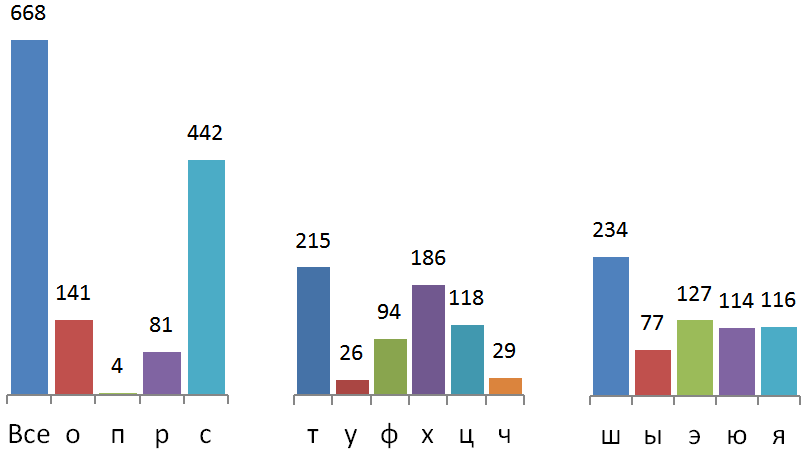 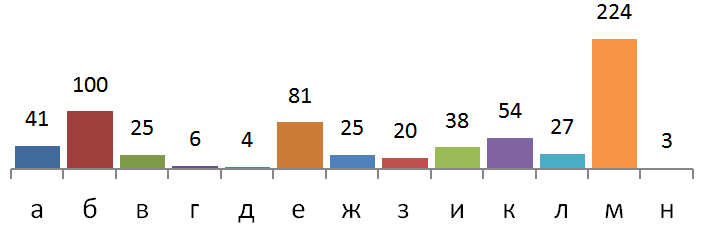 16 июля, в Центральном парке культуры и отдыха имени Горького, Московским Обществом коллекционеров был проведен вечер встречи с трудящимися столицы.Посетители парка с большим интересом останавливались около групп коллекционеров, обменивавшихся этикетками и марками, задавали вопросы. Многие осведомлялись о том, каким образом вступить в Общество.В молодежном клубе с краткими сообщениями о различных видах коллекционирования выступили представители всех секций Общества. После небольшого перерыва, была проведена занимательная викторина на коллекционные темы.К сожалению, число участников вечера было очень небольшим. Это зависело и от плохой информации – афиша была вывешена лишь у молодежного клуба, на радиосообщения мало кто обращал внимание. Главной же причиной надо считать то, что в этот вечер трудящиеся Москвы, участвуя в массовой демонстрации около посольства США, выражали свой гневный протест против империалистической интервенции в Ливане и Иордании.Н.Е. Гост.Минул год…Лето прошлого года. Коллекционеры предоставлены еще сами себе. Филателисты «в неорганизованном порядке» встречаются у магазинчика на Кузнецком мосту, торгующего почтовыми марками и открытками. По домам встречаются десятка два собирателей спичечных этикеток. Всего 2-3 заметки о коллекционировании этикеток промелькнули в журналах и газетах. Этикетаж наших спичек однообразен, стандартен, загроможден ненужными покупателям сведениями о ведомственной принадлежности и т.п. Этикетки печатаются на скверной, тонкой бумаге, более подходящей для туалетной комнатки. Идейно-пропагандистское и культурно-воспитательное значение этикеток, выпускаемых многомиллионными тиражами, почти не учитывается. Рисунки выполняются далеко не первоклассными художниками. Печать в большинстве случаев желает много лучшего.В Доме ученых, в Доме литераторов организуются первые встречи собирателей спичечных этикеток, первые попытки выхода на широкую арену. На этих встречах отмечается рост интереса к коллекционированию спичечных этикеток среди самых широких слоев населения. Активисты вносят на рассмотрение руководящих органов предложение об организации в Советском Союзе общества коллекционеров. Совещания инициативной группы принимают полуофициальный характер: Министерство культуры СССР предоставляет для собраний коллекционеров помещение на Пушечной улице.В Главфанспичпром поступают письма о необходимости расширить тематику и улучшить качество этикеток. Это дает свои плоды. К 6-му Всемирному фестивалю молодежи и студентов выпускаются специальные серии этикеток, в том числе и такие замечательные, как «Русский балет», «III дружеские игры молодежи», «6 Фестиваль» и другие.Московский Совет принимает решение о создании Московского Городского Общества коллекционеров с различными секциями, утверждает временный устав Общества и предоставляет ему помещение на улице Горького 12.Первой начинает свою деятельность секция собирателей спичечных этикеток. 18 июля, несмотря на проливной дождь, собирается десятка два энтузиастов. В сентябре начинает выходить «Голос филлумениста» - первый орган на русском языке, посвященный вопросам филлуменистики. Проводятся беседы и консультации.Прошел год. Ныне наша секция насчитывает свыше 500 членов, в том числе много иногородних. Более или менее прилично налажено снабжение коллекционным материалом. Крепнут товарищеские связи между коллекционерами. 25 мая в Саду имени Баумана был проведен «День коллекционера», в котором самое активное участие приняла наша секция.Вот краткие итоги нашей работы за год.Вл. ХолостовМ.О.К. – Секция филлуменистовТебе сегодня ровно год!Ты молода, сильна, ты с нами.Иди всегда смелей впередПрямыми ясными путямиРастешь часами, не по дням,Уже молва бежит по свету –От град-столицы к рубежамИ отовсюду шлют приветы.В кругу «филеос» ты цвети,Сестер красою дополняя.С начала общего путиВезде и всех перегоняя.Пускай тебя не признают,Пусть в восхваленьях я неистов.Пусть знают все! Тебе я песнь пою,О! Секция филлуменистов!Мирон ХасинПоговорим о секцииОрганизация секции филлуменистов дало мощный толчок развитию коллекционирования спичечных этикетов. Еще не так давно, года три-четыре назад, в Москве насчитывались буквально единицы любителей, по крайней мере, явных собирателей. Сколько трудностей они встречали в деле пополнения своих коллекций. По существу, коллекционирование находилось в зачаточном состоянии. Я не ошибусь, если скажу, что благодаря группе старых коллекционеров: тт. Богданова, Никитина, Вермеля, Арцимовича и других, появилась возможность внести какую-то организованность в собирание и обмен этикетов. И если на сегодня существование секции филлуменистов является положительным фактом, то естественно, члены Общества хотят видеть в своей секции надежного помощника их делу. Вот с этим дело обстоит не совсем гладко. В нашей молодой организации имеются весьма значительные недостатки.В самом начале довольно регулярно проводились беседы и консультации, теперь их нет. Подготавливалось издание каталога, но его до сих пор нет! Плохо налажено снабжение всеми выходящими этикетками, хотя возможности для этого, конечно, имеются.Но самым главным недостатком является то, что многие члены секции грубо нарушают устав Общества, и, нужно прямо сказать – руководство секции потворствует нарушителям. Эти нарушители, в погоне за наживой, наводнили зарубежные страны советскими этикетками, и тем самым обесценили их, что вызывает трудности в обмене для рядовых коллекционеров. Мало того, получая иностранные этикетки, эти дельцы ведут форменную спекуляцию: получая сами этикетки из расчета 1:2, 1:3, они обменивают их 1:50,1:100 и даже 1:200.Хуже всего, что такими вещами занимаются даже некоторые руководящие товарищи. Не пора ли применить пункт устава, предусматривающий санкции за подобную деятельность?Хочется пожелать, чтобы секция, вступая во второй год существования, сумела бы освободиться от перечисленных недостатков.В. Андреев.ОТ РЕДКОЛЛЕГИИ: Редколлегия полностью присоединяется к сказанному В.А. Андреевым. Однако, к глубокому сожалению, в данной заметке не поставлены точки над «ё». Кто из «руководящих товарищей» занимается неблаговидными делами? Их надо вывести на чистую воду, освободить от руководящий работы, как потерявших доверие! Надо понять, что борьбу со спекуляцией можно вести лишь всем коллективом, надо называть конкретных носителей зла, а не ограничиваться словами «некоторые».Издание каталога задерживается не по вине руководства секции: и Бюро, и автор заинтересованы в его скорейшем издании. В ближайшее время будет издана листовка «В помощь начинающему филлуменисту».Как это былоВ юбилейные дни мемуары вполне уместны.Более года тому назад звонит мне как-то один знакомый:- Приезжайте в субботу, собираются московские коллекционеры спичечных этикеток.Я был поражен – собрание спичечников! Ведь до сих пор я считал себя чуть ли не единственным представителем этого «необычного» вида собирательства.Не без труда отыскал я помещение Хозяйственного управления Министерства культуры во дворе на Пушечной улице. В небольшом коридорчике человек десять ждали начала собрания. Почти каждый держал в руках какую-нибудь коробочку с этикетками, у многих были даже целые стопки новеньких этикеток. Это особенно меня поразило, такого количества этикеток я никогда не видел, я имел дело лишь с коробками, побывавшими в ящике у продавца, или в придорожном кювете. Естественно, что принять участие в обмене я не посмел.Наконец кто-то открыл комнату, и собрание началось. Разговор шел преимущественно о необходимости добиться, чтобы существующая фактически группа коллекционеров получила официальное оформление. Я не знал еще ни фамилий выступавших, ни положение дел в этой горстке энтузиастов, но все говорили с таким жаром и с такой силой убежденности, что я сразу же поверил – Общество будет!Дело пошло на лад. В июле я узнал о том, что организовано Московское Городское Общество коллекционеров, и начала работать секция собирателей спичечных этикеток… Некоторое время спустя в помещении Правления Общества мне вручили членский билет №77.С. БамдасПросьба друзейДорогие друзья!Московская радиопередача для Чехословакии сообщила, что возможно обратиться к нашим друзьям, московским коллекционерам, которые готовы вступить в переписку с нами и выслать нам почтовые марки и спичечные этикетки.В нашем селе родился Бенедикт Роэзл, выдающийся путешественник и биолог, который привез первые орхидеи в Европу. В нескольких странах были изданы марки и этикетки с изображением этого растения.Поэтому мы обращаемся к Вам с просьбой, если будет возможно, прислать нам марки, этикетки или открытки с изображением орхидеи для нашего музея, посвященного нашему уроженцу Б. Роэзлу, который мы строим в Горомерицах.Мы с радостью пришлем Вашим коллекционерам марки, этикетки и др. из Чехословакии.Нас интересуют также литературные произведения, относящиеся к орхидеям.Ожидая Ваш дружеский ответ, мы надеемся на приятное содружество с советскими коллекционерами.С приветомДа здравствует прочный мирИсторическо-географическая секция комитета для просветительной деятельности в Горомерицах (под Прагой).17 июня 1958 г.От имени КомитетаКарел ПекарикГоромерице 320 (под Прагой) ЧСР.Мое предложениеВыпуск этикеток в Советском Союзе, вероятно, кем-то регулируется, согласовывается и утверждается. Однако, очень часто тематика спичечных этикеток отстает от злободневных вопросов и знаменательных дат.Может быть, в связи с этим при секции филлуменистов имеет смысл создать инициативную комиссию, которая давала бы рекомендации по тематике этикеток, выпускаемых спичечной промышленностью. Этим самым могли бы быть освобождены штатные сотрудники соответствующих ведомств от работы, которая подстать энтузиастам, способным выполнять эту почетную работу в качестве общественной нагрузки.И. Блюмкин (ч.б. 131)Нужно пособиеМеня очень увлекает собирание спичечных этикеток. В силу сложившихся обстоятельств, я прикована к постели, и поэтому не могу лично принимать участие в жизни нашего коллекционерского общества, но, несмотря на это, я в курсе всех дел, регулярно читаю нашу замечательную газету, получаю новые этикетки.За внимание ко мне я очень благодарна членам секции филлуменистов.Я очень много читаю, стараюсь быть в курсе всех событий, а коллекционирование еще больше расширяет мой кругозор и помогает лучше узнавать жизнь великой Родины.Я еще молодой коллекционер, не знаю, правильно ли я веду свою коллекцию. Думаю, что такой же вопрос возникает у многих начинающих, поэтому считаю желательным издание памятки или какой-то инструкции по вопросам филлуменистики.В.С. ФельманВниманию бюроОбмен этикетками с зарубежными коллекционерами развертывается очень медленно. Причины: недостаточное знание языков, незнание адресов и некоторый консерватизм, мешающий находить новые связи.Но, кроме причин, есть и вредные следствия малого количества связей. Основной вред в том, что если в личной переписке можно установить товарищеский контакт и вести обмен «НА РАВНЫХ», то в настоящее время переписку ведут в основном коммерсанты, требующие большой эквивалент за присылаемые ими этикетки, а наши «дельцы», обладая огромными количествами иностранного материала, в свою очередь стараются взять за него побольше.Думается, что Общество может взять на себя инициативу и создать «Обменное коллекционное бюро», через которое и будет вестись переписка. Коллекционеры, желающие абонироваться в «Бюро», должны будут оплачивать организационные расходы.Во всяком случае, дело руководства нашего Общества, дело Бюро секции – ввести в надлежащее русло эту, доселе отстающую часть нашей деятельности.М. ХасинРедколлегия:В. Арцимович, С. Бамдас, В. Богданов, Э. Вайнштейн.Голос филлумениста № 16. Август 1958 г.Стенная газета секции собирателей спичечных этикеток Московского общества коллекционеров.И.П. Павлов о коллекционированииИз всех форм обнаружения рефлекса цели в человеческой деятельности самой чистой, типичной и поэтому особенно удобной для анализа является коллекционерская страсть – стремление собрать части или единицы большого целого или огромного собрания, обыкновенно остающееся недостижимым.Как известно, коллекционерство существует и у животных. Затем коллекционерство является особенно частым в детском возрасте, в котором основные нервные деятельности проявляются, конечно, наиболее отчетливо, еще не прикрытые индивидуальной работой и шаблонами жизни. Беря коллекционерство во всем объеме, нельзя не быть пораженным тем фактом, что со страстью коллекционируются часто совершенно пустые, ничтожные вещи, которые решительно не представляют никакой ценности ни с какой другой точки зрения, кроме единственной коллекционерской, как пункт влечения. А рядом с ничтожностью цели всякий знает ту энергию, то безграничное подчас самопожертвование, с которым коллекционер стремится к своей цели. Коллекционер может сделаться посмешищем, преступником, может подавить свои основные потребности, все ради его собрания. Разве мы не читаем часто в газетах о скупцах – коллекционерах денег, о том, что они среди денег умирают одинокими, в грязи, в холоде и голоде, ненавидимые и презираемые их окружающими и даже близкими? Сопоставляя все это, необходимо прийти к заключению, что это есть темное, нервное, неодолимое влечение, инстинкт или рефлекс. И всякий коллекционер, захваченный его влечением и вместе не потерявший способности наблюдать за собой, сознает отчетливо, что его также непосредственно влечет к следующему номеру его коллекции, как после известного промежутка в еде влечет к новому приему пищи.(Рефлекс цели. Сообщение на III съезде по экспериментальной педагогике в Петрограде 2 января 1916 г. - отрывок)Обмен опытомИмеющиеся в продаже альбомы мало приспособлены для хранения этикеток. Наклеишь в альбом какую-либо тему, за ней другую. Через некоторое время появляется дополнение, а наклеивать некуда – никак не угадаешь, сколько оставить запасных листов. Приходится переделывать альбом. А ведь, наверное, есть у товарищей что-нибудь совершенное, и хотелось бы увидеть в стенной газете отдел «Обмен опытом». За него будут благодарны все начинающие.Д. Подопригора (Шостка)Выполняя пожелание т. Подопригора, помещаю в качестве примера пять листов из своей коллекции. Размер листа 31х21. Листы собираются в папку такого же формата, и все вместе хранится в футляре – 33х22х10. Отдельные, ничем не скрепленные листы позволяют дополнять коллекцию без особых переклеек. Эта система удобна и для тематического размещения, и для показанного здесь хронологического – этикетки расположены по мере выхода их в свет.В. Богданов.Вспомним уставПоразительный документ – устав. В нем все начала и все концы. В данном случае речь об уставе Московского Общества коллекционеров.На одно из собраний нашей секции, в саду имени Баумана, пришел некий гражданин. Он приглядывался и к коллекционерам, и к этикеткам. Он сказал, что собирает давно и у него шестьсот двадцать две этикетки. Он был поражен обилием обменного материала, но особенно его заинтересовала деятельность пяти или шести человек с увесистыми чемоданами и рулонами этикеток. Гражданин спросил – «Это коллекционеры или комиссионеры? Мне кажется, что эти люди занимаются не столько коллекционированием, сколько бизнесом!»Что я мог ему ответить?Вечером я вновь внимательно прочел Устав. Вот его первый параграф: «Московское Городское Общество Коллекционеров объединяет коллекционеров… в целях широкого использования предметов коллекционирования для повышения общеобразовательного и культурного уровня трудящихся, особенно молодежи». А чем заняты люди с рулонами и чемоданами? Коллекционирование и бизнес!? Эти предметы, нужно сказать прямо, величины обратно пропорциональные: больше бизнеса – меньше коллекционирования. Подобные дельцы бросают тень на все Общество!Дальше. Седьмой параграф Устава. «Члены Общества, использующие свои права в целях личной наживы или не выполняющие возложенных на них обязанностей, могут быть исключены из Общества по решению общего собрания или по решению Правления.»Исключить всегда не поздно! Но, может быть, эти несколько человек подумают и перестанут позорить секцию филлуменистов. Более того, у них, по-видимому, имеются источники получения этикеток, завязаны связи. Если это законно, пусть эти связи будут использованы для всей секции в целом, т.е. пусть листы поступают в коллективное распределение. А Распред секции должен регулярно предавать гласности сведения: когда, что и сколько поступило в фонд распределения, как этот фонд использован.С. БамдасЭтикетка-плакатНесколько слов по поводу «Открытого письма» Б. Яницкого в №11 «Голоса филлумениста».Тов. Яницкий не прав, он забывает, что наклейка на спичечную коробку давно перестала быть этикеткой в обычном смысле этого слова. Спичечная этикетка превратилась в маленький плакат, в одно из средств идеологического воздействия на массы, и должна все больше и больше служить этой цели. Спичечные плакаты широко отметили: Всемирный Фестиваль в Москве, запуски искусственных спутников, 40-летие Октября и другие знаменательные события в жизни советского народа. Не спичечная этикетка, а в полном смысле слова плакат выпускался ко Дню выборов в Верховный Совет СССР, к 1-му Мая. Поэтому выдвигать особенно фабричную марку на видное место является ненужной затеей.Нужно, чтобы спичечный плакат, как наиболее массовый, был более красочным, более привлекательным, более злободневным. Совершенно не обязательно возвращать этикетке значимость фабричного знака. Конечно, название фабрики должно стоять, но не как главное. Возьмите для сравнения чешские этикетки. Название фабрики едва найдешь на сериях, посвященных 40-летию Октября. Но по идеологическому значению эти этикетки вряд ли имеют равные себе.Не слишком велика беда, если один и тот же рисунок, одна и та же расцветка применены для различных фабрик. Спичечные этикетки выпускаются не для коллекционеров, а для потребителей. Ведь никогда еще фабрики «Гигант» и «Сибирь» не посылали свою продукцию в один район распространения. Страна наша большая, людей много, и хорошо, если все советские граждане смогут видеть один и тот же интересный плакат в разных местах. Чехословакия значительно меньше по территории, но и там фабрики имеют одинаковые рисунки.Конечно, для каждого коллекционера было бы приятнее, если бы наши фабрики давали разные этикетки на одну и ту же тему. Например, к 1-му Мая 1958 года фабрики обрадовали нас многими оригинальными рисунками. В подобных случаях есть где развернуться и руководителям, и художникам, а коллекционеры будут довольны т.к. будут иметь десятки решений на одну и ту же тему.А. Марченко (Харьков)Возражения тов. Марченко по поводу моего открытого письма основаны на утверждении, что советская спичечная этикетка прежде всего должна быть плакатом. Из этого неоспоримого положения делается произвольный и неожиданный вывод: поэтому советская спичечная этикетка утратила функцию фабричного знака, и восстанавливать эту функцию – «ненужная затея».Отмечу, что в моем открытом письме прямо сказано, что этикетка прежде всего должна служить целям пропаганды и агитации. Значению этикетки, как фабричного знака, мною отведено третье место. Но я, тем не менее, глубоко убежден, что эта, пусть и третьестепенная роль, будет восстановлена, ибо она затрагивает честь рабочих коллективов фабрик.На этом можно было бы поставить точку, однако я считаю необходимым продолжить разговор, т.к. не могу согласиться с основными положениями заметки т. Марченко, утверждающего, что наши спичечные этикетки отмечают знаменательные события в жизни нашей страны, что все очень хорошо, надо только делать их ярче и злободневнее. Вот с этой оценкой состояния тематики советских этикеток я согласиться никак не могу. Дело с плакатностью этикеток обстоит далеко не так благополучно, как это представляется т. Марченко.Конечно, есть очень хорошие серии, например, выпущенная фабрикой «Красная звезда» - с показателями уровня производства разных отраслей промышленности, достигнутыми в СССР в позапрошлом, 1956 году, в сравнении с 1913 г. Это настоящие политические плакаты. Можно назвать еще несколько серий, но этого мало для того, чтобы утверждать: все в порядке!Думаю, что будет позволительно напомнить определение плаката!ПЛАКАТ – одна из самых действенных и доходчивых форм агитации, обращенной к широким массам, наглядного художественного воплощения политических идей и лозунгов.Но воплощением какой политической идеи являются вот эти этикетки?Характерной чертой плаката является эмоциональное обращение к массовому зрителю, быстрота и оперативность отклика на общественно-политические события. На какие общественные события откликаются вот эти рисунки?Подведем итоги.1. Советская спичечная этикетка должна быть плакатом, должна служить тем целям и отвечать тем требованиям, которые предъявляются к советскому плакату.2. Далеко не все этикетки удовлетворяют этому требованию. Нужно, что бы Управления Советов Народного Хозяйства, в подчинении которых находятся спичечные фабрики, в самый короткий срок изменили это положение.3. Задачи, поставленные Партией перед народом, столь велики и многообразны, что тематика для этикеток-плакатов практически неисчерпаема.4. Ресурсы, затрачиваемые на изготовление спичечных этикеток должны быть использованы с максимальной эффективностью, а не расходоваться на печатание бессодержательных картинок, да еще массовым тиражом.5. Следует поставить в порядке обсуждения вопрос о создании Совета по разработке рекомендуемой тематики спичечных этикеток и о придании этому Совету координационных функций. Создание такого Совета поможет исправить имеющиеся недостатки в разработке тематики этикетки-плаката.Б. ЯницкийТеатр куколВсемирной известностью пользуется московский театр кукол Сергея Образцова. К Брюссельской Всемирной выставке наша спичечная промышленность выпустила спичечный набор «Театр кукол». Для рисунков этикеток использованы афиши театра, очень хорошо известные не только москвичам.На коробке набора изображены персонажи кукольного театра, а на кабинетной – афиша спектакля «Необыкновенный концерт».На конвертах и на этикеткахВо время фестиваля большой популярностью пользовалась серия иллюстрированных конвертов, выпущенная шестой фабрикой Мосгорполиграфпрома с изображением национальных танцев всех 15  республик нашей Родины.Рисунки этой прекрасной серии повторены ныне на этикетках набора, выпущенного в качестве сувенира для Брюссельской Выставки.Рисунок этикеток отличается лишь отсутствием фестивального значка.Красочные костюмы, самобытные танцы – все это подчеркивает национальный характер и колорит танцующей пары. Тут и стремительные танцы народов Закавказья, и плавные танцы Прибалтики.Несомненно, эта замечательная серия является прекрасным подарком филлуменистам.Толстов.К порядку!В №9 «Голоса» была помещена басня «Филлуменист-материалист», в ней есть такие строки –«В правленье наш кустарь явилсяИ активистом быть божился:- Я без нагрузки не жилец,Да, мне без Общества конец!»Приятель всех нас убедилИ в члены Общества вступил…Но как себя он проявил?...Можно утверждать, что сказанное целиком относится к Ю.Д. Дмитриеву-Эдельману. На беседе в Бюро секции он прямо-таки распинался: я литератор, я могу и то и сё!Прошли месяцы. Никакой работы в секции Дмитриев-Эдельман не ведет, и, мало того, является нарушителем установленного порядка.На собрании в Доме народного творчества 30 июля, Дмитриев-Эдельман сидел в зале с папироской в зубах. Председатель Бюро секции сделал ему замечание и предложил убрать папироску, на это последовал ответ – «Она не горит!» – «Все равно, уберите папиросу, не нарушайте общий порядок!»Эдельман огрызнулся – «Что Вы делаете мне замечание, не для того Вас выбирали! Не превышайте свои полномочия!»Вот как себя проявляет Дмитриев-Эдельман. Ему, видимо, наплевать и на решение собрания секции, и на решение Правления Общества. Видимо, и до задач Московского Общества коллекционеров ему нет никакого дела.Место ли такому «кустарю» в наших рядах?Н.Е. ГостОТ РЕДКОЛЛЕГИИ. Выходка Ю.Д. Дмитриева-Эдельмана (ч.б. №1422) была обсуждена на заседании Бюро секции 4 августа. Бюро секции единодушно решило вынести Дмитриеву-Эдельману порицание.РаспредВ связи с остановкой Балабановской фабрики на ремонт, в августе месяце распределения новинок не будет.Для сведения членов секции сообщается, что в ГУМе поступили в продажу новые пакеты с наборами этикеток.Редколлегия:В. Арцимович, С. Бамдас, В. Богданов, Э. Вайнштейн.Голос филлумениста № 17. Август 1958 г.Стенная газета секции собирателей спичечных этикеток Московского общества коллекционеров.Больше внимания детям!Кончилось лето. С 1-го сентября школьники приступают к занятиям. Более активно начнут работать и все детские учреждения по организации всевозможного рода кружков, прекративших свою деятельность в дни летних каникул. К их числу относятся и кружки юных коллекционеров, так или иначе существующие в разных районах города.Надо прямо признать, что все кружки юных коллекционеров работают плохо, вся деятельность их сводится преимущественно к обмену, к тому же осложненному  всякого рода эквивалентами и прочими вещами, ничего общего не имеющими с вопросами детского воспитания.Основным недостатком в организации работы с детьми является отсутствие квалифицированных руководителей. Коллекционеры, имеющие кое-какой опыт, всеми правдами и неправдами открещиваются от работы с детьми, а у товарищей, берущихся за это дело отсутствует достаточный педагогический опыт. Членов секции участвующих в организации работы с детьми и пропагандирующих идеи коллекционирования немного, можно назвать всего три фамилии: Чмель, Жевержеев, Соловьев…Очень слабо выращивается и актив из среды самих детей, активистов очень мало, это Алеша Паршин, Саша Гофмеклер, Витя Юровский, Саша Лович, Коля Богданов; они пишут в газету, участвуют в выставках, выполняют задания Бюро секции. А где же остальные, в том числе и дети взрослых членов секции?Подобные результаты годовой работы Общества очень неутешительны. Ведь одной из основных наших задач и является именно работа с молодежью, работа с детьми!29 августа в Центральном парке культуры и отдыха имени М. Горького проводится вечер встречи молодых коллекционеров. Будем надеяться, что члены Секции примут активное участие в этом мероприятии и что вечер станет началом большой работы среди детей.Письмо в молодежную газетуВ нашей стране, как и в других странах, растет число любителей коллекционирования почтовых марок, иллюстрированных конвертов, открыток, спичечных этикеток и т.п.К таким людям принадлежу и я. С детства привлекали меня почтовые марки. Свою коллекцию я передал племяннице, а сам перешел на собирание спичечных этикеток и народных пословиц.Тут пришлось задуматься. Как лучше начать? Покупать спички? Но ведь продавцы не выставляют напоказ коробки. И просить их об этом трудно, в ответ следует неизменное:- «Нам некогда с вами заниматься!»Но, впрочем, тут-же предлагают спичечные наборы. Это хорошо, что начали выпускать подобные комплекты. Но неудобно – накапливается много спичек и дорого.В ГУМе продают этикетки в пакетиках, как почтовые марки, но в них встречаются одинаковые этикетки. Филлуменистов с каждым днем становится все больше. Надо им помочь!Я наблюдаю за подростками, собирающими брошенные коробочки. Они попадают в альбомы, зачастую даже не отмытые от грязи. Это антисанитарно, но кто же ими руководит!?Увлекаться коллекционированием неплохо. Но, конечно не так. Ведь коллекционирование, в конце-концов не легкое дело и на каждый выдерживает. А это интересно. Можно обмениваться и с зарубежными друзьями.Так жду от Вас ответа.Ваш постоянный читатель В. Гаврилов.ОТ РЕДКОЛЛЕГИИ. Это письмо, адресованное в редакцию газеты «Московский комсомолец» было переслано редакцией в наше Общество и таким образом еще раз подтверждается невнимательное отношение этой молодежной газеты к нуждам коллекционеров, которых так много среди юношей и девушек. Эта линия редакции «Московского комсомольца» была осуждена в заметке т. Кузнецова еще в №11 нашего «Голоса», но воз и ныне там!40 лет РОККИсполнилось 40 лет со дня подписания В.И. Лениным декрета о создании Советского Красного Креста.Празднование этого славного юбилея состоится 20 ноября – в годовщину первого общего собрания членов Общества. В настоящее время Союз Обществ Красного Креста и Красного Полумесяца СССР насчитывает 26 миллионов членов. Это одна из самых массовых добровольных организаций нашей страны.В годы гражданской войны санитарные дружинницы принимали самое активное участие в борьбе за советскую власть. В годы Великой Отечественной войны они, окончив курсы медсестер, самоотверженно работали в госпиталях, медсанбатах и партизанских отрядах.Ныне первичные организации Общества ведут на предприятиях борьбу за санитарную культуру на производстве и в быту; они помогают медицинским работникам в осуществлении мер по борьбе с травматизмом, в борьбе за здоровье трудящихся в борьбе за чистоту и благоустройство городов и сел.Советский Красный Крест проводит большую работу по укреплению дружеских связей с подобными же обществами других стран. Советский Красный Крест постоянно оказывает бескорыстную помощь населению зарубежных стран, пострадавшему от стихийных бедствий. Советское Общество Красного Креста всемерно стремится устранить угрозу войны и способствует развитию дружбы между народами.40-летие Красного Креста большое событие в нашей стране и хотелось бы увидеть этикетки, посвященные этому юбилею. К сожалению наша спичечная промышленность слишком мало использует спичечные коробки для пропаганды санитарных знаний и навыков среди населения, а ведь спичечная коробка бывает в руках почти каждого взрослого человека и даже по нескольку раз в день. Трудно придумать другой, наиболее доходчивый канал для пропагандистской работы.Приведенные образцы наших санитарных этикеток далеки от совершенства, во всяком случае, они значительно уступают чехословацким, посвященным этой же теме.М. ЧуваловаТри пожеланияПринадлежа к тем членам Общества, которые не проживают в Москве, мне хочется высказать свои пожелания о некоторых формах связи с иногородними.Первое. Подыскание «шефа», через которого организуется связь и снабжение коллекционными материалами, на первых порах может себя и оправдывает (хотя, я и через полтора месяца шефа не имею!), но с увеличением количества иногородних членов, а оно несомненно будет расти, эта форма окажется слишком узкой – затруднительно найти столько шефов.Не лучше ли будет перейти к организации уполномоченных на местах, через которых и осуществлять связи и снабжение? Вокруг таких уполномоченных будут создаваться ячейки секции, которые в дальнейшем могут принять другие организационные формы. В городах, где существует местные общества коллекционеров, работу следует проводить через эти общества.Второе. Если москвичи-члены секции имеют возможность личного общения, то иногородние лишены и этого и здесь, по-моему, следует оказать им помощь в налаживании обменных связей, хотя бы путем помещения объявлений в стенной газете.Третье. Необходим журнал, в котором особо заинтересованы именно периферийные коллекционеры, зачастую оторванные от общей коллекционерской жизни и не имеющие даже, элементарных понятий в области коллекционирования.Журнал послужил бы связывающим звеном, вокруг которого съорганизовались бы разрозненные сейчас коллекционеры.Если издание журнала пока трудно разрешимо, то нельзя-ли выпускать хотя бы информационный бюллетень, пусть на первых порах скромный и по объему и по оформлению.В. Туманов (2721). Ташкент.ОТ РЕДКОЛЛЕГИИ. Вопросы, поднятые т. Тумановым очень жизненны. Судя по отзывам, большинство иногородних членов секции довольны своими шефами. К сожалению имеются и такие члены нашей секции, которые не выполняют взятых на себя общественных поручений, уклоняются и от помощи иногородним товарищам. Эти люди упускают из виду, что активной связью с иногородними членами Общества, они содействуют его росту и тем самым укрепляют его, а это они обязаны делать согласно Устава Общества. Вопрос об уполномоченных достоин внимания, но тут инициативу должны проявить сами иногородние члены, Московское Городское Общество этим заниматься не может! Но, чем скорее и чем больше будет создано местных ячеек коллекционеров, тем скорее можно будет поставить вопрос об организации Всесоюзного Общества, тем проще будет разрешен вопрос об издании журнала, необходимость которого для коллекционеров несомненна.Фото-вспышкаИнтересные спички специального назначения были выпущены в 1936-1937 гг. фабрикой «Пролетарское знамя», это «Фото-вспышка».Спичка изображена на этикетке; головка состояла из обычного зажигательного состава и магния.Этикетка отпечатана черной и розоватолиловой краской на белой бумаге.В. Богданов.Дымковская игрушкаСреди спичечных наборов, выпущенных для Всемирной Брюссельской выставки, один посвящен Дымковской игрушке, о которой, возможно, не все знают.Под этим названием известны глиняные лепные фигурки, изготовляемые в слободе Дымково, близ г. Кирова: люди, звери, птицы. После обжига, фигурки раскрашиваются яркими красками и украшаются листочками сусального золота. Эти изделия повсеместно пользуются большим успехом.В образах и сюжетах Дымковской игрушки, существующей с давних времен, отразились культовые и сказочные мотивы; дворянский и купеческий быт в виде острой сатиры; сцены народного быта, а ныне и тема колхозной деревни. Образы, взятые из реальной действительности, трактованы всегда с большим юмором и выразительностью. Характерная упрощенно-лаконичная форма и яркая декоративная раскраска игрушек переданы на этикетках очень хорошо.Э. Вайнштейн.ОТ РЕДКОЛЛЕГИИ. В журнале «ОГОНЕК» №32 с.г. помещена большая статья о дымковских изделиях.Советуем прочитать!«Огонь опасен!»На стенах домов, в витринах, мы видим много плакатов. Одни из них зовут на подвиги, другие показывают достижения нашей страны, третьи – предупреждают. Любой плакат, и большой и маленький является наглядным агитатором.На первый взгляд спичечная этикетка дает мало полезного в этом отношении, но лишь стоит внимательно посмотреть и мы сразу же поймем весь смысл плаката-малютки.Возьмем хотя бы одну только тему – «Правила пожарной безопасности». Эта тема нас окружает всюду, где бы мы не находились: на работе, на отдыхе, дома… Всюду мы должны выполнять призывы маленького плаката – этикетки.Мы читаем газету, закуриваем, бросаем непотушенную спичку, она попадает на газету. В результате – пожар!Жена гладит белье. Вышла из комнаты, заболталась, забыла про утюг. В результате – пожар!Уходя из дома мы по оплошности забыли убрать спички. Дети начинают играть со спичками и в результате – пожар!Многие из нас любят побывать в лесу, особенно в летнюю пору. К вечеру становится прохладно. Почему бы не посидеть у горящего костра? Почему бы рыболову не сварить уху?Но будьте осторожны! Оставив горящий костер, Вы можете вызвать пожар, который принесет большой ущерб народному хозяйству.Против многих нарушений нас предупреждает плакат-малютка, находящийся у нас в кармане.Мы, филлуменисты, знаем много разных этикеток, зовущих население соблюдать необходимейшие правила общественной жизни. О них надо писать в нашей газете, напоминать всем!П. Захаров.«Foreign made»«Foreign made», «Foreign», эти коротенькие слова, означающие всего навсего «чужое изделие» (иностранное изделие), «чужое», доставляют немало затруднений филлуменистам – в какую же страну поместить этикетку с подобной надписью?Совершенно одинаковые рисунки присылают, и из Чехословакии, из Польши, из Бельгии и т.д. Даже наши отечественные фабрики выпускают этикетки ничем не отличающиеся по виду от заграничных.Так что с ними делать?Пожалуй, самый верный выход из положения, это завести в альбомах раздел «Foreign made» и помещать туда все этикетки с подобным указанием. Это тем более обосновано, что рисунки заказываются по преимуществу торговыми фирмами, одними и теми же фирмами, а раз так, то и спичечные коробки обращаются по месту заказа, независимо от того, в какой стране они изготовлены.Тут затрагивается и другой вопрос. Куда поместить этикетку с надписью, например, Гватемала, хотя известно, что и этикетка и спички сделаны в Швеции? Нам думается, что место подобной этикетки по месту ее обращения!Н.Е. ГостВ пути…Я часто читал в нашей газете о том, насколько широко распространено собирание спичечных этикеток, но я никогда не думал, что этот вид коллекционирования так популярен во всех уголках нашей страны.Этим летом я путешествовал на автомобиле по Украине и Молдавии. Где бы не останавливалась наша машина: в городах, деревнях, на заправочных станциях, ее в мгновение ока со всех сторон облепляли ребятишки, с одним и тем же вопросом – «Дядя, покажите коробочку!»Вслед за тем начинался довольно комичный процесс обмена. Я в жизни не видал более серьезных физиономий, чем у этих ребят. Если коробочка интересовала одновременно нескольких, то дело доходило даже до потасовки и нам приходилось выступать в роли миротворцев.Мне кажется было бы полезным нашему Московскому Обществу стать инициатором организации кружков филлуменистов при домах культуры, домах пионеров и оказать в этом практическую помощь. Это было бы, к тому же, лишним шагом к созданию Всесоюзного Общества коллекционеров.Перень (1449)Что вернее?В заметке р. Розанова в разделе «Наш календарь» (№11) говорится, что первая прививка оспы была сделана в Москве в 1801 году и первому ребенку, которому была привита оспа, была дана фамилия Вакцинов. Это не верно! В книге М.Н. Полевого «Отголоски старины» (СПБ. 1900г.), в рассказе «Скромный подвиг», говорится об оспопрививании, произведенном в Петербурге ранее. Ребенку, которому привили оспу – Александру Маркову, Екатерина II приказала именоваться Марковым-Оспенным, для него же был придуман личный герб – на щите обнаженная, согнутая в локте рука.Поскольку во многих наших источниках приводится дата, указанная т. Розановым, интересно было бы восстановить истину.Вит. Смирнов.О принципах обменаОчень многие коллекционеры, и в нашей газете, и на собраниях, поднимали вопрос об установлении каких-то правил обмена этикетками.Бюро секции на заседании 18 августа с/г рассмотрело проект примерных принципов обмена и решило опубликовать его для обсуждения всеми членами секции.ПРИМЕРНЫЕ ПРИНЦИПЫ ОБМЕНА ЭТИКЕТКАМИ.Наиболее правильным принципом обмена этикетками является обмен «подобное на подобное». Штука за штуку.Подобными считаются этикетки, относящиеся к одному периоду.Можно считать установившимися следующие периоды:а. – до 1900 года, б. – 1901-1918 гг.в. – 1919-1923 гг. (без цены)г. – 1924-1932 гг. (цена: 1,5; 2 коп.)д. – 1932-1941 гг. (цена: 3; 2,5; 2; 5 коп.)е. – 1941-1945 гг. (цена 5 и 20 коп., «ГОСТ» В-1820-42 и В-1820-45)ж – 1945-1950 гг. (ГОСТ 1820-45)з. – 1951-1953 гг. («Главспичпром»)и. – начиная с 1953 г. (Главфанспичпром», совнархозы).Однако, среди этикеток, относящихся к одному и тому же периоду, могут быть этикетки разной степени редкости (по числу встречающихся в коллекциях!), исходя из этого устанавливается оценка этикеток баллами:1. – о б ы ч н ы е  – 02. – более редкие – Р3. – р е д к и е       – РР4. – очень редкие – РРР5. – уникальные   – 1-5 (количество известных экземпляров!)(При обмене этикеток, относящихся к разным периодам эквивалент рекомендуется 2 к 1, по отношению к предыдущему периоду, т.е. этикетка периода с 1953 года следует обменивать из расчета:    2 за этикетку периода 1951-1953 гг. (з)    4       –ˮ–           –ˮ–       1945-1950 гг. (ж)    8       –ˮ–           –ˮ–       1941-1945 гг. (е)  16       –ˮ–           –ˮ–       1932-1941 гг. (д)  32       –ˮ–           –ˮ–       1924-1932 гг. (г)  64       –ˮ–           –ˮ–       1919-1923 гг. (в)128       –ˮ–           –ˮ–       1901-1918 гг. (б)Данная таблица относится к баллу «0», при других баллах количество умножается на соответствующий, т.е. из предыдущего примера –4 за этикетку периода 1945-1950 гг. балл «3» - 12.Уникальные обмениваются по соглашению!Способ датировки указан в работе В.М. Богданова – «Основы систематизации спичечных этикеток».Степень редкости (до издания каталога) устанавливается экспертной комиссией.Желают вести обмен!Максимов А.Д. – Ленинград-176, Краснодонская, 9 кв. 22Щербаков А.Д. – Тбилиси, ул. Либкнехта 5.Никитин В.А. – Салехард, Тюменск. обл., п/о Лабытнанги, ул. Центральная 17.Гормин В.В. – Новгород, ул. Горького 5, кв. 6.Тамаров В.И. – Ленинград, Московский пр. 149б, к. 150.Найер А.М. – Симферополь, бульвар Ленина 47, 33Шевченко Р.Г. – Львов, ул. Федковича 35, 1.Чернов А.Н. – Грозный, Орловская ул., 40, кв. 16.L. Vachov – Gottvaldowa 1079/55, Tabor, ČSR.J. Műhler – Freital Bei, Dresden, Werstrasse 6, DDR.Z. Helman – Czestochowa, u1. Baczka, 36, PolskaY. Beran – Bratislavska 1, Brno, ČSR.B.Wiezoren – Leipzigerstr., 17, Gőrlitz, DDR.H. Panster – Geschwister-Scholl-Str.43, Coswig (Anhalt), DDR.R. Mayer – Schűlstrasse 27, Karl-Marx-Stadt, DDR.R. Reinhardt – Banhnofstr. 16a, Mittveida/SA, DDR.T. Zvoniček – Nerudova 1325, Most, ČSR.P. Štefko – Bulharska 17, Prostejor, ČSR.A. Štefan – Legerova 43, Praha II, ČSR.A. Chvraszcz – Konstancin k/Warszawy, Batorego 6, Polska.Редколлегия:В. Арцимович, С. Бамдас, В. Богданов, Э. Вайнштейн.Голос филлумениста № 18. Сентябрь 1958 г.Стенная газета секции собирателей спичечных этикеток Московского общества коллекционеров.15.IX Редакции стенной газеты «Голос филлумениста»Правление Московского Общества коллекционеров сердечно поздравляет редакцию и постоянный актив газеты «Голос филлумениста» с годовщиной со дня выхода первого номера и желает успеха в дальнейшей популяризации вопросов коллекционирования. 1957-1958Второй годЭтим номером завершается первый год издания «Голоса филлумениста» и наша газета вступает во второй год своей жизни. И хотя подобный возраст принято обычно именовать младенчеством, что естественно, дает возможность подходить к нему с облегченной меркой, мы вовсе не склонны сегодня этого делать. Ведь год в жизни каждой газеты – пусть даже первой газеты во всей истории отечественной филлуменистики, – это большой и ответственный период, позволяющий сделать серьезную оценку ее работы. А в работе нашего «Голоса» есть, бесспорно, немало серьезных удач и, увы, порядочно серьезных недостатков.В чем же главная удача нашей газеты? Прежде всего в том, что «Голос филлумениста» стал настоящим организатором большой семьи советских коллекционеров спичечных этикеток и пропагандистом этого интересного вида собирательства. Ведь нашу газету читают не только москвичи, но и филлуменисты из самых удаленных уголков нашей страны.Можно смело сказать, что именно благодаря газете так окрепли за этот год ряды нашей секции, что в нее вступили даже многие коллекционеры, которые до этого времени имели весьма смутное представление о филлуменистике. Ведь не секрет, что спичечные этикетки собирают сегодня даже те, кто год назад считал нашу «манию» чем то второстепенным.Вторым нашим успехом надо считать то, что в нашей газете все чаще и чаще стали появляться материалы, посвященные творческим вопросам нашего вида коллекционирования, рассказывающие об истории отечественной спичечной промышленности, о систематизации коллекционных экспонатов, о проблемах создания новых спичечных этикеток и т.п. Польза подобных материалов несомненна и они явятся ценным вкладом в будущую коллективную работу по созданию пособий для филлуменистики.Нельзя, наконец, пройти и мимо того, что газета широко откликается на запросы коллекционеров, информируя их о новинках, печатая адреса лиц, желающих вести обмен, сообщая о мероприятиях проводимых нашим Обществом, занимаясь вопросами коллекционной этики.Приятно сознавать и то, что наша газета явилась застрельщиком в деле развития стенной печати и в рамках других секций. Вот почему мы с таким удовлетворением встретили появление первых номеров «Филокартиста» и «Московского филателиста». Ведь работая дружно, рука об руку мы сможем создать необходимую базу для возникновения в будущем печатного органа Общества.Однако, говоря об успехах, мы не можем умолчать и о наших недостатках: редколлегия работает недостаточно коллективно, состав редколлегии нуждается в расширении за счет опытных инициативных людей, нередко в газету попадают общие, декларативные заметки, мало освещающие конкретные вопросы коллекционирования.Будем надеяться, что во втором году издания ряды корреспондентов «Голоса филлумениста» пополнятся новыми участниками, что в газете появятся яркие, содержательные и острые материалы, которые будут привлекать к себе внимание не только членов нашей секции, но и всех интересующихся вопросами коллекционирования. У «Голоса филлумениста» имеются для этого все возможности и достаточный опыт, накопленный в минувшем году. А это самое главное.Наша годовщинаИсполнилась годовщина выпуска нашей стенной газеты.За истекший год мы смогли прочитать много содержательных и интересных статей, заметок и консультаций.Газета проявляла наступательный дух в борьбе с некоторыми членами секции забывшими старую пословицу: «Честь ум рождает, бесчестье и последний отнимает!», превратившимся в живую «плесень» и «бизнесменов» (см. №№ 13 и 14).Руководство секции придает большое значение борьбе с нарушителями устава Общества, но складывается впечатление, что редколлегия газеты и авторы статей «стесняются» называть фамилии этих нарушителей.Будем надеяться, что редколлегия еще улучшит содержание газеты и она станет важным средством помощи коллекционерам в борьбе против нарушителей устава.Разумеется, нельзя забыть поблагодарить редколлегию и авторов за работу в течении истекшего года!В. КолыбелинВ день «Голоса» рожденьеЕму привет я шлю.О нашем достиженьиЯ эту песнь пою!Наш «Голос» ведь ребенокВсего один лишь год!Но голос этот звонокИ всюду свет несет.Мала страничка наша,Но каждый, кто прочтет,Пульс слышит жизни нашейИ видит путь вперед!С тобой мы побеждалиУпрямый «Главкнижторг»И этикеткам далиМы выход на простор…И впредь ты аккуратноИсполненный огня,Нарядный и опрятныйЯвляйся к нам всегда!В день годовщины славныйХочу я пожелатьВойти, и равноправно,В советскую печать!М. ХасинСпортФизическая культура и спорт – неотъемлемая часть коммунистического воспитания в нашей стране.Наряду с массовым развитием физической культуры и спорта растет и спортивное мастерство. На многих соревнованиях лавровыми венками чемпионов мира и Европы были увенчаны славные спортсмены Советского Союза.Народ любит наших спортсменов и не удивительно, что писатели, поэты, композиторы, художники и скульпторы все чаще и чаще обращаются к спортивной тематике.Спорт нашел широкое отражение и в малых формах изобразительного искусства в том числе и в промышленной графике.Коллекционеры рады появлению новых, хорошо выполненных почтовых марок, конвертов, значков, открыток, спичечных этикеток и т.п.От скромных по выполнению этикеток на спортивные темы, выпущенных в свое время фабрикой «Гигант», а также «Красной звездой», с изображениями лыжника, фигуристки и хоккеистки (кстати, женский хоккей уже давно не культивируется!), был сделан значительный скачок к расширению тематики и улучшению оформления.Этикетки, посвященные большому спортивному празднику – Спартакиаде народов СССР, были выпущены почти всеми спичечными фабриками, в значительных вариантах рисунков и окраски.Самой красочной серией являются этикетки фабрики «Маяк» - «III Дружеские игры», выполненные по рисункам художника Завьялова.В последнее время появился ряд новых серий из 7 рисунков, с яркими, броскими и динамичными изображениями. Они в ходу и в центре страны (Красная звезда) и на востоке (Сибирь).В этих сериях есть ничем не оправданное упущение – слишком случаен выбор спортивных тем. В Советском Союзе культивируется свыше 40 видов спорта,  взято же всего восемь.Своеобразна и интересна подарочная коробка, выпущенная для Брюссельской выставки. Однако в ней, наряду с динамикой спорта даны безжизненные флаги спортивных организаций. Разве не лучше смотрелись бы рисунки с теми же флагами, но развевающимися!?Вообще, нашим спичечным фабрикам, и в первую очередь ведущей Балабановской, надо было бы подумать о выпуске большой серии этикеток, посвященной всем видам спорта.Советские спортсмены с успехом штурмуют мировые рекорды. Хотелось бы, чтобы и наши спичечные фабрики установили мировой рекорд, сочетая количество с высоким качеством выполнения.Заслуженный мастер спорта СССРС. ПавловВстреча юныхВ пятницу 29 августа в Молодежном клубе ЦПКиО им. Горького нашим Обществом был проведен вечер встречи юных коллекционеров.Эта встреча была задумана как начальное мероприятие нового учебного года, однако, из-за отсутствия лица, ответственного за детскую работу в Обществе, она прошла не так, как намечалось. Программа встречи не была согласована с руководством Детского городка парка, пригласительные билеты были розданы с большим запозданием, отсутствовала договоренность о концерте, не были подготовлены докладчики. Выделенная для проведения вечера комиссия (Е.И. Раутский и К.И. Гуковский) совершенно не работала, а Е.А. Пеганова своими распоряжениями даже мешала. Все же вечер был проведен. Правда, из ожидавшейся тысячи ребят пришло только 250, присутствовало и более 50 взрослых, услышавших о вечере из радиопередачи парка.Первым выступил К.М. Садиленко. Его 14-минутный доклад был построен очень интересно, но к сожалению не соответствовал теме вечера. Т. Садиленко свое выступление посвятил собиранию минералов, полезному, разумеется, виду коллекционирования, но собравшиеся ожидали сообщения о марках, об этикетках, о значках. Этот промах пришлось исправлять автору данной заметки. В своем сообщении я кратенько рассказал о Московском Обществе коллекционеров, о секциях, о предполагаемых мероприятиях по работе с юными коллекционерами.Очень заинтересовала присутствующих викторина с призами, в которой приняли активное участие все присутствующие. Тут надо отметить один существенный недостаток – вопросы в основном повторялись уже в четвертый раз, поэтому ответы были известны большинству по предыдущим встречам. В заключении т. Арцимович провел беспройгрышную лотерею, доставившую много удовольствия ребятам. Некоторые, правда, были недовольны – не надо мне марки, дайте этикетки; дайте лучше открытки… потом оказалось, что эти недоразумения легко устранимы, на свежем воздухе состоялся дружеский обмен и каждый получил то, что ему было нужно.В ближайшее время нам нужно провести вечер в Центральном Доме пионеров, приурочив его к 40-летию ВЛКСМ. Но это разовое мероприятие, Правлению Общества надо всерьез заняться детской работой, а не пускать дело на самотек. Дети заслуживают того, чтобы с ними работали. Надо подобрать хорошего руководителя этой работы. В ближайшее же время необходимо организационно оформить детскую группу!Т.М. ЗуйкоСпички «Метро»Часто бывает, что одноцветные этикетки по своему замыслу и выполнению превосходят многоцветные, становятся украшением коллекции и особенно ценятся коллекционерами.К таким этикеткам смело можно отнести «Метро»! Они хороши во всех отношениях, радуют с эстетической и познавательной стороны; обилие вариантов заставляет собирателей уделять им целые страницы.Хотелось бы остановиться на предшественниках серий «Метро». К ним, безусловно, относятся памятники «Гиганта», высотные здания «Маяка» и чешская серия «Прага 1946 г.»Чехи выпуская свою серию поступили мудро и просто, ограничившись 12 сюжетами в четырех цветах, выпущенных двумя фабриками, и поэтому эти серии сразу же стали на место твердо и законченно. Этого, к сожалению, нельзя сказать об этикетках «Метро». Масса расцветок и пестрота бумаги, настолько усложнили их собирание, что никто из нас не может похвастать полным набором разновидностей.Всего в моей коллекции около 400 этикеток с изображениями станций метро, выпущенных фабриками «Гигант» и «Везувс».Станции эти следующие:1. Арбатская2. Беларусская3. Ботаническая4. Комсомольская5. Новокузнецкая6. Павелецкая7. Сокол8. Сталинская9. ЦПКиО им. М. Горького10. Электрозаводская.Отпечатаны они на белой, желтой и розовой бумагах.Коробки фабрики «Гигант» продавались отдельно, фабрика же «Везувс» выпустила их в большой подарочной коробке: «Спички-Метро».На коробке – вместилище изображена эмблема Метро – большая «светящаяся» буква «М», на фоне расположенных ромбовидно золотых спичек с маленькими буквами «м» в центре. В этой большой коробке помещалось 16 обычных коробок и две кабинетные (этикетка в заголовке).Позднее были подготовлены этикетки со станциями: Аэропорт, Бауманская, Киевская, Курская, пл. Революции и пл. Свердлова, но на коробки они не клеились.Мне не совсем ясно, почему наша спичечная промышленность не продолжила показ станций, как московского, так и ленинградского метро!?И. Соловьев.Письмо из ДонбассаВ детстве я любил собирать обертки от конфет, в юношестве – почтовые открытки и репродукции с картин.Над собранным материалом я долго просиживал, тщательно изучая композицию, светотень, малейшие изменения красок. Прочитав в журнале «Огонек» заметку В.М. Богданова «Маленькие плакаты» и узнав адрес автора, я попросил его помочь мне советами. В.М. Богданов живо откликнулся на мою просьбу, прислал этикетки, отвечал неоднократно и на мои последующие письма. За оказанную помощь, за бескорыстие и стремление помочь начинающему, я ему благодарен.Моя коллекция насчитывает 2.500 этикеток. Этого я достиг с большой затратой сил, времени и средств. Но все с лихвой окупилось тем эстетическим удовольствием, которое я испытываю занимаясь своей коллекцией.Результат коллекционирования – мое собрание этикеток, сильно подняло мой авторитет в глазах знакомых, а еще недавно некоторые награждали меня нелестными прозвищами.Полезно ли заниматься филлуменистикой?Безусловно, да! Через спичечные этикетки узнаешь много нового, полезного, расширяется кругозор.Ведь спичечная этикетка это не просто картинка, а маленький агитационный плакат, ярко, образно и красноречиво говорящий о том или ином знаменательном событии, об упорной борьбе, о славных победах и великих достижениях советского народа.Думаю, что не без участия актива секции начали выходить у нас хорошие, содержательные этикетки. У советской этикетки большое будущее. Я радуюсь, читая фотокопию «Голоса филлумениста», видно, что в газете работают умные, энергичные и любящие дело товарищи.Если что не так написал, простите, лучше не могу. Ведь написано от души. Я рабочий, любящий советские этикетки.Н. Великий (Сталино).НумизматикаСреди большого разнообразия тем рисунков на спичечных этикетках, значительное место занимает нумизматика: медали и монеты.На этикетках, особенно старых, можно найти изображения призовых медалей всех всемирных выставок, начиная с первой – парижской, состоявшейся в 1855 году. По этикеткам можно установить места и даты многих небольших давно забытых даже справочниками выставок.Масса всевозможных монет: английские соверен и гинея, индийские рупия и анна, норвежская ёре, чехословацкая крона и т.д.В серии этикеток, выпущенных фабрикой «Гигант», к 225 годовщине со дня рождения великого русского полководца Александра Васильевича Суворова, одна имеет изображение Ордена Суворова.Ю. Тихонов.Распред10 сентября была произведена очередная выдача этикеток, в которую вошло: (набор 5)Срок хранения наборов по 10 ноября с.г.А. Козырев Редколлегия:В. Арцимович, С. Бамдас, В. Богданов, Э. Вайнштейн.Голос филлумениста № 19. Год издания второй. Сентябрь 1958 г.Стенная газета секции собирателей спичечных этикеток Московского общества коллекционеров.О культуре поведенияВопрос о культуре поведения людей – существенный вопрос для нашего Общества. На это неоднократно обращал внимание наш «Голос». Некоторые коллекционеры грубо нарушают общепринятые правила поведения: курят в зале, бросают окурки куда попало, мусорят, даже умудряются использовать портьеры в качестве полотенец. Все это приводит к тому, что Обществу отказывают в арендуемых для собраний помещениях.Борьба с нарушителями ведется слабо, недостаточен контроль и воспитательная работа. Бюро секций сами по себе не в состоянии полностью обеспечить эти элементарные требования. Со злом надо бороться всем коллективом, мобилизуя общественное мнение.По решению Правления, во всех секциях были проведены общие собрания о культуре поведения.Секция филлуменистов, филокартистов и нумизматов собрались на Объединенное Общее собрание 17 сентября. Все выступления требовали решительной борьбы с нарушителями порядка, подрывающими работу Общества. Тов. Вайнштейн призывал освобождать Общество от случайных элементов, проникнувшим в его ряды и нарушающих общепринятые правила общежития. Тов. Семенов (нумизмат) предложил отбирать членские билеты у нарушителей лишив их таким образом права посещать наши собрания. Его поддержали тт. Ежелев и Соловьев. Тов. Хасин под всеобщее одобрение предложил исключать нарушителей из числа членов Общества. Подобные предложения вносили многое выступавшие.Общее Объединенное собрание приняло решение: ЗА НАРУШЕНИЕ ОБЩЕПРИНЯТЫХ НОРМ ПОВЕДЕНИЯ ОТБИРАТЬ ЧЛЕНСКИЕ БИЛЕТЫ НА СРОК ДО ОДНОГО МЕСЯЦА, с последующим возвращением их на собраниях секций. ЗЛОСТНЫХ НАРУШИТЕЛЕЙ ИСКЛЮЧАТЬ ИЗ ЧЛЕНОВ ОБЩЕСТВА.Общими усилиями надо покончить раз и навсегда с нарушителями общепринятых правил культурного поведения, и мы это осуществим!К 40-летию ВЛКСМВся наша страна с огромным подъемом готовится к большому молодежному празднику – 40-летию Всесоюзного Ленинского Коммунистического Союза Молодежи.Комсомол прожил 40 замечательных лет! Таких лет, которые стоит прославлять, о которых надо говорить и писать!Разумеется, такая значительная дата нашла свое отражение и на спичечных этикетках – подлинных проводниках больших тем в среде населения.На этикетках фабрики «Ревпуть» показаны героические этапы жизни Комсомола, за которые он был награжден пятью орденами: за боевые заслуги на фронтах гражданской войны; за инициативу в деле индустриализации; за героические подвиги в Великой Отечественной войне; в связи с тридцатилетием и за заслуги по освоению целинных и залежных земель.Эти выпуски особенно радуют филлуменистов, имеющих в своих коллекциях раздел «Коммунистический Союз молодежи».Е. Гуров (Тула)Из художественной литературы«Необыкновенный конек»Отрывки из романа E.Waugh «Brideshead Revisited»Бройди был олицетворенной загадкой и это часто служило предметом наших суждений, порой фантастических. Бройди был похож на существо, которое боясь света заползает в свою берлогу и там проводит ночь. В жизни он не принимал никакого участия, хотя иногда поговаривал о том, что хочет поступить в армию, или постричься в монахи или выставить куда-нибудь свою кандидатуру, но это были пустые слова. С уверенностью все знали лишь одно: он собирает спичечные коробки, знали лишь потому, что однажды в некоей газете появилась статья – «Необыкновенный конек». Спичечные коробки копились у него на полках, занимая с каждым годом все больше и больше места в его небольшой квартирке в Вестминстере. Вначале он стыдился того, что об его увлечении узнали все, но потом он был доволен, так как благодаря газетной статье он завязал связи с коллекционерами всех частей света, с которыми он и теперь ведет переписку и обменивается дубликатами.- Ну, - начал разговор Бройди, оперевшись на спинку стула и смотря пристально на свою бутылку, - надо дождаться лишь понедельника, чтобы все узнали это. Я обручился! Надеюсь, это тебя радует?- Бройди!? Вот это событие! С  кем?- Ты ее не знаешь.- Красивая?- Думаю, что ты не назвала бы ее красивой. Зовут ее Берил. Я познакомился с ней давно, но еще в прошлом году у нее был муж. Теперь она вдова… Почему ты смеешься?- Прости меня, это совсем не смешно… Но, так неожиданно… Она может быть моего возраста?- Кажется, да! У нее трое детей, старший мальчик едет как раз в Амплефорт. Она не богата!- Но каким образом ты с ней познакомился, Бройди?- Ее покойный муж коллекционировал спичечные коробки – сказал он с полной серьезностью.Джульетта опять едва не расхохоталась, но опомнилась и только спросила – может быть ты и женишься на ней из-за спичек?- Нет, ее покойный муж всю коллекцию завещал библиотеке города Фальмут. Я чувствую к ней что-то большее.По телевизору11 сентября Московским телецентром была организована очень интересная передача для школьников. В передаче приняли участие юные члены нашего Общества из кружка, которым руководит Константин Иванович Жевержеев.Юные коллекционеры показали экспонаты из своих собраний и рассказали о пользе приносимой коллекционированием, об основах и технике этого занятия. Наташа Душская рассказало о своей коллекции почтовых марок на тему «Голубь – символ мира»; Маша и Андрюша Жевержеевы, Инна и Володя Сановы говорили о коллекционировании спичечных этикеток; Наташа Никитина о художественных открытках и Коля Оленников о монетах.В конце передачи были показаны образцы из коллекции К.И. Жевержеева (являющегося инициатором и организатором этой передачи): копии картин Дрезденской галереи и Луврского музея на спичечных этикетках.Были объявлены вопросы, на которые школьникам предлагалось прислать ответы. Вот они:1. Какая страна и в каком году первая начала выпускать почтовые марки?2. Сколько лет первой русской марке?3. В какой стране выпущена первая почтовая открытка?4. Какая монета СССР считается редкой?Телецентр ждет ваших писем с ответами и пожеланиями, юные друзья!Это очень полезное мероприятие необходимо повторить и не один раз, однако к такой передаче надо тщательно готовиться. Памятуя, что передачи предназначаются для школьников, надо тщательно отрабатывать речь, не допуская мусорных словечек вроде «дрезденка», надо шире привлекать актив юных коллекционеров из всех секций, а все мероприятие проводить при участии Общества. Телевидение надо шире использовать для пропаганды идей коллекционирования, использовать во всей возможной полноте. Надо организовать передачу о коллекционировании и для родителей.Т.М. ЗуйкоБарвихаФабрика «Гигант» порадовала филлуменистов выпуском этикеток, посвященных одному из интересных памятных мест Подмосковья. Речь идет о Барвихе – селе Кунцевского района и станции Усовской ветки Калининской ж.д. в 25 клм. от Москвы.Здесь часто отдыхал в 1918 году Владимир Ильич Ленин.Мария Ильинична Ульянова пишет об этом:«… чтобы подышать свежим воздухом в свободные дни, мы с тех пор взяли себе за правило выезжать хотя бы на несколько часов за город… Ездили в различных направлениях, но скоро излюбленным местом Владимира Ильича стал лесок на берегу Москва-реки – около Барвихи».В Барвихе долгое время жил известный писатель А.Н. Толстой.Хочу пожелать чтобы художественные мастерские, подготовляющие рисунки этикеток, чаще возвращались бы к теме Подмосковья, многие места которого связаны с жизнью замечательных людей нашего времени.А. КозыревО задаче и о бракеСобирать лишь бы собирать, не имея ограничивающей себя задачи – дело, на мой взгляд мало интересное. Обязательно надо поставить себе задачу, хотя бы и формальную. Можно собирать этикетки, изображающие какие-нибудь три предмета: три корабля, три цветка, три медали и т.д. Лучше тематический принцип: ботаника, зоология, этнография, спорт, архитектура. Этикетки дают ни с чем не сравнимую коллекцию всевозможных изображений.Осмысленному собиранию мешает погоня за количеством. Ради того, чтобы коллекция пухла, собирают даже брак, недопечатки, вроде этой.Уважающий этикетку филлуменист этого не сделает. Бывают недостатки в густоте краски, смещения вправо, смещения влево, кляксы, точки. Нелепо все это совать в коллекцию, и зря говорят так: «Мне дела нет подделка это или недоделка, важен новый экземпляр в коллекцию». Подобный взгляд подлежит осуждению!Не знаю по каким соображениям разные фабрики выпускают этикетки с одним и тем же рисунком. Разве перевелись у нас художники? Или так обходится дешевле? Скорее всего – это результат административной лени. Теперь, когда делом руководят совнархозы, фабрики должны искать свое, оригинальное и пусть руководители фабрик знают, что об их продукции будут судить в числе прочего и по этикеткам.Мне, например, кажется, что этикетки, отличающиеся одна от другой лишь названием фабрики в известном смысле – тоже брак. Собирать их должен только тот, кто строит свою коллекцию по принципу истории каждой фабрики.Я, лично, собираю серии этикеток. Серия дает возможность с максимальной полнотой выразить мысль художника. Хочу обратить внимание на то, что с недавних пор стали выпускаться продолжающиеся серии, сохраняющие единство оформления. Таковы, например, чешские серии «Красный Крест», «Лен», «Храните животных и птиц» и т.п. Такие серии я стараюсь наклеивать вместе.С. БамдасЕще об обменеВопрос о том, чем руководствоваться при обмене этикетками интересует каждого коллекционера. Вот поэтому появление статьи В.М. Богданова о принципах обмена в №17 следует всячески приветствовать.В порядке дискуссии привожу несколько соображений. Предлагаемые 8 периодов, определяемых годами выпуска этикеток возражений не вызывают, их, возможно, следует несколько изменить, что бы избежать повторения одного и того же года в двух разных возрастных категориях, а возрастным категориям присвоить не литерное обозначение, а цифровое, поскольку литеры используются для обозначения категории редкости. С учетом сказанного эти восемь периодов предлагаются в следующем виде:1. После 1953 года2. 1951-1953 гг.3. 1946-1950 гг.4. 1942-1945 гг.5. 1932-1941 гг.6. 1924-1931 гг.7. 1918-1923 гг.8. 1901-1917 гг.9. До 1900 года.Предложенная шкала обменных коэффициентов построена на геометрической прогрессии, которая не может объективно отразить коллекционную ценность этикетки, т.к. подчиняясь закону математическому, она не отражает и не учитывает особенностей исторического порядка. Эта шкала дает резкое увеличение коллекционной стоимости этикетки по мере увеличения номера ее возрастной категории и предусматривает непостоянство разрывов в обменных эквивалентах двух соседних возрастных категорий.Мне представляется, что шкалу обменных коэффициентов следует принять в таком виде:1. После 1953 года эквивалент =1.2. 1951-1953 гг.           –ˮ–         =2-33. 1946-1950 гг.           –ˮ–         =3-54. 1942-1945 гг.           –ˮ–         =5-155. 1932-1941 гг.           –ˮ–         =3-56. 1924-1931 гг.           –ˮ–         =5-107. 1918-1923 гг.           –ˮ–         =10-258. 1901-1917 гг.           –ˮ–         =25-409. До 1900 года.          –ˮ–         =40-75В. ЯницкийКазанские коллекционерыНынче впервые за всю историю существования Государственного музея ТАССР здесь созданы секции коллекционеров-любителей почтовых марок (филателистов), монет и медалей различных стран и времен (нумизматов) и этикеток спичечных коробок (филлуменистов). Стремление создать ценную коллекцию объединяет престарелого пенсионера и юного пионера-второклассника, маститого ученого и рабочего-новатора.Секция нумизматов пока самая немногочисленная. Много времени и хлопот отдает любимому досугу инженер Л.И. Могилевкин. Определенную ценность представляет коллекция старейшего нумизмата В.А. Гламазды.Филателистическая секция насчитывает более 70 человек. Большой интерес представляет собрание С.И. Пахилка, в нем насчитывается свыше 13 тысяч марок. Ценные коллекции имеются у Н.П. Гречкина, пенсионера Ф.Г. Александрова, Б.М. Кузинского.Наиболее многочисленная филлуменистическая коллекция у В.Е. Смирнова: почти 9000 штук этикеток со спичечных коробок различных стран мира.Красивы по художественному оформлению и разнообразию по тематике этикетки чехословацкие, японские, индийские, голландские, бельгийские.Показывая американскую этикетку с надписью «Независимость», Виталий Емельянович говорит: - В Америке, видимо, свобода только и осталась на спичечной коробке. А вот посмотрите на этикетки Федеративной Республики Германии. Они бесцветны и посвящены торговой рекламе американских и европейских капиталистов.Гордость Смирнова – этикетки отечественных фабрик. Среди них серия «Куклы Образцова», «Башни Кремля», посвященные 40-летию Великого Октября, VI Всемирному фестивалю молодежи в Москве и др. Подлинное восхищение вызывает серия «Русский балет». На фоне черной лакированной бумаги изображены фигуры танцоров, исполняющих партии из «Лебединого озера», «Раймонды», «Медного всадника».У казанского филлумениста обширная переписка с собирателями этикеток Москвы, Пекина, Праги и других городов.Кое у кого бытует неправильное представление о коллекционерах. На самом же деле, филателия, нумизматика, филлуменистика являются прекрасным методом политического и художественного воспитания, разумным досугом и для молодежи. Остается лишь пожелать, чтобы в нашем городе этому увлекательному делу было уделено больше внимания, шире развернута инициатива по созданию специализированных филателистических магазинов, новых секций коллекционеров.В. Русаков.(«Советская Татария» от 19.7.58 г. Сокращено).О шефствеШефство – одна из форм общественной деятельности членов нашей секции.Обязанности шефа: оказывать иногородним членам секции систематическую помощь в коллекционировании, в пересылке им этикеток, получаемых от секции, быть безупречным в денежных расчетах. Переписка с подшефными должна носить характер способствующий установлению хороших отношений, эти взаимоотношения между шефом и подшефным имеют огромное значения для вовлечения в наш вид собирательства новых коллекционеров, для вовлечения в ряды Общества новых членов.К сожалению, надо сделать вывод, что некоторые шефы несвоевременно высылают этикетки, неаккуратны в расчетах и, таким образом, вносят «в бочку меда – ложку дегтя!». Надо отметить, что Бюро секции живо реагирует на все сигналы иногородних товарищей и требуют по каждой претензии отчета от шефов.Лично я взял шефство над пятью иногородними членами секции:Горошков А.Ф. – Одесса, Кирова 2, 25Светланов В.И. – Таллин, Келлери 14, 9Петров А.Е. – Выборг, Кравцовский заводСоколов А.Г. – Куйбышев, Чапаевская 180, 32Перескоков Л.И. – Ленинград, Садовая 112, 57Вызываю членов нашей секции последовать моему примеру и взять шефство над одним-двумя иногородними и сообщить об этом в следующем номере газеты.В. Колыбелин (1425)Ленинград 10.9.58 г.Уважаемый Борис Владимирович!Получил Ваше письмо со сложением очередной выдачи – благодарю!На Ваш запрос по поводу осуществления тов. Ежелевым своих шефских обязанностей могу сказать только хорошее. Он активно втягивает меня в жизнь Общества, регулярно высылает новинки и фотографии стенной газеты, требует от меня статью и т.п.Таким образом единственным моим пожеланием по этому поводу является выражение благодарности т. Ежелеву за отличное выполнение общественного поручения по связи с иногородним членом Общества.Благодарю Вас за внимание проявленное к моим интересам.С приветом А. ПомазанскийОТ РЕДКОЛЛЕГИИ. Данное письмо адресовано Председателю шефской комиссии секции Б.В. Яницкому, в порядке контроля обратившегося с запросом к т. Помазанскому. Помещается по решению Бюро секции.Литовские городаВ августе фабрика «Лепсна» выпустила большое количество серий с видами городов Литовской ССР.В каждой серии 61 рисунок, из них – 32 горизонтальных и 29 вертикальных. Этикетки отпечатаны способом глубокой печати, так что с полиграфической стороны выполнение идеально, но, к сожалению, изображения очень однообразны, мало перспективных видов и архитектурных ансамблей. Это, в конечном счете снижает художественную и познавательную ценность выпуска.По имеющимся сведениям серии будут выпущены в 20 различных расцветках, на шести сортах бумаги.В.В. Гордеев (29)Желают вести обменПивовар А.А. – Ленинград-25, ул. Рубинштейна 5, 6Великотный А.Н. – Ленингр. 17, Анненская ул. 10, 1Шнитникова З.З. – Ленингр. Д-11, пл. Искусств 5, 46Шрейдер В.В. – Ленинград, Кирилловская 22, 36Покровская А.Н. – Ленинград, Бармалеевская 5, 8Окулов А.Н. – Ленинград «Л», пос. Дачное, Речная 16Володарский М.И. – Кингисепп, Лен. Обл. 1 школа АИР. «Г».РаспредВ среду 24 сентября произведена очередная выдача этикеток (набор №6) в который входит следующее:В среду 17 сентября была произведена дополнительная выдача этикеток вступившим в секцию с 1 апреля, начиная с №1718. Выдано:«Охота» ф-к Гигант, Ревпуть, Красная звезда – 9 серий по 18 шт.Птицы – разных фабрик – 13 серий по 3 шт.Памятники разных фабрик – 1 сер. по 8 шт.А. КозыревРедколлегия:В. Арцимович, С. Бамдас, В. Богданов, Э. Вайнштейн.Голос филлумениста № 20. Год издания второй. Октябрь 1958 г.Стенная газета секции собирателей спичечных этикеток Московского общества коллекционеров.Слава советской науке!«Человечество не останется вечно на Земле, но, в погоне за светом и пространством, сначала робко проникнет за пределы атмосферы, а затем завоюет себе все околосолнечное пространство» - эти слова нашего великого соотечественника Константина Эдуардовича Циолковского получили свое осуществление 4 октября 1957 года.Год тому назад в космос был запущен первый искусственный спутник Земли. С тех пор в эфире почти непрерывно раздаются позывные советских искусственных спутников. Через месяц после первого, был запущен второй спутник, на борту которого находилась ныне известная всему миру «Лайка». Едва лишь кончил свой полет второй спутник, как появилась новая космическая лаборатория – в мае этого года на небе появился третий спутник, весом более 1,5 тонн.Это важнейшее событие современности – завоевание космоса было отмечено и увековечено многими видами изобразительного  искусства. Советская спичечная промышленность выпустила много этикеток, посвященных этой теме.Первыми появились этикетки белорусских фабрик: Борисовской, Пинской и Гомельской. Затем вышли этикетка Балабановской фабрики.Второй спутник увековечен изумительной этикеткой «Маяка» с изображением первого космического путешественника – собаки «Лайка». Выполнена эта этикетка превосходно. Она может служить образцом для художников, создающих новые рисунки этикеток.Вильяндиская фабрика выпустила этикетку с большим изображением первого спутника. В этом году сибирские фабрики: Байкал, Барнаульская, Искра, повторили рисунки Пинской фабрики.В спичечном наборе «Советский павильон»,выпущенном для Брюссельской выставки имеется рисунок, посвященный советским искусственным спутникам. Спичечная промышленность нашего великого друга - Китайской Народной Республики, отмечая вместе с нами наши успехи выпустила этикетку в память запуска первого искусственного спутника.В самое последнее время фабрики «Ревпуть» и «Белка» подготовили серию из 8 рисунков на тему о достижениях советской науки и техники, одна этикетка посвящена теме советского спутника.В первую годовщину запуска первого советского спутника Земли пожелаем нашим ученым, инженерам и рабочим дальнейших успехов в деле создания больших космических лабораторий, в создании межпланетных кораблей.И. БлюмкинПубликовать материалы каталогаВ прошлом месяце исполнился год существования нашего «Голоса». За этот период в 18 полноценных номерах было опубликовано много интересных и полезных материалов.Начинающие филлуменисты с нетерпением ждут каждого следующего номера, приобретают фотографии газеты.Интерес к «Голосу» огромен и надо прямо сказать, что состав редакции поработал честно и плодотворно, пожелаем им также и впредь продолжать эту благородную работу.В связи с тем, что издание каталога спичечных этикеток нашей страны задерживается, хочется просить редакцию помещать небольшие статьи со справочными сведениями о советских этикетках и фабриках. Газета, таким образом, приобретает справочное значение и этим поможет разрешать вопросы, возникающие при коллекционировании.Мне кажется, что я выражу желание многих членов нашей секции обратившись этой статьей к В.М. Богданову с просьбой периодически публиковать в номерах нашей газеты материалы каталога, за что все филлуменисты будут очень благодарны.К.В. Краснов (1719)Место историиКаждый филлуменист стремится найти наиболее удачный способ оформления своей коллекции. В этом важное место должна занимать и историческая справка о спичечных фабриках, а также история выпуска тех или иных этикеток. Мне кажется, что назрела необходимость активизировать работу исторической комиссии нашей секции. Для энтузиастов филлуменистики тут непочатый край работы.Вот некоторые сведения, которые могут интересовать товарищей.В декабре 1957 года отметила свой 50-летний юбилей фабрика «Белка». Более 50 лет существует фабрика «Сибирь», которая раньше называлась «Заря». С 1912 года по 1 июня 1958 г. работала Таллинская спичечная фабрика. 22 июня с.г. отметила свой столетний юбилей фабрика «Победа».Может быть не все знают, что литовское слово «Лепсна» означает «пламя».Хочу пожелать, чтобы наша газета выделяла в каждом номере место для исторических материалов.Кандидат исторических наук Я.Л. ЛившицХорошо, но сложноПроект принципов обмена отечественными этикетками, безусловно заслуживает внимания всех филлуменистов, как первая попытка наведения порядка в таком сложном деле, каким является обмен. Более того, он дает достаточно правильную градацию стоимости наших этикеток по периодам, но делает это слишком усложненно. Думается, что без всякого ущерба для обменщиков можно было бы объединить такие периоды как 1932-1941 с периодом 1941-1945 гг., а также 1945-1950 с 1950-1953 гг., так как стоимость этикеток этих периодов примерно одинакова, а этикетки периода Великой Отечественной войны встречаются даже более редко, чем этикетки тридцатых годов.Вызывает также известное сомнение деление этикеток по степени редкости на четыре балла, с пятым дополнительным баллом уникальных. Думается, что можно вполне ограничиться всего четырьмя баллами:а) обычныеб) редкиев) очень редкиег) уникальныепричем, «обычные» нет надобности как-то обозначать, остальные же помечать буквами: Р, РР, и РРР, как это и принято в ряде каталогов.Предусмотренная в проекте прогрессия тоже нуждается в уточнении, так как она явно завышена. Я бы предложил применять другую прогрессию, которая (в применении к обычным этикеткам) выглядела бы так:с 1953 года – 1 этикетка1945-1953 – 3 этикетки1932-1945 – 10 этикеток1924-1932 – 15 этикеток1919-1923 – 30 этикеток1901-1918 – 100 этикетокЭтикетки редкие обмениваются на 50%, а очень редкие на 100% дороже, чем обычные, уникальные же по коэффициенту, устанавливаемому экспертной комиссией секции.Вал. Арцимович.Театр куколВ связи с выпуском спичечного набора, посвященного Государственному Театру Кукол, мне хочется немного рассказать о нем.Кукольный театр был организован в Москве при Центральном Доме Художественного воспитания детей в 1931 году. Первое время в нем было всего восемь человек: актеры, музыканты, художница и основатель театра – С.В. Образцов. Вся подготовительная работа происходила в одной комнате, а спектакли игрались по школам и клубам.Теперь штат театра насчитывает 240 человек. При театре имеется большой, посещаемый всеми музей, в котором собраны театральные куклы почти со всех частей света. Это дает возможность театру, играя в Москве, одновременно выезжать в гастрольные поездки. За время своего существования театр объездил более 300 городов Советского Союза, побывал в Чехословакии, Югославии, Германской демократической республике, Румынии, Финляндии, Англии, дважды в Польше и дважды в Венгрии. Во время этих поездок, в которых я принимаю участие в качестве пианистки на концертах С.В. Образцова, я пополняю мои коллекции спичечных этикеток и багажных наклеек.Заграницей принято наклеивать на чемоданы цветные красочные наклейки гостиниц, в которых останавливаются туристы. У людей, много путешествующих, чемоданы почти сплошь оклеены подобными этикетками разных стран, а дубли этикеток хранятся в альбомах.Что же касается спичечных этикеток, то мне кажется, интереснее коллекционировать спичечные книжки – буклеты. Интереснее потому, что их труднее доставать.В 1954 году, летом, я была в Лондонском музее спичечных этикеток «JOHN WALKER MEMORIAL MUSEUM». Хранитель музея проф. Э. Хейм, приветливый толстенький человек, поджидал нас на улице перед домиком, в котором помещается и музей и его квартира. В музее собрано великое множество этикеток, хранящихся в альбомах и висящих на стендах под стеклом; кроме того очень много спичечных коробок в специальных ящичках.Однако буклетов там вовсе нет. Нет и этикеток большого размера, музей их не собирает.В апреле нынешнего года я познакомилась в Варшаве с крупным коллекционером Е. Ромашкан. Я периодически посылаю ему советские этикетки, а он присылает мне этикетки разных стран и иногда номера журнала «DOOKOŁA SWIATA», в котором он ведет раздел филлуменистики.В Бухаресте я познакомилась с Е. и  С. Думитриу, собирающими почтовые марки. Они изучают русский язык и пишут мне по-русски, от них я получаю этикетки стран Народной демократии.О. ОбразцоваИз польского журналаПольский журнал «Вокруг света» систематически помещает на своих страницах уголок, посвященный коллекционированию спичечных этикеток. Мы помещаем страничку из этого журнала с основами систематизации польских этикеток.Само собой разумеется, мы не можем согласиться с автором данной систематизации, включающим белорусские и украинские фабрики в состав польских (IV период), это не обосновано ни с исторической, ни с административной стороны, т.к. во время временной германской оккупации Белоруссии и Украины эти территории не входили в состав «генерал-губернаторства» (т.е. Польши).В. БогдановНаш календарь2 октября 1869 года родился выдающийся деятель индийского национально-освободительного движения Махатма Ганди.4 октября 1957 года запущен первый в мире искусственный советский спутник Земли. Его вес – 83,6 клгр. Спутник просуществовал 92 дня и совершил 1.400 оборотов. Пройденный им путь превышает 60 000 000 километров.9 октября 1949 года провозглашена Германская Демократическая республика.14 октября 1924 года образована Таджикская Автономная Социалистическая Советская Республика, преобразованная в 1929 году в Союзную республику.27 октября 1924 года образованы Туркменская и Узбекская Советские Социалистические республики.28 октября 1918 года провозглашена независимость Чехословацкой республики.29 октября 1918 года – День основания Всесоюзного Ленинского Коммунистического Союза Молодежи.Желают вести обменКирштейн Э.Б. – Рига, ул. К. Маркса 3, 26Коваленко Е.Ф. – Днепродзержинск, проспект Ленина, 61, 11Лютова Д.В. – Днепродзержинск, ул. Москворецкая 52, 13.Спильчевский О.С. – Пермь, проспект Сталина 10, 35Яреско В.М. – Никополь, Днепропетровской об., ул. Крепака 6, 53Raralla János – Őtteveny, Retofis, Utsa 8, Венгрия.Jan Mpakava – Prostejov, Šapka 18, Чехословакия.Josef Vogradnik – Praha 2, ul. Sekaninova 18, Чехословакия.Michael Kiss – Ausburg, Schertlingtr., 8  1/2, Германия . (DBR)Jan Novak – Osrava V, Stalingrad, Stanen PNS 501. Чехословакия.Ladislav Vaniček – Hpanice n/Mor, Zborovska 1292/34, Чехословакия.Jaromir Hrdlička – Havirov II, Blok 20/10, Чехословакия.РаспредПоправка. В сообщении Распределительной комиссии в №19 «Голоса филлумениста» допущении неточность:В набор №6 входит не 128 этикеток, а 80!Редколлегия:В. Арцимович, С. Бамдас, В. Богданов, Э. Вайнштейн.Голос филлумениста № 21. Год издания второй. Октябрь 1958 г.Стенная газета секции собирателей спичечных этикеток Московского общества коллекционеров.29 октября 1918 года открылся первый съезд комсомола. Большой и славный путь прошел с тех пор Всесоюзный Ленинский Коммунистический Союз Молодежи, верный помощник и боевой резерв Коммунистической партии Советского Союза.Союзы рабочей молодежи возникали в ряде мест нашей страны задолго до Великой Октябрьской социалистической революции. На шестом съезде партии по предложению Владимира Ильича Ленина была принята резолюция «О союзах молодежи». С того времени Партия непрестанно направляла деятельность молодежи. На III съезде комсомола В.И. Ленин четко определил место и роль комсомола в системе диктатуры пролетариата, раскрыл цели и задачи Союза молодежи, его организационные основы, содержание и методы работы, дал глубокую разработку принципов коммунистического воспитания молодежи.Комсомол закалялся в революционных боях в годы гражданской войны. Комсомол был в первых рядах строителей в мирные годы. Комсомольцы были в первых рядах защитников Родины во время Великой Отечественной войны. В последние годы многие сотни тысяч юношей и девушек трудились над освоением целинных земель, на строительстве новых индустриальных гигантов.Ныне перед молодежью поставлена задача огромной важности – воспитывать у себя уменье жить и работать по коммунистически. Предложения Н.С. Хрущева об укреплении связи школы с жизнью открывают большие перспективы для деятельности комсомола в этой области, основное в них – подготовка подрастающего поколения в школе к полезному труду.В этом вопросе посильную помощь может и должно оказать наше Общество. Коллекционирование должно содействовать коммунистическому воспитанию, как и записано в нашем уставе. К сожалению, пока это самый отсталый участок в деятельности всех секций и чем скорее все члены Общества осознают это, тем лучше!В тезисах ЦК ВЛКСМ к сорокалетию комсомола сказано: - «Пройдут годы, и новые поколения молодежи будут с благодарностью вспоминать революционные свершения нашего поколения, так же как мы сегодня чтим высокие заслуги предшествующих поколений комсомольцев и молодежи».Перед художниками, авторами широко распространяющихся среди молодежи коллекционных предметов: этикеток, марок, открыток и т.п. стоит большая и ответственная задача – создание серий, отображающих историю Всесоюзного Ленинского Коммунистического Союза Молодежи. В нашей области коллекционирования начало этой работы положено. К сороковой годовщине выпущено несколько серий этикеток, уже показанных в нашей газете. В прошлые годы этому вопросу уделялось очень мало внимания, тем более отрадно напомнить о двух этикетках, выпущенных Пинской фабрикой, на деле подтверждающих роль комсомола, как зачинщика социалистического соревнования. Об этом ясно говорит надпись на этикетках «СВЕРХ ПЛАНА».БыльЗимой 1945 года в парикмахерскую небольшого городка на южном Сахалине зашел лейтенант. В парикмахерской было только два кресла, в одном из них уже сидел клиент, которого брил парикмахер.Когда бритье было закончено, клиент вынул из коробки папиросу и стал шарить по карманам. – «Забыл спички купить!», усмехнувшись произнес он. Парикмахер услужливо подал ему спичечную коробку. Клиент закурил и небрежно сунул коробку в карман. Расплатившись в кассе, он вернулся, возвратил парикмахеру коробку и извинился за свою рассеянность.Тем временем привел в порядок свое лицо и лейтенант, расплатился и вышел на улицу. По дороге он зашел в одно учреждение, где и рассказал о своем соседе по парикмахерской, поведение которого показалось ему подозрительным.Что же казалось подозрительным?Лейтенант заметил, что парикмахер подал посетителю спичечную коробку с этикеткой фабрики «Сибирь», а тот вернул другую коробку… с этикеткой «Искры»!Работники разведки заинтересовались этим обменом коробками. Оказалось, что парикмахер был резидентом, а клиент – шпионом. В «Сибири» находился новый шифр, а в «Искре» заключалось шпионское донесение.Лейтенант же был филлуменистом.С. Фортинский.Еще об обмене.В №17 «Голоса филлумениста» была опубликована статья «О принципах обмена», в которой говорится об обмене отечественными этикетками. В порядке обсуждения я хочу коснуться принципов обмена иностранными этикетками.Прежде всего, я думаю надо установить единый коэффициент для рядовых этикеток всех стран 1:2.Никому не секрет, что переписывающиеся с Китаем, Индией и Чехословакией ведут обмен на основе 1:1 за рядовой материал.Почему же они эти этикетки меняют 1:2, 1:3, 1:4 и т.д.? Почему эти товарищи наживаются за счет своих сочленов?Не думаю, что это является возмещением почтовых расходов!Мне кажется, что обменный коэффициент может повышаться, но организованно, с ведома Бюро секции, в случаях серийного и редкого материала.Еще один вопрос – новинки. Здесь также имеется элемент «обмена-обмана». Кто-то получил новый материал, который через неделю будет в общественной выдаче, но этот «кто-то» пользуясь тем, что он принес первый, является хозяином и назначает цену сколько хочет. Это плохо! Как думают товарищи?К.В. Краснов (1719)ОТ РЕДКОЛЛЕГИИ. У многих, вероятно, имеются какие-то соображения по затронутым вопросам, надеемся их увидеть в следующих номерах.Тбилиси 1500 летВ текущем октябре столица Грузии – Тбилиси отмечает 1500 лет существования.Мцхетская спичечная фабрика «Гамарджвеба» (Победа) отметила этот редкий юбилей выпуском двух красочных этикеток, отпечатанных в тбилисской типографии.На одной из этикеток изображен уголок старого города. Справа, на высокой скале, над тесниной реки Куры виден древний Метехский замок, в царское время служивший тюрьмой для революционеров. Ниже – развалины тбилисской крепости, неоднократно принимавшей удары турецких и персидских полчищ, предававших цветущую Грузию жестокому разорению. Слева видна гора Мтацминда, на вершине которой разбит живописный парк и куда проведен фуникулер, на горе видна мощная телевизионная мачта.На другой этикетке – уголок нового Тбилиси, набережная реки Куры, одетая в гранит, мост Челюскинцев и новое здание цирка, самого крупного в СССР.Надписи на рисунках гласят: «Тбилиси 1500 лет», а на полях: внизу – «ф-ка Гамарджвеба», справа – «содержит 50 шт.» и слева – «ГОСТ 1820-45»Б. Корона.Новички забытыБюро нашей секции уделяет мало внимания коллекционерам-новичкам. Они предоставлены самим себе, и если им не посчастливилось в начале своего пути встретить более опытного товарища, то они неизбежно проходят тяжелый путь, прежде чем овладеют теорией и практикой филлуменистики. Я лично вступила в Общество в марте этого года, будучи коллекционером-одиночкой, не видевшим ни одной коллекции спичечных этикеток. Уже состоя членом Общества я ни от кого не могла получить обстоятельного инструктажа и делала много ошибок, на исправление которых мне пришлось в дальнейшем затратить много времени. Несколько раз переклеивала коллекцию.В «Голосе филлумениста» писалось о необходимости оказывать помощь новичкам путем чтения докладов и лекций, но до сих пор это не делается. В 1957 году было проведено десять лекций, для новичков их надо повторить.Нужно всемерно приветствовать первый опыт демонстрации коллекций. Это мероприятие оказывает большую помощь новичкам и является трибуной обмена опытом для более подготовленных коллекционеров. Около экспонатов проходил оживленный обмен мнений, развертывались дискуссии, делались критические замечания.У каждого коллекционера свой вкус. Никто не может навязывать ему ту или иную форму составления коллекции. Одному нравится белая бумага, другому – цветная. Одни расклеивают этикетки по темам, другие по фабрикам, но посмотреть коллекцию товарища всем интересно.Хотелось бы увидеть коллекции не только новых выпусков, но и старых. Многие из нас не видели старых этикеток. Можно было бы рекомендовать показ этикеток по периодам: дореволюционные, первых лет революции, довоенные, военные, послевоенные.Ждем новых демонстраций, докладов, лекций.М. ЧуваловаФабрика теряет лицо!Вот две спичечные этикетки, выпущенные – одна в 1938 году, и другая в 1952. Название фабрики помещено так удачно в центре рисунка, что в первую очередь невольно останавливаешь на ней свое внимание. И это правильно. Этикетка, в известной степени, лицо фабрики. А лицо прятать не гоже.Взглянем для сравнения на этикетки, выпущенные в самое последнее время. Где же название фабрики? Увы! Его найти трудно!Названию фабрики, словно приживалке, отведена ничтожная «жилплощадь», где-то почти на задворках. Стандартный, зачастую малохудожественный рисунок, отштампованный для многих фабрик, заполнил нашу спичечную промышленность. Этикетка утратила специфические, присущие каждой фабрике черты. Фабрика потеряла свое лицо.Взгляните на эту чешскую этикетку. На ней название фабрики, выброшенное за рамку, удастся прочитать только с помощью увеличительного стекла. В данном случае, это пожалуй, понятно – по сути одна фабрика, снабжающая внутренний рынок Чехии. Зачем же нам заимствовать этот не особенно удачный опыт?Печальная история потери спичечными фабриками своего лица началась в недрах существовавшего еще недавно «Главфанспичпрома». Руководители этого учреждения, видимо, решили не утруждать себя излишней работой по утверждению образцов этикеток для каждой фабрики (по слухам, для утверждения рисунка требовалось… 12 подписей!) и для «рационализации» перешли на стандартные рисунки, пренебрегая совершенно и интересами фабрик и интересами потребителя (потребитель хочет знать кого надо поругать, или, наоборот, похвалить за качество продукции!).Ныне руководство спичечными фабриками осуществляется совнархозами. Казалось бы, что они должны быть заинтересованы в пропаганде своей продукции, а следовательно, и в восстановлении лица своих предприятий. Пока этого нет! Совнархозы продолжают штамповать скучные, обезличенные стандартные этикетки.Хотелось бы обратить внимание работников и руководителей совнархозов на этот, легко устранимый недостаток.Н. ПоповПерепись15 января 1959 года в Советском Союзе будет проведена перепись населения. Первая перепись состоялась в 1920 году, по инициативе Владимира Ильича Ленина, вторая была в 1926 году. Со времени последней переписи 1939 г. прошло уже двадцать лет.Перепись 17 января 1939 года была отмечена и в филлуменистике. На оборотную сторону коробок наклеивались специальные рекламки – один и тот же рисунок для всех фабрик, на в трех вариантах размера:1. 43х23 («Волна революции»)2. 49х29 («Ревпуть», «Пролетарское знамя»)3. 43х29 (прочие фабрики).На коробках фабрики имени Ленина встречается и другой рисунок, здесь помещаемый.Для коллекционеров эти рекламки несомненно являются ценным материалом. Наклеивать их, по моему, следует в каждой фабрике, рядом с этикетками, бывшими в обращении в то время.К предстоящей переписи первой откликнулась фабрика «Победа», вероятно, в ближайшем будущем подобные же этикетки будут выпущены и другими фабриками и, таким образом, наши маленькие плакаты помогут шире привлечь внимание граждан к предстоящей переписи, имеющей огромное государственное значение.В 1920 году, по этому поводу В.И. Ленин писал: «Дело переписи не ведомственное дело, а дело республики».Это указание Владимира Ильича должно лечь в основу нашей работы по участию в переписи.П. Захаров.2 общегосударственная18 октября с.г. в столице Чехословацкой республики Праге, в помещении старинной ратуши, открылась Вторая общегосударственная выставка спичечных этикеток, которая будет длиться в течении целого месяца.Газета «Вечерняя Прага» в номере от 13 октября поместила статью «Мир на спичечных этикетках», посвященную предстоящей выставке. В ней, в частности, говорится, что эта выставка будет значительно больше Первой общегосударственной, проходившей в г. Клементине четыре года назад.Всего на выставке экспонируется более 15 000 спичечных этикеток разных стран, а также более тысячи разных спичечных коробков, среди которых имеются сделанные в форме сундучков, лодочек, книжечек, даже альпийских шалашей. Показаны также самые разнообразные спички, от огромных 30 сантиметровых шведских каминных спичек, во восковых малюток.На выставке большое внимание уделено тематическим коллекциям: «Мы за мир», «Красота нашей земли», «Труд – гордость человека», «Дружба народов», «Фауна и флора» и т.д.Особый интерес представляет экспозиция салонных спичечных этикеток старой чешской фирмы «Кастан Матей Черны с сыновьями в Коловчи», отличающихся тщательным типографским исполнением. Показаны также и редкие этикетки от круглых коробочек, иллюстрирующие события борьбы балканских народов против турецких поработителей.По условиям выставки, лучшие из представленных экспонатов будут отмечены специальными призами, а все участники получат в качестве премий специальные коллекции чешских этикеток.Председателем Выставочного комитета является один из крупнейших чешских филлуменистов Иржи Шперк, автор известных каталогов.Выставочный комитет прислал в адрес нашего Общества письмо, в котором выразил пожелание встретиться с советскими филлуменистами на выставке в Праге.Вал. АрцимовичОТ РЕДКОЛЛЕГИИ. Правление Общества обсудило письмо Выставочного комитета Второй Общегосударственной выставки Чехословакии и решило выделить две премии, для награждения участников за лучшие экспонаты советских этикеток.О делах «семейных»Уважаемые члены нашего Общества были несколько удивлены, когда 8 октября с.г. у дверей Дома народного творчества их встретил усиленный патруль, состоявший из двух лиц с красными повязками и одного – с синей.Ожидалось вторжение посторонних лиц? Нет, такого случая можно было не опасаться, так как ребятишки школьного возраста с успехом слушались все время лишь одного стража. Неизвестная дама средних лет, попытавшаяся проникнуть в аппартаменты, занимаемые нашей организацией, встретив решительный отпор, быстро удалилась во избежание излишней траты нервов, так и не осознав целей Общества.Вскоре выяснилось, что основной удар было предусмотрено нанести против «внутренних врагов» - членов Общества.Одним из первых познал смысл происходившего дежурный по залу т. Кузнецов В.М., пришедший как должностное лицо несколько заблаговременно. Членский билет был у него отобран за неуплату взноса за IV квартал (ведь уже прошло СЕМЬ дней нового квартала – какая недисциплинированность!!!). Другие лица попадались на том, что имели с собой несколько билетов, либо иногородних членов Общества, либо товарищей, уехавших в отпуск или командировку и просивших получить очередную выдачу, уплатить очередной взнос и т.д.Результат превзошел все ожидания распорядителей – люди были взбудоражены и вместо законного отдыха за любимым занятием были вынуждены курить одну папиросу за другой, пытаясь успокоить свою нервную систему.Перепугавшись, люди бросились искать казначея, но тот, видимо, придерживаясь установленного плана поддержки нервного напряжения, явился только в 19.20.На недоуменные вопросы присутствующих, мило улыбаясь, т. Богданов ответствовал: «Наводим порядок!»А так ли это надо делать? Об этом следует подумать по-серьезному.В заключении просим наше руководство ответить на следующие вопросы:- Когда установлен срок уплаты членских взносов за текущий квартал?- Имеет ли право член Общества получать очередные выдачи на подшефных или своих товарищей, уехавших в командировку и доверивших ему свой членский билет?- Можно ли прийти на собрание лицам не состоящим членами Общества, но желающих ознакомиться с его целями и вступить в него?- В какие часы работает казначей и можно ли заранее узнавать о намеченных днях выдачи?Филлуменисты, членские билеты №№ 327, 334, 1956, 138 и др.ОТ РЕДКОЛЛЕГИИ. «Усиленный патруль» так возмутивший авторов данного письма установлен решением Общего Объединенного собрания секций филлуменистов, филокартистов и нумизматов именно для наведения порядка, для проверки уплаты членских взносов и т.п. В частности, 8го октября было выявлено много неплательщиков – на сумму более 500 рублей!«Неизвестная дама» была не одна, она явилась с малолетним сыном-коллекционером, после разъяснения дежурного члена правления Общества тов. Неронова, она признала правильность его доводов и спокойно удалилась. «Должностное лицо» В.М. Кузнецов прибыл на собрание «слегка под мухой», что, конечно, не может быть оправдано! Предъявление нескольких членских билетов, естественно, вызвало подозрение контроля. Совершенно ясно, что билеты товарищей, полученные для выполнения определенных поручений и должны быть использованы для этой цели, а не для чего либо иного.Лица, не состоящие членами Общества могут быть допущены на собрания с разрешения руководителей соответствующих секций.Членские взносы принимаются постоянно на собраниях и в правлении Общества.Порядок получения наборов этикеток установлен Бюро секции, уже более полугода назад и никаких изменений в этот порядок не вносилось. Об очередных выдачах сообщается на собраниях регулярно. Наборы выдаются лишь уплатившим взносы за текущий квартал.Очень жаль, что авторы письма настолько невнимательно ведут себя на собраниях секции, что задают вопросы неоднократно разъяснявшиеся на собраниях секции. Почему авторы письма, ратующие за наведение порядка, не выступили со своими предложениями на Общем Объединенном собрании секций, которое как раз и было посвящено вопросу о наведении порядка в арендуемых нами «аппартаментах»?Что же касается  курения, то курить папиросу за папиросой вредно! Это не успокаивает нервную систему, а наоборот, расшатывает ее!Распред15 октября была произведена выдача набора №7 в который входит следующее:А. КозыревРедколлегия:В. Арцимович, С. Бамдас, В. Богданов, Э. Вайнштейн.Голос филлумениста № 22. Год издания второй. Ноябрь 1958 г.Стенная газета секции собирателей спичечных этикеток Московского общества коллекционеров.Да здравствует  41-я годовщина Великой Октябрьской социалистической революции!Великий Октябрь25 октября 1917 года рабочий класс России, под руководством своей большевистской партии и великого вождя Владимира Ильича Ленина, навсегда утвердил в нашей стране советскую власть и указал народам всего мира путь к свободе и счастью.За сорок один год существования Советский Союз превратился в могучую державу, успешно построившую социализм и идущую по пути строительства коммунизма. Никогда и нигде не проявлял еще человек столько энергии и геройства, как в нашей стране. Руками советского человека была построена мощная промышленность, покорена целина, воздвигнуты гигантские электростанции, исследованы тайны ядерной энергии, запущены первые искусственные спутники Земли – вестники грядущего покорения межпланетных пространств. Руками советского человека были построены величественные храмы науки и культуры, созданы прекрасные монументы и картины, написаны вдохновенные книги. Руками советского человека был повержен фашизм и возвращена свобода многим народам мира.И все это стало возможным именно потому, что в 1917 году в России было поднято и утверждено великое знамя Маркса и Ленина, знамя коммунизма.Празднуя 41-ю годовщину Великого Октября мы всюду видим отражение великих свершений. Отражаются они и на спичечных этикетках. Посмотрите на страницы своих альбомов, тема – к о м м у н и з м  проходит на протяжении всех лет нашей советской жизни. Она и в названиях советских спичечных фабрик: «Красный Октябрь», «Волна революции», «Пролетарское знамя», «Имени Ленина», «Красное знамя», она и в рисунках, пропагандирующих идеи индустриализации и коллективизации; она и в призывах времен Великой Отечественной войны; она, наконец, и во всех замечательных рисунках этикеток последних лет, правдиво показывающих события нашей жизни. Все это  о к т я б р ь с к а я  тема – ведущая тема наших коллекций.Каждый новый выпуск будет расширять эту тему. Мы верим, что на наших спичечных этикетках, которые уже сейчас превосходят по своему содержанию и оформлению иностранные, будут появляться все новые прекрасные изображения достижений Советской Страны во всех областях ее многогранной жизни, ее науки и культуры. И все больше будет друзей у спичечной этикетки – маленького плаката наших дней.Вал. АрцимовичМосква золотаяСпичечный набор с архитектурными и скульптурными памятниками Москвы, изготовленный для Всемирной выставки в Брюсселе показывает красоту нашего замечательного города, отображает историю русского народа.Москва после победы Великой Октябрьской революции значительно похорошела в архитектурном отношении, украсилась прекрасными высотными зданиями, великолепными мостами, станциями метрополитена.Что же входит в этот набор?Памятник Юрию Долгорукому (на большой коробке), основателю Москвы, открытый в 1954 г. Авторы памятника С.М. Орлов, А.П. Антропов и Н.В. Штамм.Памятник Минину и Пожарскому. Сооружен в 1818 году, ранее он стоял перед Верхними рядами, на современное место перенесен в 1930 г. Скульптор И.П. Мартос.Памятник А.С. Пушкину. Сооружен в 1880 г. на деньги собранные в народе. Скульптор А.М. Опекушин.Памятник первопечатнику Ивану Федорову. Установлен в 1909 г. Скульптор С.М. Волнухин.Памятник А.Н. Островскому. Воздвигнут в 1929 г. Скульптор Н.А. Андреев.Памятник П.И. Чайковскому. Открыт в 1954 г. Скульптор В.И. Мухина.Скульптурная группа «Рабочий и колхозница» установленная у входа на Всесоюзную сельскохозяйственную выставку. Скульптор В.И. МухинаМузей «Покровский собор» - (храм Василия Блаженного), сооружен в 1555-60 гг. при Иване Грозном.Университет имени М.В. Ломоносова «Дворец науки», высотное здание. В центральной части здания 32 этажа. Авторы проекта Л.В. Руднев и С.Г. Чернышев.Крымский цепной мост – самый широкий цепной мост в мире. Весит 10 000 тонн.Наземный вестибюль станции метро «Крапоткинская» (ранее «Дворец Советов»).Библиотека имени Ленина (Пашков дворец), сооружен знаменитым русским архитектором В.И. Баженовым в конце XVIII в.Большой Театр. В своем настоящем виде театр отстроен в 1856 году.Казанский Вокзал. Строительство длилось с 1911 по 1919 гг. Архитектор А.В. Щусев.Моссовет. Здание было построено в 1782 г. При реконструкции улицы Горького было передвинуто на несколько метров вглубь квартала и надстроено по проекту архитектора Чечулина.Третьяковская Галерея – фасад в старорусском стиле по рисунку Виктора Васнецова.«Царь-колокол». Отлит русскими мастерами Иваном Маториным и его сыном Михаилом в 1733-35 гг. Вес 200 тонн.«Царь-пушка». Отлита Андреем Чоховым в 1586 году. Вес около 39 тонн, длина ствола 5 метров.В. Колыбелин.Это хорошо!Идею систематического просмотра коллекций членов секции на общих собраниях можно только приветствовать. Таким путем наглядным методом пропагандируется коллекционирование спичечных этикеток, интересующиеся знакомятся с различными способами оформления.Жаль, что наше Общество не располагает стендами и просторным помещением, где можно было бы развернуть одновременный показ нескольких коллекций.15 октября в связи со столетием фабрики «Победа» В.М. Богданов показал свое собрание этикеток этой фабрики. Хронологическое расположение материала вызвало большой интерес членов секции. Многие впервые увидели дореволюционные этикетки этой фабрики, принадлежавшей в прошлом «Акц. о-ву наследников С.П. Камендровского».Показ коллекций очень полезен. Осматривая многие делятся своими впечатлениями, происходят живые, чисто эстетические споры, некоторые критикуют принципы расположения материала, а в конечном итоге все что-нибудь и перенимают для себя.В.М. Колыбелин.А это плохо!Получив недавно спичечный набор «Советский павильон на Всемирной выставке в Брюсселе» я остался им недоволен. Неудачна, например, кабинетная коробка. Она подходит к любому набору, но к павильону никакого отношения не имеет. Рисунок неудачен еще и тем, что он выполнен в стиле слишком отличающемся от рисунка других этикеток.Невозможно догадаться, даже несмотря на то что фигура намалевана красной краской, что это советская женщина. Этикетка, изображающая культуру может вызвать тревожный сон у нервного ребенка (уж очень страшна рожа на первом плане) и только.Слишком схоластичны и примитивны этикетки изображающие индустрию и транспорт, не говоря уже о том, что тепловоз или электровоз не отличишь от трамвайного вагона.Для этикеток нам нужны художники, которые рисуя учитывают условия реальной действительности, а не преподносят какие-то символические шарады в декадентском стиле.Вит. Смирнов (Казань)Город КировВыпущенная фабрикой «Красная звезда» серия этикеток «город Киров», скромная по своему оформлению, заслуживает гораздо большего внимания, чем это кажется на первый взгляд.Графика лаконична и проста, благодаря этому этикетка смотрится легко, без напряжения.Эта серия не просто показывает отдельные здания и сооружения в городе, а раскрывает перед нами те его изменения, которые произошли в нем с момента Великой Октябрьской социалистической революции. Мы видим Дом культуры, новый драматический театр, новую гостиницу, сады города, два кинотеатра, мачту телецентра и лыжный трамплин.Рассматривая эту серию видишь, как город, который в дореволюционное время всегда ассоциировался с вятскими кустарными игрушками и гармошками, превратился в большой культурный индустриальный центр. Эта серия может служить примером правильного построения и оформления, когда простая видовая картинка превращается в агитационный материал. Агитационное восприятие тем больше, чем лучше выполнена этикетка, чем больше форма и способ воспроизведения соответствует изображаемому.Каждый человек, беря в руки спичечную коробку сознательно или безсознательно обращает внимание и на маленькое произведение искусства, помещенное на ней.Остается пожалеть, что на этих прекрасных рисунках отсутствует подпись художника, как впрочем и на всех других.Мельников.Что за площадь?Эта картинка смонтирована тов. Прядильщиковым из разных этикеток.Читателям предлагается найти этикетки с которых взяты изображения.За первый полный ответ, Редколлегией будет выдана премия.Ветровые спичкиБалабановская экспериментальная спичечная фабрика обрадовала филлуменистов новой этикеткой «ветровых спичек».Коробке с этими спичками, разумеется, будут не меньше довольны и наши зимовщики в Антарктике и Арктике.Желают вести обменБалашев О.И. – Львов, ул. Брюллова 2, кв. 2.Борзенков П.А. – Бобруйск, п/о Вороновичи 10, кв. 8Россов Ю.Б. – Киев, Московская 43, кв. 28Степанян Н.И. – Ереван, Туманяна 51, кв. 5Визиров-Дорошенко Е.И. – Ленинград, Фонтанка 175, кв. 6Шитов С.Н. – Казань, ул. Баумана 19.Наш календарь1 ноября 1888 года скончался Николай Михайлович Пржевальский, выдающийся путешественник и географ, исследователь Центральной Азии.6 ноября 1893 года умер великий русский композитор Петр Ильич Чайковский.7 ноября – День сорок первой годовщины ВЕЛИКОЙ ОКТЯБРЬСКОЙ СОЦИАЛИСТИЧЕСКОЙ РЕВОЛЮЦИИ.10 ноября 1888 г. родился А.Н. Туполев, выдающийся советский авиаконструктор.19 ноября 1829 года скончался Франц Шуберт, один из крупнейших австрийских композиторов.20 ноября 1918 года – день создания Общества Красного Креста и Красного Полумесяца СССР.26 ноября 1924 года была провозглашена Монгольская народная республика.Редколлегия:В. Арцимович, С. Бамдас, В. Богданов, Э. Вайнштейн.Голос филлумениста № 23. Год издания второй. Ноябрь 1958 г.Стенная газета секции собирателей спичечных этикеток Московского общества коллекционеров.Перед выборами бюроПравление Общества приняло решение о проведении в декабре отчетно-выборных собраний во всех секциях. Выборы новых составов Бюро – это важный и ответственный момент в жизни каждой секции, к которому все мы должны отнестись с самым серьезным вниманием. Ведь не подлежит никакому сомнению факт, что от состава Бюро, от его работоспособности и активности, зависит в конечном счете, и характер работы всей секции.Вместе с тем отчетно-выборные собрания дадут нам возможность тщательно ознакомиться со всей предыдущей нашей работой, с ее удачами и недостатками, которых, к сожалению, имеется не мало. Это относится, в первую очередь, к работе отдельных комиссий, созданных нашим Бюро. Не секрет, что они работают пока совершенно неудовлетворительно.Чем же это объясняется? Во многом зависит от того, что большая часть членов Бюро в силу своей служебной занятости, не может уделять достаточно времени общественной работе. Но это лишь одна из причин. Другая же заключается в том, что многие из товарищей, согласившиеся возглавить работу на определенных участках, не обладают ни достаточным опытом, ни организационными способностями. И комиссии бездействуют до тех пор, пока не найдется человек способный наладить работу.Чтобы не быть голословным, сошлемся на пример деятельности нашей распределительной комиссии, состав которой менялся несколько раз, пока за это дело не взялся тов. А.П. Козырев. С помощью тт. Кунина и Холмянского он наладил дело распределения новинок получаемых из Балабановской литографии, использовал все возможности и проявил надлежащую инициативу для получения материалов.Эпизодически проявляла себя пропагандистско-выставочная комиссия. В шефской комиссии трудится один т. Яницкий, большой объем работы для одного человека, не дает возможности поставить вопрос обеспечения иногородних на надлежащую высоту. Мало что можно сказать о работе исторической комиссии, комиссии по зарубежному обмену и о других.Самый слабый участок – работа детской комиссии. Нельзя всю работу с детьми ограничивать организацией обменных встреч и снабжением этикетками. Именно тут должна особенно проявиться наша воспитательная функция. Пока это остается лишь пожеланием.И вот, теперь, накануне выборов нового состава Бюро, мы должны тщательно просмотреть свои ряды, отметить актив определившийся за полтора года жизни секции, познакомиться с его деловыми качествами и выдвинуть достойных товарищей на руководящие посты.Из истории спичекНе один раз приходилось слышать споры между коллекционерами о том, какой из видов коллекционирования выше. Споры, разумеется совершенно беспредметные. Уже не раз указывалось на то, что важен подход к коллекционированию, любая же область, и полезна и интересна. Хорошо поступает наша газета помещая материалы, связанные с другими предметами собирательства.В настоящей заметке я хочу рассказать об открытке, выпущенной в начале 900 гг. Евгеньевской Общиной Красного Креста. На ней изображена копия рисунка художника Х.Г. Гейслера (сотрудника академика Паласса в его путешествии по России) из собрания известного русского коллекционера Павла Яковлевича Дашкова (1849-1910).«Матрос с серными спичками» - тип времен Николая 1, один раз в неделю матросы и солдаты имели право заниматься торговлей… для своего прокормления!Несмотря на то, что в это время уже вырабатывались фосфорные спички, зажигавшиеся от трения по любой поверхности, «серянки» имели очень широкое распространение в России. Чем же это объясняется?Законом от 29 ноября русское правительство разрешило производство фосфорных спичек только в столицах, т.е. в Петербурге и Москве. Этим же законом были установлены и другие ограничения в производстве и продаже фосфорных спичек, в том числе требование об упаковке спичек в жестяные коробки с обложением налогом – 1 рубль с 1000 штук. Серные же спички стоили в продаже 15-20 копеек, а при оптовой покупке в три раза дешевле. Кроме того к «серянкам» не относилось запрещение о торговле вразнос.Шлейфер.Против плагиата и ремесленничества!Многие спичечные этикетки являются не только художественными, но и высокоидейными. Однако, часто еще встречаются случаи ремесленного исполнения этикеток, посвященных важным политическим событиям, например, этикетки фабрик «Ревпуть», «Белка», и «Победа», выпущенные в честь 40-летия Великого Октября. Ведь эти рисунки только напоминают о славном сорокалетии, но никак не отражают героический путь, пройденный советским народом. Этим же недостатком страдают большинство этикеток выпущенных к 40-летию ВЛКСМ и особенно к 40-летию Белорусской ССР. Они не показывают успехов белорусского народа, достигнутых в братской семье народов Советского Союза.Художник выполнил эти миниатюрные плакаты по шаблону, совершенно не увидел тех грандиозных изменений в жизни республики, которые произошли, хотя бы в послевоенное время. Странное дело! Этикетки, посвященные белорусским автомобилям и тракторам, выпускали ф-ки «Гигант», «Пролетарское знамя», «Красная звезда», даже Туринская фабрика, но ни Пинск, ни Гомель до сего времени не показали всемирно известную продукцию республиканской промышленности.Заслуживает одобрения работа художников фабрики «Лепсна». Они красочно и оригинально оформляют этикетки и почти никогда не дублируют рисунки других фабрик.Возмущение вызывает выпуск этикеток Туринской фабрики в честь 41-й годовщины Октябрьской революции. В литературе это называется плагиатом!Художник взял этикетки к 40-й годовщине и поставил цифру «41». Подобное «творчество», попросту говоря нечестно! Было бы неплохо установить и опубликовать фамилию плагиатора.Товарищи-художники! Не забывайте, что в СССР ежедневно потребляется около 50 миллионов коробок спичек. Не забывайте того, что спичечная этикетка стала наиболее массовым средством пропаганды и агитации из всех видов художественной продукции. Создавайте миниатюрные плакаты, достойно отражающие подвиги советского народа в деле коммунистического строительства.А. Марченко (661)Выставка в ШосткеКружком юных коллекционеров при Дворце культуры завода в г. Шостке была организована выставка спичечных этикеток и почтовых марок в которой приняло участие 30 школьников.Выставка была открыта с 28 сентября по 5 октября. Ее посетило много, и школьников и взрослых, оставивших письменные отзывы.Вот наиболее характерные.«С удовольствием просмотрела работы наших ребят-коллекционеров. Очень хорошо, что правление Дворца культуры организовало такую выставку. Желаю юным коллекционерам города дальнейших успехов.»Старшая пионервожатая В. Роговая.«Молодцы ребята! Это вырабатывает аккуратность и знание. Побольше таких выставок и энтузиастов!»Нач. тех. отдела Пищик.«С большим удовлетворением отмечаем полезную и большую работу кружка. Все это расширяет кругозор учащихся и организовывает ребят на увлекательное и познавательное дело изучения жизни и быта нашей Родины и других стран.»Студенты Брянского Л.Х. института Ю. Кобцев, Бодашко, Гаврюшин, Богданов.«Выставка производит приятное впечатление. Через эти миниатюрные плакаты дети познают мир во всем его многообразии. Они же воспитывают эстетические вкусы детей, развивают у них любознательность. Руководитель кружка Д.Е. Подопригора делает нужную и полезную общественную работу по воспитанию наших детей.Уже то обстоятельство, что дети оторваны от улицы, объединены в дружный коллектив, имеют широкие связи с другими городами и странами имеет огромное значение. Родители очень довольны, что Дворец культуры сумел организовать такую работу. Желательно ее больше популяризовать и расширить. По рисункам на марках и этикетках можно провести много увлекательных бесед. К организации таких бесед надо привлекать самые широкие круги местной интеллигенции.»Юрист А. Бреус.О выставке помещены статьи в районной и областной газетах. Очень жаль, что из-за позднего объявления многие жители города не посмотрели выставку.Д. Подопригора.ЛенинградЛенинград заслуженно считается одним из красивейших городов мира. Его памятники, здания и целые ансамбли, созданные по проектам замечательных архитекторов, входят в золотой фонд русского и мирового зодчества.Вот поэтому весьма отраден тот факт, что целый ряд спичечных фабрик в поисках рисунков для этикеток, обратился к ленинградским темам. Остановлюсь на некоторых рисунках.Это одно из старейших зданий Ленинграда – летний дворец Петра I. Он построен в 1710-1711 гг. по проекту архитектора Трезини. Фасад его предельно прост, лишь между окнами первого и второго этажа размещены двадцать девять рельефов с эпизодами из античной мифологии, в аллегорической форме напоминающих события Северной войны. Во дворце размещен историко-бытовой музей.На этой этикетке изображен один из двух сфинксов, украшающих спуск к Неве у здания Академии художеств. Эти сфинксы привезены из древней столицы Эгипта – города Фивы. Установлены они в 1834 году.Вот «Медный всадник» воспетый Пушкиным, - одно из совершеннейших произведений мировой монументальной скульптуры. Памятник был открыт 7 августа 1782 года. Автор памятника Этьенн Фальконе. Фигура, имеющая почти шесть метров высоты, держится на трех точках опоры.Интересно напомнить, что Фальконе никак не удавалась голова Петра, эту работу выполнила его ученица Мария Колло. Славу творцов памятника делит «литейных дел мастер» Хайлов, спасший скульптуру во время пожара в мастерской.На следующей этикетке мы видим нижнюю часть одной из двух пятнадцатиметровых колонн, стоящих на стрелке Васильевского острова. Эти колонны воздвигнуты архитектором Томаном в 1805-1811 гг.Поставленные как памятники военно-морской славы России колонны напоминают о древнем обычае отмечать морские победы установкой подобных колонн, украшенных отпиленными носами вражеских кораблей – рострами. Вот отсюда и название: Ростральные колонны. У подножия их мощные пятиметровые аллегорические фигуры изображающие русские реки: Волгу, Днепр, Неву и Волхов. На заднем плане видны Исаакиевский собор и Адмиралтейство.Александровская колонна стоит в центре Дворцовой площади. Она установлена в 1834 году по проекту архитектора Монферрана.Это величайший в мире гранитный монолит, высота которого 47, 5 м.Цельная гранитная глыба держится на постаменте без всяких креплений, только силой собственной тяжести – ее вес 600 тонн. Диаметр – 3,66 м. Венчает колонну фигура ангела работы скульптора Орловского. На заднем фоне видна «Адмиралтейская игла» - гениальное творение А.Д. Захарова.Хочется пожелать бале широкой, более наглядной и качественной пропаганды исторических и культурных памятников Ленинграда.М. Володарский.Этикетка есть этикетка!На вполне правильное письмо В. Винницкого директорам спичечных фабрик (№11), тов. Марченко  (№16) возразил, утверждая, что этикетка – это не этикетка, а плакат и никаких разговоров. Невелика беда, если бы т. Марченко оставил свое мнение при себе, или-бы ограничился письмом в «Голос филлумениста», но вся беда в том, что слово «плакат», вместо слова «этикетка» т. Марченко усиленно пытается протащить в обиход, пытается засорить речь неудачным понятием.В переписке со своими корреспондентами т. Марченко признает только слово плакат: высылает плакаты и подтверждает получение оных.Я пытался вразумить т. Марченко, писал, что мы обмениваемся этикетками, что слово этикетка принято везде и всюду, но все было напрасно. С маниакальным упорством т. Марченко стоит на своей точке зрения.Этикетка есть и была этикеткой и нельзя позволить, чтобы один именовал ее плакатом, другой листовкой, третий еще как нибудь.Вит. Смирнов (Казань)Рождение традицийЧтобы полезное явление стало традиционным, его нужно подметить и обосновать. Поэтому необходимо напомнить о некоторых фактах в жизни нашей секции.Во-первых, это несколько заметок в «Голосе филлумениста», которые обстоятельно и, я бы сказал, с хорошим знанием предмета, рассказывают об этикетках, толкуют их содержание. Лучшей, безусловно, была статья о брюссельском фонтане «Манекен Пис». Правда, в ней не все удовлетворяет. Почему, например, автор не упомянул о том, что эта скульптура показана не в одной, а в трех сериях, почему не посчитал нужным познакомить читателей с годами выпуска, не перечислил всех костюмов, в которые наряжен фонтан.Появление возможно большего числа подобных заметок, в особенности посвященных нашим отечественным этикеткам, очень нужное дело, особенно когда перед нами стоит задача написания истории филлуменистики. Ценность таких заметок во многом зависит от полноты фактических сведений, которые, кстати сказать, в каждом отдельном случае установить не так сложно.Другим полезным явлением нужно считать устройство во время сборов нашей секции выставок-летучек. Для начинающего коллекционера такая выставка даст многое, больше чем любое описание.Листы из своих коллекций выставляли уже В.М. Богданов, В.М. Кузнецов, Н.И. Замилацкая и другие товарищи.И «толковые» заметки и выставки должны стать нашей традицией.С.Бамдас.Конкурс на этикеткиВ польской газете «Жыце Варшавы» за 31 октября с.г. помещена заметка о конкурсе на спичечные этикетки. Об этом интересном мероприятии хочется поделиться с читателями нашей стенной газеты.Организаторами конкурса являются: Центральное управление фанерно-спичечной промышленности, редакции газеты «Штандар млодых» и журнала «Доокола свята», а также организация польских филлуменистов.Интересны условия конкурса:- по группе одиночных этикеток первая премия установлена в 1200 злотых и вторая 800 зл., - по группе проектов тематических серий этикеток первая премия – 2300 злотых, вторая – 1500 злотых и третья – 1200 злотых.Кроме того авторы проектов, принятых к печати получат соответствующие гонорары. Это относится не только к премированным проектам но и к отобранным для издания.Будем надеяться, что в результате этого конкурса филлуменисты в скором времени пополнят свои собрания оригинальными этикетками Польской Народной Республики.Не мешало бы провести подобный конкурс и у нас!В. Полищук (323)Непростительно!(Спичечная фабрика «Ревпуть» выпустила серию этикеток с изображениями достижений советской техники, а оформление этой серии очень непривлекательное).Есть фабрика «Ревпуть» на станции Злынка, И случилась на фабрике вот какая волынка:Задумали на этикетках фабричныхДать ряд достижений различныхИз области нашей техники новейшей,Благо выбор есть богатейший.Сказано-сделано… отпечаток готовНа разной бумаге и разных цветов.Собрали здесь все наилучшее в мире:Третий спутник земли, рядом ТУ-104,Теплоход на подводных крыльях летающий,Атомный ледокол и эскаватор шагающий, Станок с программным управлениемИ телескоп со сверхмощным увеличением,Атомная станция электрическая –Все чудеса научные и технические.Казалось бы все отлично, братцы,Только радоваться и любоваться,Но… мировые наши достиженияОформлены плохо – до оскорбления.Рисунок нечеткий на мрачном фоне,Надпись на черной полосе похоронной.Умеем мы делать красиво, аль нет?Ведь сделан на диво наш «Русский балет»,Да что там «Балет», даже «Джаз» сатирическийОформлен так четко в цветах феерических,Что всякий на память его покупает.Так что же, товарищи, вас заставляетДавать советской страны достиженияВ бесвкусном и сером столь оформлении.Мирон Хасин.Против алкоголизмаМне хочется вернуться к одной из тем, затронутых в нашей газете.Пропаганда борьбы с алкоголизмом, хулиганством и разного рода предрассудками в лице скромной спичечной этикетки может получить дополнительное мощное оружие. Как члену партбюро учреждения мне непосредственно приходилось бороться с пьянством среди сотрудников и я воочию убедился в недостатке агитационного материала. А тут 50 миллионов штук миниатюрных плакатов в день!!! Над этим следовало бы призадуматься работникам Отдела Пропаганды и Агитации ЦК КПСС! Таким тиражем, который к тому же не залеживается на полках магазинов, как это бывает с обычными плакатами, безусловно нельзя пренебрегать. Хороший, острый рисунок и хлесткая надпись на этикетке помогут избавиться от многих скверных привычек в нашем быту.Наши чешские товарищи обогнали нас в этом вопросе и широко используют этикетки как средство пропаганды. Не ограничиваясь показом достижений, они смело уделяют внимание недостаткам в быту и на работе.Мне думается, что редколлегии «Голоса филлумениста» следует сделать подборку нескольких статей на эту тему и копии их послать в Отдел Пропаганды и Агитации ЦК КПСС.А.Е. Помазанский (1451)Интересный сувенирОдин из моих товарищей, ездивший в Англию в составе делегации Советского союза на авиационную выставку в Фарнборо в 1956 г., подарил мне интересный буклет (спичечную книжку).Эти буклеты были специально изготовлены и вручены в качестве сувениров членам делегации при посещении Высшего Авиационного училища Английских военно-воздушных сил. Значок училища помещен на этикетке. На обороте имеется следующий текст:«Авиационное училище королевских воздушных сил. Вечер в честь посещения делегации советских воздушных сил. Четверг 6 сентября 1956».А. Подколзин.Кто же поможет детям?После 6-го фестиваля молодежи и студентов очень многие стали коллекционировать спичечные этикетки. Увлекаются этим, и взрослые и школьники. Но где же доставать этикетки? Этот вопрос давно уже назрел. Неужели нельзя организовать продажу этикеток, так же, как продают почтовые марки для коллекционеров. В том же самом месте? Неужели в этом не заинтересованы вышестоящие организации, ведающие спичечными фабриками и комбинатами?Что получается, например, у нас  Лермонтове? Мусорные урны берутся с боя, в мусоре копаются, и дошкольники и школьники. На вокзалах пассажиры осаждаются со всех сторон – дяденька, покажи коробочку, дай мне! В магазинах ребята раскупают спички так, что не успевают их подносить. А ведь ведется усиленная пропаганда, что бы дети не баловались со спичками. Это к добру не ведет!На это надо обратить самое серьезное внимание и наладить как можно скорее продажу этикеток. А то получается не культурное развлечение, а рассадник болезней. У нас на Кавказскую минеральную группу приезжает много курортников с разными заболеваниями, бросают коробки, а ребята их подбирают, возятся с ними – отсюда источник болезней!Ю.П. ТарковскийЖелают вести обменСопов Г.И. – Омск, ул. 20 лет РККА, 47Карпов Г.М. – Новгородск. обл., пос. Окуловка, ул. К. Либкнехта 26.Петухова Г.П. – Омск, ул. Герцена 21.Стадницкий Г.В. – Петрозаводск, ул. Пирогова 12.Редколлегия:В. Арцимович, С. Бамдас, В. Богданов, Э. Вайнштейн.Голос филлумениста № 24. Год издания второй. Декабрь 1958 г.Стенная газета секции собирателей спичечных этикеток Московского общества коллекционеров.О наших задачахГрандиозная программа коммунистического строительства, намечаемая на ближайшее семилетие, налагает на всех работников идеологического фронта большую ответственность.Как неоднократно указывалось в нашей печати, успешное строительство коммунизма во многом зависит от воспитания трудящихся и, особенно, молодежи, от подготовки новых квалифицированных кадров для всех отраслей народного хозяйства, науки и культуры.Намечаемая перестройка народного образования заставляет и нас, Общество коллекционеров задуматься – что мы можем сделать со своей стороны, какой вклад внести в общее дела.Одной из первоочередных задач является широкая пропаганда коллекционирования как средства коммунистического воспитания юношей и детей. Занимаясь коллекционированием каждый знакомится со многими отраслями наук: историей, географией, этнографией, историей искусств, знакомится с прикладными знаниями, с техникой производства; получает навыки в черчении и рисовании; практически овладевает языками.Кроме того, коллекционирование приучает к самостоятельной работе с энциклопедиями, словарями, да и на учебники заставляет смотреть иными глазами.Наконец, коллекционирование дисциплинирует не только детей, юношей, но и взрослых, отвлекает от улицы и её тлетворного влияния.Не следует, конечно, ослаблять борьбу со спекуляцией, с извращениями в коллекционировании, ненужными с точки зрения научного собирательства.При выполнении всех этих задач нельзя полагаться на самотек. Задача всего нашего Общества, всех членов нашей секции активизировать работу по пропаганде коллекционирования.Каждое разъяснение того или иного вопроса по любому виду собирательства принесет несомненную пользу. Занимаясь со своими коллекциями, не будем забывать о нашей общественной обязанности.Собрание актива.В понедельник 24 ноября в Доме Народного творчества состоялось собрание актива Московского городского Общества коллекционеров.С докладом, посвященным задачам МГОК в связи с предстоящим XXI съездом КПСС и тезисами товарища Хрущева, выступил председатель Правления Общества А.Н. Судаков. Одним из существеннейших разделов доклада был вопрос о перестройке работы Общества и об организации его районных отделений.К сожалению, из-за непродуманного ведения собрания об этих важнейших проблемах жизни нашего Общества говорилось мало, больше же было нареканий на отсутствие помещения и журнала, много так же говорилось о расценках на коллекционные марки, о параграфе 182л почтовых правил и подобных вопросах, решение которых не зависит от Общества. Некоторые выступления носили характер личных нападок и непродуманных обвинений.Совершенно справедливо поэтому т. Файнштейн (филокартист) отметил, что он никак не мог понять где он присутствует: на собрании актива Общества коллекционеров или же на заседании какого-то торгового совета.Слабость работы актива сказалось и в том, что собрание всех коллекционеров превратилось, фактически, в собрание филателистов. От нашей секции выступить удалось лишь М.Н. Хасину, поставившему принципиальные вопросы работы московских филлуменистов.Надо отметить, что активисты секции филлуменистов недостаточно серьезно отнеслись к этому важному собранию: из 50 приглашенных, явилась лишь половина, а некоторые члены нашей секции, не проходя в зал занялись в уголке обменом.Будем надеяться, что результаты собрания послужат хорошим уроком для Правления Общества и в будущем подобные мероприятия не будут пускаться на самотек.Фотографии П.В. ПрядильщиковаДеляческий подходСпичечная коробка попадает повседневно почти что к каждому человеку. Ее берет в руки и рабочий и служащий, и колхозник и домашняя хозяйка. И все они обращают внимание на картинку, на этикетку.Прежде всего взгляд приковывается к красочному пятну и лишь после этого внимание обращается на детали.Вот поэтому рисунок этикетки должен быть четким, лаконичным, выразительным. И мы, филлуменисты, знаем много подобных этикеток, но я хочу остановиться на примере крайне неудачной серии, выпущенной фабрикой «Искра» к 100-летию города Благовещенска.Можно лишь приветствовать инициативу работников фабрики, посвятивших целую серию такому знаменательному событию, как столетний юбилей своего города. Но что и как представлено на 13 рисунках очень плохих и по графике и по тематике!?В качестве прототипов были взяты фотографии. При уменьшении все детали смазались, плохое клише дополнило недостатки и получились грязные пятна, в которых даже житель Благовещенска не узнает – что за здания там изображены. Тематический подбор так же оставляет желать лучшего. Показаны какие-то старинные здания, без всяких подписей. Неужели за время советской власти в городе не построено ни одно новое здание, ни одно сооружение? Этикетки не говорят о росте города, о достижениях, о том, что из маленького захудалого провинциального городка он превратился в промышленный центр.Эта серия не имеет никакого агитационного значения, а бесконечное количество вариантов в оттенках только засоряет наши коллекции.Мельников.Спички и… старостьНедавно мне привезли в подарок несколько норвежских спичечных коробок. На них имеется надпись: - «Благотворительные спички в пользу детей и стариков». Как я выяснил, коробка спичек стоит в Норвегии 11 ёре, из этой суммы, 1 ёре является налогом, идущим на воспомоществование детям и старикам.В связи с тем, что медицина за последние 20-30 лет сделала значительные успехи, от инфекционных заболеваний теперь умирает сравнительно немного людей. В большинстве стран средний возраст за последние полвека увеличился на 15 лет.Именно поэтому бурно развивается новая отрасль медицины – гериатрия, занимающаяся лечением стариков (по аналогии с педиатрией – лечение детей).Увеличение количества стариков перерастает в серьезную социальную проблему. В условиях капиталистического мира, когда и молодые не всегда имеют работу, неимущие старики могут рассчитывать только на благотворительность, одной из форм которой и является специальный налог на спички. Таким образом спичечная этикетка становится документом строгой отчетности, ибо в соответствии с числом отпечатанных этикеток должны быть отчислены суммы на помощь старикам. Может быть поэтому мы никогда не видим бланковых норвежских этикеток, а получаем лишь снятые с коробок.Проф. Е.М. ВермельНемного историиВ России первая спичечная фабрика была открыта в 1837 году в Петербурге. Затем спичечные фабрики стали возникать и в других местах. В 1848 году существовало уже 30 фабрик, в 1865 их было 73, в 1875 – 223, в 1885 – 193, а в 1895 – 212, из них: 72 вырабатывали фосфорные спички, 39 безфосфорные и 101 – те и другие.В 1914 году производство фосфорных спичек прекратилось совсем. К началу первой мировой войны в России было 118 фабрик. В своем большинстве это были карликовые полукустарные предприятия с 10-15 рабочими. Всего же в спичечной промышленности было занято 21 тысяча рабочих. Общая продукция всех этих фабрик составляла в год около 4 ½ милл. ящиков.В декабре 1918 года спичечные предприятия были национализированы, большинство мелких было ликвидировано и к 1929 году в Советском Союзе действовало 25 фабрик, выпускавших в год до 7 миллионов ящиков, к 1940 г. это число возросло до 10 миллионов.Во время Великой Отечественной войны многие фабрики серьезно пострадали, а часть была разрушена. Производственная мощность сократилась до 60%. Советский народ со свойственным ему энтузиазмом быстро восстановил разрушенное врагами народное хозяйство, в том числе и спичечную промышленность. В 1950 г. по выработке продукции спичечные фабрики уже превысили довоенный уровень, выпуская свыше 10 миллионов ящиков, а в 1955 году более 13 миллионов.Эти успехи заключаются не только в цифровых показателях, но в значительно возросшем качестве продукции и ее оформлении.Мы с вами являемся свидетелями того, как наши спичечные этикетки день ото дня хорошеют и становятся все более заманчивым объектом для коллекционеров со всего мира. Наши этикетки представляют сейчас маленькие, яркие плакаты, идущие в самые широкие слои населения, как Советского Союза так и заграницы, и этим самым пропагандирующие достижения нашей великой Родины.С. ПавловНужна черная доскаНаши филлуменисты, ведущие заграничный обмен сплошь и рядом сталкиваются с фактами недобросовестного обмена, с оставлением без ответа посылок с этикетками, даже несмотря на неоднократные напоминания.Сколько горьких разочарований приходится испытывать при получении грязных, рваных этикеток, полученных в обмен на хороший материал.Я могу назвать ряд фамилий таких недобросовестных обменщиков и предостерегаю товарищей от посылки этикеток господам: Ф. Гринье, Дени Фенеч, Сауло, Укмар и Лиукконен.Не сомневаюсь, что многие члены нашей секции, ведущие заграничный обмен смогут привести из своей практики много подобных казусов. К сожалению, фамилии недобросовестных корреспондентов нигде не называются и на удочку подобных жуликов попадаются все новые и новые лица.Наша газета должна в целях защиты интересов Общества создать рубрику «Черная доска» в которую заносить фамилии любителей легкой наживы.Б. Корона.Плохие подаркиПокупая в ГУМе пакеты с наборами этикеток я часто сталкиваюсь с неполными сериями, нетщательным подбором серий по цветам, бывает, что серия иногда составлена из этикеток разных фабрик – по цвету. Попадается в пакетах и просто брак, вроде здесь помещенного.Такое отношение к комплектованию пакетов просто нетерпимо! По этому поводу посвящаю Балабановской фабрике свое небольшое произведение:Шлет «Балабаново», в пакетах,В «ГУМ» для продажи этикеты.Их комплектует кое-как;Нарежут косо, сунут брак,Замены в сериях часты,По цвету серии – пестры.Таких «подарочков», друзья,Врагу не пожелаю я.Пора бы, «Балабанову»Про совесть вспомнить заново!Мирон ХасинПротив алкоголизма… алкоголизм один из худших пережитков, оставшихся от прошлого в нашем быту!… к чему приводит употребление алкоголя?Все это знают. Но, к сожалению, бывают еще случаи, когда кое-кто не учитывает к чему это может привести.Вместо того, чтобы скучно описывать к чему приводит злоупотребление алкоголем, мы показываем это наглядно, используя миниатюрные плакаты, выпущенные в Чехословацкой республике в виде спичечных этикеток.Выпивал, прогуливал, - ничего не заработал.Но это еще полбеды – в результате – несчастный случай!Пьянствовать – все равно, что самого себя обкрадывать. Видите, бутылка со злорадством вытаскивает деньги из кармана.Все, о чем может мечтать человек, у алкоголика тонет в бутылке! Там и семья, и дом и личные вещи. Ведь эта бутылка бездонная!Сначала напился, а потом свалился. До чего же противная картинка. К особенно вредным последствиям приводит алкоголизм за рулем. Наглядное уравнение: алкоголь + автомобиль = тюрьма.Статистика показывает, что –алкоголизм является причиной каждого девятого заболевания!алкоголизм является причиной каждого десятого развода!алкоголизм является причиной 30% психических расстройств!… Очень убедительным доказательством того, какой гадостью является водка, служит то, что даже мыши, питающиеся всякой дрянью, алкоголь не пьют.Как хорошо, когда в семье отец не пьет.Смотрите, как рады сын и дочь – еще бы, их папа не пьет!А это девушка говорит: «Хорошие парни – это те, которые не пьют!»Против этого не возразишь!АЛКОГОЛИЗМУ НЕТ МЕСТА В НАШЕМ ОБЩЕСТВЕ!А КТО ЭТОГО НЕ ПОНИМАЕТ, ПУСТЬ ВЫУЧИТ ПОСЛЕДСТВИЯ АЛКОГОЛИЗМА НАИЗУСТЬ!ОТ РЕДКОЛЛЕГИИ. Эта статья была помещена в стенной газете одного из заводов и этим самым показывает как можно использовать местную печать для широкой популяризации нашего вида собирательства и, главное, как использовать наше увлечение с пользой для других!Мои впечатления5 ноября на собрании нашей секции состоялась очередная демонстрация коллекции. Р.С. Дюпин показал часть своего собрания, посвященную теме «СПОРТ».Тов. Дюпин, в отличие от большинства других филлуменистов, объединяет в теме как советские, так и зарубежные этикетки. Объединить в одно целое все, что выпущено в разных странах по какой либо теме, несомненно представляет большой интерес. Очень жаль, что коллекция Р.С. Дюпина недостаточно полно отражает богатство спортивной тематики.Можно дискутировать о правильности подбора этикеток. В данном случае можно задать вопросы: - Стоило ли чехословацкую противоалкогольную серию относить к теме «Спорт», хотя она имеет спортивные элементы? Стоило ли на листе с наездниками помещать этикетки с зимним и водным спортом?Несомненно, что по мере накопления материала некоторые листы придется переклеить. Переклейка коллекции, повидимому, неотъемлемая часть работы коллекционера. Имея строго разработанную систематику и каталог этим пришлось бы заниматься значительно реже. Пора Бюро секции заняться этим вопросом вплотную. Когда же наконец будет издан каталог, составленный В.М. Богдановым?М. ЧуваловаПрошу советаНедавно я приобрел несколько сот старых этикеток. Для меня, молодого коллекционера, такое приобретение особенно ценно, тем более, что среди этих этикеток есть и дореволюционные – фабрики Дунаева в Ярославле.К сожалению, все эти этикетки были в свое время небрежно приклеены к альбому силикатным клеем и ныне выглядят довольно неприглядно. Если бы была возможность как-то реставрировать эти этикетки, то они обогатили бы мою коллекцию.Очень прошу товарищей рассказать в «Голосе филлумениста» каким образом можно растворить старый клей и реставрировать этикетки. В музеях и хранилищах редких документов, видимо, знают, как это делается.Думаю, что такая консультация будет полезной многим коллекционерам, а особенно начинающим.В.В. ЛобовНабор спичечных этикеток №1В течении долгого времени Бюро секции прилагало много усилий для налаживания продажи этикеток в торговой сети. Благодаря активному содействию работников магазина №120 Москниготорга, и, главным образом, А.Я. Вишневского, это мероприятие удалось осуществить. С 6 декабря в магазине по ул. Кирова №6 поступил в продажу набор №1, по цене 1р. 50к.Наборы усиленно раскупаются, как членами Общества, так и другими посетителями магазина. В первом наборе имеются недостатки: не полностью скомплектованные серии, плохая резка, что вызывает справедливые претензии коллекционеров. По согласованию с Дирекцией Балабановской фабрики бракованные этикетки будут заменяться магазином.РаспредЧленам секции выдается набор №8, в который входит следующее:Распредкомиссия просит всех членов секции получить все предыдущие наборы до 20 декабря. После этой даты  в с е  наборы (по №6 включительно) будут расформированы и поступят в общее распространение.А. Козырев.Редколлегия:В. Арцимович, С. Бамдас, В. Богданов, Э. Вайнштейн.Голос филлумениста № 25. Год издания второй. Декабрь 1958 г.Стенная газета секции собирателей спичечных этикеток Московского общества коллекционеров.Об ошибках редколлегии «Московского филателиста»В пространной статье «Филателия на службу советского общества. Филателистическую организацию на службу филателии» редколлегия стенгазеты «Московский филателист» (Брандеско, Сашенков и др.) выступила с претензией поднять советскую филателию на должный теоретический уровень. Огромная статья (своя рука – владыка!), многообещающий заголовок и подзаголовки создают впечатление солидности и делового подхода авторов к решению поставленных вопросов. Но, к сожалению, по своему существу содержание статьи очень поверхностно, а по ряду положений, скажем прямо, вредно!Редколлегия претендует на разработку методологических основ советской филателии, но делает это «шиворот на выворот». Вопрос о значении этого вида коллекционирования освещается с помощью изречений господина Шмидта – «Почтовая марка и богословие» в западно-германском журнале «Заммлер Луке»). Мало того, мнение автора – попа по духу, ставится в пример, как образец правильного понимания значения филателии для советских коллекционеров. Другими словами, редколлегия «Московского филателиста» услужливо предоставила свою площадь для проповеди буржуазных взглядов на филателию, стремится возвести в авторитет клерикальное ничтожество. Такие ошибки непростительны для лиц именующих себя советскими журналистами.Особенно возмутителен тот факт, что предоставив стенгазету для высказываний немецкого богослова, редколлегия «забыла» даже упомянуть о задачах работы Общества в связи с подготовкой к XXI съезду КПСС. Это не может быть терпимо! Но… таков идейный уровень разбираемой статьи.Это не единственная ошибка редколлегии, в своем первом номере стенгазета поместила перевод сообщения польского журнала о работе русского белогвардейского общества в США. Случайно ли? Нет, не случайно! Редколлегия попала под влияние заграничных филателистических журналов и усердно перепечатывает из них все, что может втиснуть в вверенную ей стенную газету.Вывод ясен – нужно прекратить практику некритического переписывания в «Московском филателисте» различных высказываний и «теорий» из заграничных журналов. Нужно заняться разработкой основ советской филателии, тщательно анализируя опыт советских коллекционеров.В решении этой задачи особенно поможет изучение тезисов доклада Н.С. Хрущева на XXI съезде КПСС и тезисов по вопросу о перестройке школы. Вся работа коллекционерской общественности, направленная на достойную встречу предстоящего съезда Коммунистической партии Советского Союза должна быть безусловно улучшена, все крупицы накопленного опыта должны быть внимательно изучены, суммированы и обобщены. Это неотложная и благородная задача каждого из нас и всех наших стенных газет.Вопрос о тематическом коллекционировании поставлен на примерах 20-30 летней давности, а также на основе перевода из журнала «Заммлер Экспресс» (ГДР). О старом опыте, разумеется, забывать не следует, но нужно делать это в прямой связи с живой действительностью. Редколлегия же использовала воспоминания для другого, для того чтобы принизить современное состояние советской филателии. Такая постановка вопроса никак не может оказать помощь в решении стоящих перед Обществом задач. Кстати, редколлегия не может даже сформулировать эти задачи, а там, где она пытается теоретизировать получается нечто непонятное. Так, например, говоря о значении и роли тематического коллекционирования редколлегия утверждает: «неоспоримым фактом является, что только тематическое коллекционирование способно решить задачу воспитания материалистической, марксистской идеологии, задачу наиболее полного слияния (?!) филателии с политикой коммунистических партий.До сих пор мы считали, что задача воспитания марксистской, материалистической идеологии решается деятельностью коммунистической партии и советского государства на основе всего комплекса общественной, производственной, политической и культурной жизни нашего народа, успешно строящего коммунизм. По мнению редколлегии «Московского филателиста» это бесспорное положение надо пересмотреть и считать, что только тематическое коллекционирование способно решить задачу воспитания марксистской идеологии. Но это же глупость!От души хочется пожелать товарищам из редколлегии: будем вначале учиться сами, прежде чем учить других. Всем нам нужно систематически овладевать марксизмом-ленинизмом, единственной правильной теорией, на основе которой только и возможно правильно понять и следовательно правильно осветить и такое явление, как филателия.А. СудаковСувенирыСпичечные наборы, получившие такое большое распространение и популярность, появились у нас впервые в 1953 году.Первый набор был посвящен Всесоюзной сельскохозяйственной выставке. Он содержал 16 обычных коробок с изображениями павильонов союзных республик и павильона Московской области, две кабинетных – Главный павильон и павильон РСФСР. На коробке-вместилище была изображена арка Главного входа с Главным павильоном вглубине. Это было изделие фабрики «Везувс». Некоторое время спустя такой же набор был выпущен и Балабановской фабрикой.Вскоре появились наборы «Метро» и «Высотные здания», выпущенные опять таки фабрикой «Везувс». В последнем наборе в качестве этикеток для кабинетных коробок были использованы иллюстрированные почтовые открытки (обрезанные по формату коробок), а на обычные коробки наклеивались этикетки фабрики «Маяк».В 1956 году была выпущена большая подарочная коробка «Всесоюзная промышленная выставка», содержавшая 4 кабинетных коробки и 32 обычных. Этот выпуск был приурочен к XX съезду КПСС и первоначально продавался участникам этого съезда.Мощным толчком для дальнейшего развития этой области промышленной графики явилось два международных события: 6 Всемирный фестиваль молодежи и студентов в Москве в 1957 г. и Всемирная Выставка в Брюсселе 1958 года.Фестиваль был ознаменован выпуском эффектно выполненных наборов: «Джаз» (художники Ю.В.Владимиров и Ф.Е. Терлецкий), «Русский балет» (худ. Л.П. Хромов), «Танцы народов СССР» (худ. В. Пименов), «Москва», «III игры молодежи», «6 фестиваль».Для Брюссельской выставки были изготовлены наборы: «Башни Кремля» (худ. Будаговский), «Москва золотая» (худ. Черномордик и Пайзе), «Столицы союзных республик» (худ. Файнгерш), «Посетите СССР» (худ. А. Пименов), «Павильон СССР» (худ. В.П. Лебедев), «Физкультура и спорт» (худ. В. Пименов), «Советское кино» (худ. Кравцов), «Театр кукол» (худ. А.А. Глузман), «Дымковская игрушка» (худ. Маркина), «Балет» (худ. Крюков) и «Танцы народов СССР».За период 1957-1958 гг. были выпущены наборы посвященные памятным датам: «40 лет Октября» (худ. Б.П. Лебедев), «40 лет Советской Армии» (худ. Б.П. Лебедев), «8 марта» (худ. М.А. Гринберг), «С Новым годом» (худ. Б.П. Лебедев). Кроме того были выпущены наборы: «Ленинград» «Охота» и «Курорты».Вся работа по созданию проектов наборов сосредоточена в двух организациях – в Центральных художественных мастерских Госстроя СССР (раньше Министерства бумажной и деревообрабатывающей промышленности) и в цехе промышленной графики Московского графического комбината Художественного фонда СССР.Э. Вайнштейн и Б. Лебедев.40 лет БССР1 января 1959 года Белорусская Советская Социалистическая республика празднует свое сорокалетие.Труден был путь белорусского народа к своей государственности. Еще в IX веке современные белорусские земли входили в состав Киевской Руси, возникли города Минск, Пинск, Гродно, Изяславль и другие. Позднее, вместе с братскими славянскими народами белоруссы вели борьбу против «псов-рыцарей». Название «Белая Русь» возникло в северных землях не захваченных татарским нашествием. В 14-15 вв. шел процесс формирования белорусской народности и белорусского языка. Белорусская земля долгое время находилась под властью польских панов и литовских князей, население неоднократно поднималось против угнетателей.В конце XVIII века большинство белорусских земель объединились с Россией. В 1812 году белорусские партизаны вели активную борьбу с наполеоновскими полчищами.В 1878 году в Белоруссии возникли первые народнические кружки. В 1898 году в Минске состоялся первый съезд РСДРП.В октябре 1917 года в Минске была установлена советская власть.1 января 1919 года был опубликован манифест Временного революционного рабоче-крестьянского правительства Белоруссии об образовании Белорусской Советской Социалистической Республики.Прошло сорок лет труда, строительства социализма, культурной и технической революции. Ныне белорусский народ в дружной братской семье народов СССР активно участвует в общей борьбе за построение коммунизма.Не последнее место в промышленности БССР играет спичечное производство. Белорусские спички идут во многие области нашего Союза.Много говорят коллекционерам белорусские этикетки, особенно когда взглянешь на выпущенные к X, XX, XXX годовщинам, а ныне и к сороковой годовщине.Пожелаем нашим братьям белорусам успехов в строительстве коммунизма, в выполнении грандиозных планов 1959-1965 гг., а спичечным фабрикам выпускать этикетки, посвященные отображению гигантских дел и достижений.М. Хасин (ч.б. 1724)Смотри в корень!Однажды подпольный миллионер Корейко получил книгу, в которой толстой синей чертой были отмечены слова: «все крупные современные состояния нажиты самым бесчестным путем». А, что если слова «состояния» мы заменим другими – «коллекции спичечных этикеток»? Остап Бендер знал 400 «сравнительно честных» способов отъема или увода денег. Но он не был коллекционером, а коллекционеры, даже самые опасные, далеко не Бендеры и способов получения этикеток пока имеется только пять, о а честности их, давайте поговорим, откровенно, как юридическое лицо с юридическим лицом (выражение из того же произведения И. Ильфа и Е. Петрова).Способ первый – интересен только с исторической точки зрения. Теперь он практикуется исключительно редко, случайно, с новичками. Сущность его сводится к обмену по принципу колониальных захватчиков с туземцами Африки в прошлом – пять пустых консервных банок за один слоновый клык. Подробнее об этом способе можно будет прочитать в «Мемуарах филлумениста», если таковые появятся.Способ второй – смывка с коробок, тоже отошел в прошлое. Он был в ходу в те исторические времена, когда мы были молоды и считали себя колумбами, являясь по существу кустарями-одиночками. А теперь филлуменистический разврат доходит до того, что многие этикетку на коробке и за этикетку не считают.Способ третий – покупка готовых наборов в магазине №120 по ул. Кирова №6.Способ четвертый – выдачи в Обществе, способ хороший, но аппетиты наши не удовлетворяющий и поэтому заставляющий нас вспоминать некоторые положения политической экономии, говорящие о том, что бывает нехорошо, если нет равновесия между спросом и предложением.Способ пятый… Пусть каждый из нас заглянет в свою собственную коллекцию. Там наверняка не мало того, что было добыто этим основным способом, который называется «обмен». Вот сейчас передо мной лежит добыча прошлой встречи. Среди нее много такого, чего не было ни в выдачах, ни в магазинных наборах, и, главное, не было в продаже. Этикетки эти я не украла, не купила, не нашла. Я выменяла их! У кого? Не знаю! На что? На другие этикетки! Какие, Откуда? Не помню!Твердо уверена в том, что гр. Икс, который дал мне эти новинки, не взламывал ночью двери или окна спичечной фабрики. Он не лазил по пожарным лестницам и не затирал своих следов мокрой тряпкой. Нет! Он «честно» получил их от знакомого, выменял их на значки или на марки. И так от одного к другому по цепочке идет этот обмен.«Смотри в корень» говорил еще Козьма Прутков. И корнем (вернее основой накопления богатого обменного фонда) может быть только кража. Ведь иначе быть не может: Общество не получает, купить нельзя, деды Морозы перевелись одновременно с мамонтами, добрые табачники-киоскеры – чистая случайность.И кто-то, где-то, в Томске или Риге, в Гомеле или Бийске, уходя с фабрики сует листы этикеток под комбинезоны или даже в портфели. Мы их не знаем и знать не хотим, хотя крадут-то для нас с вами. И мы, пользуясь ворованными этикетками, хвастая друг перед другом количеством оттенков, считаем себя честными. Да и на самом деле, каждый из нас на самом деле является таковым, честным по-настоящему, в быту, в труде, в большом и малом. Но вот, когда дело касается этикеток, тогда наша совесть и честность становятся удивительно гибкими.Для того, чтобы способ пополнения коллекции стал таким же радостным и чистым, как и сам процесс и цели коллекционирования, есть только один путь – добиться организации продажи всех выпускаемых этикеток в торговой сети в достаточных количествах. Если все мы будем уделять этому столько же времени, сил и внимания, сколько уделяем своим частным обменным операциям, то дело будет поставлено на должную высоту и принесет несомненный доход государству и пользу коммунистическому строительству.Н. Богоявленская.Белорусские фабрикиБорисовская – Борисовский фанерно-спичечный комбинат (ранее: «Березина», осн. В 1892 г.; после революции – «Красная Березина»; с 1930 г. – «Пралетарская перамога»; в 1934-1953 гг. имени Кирова).Гомельская – Гомельский фанерно-спичечный комбинат (ранее «Везувий», осн. в 1892 г., под этим названием до 1952 г.)Пинская – (она же «20 сентября», «17 сентября» - «17 верасня»).X Октябрь (до 1930 г. «Днепр», основана в 1892 г.), так же «X Кастрычнiк». Разрушена во время войны.Выставка в ПрагеС 18 октября по 16 ноября 1958 года в Праге состоялась Вторая общегосударственная выставка спичечных этикеток. В ее задачу входил показ развития спичечной этикетки, ее значения в прошлом и настоящем, а также различных функций, выполняемых этикетками в странах социалистического лагеря и в остальной части мира. На выставке экспонировались коллекции из разных мест Чехословацкой республики.Всего было выставлено 15 000 этикеток в 96 витринах, особое внимание было обращено на старинные чешские этикетки, некоторым из них уже более 100 лет, тут есть этикетки с мотивами борьбы рабочих за свои экономические и политические права. Старым чешским (и австро-венгерским) этикеткам было посвящено 38 витрин, в 17 были представлены образцы новых чехословацких изделий, в остальных витринах были показаны этикетки других стран, в том числе: - Советский Союз – 5 витрин, Япония и Швеция – три.Из советских этикеток демонстрировались серии брюссельской выставки, балет, охота, спорт, высотные здания и другие. Была выставлена старая русская коробка 1899 года с портретом Пушкина.К моменту открытия собралось столько народа, что пришлось закрыть двери. На второй день выставку посетили туристы из Германской демократической республики. В памятной книге расписались посетители из Венгрии, Польши и Советского Союза. Поездки на выставку организовывались из разных городов Чехословакии.Выставка демонстрировалась по телевидению и в кино-хронике.Франтишек Щада. ЧСР.Мой опытВ нашей стенгазете не раз помещались заметки о способах оформления коллекции спичечных этикеток. Всего можно насчитать четыре способа: 1) Наклейка в альбомы. 2) Наклейка на отдельные листы 3) Хранение в кляссерах, 4) Хранение в коробках и конвертах.Систематизируются этикетки в большинстве случаев по фабрикам, иностранные же по странам. У некоторых филлуменистов особо выделяются: советский экспорт, фестиваль, брюссельская выставка.Обобщая опыт товарищей я пришел к выводу что альбом дело хорошее. Он удобен для показа, но неудобен для пополнений. Оставлять в альбомах пустые места некрасиво, получается очень небрежный вид, белые пятна портят впечатление. Вот поэтому я свою коллекцию монтирую на отдельных листах ватманской бумаги, размером в 1/8 стандартного формата. На листе помещается 20 этикеток, целая серия или же отдельные этикетки. При наклейке я выдерживаю симметрию и по размеру и по цвету. Каждый лист имеет в верхнем правом углу название страны, ниже – название серии. Внизу листа ставлю наименование фабрики.Отдельные листы я собираю на механическом сшивателе. Получается альбом без пустых листов, без пробелов. Совершенно свободно я могу вставлять новые листы и перераспределять материал.Кроме альбомов я имею конвертики аптечного типа. В них я собираю этикетки пока их не наберется на целый лист.Вместо механических сшивателей можно применять переплеты с пружинными зажимами, к сожалению, наша промышленность их не выпускает. Следовало бы нашему Обществу поднять этот вопрос и договориться с какой-либо фабрикой о производстве переплетов с пружинными зажимами.В. Шрейдер (Ленинград)БессовестностьСистема шефства над иногородними и больными коллекционерами, практикуемая в нашей секции, доказала свою жизненность и целесообразность. Шефство надо рассматривать как почетную и доверительную общественную работу. От каждого шефа требуется безупречная честность, добропорядочность и аккуратность во всех вопросах связи со своими подшефными.Однако, наблюдаются единичные случаи недобросовестного отношения к шефским обязанностям со стороны отдельных членов секции, что порождает досадное чувство обиды у подшефных и даже отказ их от подобных «шефов».Вопиющее недобросовестное отношение к подшефному со стороны Е.П. Лавровской стало даже предметом обсуждения на Бюро секции и ей было поставлено на вид.К сожалению, Бюро секции недостаточно углубило обследование фактов неэтичного поведения Лавровской к своему подшефному о котором не только нельзя умалчивать, но необходимо широко ознакомить всех членов нашего Общества, в которое затесался субъект, превращающий общественную обязанность в бессовестное вымогательство и обман.Используя оторванность инвалида тов. С. От непосредственной связи с Обществом, Лавровская, получив задание Бюро взять шефство над больным членом секции решила прежде всего позаботиться о своих интересах. Увидев набор «Фестиваль», Лавровская, воспользовавшись деликатностью подшефной, которую до слез тронуло внимание Бюро к ней, попросту выманила этот набор, пообещав принести взамен равноценное и принесла… «Танцы народов СССР».Каждому филлуменисту известна редкость набора «Фестиваль», «Танцы» же продавались в Гумовских наборах по 1р. 50к. за 100 штук, 16 коробок фестиваля стоили – 3 рубля!С обычной точки зрения это мелочи, но… смытая бельгийская этикетка была выдана за испанскую и обменена из расчета 1:10, австрийская этикетка была выдана за перуанскую и обмена в повышенном эквиваленте, рядовая голландская… подобных примеров можно привести массу и все они свидетельствуют об одном – о недобросовестности Лавровской, использовавшей общественное доверие для своих личных целей, для обмана больного товарища.Волки сыты, а каково овцам – подшефным?Наша общественность должна заклеймить позором Лавровскую за нечестное и бессовестное отношение к больному человеку.Б. Корона.ОТ РЕДКОЛЛЕГИИ. Заявление Б.А. Корона было по поручению Бюро секции проверено комиссией в составе П.В. Прядильщикова, М.М. Понизовского, Н.Р. Мурашевой и М.Т. Чуваловой.Факты, изложенные в помещенном письме полностью подтвердились.Редколлегия надеется, что члены секции выскажут свое мнение по поводу поведения Е.П. Лавровской.Редколлегия:В. Арцимович, С. Бамдас, В. Богданов, Э. Вайнштейн.Голос филлумениста № 26. Год издания второй. Январь 1959 г.Стенная газета секции собирателей спичечных этикеток Московского общества коллекционеров.С новым годом!Мы вступаем в новый, 1959 год. Это будет первый год всенародной борьбы за осуществление семилетнего плана. Весь советский народ вдохновенно готовится к XXI съезду коммунистической партии, который рассмотрит и утвердит величественную программу развернутого строительства коммунистического общества. В течении ближайшего семилетия страна сделает решающий шаг в создании материально-технической базы коммунизма. Значительно вырастет ее экономическая и оборонная мощь. Одновременно мы получим возможность более полно и всесторонне удовлетворять возросшие материальные и духовные потребности советского народа. Еще ярче раскроются величайшие преимущества социализма.Из новогоднего поздравления ЦК КПСС, президиума Верховного Совета СССР и Совета Министров СССР.В 196… г.В многотиражной газете «Голос филлумениста» появилось сообщение…Но необходимо пояснить, что речь идет о 196. годе, когда стало бесспорным, что из всех видов коллекционирования самым значительным является филлуменистика; дело в том, что она очень тесно связана с современностью: этикетки имеют возможность быстро и широко отражать и разъяснять, защищать и пропагандировать. Незадолго до этого в школьных пособиях появились главы: «Основы филлуменистики».Итак, в газете напечатано сообщение о Всесоюзном съезде коллекционеров-филлуменистов. Съезд состоялся в Доме коллекционера, на нем присутствовало много гостей, в том числе и филлуменистов из-за рубежа. В другой заметке говорилось, что среди вновь избранных членов правления Общества – молодой рабочий-кузнец т. С. Я познакомился с ним и он рассказал мне, что филлуменистикой он заинтересовался с тех пор, как увидел коробочки, целую серию коробочек «В помощь кузнецу». Это была новинка. С помощью этих картинок тов. С. наглядно познакомился с новейшими методами и приемами работы, с предложениями новаторов кузнечного производства, с последними моделями ковочных автоматов.Популярности серий о разных видах труда, способствует прекрасное, броское оформление, невольно приковывающее внимание.Вот заметка о серии «Знатные люди колхоза», вот статья об этикетках-путеводителях по городам Сибири, «Как проехать на городском транспорте», «На луне», «Об атомном самолете» и т.п.По роду занятий меня особенно интересовала серия «Третьяковская галерея», в которую входят прекрасные репродукции с картин Репина, Сурикова, Шишкина, Левитана и других замечательных русских художников. Подобная же серия этикеток, показывающая лучшие произведения мастеров кисти советского изобразительного искусства появилась ранее.Как не сказать о том, что в текущем 196. году по производству этикеток нашей стране нет уже равных.Вот беглый взгляд на страницы очень популярной многотиражной газеты «Голос филлумениста».С. Бамдас.Новогоднее Новогоднею ночью я встретилась вновьС Каллиопой, Эвтерпой, Эрато.Вспомнили музы, нахмуривши бровьЭтикетки, что были когда то.Музы мне помогли и стихи написать,Лишь немного размер изменив, Чтобы их всем было легко напеватьНа частушечный бойкий мотив…Нам упреки надоели,Это, мол, ребячество.Не в количестве же дело,Дело, знаем, в качестве.Например, набор «Курорты»И какой же сверхдурак,Выдав спички первым сортом,Наложить придумал лак?Посмотрев на эти «виды»,Скажет, ясно, всяк из нас:Лучше ехать в Антарктиду,Но не ехать на Кавказ.Выпуск «наши достиженья»…Можно лишь одно сказать:Коль верно изображенье –Лучше бы не достигать!То ли сфинкс, то ли бацилла,Объяснил мне это кто б?Ах! Про надпись я забыла –Это – мощный телескоп!Этикетки мне достали,Не достали – все равно,Выпускать без счета сталиРазноцветное дерьмо!Разговор об этом длинный(Слово дам тем, кто речист!),Но листам большим, аршинным,Рад не рад филлуменист…Выводы сделают пусть уж другие,Сказано было поэтом давно:«Суждены нам порывы благие,Но свершить ничего не дано!»(Автор славы не ищет, почета не ждет,Не нужны ему лавры поэта,Но кому-нибудь, может, на пользу пойдетГрубоватая песенка эта).Н. БогоявленскаяГероические кораблиФабрика «Пролетарское знамя» неоднократно обращалась к теме прославленного крейсера «Аврора». Ныне эта фабрика выпустила серию из трех рисунков с изображениями легендарных кораблей отечественного военно-морского флота. Выполнена эта серия со вкусом. Ее приятно иметь в коллекции. Смотря на этикетки невольно вспоминаешь героические страницы истории.Вот кратенькая справка о трех кораблях.«АВРОРА» - крейсер Балтийского флота. Построен в Петербурге. В строй вступил в 1903 году. Водоизмещение 6.730 тонн, скорость хода 20 узлов. Вооружение: 152мм орудий – 8, 75мм – 24, 37мм – 3. Участвовал в русско-японской войне.25 октября 1917 года «Аврора» произвела свои исторический выстрел – сигнал к штурму Зимнего дворца – последнего оплота буржуазного Временного правительства.С 1923 г. «Аврора» несла почетную службу учебного корабля. В Великую Отечественную войну «Аврора» была включена в систему противовоздушной обороны Ленинграда. Ныне крейсер передан Ленинградскому Нахимовскому училищу.«ПОТЕМКИН» («князь Потемкин-Таврический») – эскадренный броненосец Черноморского флота, на котором 14-24 июня 1905 года произошло революционное восстание. Корабль вступил в строй в 1904 году. Водоизмещение 124807 тонн. Вооружение: 305мм оружий – 4, 152мм – 16, кроме того, пушки меньшего калибра и торпедные аппараты. Скорость 16 узлов. Команда – свыше 730 человек.После поражения восстания броненосец был переименован в «Св. Пантелеймон». В 1917 г. броненосцу было возвращено прежнее название, а вскоре дано новое – «Борец за свободу». В 1918 г. вместе с другими кораблями Черноморского флота «Потемкин» был затоплен по приказу Советского правительства, ввиду угрозы захвата германскими интервентами.«ВАРЯГ» - крейсер, отличившийся в бою против японской эскадры 27 января 1904 года при Чемульпо. После героического боя, крейсер, по решению командира Руднева был затоплен. По окончанию войны «Варяг» был поднят японцами, отремонтирован и получил название «Сойя». В 1916 г. русским правительством он был приобретен у Японии и получил прежнее название.По пути в Балтийское море «Варяг» зашел в английский порт для ремонта, здесь он, после Октябрьской революции, был захвачен англичанами и включен в состав британского флота. Погиб в Ирландском море в 1918 году.И. Блюмкин.Куда конь с копытом, туда…Как Барнаульская ф-ка пропагандирует перепись.О кировской серииВ №22 «Голоса филлумениста» была помещена статья т. Мельникова «Город Киров» с описанием серии этикеток, посвященных этому городу. Хочу дополнить это описание.Прежде всего, в областной газете «Кировская правда» от 19 октября с/г была помещена заметка об этой серии, выполненной местным художником П.Е. Люстрицким, по инициативе управления деревообрабатывающей и бумажной промышленности совнархоза.На двух этикетках – сад имени Степана Халтурина. Степан Халтурин – организатор «Северного союза русских рабочих», родился в деревне Верхние Журавли (ныне Халтуринского района Кировской области).На одной из этикеток изображена «Ротонда», построенная в 1837 году по проекту архитектора А.Л. Витберга, дружившего с А.И. Герценом, когда они были в ссылке в Вятке. На другом рисунке вход в сад и часть чугунной ограды, созданной также по проекту А.Л. Витберга.На остальных 7 этикетках выстроенное за годы советской власти.Телецентр с мачтой, высотой в 192 метра, сдан в эксплоатацию в 1958 году.Центральная гостиница построена в 1952 г., на рисунке видна лишь незначительная часть здания.Драматический театр имени С.М. Кирова с зрительным залом на 1100 человек, закончен постройкой в 1939 г. На строительство театра было затрачено 6 млн.руб. Кроме областного театра, в Кирове есть еще театр Юного зрителя, кукольный театр, летний театр.Цельнометаллический лыжный трамплин высотой в 53 метра построен в 1950 г., длина прыжка может быть до 70 метров. Каждую зиму здесь проводятся соревнования сильнейших лыжников -прыгунов страны.Город Киров быстро растет, одновременно растет и сеть культурных учреждений. На этикетках показаны кино-театры «Победа» и «Октябрь» (с широким экраном), Дом культуры имени XX съезда КПСС.Дореволюционная захолустная Вятка, место ссылки, за годы советской власти преобразовалась в благоустроенный социалистический город.А. Мрежин (3439)Как обработать этикеткуНекоторые филлуменисты пренебрегают этикетками снятыми с коробок только потому, что они получаются не такими гладкими и красивыми, как взятые с листов.Этому «горю» помочь нетрудно, если отмытые с коробок и очищенные от клея этикетки положить на хромированный лист электроглянцовки, применяемой фотографами для придания глянца фотографиям. Этикетки кладутся в сыром виде, рисунками вниз. После просушки они легко снимаются. Обработанные таким образом этикетки не всегда можно отличить от бланковых. Таким же образом можно исправить и мятые старые экземпляры.Шавырин.Коллекционеры из СоколовкиВ далеком поселке Соколовка, затерявшемся среди лесов Зуевского района Кировской области, живут страстные любители-коллекционеры спичечных этикеток. Трудно, очень трудно пополнять свою коллекцию новым материалом, вести переписку с коллегами по увлечению, если живешь в глуши, если почти не имеешь обменного фонда, если негде получить хороший совет или консультацию.В городе Кирове существует общество коллекционеров. Но пока что кировчане собираются редко и мало оказывают помощи нам – периферийным филлуменистам.Гораздо больше мы имеем от московского Общества, от своей секции. Коллекционеры Соколовки: Людмила Мусихина, ученица 6 класса: А.В. Мрежин, учитель физики и Э.М. Байкович, главный зоотехник совхоза, члены МГОК и через своего шефа М.В. Карликова поддерживают регулярную связь с Москвой.Вечерами, в свободное время, соколовская группа собирается вместе, разбирают новые поступления, вместе читают корреспонденцию полученную ими из разных городов Советского Союза.А. Мрежин, Э. Байкович, Л. Мусихина.Для кого?Многие фабрики, в том числе и фабрика «Ревпуть» выпустили этикетки, призывающие к тому, чтобы убирать или прятать спички от детей. Хорошо и правильно – играть спичками детям не положено, но забыв об этом, та же фабрика «Ревпуть» выпустила серию этикеток – «Времена года», к которым, безусловно, потянутся детские руки т.к. на этикетках, как в книжках без текста для самых маленьких, изображены: старый гриб, поливающий из лейки молодого грибенка; двое детей, обхвативших тыкву-гиганта; двое детей, взявшихся за руки, но идущих в разные стороны – он идет ловить рыбу, а она – бабочек… Покажи такую коробку ребенку – не отнимешь, а если и отнимешь, то ребенок заплачет и будет искать эту игрушку.Для чего и для кого сделана эта серия?Вит. Смирнов.Знаете-ли Вы… что были спички, которые «зажигали зубами»?Вот что записал в своем дневнике Чарлз Дарвин в первых числах августа 1832 года, во время своего пребывания в Южной Америке:«У меня были прометеевы спички, которые я зажигал, надкусывая; то обстоятельство, что человек может добывать огонь при помощи своих зубов, казалось таким чудом, что люди целыми семьями сбегались посмотреть, как это делается; раз мне предлагали целый доллар за одну спичку.»ПРОМЕТЕЕВЫ СПИЧКИ появились в Англии в тридцатых годах. Спичка представляла собой свернутую из бумаги трубочку, на конце которой была нанесена смесь хлористого калия с сахаром, а рядом помещался крохотный стеклянный баллончик с серной кислотой. Если баллончик разбивали, то кислота, попадая на смесь вызывала вспышку.Дарвин, очевидно, надкусывал баллончик зубами.В. Холостов.Мой опытЭто началось полтора года назад, в дни фестиваля. Я накупил массу спичечных коробок с красивыми рисунками, потом узнал, что в ГУМе продаются наборы этикеток. Приобрел пять комплектов. Разложив этикетки по фабрикам, я наклеил их на толстую бумагу, наглухо, на обе стороны листа. Это был не лучший способ хранения, а может быть и самый плохой. Но и такое оформление интересовало многих.В январе прошлого года я вступил в секцию филлуменистов. Я даже не знал, что существует общество собирателей спичечных этикеток. Я зашел узнать о выставке, посвященной столетию русской почтовой марки. Но мне не суждено было вступить в секцию филателистов. Один за другим я прочитал четыре номера «Голоса филлумениста». Я узнал много интересного и это решило мою коллекционерскую судьбу – я стал членом секции филлуменистов.Теперь я наклеиваю этикетки на одну сторону листа 12-16 штук. Серии стараюсь располагать поразному, не трафаретно, маленькие серии соединяю на одном листе. Этикетки наклеиваю с помощью ножек. Я не знаю, правильно ли я поступаю и теперь. Об этом мало пишется в «Голосе», мало говорят на наших собраниях. Может быть стоило бы вывесить в Обществе несколько образцов, меняя их время от времени, в поисках лучшего способа оформления коллекции. Таково мое предложение. Прошу на него ответить: хорошо оно или плохо?Пименов (1082).Наш календарь1 января 1919 г. – образование Белорусской Социалистической Советской республики.4 января 1948 г. – провозглашения независимости Бирмы.11 января 1946 г. – провозглашение Албании народной республикой.24 января 1959 г. – объединение румынских княжеств в единое государство.Желают вести обменКотиков Б.Ф. – Ленинград П137, ул. Ленина 50, 14.Трубников К.С. – Ленинград Ф13, Подъездный пер. 11, 6.Черемисин А.Д. – Ленинград, В.О., 5 линия 10, 4.Шевченко Е.А. – Симферополь, ул. Пархоменко 20Баранчиков В.И. – Калуга, Советская 141, 6Сугробов Ю.А. – Луганск, поселок завода, ул. Феликса 59а.Сбойчаков Б.В. – Ставропольский край, г. Георгиевск, ул. Красная 158.Сухорский Р.Ф. – Львов, ул. Франко, 45, 2.Тресвяцкий И.М. – Креслава, Латв. ССР, ул. Московская 14Редколлегия:В. Арцимович, С. Бамдас, В. Богданов, Э. Вайнштейн. Голос филлумениста № 27. Год издания второй. Январь 1959 г.Стенная газета секции собирателей спичечных этикеток Московского общества коллекционеров.953887 и 146425Что это за числа? Эти числа характеризуют большую и кропотливую работу распределительной комиссии нашей секции за период июнь-декабрь 1958 года.Членам секции было выдано 953887 этикеток, сверх того по детским группам – 146425.По фабрикам выданные этикетки распределяются следующим образом:Борисовская – 110.000Гигант – 165.000Гомельская – 110.000Красная звезда – 583.000Маяк – 44.000Сибирь – 88.000В эту табличку не входят другие фабрики, этикетки которых были получены и распределялись в небольших количествах.За этим миллионом этикеток скрывается скромный повседневный труд руководителя распределительной комиссии И.И. Козырева и привлеченных им активистов: Е.И. Бабашкина, К.Б. Кунина, К.В. Краснова, Н.А. Конькова, Н.И. Колобашкина, В.Н. Серегина, Ю. Калинина, С. Холмянского, Садовникова. В последнее время к ним прибавилась новая группа товарищей – Войханская, Раик, Свитыч.Работа этих товарищей служит хорошим примером для очень многих. Некоторые члены нашей секции по всякому поводу, в том числе и по вопросам снабжения, критикуют деятельность Бюро, но сами палец о палец не ударят для того, чтобы активно помочь делу. Если бы они проявляли активность хотя бы в малой степени то все задачи, стоящие перед нашей секцией были бы давно успешно выполнены и перевыполнены.В течении почти года Бюро секции добивалось организации продажи этикеток через торговую сеть. Ныне эти усилия увенчались успехом: магазин Москниготорга №120, по ул. Кирова 6, успешно продает уже четвертый набор.Наборы расхватываются быстро. Их покупают не только члены нашей секции, но и совершенно никому неизвестные коллекционеры. Наша задача вовлекать этих одиночек в члены Общества.Само собой разумеется, что все члены секции должны, в общих интересах, как можно шире пропагандировать работу магазина №120. Это даст возможность работникам магазина еще больше развернуть торговлю этикетками и другими предметами, нужными филлуменистам.СвердловскВ 1723 году на Урале был основан город Екатеринбург. Постепенно он стал центром всего Урала. Через 200 лет, в 1924 г. городу было присвоено имя первого председателя ВЦИК Я.М. Свердлова. В настоящее время Свердловск один из крупнейших городов страны. Здесь имеется ряд предприятий всесоюзного значения, филиал Академии наук СССР, университет, картинная галерея, киностудия, музеи и театры.Туринская фабрика посвятила Свердловску серию этикеток. К сожалению, серия имеет ряд недостатков: во-первых – плохое качество печати; во-вторых – на этикетках не указано ни название города, ни то, что изображено и, в третьих – очень неудачен выбор сюжетов. Например: два раза показан памятник Я.М. Свердлову но отсутствует памятник В.И. Ленину, нет изображения Центрального стадиона, консерватории и других замечательных зданий.Хочется пожелать, чтобы фабрики при выпуске подобных серий серьезнее относились к выборам сюжетов.Из каких же рисунков состоит серия?Памятник Я.М. Свердлову. Он открыт 15 июля 1927 г. Свердлов изображен в момент выступления на митинге близ Екатеринбурга в 1905 г. На пьедестале надпись «Якову Михайловичу Свердлову (товарищу Андрею) – уральские рабочие».Театр оперы и балета имени А.В. Луначарского. Театр открыт в 1912 г. На сцене театра в течении ряда сезонов выступали известные артисты: Лемешев, Козловский, И. Моисеев и другие.Свердловская филармония, открывшая сезон в 1935 году.Уральский политехнический институт имени С.М. Кирова. Один из крупнейших в нашей стране, он имеет 10 факультетов и отделения в других городах Урала. Перед зданием института установлен памятник Сергею Мироновичу Кирову.Улица Ленина – центральная магистраль совершенно прямолинейная, протяжением около 4 километров и шириной до 60 метров.Фонтан дендрологического парка, являющийся образцом чугунного архитектурного литья. Высота 6 метров.Дворец пионеров, размещается в одном из старейших зданий города. До революции этот дом принадлежал золотопромышленнику Харитонову и описан Д.Н. Маминым-Сибиряком в «Приваловских миллионах».Пруд в саду Дворца пионеров.Здание городского совета. В 1958 г. напротив горсовета открыт памятник В.И. Ленину.С. Холмянский.Этика и этикеткаНа первый взгляд в этих словах только и есть общего, что сходство звучания. Этика – понятие высокое, философское и означает оно теорию поведения человека в обществе, нормы отношения человека к человеку, его взглядов и понятий; этикетка – предмет совсем другого плана.И все же есть пункт, в котором этика и этикетка очень тесно соприкасаются. Что же это?Это цель, ради которой этикетки коллекционируются, так как эта цель – воспитание морально-эстетических качеств человека. Сейчас, когда советские люди обсуждают невиданные прежде перспективы роста нашей промышленности, экономики, культуры, образования, во весь рост стала и проблема морально-этических качеств людей, которые формируются тем успешнее, чем лучше поставлено дело художественного воспитания. А разве не воспитывает художественный вкус коллекционирование этикеток.Тут соприкасаются оба понятия – этика и этикетка. Одна из задач нашего Общества, состоит, повидимому, в том, чтобы сделать сближение этих понятий максимальными.Взглянем на вещи конкретно. На любом собрании членов нашей секции с сожалением убеждаешься, что значительная часть коллекционеров озабочена не качественным содержанием этикеток, а только их количеством.Понаблюдайте, как ведут себя члены нашего коллектива. Одни из них искренно, от всей души любуются новой серией, долго и внимательно рассматривают рисунки. Этикетка играет на струнах их души. Разве не закономерно, что обычно эти товарищи и отличаются своими моральными качествами. Это можно сказать, например, почти о всех за небольшим исключением членах секции – женщинах.Однако, среди филлуменистов есть люди, которые ведут себя иначе. Такие, увидев новую этикетку, думают исключительно о том, чтобы присоединить ее к своему собранию; но можно быть уверенным, что их совершенно не интересует ее содержание; их привлекает лишь количественная сторона дела. На рисунок они не смотрят и говорят только о выгодности или невыгодности обмена; их голова всегда занята какими-то расчетами, этикетка для них лишь товар. С подобной меркой такие люди подходят и к другим коллекционерам. То обстоятельства, что эти люди не используют свой объект коллекционирования для самовоспитания, отрицательно сказывается и на их моральном облике.Нам нужно создавать коллектив людей с искренней душой, доступной для прекрасного. Не это ли, повторяю, одна из задач нашего Общества.В связи со сказанным я хочу предложить следующее: секция филлуменистов теперь уже настолько выросла численно, что есть возможность более внимательно присматриваться к каждому отдельному члену секции, к его моральному облику и решительно отметать всех и каждого, уличенных в недобросовестных действиях, в спекуляции и торговле.Еще раз напомню, что этикетка формирует тоже этические нормы человека.С. Бамдас.Очень отрадно отметить, что большинство советских спичечных фабрик своевременно откликнулось на важное государственное мероприятие – Всесоюзную перепись населения. Задолго до появления плакатов потребители спичек обращали свое внимание на броские рисунки коробок, посвященные переписи. Довольны, разумеется, и филуменисты, имеющие возможность вклеить в свои коллекции интересные этикетки.Спички о спичкахСпичечная фабрика Брянского СНХ «Ревпуть» выпустила в декабре 1958 г. новую серию этикеток под названием «Родословная спички».Каждая этикетка имеет порядковый номер с 1 по 9, рисунки в хронологическом порядке показывают основные способы добывания огня, начиная от светильников, зажженных от пожарищ, вызванных ударом молнии и кончая современными спичками, используемыми в каждом хозяйстве.Это, кажется, первая серия в мире, рассказывающая, хотя и очень неполно об истории добывания огня. Вернее ее и следовало бы назвать «Родословная способов добывания огня», т.к. спичкам посвящено только два рисунка, а мы знаем, что спички, с момента появления в начале XIX века, прошли большой путь пока сделались похожими на современные. Очень жаль, что художники, работавшие над этой серией не посоветовались перед началом работы с товарищами из нашей секции, знающими историю изобретения спичек. Подобная консультация принесла бы несомненную пользу делу.Н.И. Колобашкин.У ленинградских коллекционеровПобывав в конце декабря в Ленинграде, я посетил Нарвский Дом культуры, в котором собираются ленинградские коллекционеры.В распоряжение коллекционеров предоставлено хорошее большое помещение, с мягкой мебелью. Просторно и светло! По четвергам собираются филлуменисты, а по вторникам – филателисты. Большинство товарищей собирает, и этикетки и марки.Налажено получение этикеток с фабрик «Пролетарское знамя» и «Лепсна».Нам, москвичам, далеко до тех условий в отношении помещения, которые имеют ленинградцы.Луцков.Заглянем в справочникВ одной работе английского филлумениста, посвященной советским этикеткам, упоминается, что основатель Москвы Юрий Долгорукий приходился внуком Гарольду Саксонскому, павшему в битве при Гастингсе в 1066 году.Этой подробности я не знал, об этом нигде в нашей современной литературе не упоминается. Я обратился к старым справочникам. Оказывается англичанин допустил ошибку.Дело в том, что отец Юрия – Владимир Мономах, был женат три раза. Первая жена – Гида действительно дочь Гарольда, но Юрий Долгорукий был сыном второй жены Мономаха – Христины, дочери шведского короля Инга.Как бы то ни было, этот небольшой исторический экскурс еще раз напомнил о широких дипломатических связях Киевской Руси с Западной Европой и еще раз подтвердил от обстоятельство, что занимаясь коллекционированием нельзя увлекаться лишь расклейкой этикеток, очень полезно заглядывать в энциклопедии и словари.В. Богданов.Предложения издалекаСемимесячное пребывание в Обществе дает мне право сделать некоторые утверждения.Что получает иногородний коллекционер от Общества?Почти ничего!Какой вклад иногородний член несет в Общество?Почти никакой!А я болею за наше Общество коллекционеров, я хочу чтобы оно росло и приносило пользу многочисленному отряду неорганизованных собирателей.Я очень благодарен товарищам, тепло встретившим меня во время поездки в Москву. Товарищи очень интересовались как и что я коллекционирую, давали полезные советы… К сожалению часто бывать в Москве я не могу.Связь с иногородними членами нашей секции возложена на шефскую комиссию. Но она работает явно недостаточно.Шефская комиссия должна знать запросы и индивидуальное лицо каждого коллекционера. Ведь дело не в том, чтобы собрать как можно больше предметов, а в ценности коллекции по своей оригинальности, по своему характеру, по оформлению. Все это должна иметь в виду для учета шефская комиссия, для этого на каждого подшефного надо завести личное дело или карточку. Это, может быть, немного бюрократично, но это необходимо.По моему мнению личное дело должно отражать следующее:1. Что коллекционирует.2. Как коллекционирует.3. Какие страны.4. Какую тематику.5. Участие в работе Общества(Ведь в Уставе записано, что каждый член должен участвовать в работе Общества!).Могут быть и другие вопросы. Таким путем каждый иногородний член Общества будет чувствовать себя подлинным, а не формальным лицом. Еще будет лучше, если от каждого члена Общества будет требоваться отчет о работе с коллекцией (скажем, раз в год). Москвичи делают такой самоотчет лично, а иногородние – письменно или при приезде в Москву.Если не требовать отчета от коллекционеров, то многие превратятся в скопидомов, собирающих любой брак, фальшивки и курьезы, не ведущих никакой самообразовательной работы, в чем, в конце концов и заключается цель коллекционирования.Задача Общества помочь товарищам разобраться в своем «хламе» (простите за откровенность, но это так!). У многих коллекционеров имеется множество предметов, а показать, в сущности, нечего!Должно делать отчет и Бюро секции в виде ежегодных выставок, но более широких, чем майская выставка прошлого года. Надо устраивать и персональные выставки отдельных членов нашей секции.Желательно выпускать бюллетень с информациями о новинках. Надо поскорее выпустить и каталог.Полезно было бы провести конкурс на тематику и рисунки спичечных этикеток.Л. Сигалевич (Симферополь).«Времена года»Спичечная фабрика «1-го Мая» выпустила оригинальную серию спичечных этикеток с символическим содержанием на сюжет «Времена года».Рисунки отображают наиболее значительные признаки последовательной смены времен года – весна, лето, осень и зима.Стиль простоты, ясности и скромного изящества. Каждая этикетка говорит сама за себя внося свою деталь в каждый календарный эпизод.К сожалению, художники, рисующие этикетки слишком мало советуются с нашей секцией о темах рисунков, поэтому иногда выпускаются этикетки с дефектами по содержанию. И это зря! При содействии большого коллектива коллекционеров, при взаимодействии художников и коллекционеров будет польза для общего дела.В.М. КолыбелинИз прошлого«Из обязательного постановления Томской Городской Думы для жителей города Томска, изданного на основании 103-106 статей городового положения, взамен и дополнение некоторых статей временных правил, действующих в городах по силе Высочайше утвержденного 26 апреля 1871 года мнения Государственного Совета.III. О мерах предосторожности против пожаров.23. Заводы для выделки зажигательных спичек должны устраиваться за городом, в местах указанных Городскою Управою.32. Мелочная или розничная торговля зажигательными спичками в Гостинном дворе и в корпусах на базарной площади, в лавочках и магазинах дозволяется с тем, чтобы спички хранились в железных ящиках с крышками. Оптовый склад спичек, а также фосфора в городе допускается только в каменных со сводами кладовых и в тех нежилых деревянных строениях, которые имеют двойные, т.е. восьмисаженные между собой разрывы.39. Строго воспрещается курить табак на городских улицах с первого апреля по первое ноября.»Сибирский торгово-промышленный и справочный календарь на 1894 г. Изд. Ф.П. Романов. Томск, 1893, стр. 219 и 221.Ван КлибернИзвестный советский дирижер Д.П. Кондрашин подарил члену нашей секции т. Китайгородскому буклет (спичечную книжку) привезенную им из Соединенных Штатов. На буклете американский пианист Ван Клиберн – победитель международного конкурса имени Чайковского в Москве в апреле прошлого года. Буклет выполнен фотографическим способом, здесь помещена точная копия.Это реклама. Но, прославляется не замечательный пианист, а… пианино!Н.Е. ГостЖелают вести обменПивовар А.А. – Ленинград Д-25, Рубинштейна 5, 8Смирнов В.Е. – Казань, Телеграфный пер. 5/13, 10.Лидский Н.М. – Свердловск, Ленина 54, корп. 5, 283Пахоменко И. – Ленинград, пр. Огородникова, 35/5, кв. 59.Пишкун В.П. – Киев 15, Печерский район, пер. Козетинский, 2/1Семашко Е.В. – Новоград-Волынский 5, д. 145, кв. 19.Сидоров Ю.В. – Ленинград 101, Пушкарская 34б, 24.Берендюков Г.Н. – Совгавань, Хабаровский край, Ташкентская 14, 3/47.Жук Н.Н. – Северодвинск, Архангельск. обл., проспект Ленина 66.Зубов Г.П. – Львов, ул. Перова 10, 4Лифшиц В.А. – Киев, ул. Полупанова 36.Бангрель И.С. – Казань, Горсоветская 27, 10Казнакова В.Г. – Калуга, ул. Баррикад 98.Николаев Е.А. – Тамбов, Советская 98.РаспредВыдача набора этикеток №8 будет производится по 14 февраля с.г.После этого срока наборы будут расформированы и поступят в общее распределение.Редколлегия:В. Арцимович, С. Бамдас, В. Богданов, Э. Вайнштейн. Голос филлумениста № 28. Год издания второй. Февраль 1959 г.Стенная газета секции собирателей спичечных этикеток Московского общества коллекционеров.Утверждение коммунистических взглядов и норм поведения происходит в борьбе с пережитками капитализма. У нас нередко еще встречаются люди, которые недобросовестно относятся к общественному труду, занимаются спекуляцией, нарушают дисциплину и общественный порядок. Нельзя спокойно ожидать, когда эти пережитки капитализма исчезнут сами по себе, необходимо вести против них решительную борьбу, направить общественное мнение против всяческих проявлений буржуазных взглядов и нравов, против антиобщественных элементов.Н.С. ХрущевВо дворце культуры Метростроя«Строительство коммунистического общества – живая творческая деятельность многомиллионных народных масс». (Н.С. Хрущев). Семилетний план развития народного хозяйства СССР на 1959-1965 годы открывает перед нашей Родиной величественные перспективы дальнейшего подъема экономики, благосостояния и культурного уровня всего советского народа.Намечаемое сокращение рабочего дня и переход на 30-35 часовую рабочую неделю накладывает на все культурные учреждения задачу первостепенной важности по организации культурного отдыха трудящихся. В это всенародное дело должны внести свой вклад и общества коллекционеров.В пропаганде достижений советской страны к XXI съезду Коммунистической партии посильную лепту внесло и Московское Общество коллекционеров путем организации выставки коллекционных материалов на тему «Наша Родина» во Дворце культуры Метростроя, состоявшейся с 23 января по 3 февраля.В выставке приняли участие все секции Общества.Филлуменистический раздел выставки был составлен по тематическому принципу и возглавлялся работой В.Э. Арцимовича – «В семье единой». Предельно лаконично и убедительно было показано чувство семьи единой, в которую слились все социалистические советские республики. Сердцу нашей Родины – Москве был посвящен стенд В.М. Кузнецова – «Здравствуй, Москва!».Строг и прост стенд А.П. Козырева – «Наука и техника». На малом количестве материала показаны основные достижения нашего народа. Две работы: «Знаменательные даты» и «Промышленность. Сельское хозяйство» выставила М.Е. Чмель. Интересен стенд Б.А. Короны «По городам нашей страны», знакомящий со столицами союзных республик и крупнейшими городами.Необходимо отметить стенды «Наша молодежь» (Н.И. Колобашкина и С. Холмянского) и «Чтобы тело и душа были молоды…» заслуженного мастера спорта С.Н. Павлова. Настоящая советская молодежь смотрит на нас с красочных этикеток.Заканчивалась экспозиция детскими работами. Среди них яркий и красочный стенд Наташи Парковой, ученицы 4 класса 110 школы, посвященный литературе, театру, кино и эстраде. Два юных коллекционера: Саша Гофмеклер и Володя Лившиц показали советский спорт и станции московского метро, обе эти работы имели краткие аннотации к выставленным этикеткам. Игорь Каганов выставил Московский Кремль, свои листы он также снабдил аннотациями. В этом же стенде были помещены работы Вити Хлопова, Юры Андреева, Яши Рудермана и Жени Сизова из кружка коллекционеров г. Бабушкина.Двум участникам нашей секции были присуждены премии: вторая – Марии Евгеньевне Чмель за стенд «Промышленность. Сельское хозяйство» и третья – Валериану Эдуардовичу Арцимовичу за работу – «В семье единой». Остальные участники награждены почетными грамотами.Всего выставку посетило около 33 000 чел. Наши стенды своей красочностью и четкостью тематического подбора привлекали внимание всех посетителей. Будем надеяться, что выставка привлечет в наши ряды новое пополнение.Надо отметить большую организационную работу, которую провел член выставочного комитета от нашей секции А.П. Козырев, ему активно помогал Н.И. Колобашкин. В состав жюри входили филлуменисты М.Н. Хасин и С.Н. Павлов. Дежурили на выставке и консультировали тт. Колыбелин, Холмянский, Яницкий, Войханская, Кунин, Калинин. Некоторым из них пришлось дежурить по два и даже по три раза. Этого, конечно, не было бы, если бы все члены секции отнеслись бы с полным сознанием к общественной работе. С сожалением приходится отметить что очень многие приходили на выставку не для осмотра ее, не для пропаганды идей коллекционирования, а лишь для обмена.О нашей выставкеЗамечательно, что начало года мы отметили организацией выставки коллекционных материалов. Нельзя оставлять в тени нашу работу! Надо почаще представать перед глазами общественности; знакомить москвичей с деятельностью Общества и нашими коллекциями, выслушивать пожелания и замечания. Сквозной ветерок критики безусловно выметет все плохое, сделает наше Общество более здоровым.Коллектив сотрудников Дворца культуры Метростроя внимательно отнесся к выставке и много помог в ее организации. От всех секций была представлена 51 работа.Что же показала секция филлуменистов?«Знаменательные даты» и «Промышленность. Сельское хозяйство», над этими двумя стендами много потрудилась Мария Евгеньевна Чмель. Отрадно видеть на выставке и работы ее воспитанников – школьников из г. Бабушкина. Впечатляет стенд В.Э. Арцимовича – «В семье единой». Всего же нами было выставлено 11 стендов.Общий недостаток, для подавляющего количества экспозиций по всем секциям, стандартность расположения материала, не видно работы по его отбору, ничем не оттенена, не подчеркнута основная тема. А как бы оживил выставленные коллекции умелый монтаж или аппликация. И это пытались сделать почти все экспоненты, но, к сожалению, подобные попытки встречали отпор со стороны руководящих лиц.Нужно помнить целевую установку выставки и тогда будет ясен стиль оформления и подачи материала. Проводя выставку коллекций в самом Обществе, нужно требовать строгости и полноты серий, редкостей и т.п., но на выставке для широкой публики с целевой политически заостренной тематикой, в первую очередь требуется наглядность. В этом главное! Я думал, что когда т. Арцимович позволил себе такую «вольность» как поместить в центре стенда абрис границ СССР, он украсил и оживил свою работу, а не испортил ее.Хотя это и не очень приятно, но необходимо говорить о недочетах в подготовке и проведении хорошего и нужного дела, дабы впредь не допускать досадных ошибок. Надо вести подготовку экспонатов постоянно. У любого коллекционера есть любимая тема, есть наклонности и личные способности, вот их то и надо мобилизовать заранее. Но совсем не нужно опекать; если человек ошибся, то излишне навязывать ему решение, пусть сам исправит ошибку. Тут, и воспитание инициативы и развитие сознательного и ответственного отношения каждого к своей работе.М. Хасин.100 лет фабрикеСпичечная фабрика в городе Сегед (Венгерская народная республика) в ознаменование 100-летия со дня основания выпустила несколько серий этикеток в три и два цвета. На этикетках изображены: Янош Ирини – один из изобретателей спичек (его портрет на почтовой марке и краткая заметка о нем помещены в «Голосе филлумениста» №8); старинный сегедский замок и герб Сегеда.Пока известны следующие расцветки серий;Оранж., оливк., коричн./бел.Голуб., оливк., коричн./бел.Синяя, красная, коричн./бел.Красная, коричневая/желт.В связи со столетием фабрика награждена орденом, в память этого также выпущена особая этикетка.Н.Е. Гост.Президиуму внеочередного XXI съезда КПСС.Члены московского городского общества коллекционеров, собравшиеся на выставку коллекционных материалов на тему «Наша Родина», горячо приветствуют XXI съезд нашей родной партии – съезд строителей коммунизма.Данная телеграмма была единогласно принята на закрытии выставки во Дворце культуры Метростроя 3 февраля 1959 г.Путь в космосСпасибо шефуПрошло достаточно времени, чтобы оценить инициативу Бюро секции в прикреплении к иногородним членам Общества шефов. Это мероприятие вполне себя оправдало, т.к. наладило живую связь с Обществом.Конечно, эта связь во многом зависит от личных качеств шефа, его аккуратности и добросовестности.Могу сказать, что мне в этом отношении повезло. Мой шеф – Нина Романовна Мурашева, аккуратно выполняет порученное ей дело, информирует о жизни секции, вносит членские взносы и т.д. Одним словом – действительно ШЕФ.Ей я очень признателен и благодарен!Б. Антелидзе (Тбилиси).«Брикеты»Наряду с подарочными спичечными наборами наша спичечная промышленность выпускает т.н. «брикеты» - комплект из 16 коробок, обернутый в целлофан и скрепленный красочной лентой.Брикеты значительно дешевле коробок – 3 рубля, вместо 5-6.До настоящего времени выпущены следующие брикеты:1. «Шестой фестиваль» (авторы: Л.П.Хромов, Ю.В. Владимиров, Ф.Е. Терлецкий, Л.В. Сергеев, А.П. Николаев).2. «Гербы союзных республик» (авторы – Ю.В. Владимиров, Л.П. Хромов, Ф.Е. Терлецкий, Л.В. Сергеев).3. «40 лет Октября» (авторы, как у предыдущего).4. «Танцы народов СССР» (автор – Старческий).5. «Вышивки» (автор – Шимановская).Э. Вайнштейн, Б. Лебедев.Из старого словаряСПИЧКИ, так наз. небольшие деревян. щепки, намазан. на одном конце горючим составом; прежде также С. обмакивали в растопленную серу и, добыв огня, посредством кремня и огнива на трут, зажигали потом С. от тлеющего трута. Теперь состав С. воспламеняется от трения об твердое тело и состоит из фосфора, см. фосфорные С.Настольный словарь для справок по всем отраслям знания, в III томах. Составленный под редакцией В.Р. Зотова и Ф. Толля. Изд. Ф. Толля. СПб. 1863-64.ПодмосковьеПод этим названием Балабановская фабрика выпустила спичечный набор.Использование картинок на спичечных коробках для популяризации исторических и архитектурных памятников можно только приветствовать.Московская область богата культурным наследством от древнейших времен и до наших дней. Нам дороги подмосковные места, связанные с деятельностью Владимира Ильича Ленина, с борьбой против царизма, с освобождением от иностранных захватчиков.Огромный интерес представляют памятники архитектуры, созданные талантливыми русскими зодчими, места где жили и творили выдающиеся писатели, учение и композиторы.Два рисунка посвящены Барвихе – усадьбе в которой часто отдыхал Владимир Ильич Ленин, где долгое время жил писатель Алексей Николаевич Толстой.Древняя подмосковная усадьба русских царей, ныне Музей истории искусства архитектуры XVI-XVIII вв. – село Коломенское, показана на трех этикетках: Кремль; домик Петра 1, перевезенный сюда из Архангельска; башня XVII века из Николо-Карельского монастыря.В живописной местности расположено бывшее именье писателя С.Т. Аксакова «Абрамцево». Здесь часто бывали И.С. Тургенев, Н.В. Гоголь, Ф.И. Тютчев, М.С. Щепкин; здесь жили и работали И.Е. Репин, Н.И. Левитан, В.Д. Поленов и другие художники.Все эти деревянные сооружения построены в древнем русском стиле. «Избушка на курьих ножках» создана по рисунку В.М. Васнецова.Далее на этикетках показаны: старинный город Звенигород, усадьба «Суханово», замечательный музей русского искусства и зодчества «Архангельское» и, наконец, домик Антона Павловича Чехова в Мелихове.Нарушает тематику набора вид Икшинского водохранилища, не связанный с остальными рисунками.Полиграфическое оформление надо признать малоудачным, краски почти везде не совпадают с контурами изображений. В ряде случаев неудачны и сами изображения.И. Каменецкий.Наш календарь1 февраля 1946 г. Венгрия провозглашена республикой.1 февраля 1926 г. образована Киргизская Автономная Социалистическая республика, в 1936 г. преобразованная в союзную ССР.8 февраля 1724 года была основана Российская Академия наук.Редколлегия:В. Арцимович, С. Бамдас, В. Богданов, Э. Вайнштейн. Голос филлумениста № 29. Год издания второй. Февраль 1959 г.Стенная газета секции собирателей спичечных этикеток Московского общества коллекционеров.К выборам в советы РСФСР 1.3.59Вечер в ЧистяковоВ субботу 14 февраля в просторном классе средней школы рабочей молодежи №4 г. Чистяково было оживленно. Оживление это вызвал вечер коллекционеров, подготовленный членами кружка любителей промграфики.Кружок этот был создан около двух месяцев тому назад. Выбрали старосту, наметили план работы и решили провести вечер, который пропагандировал бы идеи коллекционирования. Активное участие в подготовке и проведении вечера приняли: З. Панина, рабочая электротехнического завода, М. Савченко, ученик 7 класса школы №4, П. Пахно, студент Сталинского мединститута.На вечере была развернута большая выставка с разделами: филлуменистика, филателия, кинореклама и другими, более мелкими. Был организован киоск по продаже этикеток, художественных конвертов и почтовых марок, которые надо сказать в городе не продаются. Собравшиеся с большим интересом осматривали выставку, а затем прослушали доклад «О пользе коллекционирования».Все остались довольны вечером. Вот некоторые записи из «Тетради отзывов». «Мне очень понравилось. Я даже не предполагала, что это может быть так интересно» - пишет домохозяйка И.И. Лысенко. «Вечер оригинален. Я хорошо отдохнул. Большое спасибо!» - написал В.С. Баевский. Да и сами организаторы вечера остались довольны. А ведь идея создания кружка в Чистяково принадлежит Владимиру Михайловичу Колыбелину, жителю Москвы и члену Московского Общества коллекционеров, который своими советами поддержал нас и воодушевил. Значительную помощь оказали нам и копии «Голоса филлумениста», где мы нашли много интересных материалов, поэтому слова благодарности и восхищения посетителей нашей выставки мы адресуем товарищу Колыбелину и членам редколлегии нашего «Голоса».А.П. Алымов.Выставка в ГрайцеВ мае 1958 г. в городском музее г. Грайце (Германская Демократическая республика) состоялась выставка спичечных этикеток, организованная местными коллекционерами. Особенно выделялась коллекция Киндермана, расположенная в 104 стендах и состоявшая из 6350 этикеток из 37 стран мира.Особое внимание посетителей привлекали этикетки Советского Союза и стран народной демократии. Посетители отмечали ясную целеустремленность этих этикеток в противоположность этикеткам капиталистических стран, подчиненных в основном рекламе торговых фирм: Бельгия рекламирует всемирную выставку и табак, Голландия – кофе, Финляндия – кинофильмы, а Западная Германия даже не признает никаких рисунков, только текст. На одном стенде и был представлен набор подобных этикеток – Гостинница…, тел…., … комнат, горячая и холодная вода, специальная кухня, …цены доступные… Этот стенд выглядел как страница объявлений и, разумеется, вызывал смех всех посетителей.На выставке побывало очень много народа и не только коллекционеров. Филателисты должны были признать, что филлуменистика не менее интересная область собирательства, чем почтовые марки.Выставка в Грайце показала еще раз, что спичечные этикетки могут быть использованы для политической и культурной пропаганды, для хозяйственной рекламы; что филлуменистика в целом представляет собой большую культурно-просветительную ценность, так как значительно обогащает знания коллекционера и расширяет его кругозор.Н. Шоффа.Времена годаЗа последнее время появились новые этикетки на тему – «Времена года». Серии из восьми разных рисунков выпустила фабрика «Ревпуть» и из четырех – «1-е мая».Обе фабрики дали оригинальные решения. Рисунки «Ревпути» немного юмористичны и по стилю напоминают чешские и венгерские этикетки. Зато рисунки «1-го мая» безусловно новы и оригинальны. В них много лирики и изящества.Всецело одобряя рисунки, я не могу не возразить против красок. Серии выполнены в мрачных тонах. Мне кажется, что замена темно-коричневой и темно-синей на светлые тона дали бы лучший эффект и выгодно подчеркнули достоинства рисунков. Во всяком случае, эта серия шаг вперед в деле оформления советской этикетки.М. ХасинГород-герой16 лет тому назад в эти месяцы взоры всего свободолюбивого человечества были прикованы к Сталинграду. Здесь решались судьбы мира. Гитлеровцы обрушили на город-герой всю мощь своей артиллерии и авиации, сюда были брошены отборные части.«Стоять на смерть!» - такова была боевая клятва защитников Сталинграда и советские воины своими беззаветными подвигами повернули колесо истории к разгрому гитлеровского режима.На руинах разрушенного города вырос новый Сталинград – величественный памятник наших великих побед, и радостно увидеть на спичечных этикетках изображения города-героя.Это памятник воинам-защитникам Сталинграда, в годы Великой Отечественной войны, а это – память о героической обороне Царицына во время гражданской войны.На остальных рисунках представлены замечательные сооружения, украсившие новый Сталинград.Отмечая, как положительный факт выпуск серий посвященных городам нашей Родины нельзя не высказать своего недоумения и досады по поводу того, что на этикетках отсутствуют пояснительные надписи. Любуясь рисунками хочется знать что именно показано.Загадки здесь не нужны!С. ПавловЕще о первом спутникеВ память запуска первого советского спутника Земли китайская спичечная фабрика «Ветер с Востока» выпустила помещенную здесь этикетку.Напомню, что запущенный 4 октября 1957 года первый искусственный спутник просуществовал три месяца и за это время совершил 1400 оборотов вокруг Земли.Блестящий успех советской науки и техники неопровержимое доказательства превосходства социалистической системы над капиталистической. Научные достижения Советского Союза радуют не только советских людей, но и все народы социалистического лагеря, всех простых людей мира.Крепка и нерушима наша дружба с великим Китаем и странами народной демократии.В.М. Колыбелин.Как сделать кляссерМногие коллекционеры пытаются сами изготовлять кляссеры для дублетов. Результаты не всегда бывают удачными. В порядке обмена опытом даю описание кляссера, сделанного мною.На согнутом пополам листе чертежной бумаги (22х20см) вычерчивается две выкройки. Обозначенное пунктиром прорезается. В прорези вкладываются полоски целлофана (10х2,5мм). Подобные заготовки делаются по числу желаемых страниц кляссера.Между половинками двух смежных заготовок вкладывается картон, смазанный с двух сторон клеем. Затем склеенные страницы зажимаются в пресс. Так делается и со всеми последующими заготовками.Вся трудность заключается только в собственных руках. Будет склеена аккуратно каждая отдельная часть и кляссер выйдет на славу.В. Богданов.ЛенинградСреди городов нашей Родины почетное место занимает Ленинград – крупнейший после Москвы промышленный, культурный и научный центр Советского Союза; город-герой Великой Отечественной войны, город больших революционных традиций и трудовых подвигов.На каждого, кто хотя бы раз посетил Ленинград, он производит незабываемое впечатление. Чудесен вид города раскинувшегося на островах, образованных могучей красавицей Невой при впадении ее в Финский залив.Недаром, поэтому, ленинградские сюжеты часто воспроизводятся на спичечных этикетках. Наиболее интересна, на мой взгляд, последняя серия, изданная фабрикой «Пролетарское знамя» и посвященная памятникам мировой культуры. О качестве выполнения говорить не приходится, оно говорит само за себя.Ворота Летнего сада, также как и вся ограда установлены в 1784 году. Это создание Ю. Фелтона, при участии П. Егорова.Памятник Петру 1 – «Медный всадник», выдающееся творение Фальконета, возвышается на берегу Невы.Замечательные декоративные группы – юноша, укрощающий коня. Работы П. Клодта, установлены на Аничковом мосту в середине прошлого столетия.Атланты на портике Государственного Эрмитажа – создание А. Теребнева (1844-1849 гг.).Два сфинкса из храма Аменхотена III в Фивах, были привезены в Петербург в 1832 г. и спустя два года установлены против здания Академии художеств на берегу Невы.Исаакиевский собор – монументальное сооружение, играющее большую роль в общем ансамбле города, выдающийся памятник архитектуры, построен по проекту А. Монферрана в 1818-1859 гг.Ростральные колонны – на стрелке Васильевского острова, памятник в честь побед русского военно-морского флота. На переднем плане – ростр – носовая часть вражеского корабля.Скульптура «Ши-Цзы» привезена из Китая в начале текущего столетия: вдали Петропавловская крепость.И. Блюмкин.На подступах к темеКоллекционировать спичечные этикетки я начал на фронте. Грозная война близилась к концу. Отступающие, потрепанные гитлеровские части бросали в окопах и блиндажах не только пустые спичечные коробки, но и куда более ценное имущество.Это был первый этап, который проходит каждый истинный филлуменист. Тогда радует всякая новая этикеточка, в каком бы состоянии вы ее не подобрали. На этом этапе вся коллекция умещается в одном не особенно толстом альбоме.С годами приток этикеток увеличился. В книжном шкафу стояли уже специальные скоросшиватели. Каждый из них вмещал по 50 листов картона. И на каждом листе – 20 разноцветных ярлычков с одной, и 20 с другой стороны. Завелась переписка с зарубежными коллекционерами. Советский Союз еле помещается в четырех альбомах, Чехословакия в трех, Бельгия в двух… А писем и бандеролей все больше и больше… Систематизация «всемирного» этикеточного потопа занимает уже не только все свободные часы но и крадет время у сна. Вы все чаще спрашиваете себя – «Можно ли объять необъятное»? Может быть следует ограничиться одной темой? Например, цветами? А может быть рыбами… Но разве вы в состоянии сразу же расстаться с этими дивными сериями балета, вятскими куклами и золотым Кремлем? А что думаете по этому поводу вы, дорогие друзья?Холостов.Друзья или врагиЕсть три предмета в домашнем хозяйстве, которые, если пользоваться ими с толком и осторожностью, могут быть по справедливости названы величайшими друзьями человека, так как цивилизованный человек не может жить без огня и искусственного света – это: спички, светильный газ и петролеум. Но эти друзья могут легко обратиться в самых злых врагов: мы видим нередко, какие несчастья происходят от небрежного отношения с тремя названными предметами. Большие пожары, взрывы и сильные ожоги, заканчивающиеся иногда смертью многих людей и полнейшим их разорением, обуславливаются часто ничем иным, как непростительно легкомысленным обращением со спичками, газом и петролеумом. Употребление спичек особенно распространено: вы встретите их и во дворце, и в роскошных палатах богача, и в скромном домике небогатого человека, и в жалкой легкозагорающейся хижине бедняка. Вследствие этого неосторожное обращение со спичками служит чаще всего причиною великих несчастий.От неосторожно брошенной не совсем потухшей спички загораются дамские платья, ковры, бумага, постели, гардины, не говоря о таких вещах как стружки, опилки и т.д.Не успеет подобный кусочек тлеющего дерева очутиться возле легко воспламеняющегося предмета, как уже вспыхивает этот опасный сосед, и пламя распространяется часто с такою быстротою, что нет возможности остановить его губительного действия. В особенности опасны в этом отношении ситцы, окрашенные в оранжевую хлористую краску, из которой делают гардины, носовые платки, которыми обтягивают мебель и т.д. Эти материи воспламеняются почти так же легко, как и спички, и должны быть изгоняемы осторожным хозяином из дома, а в особенности из детских комнат, так как у многих детей есть скверная привычка играть с огнем. Огонь потешает их в высшей степени, спички принадлежат к их любимцам. Поэтому отцы и матери, сохраняющие спички в местах легко доступным детям, поступают в высшей степени легкомысленно и заслуживают самого строгого порицания.Многие из маленьких невинных существ поплатились уже жизнью за неосторожность родителей. В отчетах одного страхового общества за 1872 год отмечены 43 случая пожаров, происшедших вследствие неосторожного обращения детей со спичками. Самыми вредными и опасными спичками должны быть считаемы фосфорно-серные спички, весьма легко воспламеняющиеся от трения. Гораздо безопаснее появившиеся в течении последних лет в продаже шведские безопасные спички, хотя к сожалению, они распространяемы у нас очень мало, несмотря на то, что в России существуют уже несколько фабрик, приготавливающих подобные спички по шведской системе. Вследствие этого заботливый отец семейства должен держать спички подальше от детей и особенно фосфорно-серные. Курильщики и все лица, часто потребляющие спички должны вменить себе в обязанность осторожное обращение с ними, т.е.: не бросать их зря, куда попало, тушить спичку тщательно после того, как она сослужит свою службу и т.д….Спички, светильный газ и петролеум неоценимые друзья в хозяйстве; но горе вам, если вы будете обращаться с ними неосторожно.Друзья обратятся в страшных врагов!Из журнала «Свет в картинках». Рига 1880 г., №1, стр. 14-15.Редколлегия:В. Арцимович, С. Бамдас, В. Богданов, Э. Вайнштейн.Голос филлумениста № 30. Год издания второй. Март 1959 г.Стенная газета секции собирателей спичечных этикеток Московского общества коллекционеров.Цифры семилеткиНекоторые итогиНа 1-ое марта прошлого года наша секция насчитывала 204 человека; на 1-ое марта текущего года – 1269, в том числе – взрослых 733, детей – 536, иногородних – 236.Дело, конечно не только в количестве, хотя оно и показательно. Важно то, что филлуменистика получила признание, получила, так сказать, права гражданства. Теперь уже не приходится, как раньше, еще года два тому назад, скрывать свое увлечение, нет надобности ссылаться на детей, на сына или дочь – я только помогаю! Ныне газеты и журналы находят место для заметок и статей, посвященных собиранию спичечных этикеток. Улучшилось качество самих этикеток и в этом некоторая заслуга принадлежит нам. Более или менее разработаны формы и методы коллекционирования. Новое пополнение приходит уже не на пустое место, а сразу же использует имеющийся обобщенный опыт.Секция растет и должна еще больше расти за счет неорганизованных собирателей, а их много, многие тысячи. Их надо объединить для общей пользы.Этой задаче и служит наша пропагандистская работа. За истекший год наша секция приняла участие в восьми выставках, организованных Обществом.Не хвастая можно сказать, что активисты нашей секции принимали самое живейшее участие в организации и проведении всех выставок. Наши экспонаты пользовались большим успехом и привлекали всеобщее внимание. С сожалением надо отметить, однако, что работали одни и те же люди. Основное препятствие, с которым приходится все время сталкиваться, это нежелание подавляющего числа членов секции включаться в активную работу. Обычная формула отказа: занят по службе, нет времени. Понятно, что все хотят заниматься своими коллекциями, но если бы каждый член секции отдал бы хотя бы небольшую часть времени, какой-нибудь час, на общественное дело, то наша секция могла бы сделать гораздо больше.Замечательную инициативу проявили иногородние члены секции: В.Е. Смирнов, организовавший своими силами выставку в Казанском историческом музее и т. Подопригора в г. Шостка Сумской области, организовавший с помощью ребят выставку. По совету и при помощи нашего активного члена В.М. Колыбелина коллекционер Алымов (не член Общества) организовал выставку и вечер коллекционеров в г. Чистяково (Донбасс). В.Д. Гриценко, находясь по служебным делам в Саратове, собрал местных филлуменистов, побеседовал с ними, выявил их нужды и пожелания; И.Н. Трифонова, во время отпуска побывала в Тбилиси и провела там аналогичную работу, так же поступил и А.Ф. Подколзин в Риге.Удалось наладить продажу этикеток через торговую сеть. С декабря по 1 марта магазином продано 100 000 наборов. Правда, эти наборы грешат многим, но всё это трудности роста, несомненно преодолимые.Много нареканий вызывает отсутствие каких либо установок по обмену. В «Голосе филлумениста» была опубликована примерная таблица обменных эквивалентов, но основная масса членов секции прошла мимо обсуждения этого интересующего всех вопроса.Благодаря более или менее налаженному обмену этикетками с зарубежными странами наши миниатюрные плакаты выполняют свою пропагандистскую роль. В альбомах иностранных филлуменистов красуются все наши достижения, тут и искусственные спутники Земли, и космическая ракета, и первый космонавт – Лайка и многое, многое другое, рассказывающее о нашей великой Родине.В заключении надо подчеркнуть, что большинство членов секции плохо выполняют Устав Общества, забывают о том, что наше Общество возникло совсем не для того, чтобы Х. мог вести обмен с У. Совсем нет! Наше Общество организовано для того, чтобы своей деятельностью помогать партийным и советским организациям и учреждениям в деле коммунистического воспитания трудящихся, в том числе и молодежи, помогать в культурно-просветительной работе. Положа руку на сердце, пусть каждый член нашей секции скажет – много ли он сделал в этом отношении?Наша задача общими усилиями наладить работу и оправдать на деле полезность существования Московского Общества коллекционеров, полезность нашего собирательства!Работа с детьмиВ группе юных филлуменистов состоит 536 ребят. Из них москвичей 380, остальные иногородние. Большинство московских ребят охвачены кружками:Ново-Басманная – 141, руководитель К.И. ЖевержеевСтанкевича 9 – 80, руководитель Н.И. КолобашкинЯкиманка 50 – 25                           –ˮ–Юго-Запад  шк. 2 – 50, руководитель т. Угрюмоваг. Бабушкин – 45, руководитель М.Е. ЧмельКружки собираются раз в неделю, проводятся беседы и консультации. Активно помогают в работе кружков тт. Корона, Арцимович, Панфилов. Б.А. Корона рассказывал ребятам об Индии, о Китае, о Бельгии и других странах и иллюстрировал свои рассказы рисунками на этикетках.На собраниях рассказывалось также о том, как и что собирать, как хранить коллекции, как отмачивать и наклеивать этикетки.На выставке во Дворце Культуры Метростроя были выставлены и работы юных коллекционеров. Все они были отмечены грамотами Правления Общества и памятками Бюро нашей секции.И все же дело с работой обстоит плохо, взрослые коллекционеры мало интересуются детьми, трудно, очень трудно привлечь беседчика, и уж никто не берется за руководство кружками. Давно пора, без лишних слов, делом, помочь ребятам. Взять шефство над каждым кружком, создать новые кружки.Еще хуже обстоит дело с ребятами, живущими вне Москвы. С ними никакой работы не проводится. Числятся они членами секции, добросовестно высылают свои взносы, но никакими благами не пользуются. Пора вплотную заняться этим вопросом.Н. Колобашкин.ДополнениеВ №3 нашей газеты была помещена статья «Хороший подарок», посвященная чешской серии этикеток в честь 40-й годовщины Великого Октября, я хочу дополнить данные в ней сведения.Эта серия была выпущена по заказу Министерства школ и культуры Чехословацкой республики. Художественное оформление принадлежит художнику В. Клечке. Этикетки выполнены способом глубокой печати.В двух этикетках были допущены ошибки в надписях: под фотографией Главного штаба в Ленинграде стоит – «Ленинград. Зимний дворец», а под зданием Московского – «Дом советского совета». Эти этикетки в обращение не поступали и, поэтому, их следует удалить из альбомов как макулатуру!Тихов.Образцы старинного литьяИз московских достопримечательностей всегда привлекали к себе внимание своим своеобразием «Колокол, который не звонил» - «Царь-колокол» и «Пушка, которая не стреляла» - «Царь-пушка». Этим памятникам русской старины посвящены две этикетки из серии «Золотая Москва».Судьба обоих памятников необычна.У Царя-колокола, например, было несколько «предков». Первым из них был колокол, отлитый в 1599 году, весом 35,6 тонн (2100 пудов). Он был выполнен, предположительно, мастером московского Пушечного двора Андреем Чоховым, работавшим там 64 года, с 1568 по 1632 г. Колокол был помещен в деревянном срубе, который сгорел в 1-й четверти XVII века, а колокол упал и разбился. С добавкой меди он был перелит в новый, еще большего размера. Этот колокол, повешенный в специальной пристройке к Ивановской колокольне, производил громадное впечатление своими размерами и звоном, особенно на иностранцев. Адам Олеарий в своем «Описании голштинского посольства» (1636 г.) дал подробное его описание. Однако, и этот колокол разбился при пожаре 1653 года. В следующем году его обломки были использованы для изготовления нового грандиозного колокола, весом в 133,3 тонн (8000 пудов). При его отливке присутствовал Павел Алеппский, который описал работу молодого русского мастера Емельяна Данилова; по словам Павла Алеппского звон колокола был слышен за семь верст от Москвы. По какой-то причине этот колокол разбился во время испытаний. Снова его части были обращены в сплав и в 1655 году он был закончен мастером Александром Григорьевым, но на колокольню он был поднят лишь спустя 21 год другим мастером – Иваном Кузьминым. Этот подъем описан в дневнике шведского дипломата Эрика Пальмквиста. И этот колокол не избежал судьбы предыдущих: он упал на землю во время пожара 1701 года и пролежал в обломках рядом с колокольней до 1730 года. В 1730-1735 гг. к этим обломкам были добавлены бронза и серебро и колокольными мастерами Иваном Федоровичем Маториным и его сыном Михаилом Ивановичем был отлит наш Царь-колокол весом в 200 тонн (12000 пудов).Колокол отливался в специальной яме, там же была произведена и его чеканка, прекрасно сохранившаяся до наших дней. Однако, из ямы колокол поднят не был, а во время нового пожара, в 1737 г., от него откололся кусок весом в 700 пудов.Только в 1835 г. Царь-колокол был поднят строителем Исаакиевского собора Монферраном и установлен на специальный постамент, на котором он стоит и в настоящее время. В память этого события из низкопробного серебра было изготовлено несколько моделей колокола в 1/200000 его натуральной величины, точно воспроизводящих его форму и рисунок.Высота колокола 6 метров 60 см, окружность по нижнему краю – 20 м 75 см, толщина стенок в нижней части – 60 см. Лежащий рядом железный язык Царь-колоколу не принадлежит.История Царя-пушки короче. Эта громадная мортира была отлита в 1588 году уже упоминавшимся мастером Андреем Чоховым, для защиты Москвы от наступавших татар под предводительством Казы-Гирея. Мортира не была использована по назначению, т.к. татары не дошли до Москвы и до 30-х годов XIX века она пролежала близ Кремлевского арсенала. В 1834 г для нее был изготовлен специальный лафет и она установлена на то место, где находится и теперь. Лежащие перед Царем-пушкой ядра – декоративные, они изготовлены одновременно с лафетом.Царь-пушка весит 40 тонн, ее калибр – 89 см, наружный диаметр ствола 1 мтр.20см.Царь-колокол и Царь-пушка представляют собой первоклассные образцы старинного русского литейного искусства и чеканки.С. Фортинский.КИОЭта серия Балабановской фабрики посвящена известному представителю советского циркового искусства, народному артисту РСФСР КИО.Сразу скажу – когда я услышал о выпуске этой серии, я обрадовался. Мало ли в цирке объектов для интересных и затейливых изображений, тем более, если речь идет о таком своеобразном артисте. Но что же показано на этикетках? Фантазия художника проявилась лишь в одном рисунке, где крупным планом изображен сам КИО, а рядом из неизвестно откуда взявшегося пламени чёрт протягивает нечто похожее на букет цветов. Рисунок сделан безвкусно; это и не реалистическая сценка, и не стилизация. Крайне примитивны и остальные этикетки. Однообразно и бедно, я бы даже сказал – убого! Артист вырван из типичной для него обстановки. Одна из сильных сторон КИО в том именно и заключается, что его номера всегда многолюдны. Сам артист в своих записках отмечает: «Успех каждого номера я делю со своими помощниками». Полиграфическое исполнение недалеко ушло от примитивизма наспех созданной бандероли.Честное слово, оперируя пятью красками можно создать более привлекательные вещи!Я понимаю, что будь возможности Балабановской фабрики ограниченными, выступить с подобной критикой было бы неуместным. Однако, в том то и дело, что здесь создавались многие серии этикеток, стоящие на высоком уровне, как по художественному, так и по техническому исполнению. Достаточно вспомнить «Новый год» (1958), «Охоту» и другое. Нельзя допускать, чтобы дурное и безвкусное проходило незамеченным.О творчестве КИО писалось неоднократно. Напомню статьи в «Огоньке» за 1954 и 1957 гг. Перед тем как взяться за дело художник должен был хотя бы ознакомиться с предметом своей работы. Тогда и только тогда в ней появится определенный замысел и она приобретет надлежащее качество.Реклама в нашем обществе имеет право на существование, но суть её в популяризации и разъяснении полезности предмета.С. Бамдас.Из прошлогоСпичечное производство до 1888 г. носило скорее кустарный, чем фабричный характер: производилось оно в небольших, плохоустроенных помещениях, пользуясь при этом в значительной мере детским трудом. Между тем приготовление спичек в то время было сопряжено с употреблением в большом количестве, без надлежащих предосторожностей, чрезвычайно ядовитого желтого фосфора. Решено было, поэтому, допускать устройство спичечных фабрик только больших размеров, с необходимой гигиенической обстановкой, и оказать поддержку развитию производства безфосфорных, так называемых, шведских спичек. По новому закону, введенному с 1 мая 1888 г., спички обложены акцизом, с обязательством для фабрики выбирать бандероли на сумму не менее 3000 руб. в год, что соответствует годовому производству спичек в 90 милл. штук. С 1892 г. для производства фосфорных спичек размер акциза удвоен. Благодаря этим мерам число фабрик, выделывающих фосфорные спички, сократилось с 223 до 31, тогда как число фабрик для производства безопасных спичек возросло с 17 до 75, так и число фабрик со смешанным производством. В первый год после введения акциза было приготовлено 59,4 миллиарда спичек, в том числе фосфорных – 45,9 млрд., в последний же, 1897-й отчетный год всего приготовлено 181 миллиард в том числе фосфорных – 36,7 млрд. штук. По отдельным губерниям производство спичек в 1897 г. распределялось следующим образом: в Новгородской губ. – 36, 5 миллиардов штук, Черниговской – 24,4 млрд., Пензенской – 17,6 млрд., Минской – 11,9 млрд., Вятской – 11,7 млрд. и т.д. На всех спичечных фабриках фосфора израсходовано в 1896 г. 5634 пуда, в 1897 г. – 4948 пудов. В 1897 г. общее число рабочих по полу и возрасту распределялось следующим образом: 6721 мужчин, 6138 женщин, 911 мальчиков и 845 девочек.Россия, ее настоящее и прошедшее. Отдельное издание статей о России из Энциклопедического словаря Брокгауза и Эфрона. СПб, 1900, стр. 312-313Берегите лес!Много раз спичечные фабрики выпускали спички под этикетками, пропагандирующими борьбу с лесными пожарами. Недавно Новоборисовский комбинат выпустил серию из трех рисунков на подобную же тему. Это очень хорошо, потому что тема, хотя и старая по времени, должна надолго остаться новой по своему значению.Леса и зеленые насаждения являются золотым фондом нашей страны. Леса нам дороги как источник строительного материала и сырья для деревообрабатывающей, бумажной, химической и той же лесной промышленности. Лес нам дорог как украшение земли и жизни на Земле. Нельзя так же забывать, что лес является источником, снабжающим атмосферу кислородом, которым дышит все живое и без которого наша планета была бы безжизненной.Здесь кажется уместным напомнить, что лесные пожары не единственный бич леса.Как известно, растения часто поражаются паразитами, в частности, получившим некоторое распространение под Москвой, непарным шелкопрядом. Процветание лесных богатств страны зависит также от правильного ухода за растениями в районах озеленения. К чему должно быть привлечено внимание населения.В свете указанных причин представляется целесообразным рекомендовать в дальнейшем периодические серийные выпуски красочных этикеток с расчетом на их широкое распространение, в первую очередь среди населения лесных районов. В тематике этикеток должны быть отображены методы предупреждения и борьбы с лесными пожарами и паразитами растений, правила ухода за естественными лесными угодьями и искусственными зелеными насаждениями, а также производственные нужды и области применения древесины в народном хозяйстве.С.И. Раик.Наш календарь2 марта 1954 года – Пленум ЦК КПСС принял постановление «О дальнейшем увеличении производства зерна в стране и об освоении целинных и залежных земель».8 марта – Международный женский день.9 марта 1814 г. родился великий украинский поэт и художник Тарас Григорьевич Шевченко.12 марта 1951г. – Верховный Совет СССР принял Закон о защите мира.16 марта 1919 г. скончался выдающийся деятель Коммунистической партии и Советского государства Яков Михайлович Свердлов.Желают вести обменТаубер А.Г. – Ленинград, Моховая ул. 26, кв. 25.Шапран А.А. – Пятигорск, Университетская ул. 24.Щербина С.Ф. – Киев 97, Русановская ул. 1.Ящук Б.И. – Вильнюс, ул. Дзержинского 18/19, кв. 4.Васильев К.И. – Барнаул, ул. Профинтерна 12, кв. 1.Чемарин Г.Н. – Челябинск, просп. Победы 26, кв. 33.Тэрвян М.А. – Ереван, просп. Сталина 18, кв. 7.Донцов В.А. – Ростов/Дон, просп. Семашко 33, кв. 26.Штейтуль З.А. – Новоборисов, Республиканская 17Паукман Л.И. – Черновцы, ул. Федковича 3 кв. 2.Яковлев Я.С. – Ленинград, Краснопутиловск. 27, 67.Лифшиц В.А. – Киев, ул. Саксаганского 58, кв. 9.Зубов Г.П. – Львов, ул. Перова 10, кв. 4.Сидоров Ю.В. – Ленинград, Б. Пушкарская 34б, кв. 24.Редколлегия:В. Арцимович, С. Бамдас, В. Богданов, Э. Вайнштейн.Голос филлумениста № 31. Год издания второй. Март 1959 г.Стенная газета секции собирателей спичечных этикеток Московского общества коллекционеров.Отчет Бюро секцииБюро секции настоящего состава пополнялось несколько раз. Все изменения в составе Бюро решались общими собраниями секции. Таким образом Богданов В.М. – утвержденный Оргкомитетом Общества как организатор секции, работает с июля 1957 г., тт. Арцимович В.Э., Жевержеев К.И. и Павлов С.Н. с сентября 1957 г., тт. Гриценко В.Д., Чмель М.Е., Баталин В.М., Замилацков Н.И. и Тихонов Ю.Б. с декабря, а тт. Козырев А.П. и Яницкий Б.В. с января 1958 г.За последние полгода в работе Бюро не принимали участие тт. Жевержеев, Баталин, Замивацков и Тихонов.Ввиду того, что отчетно-выборное собрание предполагалось провести в декабре прошлого года, вопрос о пополнении состава Бюро не поднимался до настоящего времени.В работе Бюро принимали активное участие тт. Колыбелин В.М., Хасин М.Н., Кузнецов В.М., Бабашкин Е.И. и Колобашкин Н.И. Эти товарищи участвовали в заседаниях Бюро, вносили деловые предложения и не только вносили их, но сразу же приступали к выполнению их, если они принимались решениями Бюро.Между членами Бюро обязанности были распределены следующим образом:Историческая работа и выпуск стенной газеты – Богданов В.М.Работа с иногородними – Гриценко В.Д.Шефская работа – Яницкий Б.В.Редакционно-издательская – Арцимович В.Э.По связям с учреждениями – Чмель М.Е.Международная переписка – Баталин В.М.Работа с детьми – Жевержеев К.И., затем Колобашкин Н.И.Комиссионная работа – Замилацков Н.И.Административная работа – Кузнецов В.М.Выставочная – Козырев А.П.Распределительная – Козырев А.П.Дисциплинарно-конфликтная – Подколзин А.Ф.Секретариат – Павлов С.Н., Колыбелин В.М.Общественная коллекция – Козырев А.П., Яницкий Б.В., Бабашкин Е.И.Предполагалось, что члены Бюро секции возглавят соответствующие комиссии секции, но, надо прямо сказать, комиссии не работали, т.к. никого не удалось привлечь, за исключением распределительной, в которую т. Козырев сумел организовать достаточное количество участников.Основное препятствие с которым столкнулось Бюро – нежелание подавляющего числа членов секции включиться в активную работу. Обычная формула отказа: занят по службе, хочу сначала посмотреть и т.п. Понятно, все заняты, все хотят присмотреться к работе, хотят заниматься своими коллекциями, но если бы каждый член секции отдал хотя бы небольшую часть времени на общественное дело, то секция, в целом, могла бы сделать гораздо больше. Во всех наших мероприятиях работало всего десятка два энтузиастов. Инертное отношение к общественной работе характеризуется хотя бы таким примером: в конце ноября прошлого года было созвано совещание актива Общества, на которое из приглашенных явилось всего 50 процентов.Количественный состав нашей секции большой – 1269 человек, в том числе взрослых 733 человека, из них 236 иногородних, детей 536.Дело, конечно, не только в количестве, хотя оно и показательно. Важно то, что филлуменистика получила признание, получила, так сказать, права гражданства. Теперь уже не приходится, как раньше, еще года два тому назад, скрывать свое увлечение. Нет надобности ссылаться на детей – мол, это сын или дочь увлекаются, а я только помогаю. Ныне и журналы и газеты уделяют место рассказам об этикетках. Секция может и должна расти за счет неорганизованных собирателей, а из много, тысячи, многие тысячи. Их надо объединить для общей пользы.Улучшилось качество оформления этикеток, улучшилась тематика, в этом есть заслуга и секции филлуменистов. В наши ряды вступил ряд художников, работающих над проектами этикеток, это тоже идет на пользу нашему делу.Более или менее хорошо нами разработаны методы оформления и классификации этикеток, новички могут теперь использовать накопленный в нашей секции опыт.Этой задаче служит и наша пропагандистская работа. За истекший период мы приняли участие в 8-ми выставках, организованных Обществом:1. В саду имени Баумана,2. На коксо-газовом заводе,3. В институте Теплопроект,4. В Доме Союзов,5. В Центральном Доме пионеров,6. В доме пионеров Ленинградского района,7. В Центральном парке культуры и отдыха,8. Во Дворце культуры Метростроя.Не хвастая, можно сказать, что активисты нашей секции приняли живейшее участие в организации и проведении всех этих выставок. Филлуменистические экспонаты пользовались большим успехом и привлекали общее внимание. Одна беда – работали одни и те же люди. Получалось так, что товарищам приходилось дежурить по полдня. А этого не было бы, если бы все члены точно выполняли устав Общества. Выставки наше кровное дело, показ и пропаганда нашей работы. Не надо забывать, что после каждой выставки в наши ряды вливалось новое пополнение.На выставках в саду имени Баумана и во Дворце культуры Метростроя, на которых присуждались премии, были отмечены и филлуменисты. Так, в саду имени Баумана первая премия была выдана тт. Павлову и Ломако, вторая премия – Козыреву. Во Дворце культуры Метростроя второй премии была удостоена М.Е. Чмель, а третьей – Арцимович В.Э. Помимо этого все участники награждены грамотами Правления Общества и памятками Бюро секции филлуменистов.Замечательную инициативу проявили иногородние члены секции. В.Е. Смирнов организовал своими силами выставку этикеток в Казанском историческом музее, организовал выставку и т. Подопригора в г. Шостка Сумской области, с помощью созданного им кружка юных коллекционеров. По совету и при помощи нашего активного члена В.М. Колыбелина, коллекционер Алымов (не член общества) устроил в г. Чистяково Сталинской области выставку и вечер коллекционеров.К сожалению, условия не позволяют нам более активно руководить и оказывать деятельную поддержку иногородним членам Общества. С этой стороны надо отметить полезную работу, проведенную нашими тремя товарищами. В.Д. Гриценко, находясь по служебным делам в Саратове, собрал членов секции, проживающих в этом городе, провел с ними беседу, выяснил их нужды и пожелания; И.Н. Трифонова во время своего отпуска побывала в Тбилиси и провела там аналогичную работу, так же поступил и т. Подколзин в г. Риге.Одной из положительных сторон работы с иногородними членами секции является установленный нами институт шефства. По откликам, получаемым Бюро, товарищи очень довольны этим мероприятием. К сожалению, мы не смогли охватить шефством всех иногородних. У некоторых москвичей имеется по нескольку подшефных, а у большинства – ни одного. От шефства, от несения общественной обязанности, многие отказываются под всевозможными предлогами, а надо сказать – обязанности шефа не такие уж сложные. Надо помнить, что шефство идет на пользу не только иногородним, но и на пользу всему Обществу, на пользу всему делу коллекционирования.Правда, некоторые иногородние понимают шефство весьма расширительно, требуют то одно, то другое. Бюро утвердило инструкцию по шефству, которой и должны придерживаться обе стороны.Главным недостатком в этом вопросе является недостаточная работа шефской комиссии. Тов. Яницкий все старался сделать сам, а это очень трудно. Он не сумел создать актив, который работал бы в этой области. Но это недостаток не только Яницкого, но и всех нас, о чем говорилось ранее.Очень мешает плодотворной деятельности отсутствие постоянного помещения. За год нам пришлось сменить пять мест. Наиболее удобным был Дом народного творчества, но с ним пришлось расстаться по вине некоторых недисциплинированных членов секции. Бюро пыталось бороться с нарушителями, но безрезультатно, поскольку основная масса проходила мимо этих нарушений, а т. Кузнецов, в конце-концов, не мог превращаться в милиционера. Активно боролся за поддержание порядка, через стенную газету, т. Хасин, но его никто не поддержал. Кто в этом виноват?Вероятно, все понимают, что в связи с ростом секции нам все труднее становится собираться всем вместе – трудно подыскивать большое помещение. Вот поэтому Бюро приняло решение о создании районных отделений. Были утверждены организаторы отделений, но дальше этого дело не пошло, главным образом, из-за инертности самих членов секции.Большим тормозом в работе является также отсутствие места для повседневных занятий. Некоторые товарищи, может быть, и не представляют себе, что работа Бюро не ограничивается заседаниями по понедельникам и встречами по четвергам. Бюро должно работать и работает каждый день, а вот места для этой работы нет. Помещение Правления очень мало и поневоле приходится вести канцелярию дома. Такая канцелярия есть, и у Богданова, и Козырева, Колыбелина, Павлова и других активистов. Положение, конечно, не нормальное.Отсутствие помещения для работы не позволяет нам приступить к оформлению общественной коллекции спичечных этикеток. Обществу удалось получить из Госфонда большую коллекцию – принадлежавшую умершему Иванову, и вот она лежит уже полтора года без движения. Это не единственная причина. Трудно подыскать работников. Комиссия подсчитала, что для приведения коллекции в порядок нужно не менее полугода, при наличии пяти постоянных работников с полным рабочим днем. Единственно, что пока сделано – это приобретено 40 альбомов.Говоря о пропагандистской работе нельзя забывать о таком важном участке, как радио и телевидение. По радио о филлуменистике передавалось три раза, два раза, сверх того, за-границу. По телевидению – один раз. К сожалению, в передачах были огрехи. Корреспонденты свои материалы для проверки не дают. Иногда рукопись переделывается так, что трудно понять, кто автор и что там написано.Вспомнив о печати, надо коснуться и нашей издательской деятельности. Как вам, вероятно, известно Богдановым составлен каталог спичечных этикеток советских фабрик, пособие, крайне необходимое каждому собирателю, но напечатать его никак не удается, из-за отсутствия бумаги. Бумага фондируется, и Обществу до сих пор не удалось её получить. Как долго тянется издание, можно видеть на примере нашей листовки. Она начала свой путь выхода в свет ещё в мае прошлого года. Бюро предполагает в будущем издать еще ряд листовок, в том числе «Основы систематизации». Может быть, имеет смысл выпустить отдельным изданием некоторые статьи, помещенные в «Голосе филлумениста».Наша стенная газета пользуется большим успехом и не только среди филлуменистов, её читают все коллекционеры. Иногородние члены забрасывают Бюро просьбами о высылке фотографий газеты. До сегодняшнего дня вышло 30 номеров, имеется постоянный актив, но, к сожалению, участие принимают не все члены секции, а как бы плодотворно было бы участие большинства. Каждый мог бы написать заметку и общее дело от этого только выиграло. Многие говорят – не знаю о чем писать. Писать можно обо всем, редакция всегда может выкроить то, что интересно для всех.Нам кажется, что «Голос филлумениста» с успехом заменяет непроцветающую отрасль работы Бюро, да и секции. За последний год у нас не было ни лекций, ни докладов. Но все эти лекции и доклады помещаются в газете, и с ними может ознакомиться каждый коллекционер в любое время. Конечно, доклады надо проводить, но для желающих, а таковыми являются далеко не все. В Бюро обращались два-три товарища с просьбой организовать ряд докладов, а когда им было предложено организовать аудиторию, то они, как говорится – в кусты. Тем дело и кончилось!Надо отметить одну особенность секции, нашего вида собирательства. Огромное большинство филлуменистов впервые столкнулось с коллекционированием в зрелом возрасте, у них нет коллекционерских навыков, они увлечены пока страстью накопления, хватают всё и вся, пытаются объять необъятное. Когда это пройдет, то легче будет говорить об исследовательской работе, о познавательной стороне дела. Пока же у товарищей нет времени даже для расклейки этикеток. Обмен опытом происходит через газету и путем демонстрации коллекций на собраниях. Таких выставок было шесть.Много забот доставила организация снабжения этикетками. Это было очень трудное дело. Много сил было положено на то, чтобы уломать директора Балабановской фабрики. Он, к примеру, отказывался выполнять распоряжения Министерства о высылке этикеток Обществу, затем все же начал высылать, но как только Министерства было ликвидировано, то срезу же прекратил снабжение. Пришлось устанавливать «дипломатические» отношения заново. После того, как за это дело взялся т. Козырев дело пошло на лад. С июня по декабрь прошлого года распределительная комиссия выдала членам секции свыше одного миллиона этикеток – 954 тысячи взрослым и 146 тысяч детям. Всего выдано 8 наборов. В меньших количествах этикетки выдавались с октября 1957 г. Надо полагать, что всего было выдано до полутора миллионов этикеток.Это была очень трудоемкая работа. Мы получали этикетки листами, и их надо было резать. Этим занимался организованный т. Козыревым актив: тт. Бабашкин, Краснов, Коньков, Серегин, Калинин, Холмянский, Войханская, Свитыч, Раик и другие. Одновременно принимались меры к организации продажи этикеток через торговую сеть. С этим мы в первую очередь обратились в Главную филателистическую контору, от которой был получен ответ, что Главкниготорг (филконтора состоит в ведении этого торна), возражает против продажи этикеток, как несоответствующей профилю. В ответ на эту нелепость тов. Хасин поместил в «Голосе филлумениста» открытое письмо руководству Главкниготорга. Копия письма была направлена по назначению. Крепкий тон статьи подействовал, и торг сменил гнев на милость – разрешил филконторе заняться продажей этикеток. Но тут встало другое препятствие – денежное. Филконтора не смогла договориться с Балабановской фабрикой о цене набора и о торговой скидке. Тт. Козырев и Гриценко проявили инициативу и съагитировали магазин №120 Москниготорга на продажу этикеток.С 6 декабря по настоящее время, магазин продал около 100 тысяч наборов №№ 1-6. Правда, эти наборы грешат плохой комплектностью, плохой резкой и многим другим. Но всё это – трудности начального периода, с помощью общественности они будут изжиты. Как во многом, и здесь важно участие общественности.Еще одно обстоятельство вызывает нарекания, особенно среди начинающих. Речь идет об эквивалентах при обмене. По поручению Бюро Богданов разработал таблицу обменных эквивалентов, которая была опубликована в стенной газете. Но основная масса членов секции прошла мимо этого проекта. Было получено всего два отклика, что, разумеется, не делает погоды и не дает возможности принять предложение.Честно говоря, установить точные эквиваленты обмена невозможно. Это доказывает практика других видов собирательства, имеющих длительную историю, имеющих литературу и прейс-куранты. Прейс-куранты дают только справочные цены. Кто из нас не слышал выражения: два-четыре, десять каталогов? Тут, следовательно, ценник играет подсобную роль. Вывод напрашивается сам собой. Если тебя не устраивает назначенная оценка – не меняйся, а если уж очень хочешь иметь данную этикетку – давай, сколько за нее просят. Можно дать совет – меняй подобное на подобное; не гонись за новинкой, через некоторое время она будет рядовой!Очень печально, но факт, на собраниях больше слышишь разговоров о ценах, чем, скажем, о качестве рисунков, об изображениях и причинах появления той или иной этикетки.Возгласы: сколько? 3? 20?, придают нашим собраниям нездоровый характер, коммерческий душок и, пожалуй, отпугивают многих от посещения встреч и участия в обмене.Бюро неоднократно указывало отдельным лицам и даже запрещало приносить на встречи целые листы. Это не действует и принимает подчас массовое явление. Но каждый должен понимать, что листы добыты, в конце-концов, нечестным путем. Так об этом и было сказано в №25 «Голоса филлумениста» в статье Богоявленской: «кто-то, где-то, когда-то эти листы украл!». А с воровством мы должны бороться! Мы не могли выдать ни одной серии Брюссельской выставки. Нам на фабрике их не давали, но в то же время в Англии издается журнал – прейс-курант, в котором предлагаются все эти серии по цене 2 шиллинга и выше. Это доказывает, что за-границу выслано кем-то огромное количества брюссельских этикеток. Это идет в ущерб коллекционерам и подрывает общее дело. Об этом надо подумать всем! Может получиться в обмене так же, как и с чешскими – все кроме чешских!Правда, нет худа без добра. Благодаря обмену с заграницей маленький советский агитационный плакат попал во все уголки земного шара. В коллекциях зарубежных филлуменистов красуются достижения Советского союза. Тут, и спутники, и космическая ракета, и первый космонавт. Зарубежные коллекционеры, далекие от нас, многое узнают о нашей стране из этикеток.В Бюро поступают сведения о том, что тот или иной занимаются торговлей этикетками. Но все это поступает в форме слухов или еще хуже – «только обо мне не говорите!». Мы пробовали на основании слухов вызывать для объяснений, но доказать ничего не смогли. Часто слышишь разговоры о том, что кто-то купил такую-то серию за 5 или 10 рублей. А у кого? Никто не говорит, считают эту сделку своим личным делом. А ведь дело не личное, а общественное. С незаконной продажей этикеток надо вести борьбу. Нам не следует поощрять расхитителей социалистической собственности. Ведь речь идет не об одной этикетке, а о сотнях и тысячах их!Здесь уместно напомнить слова Н.С. Хрущева на XXI съезде КПСС – «Утверждение коммунистических взглядов и норм поведения происходит в борьбе с пережитками капитализма. У нас нередко еще встречаются люди, которые недобросовестно относятся к общественному труду, занимаются спекуляцией, нарушают дисциплину и общественный порядок. Нельзя спокойно ожидать, когда эти пережитки капитализма исчезнут сами по себе, необходимо вести против них решительную борьбу, направить общественное мнение против всяческих проявлений буржуазных взглядов и нравов, против антиобщественных элементов».Надо признать, что большинство членов секции плохо выполняет требования Устава Общества. Общество организовано вовсе не для того, чтобы т.Х мог вести обмен с т.У, не для того, чтобы отдельные жучки имели возможность есть хлеб с маслом за счет коллекционеров! Совсем нет! Общество организовано для того, чтобы своей деятельностью помогать партийным и советским учреждениям и организациям в культурно-просветительной работе, в деле коммунистического воспитания трудящихся; оказывать содействие в разумном проведении досуга, помогать работе музеев и другим подобным учреждениям.Положа руку на сердце, пусть каждый скажет, много ли он сделал в этом отношении?Прошедший съезд Коммунистической партии поставил величественные задачи перед нашей Родиной. Мы все должны включиться в выполнение этих больших задач, по мере своих сил и возможностей.Напомним еще раз слова Н.С. Хрущева – «Чем выше сознательность миллионных масс, тем успешнее будет выполняться план коммунистического строительства. Вот почему исключительно важное значение приобретают теперь вопросы коммунистического воспитания трудящихся, особенно подрастающего поколения».Работа с подрастающим поколением в секции поставлена крайне плохо. Принимать детей в Общество мы принимаем, но почти ничего с этим не делаем.Руководство детской работой в нашей секции было поручено т. Жевержееву, но он с этим делом не справился. С ноября месяца детьми занялся т. Колобашкин, в прошлом пионерский работник. Он с жаром принялся за работу, уже организовал три кружка в разных районах города, но, к сожалению, члены секции оказывают ему слабую поддержку. Никто не берется за руководства созданными кружками. Надо отметить наиболее активных товарищей: Корона, Павлов, Панфилов, Арцимович, выступающих на кружках с беседами и демонстрацией коллекций; большой кружок организовала в г. Бабушкине М.Е. Чмель, члены ее кружка с успехом выступили на выставке во Дворце культуры Метростроя.Но всего этого мало, слишком мало. Пока не будет налажена как следует работа с детьми. Мы не можем считать работу секции удовлетворительной.Вспомним еще раз слова товарища Хрущева – «Некоторые работники недооценивают вред буржуазных взглядов на советскую молодежь, считая, что буржуазия от нас далека и ей недоступна наша молодежь. Но это заблуждение. Мы не можем игнорировать возможность буржуазного влияния и обязаны вести борьбу против него, против проникновения в среду советских людей и особенно в среду молодежи чуждых взглядов и нравов.»Эти слова относятся непосредственно к нам. Наша задача общими усилиями наладить работу и оправдать на деле полезность существования нашего Общества, полезность нашего собирательства.Спасибо подшефныхЛетом прошлого года Инна Николаевна Трифонова, поводя отпуск на Черноморском побережье, заезжала в Тбилиси, с целью установления живого контакта со своими подшефниками. Она привезла нам в подарок большое количество зарубежных этикеток, ознакомилась с нашими коллекциями и дала много ценных указаний.Ныне Инна Николаевна держит с нами постоянную письменную связь, ставит нас в известность о всех новостях в жизни Общества и в области коллекционирования этикеток. Она ведет для нас обмен этикеток на собраниях и часто присылает нам из своего обменного фонда новинки зарубежных стран. Она всегда внимательно относится ко всем нашим коллекционерским просьбам.Тбилисские филуменисты безконечно благодарны Инне Николаевне и надеются, что она и впредь будет продолжать шефство над ними.Г. Бухникашвили.Заслуженный деятель искусств Грузинской ССР.Мне бы хотелось через стенную газету выразить большую благодарность Марии Евгеньевне Чмель за большую заботу, которую она проявляет ко мне – иногороднему члену Московского Общества коллекционеров.Вот уже пошел второй год, как она добросовестно и аккуратно снабжает меня всеми материалами, которыми снабжаются члены секции. Благодаря ее заботам, я всегда имею новинки в и курсе всех дел секции.Еще раз благодарю Марию Евгеньевну за заботу и те беспокойства, которые я ей причиняю.Ю. Тарковский (Лермонтов).Редколлегия:В. Арцимович, С. Бамдас, В. Богданов, Э. Вайнштейн.Голос филлумениста № 32. Год издания второй. Апрель 1959 г.Стенная газета секции собирателей спичечных этикеток Московского общества коллекционеров.Новое Бюро12 марта состоялось отчетно-выборное собрание секции филлуменистов. С докладом о работе Бюро за истекший год выступил В.М. Богданов. В прениях по докладу выступили тт. Бамдас, Колобашкин, Яницкий, Судаков, Гриценко, Козырев, Чмель.Собрание признало работу Бюро удовлетворительной.Ввиду того, что к моменту выборов многие присутствующие разошлись и, таким образом, не оказалось необходимого кворума, было решено перенести выборы Бюро нового состава, а также делегатов на конференцию Общества на следующее заседание, которое и состоялось 23 марта.На заседании Бюро 30 марта обязанности между вновь избранными членами Бюро были распределены следующим образом:Козырев А.П. – председательГриценко В.Д. – заместитель председателя и председатель комиссии по международной перепискеЛуцков А.П. – заместитель председателя и председатель дисциплинарной комиссииПавлов С.Н – секретарьКолобашкин Н.И. – председатель комиссии по работе с детьмиХасин М.Н. – дисциплинарная комиссияРаик С.Е. – председатель шефской комиссии, выставочная комиссияМурашева Н.Р. – иногородняя перепискаКолыбелин В.М. – секретарьКузнецов В.М. – председатель административной комиссииСолодовник Я.М. – председатель комиссии по связям с учреждениямиМежду кандидатами в члены Бюро:Богданов В.М. – председатель исторической комиссии и стенная газетаКомарова Н.В. – секретарьКрутоголовов Н.П. – председатель редакционно-издательской комиссииНагель-Арбатский С.И. – выставочная комиссияПанфилов С.А. – выставочная комиссияЧмель М.Е. – детская комиссияХолмянский С.А. – по поручениям.Венгерская советская республика21 марта 1919 года была провозглашена Венгерская советская республика.С первого же дня венгерскому пролетариату пришлось вести борьбу с внутренней контрреволюцией и внешней интервенцией.Многие тысячи лучших сынов Венгрии отдали свои жизни сражаясь за светлое будущее. 133 дня отстаивали венгерские рабочие свое завоевание, но реакция победила.В тяжелое для Советской России весеннее время 1919 г. Венгерская советская республика оттянула на себя часть войск интервентов.В эти дни Владимир Ильич Ленин писал венгерским рабочим – «Вы ведете единственно законную, справедливую, истинно революционную войну…»Прошли годы и снова восторжествовала власть рабочих и крестьян. Ныне Венгерская республика в тесном содружестве с другими странами социалистического лагеря успешно строит социализм.Славная годовщина ознаменована выпуском специальной серии этикеток.Н.Е. Гост.Старое, но… актуальное… В обсуждении актуальных и злободневных вопросов журнал не должен допускать отвлеченной полемики и праздного словоизвержения, а сводить дело к выявлению практических выводов, которые могут быть затем претворены в жизнь. Например, не стоило особенно дебатировать по поводу статьи … о коллекционировании конфетных оберток и спичечных коробок.… т. … неодобрительно отзывается о собирании спичечных коробок, хотя, к сожалению, не приводит никаких доводов в защиту своего положения. Между тем такое пренебрежительное отношение к предметам, которые не интересуют данного собирателя, является типично обывательским. В самом деле, мало ли людей на свете точно также отзывается вообще о всяком собирательстве, в том числе и таком общепринятом, как филателия. И если бы спросить, почему собирать марки, боны и монеты хорошо, а остальное плохо, он едва ли смог дать удовлетворительный ответ. По существу же дело не столько в том, что собирать, сколько в том, как собирать. Для нас важно, чтобы собирательство повышало культурный и общеобразовательный уровень коллекционеров, а в этом отношении конфетные обертки и спичечные коробки дают немало прекрасного бытового, прикладного и даже политического материала. И поскольку такой вид коллекционирования существует и за последнее время даже усиленно развивается – было бы просто смешно его замалчивать и предоставить самому себе.Не отмахиваться мы должны от новых видов собирательства, а дать им надлежащее обоснование, систематизацию и направляющие вехи. Иначе мы скатимся на точку зрения тех обскурантов и невежд, – которые охотно шельмуют все то, что им непонятно.«Советский коллекционер», 1932, №10-12, стр. 194-195.Что я сделал?Что я сделал как член Московского Общества коллекционеров?В газете «Комсомолец Татарии» №44 от 14 апреля с.г. помещена моя статья «Спичке 125 лет», а в журнале «Ялкын» №2 статья «Это интересно, это полезно! Занимаешься ли этим ты!» В районном Доме пионеров я начал вести кружок школьников-филлуменистов. В заводском клубе на днях открывается выставка моей коллекции, которая насчитывает до 14 000 этикеток.Я разработал эскизы ряда серий этикеток послал тов. Щуко серию «Зимний спорт», но ни ответа, ни эскизов обратно не получил. А у меня подготовлены серии «Новый комплекс ГТО», «100 лет со дня рождения 1859-1959», «Артисты кино». Я не знаю как мне поступить с этими работами. Посоветуйте!К сожалению я не получаю фотографии стенгазеты, а она приносила много пользы и была очень хорошим средством связи с Обществом и секцией.Р. Бобович.3 – 3 = 0Товарищи! Наш коллективКультурен должен быть, красив, На деле-ж он сейчас с изъяномВ него проникли хулиганы,Неряхи, лодыри, рвачи.Их мало, но они нахальны,Угроза нам от них – реальна!Они свой оставляют след,Всегда наделав массу бед:Окурки всюду разбросают,Марают шторы и цветы ломают.Три зла они с собой несут:1. Пятно на Общество кладут,2. Примером слабых заражают,3. Помещенья нас лишают.Вопрос должны мы так решить,Три добрых дела совершить:1. Всем, всем культурой заниматься    И на дежурных не ссылаться,2. Неряхам ходу не давать,    За ворот хулиганов брать,3. Из общества их гнать нещадно,    Чтоб гадить было неповадно!Товарищи! Таким решеньемК себе вернем мы уваженьеИ застрахуем честь свою…Три, минус три – равно нулю!М. Хасин (1724)Что это?В подарок к международному фестивалю молодежи и студентов советские спичечные фабрики выпустили серии достаточно своеобразных этикеток. Это было очень приятно!Но, каково же было разочарование, когда оказалось, что рисунки на этикетках 15 фабрик одинаковые.Кто же этот остроумный руководитель, давший к международному празднику единые рисунки? Дай ему волю, так он весь Советский Союз оденет в костюмы одинакового фасона и цвета.Фестивальная затея с этикетками, видимо, прошла не только безнаказанно, но и понравилась настолько, что выпуск одинаковых рисунков все время продолжается.Что это?Режим экономии? Отсутствие фантазии или художников? Или что иное, недоступное пониманию рядовых людей?С.К. Масленников (1045)Почему крылья?Долго я не понимал почему на китайских этикетках многие предметы изображаются с крыльями: книги с крыльями, авторучки – тоже крылатые. Что за фантазия пришла в голову художникам?И вот на днях мои недоумения рассеялись. Оказывается крылья присутствуют в наши дни на множестве разнообразных произведений художников-плакатистов Китайской Народной Республики. Это символ, аллегория. Крылья символизируют полет. Книга с крыльями на языке плаката означает крылатость культуры, широту народного образования; авторучка с крыльями означает стремительный подъем производства этого предмета народного потребления.Советский художник Б.Е. Ефимов, побывавший недавно в Китае, говоря о глубокой связи современного китайского изобразительного искусства с жизнью народа, упоминает, что плакат черпает в народном творчестве свои самые доходчивые образы. Отсюда произошли и эти крылья.В народном Китае сейчас все движется вперед семимильными шагами, все на подъеме. Как отразить в искусстве этот рост, агитировать за него? И вот сотни рисунков, плакатов и стенных росписей замахали крыльями. Крылатые ковши со сталью – это рост выплавки металла, крылатые снопы пшеницы – рост урожайности, шарикоподшипники с крыльями – расширение их производства! Даже подъем рыбной промышленности символизируется изображением рыб с крыльями.Вот каково происхождение непонятных мне раньше изображений на китайских этикетках. Китайские художники придают большое значение спичечной этикетке, как массовому распространителю агитирующего художественного образа.С. Бамдас.Спичечная этикетка – политический плакатОзнакомившись сразу с №№ 12-30 газеты, считаю нужным еще раз поднять старую тему, ответить на критику.Как работник идеологического фронта, я рассматриваю спичечную этикетку как важное средство массового воздействия. Как плакат, пропагандирующий важные политические, культурные, технические, санитарные и другие знания. Если проследить родословную спичечной этикетки, то она уже давно перестала быть фабричным знаком. Она давно стала плакатом.В 33 томе БСЭ (стр. 159) говорится:ПЛАКАТ – наиболее массовый вид изобразительного искусства, выполняющий задачи наглядной агитации и пропаганды или же служащий целям информации, рекламы, инструктажа, обучения и т.д. П. обычно представляет собой  изображение сопровождающееся текстом; П. размножаются, как правило, полиграф. способом и предназначаются для всеобщего обозрения.Если вдуматься – современная советская спичечная этикетка полностью соответствует всем характерным признакам плаката. Собиратель т. Смирнов В.Е. (г. Казань) в №23 «Голоса филлумениста» самым оскорбительным тоном пытается «вразумить» меня на этот счет, что этикетка есть этикетка, и следовательно, никакой политики, никаких плакатов… Он пишет… «вся беда в том, что слово «плакат», вместо слова «этикетка» т. Марченко усиленно пытается протащить в обиход, пытается засорить речь неудачным понятием… С маниакальным упорством т. Марченко стоит на своей точке зрения».Как видно, у критика не хватает аргументов если он ссылается на никому неизвестную переписку по этому вопросу или начинает сыпать оскорбительными эпитетами (члены редколлегии почему-то считают нормальным помещать подобные оскорбления).Не я первый поднимаю разговор о том, что этикетка превратилась в плакат, но я хочу чтобы наша спичечная этикетка была в первую очередь политическим плакатом, чтобы наши художники широко воспользовались этим массовым средством пропаганды и агитации для пропаганды политических идей и достижений во всех отраслях жизни народов СССР. Вот почему я подчеркиваю всюду, что этикетка – это плакат!Если внимательно посмотреть на страницы «Голоса филлумениста», то очень часто можно встретить в статьях разных товарищей слово плакат в определении этикетки.Так например, в том же №23 т. А.Е. Помазанский, говоря о значении пропаганды и агитации посредством этикетки, писал: «50 миллионов штук миниатюрных плакатов в день»!!!В №24 помещена статья из заводской стенгазеты, где говорится, что миниатюрные плакаты выпускаются в виде спичечных этикеток.В №27 в материале о переписи населения говорится о том, что рисунки в честь переписи заменили собой плакаты большого формата до их появления на стенах домов…Во многих статьях описания красочных плакатов только по привычке связывается с названием этикетка, т.к. сама это этикетка совершенно не пропагандирует ни «товар» ни «фабричный знак». Ну в самом деле, кто будет называть плакаты с цифрами семилетки по-прежнему этикетками в прежнем смысле слова? Это же миниатюрные плакаты. Пропагандирующие не спички, а рост производства металла, топлива, электроэнергии и других видов продукции.Спора нет, пока еще и долго еще плакатик на спичечных коробках будет называться этикеткой – суть не в этом! Важно, чтобы каждая этикетка была массовым политическим плакатом!А. Марченко (г. Харьков)ОТ РЕДКОЛЛЕГИИ. Данное письмо А.Д. Марченко мы помещаем, главным образом, потому, что оно лишний раз подчеркивает пропагандистское значение спичечной этикетки. Обижается товарищ Марченко зря! Этикетка остается этикеткой и называть ее плакатом в полном смысле этого слова нельзя! Мы всегда подчеркиваем: «спичечная этикетка», т.к. имеются этикетки и других видов промышленной графики. Спичечный же плакат – другое понятие. О почтовых марках тоже говорят – миниатюрные плакаты, но понятие «почтовый плакат» дело совершенно иное!Слово «маниакальный» значит также пристрастие к чему-нибудь, об этом и писал В.Е. Смирнов, считая недопустимым вольное обращение с русским языком!В помощь начинающемуНаконец-то вышло в свет давно ожидаемое всеми собирателями пособие – «В помощь начинающему филлуменисту».Эта брошюрка, составленная В.М. Богдановым, окажет несомненную помощь каждому начинающему коллекционеру и, разумеется, намного облегчит нашу переписку. Вместо того, чтобы по нескольку раз переписывать одно и то же, теперь можно вложить готовые ответы на многие вопросы корреспондентов.Остается пожалеть, что две странички остались совершенно пустыми, их можно было бы заполнить, осветив более подробно историю отечественной спичечной промышленности, поместить значительно больше иллюстраций.Итак, мы приветствуем появление первой печатной работы по коллекционированию спичечных этикеток на русском языке. Надеемся в ближайшем будущем пополнить свои библиотечки другой работой автора – «Основы систематизации этикеток», с которой многие знакомы по фотокопиям.И, вероятно, все филлуменисты ждут с нетерпением появления капитального труда В.М. Богданова – «Каталога этикеток советских спичечных фабрик».С. Истиков.Иван Федоров, первопечатникВ декабре прошлого года исполнилось 375 лет со дня смерти первопечатника Ивана Федорова. Биографические данные о нем очень скудны и заимствованы в основном из послесловий в напечатанных ми книгах.Первая из напечатанных книг «Апостол» вышла в свет 1 марта 1564 года, в следующем году вышло два издания «Часовника», употреблявшегося для обучения грамоте. После 1565 г. Иван Федоров и его сотрудник Петр Мстиславцев работали в Литве, там до своей смерти в 1583 г. Иван Федоров напечатал несколько книг, в том числе Букварь, Новый Завет и Библию.С Ивана Федорова и начинается история русского печатного дела, хотя известно несколько книг, напечатанных ранее 1564 года неизвестными мастерами.Памятник Ивану Федорову в Москве помещен на многих наших этикетках, выпущенных разными фабриками. Вот их описание, взятое из каталога.Фабрика «Гигант»1949. Белая бумага.263. Зеленая264. Черная265. Лиловая266. Коричневая267. Синяя268. Красная1950. Желтая бумага.314. Зеленая315. Коричневая316. Черная317. Красная1951. Светлозеленая бумага371. Зеленая372. Коричневая373. Лиловая374. Оливковая375. Синяя1952. Светлоголубая бумага462. Зеленая463. Лиловая464. Коричневая465. Оливковая466. Синяя1953. Лимонная бумага540. Зеленая541. Коричневая542. Оливковая543. КраснокоричневаяФабрика «Маяк».1956. Московские памятники.427. Оливковая, коричневая / желтая435. Хромовая, коричневая / голубая443. Желтая, коричневая / голубая451. Зеленая, коричневая / желтая459. Зеленая, коричневая / голубая467. Хромовая, коричневая / желтаяФабрика «Ревпуть»1956. Московские памятники.221. Голубая, синяя / голубая229. Хромовая, коричневая / голубая237. Голубая, синяя / желтая245. Оранжевая, коричневая / голубаяПамятник Ивану Федорову входит также в набор «Золотая Москва».В.М. Богданов.Палочки и кляксыВ №4 журнала «Польша» за текущий год помещена статья Барбары Балуковой «Этикетки спичечных коробок» с одиннадцатью премированными проектами этикеток. Автор сообщает, что потребители спичек и филлуменисты с нетерпением ждут их появления на рынке.Мне кажется, что утверждать о художественности проектов, значит ничего не понимать в красоте или иметь крайне извращенный вкус, а говорить о восторге филлуменистов и потребителей спичек, значит клеветать на них. Согласен – появления этих «красот» с нетерпением ждут авторы рисунков.Что же изображено на творениях художников Осаковского и Кузьмы-Янишевской?На черном фоне колесо, из втулки которого выглядывает что-то отдаленно напоминающее собачью морду. К колесу приделано продолжение с четырмя какими-то палочками и чем-то напоминающим искривленную ветку.На сером фоне грустный осёл, с ушами длиной и толщиной в половину туловища.На темно-синем фоне черный плевок с четырмя черными палочками внизу и двумя белыми вверху. Это должно изображать буйвола, а может быть бизона…Проекты художников Янушевского, Демчука и Стахурского более терпимы, они не режут глаза уродством описанным выше.Кстати о конкурсе. Почему бы не провести конкурс на этикетки у нас? Может быть Бюро поднимет этот вопрос?В.Е. Смирнов (Казань)Наш календарь1 апреля 1809 года родился великий русский писатель Николай Васильевич Гоголь.4 апреля 1945 г. Советская Армия завершила освобождение Венгрии от фашистских захватчиков.13 апреля 1934 г. закончилась героическая работа советских летчиков по спасению экипажа «Челюскина». Из ледового лагеря на самолетах был вывезен 101 человек.Редколлегия:В. Арцимович, С. Бамдас, В. Богданов, Э. Вайнштейн.Голос филлумениста № 33. Год издания второй. Май 1959 г.Стенная газета секции собирателей спичечных этикеток Московского общества коллекционеров.Братский привет всем народам, борющимся за мир, за демократию, за социализм!Вторая конференция Общества. Выступления делегатов секцииПриятно слушать, когда говорят о воспитательном значении коллекционирования, о том, как это плодотворно отражается на моральном состоянии нашего советского человека. Но, к сожалению, в большей части это ограничивается только рекомендацией общих положений. Действительность не дает возможности отметить успехи в этой области.Я – молодой член Общества, только год, и за это время я могу отметить только одно – грязные помещения, тесноту. Были, правда, хорошие демонстрации, привлекавшие внимание коллекционеров, лучшую часть, а не коммерческую, которая сейчас создалась в погоне за обменом, и которая толкает на спекуляцию. Мы плохо воспитываем и ограничиваемся только общими рассуждениями. Все говорят – нам нужно помещение, но до сих пор нет никаких результатов. У меня есть конкретное предложение. Нужно себя уважать и поэтому больше требовать. Мы утверждены Моссоветом, мы официально признанная организация и можем требовать предоставления нам клубного помещения. Пусть временно это будет клуб какого-нибудь министерства. Несколько дней отведенных для нас не будет обременительным для клуба, но в этих солидных помещениях можно будет устраивать и выставки и демонстрации диапозитивов.Свое предложение я считаю реальным и нужно провести его в жизнь.У нас очень процветает спекуляция. Иногородние товарищи, например, из Харькова, сообщают что там продают этикетки в три-четыре раза дороже чем в Москве. Процветает спекуляция этикетками и в Москве, а как мы боремся с нею? Нужно совместными усилиями заняться организацией специальных магазинов для продажи коллекционных материалов. Не такой нам магазин нужен, как №120, в котором только  один отдел, а нужны магазины, в которых можно было бы приобретать все виды коллекционирования. Хотя бы один такой магазин открыть в Москве. А если вести комиссионную продажу, то ее следует проводить через торговую сеть, под контролем Общества, т.к. руководители торговых организаций ничего не понимают в предметах коллекционирования.А как нам помогают государственные торговые организации? Мы исключили из общества человека за спекуляцию, за продажу комплекта из 18 этикеток за рубль. Но вот Балабановская литография скомплектовала для продажи тот же самый комплект, но в целлофане и пустила в продажу по два рубля! Ясно, что при такой системе торговли спекуляция будет процветать и впредь и спекулянты будут успешно конкурировать с государственной торговой организацией. Мы всегда оказывали предпочтение государственной торговле перед частной, а тут получается обратное.Чем мы можем аргументировать в нашем занятии? Этикетками, марками, значками и т.п. А каково их качество? Никуда не годное! Вот, например, этикетки, выпущенные Балабановской литографией, посвященные выполнению семилетнего плана. Это серьезная задача, отражающая построение коммунизма. Но как же оформлена эта серия? Пороть надо за это людей! Для иностранных туристов этот план представляется фатальным, а для пропаганды цифр семилетнего плана выпускается макулатура, не выдерживающая никакой критики.В докладе т. Судаков непонятно сказал относительно советского коллекционирования. Можно понять его слова так, что не рекомендуется коллекционировать иностранные этикетки и марки, что в основном надо коллекционировать лишь советские материалы. Я считаю сказанное т. Судаковым неправильным.Надо не секретничать, не уединяться, а соревноваться и в этом занять первое место. Надо сопоставлять империалистическую политику, отраженную, и в этикетках и в марках, с политикой свободных стран. Этого не надо бояться! Правительство нас ориентирует на увеличение культурных связей с зарубежными странами и мне кажется, что здесь заслоняться неписанными правилами не к месту.М. ХасинЯ не знаю как обстоит дело в других секциях, но Бюро филлуменистов проявило хорошую инициативу добившись государственной продажи спичечных этикеток. Большая заслуга в этом т. Козырева. Но пока дело еще не совсем благополучно, мы не имеем в продаже этикеток с уральских и сибирских фабрик. Я думаю, что одним из пунктов наших постановлений должен быть пункт об организации в Москве и других городах специализированных магазинов по продаже коллекционных материалов.Но это не все. До сих пор не налажено снабжение зарубежными этикетками, хотя бы демократических стран. Я думаю, что решить этот вопрос не так уж трудно!Второй вопрос о популяризации деятельности нашего Общества. Мы пока еще не пользуемся большим авторитетом, потому что мы не освещаем нашу работу правильно и систематически в прессе, не имеем своего журнала или газеты. Иногда, правда, появляется статья, в частности в «Правде» от 8 декабря, да и то не в нашу честь. Там не оценен факт коллекционирования, как положительное явление нашей современности. Мы расцениваемся как чудачки, как люди со странностями. И надо признать, что если мы не будем сами пропагандировать наше занятие, то и ждать нам нечего. Надо этим вопросом заняться вплотную.Последний вопрос – это наши квартирные условия. Наше положение напоминает положение «коечников», не пользующихся авторитетом ни у хозяев, ни у соседей, их в любое время могут выгнать. Нам говорят, что с жилплощадью трудно. Но под лежачий камень вода не течет. Мы все должны думать над этой проблемой. Надо использовать прессу и постоянно ставить этот вопрос перед вышестоящими организациями.Раик.Сколько бы мы не говорили, сколько бы мы не упрекали здесь друг друга в недостатках работы нашего Общества, но все это будет продолжаться до тех пор, пока Общество не будет иметь своего постоянного помещения – клуба. В существующих условиях плодотворной работы быть не может, никакой слаженности, никакой организованности.Я считаю, что было бы целесообразным организовать в Обществе еще две секции. Есть очень много людей, собирающих редкие антикварные книги, а также материалы по изобразительному искусству: репродукции, гравюры, литографии и т.п. Этих людей надо объединять!Хочу еще обратить внимание филлуменистов – до сих пор на предоставленные нам 14 стендов, для выставки в саду имени Баумана, мы не можем найти кандидатов на четыре стенда.Что это значит? Многие говорят, что нет времени, что это излишний труд. Надо участвовать не только в приобретении материала, но и в общественной жизни.Хочу коснуться еще одного. В Правлении Общества хранится богатейшая коллекция спичечных этикеток, принадлежавшая покойному Г.И. Иванову. Она заключается в 16 больших пакетах. Эта коллекция, пока дошла до кладовой Общества имела таинственные пересадки в пути и только теперь, в мае месяце, я по своей инициативе создал комиссию во главе с зам. председателя правление т. Панкратовым для производства хотя бы внешнего осмотра этой коллекции – в каком состоянии эта будущая гордость Общества. Когда она будет оформлена, то ее можно будет выставлять на международных выставках. Мы произвели внешний осмотр 16 папок, они оказались доступными кому угодно. Между прочим, на одном из заседаний Бюро на это обращал внимание т. Гончаров. На этом же заседании было разъяснено, что коллекция находится на хранении у ответственного секретаря Правления т. Пегановой в опечатанном виде. При осмотре оказалось, что коллекция не опечатана. На это обращала внимание и Ревизионная комиссия. Я думаю, что должны быть сделаны известные выводы по этому вопросу.Нагель-Арбатский.Надо организовать Общество коллекционеровПочтовая марка, спичечная этикетка, металлические и бумажные деньги отображают тот или иной этап развития искусства. Много любителей-коллекционеров собирают почтовые конверты. Я коллекционирую этикетки спичечных коробок. Это интересное занятие. Большую помощь мне оказывает Московское Городское Общество коллекционеров, членом секции филлуменистов которого я стал в прошлом году. Мне высылают этикетки спичечных фабрик Советского Союза, адреса коллекционеров, желающих вести обмен, фотокопии стенных газет.Такие общества организованы в Харькове, Днепропетровске, Орджоникидзе и других городах страны. Почему бы не создать его и в нашем городе? Можно перенять опыт работы наших днепропетровских соседей. А в Днепродзержинске много любителей коллекционирования. Центром его мог бы стать какой-нибудь клуб. Общество организовывало бы выставки коллекций, переписывалось бы с другими городскими обществами страны. Интересно, как относятся к этому моему предложению другие коллекционеры города?А. Тукалевский, работник треста «Дзержинськбуд» (Из газеты «Дзержинець» №49, 1959 г.)53 вида ТокайдоЭта интересная серия японских этикеток состоит из миниатюрных копий цветных гравюр на дереве, принадлежащих резцу выдающегося мастера Хоросиге Андо (1797-1858). Художник родился в Эдо (Токио), много путешествовал по стране и создал несколько серий гравюр: «53 вида Токайдо», «Виды Кисокайдо», «30 видов Фудзи», «100 видов Эдо», «100 видов разных провинций» и др.Современные импрессионисты многое заимствовали у школы «Укийо-е», к которой принадлежал Хиросиге Андо.«53 вида Такайдо» наиболее известное произведение Хиросиге.В первую половину прошлого века пути сообщения в Японии были развиты очень слабо. Люди, желавшие попасть из Токио в Киото вынуждены были идти пешком, затрачивая на путь около двух недель.Хиросиге много раз проходил по этой дороге, делая по пути зарисовки. Быт и обычаи, радости и трудности путешествия, смена красок дня и ночи, дождь и буря, все это показано на его гравюрах с изяществом, отличающим его искусство.Итак, что же изображено на этикетках?Ранним утром путешественники, направляющиеся в Киото, покидают Нихонбаси в Эдо. Торговцы несут корзины с серебристой рыбой.Рассвет в прибрежном городке Синагава. Фонарщики гасят фонари. Над лодкой поднимается парус.Кавасаки. Весна в долине реки Рокуго. Перевозчик спокойно действует своим шестом. Паломники спешат к храму Даиси, около которого цветет вишня.Вот и Канагава. От Эдо мы отошли на восемь «ри». Вечерняя заря освещает городок и гостиницы с зажженными фонарями. Как хорошо отдохнуть, после целого дня пути.Ходагая. Пересекая арочный мост уставшие носильщики несут паланкин с богатым путешественником. Рядом идет носильщик с багажом.Тацука. Из придорожной харчевни слышен голос пожилой женщины: «Прошу вас, господа, остановитесь и отдохните здесь!». Первым сходит старик.Фудзисава.Проезфая Таро вы увидите огромный буддийский храм «Ю-Клядзи». Надо помолиться о благополучном и скором путешествии.Мы достигли окраины Хирацуки, где вдоль дороги растут ряды сосен. Почтальон с сумкой спешит в Эдо, а носильщик багажа смотрит на гору Кораи.Оисо. Легенда рассказывает, что женщина по имени Отора покончила с собой на этом месте чтобы из любви к Горо Скуцуне из семейства Сога, остаться целомудренной. Капли дождя похожи на слезы Оторы.В первый раз мы пересекаем реку Сакава. Дают себя знать огорчения пути, но отсюда уже недалеко до Одавара.Туго затянув шнурки своих сандалий, путешественники поднимаются на крутой перевал горы Хаконе. Далеко внизу спокойная гладь озера Оси в котором отражается Фудзияма.В утреннем тумане смутно виднеется городок Мисима у подножья гор. Видны шумные носильщики, колокольчики звенят перед большим «тори-и» храма Миодзин.Нумаза. Взяв дочку за руку, устало плетется паломница. Над сосновым лесом всходит полная луна.Хара. Священная гора Фудзияма. Сдвинув свою широкополую шляпу «Хиноки», путешественница смотрит на открывшийся вид.Иосивара. Погонщик вьючных лошадей поет. Сквозь огромные придорожные деревья справа видна несравненная Фудзияма.Камбара. Выпал снег. Путешественники шагают по следам в снегу. Местный житель возвращаясь домой , закрывает зонт.Юи. Над перевалом Сатта около моря возвышается прекрасный конус Фудзиямы. Сегодня гора сбросила дымку и высоко поднимает белоснежный покров.Окицу. Грузный человек восседает в носилках, по-видимому это борец «Сумо». Река мелкая но груз тяжелый.Эдзири. Берег Михо напоминает морскую гладь. Сквозь сосны видна Фудзияма. У берега на якоре стоят лодки рыбаков.Футю. Переправа через реку зависит от денег: ручная тележка, носилки или плечи.Мы достигли станции Марико в Цуруга. Принесите чашку риса!Окабэ. Девушка, несущая на спине хворост говорит: «Вот знаменитый перевал Узугая, где поэты Сайгию и Нарихири слагали стихи, известные всей стране.Фудзиэда. Прибывшие кули вытирают пот. Отправляющиеся в путь затягивают потуже головные повязки.Симада. Из-за идущего днем и ночью дождя паромы уже много дней не работают. Все гостиницы забиты важными людьми. Переправится через Оки нельзя!Река вздулась, паромы стоят, а там находится станция Каная.Нисака. Когда-то тут была убита женщина. Из ее ран вышел ребенок. Женщина превратилась в камень, который и поныне стонет по ночам.(Продолжение в след. номере)Первое мая.В лагере активных борцов за мир стоит 600-миллионный китайский народ. Следуя примеру народов Советского Союза трудящиеся Китайской Народной Республики непрерывно повышают свое материальное благосостояние.Вместе со всеми странами социалистического лагеря, с трудящимися всего мира, китайский народ проводит дни Первомая в обстановке усиленной борьбы против угрозы новой мировой войны, подготовляемой империалистами.В ознаменование международного праздника труда китайская фабрика «У-хэй» выпустила этикетку с надписью «Первое мая».В.М. КолыбелинНе подходить деляческиБалабановская литография отпечатала несколько серий этикеток для различных фабрик, посвященных задачам семилетки (см. №30 «ГФ»).Оформлены эти серии убого. Краски грубые. Рисунок беден содержанием.Впервые в истории человечества ставится задача конкретно подойти к построению коммунистического общества, а это пропагандируется на спичечных этикетках («маленьких плакатах») безобразно.Ведь та же литография, когда речь шла о сбыте спичек иностранным туристам в Брюсселе, или гостям на фестивале, оказалась способной выпустить очень хорошие этикетки.Неужели наш народ – народ труженик, переделывающий своими золотыми руками (а не руками директоров фабрик он переделывается) не достоин красивой продукции. Доколе мы будем жить под лозунгом «и так сойдет, все равно купят!?» Нет, товарищи! Нельзя дольше терпеть такое отношение. Немедленно надо ввести своего представителя в художественный совет по утверждению проектов спичечных этикеток. Такого представителя, который настойчиво и полно проводил бы в жизнь наказы Общества коллекционеров, и, что гораздо важнее, всего советского общества.Мирон Наумов.ОТ РЕДКОЛЛЕГИИ. Вопрос о необходимости введения представителя Общества в художественный совет организации ведающей проектированием спичечных этикеток включен в наказ 2-й Конференции Общества новому Правлению.Редколлегия:В. Арцимович, С. Бамдас, В. Богданов, Э. Вайнштейн.Голос филлумениста № 34. Год издания второй. Июнь 1959 г.Стенная газета секции собирателей спичечных этикеток Московского общества коллекционеров. Второй деньВ воскресенье 31 мая сад имени Баумана с утра начал заполняться посетителями. Первый солнечный день, после отнюдь не весенних холодов, каждый спешил использовать на воздухе.В первую очередь пришли, конечно, коллекционеры, и большие и малые. Школьники почти сразу же выстроились очередью к лотерее, начали пристраиваться и другие посетители сада. Розыгрыш продолжался четыре часа. О наиболее крупных выигрышах сообщалось по радио. В другой стороне сада проводилась коллекционерская викторина.В 12 часов открылись два павильона. Для нашей секции был предоставлен молодежный клуб. В нем разместилось 19 стендов с 2365 этикетками, объединенных общей темой выставки «Мир. Труд. Май».Что же выставили члены нашей секции?А.А. Агранович – «Труд – основа культурного развития»; П.А. Борзенков – «Наука и техника»; А.Ф. Грызлов – «Москва – столица мира»; В.М. Кузнецов – «Наука и техника на службе мира»; Б.А. Корона – «По городам нашей Родины»; П.Н. Крутоголовов - «Наука и техника на службе мира»; Н.И. Колобашкин – «Союз нерушимый республик свободных»; П.А. Кибовский – «Труд в промышленности, сельском хозяйстве и строительстве»; С.И. Нагель-Арбатский – «Мир. Труд. Май»; С.Н. Павлов – «Физкультура и спорт»; И.Н. Трифонова – «Связь с зарубежными филлуменистами крепит содружество стран», М.Е. Чмель – «Женщины мира – за мир».Школьники показали шесть стендов, среди них большой – Клуба юных коллекционеров школы №2 Ленинского района – «Москва – наш город».Для лотереи члены нашей секции собрали более 200 000 этикеток – 2000 выигрышей.По просьбе Бюро секции Балабановская фабрика выпустила две специальных этикетки с надпечаткой – «31-е мая день коллекционера».Второй традиционный день московских  коллекционеров прошел успешно. Выставка продолжает свою работу, знакомит посетителей с графикой спичечных этикеток, пропагандирует наш вид собирательства. Вот тут, казалось бы, и включиться всей секции в общую работу. К сожалению вся агитационная и организационная сторона дела лежит на небольшой группе товарищей: Козырев, Раик, Хасин, Колобашкин, Кузнецов, Нагель-Арбатский…Этого недостаточно!...Неуместный окрик24 мая на отчетно-выборной конференции МГОК произошло следующее:В самом начале работы конференции В.В. Шлеев попросил слова и опротестовал выдвигаемые списки кандидатов в рабочие органы конференции. Причина – не полное представительство в этих органах всех секций Общества.Присутствуя 22.5 на заседании Правления (как член его) т. Шлеев принимал участие в решении всех вопросов подготовки к проведению конференции и состав намеченных кандидатов был во многом отличен от предложенного на самой конференции. Тов. Шлеев со свойственной ему остротой и резкостью, назвал факт такого изменения решения Правления – подтасовкой.Немедленно взял слово тов. Иванов и потребовал от тов. Шлеева извинения за свои слова. Мол предложения выдвинуты партгруппой Общества и Шлеев оскорбил последнюю, самый же факт или причины вызвавшие столь срочное изменение, другим составом людей, решения еще не сложившего полномочия Правления, т. Иванов и не пытался объяснить. К тому же никем не было объявлено, что кандидаты вносятся от имени партийной группы Общества.Мне думается, что собрание актива и конференция являются частью общественной работы на которой должны воспитываться и расти наши люди, независимо от их возраста и должностного положения. Это не мною придумано, а факт известный всем советским людям и, в первую очередь, товарищам, руководящим общественной работой.Как же понять цель такого окрика и формулирование обвинения в оскорбительном отношении к партгруппе, в то время когда вопрос поставлен был товарищем Шлеевым правильно! И многие другие члены Правления были не в курсе произошедших столь срочно изменений. Вместо того, чтобы по деловому пояснить тов. Шлееву причины перемены кандидатов и указать ему на ненужную резкость формулировки его вопроса, его обрывают, даже квалифицируют неверно его выступление и приводят к тому, что он, в конце-концов, снимает свою кандидатуру и отходит от работы.Такие люди как тов. Шлеев нужны. Ценны люди не те, что сидят в колуарах, обмениваются, ведут разговоры и курят, а под конец голосуют, не слушая о чем идет речь Такие, как Шлеев, приносят, конечно, беспокойство и нарушают подготовленные заранее планы решений, но именно это и хорошо. Заинтересованность и принципиальность не мешают делу и любой заранее разработанный план будет полон недостатков если он не проработан на местах с исполнителями.Наша партия и правительство понимают это и проводят в жизнь. Планирование с верхов спущено в колхоз и цех. Завкомы получили большие права, а в нашем Обществе еще живут старыми методами. Неужели руководить и воспитывать есть привилегия только общегосударственных деятелей. Надеюсь, что это далеко не так и что методы воспитательной работы и формы у нас истинно демократичны и разумны и что отмеченный мною факт останется исключением из общего правила.М. ХасинУдачи и неудачи31 мая в саду имени Баумана открылась, ныне уже традиционная весенняя выставка коллекций на тему «Мир-Труд-Май».Отрадно отметить, что в этом году в экспонировании своих коллекций приняло большое количество детей.Другое хорошее впечатление – значительный процент художественно оформленных композиций. «История спички», например, составлена из самых скромных и, пожалуй, недостаточно четко выполненных этикеток, но здесь заметна роль идеи построения материала. При первом же взгляде на стену бросается в глаза этот стенд, так впечатляюще расположены в нем этикетки.Есть и обратный случай, когда пышная рамка и много знамен обрамляют малый и слабо подобранный материал. Основа успеха и правильное решение задачи агитации нашим маленьким плакатом, состоит в том, чтобы этикетки были убедительно и возможно полно представлены. Расположение и оформление должны выпячивать этот материал, но ни в коем случае не заменять отсутствие или недостаток материала.Приятно отметить, что большинство наших товарищей отказались от прямоугольных форм построения серий, чем внесли свежую струю.Еще один факт стал перед нами, товарищи филлуменисты: собиратели марок сделали выводы из прошлых выставок и их стенды оформлены тщательнее и с большей изобретательностью, чем наши. Горька правда, но чтобы она изменилась к лучшему, нельзя от нее отворачиваться. Выводы надо сделать и нам и перейти к борьбе за качество.М. Наумов.Плохая помощь!Говорят: если позаимствуешь у одного автора – будет плагиат, если у двух – компиляция, а если разыграется аппетит и возьмешь у целого десятка, то это уже будет эрудиция.Казанский житель Р.Е. Бобович (член МГОК) взял некоторые сведения из журнала «Юный техник» (№1 за 1957 г.), из журнала «Пионер» (№8 за 1957 г.), из газеты «Пионерская правда» за 25 января того же года и поместил в журнале «Ялкын» (на татарском языке) №2 с.г. за своей подписью статью, которую уже от себя персонально снабдил рядом вымыслов.Неверно, например, утверждение, что собирание спичечных этикеток началось после 6 Всемирного фестиваля молодежи и студентов: неверно, что серия «Советские кинофильмы» была выпущена к фестивалю, неверно датированы и другие серии.Бобович рекомендует прочитать для школьников лекцию «О различиях бумаги» (?). Подобная лекция может заинтересовать разве что специалистов целлюлозно-бумажной и полиграфической промышленности, филлуменистам, а тем более школьникам она совершенно не нужна. На коллекционных листах Бобович рекомендует давать сведения о денежной системе государства. Это имеет смысл для филателистов, но совершенно не нужно филлуменистам.Свою статью Бобович закончил вымыслом о выходе в свет книги В.М. Богданова «Основы коллекции этикеток». Рукопись пока еще в портфеле автора и книга, конечно, будет носить не малограмотное название, которое ей присочинил Бобович.На четвертой странице обложки Бобович дал «образец коллекции» и этим доказал окончательно свою безграмотность как филлумениста. Незадачливый плагиатор ухитрился под государственным гербом и флагом Латвийской Советской Социалистической Республики поместить этикетки буржуазной Латвии.Таким образом, вместо помощи Бобович ввел в заблуждение татарских коллекционеров.Виталий Смирнов (Казань).ХохломаТакой серии, как «Хохлома», все мы давно ждали. И, по правде, сомневались, хватит ли у художников вкуса для воспроизведения подобных мотивов на этикетках. И наконец – вот они, ласкающие глаз коллекционера. Если и можно что пожалеть, так только то, что для этикеток не нашлось золотой краски, так типичной для хохломских росписей; ведь употребляя сочетание красного с золотым русский народ еще в древние времена выражал этим свою мечту о счастливой и зажиточной жизни.Искусство Хохломы ведет начало с XVII века. Тогда в быту употреблялась деревянная посуда, ложки, чашки, ковши, тарелки. Их вытачивали из липы и березы. Народные мастера грунтовали дерево, а затем делали на них рисунки.В Заволжье, в Горьковской области, в селе Хохлома и других окрестных селах когда то бывали базары: мастера, вытачивавшие из дерева посуду, продавали ее живописцам, а из Хохломы готовый товар расходился по всей России.Теперь посуда изготовляется из других материалов, но хохломское искусство росписи дошло и до наших дней. Многие с удовольствием приобретают самобытную русскую деревянную посуду – она служит украшением жилья.Узоры хохломских мастеров поражают фантастическим разнообразием, богатым вкусом. На этикетках показаны самые типичные сюжеты. На одних орнаментах – весна, листья, цветы, а на других – богатая плодами осень. Всё это вьется, как хмель, полно жизни и выразительности. Эта серия хороший подарок не только нам, филлуменистам, но и всем советским людям.Рассматривая эту серию, невольно задаешь себе вопрос: скоро ли на советских этикетках появятся воспроизведения сюжетов живописи? Почему это возможно на почтовых марках, размер которых намного меньше этикеток?С. Бамдас.53 вида Токайдо (продолжение)Какегава. Высоко в майском небе парят первые змеи. Девушки, сажающие рис, поют в поле. Буддийский монах проходит с бумажным веером в руках.Фукурои. Беседка для отдыха на открытом воздухе. Прежде сем продолжать свой путь надо сменить сандалии. Здесь можно выпить чашку душистого зеленого чая.Мицуки. Проплывая быстрины Тепрю вам может понадобится шляпа «хиноки» для защиты от брызг.Вдали виден замок Хамамацу. В предместьи дует холодный ветер. Полуголые кули развели костер в ожидании работы.Маисака. Бабочки летают над цветущим рапсом. Вечерний прилив у знаменитого моста Хамана, напоминающего о легендах феодального времени.Араи. Проплывает жилая барка даймио, украшенная занавесками и лентами. Впереди паром с парусом из соломы.Ширасука. Далеко простирается залив Энсю. На берегу белый песок и сосны. Проходит процессия даймио.Футакава. Слепые женщины бродят выпрашивая милостыню и распевая песню. Они покидают постоялый двор ранним утром.За мостом город Иосида. С верхнего этажа домика впереди красивые девицы зазывают путешественников.Гою. Никто не пройдет здесь без того, чтобы его не остановили полные девицы. Первый поддавшийся им мужчина снимает у входа сандалии.Акасака. Слуга несет ужин возлежащему с трубкой во рту гостю. Девицы занимаются своим туалетом в другой комнате.Фуикава. Сегодня первый день восьмого месяца. Лошадей серой и гнедой масти хозяин деревни преподносит сёгуну.Арочный мост Яхаги, хорошо известный из легенды о Токициро. Процессия даймио направляется в Оказаки.Цирифу. Хорошо известная конская ярмарка. Купцы предлагают высокие и низкие цены, но лошади не обращают на торг никакого внимания.Наруми. Улица галантерейных магазинов. Кули несут носилки с проституткой. Вдали молодой всадник.Мия. Перед храмом Ацута, где поклоняются старинному священному мечу, стоит красное «то-ри-и». В семи «ри» за морем находится Кувана. Лодочник! Бери весла и греби быстрее.После благополучного перехода Кувана достигнута. Сойдем на берег и попробуем горячих моллюсков, запеченных в раковинах.Иокаици. На сильном ветру качаются ивы.Путешественник бежит за своей шляпой, сорванной сильным ветром.(Продолжение следует)Слова благодарностиОсенью 1956 года я обратил внимание на картинки на спичечных коробках. Это привлекло меня к собиранию их, явилось началом интересного занятия, которому я уделяю весь свой досуг. К концу года я собрал 24 этикетки, а за следующий год – 121. Завел тетрадь и начал расклеивать этикетки по мере их поступления. В это время я совершенно не подозревал, что есть коллекционеры, ведущие серьезную работу в этой области. Считал себя пионером.Но вот, однажды, я узнал адрес еще одного собирателя, москвича П.А. Пападжаняна. Через «Огонек», в котором я прочел заметку «Маленькие плакаты (№31 за 1957 г.), узнал автора ее В.М. Богданова. Тов. Пападжанян рассказал мне как надо вести коллекцию, а т. Богданов поместил мой адрес в «Голосе филлумениста». Ныне я веду большую переписку и обмен.Статьи т. Богданова: «Коллекционирование спичечных этикеток», «Коробочка, о которой все знают, но не все видели», «Как оформить коллекцию», «О чудаках-коллекционерах» и «Есть у вас такая коллекция?» явились для меня очень ценным пособием, благодаря которому я начал квалифицироваться и разбираться в работе по коллекционированию.Письменно, а затем лично, познакомился во время поездки в Москву с тт. Богдановым, Колыбелиным, Стечкиной, которых я считаю своими учителями и воспитателями, познакомился с их коллекциями. Из Москвы я уехал осведомленным коллекционером.Петр Артемьевич Пападжанян, Владимир Михайлович Богданов, Владимир Михайлович Колыбелин и Александра Сергеевна Стечкина проявили большую заботу по воспитанию во мне чувства коллекционера-филлумениста.Выражаю вам, дорогие мои товарищи, искреннюю благодарность. От души желаю вам здоровья и успехов в области коллекционирования!В. Светланов (Таллин) Редколлегия:В. Арцимович, С. Бамдас, В. Богданов, Э. Вайнштейн.Голос филлумениста № 35. Год издания второй. Июль 1959 г.Стенная газета секции собирателей спичечных этикеток Московского общества коллекционеров.Вступая в третий год19 июля исполнилось два года со дня первого собрания московских филлуменистов, со дня организации первой секции Московского Общества Коллекционеров.Два года – малый срок, но юбилей значительный и близкий для всех собирателей спичечных этикеток. За истекшее время секция объединила многих московских коллекционеров, помогла в организации филлуменистов в других городах; наладила продажу этикеток. Участие секции в выставках МГОК широко и успешно пропагандирует наш вид собирательства.Все работы секции, как организационные, так и текущие, дружно выполняются активом секции.С усилением внимания к коллекционированию спичечных этикеток выявилась большая необходимость в литературе. В интересах «молодежи» секцией издана брошюра «В помощь начинающему филлуменисту» (автор В.М. Богданов). В брошюре рассказывается об истории появления и развития спичек, даются краткие советы по коллекционированию и оформлению, даны рисунки редких этикеток прошлых лет. Готов для печати и ряд других работ, в том числе и каталог советских этикеток. Всем нам надо приложить усилия для быстрейшего их появления в печатном виде.Говоря о печатных трудах нельзя обойти молчанием наш «Голос». Огромная роль стенной газеты в сплочении филлуменистов, в разработке теории и практики коллекционирования спичечных этикеток несомненна.Припомнив положительные стороны нашей деятельности, надо сказать и о недостатках.Итоги минувшей Второй конференции МГОК свидетельствует о недостаточной мобилизации актива, об отсутствии действенной борьбы со спекуляцией коллекционными материалами. Все имеющиеся недостатки не трудно выправить при участии всех членов секции, всех членов нашего Общества.Получив возможность ближе ознакомиться с работой Бюро я убедился, что на организацию секции много времени, труда и знаний вложил В.М. Богданов, нельзя не упомянуть, что А.П. Козырев все свое время, в ущерб здоровью, уделяет общественной работе. Много в наших рядах и других активистов, но, к сожалению больше пассивных членов; успешная же деятельность МГОК зависит от всего коллектива, а не от усилий отдельных энтузиастов.М.В. Колыбелин.Уже два года как создано Общество коллекционеров в Москве. Для ребенка это немного, а для мощного коллектива, объединяющего несколько сот человек, это порядочный срок и он обязывает ко многому.К радости юбилейного дня примешивается горечь от сознания больших недоделок в работе и забота о судьбах дальнейшей жизни МГОК.Работа с выставками, как будто развертывается, но только «как-будто»! Участников мало и качество экспонируемого не улучшается от выставки к выставке. Все меньше и меньше мероприятий развивающих членов Общества.Мы думаем о многотиражной газете и отовсюду просят голоса Москвы – голоса опытных искушенных коллекционеров, а наряду с этим наши стенные газеты, в том числе и «Голос филлумениста» терпит недостаток материала, а писать есть о чем.Общественная активность у многих заменилась частной активностью, а сочетать две стороны работы – собирание коллекции и общественную деятельность эти многие не желают. Наряду с активно работающими, такими, как В.М. Богданов, К.И. Жевержеев, А.П. Козырев, В.М. Колыбелин и некоторыми другими, есть собиратели, имеющие очень хорошие коллекции, но совершенно не участвующие в активе секции. На юбилей не буду перечислять их, да они сами и другие знают, о ком идет речь. Будем надеяться, что они поймут, что от них требуется, вспомнят о своих обязательствах данных при вступлении в Общество! На фоне великих достижений нашей страны среди нас не должно быть инертных!М.Н. Хасин.Фабрика отмечает юбилейНе так давно чехословацкая общественность отметила сотую годовщину существования спичечной фабрики «Сушице», основанной в 1859 г. В связи с этим событием были выпущены три серии этикеток с видами города Сушице, его окрестностей и фабрики; а также специальные памятные блоки для филлуменистов.Теперь отпраздновала свое пятидесятилетие другая чешская фабрика – «Липник».В честь этого юбилея фабрика Липник издала специальную серию этикеток (а вернее даже три серии – при одинаковых рисунках три цвета надписей: красные, синие и зеленые). Интересно, что темой юбилейного выпуска было избрано изображение процесса изготовления спичек. Рисунки схематичны, но очень доходчивы.Серия состоит из 11 этикеток. На одной показана фабрика, а на десяти остальных, пронумерованных – различные этапы производства.№1. Очистка бревен от коры и распиловка их на чурбаки нужного размера.№2. Чурбаки поступают на лентострогательную машину, где с них снимается древесная лента.№3. На ленторубильной машине из десятков древесных лент вырубается спичечная соломка.№4. Получение зажигательных головок. Соломка, зажатая в макальные рамки, автоматически погружается в ванну с химической смесью.Надо добавить, что до этого процесса происходит еще парафинирование соломки.№5. Изготовление коробка.№6. Изготовление ящичка.Оба этих процесса производятся на машинах-автоматах, а еще не так давно это было одним из самых трудоемких работ спичечного производства – каждую коробку и каждый ящичек надо было клеить вручную.№7. Наклейка этикеток на коробки, это тоже теперь делают машины.№8. Наполнение ящичков спичками, при помощи лотка-наполнителя и конвейерной ленты.№9. Нанесение зажигательной смеси на боковые стороны коробок.№10. Укладка коробок в пачки по десять штук и наклейка фабричных этикеток.Процесс изготовления спичек не ограничивается, конечно, тем, что показано на этих рисунках. Но это основные процессы и они характеризуют как много человеческого труда, как много выдумки вложено в автоматизацию изготовления спичек.Наряду с нашей серией «Родословная спички» эти этикетки представляют большой интерес для каждого филлумениста.Хочется еще отметить, что в этом году все этикетки фабрики Липник выпускаются с надписями «1909-Соло Липник-1959»Валерьян Арцимович.Надо наладить издательскую работуКоличество коллекционеров-филлуменистов растет. Теперь они признаны и даже торговые организации предлагают им свои услуги. Работа секции встала на ноги и уверенно зашагала вперед. Подтверждается это и тем, что о спичечных этикетках и об их собирателях заговорила наконец печать. Ряд центральных, городских и районных газет и журналов помещают интересные заметки о филлуменистике и филлуменистах. А ведь не так давно о подобном мы только мечтали.Московским городским Обществом коллекционеров издана «Памятка начинающему филлуменисту»  (кстати – почему «начинающему», словно автор чего-то постеснялся). В брошюре содержатся первоначальные, но отнюдь не элементарные, а нужные и разнообразные сведения. Насколько позволил ее небольшой объем, она вместила и сведения по истории филлуменистики и рассуждения о значении этого вида коллекционирования. Автор (В.М. Богданов) не забыл и практические советы. Язык в целом лаконичен и точен. Иллюстрации выполнены вполне удовлетворительно.Но «Памятка» издание эпизодическое. Много полезного материала помещено в нашем «Голосе» и памятки могли бы выходить регулярно, скажем, два раза в год. Они, несомненно, имели бы успех.Нужно отметить, что в ряде стран, в частности в странах народной демократии, подобные пособия и каталоги давно уже издаются. Повсеместно устраиваются выставки, конкурсы. Каталог есть и у нас, только пребывает он в одном единственном экземпляре. Напечатать его пока не удается.Дело очевидно в организации изданий и Правлению Общества необходимо учесть нужды филлуменистов. Опыт показал, что наше издание не залеживается. Тираж разойдется быстро и расходы окупятся.С. Бамдас.Из газеты «Пионерская правда», пятница, 26 июня 1959 г. Зачем собирать этикетки.Договорились встретиться на бульваре ровно в 8 часов. Гена и Олег уже сидели на скамейке с альбомами в руках.Ну, давайте посмотрим наши богатства! Мы уселись поудобнее. У Гены этикетки хранились в кляссерах – книжечках с прозрачными карманчиками. У Олега коллекция собрана по темам в альбоме. Этикетки держались на специальных бумажных наклейках – шарнирах. Но на некоторых страницах нет-нет да и промелькнет досадная пустота.- Постой-ка, Олег, надо помочь твоей беде,  - сказала я. – Смотри, у меня есть чем дополнить твою «Охоту». Вот лось, а вот уссурийский тигр.Олег рассмеялся: - Я послал «Тигра» Карелу, моему другу из Братиславы, а он пишет: «Никогда не думал, что у вас есть тигры! Я считал, что они водятся в Индии».В разговор вмешался Гена:- Когда мы с Олегом подбирали серию «Родословная спички» я увидел этикетку, где первобытный человек добывает огонь, нам захотелось больше узнать об этом. Стали искать в книгах и нашли миф древних греков о титане Прометее. У нас теперь весь класс знает эту замечательную легенду: Прометей взял у богов огонь и отдал его людям. А потом какие муки он терпел за это! Его приковали к скале, орел терзал ему грудь. Но он не сдавался, потому что ненавидел всех богов и сказал им: «Лучше буду так страдать, чем стану у вас рабом!»За беседой мы не заметили, как нас окружила целая стайка любопытных ребят.- Друзья, как вы думаете, можно за 1000 этикеток получить «Москвич»? - спросила я.Все дружно расхохотались:- Да что вы?! Ведь «Москвич» - машина. Сколько народу на заводе работает, чтобы её сделать. Сколько идёт на нее металла, стекла, резины, а вы хотите за этикетки?! Этикетки собирают для коллекции, чтобы узнавать новое.- А вот акмолинские школьники думают, что им дадут… Они даже спрашивают «Пионерскую правду», где обменивают этикетки на машины?- Ну, это их кто-то обманул. Неужели они поверили?Мне было неудобно признаться, что некоторые ребята так легко верят всякой чепухе, и я ничего не ответила…Е. Могилянская.Вниманию министра торговли РСФСР товарища Д.В. Павлова.Школьники с большим увлечением собирают марки и спичечные этикетки, обмениваются ими с зарубежными друзьями. Но филателисты могут пополнять свои коллекции, приобретая в магазине даже целые наборы марок. А вот филлуменисты лишены этой возможности. В погоне за этикетками ребята копаются в мусоре, подбирают на улицах грязные спичечные коробки, бродят на вокзалах, стремясь раздобыть у приезжих новую этикетку.Только в Москве единственный магазин №120 Москниготорга продает спичечные этикетки. И то одной Балабановской фабрики.Много писем, поступающих в редакцию, говорит о том, что этого совершенно недостаточно. Разве другим спичечным фабрикам нечего предложить коллекционерам? Разве в других городах и селах нет своих энтузиастов – сборщиков этикеток?ОТ РЕДКОЛЛЕГИИ. Мы с большим удовольствием помещаем это выступление «Пионерской правды» и надеемся. Что оно поможет в налаживании торговли этикетками не только в Москве. Ответ т. Д.В. Павлова, по его получении, будет помещен в «Голосе филлумениста».В тексте заметки допущена досадная опечатка: «сборщик» понятие иное, нежели «собиратель».26 июля26 июля весь советский народ отметил День Военно-Морского флота СССР.Этот день традиционно отмечается в одно из воскресений июля месяца, как смотр морских сил, как смотр могущества нашей великой Отчизны.За годы советской власти наш флот укрепился, личный состав – офицеры и матросы в кропотливой и упорной работе совершенствуют свои знания.В текущем году Балабановская фабрика обрадовала филлуменистов серией этикеток, посвященных Дню Военно-Морского флота. Это хорошо! Но мне, как бывшему моряку, очень обидно за плохое оформление. Почему руководство Балабановской фабрики нашло и бумагу и краски для большой серии в 16 штук, рекламирующих фокусника Кио, а вот для оборонной тематики этого не нашлось?В. Михайлов.53 вида ТокайдоИсиякуси. В храме «Сайкуфун» хранится священное изображение Якуси, высотой семь футов. Люди возносят молитвы богу медицины.Соно. Мы подошли к подножию горы Сукука. Где-то здесь находится чайный домик Оконы, девушки редкой красоты. Спешите, дождь еще не прошел!Камеяма. Поглядите на серебристый мир вокруг. Прекрасное здание покрыто пушистым снегом. Город еще повержен в глубокий сон.Сехи. Объявлено об отъезде хозяина. В его доме суматоха.Сакомото. Местность здесь настолько красивая, что знаменитый художник Кано Хоген в отчаянии выбросил свою кисть.Цугияма. Солнце освещает склон горы Сузуки. У западного подножья горы идет перемежающийся весенний дождь.Минакуци. Девушка просит почтальона передать весточку сестре в Киото.Исибэ. Дом «Исея» в Мекава связан с историей любви Охан и Чоэмон. Путешественники останавливаются здесь и поют песни в честь обручального слова.Кусацу. Скороходы спешат туда-сюда. Они совершенно голые, если не считать красных набедренных повязок. Тут осматривают багаж путешественников.Охцу. Путешественникам открываются знаменитые «Восемь видов Охми». В озере Бива отражается гора Хира.Киото. Мост Санджо перекинутый через реку Камо. Хигасияма напоминает лежащего человека.Итак, 53 станции на Токайдской дороге, плюс начало пути (Эдо) и конец (Киото).У московских филлуменистов имеется четыре выпуска этих рисунков: первый – выполненный очень художественно, в красках, приближенных к гравюрам Хиросиге; второй – с более крупными рисунками (за счет удаления краев гравюр); третий – помещенный здесь. Четвертый выпуск большего размера (55х50).Н.Е. Гост.Школьный кружокВ Марфинской семилетней школе зимой текущего года организовался кружок коллекционеров, объединяющий собирателей этикеток (10 ребят), марок (5) и монет (2).Прошу Бюро секции зарегистрировать школьный кружок и оказать помощь в работе. Мне представляется, что Бюро могло бы направить в Марфино (это подмосковное дачное место, 40 минут езды!) опытного коллекционера для проведения беседы и демонстрации коллекции.Хотелось бы получить от Бюро адреса школьников-коллекционеров из Германской Демократической республики. Переписка с ними даст практику в овладении языком (я преподаю в школе немецкий язык), пополнит наши коллекции и разовьет у ребят навыки и вкус к общественной деятельности, сделает их активистами укрепления дружбы между народами.Возможно, Бюро подскажет еще какие-нибудь формы работы с энными коллекционерами. Прошу ответить мне письмом и поподробнее. Как инвалиду, мне трудно передвигаться и бывать в Москве.В.В. Соловьев. Марфино.Я хочу быть активнымВ понедельник 15 июня меня принимали в члены Московского Городского Общества коллекционеров. В лице членов Бюро секции филлуменистов тт. Козырева, Раика, Колобашкина, Кузнецова я встретил людей, которые очень внимательно отнеслись ко мне, как к начинающему, помогли мне советами. Я надеюсь, что в дальнейшем они помогут мне стать деятельным членом секции.Я начал собирать этикетки вместе с сыном вскоре после 6 фестиваля. К настоящему времени наша коллекция насчитывает свыше 2000 штук. В Общество я решил вступить после посещения выставки в саду имени Баумана. Я подумал, что активная работа вместе со старыми филлуменистами даст много, и мне и другим.Д.С. Шерман.Желают вести обменБакаев А.С. – Никополь, Днепропетровск. обл., Костромская ул. 6.Бондаренко Д. – Череповец, Вологодск. обл., ул. Металлургов 11а, кв. 53.Касперюнас В. – Биртай, Литовск. ССР, ул. Витауто 40.Кузнецов С.В. – Алдан, Якутск.АССР, Ортосалинская 41, кв. 1.Федоров Ю. – Кульдига, Латв. ССР, Стредниску 4.Доротов В.Б. – ст. Товарково, Тульской обл., Товарковская больница.Горбиков Э. – Николаев, УССР, ул. Ленина 43.Глыбин Л.П. – Ленинград 52, 5я Красноармейск. 3, кв. 16.Гилятдинов Р. – Стерлитомак, Башкирск. АССР., ул. Худайбердина 27, кв. 6Редколлегия:В. Арцимович, С. Бамдас, В. Богданов, Э. Вайнштейн.Голос филлумениста № 36. Год издания второй. Август 1959 г.Стенная газета секции собирателей спичечных этикеток Московского общества коллекционеров.Родители протестуют…Мы, родители, считаем неверным, негигиеничным и опасным в противопожарном отношении тот факт, что все дети Советского Союза собирают спичечные этикетки. А газета «Пионерская правда» вместо того, чтобы повести с этим борьбу, еще помещает заметки, как напр., «О чем рассказывают спичечные этикетки». Ведь особенно за последний год все дети так стремятся подбирать на улицах пустые брошенные коробки, грязные замусоленные, роются в урнах и зачастую находят коробки со спичками. Вот все внимание детей приковано к спичкам, а ведь большинство пожаров возникает от детской шалости с огнем.Мой 5-летний сын тоже собирает эти этикетки и уже дважды отдавал мне коробки со спичками, которые взрослые люди по неосторожности бросают на улице. Старший 12-летний сын имеет целую коллекцию этикеток и никак его не уймешь – ведь все ребята собирают, у некоторых уже до 200 штук.Мы, родители, не против коллекционирования марок, картинок от конвертов, но ни в коем случае не спичечных этикеток. Они во-первых и грязные, и во-вторых это очень опасно в противопожарном отношении. Вот вчера у нас в г. Сатка возник пожар в результате детской шалости. За полчаса сгорел новый дом. В нем играли чужие дети, такие же коллекционеры как и все.Дети стремятся купить спички, говорят что продавались коробки с наборами разных этикеток по 6 руб. И таким образом, вместо того чтобы отвлекать внимание детей от спичек, оно каждую минуту приковывается к ним посредством коллекционирования этикеток.И представьте, эта зараза коллекционировать этикетки так укоренилась в детях всех возрастов от 4 до 14 лет, что с нею необходимо бороться самыми сильными методами.Нам кажется, спичечные фабрики ничего бы и не потеряли, если бы выпускали спички совсем без этикеток, а для того чтобы отличить где верх, где низ коробка можно написать название фабрики, указать просто «спички», количество штук, цену. А то выпускается такое количество этикеток, такое разнообразие, что привлеченные ими дети начали их коллекционировать.Было бы хорошо, если бы вместо красивой этикетки был напечатан на коробке призыв к детям бросить эту затею собирать этикетки. Ведь это и негигиенично. Замусоленная коробочка валяется в пыли и вот малыш подбирает её. Ну, на что это похоже?Можно собирать марки, картинки от конвертов, обертки от конфет. Это все будет чистое и имеется в каждой семье, не надо ходить по улицам искать их или же просить у курящих людей – «Дяденька, дайте коробочку!»Мы пробовали убеждать своих детей, но слышали в ответ: «Что ты, мама, все ребята уже так много насобирали, а мне нельзя!?»И вот мы призываем редакцию «Пионерской правды» повести борьбу с этой опасной детской затеей. А может быть можно дать указание спичечным фабрикам, чтобы они прекратили привлекать наших ребятишек. Взрослые все равно будут покупать спички, хотя они будут и без картинок.Наше письмо подпишут многие родители, и кажется все взрослые люди будут с ним согласны. У нас в Сатке, например, очень плохо с устройством детей в детские сады, а ведь не будешь водить ребенка целый день за руку. Совсем ни к чему детям такая затея, которой увлекаются все, от 4 лет до 14!Просим редакцию воздействовать через газету на детей и на спичечные фабрики.Родители: Краснорусская, Еретнова, Галицина, Некрасова, Устюгова, Щепкина, Подшивалова, Пирогова.г. Сатка, Челябинской обл.Письмо родителямУважаемые товарищи!Ваше письмо в редакцию «Пионерской правды» было передано в секцию собирателей спичечных этикеток Московского Городского Общества коллекционеров и опубликовано в №36 стенной газеты «Голос филлумениста».Мы с большим удовольствием поместили ваш протест, как выражающий особый взгляд на массовое увлечение коллекционированием спичечных этикеток, однако, считаем нужным обратить внимание на то обстоятельство, что эта «зараза» имеет гораздо большее распространение, чем вы это себе представляете; она охватила не только детей, но и взрослых, вплоть до 80 лет и выше, притом не только в нашей стране, а во всем мире. По филлуменистике издаются пособия, книги, журналы, не говоря уже о заметках в газетах. Для ознакомления с этим видом коллекционирования прилагаю брошюру «В помощь начинающему филлуменисту».В письме вы смешиваете несколько вопросов, что и помешало вам найти правильный ответ на каждый из них.Вы пишете: ребята выпрашивают коробки, роются в урнах; делаете вывод – это невоспитанно и негигиенично. Вы совершенно правы! С подобными явлениями надо вести решительную борьбу! Ну, а если коробочка все же подобрана на улице. Что с нею делать?Еще в 1955 году в газете «Пионер Беларуси» (за 9 сентября) было сказано: - «Не секрет, что ребята часто подбирают коробки на улицах, в трамваях и особенно на вокзалах, поэтому обеззараживание поднятых этикеток очень важно! Коробка может перенести заразу! Коробку надо продезинфицировать! Для этого крышка с рисунком опускается в крутой кипяток… Об этом же говорится в журнале «Пионер» №8 за 1957 г. и в газете «Пионерская правда» за 25.1.1957 г.Вы не возражаете против коллекционирования почтовых марок, против оберток от конфет, на том основании, что они «чистые»!? Но как вы понимаете чистоту? Ведь марку большинство людей наклеивает предварительно лизнув ее языком. А что если у отправителя письма туберкулез? Клей же очень подходящая среда для размножения туберкулезных палочек! Наклеивая марку в альбом ребенок обязательно лизнет её. Вот вам и распространение инфекции, то же относится и к конфетным оберткам. Следовательно и здесь необходима дезинфекция!Еще о гигиене. Ни на одном предмете коллекционирования вы не найдете столько призывов к соблюдению элементарных санитарных правил, как на этикетках; «Мойте руки перед едой», «Мойте овощи перед едой!», «Пользуйтесь ножом и вилкой!», «Мойте руки после пользования уборной!». Надеюсь, что вы не возражаете против лишнего напоминания об этом?О противопожарной безопасности. Вы напрасно думаете, что у филлуменистов все завалено спичками. Парадоксально, но факт! У собирателей этикеток очень часто отсутствуют спички. Моя коллекция состоит что-то из 40000 этикеток, а вот спичек зачастую и нет. Однажды у меня собралось пять коллекционеров. Вздумали закурить. И что же... Спичек не оказалось, ни у хозяина, ни у гостей…!«Убирайте спички от детей!» !«Спички причина пожаров!» Подобные призывы вы найдете на этикетках многих стран мира. Советские торговые правила запрещают продажу спичек детям! Вы, родители, обязаны внушить своим сыновьям и дочерям, что играть со спичками нельзя! Как сказано в статье в одном из журналов прошлого столетия – спичка друг человека, но она же и страшный враг!Огонь друг человека, но страшный враг! Виноватыми бывают не только дети. Гораздо чаще виноватыми оказываются взрослые. Я прилагаю для образца противопожарную серию этикеток, обращенную, именно, ко взрослым. Посмотрите на каждую внимательно, они относятся также и к домашним хозяйкам, небрежность которых в обращении с электроприборами общеизвестна!Вы пишете: нельзя же водить сына за руку целый день. Не надо водить! У вас плохо с детскими садами, так организуйте ребят! Используйте их коллекционные интересы, объедините их в кружок, ведите с ними работу. Будет польза, и для вас и для детей. Возьмите пример с жительницы г. Бабушкина (под Москвой) Марии Евгеньевны Чмель. Она организовала детский коллекционерский кружок. Сначала родители безпокоились – как бы это не повлияло на учебу, а теперь довольны: ребята заняты, хорошо учатся, у родителей оказалось свободное время. Ребята из этого кружка участвовали уже в трех выставках и их экспонаты были премированы.Вы водите за ручку каждая своего ребенка, а в кружке одна из вас займет десятка два ребят, отвлечет их от улицы, от подбирания мусора из урн. Обратите внимание на то, что у ребят-коллекционеров имеется большой недостаток. Они стараются «накопить» как можно больше этикеток. Это неправильно! Нельзя превращать коллекционирование в самоцель – накопление ради накопления, это чревато нехорошими последствиями. Надо обратить внимание на систематизацию и оформление коллекции. Цель коллекционирования заключается в расширении знаний. Этикетки знакомят с историей, географией, с флорой, фауной, с языками и многим другим, нужным и полезным. Вот в этом, и родители и педагоги должны оказать помощь ребятам – руководить направлением их интересов.В заключении советую вам посмотреть еще раз на этикетки собранные вашими детьми внимательно. Это маленькие агитационные плакаты, обращенные также и к вам.С приветомВ. Богданов.Это хорошая форма работыВ последнее время раздаются голоса за то, что надо свернуть работу шефов. Основания выдвигаются такие: выдачи этикеток не производятся, членство иногородних отменено, магазин №120 высылает наборы этикеток всем желающим. Все это доводы формального порядка, а по существу шефская работа незаменима и вот почему: подшефные никогда не получат от магазина того, что дает дружеская переписка; шефы, выполняя общественное поручение растут как общественники, как агитаторы и методисты и, наконец, сама идея пропаганды коллекционирования как необходимая часть задач нашего Общества лучше всего претворяется в жизнь по этому каналу.Кстати, шефство можно брать и не над членами Общества! Шефство не должно замыкаться в узком кругу. Усиливать, а не свертывать надо эту форму работы нашей секции.Ныне, в составе нашего Бюро шефская работа поручена т. Раику, одному ему, разумеется, трудно справиться с этой большой задачей и поэтому каждый настоящий член Общества, член нашей секции должен сам подобрать себе иногороднего корреспондента, начинающего коллекционера, и вести с ним воспитательную работу.Хороший шеф может и должен воспитать хорошего коллекционера!М.Н. Хасин.
Памятный выпускНа юге Восточной Сибири, за Байкалом, расположена Бурятия, страна бескрайней горной тайги с островами лугов по долинам рек и межгорным котловинам.Площадь Бурятской АССР – 351, 2 т.кв.мтр. – на 1/7 больше площади Италии и почти равна территории Германии. Население в 1956 году составляло 650 тысяч человек.В текущем году Бурятия отметила 300-летие присоединения к России. В память этого события спичечная фабрика «Искра» выпустила помещаемую здесь этикетку. Рисунок выполнен очень примитивно, но замысел интересен.За годы советской власти Бурятия проделала огромный путь в своем развитии и из угнетенной  окраины царской России превратилась в цветущий индустриально-аграрный край с высокоразвитой промышленностью и крупным обобществленным хозяйством.В.М. КолыбелинСтарые русские фабрикиОчень многих филлуменистов интересует вопрос: какие спичечные фабрики существовали в нашей стране к моменту Октябрьской революции. Как ответ, я прилагаю вниманию читателей список фабрик, находившихся на территории РСФСР (свободной от оккупации) и национализированных в декабре 1918 года. В своем большинстве это были мелкие кустарные предприятия, которые затем были ликвидированы.Акмолинская область.В.П. Харлачова и с-я – КривоозерноеАмурская область.И.Я. Чурина и Ко – г. БлаговещенскАрхангельская губерния.К.В Калашникова – г. АрхангельскВологодская губерния.т/д н-ки Жилина – Великоустюжский у.К.Н. Спиридонова – д. ЧеревковаВ.Д. Юренского «Полярная звезда» - с. Верховажье, Вельского уезда.Вятская губерния.т/д А. и Н. Бровциных – с. Усть-Чепец.Т-во Г.И. Ворожцова и Ко – СлободскойТ-во А.И. Зубаревы – г. КотельничГ.М. Колотова и В.Р. Фуфачева – г. КотельничП.В. Крутовских – Яранский уездД.С. Родигина – г. ЯранскТ-во П.С. Родигина и Ф.Ф. Собол – Яранский уездА.о. Рылов и Лесников – Слободскойт/д И.И. Сапожникова – г. Вяткат/д И.И. Сапожникова – сл. ДымковаМ.А. Соломина – г. ЯранскП.Д. Щербакова – г. ЦаревосанчурскИркутская губерния.Вост.-Сибирск. т-во Кринкевича и Комова – УсольеКазанская губерния.Т-во Одинцов и Хамитов – с. Юртушт/д Сейфулин, Зябаров и Хабибулин – Кульбаева МурасаСейфулина, Чекишева, Зиатдина – Кульбаева МурасаА.С. Сатдарова – с. АльметьевоШибанова, Сингатула – Кульбаева МурасаКалужская губерния.М.А. Ведерникова – г. МедыньФ.А. Зимина – г. МедыньФ.А. Зимина – Шанский заводС.И. Лащагина – Медынский уездМосковская губернияВсеросс. Центр.Союз Потребит.Общ. – БроницыНовгородская губерния.«Заря» - Леонтьевы и Ионкер – г. БоровичиН-ки Зубова – Селищенские казармыА.о. В.А. Лапшин – ХотитовоА.о. В.А. Лапшин – Новая деревняА.о. В.А. Лапшин – ЛюбуньБ.И. Поздеева – «Север» - г. УстюжнаН-ки С.Ф. Пономарева – «Березовец» - г. Боровичи«Солнце» - ЧудовоОлонецкая губерния.Т-во «Огонек» - г. Петрозаводск«Свет» т-во – г. БелозерскОрловская губерния.«Звезда» Аптера – г. Орел«Радогощь» М.В. Воейковой – РадогощьПензенская губерния.В.А. Гордеева – с. ЛуниноП.А. Казурова – д. Макаровка«Комета» - Ниж. Ломовский уездН-ки Е.С. Лошкарева – с. НаровчатЕ.А. Перемышлиной – Верх. ЛомовЕ.К. Файдыш – г. ПензаРясенцева и Казурова – м. ЛевиноН-ков С.П. Камендровского – Нижн. ЛомовН-ков С.П. Камендровского – Верх. ЛомовПермская губерния.А.о. В. Логинов – г. ЕкатеринбургН-ки А.Г. Миронова – г. ПермьА.А. Петрова – Юговский заводА.В. Ремизовой – г. ПермьН.П. Семовский – г. КунгурПетроградская губерния.«Сфинкс» - с. Чернево.Приморская область.«Победа»Рязанская губерния.т/д А.Е. Гусев с с-ми – с. Б. ГридиноИ.Е. Гусева – с. Б.ГридиноА.В. Кудряшева – д. Великий крайВ.Л. Немова – с. Денисихат/д В.А. Оловников с с-ми – РаненбургВ.Ф. Стоский – с. Б. ГридиноСамарская губерния.т/д Л.Л. Зелихман н-ки «Волга» - г. СамараСаратовская губерния.Т-во Макаров и Бахметьевские – с. ЛопатиноПеченкина – с. ЛопатиноСмоленская губерния.т/д С.А. Ельчинского – г. ВязьмаБр. Н.И. Хохловы – г. ВязьмаТамбовская губерния.Т-во А.А. Гаврилова и бр. Лыковых – г. БорисоглебскИ.П. Можарова н-ки – д. СергеевкаП.И. Ширяева и П.И. Кузнецова – с. УваровоТверская губерния.П.Я. Базлова – г. Вышний ВолочекП.Г. Комарова – с. Нестерова-ТатаркаА. Морозенкова и К. Артемьева – г. Вышний ВолочекА.Н. Неклюсова – г. БежецеВ.Д. Крымова и М.И. Посохина – г. ЗубцовП.И. Меньшутина – Погорелое ГородищеТобольская губерния.А.о. В. Логинов – г. ТюменьТомская губерния.т/д Е. Кухтерин и с-я «Заря» - г. ТомскУфимская губерния.И.П. Дудорова, В.С. Рыгалова – г. СтерлитомакЯрославская губерния.А.о. н-ки И.Н. Дунаева – г. ЯрославльВоинова – г. Рыбинск.Из этого списка до нашего времени действуют заново реконструированные и расширенные фабрики в городах: Слободском («Белка»), Усолье («Байкал»), Чудове («Пролетарское знамя»), Верхнем Ломове («Победа»), Томске («Сибирь»), Благовещенске («Искра») и Рыбинске («Маяк»).В. Богданов.Забытая темаНа Выставке достижений народного хозяйства представлены тысячи образцов новейших сельскохозяйственных машин отечественного производства. Почему-то эта важная тема совершенно выпала из поля зрения наших художников, подготовляющих проекты этикеток, а ее следовало бы показать всем и каждому. Техника у нас богатая и есть из чего выбрать сюжеты.Как было бы хорошо, когда колхозник или колхозница, взяв в руки спичечную коробку увидели бы на ней комбайн, жатку, сеялку или другую машину. Они бы с радостью сказали – и нас не забыли на маленьком плакате.За хорошим примером ходить недалеко! Словацкая фабрика Банска Быстрица выпустила подобную серию и теперь не только сельские жители представляют себе новейшие чехословацкие сельскохозяйственные машины, но и филлуменисты всего мира.Кузнецов (334)СГОКВ городе Сталино организовано Городское Общество коллекционеров.В настоящее время Общество охватывает около 100 коллекционеров: филлуменистов, филателистов, нумизматов, бонистов и филокартистов.Председателем Сталинского Общества коллекционеров избран И.К. Шуклин, ответственным секретарем Д.Г. Хандомиров.Новое Общество выразило желание установить тесный контакт с МГОК и отдельными московскими коллекционерами. Почтовый адрес СГОК – г. Сталино, Главный почтамт, абонемент, ящик №97.БлагодарностьВсероссийское Общество содействия охране природы и озеленению населенных пунктов обратилось в МГОК (в секцию филлуменистов) с просьбой принять участие в выставке в Ждановском парке культуры и отдыха на тему: флора и фауна на спичечных этикетках.Члены секции В.Н. Серегин и В.Г. Андреев экспонировали на двух стендах свыше 400 этикеток Советского Союза и зарубежных стран.Выставка пользовалась большим вниманием посетителей и по просьбе администрации парка была продлена на 10 дней. Всего же выставка была открыта с 23 июля по 10 августа.Президиум Центрального Совета в письме на имя Правления МГОК выразил благодарность секции филлуменистов за организацию выставки и особо благодарит тт. А.П. Козырева, В.Н. Серегина и В.Г. Андреева.Желают вести обменКандарели И.Л. – Гори, Груз. ССР, ул. Шаумяна 7.Стомаченко О.К. – Каменка, Кировоградск. обл., Ново-Миргородск. р-н УССР.Кузьменко В. – Владивосток, Главпочта, до востребованияЩербаков А.Д. – Тбилиси-42, Сабурталинская ул. 42, 1-й корп., кв. 5.Васильев К.Н. – Барнаул, ул. Профинтерна 12, 1.Лесниковский А.А. – Нижний Тагил, Свердловск. обл., - 15, д. 24. кв. 6.Соловьев В.В. – Марфино, Московск. обл., семилетняя школа.Иванилов В.Н. – Сталинград, Тбилисская ул. 108ОтветВ заметке «Недопустимый окрик» (№34) допущен ряд искажений действительности.Так, автор утверждает, что никто не объявлял о том, что в рабочие органы конференции кандидатуры выносятся от имени партгруппы. На самом же деле, при открытии конференции тт. Случ, Зубковский, Буравцев и Хазанов, выходя на трибуну, довольно отчетливо говорили о том, что свои предложения кандидатов они вносят от имени партгруппы.Других кандидатур ни от имени Правления, ни от кого другого не выдвигалось.Т. Шлеев, с места, зычным выкриком назвал такое конструирование рабочих органов «подтасовкой». Кто-то из делегатов потребовал объяснения этого определения и т. Шлеев, выйдя на трибуну, пытался что-то объяснить, однако, ничего не сказал о том, кто же занимался «подтасовкой».Выступив после т. Шлеева, я разъяснил, что кандидатуры вынесены от имени партгруппы, и что каждый делегат имеет право и возможность вносить свои предложения, а допускать необоснованные реплики – неприлично!Далее автор заметки говорит: «т. Шлеева обрывали, квалифицировали неверно его выступления и он отходит от работы». Это неверно! При обсуждении кандидатуры т. Шлеева в состав нового Правления с критикой выступил т. Судаков. В ответ на это т. Шлеев заявил – «Работать с Судаковым я не буду!». Но кандидатура Судакова в состав Правления и не выдвигалась! Конференция подавляющим большинством голосов удовлетворила самоотвод т. Шлеева.Таковы факты!Т. Шлееву не следовало бы обижаться, а нужно было подумать о своих ошибках, это принесло бы несомненную пользу, а от необдуманных реплик пользы не бывает.Вл. Иванов.
Редколлегия:В. Арцимович, С. Бамдас, В. Богданов, Э. Вайнштейн.Голос филлумениста № 37. Год издания третий. IX 1959Стенная газета секции собирателей спичечных этикеток Московского городского общества коллекционеров.Год издания третийИтак, нашей газете исполнилось два года. Сам по себе этот факт свидетельствует о том, что курс на газету, как на опору, как на коллективного организатора нашей секции был сделан правильно.«Голос филлумениста» регулярно читают не только члены нашей секции, она пользуется популярностью у всех членов Общества, к ее советам и пожеланиям прислушиваются и люди связанные с выпуском этикеток: работники спичечной промышленности, художники. Есть немало примеров, когда наш «Голос» был ими услышан и немедленно принят к сведению.Прошло то время, когда собиратели этикеток повсюду встречали вокруг себя косые взгляды. Секция филлуменистов уже в зрелом возрасте и вот, если оглянешься в прошлое, то трудно себе представить нашу организацию без «Голоса филлумениста».Вопросы дисциплины среди членов секции, вопросы снабжения этикетками и борьба со спекулятивными элементами, методика и практика коллекционирования, все это получало своевременное отражение в газете.К числу недостатков надо отнести слабое участие большинства членов секции в работе стенной газеты. Товарищи с удовольствием видят новый номер газеты, с нетерпением ждут очередного, а вот сами-то никак не соберутся что-нибудь написать. Надо понять, что газета только тогда будет разносторонней и только тогда сможет удовлетворять все запросы читателей, когда в ней будут принимать участие все читающие.Итак, за дружную работу в третьем году!Наша стенная газета «Голос филлумениста» вступает в третий год издания.Начиная с сентября 1957 года и по настоящее время Редакционная коллегия, совместно с корреспондентским активом выпустила 36 номеров содержательной газеты, освещающей все стороны коллекционирования.«Голос филлумениста» является ведущим органом нашего Общества, это несомненно, т.к. другие секции за тот же период времени выпустили лишь: филателисты – 8 номеров, нумизматы – 2, филокартисты – 2.Члены редакционной коллегии и стенкоровский актив, насчитывающий до 60 человек, дали в газету от 5 до 20 статей и заметок каждый, в том числе: В.М. Богданов – 16 + большинство передовиц, ему же принадлежит и полное оформление газеты; С.М. Бамдас – 15 заметок, М.Н. Хасин – 15, Н.Е. Гост – 9, В.М. Колыбелин – 9, В.Э. Арцимович – 8, Э.С. Вайнштейн – 8, В.Е. Смирнов (Казань) – 7, А.М. Марченко (Харьков) – 5, Б.В. Яницкий – 5, остальные товарищи поместили от 1 до 3 заметок.Считаю, что в связи со вступлением в 3-й год издания следует не только принести благодарность Редколлегии, но и просить Правление Общества премировать наших активистов.Председатель Бюро секции А.П. Козырев.Правление Московского Городского Общества коллекционеров приветствует Редакционную коллегию и актив «Голоса филлумениста» в связи со вступлением в 3-й год издания.Правление Общества уверено, что Редакционная коллегия и актив секции приложат все свои знания и опыт по дальнейшему выпуску и совершенствованию стенной газеты, насыщенно освещающей вопросы коллекционирования.Учитывая большую работу, проделанную редколлегией «Голоса филлумениста» за истекшие два года, Правление Общества решило – вручить ценные подарки:редактору – В.М. Богданову,члену редколлегии – С.М. Бамдас,члену редколлегии – Э.С. Вайнштейну,активисту – М.Н. Хасину,активисту – В.Е. Смирнову (Казань);объявить благодарность:члену редколлегии – В.Э. Арцимовичу,активисту – Н.Е. Гост,активисту – В.М. Колыбелину,активисту – А.М. Марченко (Харьков),активисту Б.В. Яницкому.Бюро секции филлуменистов МГОК приветствует Редакционную коллегию «Голоса филлумениста» в лице тт. В.М. Богданова, В.Э. Арцимовича, С.М. Бамдаса и Э.С. Вайнштейна в связи со вступлением стенной газеты в третий год издания.Бюро выражает надежду, что Редакционная коллегия, совместно с активом будет и впредь также активно освещать вопросы коллекционирования и оказывать членам Общества методическую помощь, будет и впредь коллективным организатором филлуменистов.Письмо чешских шахтеровДорогие друзья!Приветствуют вас шахтеры Яхимовских рудников в г. Прибрам, собиратели спичечных этикеток. Мы будем рады вступить с вами в братскую дружбу и обмен этикетками.Мы призываем вас принять участие в большой выставке этикеток Советского Союза, которую мы собираемся открыть в день 42 годовщины великой революции.Мы будем очень рады, если наши друзья из СССР вышлют нам хорошую коллекцию этикеток. Мы надеемся на братскую помощь. Пишите по адресу: ЗК Яхимовские рудники, кружок филлуменистов, г. Прибрам – Чехословакия.С сердечным приветом  /Подпись/25.8.1959.ОТ РЕДКОЛЛЕГИИ. Бюро секции приняло решение направить чешским товарищам несколько тематических стендов.В чем смыслЯ нередко слышу, да что слышу – читал, будто бы нужно коллекционировать только этикетки склеенные с коробок, даже вместе с боковинкой от коробочки. В таком виде будто бы каждый экземпляр напоминает о жизни.Сторонники этого взгляда забывают, видимо, ту истину, что коллекция спичечных этикеток – это коллекция образов, а не мемориальное собрание.Марки, например, собирают не только в качестве образцов, но и как предметы о протекавшей мимо них жизни; об этом можно задуматься смотря на штамп гашения.Можно ли то же сказать об этикетках? Этикетка никуда не «ходит» и не должна. Это не входит в ее обязанность. Она по своему существу является всего-навсего деталью целого – деталью коробки, предназначенной для помещения спичек. Отдельно от коробки этикетка существует только для коллекционирования. А раз она не предназначена для обращения, значит идеал коллекционера – новая этикетка, не склеенная.В этом убедиться не трудно, сравнивая две коллекции.Перед вами одинаковые листы, с одинаковыми марками, но на одном марки не бывшие в употреблении, а на другом гашеные. Каждое собрание интересно по своему, но, повторяю, чистые марки это образцы, а гашеные – страница истории. В этикетках же потрепанные экземпляры вряд ли привлекут особое внимание (я, разумеется, не имею в виду редкости!)Вопрос здесь не в принципе, а лишь в степени доброкачественности; не в том, какие этикетки нужно собирать – новые или побывавшие на коробках, а в том, при каком же случае выиграет качество и интерес для просмотра.С. Бамдас.Что хорошо, то хорошо!Свердловская хромолитография славилась среди коллекционеров (особенно ревнивых поборников хорошего рисунка) грязными цветами красок и весьма расплывчатыми очертаниями рисунков, стоит вспомнить лишь «100 лет Благовещенска». Немного лучше отпечатана серия против пьянства для Туринской фабрики.Вот поэтому особенно отрадно выглядит новая серия «Правил уличного движения», помещаемая здесь. 12 четких сатирических рисунка очень хорошо запоминаются.Жаль только, что после этой отпечатана серия «Пользуйтесь услугами Аэрофлота» из пяти этикеток. Опять неплохой рисунок, но дан он в нелепых расцветках, где небо желтое и зеленое, а весь тон угнетает глаз. А ведь этикетка должна привлекать внимание. Именно поэтому хочется, чтобы проблеск в виде приведенной серии стал нормой и отправной точкой для дальнейшего роста качества и вкуса отделки.М. Наумов.Городу Новгороду 1100 летВ августе с.г. был отпразднован 1100-летний юбилей древнейшего русского города – Новгорода на Волхове, Господина Великого Новгорода – как он назывался в старинные времена. Это был крупнейший центр культуры, торговли и ремесел. В XIII веке владения Великого Новгорода простирались до Урала. В 1478 г. Новгород был присоединен к Московскому государству.Немецко-фашистскими захватчиками город был почти совершенно разрушен. В послевоенное время Новгород отстроен заново; были произведены большие реставрационные работы по восстановлению архитектурных памятников, ведутся обширные археологические раскопки, дающие много материала по истории русской материальной культуры.Выпущенная Балабановской фабрикой подарочная коробка показывает новгородские достопримечательности, среди них Софийский собор, построенный в 1054 г.; другие замечательные памятники зодчества 11-15 веков; Ефимьевская часозвоня, Гридница на Ярославовом дворище, башни новгородского Кремля.На кабинетной коробке силуэт памятника Тысячелетию России, открытый в 1862 году, работы скульптора А.М. Опекушина (автора памятника Пушкину в Москве).Остается пожалеть, что рисунки выполнены в декоративной манере, приятнее было бы увидеть новгородские древности и новые постройки в реалистическом оформлении.В. Богданов.Филконтора… продает бракСвердловская фабрика офсетной печати в течении нескольких месяцев обещала начать снабжение секции этикетками своей продукции. Несколько раз туда ездил член Бюро т. Солодовник, ездил туда и представитель магазина №120 для заключения договора. В конце-концов договорились так, что высылать будут неразрезанные листы, т.к. на фабрике нет фасовочного цеха.И вот… через несколько недель после договоренности, неожиданно оказалось, что фабрика уже имеет фасовочный цех, что она комплектует наборы, что уже заключен договор с филконторой, что готов и выслан пакет №1 для продажи.Оказывается, что за спиной Общества руководители филконторы, поняв выгоду, которую им может принести продажа этикеток (а от этой продажи они усиленно открещивались целый год!), решили подработать и перебили дорогу Обществу и магазину, с которым у Общества налажены хорошие отношения.Что же сделала Свердловская фабрика «по заказу филателистической конторы»?Отвратительный брак производства и еще худший брак в сознании ответственных работников, думающих делячески только о цифрах плана и прогрессивках в итоге его перевыполнения, совершенно игнорируя интересы потребителя. Это не советская идеология! Надеюсь, что зарвавшихся дельцов из филконторы одернут и заставят уважать марку своего предприятия, заставят уважать народ страны строящей коммунизм.М. Хасин.Директору Главной филателистической конторы тов. Судакову А.Н.Магазин №120 Москниготорга получил от Вас и пустил в продажу набор спичечных этикеток, скомплектованный по Вашему заказу Свердловской фабрикой офсетной печати.МГОК обращает Ваше внимание на то, что данный набор является сплошным браком, т.к. большинство этикеток не подобраны ни по сериям, ни по цветам. Серии некомплектны или имеют по два и три двойника одинаковых этикеток. Этикетки грязные, мятые. Видимо фабрика собрала весь свой брак и скомплектовала из него наборы.Выпуск в продажу брака, что допустила филателистическая контора, подрывает идею коллекционирования и ставит Общество в крайне незавидное положение, так как коллекционеры, приобретая в магазине №120 указанные выше наборы, выражают свои законные претензии.МГОК считает, что Вами будут приняты меры и указанные наборы будут изъяты из продажи.Приложение: набор Свердловской фабрики, в котором из 15 серий, 9 серий с браком.Зам. председателя Правления Панкратов.Председатель Бюро секции филлуменистов Козырев.2 сентября 1959 г.В №35 «Голоса филлумениста» было помещено открытое письмо редакции «Пионерской правды» Министру торговли РСФСР Д.В. Павлову по вопросу об организации продажи этикеток.Ответ на это письмо помещается ниже.Заместителю управляющего Российским объединением книжной торговли тов. Семину В.Д.Копия: Главному редактору газеты «Пионерская правда» тов. Матвеевой Т.В.В связи с многочисленными запросами поступающими в редакцию газеты «Пионерская правда», последняя обратилась в Министерство торговли РСФСР с просьбой организовать для юных коллекционеров-филлуменистов широкую продажу спичечных этикеток.Учитывая, что Российское объединение книжной торговли имеет сеть филателистических магазинов, через которые может быть организована продажа спичечных этикеток, и магазин №120 Москниготорга уже производит их продажу, Министерство торговли РСФСР просит Вас рассмотреть вопрос об организации указанной торговли в более широких размерах, с учетом полного удовлетворения запроса филлуменистов.О Вашем решении по данному вопросу прошу сообщить Министерству торговли РСФСР и редакции газеты «Пионерская правда».Заместитель министра торговлиИ. СеребряниковОТ РЕДКОЛЛЕГИИ. Более года тому назад Бюро секции обратилось в Главкниготорг с этой же просьбой. За подписью заместителя директора Филателистической конторы т. Милькина был получен ответ – «руководство Главкниготорга не считает возможным организовать продажу спичечных этикеток т.к. этот вид продукции не соответствует профилю…»В №12 «Голос филлумениста» поместил открытое письмо М.Н. Хасина руководству Главкниготорга. Копия письма была направлена по назначению. Это подействовало! Было дано указание Филконторе наладить продажу этикеток, но… Директор филателистической конторы тов. Судаков не смог договориться с Директором Балабановской фабрики т. Веремеевичем о процентах торговой скидки. На этом дело и заглохло. Спасибо работнику магазина №120 тов. Вишневскому, взявшемуся за этот новый вид торговли. Он договорился, и о процентах, и о снабжении и результат оказался вполне удовлетворительным, к сожалению, только для Москвы. Филлуменисты во всех уголках нашей необъятной Родины еще ждут организованной продажи.Публикуемые в этом номере материалы говорят о деляческом подходе руководства Филателистической конторы к организации торговли коллекционными этикетками. Редакционная коллегия считает, что члены МГОК тт. Судаков и Милькин должны дать исчерпывающий ответ на поставленные вопросы.Начальнику Главного управления Государственной торговой инспекции по РСФСР тов. Пугачеву И.А.Московское Городское Общество коллекционеров вынуждено обратиться а Вам с претензией на Главную филателистическую контору. Которая выпустила в продажу заведомый брак наборов спичечных этикеток.ГФК занялась несвойственной профилю конторы торговлей, что подтвердил и заместитель начальника конторы тов. Милькин в своем ответе МГОК /см. выписку из стенной газеты Общества «Голос филлумениста»/.Этикетки по заказу ГФК скомплектованы Свердловской офсетной фабрикой в количестве 60 тысяч наборов. Стоимость одного набора 1р.50к.МГОК своим письмом от 2 сентября с.г. предупредил ГФК о наличии брака в наборах, с приложением развернутого набора и просил немедленно изъять из продажи эти наборы.Казалось что ГФК примет соответствующие меры, однако контора поступила наоборот т.е. начала снабжать магазины торгующие почтовыми марками бракованными наборами и снимать с текущего счета магазинов стоимость этих наборов.Таким образом директорам магазинов осталось только краснеть перед покупателями.МГОК просит Вас принять соответствующие меры.Приложение: набор спичечных этикеток, со значительным браком, приобретенный в магазине №120 Москниготорга.Зам. председателя Правления Г. Панкратов.Зам. председателя Бюро секции филлуменистов В. Колыбелин.18 сентября 1959 г.Редколлегия:В. Арцимович, С. Бамдас, В. Богданов, Э. Вайнштейн.Голос филлумениста № 38. Год издания третий. X 1959Стенная газета секции собирателей спичечных этикеток Московского городского общества коллекционеров.10 лет Народного КитаяДесять лет тому назад народы Китая добились великой победы создав Китайскую Народную Республику. Быстрыми темпами развиваются промышленность, сельское хозяйства, культура, наука, просвещение и здравоохранение.Эти успехи являются результатом упорного труда народных масс под руководством своей коммунистической партии. Рабочий класс Китая с коммунистами во главе, одним из первых откликнулся на призыв Великого Октября и высоко пронес красное знамя революции через гражданские войны, через огонь отечественной войны против японских империалистов. Героическая борьба китайского народа увенчалась созданием социалистического государства рабочих и крестьян, ведущего со всем социалистическим лагерем борьбу за мин во всем мире.Ширятся культурные связи китайского народа и в первую очередь с народами Советского Союза. Члены нашей Секции ведут значительный обмен с китайскими коллегами. Наши коллекции пополняются этикетками китайских фабрик. К сожалению пополняются тематически, т.е. картинки подклеиваются к картинкам. Нам не приходилось видеть коллекцию в которой материал был бы систематизирован по фабрикам. Это, разумеется очень трудно, не легко разобраться в китайских иероглифах, но это нужно. Ведь трудность и есть одна из привлекательных сторон коллекционирования, смысл коллекционирования заключается не в наклейке новых поступлений а в их изучении, но как же «изучить» этикетку не установив, что на ней написано!«Специалисты» по Китаю не смогли ответить на интересующие нас вопросы и поэтому пришлось заняться самим: результатами мы и хотим поделиться с другими филлуменистами.Нам известны следующие китайские фабрики:ФучжоуЧэндуУханьКрасный лучЧженьцзянКроме того, в заметке В.М. Колыбелина в №29 приведено название еще одной фабрики – «Ветер с востока».Будем очень рады, если товарищи дополнят это сообщение. Быть может, кто-нибудь даст расширенное сообщение по китайским этикеткам с краткой расшифровкой иероглифов.Н.Е. Гост.Лучше отбирать экспонаты!Коллекционерские выставки можно рассматривать как подведение итогов деятельности не только самого экспонента, каждого отдельного члена Общества, но и всего Общества в целом.Хорошо и разумно подобранные экспонаты, умело и красиво представленные, еще больше разжигают собирательскую страсть у посетителей-коллекционеров, а у людей, впервые сталкивающихся с коллекционированием, вызывают интерес и желание подражать. Надо вспомнить, что каждая выставка привлекает в ряды Общества новых и новых членов.Внешней красоте экспонатов следует придавать большое значение. Однако можно заметить, что обозреватель выставки, внимательно рассмотрев тот или иной стенд, не всегда остается удовлетворенным, а иногда просто разочаровывается. Это бывает, когда содержание выставляемого материала не отвечает форме или вовсе отсутствует: получается вроде пустой красоты, форма без содержания. Это надо считать очень серьезным недостатком.Вторым недостатком является частое повторение выставленного материала. Естественно, что у обозревателя снижается интерес и восхищение, если несколько раз встречаются на его пути «Башни Кремля» или другая, хотя бы и самая красивая серия.Чтобы избежать подобных недостатков в дальнейшем, необходимо выяснить их причины. На наш взгляд, они заключаются в том, что каждый экспонент действует по своим личным соображениям, не считаясь ни с общим планом и задачами выставки, ни с материалами других экспонентов.Задача выставочной комиссии и заключается в согласовании представленных экспонатов, к сожалению, деятельность этой комиссии парализуется тем, что большинство материалов представляется для просмотра с большим опозданием, чуть ли не в день открытия выставки, так что для просмотра и исправлений не остается времени.Отсюда возникает естественная необходимость ввести более строгий режим в отборе материалов и знакомиться с ним не позже чем за 10-12 дней до открытия выставки.Возможно, что эти мероприятия в первое время снизят число экспонатов. Но они повысят качество. Лучше меньше, да лучше!С.Е. Раик.БерезкаХореографический ансамбль «Березка» возник из танцевальной группы Калининской области.После большого успеха, с которым выступила эта группа на смотре колхозной художественной самодеятельности Российской Федерации в 1948 г., из нее был создан ансамбль русского женского танца.Первая работа ансамбля – народный хоровод «Березка», стала названием талантливого коллектива. Используя традиции русского народного искусства, ансамбль создал новый вид танца – прелестный девический хоровод.Танцы «Березки» полны лирики и очарования. Они величавы и своеобразны, проникнуты жизнерадостностью.Под бессменным руководством Н.С. Надеждиной, ансамбль объехал весь Советский Союз и с огромным успехом гастролировал в Европе, Азии и Америке, способствуя сближению народов.Американские зрители говорили: «Вы своими танцами как бы раскрыли перед нами чистую и замечательную душу вашего народа».Приветствуя выпуск спичечного набора «Березка», нельзя не отметить ряд недостатков в его художественном оформлении. Рисунки производят впечатление оконтуренных фотографий. Вместо красочности дана пестрота. Белые фигуры, на белом же фоне, производят впечатление недопечаток, тем более, что ансамбль выступает в жизни не на фоне белых занавесей.Художникам надо более внимательно относиться к оформлению подобных сувениров, они продолжают успех, завоеванный ансамблем.Хорошим подарком, и для потребителей и для коллекционеров, был бы выпуск набора, посвященного Ансамблю народного танца СССР (под руководством Моисеева). Может быть, Бюро секции проявит инициативу продвижения этого пожелания!Н. Сергеева (3889).Первая советская серияЗа последнее время в филлуменистике определилось направление собирать исключительно серийные этикетки. Можно спорить о целесообразности этого принципа, но, пожалуй, никто не сможет дать достаточно логичного обоснования своему подходу к собиранию этикеток; во всяком случае, это личное дело каждого коллекционера – о вкусах не спорят, и нет необходимости навязывать свою точку зрения. В то же время, я считаю, что каждый коллекционер, по мере возможностей, должен помогать другому коллекционеру, независимо от того, признает ли он данный вид или принцип собирательства.Вот поэтому я и хочу познакомить товарищей с одной из первых советских серий. Надо упомянуть, что имеется ввиду не расцветка, а рисунки.В 1936 году фабрика имени 1-го Мая выпустила помещенную здесь противопожарную серию с надписями на русском и башкирском языках. Печать красная и черная на желтой и белой бумагах, последняя встречается значительно реже.В. Богданов.Искусство в массыЕжегодно в Москве проводятся декады различных областей России. В числе прочего, на выставках показываются образцы творчества народных умельцев. Это очень хорошее и полезное дело, москвичи знакомятся с жизнью и достижениями народов Российской Федерации, а также и Союзных республик.С работами русских народных умельцев познакомились и филлуменисты всего мира через серии «Хохломская роспись» и «Дымковская игрушка». Хотелось бы увидеть на спичечных этикетках работы палехских и федосинских мастеров; старый русский фарфор, резьбу по дереву и кости. Почему не воспроизвести на этикетках замечательные произведения русских художников и скульпторов, хранящиеся в Русском музее и в Третьяковской галерее?Ведь это и будет массовая агитация за культуру. Миллионные тиражи этикеток познакомят весь мир с русским, с советским искусством. Выпускают же мексиканские и итальянские спичечные фабрики замечательные по выполнению шедевры мировой живописи, как, например, вот это творение Рафаэля.В последние годы Советский Союз посещает очень много туристов, дешевенький сувенир – спичечную коробку может приобрести всякий, и это, в числе другого, послужит общему делу – борьбе за мир, за культурное сближение. Может быть, мое предложение заинтересует руководство Союза Обществ культурной связи с зарубежными странами?В.М. Кузнецов (334)ОТ РЕДКОЛЛЕГИИ. 2-я конференция МГОК приняла решение о необходимости введения в совет по утверждению образцов этикеток представителя нашей секции, но почему-то до сих пор это решение не проведено в жизнь. В чем задержка? Может быть, Председатель Правления Общества – т. Лепешинский ответит на этот вопрос?Голос «Голоса»Товарищ! Разделите нашу грусть(К читателям редакция взывает),Портфель редакционный пуст, -Материал со скрипом поступает.Иной читает «Голос» наш взасосИ хвалит всюду, всем СВОЮ газету.А вот заметку дать – больной вопрос,Читателя как будто бы и нету.Газета та, по-правде, хороша.Что с жизнью общей ровно дышит!Когда не только все читать спешат,Но и читатель каждый пишет.И если ты газету прочитал, Не делай радостную мину - Пока заметку сам не написал, Активен ты лишь вполовину!М. Хасин.ОТ РЕДКОЛЛЕГИИ. Стихотворная заметка М.Н. Хасина совершенно точно характеризует создавшееся положение. Активность членов секции в издании газеты дошла почти до нуля.Это нетерпимо. Самое досадное в том, что филлуменисты с гордостью прославляют «свой» «Голос филлумениста»; выражают претензию на то, что невозможно приобрести фото-копию газеты; говорят – мало методического материала, мало заметок о новинках и т.д., и т.п. Но кто же в этом виноват? Вовсе не трудно написать, скажем, раз в полгода одну заметку, одно небольшое исследование. Все это пойдет на общую пользу – не будет необходимости дублировать работу, уже кем-то проделанную. Это и есть одна из задач нашего Общества, нашей секции. Некоторые заявляют: я не умею писать! Это пустая отговорка! В нашей секции есть и малограмотные. Они пишут! Если язык их заметок несколько «коряв», неточны некоторые выражения, то это все выправляется, и результаты их работы делаются всеобщим достоянием.В деле подъема стенкоровской работы должны принять участие и члены Бюро секции, и весь актив.Со стороныВ течение трех недель я имел возможность ознакомиться с работай МГОК. Присутствуя на заседаниях Бюро секции филлуменистов и на встречах коллекционеров, я пришел к выводу, что Секция филлуменистов является самой организованной и деятельной секцией Общества, проводящей большую и полезную работу.Надо приветствовать начало издательской деятельности Секции, учитывая полное отсутствие литературы по филлуменистике.Изданная «Памятка начинающему филлуменисту» написана конкретно и в то же время сжато, эта брошюра – хорошее пособие не только для начинающих, но для имеющих значительный опыт коллекционеров. Жаль, что полезная работа издана незначительным тиражом и распространена только среди членов МГОК. Необходим большой тираж и распространение через книготорговую сеть. Не ошибусь, если скажу, что подобную литературу с нетерпением ждут тысячи коллекционеров во всех уголках нашей Родины.Хороша по оформлению и содержанию стенная газета «Голос филлумениста», но необходимо больше давать методических советов, исторических сведений. Газета должна прививать любовь к самостоятельной посильной научной работе, подчеркивая этим главную задачу коллекционирования.В заключение благодарю тт. А.П. Козырева и В.М. Богданова за оказанную мне помощь.Я житель Владивостока. Здесь создана секция коллекционеров при Приморском филиале Географического общества СССР, насчитывающая несколько десятков человек. Необходима деловая связь между МГОК и обществами, группами и кружками в других городах страны. Путем обмена коллекционными материалами, изданиями и т.д.Колосовский (3221)Председатель секции коллекционеров Приморского филиала Географического Обзества СССР.(Владивосток п/я 28)БезвкусицаОдно из самых интересных и веселых описаний народной ярмарки дал Н.В. Гоголь. В своей «Сорочинской ярмарке» он словно кистью рисует: «Волы, мешки, сено, цыганы, горшки. Бабы, пряники, шапки – все ярко, пестро, нестройно; мечется кучами и снуется перед глазами.»Традиции народных празднеств продолжаются и ныне. За «Рождественской елкой», «Русской зимой» последовала ярмарка в Лужниках. И если кое-что из того, о чем писал Гоголь, безвозвратно ушло в прошлое, то самый большой в стране стадион придает, конечно, ярмарке много новых очень живописных деталей.Мы ожидали, что посвященный этому событию подарочный набор спичек будет очень интересным по замыслу и по краскам – сама тема давала такие возможности. Не тут то было! Балабановская фабрика дала скучные изображения эмблемы ярмарки, теряющейся на гладком фоне этикетки – и это всё! Всякий, кому попадет на глаза одна из подобных этикеток, представит себе московскую ярмарку не как народное торжество, а лишь как скучное «мероприятие».О скучной вещи, ситуации, сюжете – говорят «тоска зеленая». Этикетка не одна, их восемь – и зеленая, и желтая, и коричневая, и розовая. Но существо дела от этого не меняется.Кто же допустил такую безвкусицу?С. Бамдас.В СШАКонгресс собирателей спичечных этикеток.Где? В С.Ш.А., а точнее говоря, в Нью-Йорке. Из данных, приведенных на конгрессе, следует, что в США около миллиона человек занимаются коллекционированием спичечных этикеток.Собирателем, имеющим самую большую коллекцию, является некий Чарлз Хиггс в Чикаго, который имеет двух экспертов, просматривающих газеты и специальную литературу, помогающих вылавливать новые этикетки.«Трибуна люду», 16.3.58Желают вести обменСимкин С.И. – Вильнюс, Татарская ул. 18, кв. 5.Трибушис С. – Биржай, Литовс. ССР, ул. Апащиос 62Плешков Г. – г. Лысьва, Пермск. обл., ул. Сталина, 66, кв. 7.Темкин И.Б. – Куйбышев (обл.), главн. почтамт ящик №62Редколлегия:В. Арцимович, С. Бамдас, В. Богданов, Э. Вайнштейн.Голос филлумениста № 39. Год издания третий. XI 1959Стенная газета секции собирателей спичечных этикеток Московского городского общества коллекционеров.Да здравствуют советские ученые, конструкторы, инженеры, техники, рабочие, прославившие нашу Родину первым в истории космическим полетом на Луну, открывшем новую эру в покорении человеком космического пространства!14 сентября 1959 года в 0 часов 02 минуты 24 секунды московского времени вторая советская космическая ракета достигла поверхности Луны. Впервые в истории человечества был осуществлен полет с Земли на другое небесное тело. На Луну были доставлены вымпелы Советского Союза.4 октября 1959 года была запущена третья космическая ракета – межпланетная автоматическая станция, которая стала новым искусственным спутником Земли. При помощи этой межпланетной станции была сфотографирована невидимая сторона Луны.Успешные запуски второй и третьей космических ракет являются выдающимся достижением советской науки и техники.В честь запуска второй космической ракеты выпущена помещенная выше серия спичечных этикеток. Не за горами выход в свет серии в честь третьей ракеты.Слава советской науке!Путь великих побед!В обстановке большого политического подъема отмечает весь советский народ 42-ю годовщину Великого Октября. Выполняя исторические решения 21-го съезда КПСС, все советские люди стремятся быстрее воплотить в жизнь грандиозную программу развернутого коммунистического строительства, досрочно завершить семилетний план развития народного хозяйства, догнать и перегнать Соединенные Штаты Америки по всем показателям в развитии нашей промышленности и сельского хозяйства.Исторический визит Никиты Сергеевича Хрущева в США получил широкий отклик среди людей всей Земли. Решительные и смелые предложения Советского правительства о всеобщем разоружении наглядно показали народам всех стран, что наша социалистическая держава, занятая созидательным творческим трудом, стремится лишь к миру, к обстановке, когда все народы смогут жить в счастье и дружбе между собой. Эти предложения поддерживают не только простые люди, но и многие государственные и общественные деятели разных стран, понимающие, что ленинская идея мирного сосуществования стран с различным политическим и экономическим укладом является единственным путем мирной жизни. И в этом заключается, прежде всего, та огромная победа нашей страны, которую она одержала сегодня. Победа нашего строя. Победа Великого Октября!Готовясь отметить 42-ю годовщину Великой Октябрьской социалистической революции, мы с большим удовольствием встретили выпуск новых серий этикеток, посвященных этой дате. Ведь тут запечатлены самые знаменательные этапы нашего пути – пути великих побед. Графическая лаконичность рисунков как нельзя лучше отражает все то, чем жила и живет наша Родина, чем гордится советский человек. И образ моряка с развернутым красным знаменем на фоне Зимнего дворца; и образ красноармейца, на этикетке, посвященной периоду гражданской войны; основатель Советского государства Владимир Ильич Ленин, указывающий путь к электрификации и индустриализации нашей страны – все они живы в нашем сердце, все они безконечно дороги нам. Первая Пятилетка, Конституция Советского Союза, победа над гитлеровской Германией в Великой Отечественной войне, поднятие целинных земель и запуск первого искусственного спутника Земли – все это исторические этапы, которыми гордится каждый из нас.Завершающая серию этикетка устремлена в будущее и ее призыв: «Вперед к коммунизму!» является тем лозунгом, которому подчинена сегодня вся наша жизнь, весь наш труд, все наши помыслы. Вот почему мы радуемся выпуску этих миниатюрных плакатов, которые облетят весь мир, прославляя путь великих побед, путь Октября!В. Арцимович.Социалистическая СибирьСибирь – край несметных природных богатств, бывший до Великого Октября лишь местом каторги и ссылки. Лучшие люди России мечтали о преобразовании этого богатейшего края, однако царская Россия не в силах была разрешить эту задачу.Лишь социалистическому строю, направившему творческую энергию советских людей и вооруживших их первоклассной техникой, стало под силу освоение сокровищ Сибири.Теперь, руками сотен тысяч строителей, по призыву Коммунистической партии, Сибирь превращается в страну великого будущего.Разведываются и разрабатываются угольные, алмазные, железорудные, золотоносные месторождения. Засеяна пшеницей дремавшая веками земля Алтая и Кулунды. Необъятные лесные массивы дают сырье передовой химической промышленности.Угольные бассейны Сибири являются ныне основными угольными базами Советского Союза. Создаваемые Братская и Красноярская ГЭС будут самыми крупными в мире. Благодаря изобилию электроэнергии, Сибирь станет в эту семилетку крупнейшим металлургическим центром страны.Для руководства развитием индустрии и передового сельского хозяйства создан в Ново-Сибирске научный центр: Сибирское отделение Академии наук СССР, раскинувший свои филиалы в других городах.В №38 «Голоса филлумениста» была помещена серия этикеток, посвященная замечательным научным и культурным учреждениям Сибири. Несомненно, что эта серия является образцом для рядовых этикеток.Н. Сергеева.За культуру поведенияНесколько раз «Голос филлумениста» поднимал вопрос о культуре поведения членов секции на встречах. К сожалению, об этом приходится говорить снова.Наше нынешнее помещение для встреч – клуб типографии «Искра революции» очень удобно для всех, всех устраивает. Поведение членов секции должно быть таким, чтобы нас не попросили о выходе, как было уже не раз.В фойэ висит четкая надпись «Курить строго воспрещается!», нельзя, понятно, курить и в зрительном зале и что же. Курят! Долг каждого, кто болеет за наши встречи не проходить мимо этих фактов. За порядком должны следить не только члены административной комиссии, но все члены секции, все члены Общества.Трудна работа административной комиссии. Многим приходится объяснять необходимость всегда иметь билет при себе. Ведь в театр или кино без билета не пускают! Почему же некоторые товарищи считают нормальным приход в клуб без членского билета? Некоторые до сих пор не обменяли временные билеты на постоянные, а это говорит и о том, что они несколько месяцев не платили членские взносы, т.е. нарушают финансовую дисциплину Общества.Товарищи! Общими силами будем следить за порядком! За культуру поведения!В. Кузнецов (334)Сорок второй Октябрь идет,Несет великие свершенья:Ракет космических полётИ семилетний план работДля коммунизма построенья.Идет Октябрь наш – боецЗа строек мирное цветенье,За то, чтоб положить конецВойне и чтобы снять венецТерновый – гнет вооруженья.И в мощном хоре мировом,Что славит дело коммунистов,Пусть в Октябре сорок второмЗвенит чистейшим серебромНаш «Голос» - глас филлуменистов!М. ХасинНаша гордостьНашей газете третий год. Она очень популярна среди коллекционеров всех секций, ее очень любят и члены кружка в г. Бабушкине.Газета очень хорошо освещает жизнь нашей секции, в ней можно прочесть об этикетках выходящих в настоящее время, а также и о тех, иметь которые мечтают многие филлуменисты.Кроме хорошего и интересного содержания газета, прежде всего, привлекает своим внешним видом. Около нашего «Голоса» останавливается каждый посетитель Правления Общества. Всем этим мы обязаны работоспособности редколлегии и, особенно, В.М. Богданову.У юных коллекционеров г. Бабушкина тоже есть газета – «Юный филлуменист», но, к сожалению мы не умеем еще так же хорошо оформлять ее.Мое пожелание: надо завести в газете уголок систематического обзора всех выпускаемых новинок, с указанием количества штук в серии и других характеристик.М. Чмель.Почему я выбрала эту темуМне было 6 лет, когда я впервые была в Большом театре на балете «Лебединое озеро». Мне спектакль очень понравился и первое произведение, которое я разучила на пианино был особенно мне понравившийся танец маленьких лебедей.Но я люблю не только театр. Я люблю, и цирк и особенно кино. Вот поэтому для выставки в саду имени Баумана я подготовила стенд «Театр, Кино, Эстрада».Мне было приятно получить от Общества памятный подарок – кляссер с этикетками. Кроме этикеток я собираю спортивные значки и значки с изображением любимого Ильича.Наташа Паркова, ученица 5 класса 110 школы.Четко, изящноФабрика «Маяк» выпустила серию этикеток – «Памятники архитектуры» с изображениями старинных зданий Ярославля и Ростова Великого. Мягкие, светлые тона и графически четкий рисунок придают задушевную прелесть этикеткам.Много серий городских видов издано разными фабриками: Благовещенск («Искра»), Свердловск (Туринская), Киров («Красная звезда»), Москва («Сибирь»), кроме того еще и подарочные наборы, но к ним предъявляются особые повышенные требования, и о них я не буду говорить. Все перечисленные серии имеют два, основных и решающих, недочета: во-первых это мрачные, давящие тона и во-вторых – смазанный нечеткий рисунок. Особенно страдают подобными «качествами» изделия Свердловской офсетной фабрики. Посмотрите на «Благовещенск» - сплошная «муть», а «сибирская» Москва – тона рисунков мрачные и сочетания цветов самые дикие, к примеру: на темной серой бумаге темно-коричневая краска.Серия фабрики «Маяк» прямая противоположность всем упомянутым выпускам. Приветствую почин рыбинской спичечной фабрики. Этому хорошему примеру надо последовать всем другим.М. Наумов.Багажные наклейкиПо роду занятий мне приходится много ездить по белу-свету. Помимо того, что во время путешествий видишь очень многое, удается и пополнять свои коллекции.Несколько лет назад я начала собирать коллекцию наклеек гостиниц разных городов мира. Сперва я собирала наклейки только тех гостиниц, где приходилось останавливаться, потом тех, мимо которых случалось проходить. А теперь я получаю наклейки и от других коллекционеров.Что же это за наклейки? Это рекламы гостиниц. Обычно при отъезде клиентов, кто-нибудь из служащих – портье или бой, наклеивает на чемоданы этикетки; среди служащих отелей всего мира это своеобразный код: в зависимости от того, в каком месте наклеена этикетка или в каком положении, в отеле следующего города сразу же известно насколько щедр на чаевые данный турист, а отсюда вытекает и обслуживание. Об этом мне рассказали в Англии.Большинство этикеток красивы, они характерны для своей страны, кроме того, как и во всяком виде коллекционирования появляется спортивный азарт, потому что собрать полную коллекцию багажных наклеек хотя бы одного государства очень трудно, если не сказать невозможно.О. Образцова.О классификацииКлассификация является одной из главных проблем филлуменистики. От того, какой принцип положен в основу классификации коллекции зависит, и внешний вид и впечатление, оставляемое при обозрении.Важно избрать такой принцип классификации, который наиболее выпукло и эффектно отображает идею автора и художника этикетки и задачу популяризации тех или иных общественных и государственных мероприятий.Поэтому, в основу классификации следует положить принцип распределения материалов по разделам, объединяемых общей идеей или комплексом общественных мероприятий. Это то, что можно назвать тематическим принципом в отличие от принципа распределения по фабрикам и который можно назвать коммерческим принципом. Большинство филлуменистов склоняется в сторону тематического собирательства. Распределение по фабрикам пригодно для обменного фонда, т.к. им удобно пользоваться в этом случае.Само собой разумеется, что способ коллекционирования будет пользоваться успехом, если он будет единым, т.е. если будет удовлетворять потребностям всех филлуменистов, независимо от объема коллекции и разнообразия материала.Представляется целесообразным распределить все этикетки (мы не касаемся зарубежных) на одиннадцать основных тем, а именно:1. Монументы, монументальные сооружения, города Советского союза.2, Промышленность, сельское хозяйство, транспорт.3. Достижения науки и техники.4. Борьба за мир. 6-й фестиваль молодежи и студентов.5. СССР – равноправное объединение государств.6. Физкультура, спорт, туризм.7. Охота, рыболовство, охрана полезных животных.8. Знаменательные даты и годовщины.9. Охрана здоровья, борьба с пожарами и с катастрофами на улицах и на транспорте.10. Культура, зрелища и народное искусство.11. Реклама. Несерийные выпуски и серии разрозненной тематики.По мере обогащения коллекции и накопления большого количества и разнообразия этикеток по отдельным темам, последние могут быть разделены на подтемы путем более подробного разграничения.Вопрос классификации зарубежных этикеток следует обсудить особо.С.Е. Раик.Желают вести обменШульга В.Г. – Славянск УССР, ул. Володарского 73Жебраускас Т. – Каунас 2, ул. Мельникайтес 41-1Орлов К.Ф. – Борисоглебск, Воронежск. обл., Линейная ул. 46а, кв. 7Винник С.А. – Благовещенск на Амуре, ул. Т. Шевченко 17, кв. 15Вакуленко С.К. – Горький 4-й Автозаводский р-н, проспект Ильича 29, кв. 3Новак К.Л. – Петрозаводск, ул. Энгельса 11, кв. 3Некрашас Е. – Каунас Литовск. ССР, В. Капсуко 90, 8Москаленко В.К. – г. Заозерный, Красноярск. край, Рыбинск. р-н, ул. К. Маркса 10Редколлегия:В. Арцимович, С. Бамдас, В. Богданов, Э. Вайнштейн.Голос филлумениста № 40. Год издания третий. XII 1959Стенная газета секции собирателей спичечных этикеток Московского городского общества коллекционеров.День конституцииРовно 23 года тому назад, 5 декабря 1936 года Чрезвычайный 8-й съезд Советов, после всенародного обсуждения, принял новую Конституцию – Основной Закон Союза Советских Социалистических Республик. В этом замечательном и поистине историческом документе были отражены все великие завоевания нашего народа, одержанные им под руководством Коммунистической партии. Наша страна, прошедшая к этому времени большой путь развития, превратилась в могучее социалистическое государство, с высоко развитой промышленностью и окрепшим сельским хозяйством. В Советской стране навсегда были уничтожены эксплуататорские классы и даже сама возможность эксплуатации человека человеком.На основе ленинской национальной политики вырос и окреп братский союз равноправных республик. Расцвела экономика и культура, не только русского народа, но и всех других народов Союза.Советская Конституция закрепила осуществленный в нашей стране принцип социализма: «От каждого по способностям, каждому – по его труду». Конституция обеспечила всем гражданам Советского Союза право на труд, право на отдых, право на образование и материальное обеспечение в старости.По Конституции вся государственная власть в нашей стране принадлежит трудящимся, избирающим свои государственные органы на основе всеобщих равных и прямых выборов. Депутаты как Верховных, так и всех местных Советов являются представителями самих трудящихся и выражают их насущные интересы.Незыблемое выполнение всех обязанностей, налагаемых Конституцией на каждого гражданина, является его священным долгом. В годы Великой Отечественной войны советские люди, выполняя обязанность защиты Родины, не щадя крови и жизни отстояли её свободу и добились победы. Также беззаветно выполняют ныне советские люди обязанность трудиться для окончательной победы коммунизма.Тема Советской конституции, которая недавно нашла свое прямое выражение на этикетках, выпущенных к 42-й годовщине Великого Октября и ко Дню Конституции, была предметом внимания художников много раз. Сюда можно отнести этикетки с гербами Союзных республик; этикетки, рассказывающие о жизни братских республик, о трудовых подвигах советских людей, посвященные выборам в Советы. Из этих этикеток, если их собрать вместе можно составить большую и интересную коллекцию.Хочется пожелать, чтобы спичечная промышленность создала на тему о Советской Конституции большую и интересную серию. Ведь это сделать можно. И сделать это нужно! Выпуску такой серии будут радоваться не только советские филлуменисты, но и наши многочисленные друзья далеко за пределами нашей Родины! Эта серия разнесет по всему свету основные положения конституции социалистического государства, и, таким образом, выполнит свое агитационное назначение.Вал. Арцимович.За чистоту наших рядов!!!Все члены нашего Общества знают, очевидно, об афере Сашенкова и компании, принесшей вред всем филателистам, как советским, так и зарубежным (см. «Голос филателиста» №1).Обидно, что люди, отмеченные на международных выставках, облеченные доверием коллекционеров и избранные на общественные посты, оказались способными на обман и спекуляцию, притом гораздо худшего пошиба, чем спекуляция на «Кузнецком мосту» и в магазине №120.Группка Сашенкова запустила свои щупальцы сразу за пределы СССР и предстала перед иностранными коллекционерами как группа хищников-рвачей. Для американских дельцов это был бы неплохой бизнес, но для нас он неприемлем, он компрометирует советских коллекционеров. Не в таком духе мы будем соревноваться с США. Нужно самым суровым образом наказать эту группку и отрезать для неё все пути к выставкам на долгое время – достаточное для проверки исправления ими столь антиобщественного поступка.В нашей секции тоже не раз рассматривались дела и поведение некоторых лиц (Мирман, Крылов, Соловьев, Пименов и др.). Некоторые из них исключены из Общества, а некоторые продолжают свою деятельность. Нужно сделать вывод для себя и проявить должную и обязательную для советской общественной организации принципиальность во всех случаях сомнительного поведения наших членов. Довольно добродушия и попустительства. На примере Сашенкова и Ко можно видеть, к чему приводит подобная безхребетность.Резолюция пленума ЦК КПСС возлагает на общественность большие и почетные задачи. Общественности вверяются многие обязанности, ранее выполнявшиеся административными органами. Мы должны быть достойными такого высокого доверия и так строить свою работу, чтобы в наших рядах не было места для спекулянтов и аферистов.М.Н. Хасин.Из протокола заседания Бюро секции от 19 октября 1959 г.О проведении выставки в Московском Планетарии «Объединением коллекционеров «Космос, Арктика и Антарктика». Докладчик тов. Козырев.Группа коллекционеров-филателистов организовала в помещении Московского Планетария «Объединение коллекционеров «Космос, Арктика и Антарктика», устроила 4 октября с.г. там выставку и провела спецгашение, посвященное 2-х летию запуска первого спутника.Как само «Объединение», так и спецгашение было организовано без согласования с Правлением Общества, в результате чего ни одного конверта спецгашения для членов Общества выделено не было (из 2.500 штук) и они в основном осели у организаторов «Объединения» Сашенкова, Блехмана и Алешина.Бюро секции филлуменистов считает, что поведение группы Сашенкова, Блехмана и Алешина носит явно антиобщественный характер, является спекуляцией и противоречит целям и задачам Общества. Пребывание их в рядах Общества недопустимо, поэтому Бюро секции филлуменистов поддерживает решение Бюро секции филателистов об исключении указанных лиц из членов Общества и привлечении их к судебной ответственности.Постановление Правления МГОКЗа антиобщественное поведение, выразившееся в самовольном наименовании кружка коллекционеров при Московском Планетарии «Объединением», за рекламирование этого «Объединения» как самостоятельной организации, за выпуск памятных конвертов и гашение их обманным путем изготовленными специальными штемпелями, в целях создания искусственных редкостей и личной наживы, вывести из состава Бюро филателистической секции и исключить из членов Общества: Сашенкова Е.П., ч.б. №833; Блехмана С.М., ч.б. №27; Алешина В.Е., ч.б. №677.Как различать?Балабановская фабрика выпустила два подарочных набора, посвященных нашим курортам: «Сочи» и «Кисловодск». Идея показать на спичках южные здравницы хороша, но зачем было рождать близнецов?По своему выполнению и расцветкам эти этикетки так сходны, что их можно спутать. На этикетках не указано название курорта, нет названия «Кисловодск» даже на коробке-вместилище. Если человек знает эти места, он разберется «что к чему», но если дать отдельные этикетки не сведущему в этом отношении, то он может ошибиться. Куда, например, отнести «Санаторий «Светлана» и «В парке»? Чтобы угадать, нужно помнить различия в цвете неба и в надписи.Сколько раз уже писалось в нашей газете о плохом художественном оформлении этикеток, но, по-видимому, мало что предпринимается для борьбы с этим недостатком.Указанные наборы этикеток были в продаже всего один день и многие не смогли их приобрести. Обидно!М. Чувалова.Народные инструментыСпичечная фабрика «Лепсна» в Каунасе, недавно вошедшая в состав комбината «Стартус», за время своего существования создала ряд интересных серий этикеток, посвященных разнообразным отраслям литовского искусства, этнографии и быта.Литовцы – народ древней многовековой культуры, обладают замечательной народной музыкой, и поэтому не случайно на этикетках можно увидеть народные музыкальные инструменты.Вот четыре этикетки с изображениями: гуслей (канклес), свирели (бирбикес), рожка (лумзделяй) и флейты (скудучяй).Э. Вайнштейн.Это всенародное делоВсероссийское Общество содействия охране природы и озеленению населенных пунктов является массовой общественной организацией, активно участвующей в государственных мероприятиях по охране и рациональному использованию природных богатств нашей Родины.В задачу Общества входит вовлечение широких слоев населения в работу по охране памятников живой и неживой природы и различных живописных мест, как например: «Красноярские столбы», Ильменский заповедник, Колыванское озеро и т.п., пробуждающих в человеке эстетические чувства и желание непосредственно участвовать в восстановлении и приумножении её богатств; в изучении ценных видов животных и растений.Изучение и охрана богатств родной природы дает большие возможности в рациональном их использовании; как примеры можно привести антилопу-сайгак и бобра, почти исчезнувших, но благодаря принятым мерам приобретающих уже в ряде мест промысловое значение.В работе Общества огромное значение имеет пропаганда с использованием всех видов печати, кино, радио, фотографии, выставок, конкурсов и т.д., привлекающая народные массы и, в первую очередь молодежь, к защите природных богатств нашей замечательной Родины.Этикетки спичечных коробок, как плакат малой формы, ежедневно расходятся в миллионных тиражах и поэтому могут иметь большое пропагандистское значение в деле охраны природы.Общество приглашает всех филлуменистов в свои ряды, приглашает принять активное участие в составлении тематики по охране природы в изобразительном ее показе на спичечных этикетках. Темы и эскизы следует передавать в Бюро секции т. А.П. Козыреву.Член Общества охраны природы Н. Ефремова.Недавно Бюро секции разбирало вопрос об оказании содействия Обществу по охране природы и озеленению в выпуске серии этикеток, пропагандирующих работу этого Общества, его цели и задачи.Мне думается, что серия должна быть достаточно велика, чтобы показать несколько основных решающих положений по охране природы. Но не стоит выпускать «подарочную» коробку – она дает мало поводов для ярких красок и тексты не будут увязываться с оформлением. Серию лучше сделать так: одну из этикеток выпустить с маркой Общества и призывом вступать в его члены, остальные восемь этикеток разбить пополам и привести четыре основных положения – говорящих что надо делать для охраны природы и четыре о том, чего делать не следует!Самой доходчивой формой рисунков будет юмористический – в стиле Буратино или Диснеевских зверят, это по форме, а по содержанию наставляющий на путь истинный.В дальнейшем в плане пропаганды охраны природы можно выпустить серии не темы: охраняйте ценных и редких животных; охраняйте редкие породы рыб; берегите насаждения полезных и красивых кустарников, цветов; берегите деревья. В последнюю очередь можно выпустить и подарочный набор – «Широка страна моя родная», составив ее из миниатюрных воспроизведений картин русских художников, наилучшим образом передававших красоту русского пейзажа: Поленова, Шишкина, Левитана, Айвазовского и других. Это будет замечательная серия, если не подкачает, разумеется, печать, а она у нас узкое место. Но, нужно не покладая рук добиваться исправления такого положения. Под лежащий камень вода не течет!М. Наумов.Охрана природы всегда была полезным и благородным делом, а в наши дни она стала неотложной и абсолютно необходимой задачей, как в наших интересах, так и в интересах последующих поколений.В царской России охране природы не придавалось значения государственной проблемы. Хищническим способам ведения частного  предпринимательства ставилось слишком мало преград, а это привело в ряде мест к истощению почв, уничтожению лесов, истреблению пушного зверя, промысловых животных, и рыб.После Октябрьской революции охрана природы стала делом народа, были установлены законы, вызвавшие широкое общественное движение; советские люди встали на охрану богатств природы против тех, которых эти богатства интересуют только с одной стороны: как бы поживиться.В наши дни охрана природы задача не только отдельных государств, это международная проблема. В 1948 году был учрежден Международный Союз Охраны природы (в Брюсселе). В 1955 году членом этого Союза стала и Комиссия по охране природы Академии наук СССР.Таким образом, подход к вопросу охраны природы весьма ответственен, в какой бы форме он ни выражался. Неудивительно, что эта тема появилась и на спичечных этикетках. Тема благодарная и многообразная. Однако используется она исполнителями этикеток далеко не равноценно. Так, выпущенная в 1958 г. фабрикой «Сибирь» серия из 4-х рисунков, призывающая к охране диких животных, сделана так скучно и бедно, что не вызывает никакого интереса к самой идее. А ведь имеется очень хороший пример – чешская серия. Тут замысел достиг своей цели.Хочется призвать художников, работающих над этикетками, к большему сознанию своей ответственности перед родной природой.Н. Сергеева (3889)Несколько предложенийВ продаже появились давно ожидаемые папки – альбомы для этикеток. Это очень хорошо, до сих пор филлуменисты должны были пользоваться самодельными папками, для которых не всегда можно было достать подходящий материал.Выпущенные папки в общем удобны, но имеют некоторые недостатки, которые хотелось бы устранить.1. Обложка белого цвета, поэтому, даже при бережном обращении с ними, они скоро запачкаются. А ведь папка предназначена служить не один год;2. Отсутствуют завязки, а когда папка полностью заполнена, когда ею часто пользуются, она перестает плотно закрываться. Приходится приклеивать эти завязки самой;3. Окантовка листов сделана небрежно, прерывистая линия мало украшает лист, к тому же расстояние канта от края листов не везде одинаково;4. Папка стоит довольно дорого – 8 рублей, и поэтому желательно, чтобы промышленность выпускала папки меньшего размера, особенно нужны такие папки для детей-коллекционеров.М. ТиграноваВыставка в ВаршавеВ польской молодежной газете «Штандар млодых» от 24 сентября с.г., помещено обращение к польским филлуменистам, сообщающее о там, что в Варшаве в первом квартале 1960 года намечено провести первую польскую выставку спичечных этикеток. Организаторами выставки являются редакция этой газеты и Секция филлуменистов при Правлении Варшавского отделения Польского Союза Филателистов.Интересно отметить, что устроители обращаются к коллекционерам с просьбой посылать свои предложения по вопросам организации выставки, её оформлению и порядку проведения. Это может сделать варшавскую выставку действительно содержательной и интересной.Вношу предложение, чтобы Бюро нашей секции связалось с устроителями варшавской выставки и в порядке дружеского обмена выслало несколько тематических экспонатов.Думается, что польские товарищи приняли бы с удовлетворением и установление нашим Обществом двух-трех призов для наиболее интересных экспонатов.А. Валерьянов.Об обмене с ЧСР№839 от 28 сентября 1959 г.Министерство связи Чехословацкой республикиг. Прага.Между коллекционерами-филлуменистами, собирателями спичечных этикеток, СССР и Чехословакии установились дружеские связи с пересылкой в письмах наборов спичечных этикеток.Почтовыми правилами Министерства Связи СССР разрешена пересылка этикеток в другие страны.За последнее время наблюдаются случаи возврата из Чехословакии писем с вложенными в них этикетками, причем последние приводятся в брак – порезаны ножницами, чем наносится ущерб коллекционеру.Московское городское общество коллекционеров просит Вас разъяснить, какие существуют у Вас правила пересылки в Вашу страну спичечных этикеток в закрытых письмах и какое количество разрешается вкладывать их в один конверт.Ваше разъяснение будет доведено до сведения коллекционеров-филлуменистов, имеющих дружескую переписку с коллекционерами Чехословакии.Ожидаем Вашего ответа.Приложение: конверт возвращенного письма Хасина М.Н., адресованного Тренклеру В. в г. Ирков с надписью «Ввоз данного вложения в страну запрещен».Председатель Правления Общества /Лепешинский/Ответ министерства почт и телеграфа Чехословацкой республики. Прага, 28 октября 1959 г.Дорогие товарищи!На Ваше письмо от 28.9.59 г., касающееся международного обмена этикеток, имеем честь сообщить следующее.1. Условия обмена этикеток регулируются центральной администрацией в Праге.2. Импорт и экспорт этикеток в корреспонденции допускается без особого разрешения на импорт и экспорт только в случаях, исключающих возможность злоупотребления.3. Один чехословацкий коллекционер может получать или посылать в течение года максимум 10 писем, содержащих этикетки.Одно письмо может содержать 5-10 этикеток одного вида, но не более 200 штук в целом.4. Если, например, чехословацкий коллекционер меняет этикетки с 10-ю иностранными коллекционерами, он может:а) послать в течение года 2000 этикеток в адрес одного и того же лица, б) получить в течение года 2000 этикеток от того иностранного отправителя.Просим информировать об этом коллекционеров Вашего Общества.Примите и т.д.Начальник почтового отдела /Гацаперка/Поможем иногородним4 ноября Бюро секции рассмотрело вопрос о шефской работе с иногородними филлуменистами. Шефство – одно из интересных общественных мероприятий нашей секции, как оказалось, имеет ряд недостатков, главные среди них: отсутствие учета и контроля. Некоторые шефы давно уже порвали всякую связь со своими подшефными, не потрудившись даже поставить об этом в известность Бюро. В то же время многие иногородние коллекционеры в письмах выражают благодарность своим шефам-москвичам: С.Н. Павлову, В.М. Кузнецову, И.Н. Трифоновой, М.Е. Чмель и другим, за заботу, за аккуратное снабжение новинками, за информацию о работе общества.Иногородние филлуменисты имеют меньше возможностей, чем москвичи, они не в состоянии вести такой широкий обмен этикетками, какой ведется на наших встречах, они не имеют адресов коллекционеров, с которыми могли бы вести обмен, не имеют возможности регулярно читать нашу газету, освещающую жизнь секции и Общества, знакомящую с новинками и с историей филлуменистики.Каждый филлуменист-москвич должен взять на себя заботу об одном иногороднем коллекционере, этим самым оказывая содействие в привлечении к нашему собирательству новых и новых товарищей.Бюро секции решило продолжать шефскую работу и для этого разработало ряд мероприятий. Призываю всех членов секции поддержать решение Бюро.С. Дьяконов (602) Редколлегия:В. Арцимович, С. Бамдас, В. Богданов, Э. Вайнштейн.Голос филлумениста № 41. Год издания третий. I 1960Стенная газета секции собирателей спичечных этикеток Московского городского общества коллекционеров.С Новым годом!Успехи и недочетыВ истекшем году в составе нашей секции произошли основательные изменения. Отпало большое число иногородних, подростков-школьников, кое-кто выбыл механически. В то же время вырос костяк серьезных коллекционеров, совмещающих коллекционирование и общественную работу в секции с другими видами общественно-полезной деятельности.Если иногородние и подростки выбыли на основании изменений в Уставе Общества, то вопрос о выбытии москвичей требует серьезного рассмотрения. Встречаемся мы два-три раза в месяц. В большинстве случаев встречи ограничиваются обменом, хотя имея в своем распоряжении три часа времени, вполне можно выделить 30-40 минут на интересные сообщения, на демонстрацию коллекций, на доклады. К сожалению, помещение для встреч это все, что предоставляет Общество своим членам-филлуменистам. Маловато! Правление Общества забыло о том, что помимо обязанностей членов, имеются и обязанности Правления по отношению к членам. Нет возможности утверждать, что все члены нашей секции выполняют Устав, но не выполняет Устав и Правление. До сих пор ничего не сделано для издания каталога спичечных этикеток, и нам больно и обидно видеть каталоги, изданные в Чехословакии, Венгрии и Польше, там издателями являются общества и клубы коллекционеров.Мало делает Общество и для пропаганды нашего вида коллекционирования среди населения Москвы, дело ограничивается выставками, их за год было организовано пять, но выставлялись одни и те же экспонаты! Основным достижением секции является наша газета. Она давно переросла рамки стенной газеты, все приезжающие филлуменисты, как один, просят высылать им фотографии «Голоса филлумениста». Для большинства «Голос» является руководством и пособием. Это очень показательно!Занимаясь повседневными делами, Общество забывает о своей роли коллективного воспитателя коллекционеров. Решения ЦК КПСС ясно говорят о том, какое большое значение имеет общественность в период построения коммунистического общества в Советском Союзе, мы же как-бы притаились, не требуем от вышестоящих организаций внимания к нам, многотысячному коллективу граждан столичного города, в деле удовлетворения наших первостепенных нужд, не личных, а нужд в развертывании воспитательной и пропагандистской работы в массах.С другой стороны, мы очень либеральны и щепетильны, когда речь заходит о нарушениях этики и советской морали в рядах Общества. Многие товарищи, прекрасные и принципиальные работники на службе, приходя на собрания, почему-то забывают свою принципиальность и строят свои отношения на основе быстрейшего приобретения коллекционных материалов, совершенно не задумываясь о том, через какие руки и каким путем он достается.Вступая в новый год, во второй год грандиозных свершений семилетнего плана, будем достойными членами советского общества, будем добросовестно и честно вести взятые на себя обязательства, изживем все имеющиеся недостатки. С Новым годом, товарищи!С новыми успехами!Год 1960-йЭто будет, несомненно, год больших свершений. Советская наука, техника и культура шагнут так далеко, что народы всего мира, слушая сообщения радио, будут с восторгом произносить: «Вот это да!... Вот это по-советски!». Не напрасно же, отмечая наши достижения, Н.С. Хрущев в речи на Всесоюзном совещании по энергетическому строительству 28 ноября заметил: «Если бы Владимир Ильич Ленин мог посмотреть то, что сделал народ, какие творит чудеса, преобразуя свою свободную страну, он снял бы кепку и низко поклонился!».Среди людей, которые «творят чудеса» пусть маленькое, но все же заметное место принадлежит работникам «малой полиграфии», в частности создателям так интересующих нас этикеток. Всякий, кто имеет дело с этикетками, охотно с этим согласится. Давно прошли те дни, когда наклейка на спичечной коробке была настолько мало привлекательной, что могла заинтересовать лишь немногих любителей, мечтавших хотя бы о незначительном улучшении. Многим ли отличаются от своих старших сестер этикетки, выпускаемые фабриками сегодня? Очень многим! Во-первых, своей массовостью (не надо забывать, что усовершенствовалось производство спичек; продукция одних только далеких от нас фабрик Барнаульской и Бийской достигло 9 000 000 (!) коробок за сутки). Во-вторых, богатством содержания. Теперь, когда советская спичечная этикетка стала всерьез образцом нашего искусства за рубежом, прежняя нетребовательность к тематике этикетки сменилась требованиями к ее высокой содержательности. И, наконец,  в третьих, она отличается мастерством исполнения. Лучшие из серий 1959 года, такие, например, как «Одесса», «Березка» и некоторые другие пользуются успехом у всех.Думая об огромных достижениях в наступающем, 1960-м году, не забываешь и маленький уголок нашего необъятного хозяйства, близким сердцу собирателя предмет малой графики – этикетку. Что то ждет ее в будущем?...С. Исаков.Мои пожеланияВ канун Нового года считаю своим гражданским долгом выразить от глубины души свою искреннюю признательность создателям замечательной стенной газеты «Голос филлумениста» с последним (40) номером которой я только что ознакомился.Чистенько и культурно оформленные номера, с серьезным деловым и умным содержанием привлекают внимание всех заходящих в Правление. Заметки злободневны и откликаются на актуальные вопросы жизни не только филлуменистов, но и жизни всего Общества.Хочется пожелать уважаемым товарищам из Редколлегии не успокаиваться на достигнутом, но быть еще более требовательными к самим себе в отношении работы в низовой печати. Думаю, что следовало бы завести уголок «Наши активисты», в котором систематически помещать портреты лучших собирателей. Это для того, чтобы каждый член секции мог бы познакомиться с ними.Я стародавний собиратель. Собираю спичечные этикетки, почтовые конверты и открытки, боны и монеты, конфетные обертки. Ныне я персональный пенсионер, офицер в отставки. Занимаюсь не только коллекционированием, но и веду общественную работу в Обществе советско-китайской дружбы и в домоуправлении.В. Осипов. (5431)ИнициативаДесять месяцев назад я приехал в г. Лисичанск (Донбасс). Видя, как школьники выпрашивают коробочки, собирают их в мусорных урнах, я предложил руководству Дома пионеров организовать кружок коллекционеров. Предложение было принято. На первое собрание ребята принесли свои коллекции: в альбомах, в тетрадях, в блокнотах и… в карманах. В большинстве это были грязные, рваные крышки с коробок.Я обратился за помощью к москвичам: В.Н. Серегину, Е.Н. Старшиновой, В.Г. Холостову. Они прислали в подарок кружку массу этикеток. Так же поступили и П.Г. Дзюба из Николаева, и В.И. Грачев из Свердловска. Началась переписка и обмен. Коллекции стали неузнаваемы.К 42 годовщине Октября решили устроить выставку. Четыре больших стенда заняли окна универмага. Не только дети, но и взрослые с удивлением и восхищением рассматривали невиданные экспонаты.Родители коллекционеров довольны. Их дети перестали бегать по вечерам по улице, они разбирают свою «почту», оформляют полученное в коллекцию.КалугаФабрика «Гигант» выпустила серию этикеток, посвященных одному из старинных русских городов – Калуге.Впервые Калуга упоминается в 1389 году в завещании Дмитрия Донского. Затем, вплоть до XVII века, Калуга служила опорным пунктом Московского государства в борьбе с набегами врагов. В 1607 г. Калуга была центром крестьянского восстания Ивана Болотникова.В годы Великой Отечественной войны город сильно пострадал, было разрушено много предприятий, все они в послевоенный период восстановлены и ныне работают на полном ходу.Теперь Калуга является большим индустриальным центром, работают заводы: машиностроительный, литейно-механический, электротехнический; спичечная фабрика «Гигант», швейная фабрика, фабрика аккордеонов и много пищевых комбинатов.Здесь родился и жил выдающийся ученый, основоположник теории межпланетных полетов Константин Эдуардович Циолковский, его замыслы воплощены в жизнь советским народом. Дом Циолковского превращен в музей, посещаемый не только калужанами.В городе много интересных зданий, среди них Драматический театр, основанный в 1777 году; Гостиный двор, постройки 1785 года; Дворец пионеров, (бывшее дворянское собрание), построенное крепостным архитектором П.И. Гусевым.А. Козырев.Выставка в БарнаулеВ ознаменование «Недели письма», местным кружком коллекционеров была организована первая в городе выставка. Экспонировались почтовые марки (8 стендов), спичечные этикетки (1) и художественные открытки (10).Выставка помещалась в фойе клуба Меланжевого комбината и действовала в течении десяти дней – с 10 по 20 октября. Ввиду того, что в вечерние часы и выходные дни клуб проводит платные мероприятия, доступ на выставку был свободным лишь в рабочие часы, в связи с чем её не смогли посетить многие желающие.На выставке и на почтамте продавались конверты со специальным гашением, тираж конвертов 6000 экземпляров.Кружок коллекционеров организован в начале 1959 года, он объединяет 30 человек, кроме того имеется юношеская секция, состоящая из 20 ребят. Члены кружка регулярно собираются в клубе Меланжевого комбината два раза в месяц, беседуют и обмениваются предметами коллекционирования.Филлуменисты представлены пока слабо, более всего филателистов. Некоторые члены кружка руководят группами юных коллекционеров при школах.Развитие коллекционирования в нашем городе сильно тормозит отсутствие в продаже коллекционных материалов, например почтовых марок не бывает в магазинах по 2-3 месяца, а спичечных наборов мы и не видели. Нет в продаже кляссеров, альбомов, наклеек и т.п.Барнаульские коллекционеры надеются. что Московское Общество окажет им посильную товарищескую помощь.К.Н. Васильев.О нашем кружке узнали школьники соседних городов, стали писать, а нередко и приезжать на наши занятия. На одном из семинаров старших пионервожатых школ и заведующих детскими секторами Домов культуры было решено организовать такие кружки и в других Домах Культуры. Обратилась к нам и областная экскурсионно-туристическая станция, при которой имеется кружок коллекционеров, мы им послали 600 этикеток.Д.Е. Подопригора (879)ОТ РЕДКОЛЛЕГИИ. Дмитрий Евграфович Подопригора организует уже второй кружок по месту своей работы и местожительства. Первый кружок им был организован в г. Шостка, Сумской обл. (см. №9 нашей газеты).Русские и советские композиторыЭтот набор вызывает невеселые мысли. Само решение изображений – теневой силуэт, очень спорный прием, но тревожит условность, в ряде случаев, портретного сходства: Даргомыжский, Хачатурян, Соловьев-Седой, Дунаевский. За что И.О. Дунаевскому посадили флюс на левой щеке? Конечно, художнику дано право решать в условной манере ту или иную тему, но безусловно тут одно: надо уважать изображаемых людей, тем более, что рисунок делается не для юмористического журнала.Проявлением неуважения к нашим выдающимся композиторам является отсутствие инициалов, ведь у Рубинштейна и Дунаевского есть однофамильцы, тоже композиторы.Неудачна и кабинетка набора: какой-то нелепый цветок, а на заднем плане натянуты канаты с хвостатыми кляксами.«Голос филлумениста» неоднократно отмечал удачи и промахи наших «мастеров этикетки». А что мы знаем об этих мастерах? Кто они? Фабрики, печатающие миллионными тиражами эти миниатюрные плакаты, стыдливо о них умалчивают. Художник, создающий этикетку, должен быть известен народу, так же как художник, создающий настенный плакат или картину. Место для фамилии художника на этикетках найти можно, хотя бы там, где помещается дата выпуска, а может быть, на кабинетной коробке. Это, конечно, повысит ответственность за рисунки наших миниатюрных плакатов и скажется на их положительных качествах.Пора это дело упорядочить! Существует-ли какой-нибудь художественный совет, несущий ответственность за выпуск этикеток? Ведь спичечная этикетка проходит через руки десятков миллионов людей, проникает в самые отдаленные уголки нашей страны. Да и только ли нашей? Ведь советская этикетка далеко шагнула за пределы нашей Родины. Если нет художественного совета, то его надо создать! От кого это зависит? Вероятно, от Министерства культуры СССР. Ждем от него ответа!В. Журин (5790)В СтраконицеВ ознаменование 40-летней годовщины существования Машиностроительного завода в г. Страконице (Чехословакия), филлуменистический кружок при заводе организовал 12 сентября в местной гостинице выставку, которая привлекла большое количество посетителей.Мой корреспондент, в знак благодарности за оказанную ему помощь в оформлении, прислал мне помещаемую здесь фотографию своего экспоната.Б. Корона.Это нехорошо!На нескольких последних встречах филлуменистов присутствовал тов. Садовский. Он приносил много неразрезанных листов этикеток, нагромождал перед собой на стульях и, предоставив желающим выбирать и резать, стоял рядом и собирал эквиваленты за отрезанное. В нашей практике, как и каждом общественном деле, есть своя неписанная этика поведения. Встреча двух коллекционеров и обмен мыслятся как встреча «на равных», когда один показывает другому свои материалы (подготовленные для обмена) и взаимно знакомится с наличием материалов другого. Такой же способ – навал листов нехорош многим:1. Он показывает на то, что этикетки получены не путем обмена ли переписки, а путем присылки больших партий, происхождение которых, в лучшей форме говоря – НЕЯСНО!2. Он ставит в унизительное положение партнеров, которым приходится самим резать, подбирать с пола, рыться в куче и потом предлагать эквивалент, который не всегда принимается – в итоге потерянное время и неприятное чувство.Думается, что такой метод больше не будет применен, о от прошлых встреч остался такой вывод:Поразбросав листы кругомВы выглядите «ухарем-купцом».Хоть мы встречаемся у площади Арбатской,Но вид у Вас совсем «охотнорядский».Хасин М.Н.ОТ РЕДКОЛЛЕГИИ: т. Хасин заострил свое внимание только на одном лице, но листы навалом у многих: Колюбакина, Крюкова, Шмойса и других, посмотрите сами! И это несмотря на то, что Бюро секции принимало решение о недопустимости появления на обменах с листами этикеток. Нельзя же превращать место обмена в оптовую биржу! Думаем, что настало время провести и как можно скорее, это решение в жизнь.Зачем перенимать плохое?О прекрасном качестве многих советских спичечных этикеток говорилось немало. Это мы чувствуем и по тону просьб зарубежных филлуменистов. И как быстро наши фабрики добились такого результата! Сравнительно недавно об этом мы только мечтали. Давайте же объединим усилия с тем, чтобы многочисленная секция друзей спичечной этикетки получила право своим советом улучшать качество оформления спичек; дело от этого еще больше выиграет.Кто больше нас заинтересован в качестве спичечной этикетки? Почему бы не организовать при секции своеобразный совет по качеству, который систематически высказывал бы свое мнение о выпускаемых этикетках. Мнение это может оказаться полезным; голосу общественности, я уверен, с удовольствием прислушаются создатели этикеток.Если бы существовал подобный совет, давно бы, вероятно, был услышан голос нашей газеты, не первый раз уже напоминающей об одной плохой традиции. Дело в том, что в последнее время лучшие серии спичечных этикеток стали выполняться в столь отвлеченной манере, что на них отсутствует не только наименование фабрики, но даже признаки того, что это спички, а не плавленые сырки или канцелярские скрепки.Не сказалось ли тут влияние некоторых образцов спичечных этикеток иностранного производства? Реклама на них служит самоцелью, она приносит фабрикантам доход, который, видимо, во много раз превосходит доход от самих спичек. В такой ситуации спички служат лишь приложением к рекламе. Они даже не называются.Реклама вещь хорошая и общественно полезная. Сделанная с фантазией, она прекрасная тема для спичечных этикеток. Но только тема! Главным здесь остается произведенная для удовлетворения потребности человека продукция – коробка спичек.Если художники спичечных этикеток примут эту мысль, то наши этикетки получат, наконец, законченное оформление.С. Бамдас.Редколлегия:В. Арцимович, С. Бамдас, В. Богданов, Э. Вайнштейн.Голос филлумениста № 42. Год издания третий. II 1960Стенная газета секции собирателей спичечных этикеток Московского городского общества коллекционеров.За активную пропаганду!Декабрьский пленум ЦК КПСС всесторонне рассмотрел вопросы работы социалистического сельского хозяйства в первом году семилетки и наметил конкретные пути для его дальнейшего развития. В замечательном выступлении Никиты Сергеевича Хрущева и в выступлениях других товарищей были внимательно проанализированы успехи колхозного и совхозного производства, передовые методы полеводов, механизаторов и животноводов и подвергнуты справедливой критике недостатки.Особое внимание уделил Пленум вопросу пропаганды методов труда и опыта лучших передовиков сельского хозяйства, таких, как механизаторы Гиталов и Мануковский, животновод Чиж и многих, многих других. Присваивая им высокое звание Героев Социалистического Труда, Правительство подчеркнуло значение их большого опыта для нового крутого подъема всего нашего сельского хозяйства. В решении Пленума говорится о необходимости всемерной популяризации трудовых достижений, как в печати, так и средствами наглядной пропаганды, путем выпуска плакатов, листовок, открыток и т.д. Рекомендовано также шире показывать новую сельскохозяйственную технику и высокоурожайные сорта зерновых, кормовых и технических культур; высокопродуктивные породы скота и домашней птицы.Именно тут, как нам думается, большое место должно принадлежать миниатюрным плакатам – спичечным этикеткам. Спички обязательно бывают в руках каждого сельского труженика, и совсем незаметно спичечные этикетки могут сделать большое дело.В последнее время наша спичечная промышленность начала проявлять некоторую, правда, слабую, активность в этом направлении, но делается это без настоящей пропагандистской выдумки и изобретательности. Нельзя же считать серьезной пропагандой спичечный набор «Сельское хозяйство», выпущенный в дни работы декабрьского Пленума; во-первых – он просто констатирует вещи, которые и так хорошо известны всем, вроде того, что кукуруза это изобилие кормов, а птицеводство, рыболовство и пчеловодство – доходные отрасли сельского хозяйства; во-вторых – продавался этот «сельскохозяйственный набор» только в Москве и некоторых других городах, а до села он и не дошел.Для того, чтобы дать действительно яркие этикетки, посвященные новому в сельском хозяйстве, художникам надо лучше ознакомиться с опытом передовиков труда. Лишь тогда они смогут оказать настоящую помощь работникам сельского хозяйства. Разумеется, подобные этикетки надо издавать не в виде сувениров, а массовыми тиражами.Кстати, здесь есть чему поучиться у чешских товарищей, создавших в этом плане целый ряд интересных серий по сахарной свекле, льну, садоводству и агротехнике.Опубликованное 10 января с.г. постановление ЦК КПСС «О задачах партийной пропаганды в современных условиях» требуют от нас, членов Московского Общества коллекционеров, активного включения в массовую воспитательную работу среди трудящихся масс, и в этом мы – филлуменисты, должны оказать влияние на повышение идеологического и художественного качества советских спичечных этикеток. Нам, как никому, ясно огромное пропагандистское значение этих маленьких плакатов.В. АрцимовичА. Чехов29 января весь мир отмечает 100-летие со дня рождения замечательного русского писателя Антона Павловича Чехова (1860-1904), дорогого и близкого всему прогрессивному человечеству.Чехов в своих произведениях нарисовал потрясающие по своей правдивости и художественной силе картины русской жизни, создал яркие образы, полные широкого общественного значения.На его произведениях учились и учатся различать и ненавидеть глупость, бездушие, бюрократизм, мещанство, пошлость и лицемерие; учились и учатся ценить в людях талант, энергию, героизм, стремление к лучшему будущему.Образы чеховских героев получили свое отражение в многочисленных произведениях графики, однако, наши художники-этикетчики еще не добрались до чеховской тематики, несмотря на всю ее остроту и злободневность.Мы имеем на этикетках лишь один портрет Антона Павловича в серии писателей на спичечных книжках, выпущенных лет пять тому назад, и только одну этикетку, косвенно относящуюся к его произведениям.Рассказ «Шведская спичка», комико-детективный шедевр, был воплощен в советском кинофильме, а в Германской Демократической республике (!) была выпущена помещенная здесь этикетка-реклама этого фильма.Чеховские герои должны сойти на наши спичечные этикетки.Н. Сергеева (3889).АврораВ №3 нашей газеты была помещена статья о революционном крейсере «Аврора». За истекшие два года изображение легендарного корабля появилось еще на нескольких этикетках.Хочется обратить внимание филлуменистов, а также собирателей других видов промышленной графики, на то, что «Аврора» встречается, и на папиросных коробках, и на бритвенных конвертиках и на конфетных обертках.Любители тематического коллекционирования могут составить замечательную коллекцию из этих предметов.В. Колыбелин.Из истории спичекВ 1805 году появились предшественники современных спичек – деревянные лучинки, один конец которых покрывался смесью хлорновато-кислого калия, сахара и гуммиарабика; они зажигались при погружении в маленький сосудик с асбестом, пропитанным серной кислотой. Весь прибор назывался «мгновенный зажигательный ящик».В эпоху гражданской войны подобного рода «зажигательные ящики» продавались в Петрограде с приложением следующего наставления: хозяйственные запалы, производство коммунальных мастерских «Электрозапал», Петроград.Способ употребления1. Все хозяйственные запалы горят без отказа.2. Запалы вставляются в трубку с химическим составом и быстро вынимаются.3. Закрывать трубку быстро и осторожно.4. Не загоревшийся сразу запал не бросать. Проведи его по шероховатой поверхности, он должен загореться.5. Хранить запалы в сухом месте.6. Зажигать запалы на некотором расстоянии от себя и не держать над открытой коробкой, скатертью, столом и т.п.Комитет рабочих К.М.З.Спички, зажигавшиеся при трении («конгревки»), появились в Англии в 1826 году.Вскоре в Лондоне были изобретены картонные «дьявольские спички», головки которых состояли из маленького стеклянного пузырька с серной кислотой, окруженного смесью хлорноватокислого калия, сахара и гуммиарабика. Пузырек разбивался ударом и состав воспламенялся.В это же время появились и фосфорные спички, изобретение которых приписывается разным лицам: французу Шарлю Сория, венгру Яношу Ирини и другим.Фабричное производство фосфорных спичек началось в 1833 году, химический состав головок несколько раз менялся.Изготовление «безопасных» спичек, не содержавших белый фосфор, началось в Швеции в 1855 году. Производственная рецептура различных составов для спичечных головок и намазки описана в «Технической энциклопедии», 1-е издание, т. 21, в статье «Спичечное производство».Встречаются и теперь спички, зажигающиеся при трении о любую поверхность, это так называемые «сесквисульфидные» спички. Для головок в них применяются неядовитые соединения фосфора.Г.Н. Макаров (Саратов).SOS!Передо мной лежит спичечный набор «Аэрофлот». Несколько этикеток сделаны хорошо, со вкусом, это «Рига», «Ялта», «Ленинград», «Баку»; но есть явно неудачные, даже непонятные рисунки.Взгляните на «Ташкент». Первое впечатление – мыльные пузыри, неизвестно для чего запущенные в голубое небо… Не сразу вас осенит мысль – «Да ведь это же хлопок!»Вот «Одесса», по синему фону разбросаны блины и чем дальше (имея ввиду переспективу), тем крупнее, среди них желтеет одинокий парус, который в нарушение переспективы, чуть ли не больше летящего самолета. Да и летит ли этот самолет? Не с луны ли? Такой-же самолет дыбом повторяется на «Сталинграде»; лодка с парусом летит, как сказочный ковер-самолет, а подступы к вокзалу охраняет робот с растопыренными руками и ногами.Этикетка «Тбилиси», по-моему задумана для журнала «Крокодил», чтобы показать как не надо сушить виноград. Завершает этот набор кабинетка, которую я вертел со всех сторон, дабы придать самолету (что это самолет, а не бревно, можно догадаться лишь потому, что главная мысль набора – наш Аэрофлот, с его комфортом, удобствами и быстротой) хоть какое-нибудь правдоподобное положение, но так и не нашел решения загадки.Кто же, наконец, контролирует качество наших этикеток? Нельзя же пускать по всем странам мира подобную мазню!Б. Журин (5790)Всматривайтесь, вдумывайтесь!Не может быть двух коллекционеров с одинаковыми потребностями, взглядами, вкусом. У каждого свои привычки и различные приемы создания коллекции. Истинному коллекционеру не безразличны обстоятельства, при которых создается предмет его собирательской страсти.Немыслимое дело – не узнать, в какой стране издана вновь приобретенная этикетка. Иногда это определить просто: значок «Драва» - значит Югославия. Советские этикетки давних лет можно даже распределить по годам, пользуясь пособием, которое несколько лет назад предложил В.М. Богданов («Основы систематизации советских этикеток»), оно было размножено путем фотокопирования.Итак, кое-что о распознавании. Соответствующие навыки вырабатываются в прочесе занятия с этикетками. Внезапно обнаруживается, что каждая страна изготовляет этикетки на свой лад и в этом отношении они бывают настолько оригинальны и неповторимы, что нельзя спутать Индию, Китай или Японию.Этикетку приходится анализировать по всем линиям. Коллекционер мобилизует все свои знания международной политики, экономики, географии, этнографии. Он как бы международный обозреватель. По теме оформления он решает – социалистических или капиталистических идей придерживались создатели этикетки. Знание того, например, обстоятельства, что из социалистический стран только в Польше имеет хождение абстрактное искусство, может помочь ему в поисках места выпуска этикетки.Что касается стран Запада, то нужно иметь ввиду, что для них характерно помещать на этикетках торговую рекламу, особенно это заметно в Бельгии и ФРГ, последняя даже не издает этикеток, не имеющих отношения к рекламе. Для западно-немецких этикеток характерны абстрактные фигуры, тогда как в бельгийских резкой стилизации не бывает.В Индии тема оформления этикеток животный и растительный мир. Образ человека за работой, трудовая и общественная символика это стихия чехословацких этикеток, там установилась традиция давать рисунки схематичными и слегка стилизованными.Свои особенности, выраженные более или менее резко, имеются и на этикетках других стран. Всматривайтесь, вдумывайтесь! В уменьи распознавать принадлежность этикетки и заключается, собственно говоря, огромная доля пользы, которую приносит коллекционирование.С. Бамдас.В ТбилисиВ июле прошлого года в жизни тбилисских коллекционеров произошло важное событие – было основано «Объединение коллекционеров». На помощь пришел Совет Профессиональных Союзов Грузии, по его указанию Объединение было создано при тбилисском Доме медицинского работника имени И. Чавчавадзе. Дом медицинского работника предоставил помещение для собраний и оплачивает технического сотрудника.Оргбюро провело в летние месяцы работу по приему в члены Объединения и составило Положение о работе, руководствуясь уставом Московского Общества коллекционеров. 2-го ноября состоялось общее собрание, н было избрано Бюро в составе девяти человек. Всего Объединение состоит из 100 членов. Коллекционеры собираются два раза в неделю, по воскресеньям и средам. В ближайшее время тбилисские коллекционеры намерены организовать свою первую выставку, на которой будут показаны спичечные этикетки, почтовые марки и боны.Наша молодая организация надеется, что будут найдены формы связи и обмена опытом со старейшей организацией коллекционеров, с МГОК.Г. Бухникашвили.Письмо из ШосткиЯ живу в городе Шостка, учусь в 9-м классе. Мое любимое занятие – коллекционирование спичечных этикеток. Я староста кружка коллекционеров при Доме пионеров. Кружок существует с 1958 года, организовал его Д.Е. Подопригора, живущий ныне в другом городе, он по-прежнему оказывает нам помощь, присылает новинки.Наш кружок ведет обмен с советскими ребятами, а также с юными филлуменистами Чехословакии, Польши, Китая, ГДР и других стран. Я лично переписываюсь, кроме русского языка, еще и на Эсперанто.А. Довбыш.Прошу московских ребят-филлуменистов написать нам в г. Шостка, Сумская обл., УССР.Анатолий Довбыш – пер. Короленко, д. 1, кв. 8.Борис Гольдберг – ул. Сталина 47.Анатолий Уткин – ул. Короленко, д. 5, кв. 8.Александр Сергеенко – Привокзальная 9, кв. 9.Нас ждут в школах!Я работаю в одной из ленинградских школ и хорошо знаю, насколько дети увлечены коллекционированием этикеток. Беда в том, что они в этом интересном занятии предоставлены самим себе, не объединены в кружки, нет руководства со стороны старших товарищей. Дети охвачены бесцельным накапливанием этикеток, покупают и продают их. Такое занятие никому пользы не приносит и не может принести, а поэтому, и родители и педагоги к такому увлечению относятся неодобрительно.Вот если-бы каждый из нас, из коллекционеров взял бы шефство над одной из школ и начал руководить кружком филлуменистов, тогда и мнение родителей и учителей изменится. Мы окажем огромную помощь нашим учителям в деле правильного воспитания советских детей.Мне кажется, что каждый из нас найдет часа два в неделю на эту полезную работу с детьми. Вас ждут в школах, товарищи филлуменисты!!!Л.И. Перескоков (1450).Так ли надо отмечать?Ко Дню Конституции СССР были изданы серии из трех этикеток. Диву даешься, смотря на эти убогие рисунки, равнодушию и политической близорукости руководителей фабрик, допустивших выпуск таких невзрачных этикеток, претендующих на раскрытие наших священных прав: права на образование, права на труд, права на отдых.Этикетки на спичечных коробках смотрят миллионы советских людей, но вряд-ли кто без увеличительного стекла сможет разобрать эти рисунки.Можно-ли считать всерьез, что подобная серия выпущена в честь самой справедливой в мире конституции – Конституции Советского Союза. Так ли надо отмечать наш великий праздник – детище Октября.С. Павлов.Два вопросаБалабановская спичечная фабрика, идя навстречу пожеланиям коллекционеров-филлуменистов, задумала благое дело – выпускать в продажу наборы этикеток, не только рядовых, но и подарочных наборов. Это мероприятие фабрики было с одобрением встречено всеми филлуменистами Советского Союза.Но… заполучить эти наборы оказалось не простым делом, особенно подарочные. Последние продавались в магазине Москниготорга №120 всего несколько дней. Речь идет о наборах «Кисловодск», «Сочи», «Новгород» и «КИО».Не только мы, иногородние коллекционеры, но и многие москвичи не смогли получить этих наборов, в то же время их массами получили предприимчивые «дельцы» и стали диктовать свои условия. Хочется через «Голос филлумениста» поставить два вопроса:1. Для кого выпускаются подарочные наборы? Для коллекционеров или для обогащения спекулянтов?2. Способно ли Бюро секции филлуменистов МГОК помочь своим членам в приобретении наборов, которые, надо думать, будут выпускаться и в дальнейшем?И. Туманов (Ташкент, 2721)ОТ РЕДКОЛЛЕГИИ. т. Туманов ошибается, полагая выпуск подарочных наборов спичек предназначенными исключительно для коллекционеров. Они пользуются большим спросом у всего населения. Необходимо уточнить и тот факт, что торговля спичечными этикетками была налажена благодаря инициативе и настойчивости Бюро секции, и то с большим трудом!В основном же, т. Туманов вновь поднимает наболевший вопрос – о борьбе со спекуляцией этикетками. К сожалению, практика показала, что Бюро секции, без поддержки ВСЕХ коллекционеров, бороться с этим злом бессильно. Фабрики не предпринимают действенных мер против расхитителей листов, а это и есть источник спекуляции, от которой страдают не только филлуменисты, но несет огромный ущерб и государство. Стоит лишь указать на то, что за истекший год магазин Москниготорга №120 реализовал свыше 800 000 наборов, на сумму более 1 миллиона рублей! Сколько же сотен тысяч этикеток прошло через руки «предприимчивых дельцов»? А государственные торговые организации никак не хотят признать наличие огромного спроса на спичечную этикетку – предмет коллекционирования (не их профиль!); никак не могут понять того, что за этикетками скрываются большие суммы валюты! Редколлегия надеется, что Министерство торговли досконально изучит этот вопрос, учтет, и государственные интересы и интересы коллекционеров! Редколлегия:В. Арцимович, С. Бамдас, В. Богданов, Э. Вайнштейн.Голос филлумениста № 43. Год издания третий. III 1960Стенная газета секции собирателей спичечных этикеток Московского городского общества коллекционеров. Мир без оружия, мир без войныРешение Верховного Совета СССР о сокращении Вооруженных Сил на 1.200 тысяч человек, встречено с горячим одобрением не только советским народом, но и всеми людьми Земли, которые искренне стремятся к миру и дружбе между народами. Оно, так же как и замечательное предложение Никиты Сергеевича Хрущева в Организации Объединенных Наций о полном и всеобщем разоружении, является знаменательной вехой в современной истории. Советский народ, руководимый своей Коммунистической партией, искренне и настойчиво стремится к тому, чтобы решение спорных вопросов между государствами проводилось не угрозами оружием, не путем разрушительных войн, а путем мирных переговоров и делового сотрудничества. Занятый мирным созидательным трудом, советский человек стремится не к завоеваниям, а к дружбе с людьми всего земного шара.Широкие слои населения во всех странах мира горячо приветствуют каждую новую инициативу Советского правительства, видя в нем подлинного защитника мира. Это с особенной наглядностью показала поездка товарища Хрущева в Индонезию, Индию, Бирму и Афганистан, где руководителя Советского государства с большой теплотой и сердечностью встречали миллионы простых людей, выражая этим свою поддержку нашей мирной политике.И напрасно стараются сторонники «холодной войны» и реваншистские элементы Западной Германии помешать движению народов к прочному миру. Все их попытки окажутся битыми. Ведь силы Советского Союза и других миролюбивых стран достаточно велики, чтобы заставить отступить силы войны, силы атомного шантажа и провокаций.Мир без оружия, мир без войны! – этот призыв, провозглашенный нашим народом, становится призывом всего человечества.Очень хорошо, что наша спичечная промышленность использует свои возможности для пропаганды идей мира, выпуская новые интересные этикетки, посвященные этой замечательной теме.Вал. Арцимович.Славное пятидесятилетиеВ 1910 году 2-я Международная конференция социалисток постановила ежегодно проводить Международный женский день 8 марта. В России его впервые удалось провести лишь в 1913 г.Ныне, со всем советским народом, женщины являются активными строителями коммунизма, участвуя во всех отраслях жизни нашей Родины. Советские женщины – могучая сила в борьбе за мир, за счастье детей, за светлое будущее человечества.Уважаемый товарищ!Московский городской Дом учителя и Московское городское общество коллекционеров приглашают Вас посетить выставку наглядных пособий из коллекционных материалов.Открытие выставки 16 февраля 1960 года в 6 час. вечера.Выставка открыта ежедневно, кроме понедельника и четверга, с 4 час. дня до 10 час. вечера.Адрес: Пушечная ул., 4.Этим пригласительным билетом, к сожалению, воспользовались очень немногие. На открытие пришло всего около сорока человек. Прискорбно! Стоит лишь просмотреть «Книгу отзывов», как воспитательное значение выставки, первой выставки подобного типа, становится очевидным.Открываем книгу. «Эта выставка – очень интересное начинание, идея использовать коллекционные материалы в качестве наглядных пособий заслуживает всяческого поощрения и одобрения. Среди школьников много коллекционеров, и выставка помогает уяснить, как много могут дать познавательного марки, этикетки, открытки», таков отзыв тов. Кольцовой из детской библиотеки имени Сурикова.Выставка способствует развитию эстетического воспитания, - пишет учительница Белова, не секрет, что мы, учителя, даже не подозревали о подобном использовании коллекционерских интересов школьников. Сколько полезного мы узнали здесь!Выставка показывает возможности при правильной постановке занятия коллекционированием. Необходимо шире популяризовать выставку среди учителей, проводить на подобные темы беседы, таково мнение тов. Журбицкого из 
Института усовершенствования учителей. Его поддерживает другой педагог – «Предлагаю эту выставку сделать передвижной, она должна побывать во всех московских школах, с нею должны ознакомиться и работники школ, и учащиеся.Мысль «побольше таких выставок и почаще» мелькает во многих отзывах.Член Общества по распространению политических и научных знаний В.И. Шевченко написал – «Замечательно, как в руках любителей-коллекционеров «бросовый» материал превращается в прекрасные учебные наглядные пособия. Почему, однако, об этом интересном мероприятии не упомянули ни одним словом, ни «Учительская газета», ни «Литература и жизнь». Почему не было оповещения ни по радио, ни по телевидению? –спрашивает другой посетитель.Почему? Ответ напрашивается сам собой – косность, боязнь нового – а вдруг эту затею кто-нибудь обругает!?Да! Несмотря на все недостатки, несмотря на многие организационные неполадки, выставка, устроенная нашим Обществом, себя оправдала, показала учителям возможности использования коллекционерских наклонностей школьников для овладения школьными программами. И, поэтому, нельзя признать полезными несколько записей, сделанных коллекционерами. Товарищи подошли к этой выставке с другой меркой, ненужной в данном случае.В.М. Богданов.ОдессаКогда-то на этом месте находилось поселения Куяльник, в 11 веке оно было уничтожено половцами. Спустя два столетия здесь возникло новое поселение – Коцюбиево, но и его в 1540 году разрушили татары. Прошли века, и в 1792-1793 гг., под руководством А.В. Суворова, тут была построена крепость, а затем и город, который в 1795 г. назвали – Одесса.В Одессе жили и работали многие видные деятели литературы, искусства и науки: в 1823-1824 гг. – А.С. Пушкин, в 1825 г. – Адам Мицкевич, в 1850-51 гг. – Н.В. Гоголь, в 1855-58 гг. – Д.И. Менделеев. В 1891 году в одесском порту работал грузчиком Максим Горький.Одесса была центром революционного движения на Юге России, здесь была создана первая рабочая организация «Южно-российский Союз рабочих». Трудящиеся Одессы принимали активное участие в первой русской революции. В июне 1905 г. в Одесском порту бросил якорь революционный броненосец «Потемкин».Во время Великой Отечественной войны, Одесса была временно оккупирована немецко-румынскими войсками, после 69-дневной героической обороны, задержавшей и измотавшей фашистские полчища.Одесса – один из крупнейших промышленных, культурных и научных центров Советского Союза, замечателен также и своими замечательными курортами.М. Блюмкин.Балабановская фабрика выпустила набор, посвященный городу-герою – Одессе.Это очень интересные, хорошо выполненные этикетки, показывающие результаты творчества крупнейших зодчих России конца 18 и начала 19 веков. Вот этот классический ансамбль.«Приморский бульвар», на рисунке так называемая «Старая Биржа», построенная в 1834 г. архитектором Торичелли по проекту, приписываемому Гваренги.«Памятник А.С. Пушкину», расположен против «Старой Биржи», сооружен в 1888 году, проект памятника принадлежит архитектору Васильеву, бюст отлит скульптором М. Полонской.«Пушка с фрегата «Тигр». Во время Крымской войны этот английский фрегат наскочил на мель у берегов Одессы и был захвачен казачьим патрулем.«Колоннада Дворца Пионеров». Здание построено в 1826 г. архитектором Боффо.«Потемкинская лестница» с 200 ступеньками, соединяющая Приморский бульвар с портом. Строилась в 1837-1842 гг. тем зе Боффо.«Площадь у Потемкинской лестницы». Один из двух полуциркульных домов, сооруженных в 1827-1828 гг. архитектором Мельниковым. Справа памятник первому градоначальнику Одессы «дюку» Ришелье, работы Мартоса, установленный в 1826 г.«Археологический музей» - один из старейших в Советском Союзе с богатейшими античными коллекциями.«Театр оперы и балета». Прекрасное здание в стиле Ренессанс, построено в 1887 г. Фелькнером и Гелькнером – копия венского Праттер-театра.Далее показаны современные здания и сооружения.На кабинетной этикетке новый вокзал, а на большой коробке панорама Одессы с моря.Э. Вайнштейн.Нужная информацияПри появлении новых серий этикеток, филлуменисты не ориентированы в том, на какой бумаге и в скольких красках выпущена та или иная серия. Отсюда и полное неведение того, полное количество серий приобрел коллекционер или нет. В наборах Балабановской фабрики серии даются не всех цветов сразу, и некоторые расцветки так и не попадают в пакеты. Это приводит к тому, что приходится большинство серий приобретать дважды, первый раз в обмене и второй раз в пакетах.Нужно нашему Правлению договориться с Балабановской фабрикой и получать от нее ежемесячные выписки из производственного плана. В этих списках должны быть указаны: 1. Перечень всех выпускаемых серий (по фабрикам) и 2. – на каких бумагах отпечатаны этикетки и какими красками. Эти выписки надо публиковать в нашей газете, и тогда все филлуменисты смогут собирать серии «с открытыми глазами».М. Хасин.Восковые спичкиВ произведениях старых беллетристов можно встретить фразы;«Он получил письмо и прочел его при свете восковой спички».«Она сходила с лестницы, а он, стоя на верхней площадке, светил ей восковой спичкой».Так как для того, чтобы прочесть письмо, или спуститься с лестницы, требуется немало времени, то восковая спичка невольно представляется длинной и толстой, как же они выглядели на самом деле?В фондах казанского Государственного музея Татарии имеется несколько восковых спичек в коробке.Коробка, при ширине в полтора сантиметра, имеет размер 8х4 см. Вся она заклеена с лицевой и обратной сторон тремя рядами акцизной бандероли, поэтому рисунок не виден.Судя по величине коробки, в ней помещалось 24 спички – тонкие восковые свечки длиной в пять с половиной сантиметров с деревянным стержнем-фитилем.В собрании казанского коллекционера Леонида Владимировича Нестерова имеются две хорошо сохранившиеся коробки, заслуживающие описания.Одна коробка французская. Её длина 8 см., с лицевой и оборотной сторон – женские головки. На одном из ребер надпись: GRAND PRIX, PARIS 1900, а на другой – CAUSSEMILLE PARIS.В коробке сохранилось четыре восковых спички.Вторая коробка испанская, тоже с женской головкой. Под изображением подпись: GERAN S. TOMAS – BARCELONA,На оборотной стороне – внутренний вид здания с надписью: ESPANA – TOLEDO. CLAUSTRO DE SAN JEAN DE LOS REYES. На ребрах стоит «GREMIO de FABRICANTES de FOSFOROS de ESPANA 10 CENTIMOS. VAD DE LIZAZBE E HIJOS. TARASONA (ARAGON)» и часы, показывающие 11 час. 15 мин. На внутренней стороне коробки, (сделанной в виде шкатулки) помещен сложный герб с королевской короной. С боков герба флаги и надписи «PLUS» и «ULTRA», внизу написано: LEI DE 30 DE JUNIO DE 1892.Все коробки из плотного картона.Вит. Смирнов.Превращение осиныКоллекционирование спичечных этикеток, как и всякое другое собирательства, интересно не только сами по себе, но и полезно тем, что пробуждает ряд интересов.Хочется не только осмыслить, связать со временем сюжет рисунка, но и знать художников, работавших над той или иной серией; знать особенности полиграфического производства этикеток, почему, например, так резко отличается качество печати Балабановской, Свердловской и Благовещенской литографий.Но этикетка вещь не сама по себе, это приложение к спичкам. Как же их делают?Кажется, нет ничего проще спички, а между тем на производстве её занято несколько сотен людей, десятки станков и сложных машин.Спички изготовляются из осины, но как происходит превращение осины в спички? На фабрику поступают бревна. Бревна по транспортеру направляются в лущильный цех. Здесь в разделочном отделении бревно разрезают на куски (чураки), в окорочном отделении с чураков снимается кора. Далее древесина подвергается лущению; чурок превращается в непрерывную ленту стружки – шпон. На стадии лущения процесс разделяется на два потока: соломочный (спичечный) и коробочный.Лента толстого шпона рубится на соломку, которая затем пропитывается веществами предотвращающими тление (суперфосфат или диаммония фосфат) и по транспортеру направляется в сушильные аппараты, а потом в полировочный барабан, где соломка шлифуется. Просушенная и отполированная соломка попадает в специальные кассеты, необходимые для зарядки соломок в магазины спичечного автомата.Одновременно идет процесс изготовления спичечного коробка. Тонкий коробчатый шпон режется на заготовки требуемой величины. Работа эта производится на делительных станках. Заготовки поступают в коробчатый цех. Здесь заготовки закладываются в станки. Изготовление коробка полностью механизировано. Станки-автоматы вкладывают внутреннюю часть коробка во внешнюю, наклеивают этикетку. Коробки совершают свое дальнейшее путешествие навстречу спичкам.Соломка в кассетах проходит над теплыми плитами и вводится в нагретый парафин. В макальном отделении формируются спичечные головки, путем окунания в зажигательную массу. По мере продвижения, головки высыхают и поступают в коробконабивочные автоматы. Здесь в набивочном цехе спички встречаются с коробками. В набивочных машинах спички автоматически попадают во внутреннюю коробку, а на боковые стенки коробка наносится фосфорная намазка; осталось только её просушить и упаковать в ящики, отправить на склад, а оттуда – к потребителю.Л.П. Акулкова («Ревпуть»).Промысловые рыбы СССРВ начале текущего года появилась серия «Промысловые рыбы СССР». На этикетках показаны восемь представителей из наших водоемов. Всего в Советском Союзе насчитывают 1400 видов рыб. Вероятно нет необходимости напоминать большое хозяйственное значение рыбных богатств, поэтому можно лишь пожалеть о том, что серию не дополнили хотя бы одним рисунком, призывающим к охране рыб!Н. Колобашкин.Абонементы необходимы!В магазине №120 я однажды увидел три новых серии подарочных наборов. Мое желание их приобрести не увенчалось успехом. Оказалось, что они продаются вместе с пачкой бумаги для наклейки этикеток, и цена такого комплекта… 14 рублей.На мой протест (да и не только один мой!) против принудительного ассортимента заведующий секцией заявил, что это сделано по просьбе Общества, что комплект выпущен специально для начинающих коллекционеров.Возникает вопрос – почему «начинающим» не начать с обычных наборов, стоимостью в 1р. 50к.? Почему «подарочные» наборы, ввиду их ограниченного количества, нельзя распределять среди членов Общества организованным порядком?Филателисты имеют абонементы на получение марок, почему бы и для филлуменистов не организовать то же самое?Полностью присоединяюсь к пожеланию М.Т. Чуваловой (№40) относительно альбомов для начинающих. Желательно, чтобы размер листа был 30х20 см., соответственно размеру обычной стандартной папки для бумаг, которая имеется в продаже повсюду, папка же, продаваемая в Магазине №120, является скорее суперобложкой и ни в коей мере не соответствует своему назначению.Н.А. Коньков (331)Редколлегия:В. Арцимович, С. Бамдас, В. Богданов, Э. Вайнштейн.Голос филлумениста № 44. Год издания третий. IV 1960Стенная газета секции собирателей спичечных этикеток Московского городского общества коллекционеров.30-летие высшей награды6 апреля исполнилось 30 лет со дня учреждения ордена Ленина – высшей награды за особые заслуги в деле социалистического строительства и в обороне страны, совершенные как отдельными гражданами, так и коллективами.Первый орден Ленина был вручен Центральному органу Всесоюзного Ленинского Коммунистического Союза Молодежи – газете «Комсомольская правда».Орденом Ленина награждена и столица нашей Родины – Москва, являющаяся путеводной звездой для народов всех других стран.Трижды награжден орденом Ленина наш Комсомол – за стойкость и героизм в период Великой Отечественной войны; за беззаветное служение народу в деле восстановления разрушенного врагом хозяйства и ударные стройки; за освоение целинных земель, куда по зову своего сердца пошла наша молодежь.Отрадно отметить, что к 40-летней годовщине Ленинского Комсомола была выпущена серия этикеток из пяти рисунков, на трех из которых изображен орден Ленина.А. Козырев.Французские этикеткиМного поездок совершил Никита Сергеевич Хрущев в разные государства, как посланец страны социализма, как борец за мир и дружбу между народами. Недавно завершен его исторический визит во Францию, являющийся новым великим вкладом в дело мира и счастья человечества.Культурные связи русского и французского народов имеют глубокие корни. Мы любим французских писателей; произведения Анатоля Франса, Оноре Бальзака, Жорж Занд, Жюль Верна знакомы нам не меньше, чем произведения русских авторов. Мы любим французскую музыку, вспомним, хотя бы, «Кармен» Жоржа Бизе. Мы любим замечательную французскую живопись.Изобразительное искусство Франции особенно близко нам, филлуменистам. Правда, спичечными этикетками Франция не особенно богата, там в ходу преимущественно изделия шведской монополии, тем более интересны отечественные этикетки, занимающие среди прочих стран особое место и отличающиеся национальным колоритом.Серия «домики» показывает характерный для каждой провинции стиль построек жилищ фермеров, рыбаков, виноделов, а также природу этих мест.В одной из серий «костюмы» мы видим старинные одежды исторических провинций, в подобных нарядах французские девушки встречали Никиту Сергеевича во время его поездки и подносили подарки.В другой серии – одежды народов Французского Союза , некоторые из них ныне уже являются суверенными республиками.Тонкий юмор виден в серии «пословицы и поговорки».Будем надеяться, что укрепление культурных связей между Советским Союзом и Францией поможет и нам в дружеском обмене с французскими филлуменистами.А. Стечкина.Еще об эстетическом воспитанииВ нашей стране все понимают огромную важность эстетического воспитания. О том, какое огромное значение это имеет, никто не станет спорить. Что посеешь, то и пожнешь. Может ли вырасти толковый инженер из человека, с детства не усвоившего таблицу умножения? Никогда не станет человеком хорошей души тот, кто не имеет соприкосновения с прекрасным.Как быстро у нас распространилось коллекционирование спичечных этикеток. Что этому причиной? Едва ли не главный стимул – стремление к обозрению красоты. Тут, несомненно, многие улыбнутся: много ли, мол, встречается истинно прекрасного на проходящих через наши руки этикетках, и не слишком ли это возвышенное слово в применении к ним? Нет, не слишком! А что этикетки часто вызывают ироническую улыбку, то в этом виноваты те, кто участвует в их изготовлении.Наши ведущие коллекционеры много сделали для популяризации этикетки. Они получают много писем, с просьбами помочь в коллекционировании. Самое интересное, что письма приходят не только из больших городов, но и из отдаленных деревень. Этикетка вместе со спичечной коробкой приходит туда, куда не всегда доходят замечательные произведения: хорошо изданные книги и репродукции, палехские шкатулки и другие виды искусства.Особая ответственность лежит на художниках. Этикетка может стать прекрасной жанровой картинкой, в которой отразится народная мудрость, представление. В коллекциях мы можем увидеть замечательные репродукции с картин выдающихся живописцев, и при этом воспроизведение не уступает по качеству художественным открыткам.К сожалению, у нас получили распространение фотографические изображения не раз показанных зданий или улиц некоторых городов, исключение – Новгород. Но что фотографические, да плохо выполненные картинки, дадут эстетическому чувству? Неужели нельзя поручить создание этикеток творчески изобретательным художникам?В мартовском номере газеты «Литература и жизнь» был помещен рисунок земного шара, опоясанного маршрутами поездок Н.С. Хрущева. Какая это благородная и благодатная тема для серии этикеток. Ведь наши этикетки расходятся по всему свету, где шире можно пропагандировать идеи мира и дружбы между народами? Создание таких серий потребует большей оперативности. Что ж! Пусть приучаются! Смог же Детгиз издать хорошо оформленную книгу о подвиге четверки солдат буквально за считанные дни: написать ее, оформить и отпечатать к моменту возвращения героев Тихого океана на Родину.Это большая задача – помочь народу в эстетическом воспитании, и можно ли остаться в стороне от этого дела? Включайтесь и вы – создатели этикеток и их потребители – филлуменисты!С. Бамдас.Мысли о выставкеВыставка в московском городском Доме учителя была очень скромной по размерам, но она имела большое принципиальное значение. Это наш первый шаг по большому пути, который предстоит пройти Обществу – пути совместной работы с учителем, врачом, организатором физкультуры, с работниками искусства и работниками охраны порядка.Большая общественная роль в воспитании детей и юношества, в пропаганде общественных вопросов, поставленных в порядок дня жизнью и нашей партией и правительством, только тогда будет выполнена хорошо, когда мы будем работать рука об руку с другими представителями советской культуры и искусства.Рассматривая и давая сравнительные оценки выставленным композициям, приходишь к выводу, что материала достаточно, но использовать его мы еще не умеем.Основным критерием при создании экспоната должно быть наличие основной идеи или цели, которая должна быть выражена, или в заголовке, или в броском запоминающемся лозунге-цитате, в соответствующей группировке материала, в пояснительных надписях.Кроме того, очень важно, чтобы надписи, заголовки, не заслоняли показываемый материал, а только подчеркивали его значимость и выпячивали его. И, наконец, не нужно гнаться за количеством выставляемых вещей, важно подобрать лишь то, что соответствует и выражает основную мысль композиции.Общая и техническая грамотность ни в коем случае не должна нарушаться, ибо тогда мы получаем обратное действие. Например, в экспонате филателистов, посвященном спорту, допущена такая ошибка: вместо тяжелая атлетика указано – «штанга»! Но, не говорим же мы «лошадь» или «винтовка», имея ввиду конный спорт или стрельбу!Из работ филлуменистов отмечены вторыми премиями работа кружка Марфинской школы Моск. области, работа В.М. Богданова «История Индии» и третьей премией работа участника Бабушкинского кружка Володи Тарасевского.Другие работы сделаны не то, чтобы плохо с точки зрения подбора материала, но они не имеют разработанной идеи; экспоненты не продумали, ни группировки, ни надписей, которые могли бы превратить экспозицию в наглядное пособие, а тема Выставки – «Учебные пособия из коллекционных материалов».Пять стендов кружка Бауманского района по истории музыки интересны тем, что было собрано очень много разнообразных вещей, дающих направление к тематическому собирательству, но материал был нагроможден без системы и допущены ошибки, что неприемлемо для «Наглядных пособий».В будущем нужно сделать для себя выводы и готовить выставки полнее и квалифицированнее. А товарищи-экспоненты, не получившие премии, должны доказать, что они заслуживают, по меньшей мере, первых премий.М.Н. Хасин.Пример достойный подражанияДорогая Мария Евгеньевна!От имени коллектива филлуменистов сердечно поздравляем Вас с пятидесятилетием со дня рождения и желаем Вам дальнейших успехов в жизни, общественной работе и коллекционировании.Бюро секцииВ первое же посещение собрания секции Мария Евгеньевна Чмель предложила свои услуги для общественной работы и, как говорится, засучив рукава, взялась за порученный ей участок. Деятельность Марии Евгеньевны была отмечена, в декабре 1957 года её избрали в состав Бюро секции, при новых выборах наша общественность оказала ей доверие, и снова она вошла в состав Бюро.Не ограничиваясь работой в секции, Мария Евгеньевна организовала в г. Бабушкине кружок юных коллекционеров. Организацию этого кружка родители встретили недоверчиво, боялись, как бы коллекционерские увлечения детей не повлияли на учение. Но, день за днем, настроение менялось: дети не бездельничали, не бегали по улицам, а в школе, к тому же, их успеваемость повысилась. В кружок вступают все новые и новые ребята, начала издаваться стенная газета. Со своими работами кружок вышел на широкую арену. Во всех выставках, устроенных Обществом: в саду имени Баумана, во Дворце культуры Метростроя. В Доме учителя, непременное участие принимали участники Бабушкинского кружка. Их экспонаты отмечались премиями и дипломами. Особенно много отличий имеют: Женя Артюхин, Володя Тарасевский и Яша Рудерман.Кружок юных коллекционеров завоевал авторитет, и Домовой комитет выделил ему комнаты для занятий. Недавно в этом новом помещении состоялось собрание школьников-коллекционеров, собралось 130 ребят. В торжественной обстановке были вручены премии и грамоты за участие в выставке в Московском городском Доме учителя. От имени Дома учителя грамота была вручена и Домовому комитету за помощь в организации внешкольной работы.Среди кружковцев есть собиратели не только этикеток, но и марок и значков. Все они сгруппированы по интересам и старостами групп являются старейшие члены кружка, передающие свой коллекционерский опыт новичкам.Работу Марии Евгеньевны ценят ныне все родители поселка, в котором она проживает и ведет полезную общественную деятельность.Побольше таких коллекционеров!В. Богданов.В Пензе, Омске и ОльховкеВ феврале месяце, я отдыхал в Пензе. В отпуск я захватил часть коллекции, которую мне хотелось как-то переделать, к тому же скопилось около тысячи этикеток, требующих обработки. Не будь со мною коллекции, события развернулись бы иначе.Кому из нас, коллекционеров, не приходилось быть свидетелями, а иногда и участниками контактов с юными филлуменистами. Представьте себе такую картину: на какой-то станции останавливается поезд, и вдруг ватага мальчишек 10-14 летнего возраста делает «налет».- «Дяденька! Какие у Вас спички? Поменяем!» Это на лирической нотке, со слезой в голосе.- «Дядя! Ты куришь? А какие у тебя спички? Подари! Не хочешь – обменяем». Тут уже другой тон, деловой, конкретный.Спрашивают не только спички, но и конверты и значки.Ну как же не откликнуться на такие мольбы или предложения. И вот, к удивлению степенных пассажиров (преимущественно мужчин, женщины редко выходят из вагона), к не меньшему удивлению «аборигенов» (тут всегда больше женщин – с огурцами, яйцами, жареными курами и прочей снедью), подступивших к вагонам, находится дядя, попавший в плен к мальчишкам, выуживающий одну-единственную коробку спичек, случайно оказавшуюся марку или конверт.Поезд отходит от станции, а на платформе еще видны ребятишки, рассматривающие и оценивающие «московскую» этикетку и решающие мучительную арифметическую задачу – как поделить одну коробку на пять человек…Да! Незабвенная пора, золотое детство!...При отъезде, на Пензенском вокзале, я вышел покурить. Вездесущие мальчишки выросли, буквально, из-под земли.- «Дяденька! Покажи коробочку». Я рассмеялся и протянул коробку. На их лицах отразилось разочарование: спички были фабрики «Победа», которыми наводнена Пенза. В ребячьих озябших руках был «урожай» этого вечера – обломанные крышки от коробок.Во мне что-то дрогнуло, я позвал ребят с собой в вокзал. Примостившись в сторонке, я открыл чемодан и показал им несколько альбомов. Надо было посмотреть на их лица!...На прощанье я подарил ребятам по серии «Народные промыслы» и рассказал, что в Москве есть магазин, в котором можно купить целые наборы этикеток.Ох эта опрометчивость!Уже на пятый день по приезде в Москву я получил пять писем, и поток их не прекращается. В каждом письме трогательная, смятая «трешка», наверно съэкономленная на кино или мороженом, и просьба прислать этикеток.Лаконичность и однообразность писем говорит об едином очаге их возникновения. Это конечно из-за моих трех мушкетеров. Получив десятое письмо, я забил тревогу. Спешно отправил письмо одному из ребят с предложением объединиться в коллектив, чтобы посылать этикетки в один адрес, и отвечать на все вопросы всем вместе. Таким образом получился один коллективный корреспондент. Это уже легче!Теперь у меня в Пензе 16 подшефных. Я им отправил напечатанную на машинке инструкцию-совет, что и как коллекционировать. Этим ребятам я послал 46 наборов и около 200 отдельных этикеток прошлых лет.Б.Л. Журин.Это заслуживает похвалыНедавно выпущенная в Чехословакии серия с изображениями ископаемых животных является прекрасным учебным пособием для закрепления основных знаний по палеонтологии.Представители ископаемого животного мира показаны весьма впечатляюще и снабжены надписями, указывающими название животного и соответствующий геологический период.Как известно, геологическое время делится на эры и периоды. Но от первой эры – архейской следов почти не сохранилось, поэтому изучение животных начинается со следующей эры – палеозойской (Эры древней жизни). Она представлена рисунками 1-14 с изображениями существ периодов этой эры: кембрий, силур, девон, карбон, пермь. Представители этой эры – ракообразные, моллюски, рыбы, земноводные и, в конце – пресмыкающиеся. Палеозойская эра продолжалась, по-видимому, 335-350 млн. лет.Второй эре (мезозойская, или средней жизни) посвящены рисунки 15-30. Это периоды: триас, юра, мел. Это век пресмыкающихся, заселяющих море, сушу и воздух. Продолжительность эры – 125-160 млн. лет.Ископаемые кайнозойской эры (новой жизни) изображены на рисунках 31-40. Показаны третичный период и первая эпоха четвертичного. Это век млекопитающихся. В течение четвертичного периода появляются современные животные, в том числе и человек. Начало кайнозойской эры относится к 60 млн. лет до нашего времени.Познавательность этой прекрасной серии заслуживает всяческой похвалы.Н. Сергеева.Я проехал всю Западную Сибирь от Омска. На каждой остановке около вагонов толпа ребятишек – все просят спичечные коробки. Пассажиры с некоторым недоумением очищают свои карманы.Два месяца я проработал в отдаленном селе Ольховка, отдаленном на сотни километров от железной дороги, и там собиратели этикеток подбегают к каждому приезжему.В самом Омске я побывал в краеведческом музее, видел объявление о выставке спичечных этикеток местных коллекционеров, но, к сожалению, отдел изобразительных искусств был в тот день закрыт; так мне и не пришлось познакомиться с коллекциями омских филлуменистов.Аскольд Богданов.Когда-же?Нет необходимости разъяснять положительные стороны комиссионной продажи коллекционных материалов, но начало этого мероприятия в нашей секции почему-то задерживается.Длительное время обсуждается вопрос об установлении расценок на этикетки, но, по моему вопрос ясен: цена должна быть, безусловно, ниже магазинной, но и не выше имеющихся у нас, к сожалению, спекулятивных. Надо учесть опыт наших ленинградских товарищей, у которых комиссионная продажа существует уже давно и дает неплохие результаты. Лист этикеток, например, стоит от одного рубля до полутора. Цены на иностранные этикетки установлены с учетом обменных эквивалентов, применительно к ценам магазинных наборов.Кстати сказать, наши ленинградские коллеги организовали дружину, выполняющую роль патруля, зорко охраняющего порядок в клубе и беспощадно преследующих спекулянтов, вплоть до сдачи их в органы милиции. Это дело достойно подражания!С. Ежелев.ОТ РЕДКОЛЛЕГИИ. Автор заметки вновь поднимает наболевший вопрос об организации комиссионной продажи этикеток. Дело, действительно, затянулось. Основная причина – отсутствие лиц, которые взялись бы за продажу: вопрос расценок более сложный, чем это представляется тов. Ежелеву. Замечательно предложение о создании дружины по наведению порядка на наших встречах и для борьбы со спекулянтами. Будем надеяться, что тов. Ежелев от слов приступит к действиям: организует и возглавит дружину в нашей секции.Есть в заметке и совершенно неподходящий пример: продажа листов. Откуда берутся эти листы? Они где-то украдены, т.к. листы нигде не продаются! Что же смотрит ленинградская дружина по борьбе со спекуляцией!?Выражаем пожелание, что к следующему номеру члены секции филлуменистов поделятся соображениями по затронутым тов. Ежелевым вопросам и ответу редколлегии.Редколлегия:В. Арцимович, С. Бамдас, В. Богданов, Э. Вайнштейн.Голос филлумениста № 45. Год издания третий. V 1960Стенная газета секции собирателей спичечных этикеток Московского городского общества коллекционеров.Будьте неутомимыми проводниками в массы всепобеждающих коммунистических идей, передового опыта, духовных богатств, накопленных человечеством!В свете новых задачВыставка, посвященная 90-летию со дня рождения Владимира Ильича Ленина, в которой наша секция приняла живейшее участие, показывает на коллекционных материалах достижения Советской страны. Индустриализация, развитие сельского хозяйства, дружба народов, борьба за мир, рост советской культуры, отдых трудящихся, достижения советской науки и техники, советского искусства – вот темы, получившие отражение на нашей Ленинской выставке.Все наши экспонаты свидетельствуют о том, что московские филлуменисты хорошо поняли стоящие перед ними задачи в свете постановления ЦК КПСС о партийной пропаганде в современных условиях.Именно поэтому далеко не случаен тот интерес, с которым посетители Дворца культуры Метростроя осматривали стенды со спичечными этикетками, выражая искреннее удивление, что простые спичечные коробочки могут так много рассказать о Ленине и о жизни нашей великой Родины.Работа по подготовке этой выставки явилась одним из мероприятий, направленных к практической реализации постановления ЦК, этому же было посвящено собрание актива секции филлуменистов 18 апреля, на котором выступавшие товарищи высказывали свои мнения и пожелания о дальнейшей работе секции.Что же предстоит нам сделать? Можно прямо сказать, что работы у нас непочатый край. Мы должны подготовиться к проведению третьего Дня коллекционера, который состоится в Центральном парке культуры и отдыха имени Горького 29 мая; мы должны подготовить группу опытных консультантов, могущих на опыте своих коллекций занимательно рассказать посетителям о пользе занятия коллекционированием. Нам надо окончательно решить вопрос о вхождении в художественные советы организаций, ведающих выпуском этикеток, филлуменистов. Мы должны возродить лекционную работу, повышая этим кругозор коллекционеров. Больше следует уделять внимания работе с детьми, уровень её пока нельзя признать достаточно удовлетворительным. Надо подумать об организации передвижных выставок для демонстрации их в клубах, парках, на предприятиях и в учреждениях. На очереди стоит также вопрос организации местных кружков филлуменистов.Словом, работы у нас много и очень много. И мы должны её выполнять, привлекая к этому всех членов секции, добиваясь того, чтобы каждый из них видел свою цель не только в индивидуальном коллекционировании, но прежде всего в общественной работе, в пропаганде того, чем живет сейчас наша Партия и весь наш народ, к этому нас призывает и постановление ЦК от 9 января с.г.Памятные местаНа выставке во Дворце культуры Метростроя демонстрируется стенд В.М. Богданова – «Это связано с именем Ленина». Интересная тема, показывающая несколько памятных мест, где бывал Владимир Ильич.Выставлено девять этикеток. «Смольный», 24 октября 1917 года сюда прибыл из своего последнего подполья Ленин, для того чтобы в решительный час стать у руля революции.Гостиница «Националь». В марте 1918 года, после переезда правительства в Москву, здесь некоторое время жил Ленин.Красная Площадь – место неоднократных выступлений Ленина перед трудящимися Москвы.Моссовет – с балкона этого здания Ленин выступал в связи с важнейшими событиями.Большой театр – здесь Ленин выступал с докладами о борьбе с голодом, о продовольственной политике, на V и VI съездах Советов.Барвиха – место отдыха Ильича в свободные дни в 1918 году.Киевский вокзал (б. Брянский) – здесь Ленин в 1919 году произнес напутственную речь рабочим, отъезжающим в южные регионы для организации первых совхозов.Казанский вокзал – в 1920 году Ленин встречал гроб с телом скончавшейся революционерки Инессы Арманд.В читальном зале Румянцевского музея (ныне библиотека имени Ленина) Владимир Ильич работал в 1893 и 1897 гг.Жаль, что так мало выпущено этикеток, посвященных ленинским местам. Знакомясь с этими этикетками, повторяешь историю нашей коммунистической партии.Н. Сергеева.25-летие метроСлава о красоте московских подземных вокзалов распространилась далеко за пределы Советского Союза. Ныне, крупнейшее в мире, выдающееся творение инженерного и архитектурного искусства, носящее имя великого вождя и учителя трудящихся – Владимира Ильича Ленина, московское метро отмечает свое 25-летие.Решение о сооружении в Москве метрополитена, как главного средства, разрешающего проблему быстрых и дешевых людских перевозок, было принято в 1931 году, на июньском пленуме ЦК партии.И вот в 1932 году были развернуты работы по сооружению первой очереди метро. Строителям пришлось столкнуться с плывунами, со множеством подземных рек, чего не знали строители лондонского, нью-йоркского и берлинского метро.Несмотря на все трудности, первая очередь метро была 15 мая 1935 года введена в эксплуатацию. Она соединила центр с парком культуры и отдыха им. Горького, с Ленинградским, Казанским и Ярославским вокзалами, с Сокольниками и Смоленской площадью.В 1937-1938 гг. было закончено строительство второй очереди – от Смоленской площади до Киевского вокзала, от станции Калининской до Курского вокзала и от площади Свердлова до станции Сокол.Строительство подземных дорог не прекращалось и в тяжелые годы Великой Отечественной войны. В 1943-1944 гг. были закончены линии третьей очереди, а в марте 1954 г. закончилось сооружение четвертой очереди – Большого кольца. В 1959 г. вступили в строй линии пятой очереди – Фрунзенский и Рижский радиусы.В ближайшее семилетие сеть линий метро достигнет 200 километров.Около трех миллионов пассажиров в сутки, со скоростью 70 километров в час, перевозит московское метро.Спичечные фабрики «Везувс» и «Гигант» выпустили прекрасные серии этикеток, посвященные нашему метро. Будем надеяться, что нас порадуют красивыми этикетками к 25-летней годовщине.А. Агранович.«Варшава 1960»Польские филлуменисты деятельно готовятся к открытию Выставки спичечных этикеток – «Варшава – 1960», которую организует в конце мая редакция молодежной газеты «Штандар млодых» и Секция филлуменистов при Польском Союзе филателистов. Вот уже несколько недель подряд в филлуменистическом уголке газеты «Штандар млодых» помещаются сообщения о ходе подготовки выставки и публикуются связанные с этим материалы.Вот перевод заметки из этой газеты от 20 апреля с.г., рассказывающей о некоторых филлуменистических выставках, которые проводились в различных странах. Сведения эти, как легко могут убедиться советские коллекционеры, далеко не полны.«Мы все более приближаемся ко дню открытия Выставки спичечных этикеток «Варшава-1960», проведение которой будет отмечено выпуском специальной памятной этикетки. В связи с этим мы сообщаем сегодня некоторые данные о подобных выставках, которые проводились в течение нескольких последних лет.«Чехословакия. – 1956 г., по случаю празднования 700-летия города Прерова, местный клуб филлуменистов организовал выставку спичечных этикеток, выпустив по этому случаю памятный листок с изображением герба города и репродукцией старой этикетки. Такой же листок был выпущен и по случаю выставки в городе Яромерж.СССР – В 1957 году, в рамках 6 Всемирного фестиваля молодежи, была организована выставка спичечных этикеток в Москве, в саду «Эрмитаж». Памятную этикетку этой выставки мы напечатали в предыдущем номере нашего «уголка». Подобная же выставка проводилась в 1958 году в «День коллекционера» (25 мая), под лозунгом «Советская молодежь в борьбе за мир».ГДР – В залах Национального музея в гор. Грайце была устроена выставка 6300 этикеток, составляющих половину коллекции Лотаря Киндермана, одного из ведущих немецких филлуменистов.Польша – До сих пор у нас было организовано несколько местных выставок, например из коллекции В. Цвойдзинского в г. Познани и Т. Янковского в г. Люблине. На филателистических выставках в Лешне Великопольском, Вроцлаве и Равиче экспонировались несколько стендов со спичечными этикетками.В конце мая мы приглашаем вас на нашу выставку «Варшава-1960», в помещения Международного клуба прессы и книги (угол Аллеи Ерозалимске и улицы Новый свят). Если выставка понравится, а всё свидетельствует именно об этом, то мы рассмотрим вопрос об организации ежегодных филлуменистических выставок. Во всяком случае, если ты заинтересован в ее пропаганде, мы сообщаем, что у нас еще имеется некоторое количество отпечатанных объявлений о выставке. Поэтому просим всех желающих обращаться в редакцию, откуда мы вышлем почтой по 10 экземпляров нашего объявления с просьбой поместить его на досках объявлений в клубах, школах, на предприятиях и Домах культуры.»К этому остается только добавить, что советские филлуменисты, которые в конце мая тоже будут проводить свой традиционный День коллекционера, от всего сердца желают своим польским коллегам всяческих успехов при проведении их первой большой выставки.Вал. Арцимович.Мой шефВот уже два года, как моим шефом является А.М. Страковский. Я очень доволен, и благодарю его за помощь!Несмотря на загруженность по работе, частые командировки, он всегда находит время для помощи мне. Уезжая в командировку, он сообщает об этом мне; при проезде через Рязань обязательно организует встречу, давая телеграмму с №№ поезда и вагона.Все новинки я получаю своевременно, все мои запросы т. Страковский удовлетворяет полностью, хотя это, как видно и трудно для него. Он сообщает о статьях и заметках, помещаемых в газетах и журналах.В свою очередь я хочу быть достойным такого шефа; я ввел в коллекционирование четырех человек, делюсь с ними всеми материалами получаемыми от т. Страковского.Хорошо если бы все шефы над иногородними коллекционерами были такими же как А.М. Страковский.Васильевский (Рязань).Китайские фабрикиВероятно, многих филлуменистов интересует вопрос: что написано на китайских этикетках? Ведь иероглифы так непонятны. Ныне в Китае разрабатывается буквенная письменность, и когда она будет принята окончательно, то тогда чтение надписей не будет представлять затруднений.За десятилетие – срок очень короткий для истории, Китайская Народная Республика сделала гигантский скачок на пути индустриализации, и основная забота китайских художников посвящена созданию этикеток с рисунками об успехах социалистического строительства.В Китае много спичечных фабрик, но сейчас крупные фабрики вытесняют мелкие кустарные предприятия, и вследствие этого количество фабрик уменьшается, а производство спичек увеличивается.Здесь приведены образцы этикеток фабрик в разных городах и провинциях.Гуань чаньХуа-гуаньУханьГауньчжоуТянь-цзиньКантонШанхайСу-бэйСуэй-хуаСя-мэньЮань-гуаньНанкинИбиньТзянь-цинВ. Колыбелин.1959. Библиография филлуменистикиМиров А. Военная летопись на спичечных этикетках. – Москва, «Лесная промышленность», 10 марта.Бобович Р. Спичке 125 лет. – Казань, «Комсомолец Татарии», 12 апреля.Бобович Р. Сину л эш белзы шəгыльлəнə сенме? – Казань, «Ялкын», №2.Занятие любящих свет. (Уголок  коллекционера). – Смоленск, «Смена», 26 апреля.Слепнев К. Через моря и океаны. – «Московский комсомолец», 7 июня.Московские филуменисты. (Магазин продает этикетки). – «Вечерняя Москва», 9 июня.Могилянская Е. Зачем собирать этикетки. – Москва, «Пионерская правда», 26 июня.Пичугин А. Любопытная коллекция. – «Сталинградская правда», 2 августа.Петрова Л. Любящие свет. – Хабаровск, «Тихоокеанская звезда», 19 августа.Лисин Г. Для коллекционеров. – Свердловск «Уральский рабочий», 22 августа.Лобов В. Этикетки на спичечных коробках. – «Советский патриот», 22 августа.Куликов А. «Дядя, покажи коробочку». – Арзамасская правда», 30 августа.Паев В. Коллекционеры атакуют. – Горький, «Ленинская смена», 2 сентября.Пименов И. Можно обжечься. – «Московский комсомолец», 6 сентября.Алексеев В. Шестьдесят тысяч этикеток. – Москва, «Лесная промышленность», 8 сентября.100 000 спичечных этикеток. – Москва, «Пионерская правда», 15 сентября.Этикетки. – «Вечерний Новосибирск», 15 сентября.Шапиро И. Умеешь ли ты коллекционировать этикетки спичечных коробок? – Вильнюс, «Комсомольская правда», 16 сентября.Дроздов В. О чем говорят коллекции. – Барнаул, «Алтайская правда», 20 сентября.Коллекционеры. (картинки с натуры). – Куйбышев, «Волжская коммуна», 4 октября.Москвин Б. Советы коллекционера. – Новосибирск, «Молодость Сибири», 28 октября.Голиков Л. Коллекция инженера Панченко. – Калуга, «Знамя», 1 ноября.Bogdanov V. Matchbox labels on cosmic research. – «Moscow news», 11 november.Яхонтов Н. Рассказывает этикетка. – «Советский спорт», 22 ноября.В альбоме 25 тысяч этикеток. – Москва, «Советская торговля», 28 ноября.Панкратова Н. Спичечная этикетка. – «Московская правда», 9 августа.Жаров В. Родословная спички. – Москва, «Пионер», №6.Арцимович В. Что и как собирать. – «Московский комсомолец», 22 ноября.Туколевский А. Надо организовать общество коллекционеров. – Днепродзержинск, «Днепродзержинец», №49.Космические спички. – «Советский Союз», №12Э. Вайнштейн.Редколлегия надеется, что читатели «Голоса филлумениста» пополнят работу Э.С. Вайнштейна не учтенными им заметками и статьями по нашему виду собирательства, а также сообщат сведения за прошлые годы; таким образом, коллективным путем можно будет создать исчерпывающую библиографию филлуменистики.Большое спасибо!Решением Правления Общества я, как инвалид 1 группы, освобождена от уплаты членских взносов. Глубоко тронута этим вниманием товарищей, и приношу искреннюю благодарность Правлению за чуткость и отзывчивость.Благодарю Бюро секции и за прикрепление ко мне шефом Сережи Холмянского, чудесного юноши, услужливого и скромного, оказывающего мне большую помощь. Одновременно через газету благодарю Мирона Наумовича Хасина, помогающего мне во многом.Е. Старшинова.Редколлегия:В. Арцимович, С. Бамдас, В. Богданов, Э. Вайнштейн.Голос филлумениста № 46. Год издания третий. VI 1960Стенная газета секции собирателей спичечных этикеток Московского городского общества коллекционеров.Третий деньПрекрасная, радостная весна пришла в нашу страну. Но мы радуемся не только нежной майской зелени, теплу; эта весна принесла нам много человеческих радостей. Сколько волнующих чувств вызвал доклад Никиты Сергеевича Хрущева на сессии Верховного Совета СССР. Сокращается рабочий день, отменяются налоги с рабочих и служащих. Хорошо! Принят закон об изменении масштаба цен и о замене ныне обращающихся денег новыми. – Отлично, будем крепко беречь народную копейку!Но кое-кому наши радости, наша мирная политика стали поперек горла. В своей злобе империалисты доходят до безрассудства, начинают играть с огнем.Советский народ с глубоким возмущением отвергает наглые притязания американских монополистов на наше воздушное пространство. Поджигатели войны пригвождены к позорному столбу перед всем прогрессивным человечеством.Мы, советские люди, уверенно смотрим в будущее. Мы знаем нашу силу и никакие козни врагов мира не помешают нам уверенно идти вперед к победе коммунизма.В период развернутого строительства коммунистического общества исключительное значение получает пропагандистская работа.Мы должны сделать серьезные политические выводы из решения ЦК КПСС о пропаганде и использовать богатейшие возможности всех видов коллекционирования в деле воспитания широких трудящихся масс Москвы. Нас ждут в рабочих клубах, во Дворцах культуры, в красных уголках и агитпунктах, и мы должны туда пойти с нашими коллекциями, показывать населению возможности культурного проведения досуга.Перед многими москвичами ныне стоит существенный вопрос – чем заняться в свободное время? Мы стоим за любой вид отдыха, лишь бы он приносил пользу, и каждому отдельному человеку и всему советскому обществу; но, в первую очередь, мы, разумеется, стремимся привлечь к коллекционированию. Этой задаче служат и наши выставки, устраиваемые в садах и парках, которые, несомненно, пользуются большим успехом и привлекают в наши ряды все новых и новых последователей. Этому служит и наш традиционный майский «День коллекционера».Л. Лепешинский.Вот уже месяц в Центральном парке культуры и отдыха имени Горького открыта выставка нашего Общества, посвященная 90-летию со дня рождения Владимира Ильича Ленина. Первоначально эта выставка находилась во Дворце культуры Метростроя, а с 3 мая находится здесь.За это время многие тысячи москвичей познакомились с тематическими собраниями спичечных этикеток, почтовых марок, художественных открыток, значков и денежных знаков. Надо отметить, что наибольший успех выпал на долю стендов с денежными знаками 1918-1924 гг. Интерес вполне понятен; пожилые люди, вспоминая об этих деньгах, обязательно увязывают свой рассказ с законом об изменении масштаба цен.Не проходят посетители и мимо наших экспонатов. Большим успехом пользуются два красочных стенда А.П. Трунина – «Советское искусство». – «Неужели это спичечные этикетки?» - удивляются многие. Впрочем, поражаются перед всеми стендами: индустриализация страны, электрификация, достижения сельского хозяйства, наука и техника, дружба народов, физкультура и спорт, советские курорты…Рассматривая стенд со спичечными этикетками, названный «Это связано с именем Ленина», многие спрашивают – почему так мало этикеток о жизни и деятельности Владимира Ильича.На такой вопрос даже трудно ответить. Нам известно, что художники-этикетчики подготовили к 90-летию большую серию рисунков, но эта серия не была утверждена для производства. Почему? Ведь многие места, связанные с жизнью В.И. Ленина, уже неоднократно воспроизводились на этикетках!Кто-то забывает или просто не знает, что этикетка давно уже перестала быть только принадлежностью спичечной коробки. Миллионы экземпляров этикеток разносят весть о достижениях Советского Союза по всему миру, несмотря на всевозможные «железные» занавеси.Спичечная этикетка попадает в зарубежные коллекции быстрее и легче, чем почтовая марка. В коллекциях Кении, Новой Зеландии, Индии, Индонезии, красуются наши спутники, лунники, наш балет, хохломская роспись; памятники Москвы, Ленинграда и других городов; наш семилетний план… Все они рассказывают о достижениях нашей Родины. Почему же филлуменисты во всем мире лишены возможности увидеть в своих коллекциях этикетки, связанные с жизнью и деятельностью основателя Советского государства и Коммунистической партии.Н.Е. Гост.Этикетка вышла на улицу!Грандиозные цифры семилетнего плана вдохновляют советских людей на трудовые подвиги, зовут в будущее. Плакаты, лозунги, транспаранты напоминают эти цифры, мобилизуют внимание всех.Спичечные этикетки также играют немаловажную роль в этой пропаганде. У нас в г. Чистяково серия этикеток послужила основанием для изготовления плакатов, развешанных на Школьной улице.Восемь красочных плакатов почти точно воспроизводят известную серию этикеток. Можно спорить о качестве оригинала, но важно одно: увеличенная копия спичечной этикетки украшает улицу и пропагандирует семилетний план.А.П. Алымов.Право на сувенирГашение почтовых марок памятными штемпелями дело не новое, теперь это даже особая отрасль коллекционирования. Спецгашения за последнее время появляются по всякому поводу. Особенный интерес для всех коллекционеров представляют спецгашения выставок Общества. Многие ставят штемпеля не только на конверты, но и на листы чистой бумаги, на открытки с лицевой стороны, даже на денежные знаки. Вправе ли филлуменисты поставить штемпель выставки на этикетки, точнее на листок бумаги с наклеенными на него этикетками?Почему-то филателисты считают памятный штемпель своей неоспоримой привилегией. Это странно, т.к. спецгашение можно поставить на чем угодно и едва-ли 10% проштемпелеванных марок проходит обычный почтовый путь. Таким образом, спецгашения являются тем, что в старой филателистической литературе называли «штемпелями одолжения»! Эти штемпеля имеют условное почтовое значение, но, главным образом – филателистическое.Вот поэтому совершенно непонятно то недовольство, которое высказывается отдельными собирателями марок, позволяющими, кстати сказать, даже оскорбительные выражение в адрес филлуменистов, желающих проставить спецгашения на этикетки.В дни проведения выставки во Дворце культуры Метростроя был такой случай. Один из убеленных сединами филателистов выкрикнул – «На всякую чепуху ставят гашения! Дорвался! Почему разрешают гасить всякий мусор!»Этот человек забыл, вероятно, что с точки зрения большинства не коллекционеров, гашеные почтовые марки тоже являются мусором и чепухой, занятием, недостойным солидных людей.Но ведь это мнение людей не понимающих, ни значения, ни роли коллекционирования вообще. К сожалению, среди нас много еще дельцов, видящих в коллекционировании цель несовместимую с понятием советского коллекционирования – наживу. Чем иным можно объяснить тот факт, что этот самый крикун гасил огромную пачку конвертов. Не для себя же одного он заготавливал такую массу!Моя мысль заключается в следующем – специальное гашение является сувениром. Поскольку Правление нашего Общества не издает общепринятых на коллекционерских выставках сувениров, то их каждый волен делать для себя. Памятный штемпель приятен, и для бониста, и для филокартиста и для филлумениста, а не только для филателистов. Назначение почтового штемпеля в данном случае чисто документальное, свидетельство о какой-то определенной дате. Принимается же почтовый штемпель во внимание, как неоспоримая отметка о пребывании человека в определенном месте в определенное время.Попутно можно отметить недоумение – почему на штемпеле указано «Филателистическая выставка». Наша выставка общеколлекционерская и филателистический отдел в ней не выделяется, ни количеством, ни качеством экспонатов.С. Ежелев.Хорошее началоНельзя не похвалить фабрику «1-го Мая», выпустившую интересную серию иллюстраций к басням любимого нашей детворой дедушки Крылова.Однако, вместе с похвалой, хочется бросить два упрека: иллюстрировано всего шесть басен, а можно было бы выпустить значительно большую серию, ведь Василий Андреевич Крылов написал их достаточно много; второе – почему такие блеклые коричнево-оранжевые тона?Может быть, другие фабрики исправят эти недочеты, увеличат количество рисунков и дадут более красочные расцветки!Но в целом мы поддерживаем хорошее начало. Это прекрасный подарок филлуменистам, в том числе и школьникам. Уж теперь-то они, наверное, будут знать эти басни наизусть. Может быть эта серия положит начало другим иллюстрациям к произведениям наших замечательных писателей, печатают же такие рисунки на конфетных обертках.Е. Сергеев.Охраняйте рыб!На земном шаре, в настоящее время известно более 20 000 видов рыб. Некоторые из них имеют большое промысловое значение и играют существенную роль в жизни многих стран и народов.Большое значение имеют рыбные промыслы в народном хозяйстве нашей страны. Однако, за последнее время отдельные виды рыб стали редкостью, в том числе: судак, форель, угорь, кефаль, скумбрия.Причинами этого являются отравление и загрязнение водоемов, хищническая ловля, браконьерство. Давно настало время для решительной и повседневной борьбы за сохранение и развитие рыбных ресурсов. Несомненно, что в этом большое пропагандистское значение имеют спичечные этикетки.Кое-что делается. Но очень и очень мало. В прошлом году ф-ка «Лепсна» выпустила три этикетки с изображениями лосося, щуки и плотвы и призывом «Охраняйте рыбу». Балабановская фабрика включила в сельскохозяйственный набор рисунок зеркального карпа с надписью – «Рыбоводство – доходная отрасль». Охране водоемов посвящены этикетки «Искры».В текущем году серию из 9 этикеток дала «Красная звезда», о ней уже сообщалось в нашей газете.Таким образом, из 25 фабрик только четыре уделили внимание большой народнохозяйственной задаче, а этим надо заняться всем спичечным фабрикам!Размножаемые во многих миллионах экземпляров подобные этикетки привлекут внимание населения к активной борьбе с недозволенными приемами рыбной ловли.Этому важному делу может способствовать также тематическое коллекционирование этикеток, посвященных ихтиологии.Экспонирование подобных стендов на выставках филлуменистов, безусловно окажет надлежащее воздействие и принесет пользу важному делу.П. Мазур.Вредная затея. О ловцах этикеток спичечных коробок (по письмам наших читателей)В тот день Оська Болтунов – первый заводила на улице и последний ученик в 4-б классе, - собрал свою команду в беседке пионерского парка и важно заговорил:- Слушай, пацаны! Есть шанс приобрести «Орленка»…- По лотерее? – блестя глазами, заторопился высказать свое мнение второклассник Петя Петушков. – Мама говорит, надо счастье иметь…- Чему тебя только в школе учат, - оборвал его Оська. – Старший не кончил говорить, а ты уже выскочил, перебиваешь…Петя иронически фыркнул, не Оське упоминать о школе. Болтунов вдохновенно продолжал:- Министр, который заведывает спичками и велосипедами приказал, кто соберет 500 этикеток со спичечных коробок, и чтобы все они было разные, тому выдать детский велосипед «Орленок». Потому что ребята в свободное время зря шатаются по улице, а тогда делом займутся. Коробки собирать подержанные, которые дадут граждане-товарищи. Если купите или получите на сдачу – такие не годятся.Так родился нелепый вымысел, впоследствии дополнявшийся, обраставший новыми подробностями. К сожалению, многие ребята восприняли его как нечто вполне реальное, и азартно включились в сбор «драгоценных» этикеток. Вскоре эта, как будто невинная, затея приобрела характер и размеры своего рода стихийного бедствия.… Вскрик женщины и одновременно раздавшийся характерный скрежет резко затормозившей автомашины привлекли внимание прохожих. Из кабины такси выскочил бледный взволнованный шофер.- Какой дьявол несет тебя под машину! – закричал он на парнишку лет семи-восьми. –Чей ты, где живешь?...Но виновник молчал. Лишь коробочка спичек, которую он зажал в дрожащих руках, свидетельствовала о причине, толкнувшей его на риск.Расходясь, собравшиеся возмущенно говорили, что погоня школьников и дошкольников за этикетками спичечных коробок, принимает недопустимые формы. Из-за этикеток они рискуют жизнью, из-за них снижается успеваемость учащихся. Хуже всего то, что есть родители, которые считают это бессмысленное увлечение вполне нормальным, свойственным детскому возрасту. (?!).Мы привели выдержки из письма т. Агеева – пенсионера, очевидца вышеописанного уличного происшествия.- Преувеличивает, - махнут рукой некоторые «дяденьки» из числа тех, которые благодушно посматривают на снующих тут и там ребят с возгласами: «Дяденька, покажите спички!...», «Дядя, спички есть?...».Увы, речь идет о действительных фактах. А они, как известно, упрямая вещь. Никаких преувеличений здесь нет. Пишет о мальчиках со спичечными коробочками в руках не только т. Агеев. Познакомимся, например, с письмом старшего инспектора по торговле Кзыл-Ординского горторга т. Ахметова, которому пришлось наблюдать около продмагазина №18 за группой учащихся начальных классов школ имени Панфилова и 20-летия ВЛКСМ.- Я собрал уже 200 штук, осталось собрать еще 120, - информировал своих товарищей Вова. – Сегодня опять пойду к ресторану, там их много…- А у меня только 100, - огорченно вздохнул Виктор, пересчитав высыпанные из кармана разноцветные, помятые бумажки. – А Равиль перешел на третью сотню…На вопрос, для чего ребята собирают этикетки, пристают к прохожим, один из мальчиков переспросил удивленно: «Как для чего?». Его взгляд, устремленный на нас, казалось, говорил: «Чудные какие, не знают того, что знают все….» А затем объяснил:-Если соберешь и сдашь 320 разных этикеток – получишь велосипед, а за 1000 этикеток – дадут «Москвича».- Кто вам об этом сказал?!.- Все ребята говорят… Дяденьки тоже…- Какие дяденьки?.. Где они работают?...- Всякие, разные…- А учителя, пионервожатые говорили?...- Нет, они не говорили…«Душа ребенка доверчива, - заканчивает свое письмо т. Ахметов. – Об этом не следует забывать родителям, работникам народного образования, пионерским и комсомольским организациям».Автор третьего письма – слесарь т. Кириков, осуждая, как и другие авторы, нездоровое увлечение детей спичечными этикетками, делает следующий, не лишенный убедительности, вывод.- А ведь внешне безобидная этикетка может явиться источником серьезных неприятностей не только для ее владельцев, но и для его близких – братьев, сестер. У кого, прежде чем попасть к мальчуганам, побывала коробка спичек? Может быть, ее держали потные луки больного гриппом, туберкулезом?.. Думают ли об этом отец, мать ребенка, спокойно посматривая, как сын вечером перебирает за семейным столом дневную «выручку»?..Помимо вышеприведенных писем имеются многочисленные устные отзывы читателей газеты.***Есть у нас любители собирать коллекции почтовых марок, среди таких коллекционеров много и ребят. Против подобного увлечения едва ли кто может возражать. А в почтовых отделениях даже существуют специальные стенды, на которых выставлены образцы всех марок, имеющихся в наличии. Таким образом, каждому филателисту предоставляется возможность спокойно и без опасности для жизни пополнять свою коллекцию.Никто, никогда и ничего не обещал за этикетки со спичечных коробок. Все это пустой вздор.Эта статья помещена в издаваемой в г. Кзыл-Орда газете «Ленинский путь» за 17 апреля с.г. Кратенько резюмируем содержание: дело происходит в пионерском парке, но ни пионервожатые, ни учителя ничего не говорят…За них высказалась редакция газеты. Остается пожалеть, что в этом обзоре не поставлены точки над «ё». Лет сто сорок тому назад некто Фамусов выразился более определенно – «Чтоб зло пресечь, Собрать все книги бы, да сжечь!»Может быть сжечь этикетки, или выпускать коробки без них? А может быть найти какой-нибудь другой выход?!Как видно, редакция газеты слабо разбирается в вопросах педагогики. Любое увлечение ребят надо возглавить и направить его в надлежащее русло, тогда оно принесет несомненную пользу.Многие московские педагоги, побывав на нашей выставке в Доме учителя, были поражены выставленными коллекционерами учебными пособиями из спичечных этикеток, они не представляли себе ничего подобного. Не нашлось ни одного посетителя выставки, который охаял бы показанные материалы. Следовательно, этикетки могут принести не вред, а пользу, нужно лишь руководить этим увлечением ребят, и это задача воспитателей.Да, действительно! Коробка подобранная на улице может перенести заразу. Мы этого не скрываем, а, наоборот, все время подчеркиваем. Все время говорим, что любую случайную коробку надо продезинфицировать, опустить её в крутой кипяток! А какой хороший повод для пионервожатых и для учителей провести на этом материале урок санитарного минимума. Хотя бы о том, что необходимо мыть руки.Жаль, что в г. Кзыл-Орда никто не возьмется за руководство детской работой в коллекционировании, вот хотя бы упомянутый в статье пенсионер. И самому удовольствие и делу воспитания помощь. А ругать собирание этикеток дело простое, но пользы от этого не будет!В. Богданов.«Байкал» изготовляет бракХозяин начал растапливать печку. Перед ним четыре коробки спичек, только… исчирканных до дырок.- А огня нету. Будете в Усолье, передайте привет директору: он недавно орден получил!Хозяин чиркает и чиркает, отбрасывая спички, и с каждой спичкой вспоминает директора спичечной фабрики. Мы пробуем помочь, тоже чиркаем, и тоже неудачно.Как-то, почти всем сразу, вспомнился случай, происшедший в Покосном. Пропал человек. Пошел в тайгу на охоту и пропал. К вечеру на вторые сутки его нашли замершего. Он сидел скорчившись на заснеженной поляне перед незажженным костром. А на снегу валялись искрошенный, исчирканный коробок фабрики «Байкал» и много поломанных спичек. Значит, мог бы жить этот человек, если бы… Я опять рассматриваю коробок с зеленой этикеткой, тот самый, который нам дают вместо сдачи в любом буфете и который рабочие настойчиво отказываются брать. «60 шт. Иркутский совнархоз. Спичечная фабрика «Байкал».- Нет, не нужен нам «Байкал» - смеются рабочие. – Лучше вообще без сдачи! А «Байкал» не нужно, он все равно не горит.Да, работники с фабрики «Байкал», не доверил бы я вам свою жизнь! Как же вы смеете так работать, что люди гибнут из-за вас?... Стыдно! Мне сейчас за вас стыдно перед радушным сибиряком, перед добрым человеком – Федором Семеновичем Фомичевым, колхозным бригадиром, который дал нам чуть-чуть тепла. В отличие от вас, ледяные люди, призванные делать огонь. А Федор Семенович чиркнул последнюю спичку и начал новый коробок, на котором тоже была надпись «Байкал», Иркутский совнархоз». Мы поняли, что горячего чаю нам не дождаться. Мы уходили согретые теплым домом и хорошими людьми.Анатолий Приставкин.(«Литературная газета», 1960, №32)Редколлегия:В. Арцимович, С. Бамдас, В. Богданов, Э. Вайнштейн.Голос филлумениста № 47. Год издания третий. VI 1960Стенная газета секции собирателей спичечных этикеток Московского городского общества коллекционеров.Отчет бюроРабота бюро секции. Бюро проведено 41 заседание, на которых было рассмотрено 174 вопроса, а именно:текущие дела – 68прием новых членов – 35организация выставок – 18организационные вопросы – 10шефская работа, общественная коллекция, стенная газета, работа с детьми – 41Вначале заседания происходили еженедельно, затем – два раза в месяц. Этот порядок вполне оправдал себя, так как дал возможность более полно подготавливать все вопросы, подлежащие рассмотрению.Из избранных 18 человек членов и кандидатов Бюро секции фактически работало только десять – тт. В.М. Богданов, А.П. Козырев, Н.И. Колобашкин, В.М. Колыбелин, В.М. Кузнецов, С.Н. Павлов, М.Н. Хасин, С.А. Холмянский, М.Е. Чмель. Остальные, по разным причинам (перемена места работы, по болезни) принимали очень малое участие или даже совсем уклонились от работы в Бюро.О новых членах секции. За отчетный год в секцию вступило всего 49 человек. Новому составу Бюро необходимо принять меры к пополнению рядов секции. Необходимо хотя бы раз в месяц устраивать доклады или лекции на заводах и фабриках, в учреждениях; организовывать небольшие передвижные выставки.О выставках. Наша секция участвует во всех выставках, организуемых Обществом. Оформление стендов (надписи, размещение материала) стало значительно лучше, но нам надо еще много поработать над тем, чтобы выставляемые экспонаты привлекали посетителей своим содержанием и запоминались по зрительной памяти. Жаль, что многие товарищи, имеющие хорошие коллекции, не принимают участия на выставках, ссылаясь на занятость по службе, но в то же время они не пропускают ни одной встречи по обмену.К сожалению, на выставках участвуют одни и те же лица – 10-15 человек, это при наличии свыше 600 членов секции. Е.П. Лавровская на выставку во Дворце культуры Метростроя передала свой материал навалом в пакете, и за нее стенд оформил Н.И. Колобашкин; в ЦПКиО имени Горького ту же работу за нее проделал Журин.Нас выручает молодежь, наша смена, которая частенько опережает своих руководителей.Детская работа. О ней следует сказать особо. Член Бюро секции Мария Евгеньевна Чмель, уделяет много внимания воспитательной работе среди детей города Бабушкина, где она проживает. Она организовала кружок, насчитывающий сейчас около 50 человек. Среди членов кружка не только филлуменисты, но также филателисты, филокартисты и значкисты.Этот кружок пользуется поддержкой Домоуправления, предоставившего для занятий кружка помещение, сделавшего стенды. Кружок завоевал авторитет, и родители всячески помогают в работе нашему активисту.Члены этого кружка участвуют во всех выставках нашего Общества. Недавно кружок организовал выставку коллекционных материалов в своем помещении. Выставка, размещенная на 17 стендах, была осмотрена представителями местных партийных и профсоюзных организаций, которые одобрили ее и сделали об том записи в книге отзывов.Члены этого кружка, участники выставок, неоднократно получали премии. Надо сказать, что на пяти выставках, в которых участвовала наша секция, в отчетном году учащиеся получили 12 премий, среди них коллектив Марфинской школы, дважды получивший 2-ю премию. Руководит этим кружком член секции, инвалид Отечественной войны, учитель Марфинской школы В.В. Соловьев.С любовью и вниманием ведут кропотливую работу среди молодого поколения коллекционеров Николай Иванович Колобашкин, Константин Иванович Жевержеев и Борис Анисимович Корона. Но это работа активистов, а Бюро секции должно возглавлять эту работу и руководить ею.Об инициативе.  Среди нашего коллектива есть много хороших товарищей, которые могут оказать практическую помощь в деле улучшения организации выставок, филлуменистической информации, комиссионной торговли, работы с детьми. Надо иметь только желание. Вот несколько прекрасных примеров. Среди нас есть т. Захаров, Петр Васильевич, который пропагандирует идеи коллекционирования в местной печати своего учреждения. Инна Николаевна Трифонова внесла в фонд лотереи пять тысяч польских и китайских этикеток.Тт. Смирнов из Казани и Подопригора из Сталино периодически организуют выставки, помещают заметки в местной печати, в Сталино этикетка вышла на улицу (см. заметку в №46 «Голоса филлумениста»). Бюро получает много писем от иногородних коллекционеров, в которых много слов благодарности московским коллекционерам, помогающим им совершенно бескорыстно.Чести и хвала этим товарищам, пропагандирующим наше Общество, нашу секцию, пропагандирующим идеи коллекционирования, помогающим начинающим.О снабжении этикетками. Бюро удалось организовать продажу этикеток через торговую сеть, вначале этим занимался только один магазин №120 (заведующий секцией А.Я. Вишневский), а с 1 января с.г. Главная филателистическая контора продает наборы этикеток во всех своих торговых точках. Ныне Балабановская фабрика комплектует до 80 тысяч наборов, и эта цифра будет увеличиваться.Наши недостатки. Основной – отсутствие помещения, в котором члены секции могли бы в спокойной обстановке обсуждать наболевшие вопросы и спокойно решать их.До сих пор ни Бюро секции, ни Правление МГОК не смогли добиться издания каталога спичечных этикеток, рукопись которого давно уже подготовлена к печати. Видимо, Правлению Общества необходимо принять меры к организации редакционно-издательского отдела, и тогда легче будет добиться издания и каталога, и других нужных пособий.Требует разрешения вопрос о комиссионной продаже этикеток. Это упирается в людей-продавцов; предварительный ценник нами уже разработан, в процессе практической продажи он, разумеется, будет пересматриваться.Стенная печать. Наша стенная газета «Голос филлумениста» успешно справляется со своей ответственной ролью пропагандиста идей коллекционирования. Каждый очередной номер своевременно освещает все злободневные вопросы жизни не только секции, не только Общества, но и нашей страны социализма.В этом благородном деле большая заслуга редакционной коллегии – тт. В.Э. Арцимовича, С.И. Бамдас, Э.С. Вайнштейна и, в первую очередь, редактора газеты В.М. Богданова, умеющего вовремя поместить ту или иную заметку и красочно оформить каждый очередной номер газеты.Надо подчеркнуть, что редколлегия не формально относится к выпуску каждого номера, в этом успех нашей газеты!К 1 июля с.г. вышло 46 номеров «Голоса филлумениста». Три другие секции (филателисты, филокартисты, бонисты и нумизматы), вместе взятые, за два с половиной года съумели выпустить только 15 номеров.В сентябре месяце мы будем отмечать трехлетний юбилей «Голоса филлумениста», выйдет юбилейный 50-й номер. Он должен быть красочным, целеустремленным и безусловно критическим. В нашей печати мы должны по-прежнему вести борьбу с вредными привычками к стяжательству, собирательству без цели, с недисциплинированностью отдельных лиц.Еще раз можно призвать членов секции к активизации пропагандистской работы, к постоянной популяризации идей коллекционирования, к привлечению нового пополнения; тогда легче будет решать все стоящие перед нами задачи.Думается, что товарищи, кандидатуры которых будут выдвинуты в состав Бюро, должны сразу же сказать – смогут ли они работать, так как в противном случае они могут попасть в разряд «почетных» членов, а это никому не нужно!Отчетно-выборное собрание13 июня состоялось отчетно-выборное собрание секции филлуменистов. В Президиум были избраны: В.М. Богданов, А.П.Козырев и Ф.П. Мазур.С отчетным докладом выступил А.П. Козырев. По окончании доклада присутствовавшими было задано много вопросов. Вопросы и ответы превратились в своеобразные прения, позволившие выяснить ряд неясных или мало освещенных докладчиком вопросов.Отдельно выступили тт. Хасин, Шоффа, Колюбакин, Богданов и Мазур.Собрание единогласно (при одном воздержавшемся) признало  работу Бюро удовлетворительной. Затем состоялись выборы Бюро. От имени группы актива т. Шоффа внес предложение избрать в состав Бюро 20 человек и зачитал рекомендуемые кандидатуры. Трое из предложенных кандидатов: И.М. Блюмкин, В.В. Гордеев и М.Т. Чувалова выступили с самоотводами, признанными собранием уважительными. Единогласно в состав Бюро секции избраны:Арцимович В.Э., Богданов В.М., Ежелев С.И., Журин Б.В., Козырев А.П., Колобашкин Н.И., Колыбелин В.М., Комарова Н.В., Кузнецов В.М., Краснов Н.А., Павлов С.Н., Тихонов Ю.Б., Трунин А.П., Холмянский С.А., Хасин М.Н., Чмель М.Н., Яницкий Б.В.По окончании собрания присутствовавшим были выданы сувениры – этикетки с надпечаткой: «29 мая – День коллекционера».Новое Бюро15 июня состоялось первое заседание Бюро нового состава, избранного на отчетно-выборном собрании секции 13 июня.Обязанности между членами Бюро распределены следующим образом –Председатель – А.П. КозыревЗаместитель председателя В.Э. АрцимовичЗаместитель председателя Н.И. КолобашкинРедакционно-издательская работа. Художественный совет В.М. БогдановКомиссионная продажа С.И. Ежелев, Н.А. КрасновНаглядная агитация Б.Н. ЖуринВыставочная работа Ю.Б. Тихонов, А.П. ТрунинИногородняя переписка В.М. КолыбелинАдминистративная работа В.М. КузнецовДисциплинарная комиссия М.Н. ХасинРабота среди детей М.Е. ЧмельШефская работа Б.В. ЯницкийОтдельные поручения С.А. ХолмянскийСекретариат С.Н. Павлов, Н.В. КомароваПисьмо в «Пионерскую правду»Здравствуй, дорогая редакция. Я ученик 5 класса 11 средней школы. Недавно я прочитал газету «Зорька» за субботу, 7 мая, №19. Там я прочел статью «Охотник за этикетками» (я присылаю её для удостоверения). За эту статью я очень недоволен. Я недоволен не за Шурика, а за вас. Почему?... Отвечаю на вопрос. Я лучший любитель собирать этикетки из всего нашего класса и из всей нашей улицы. Я собираю этикетки с нового 1959 года. В прошлом году я каждый выходной день находился на вокзале и там выменивался со спичками с приезжими. Но долго я так не находился на вокзале. В прошлом году, летом меня поймала милиция, за то, что я обменивался с приезжими этикетками. Поймали не только меня, но и ещё человек 20, 25 (по такому количеству вылавливали каждый день). Должен вам сказать, что милиция меня отвезла на дом и грозила оштрафовать в случае появления меня на вокзале во 2 раз. После этого события меня многие уговаривали перестать собирать этикетки, но это меня не успокоило. Я стал ходить на линию и там собирать этикетки. Меня поймали и во второй раз, но только не милиция. Меня поймал дежурный поездной будки. Он записал мой адрес и отпустил. Это тоже прошло удачно. Но меня и это не успокоило, я не потерял охоты собирать этикетки, а укрепил её. С Москвы приехал мой друг, он мне сказал, что в Москве продаются этикетки. Он мне показал, какие этикетки он купил в Москве. Мне он конечно не дал ни 1-ой этикетки хотя у него был целый набор подвоенных. Он мне не сказал даже адрес того магазина. Но я этим не успокоился. Я узнал адрес редакции «Зорьки». Первое письмо я написал с просьбой прислать мне этикетки. Но мне ответили что собирать этикетки дело хорошее, но у них их нет. Следующее письмо я написал с просьбой имя московского мальчика или адрес коллекционного магазина, мне прислали адрес магазина. Я послал туда письмо с просьбой продать мне этикеток и послал туда 3 рубля, но они прислали мне назад 3 рубля и сказали, что я их отдам при получении этикеток. Я долго ждал этикеток, больше двух месяцев. Потом мне прислали какую-то повестку и в ней было написано, что у них есть этикетки и также указали сколько стоит один набор. Я уже давно цену знал, а они мне сообщают. Я думал, что эта повестка указывает получить этикетки. Но на почте мне объяснили, что надо послать письмо и сообщить сколько мне надо и на сколько денег. Я написал и ответ не пришел. Я сообщил вам про мою охоту за этикетками, и надежда собирать этикетки у меня не погибла. Я очень вас прошу дать мне какой-нибудь совет как легче собирать этикетки, а за что я на вас рассердился, догадайтесь сами.Иутин Михаил. г. Могилев БССР, ул. Гранова 14.Охотник за этикеткамиНапрасно Лида подгоняла брата:- Скорей, Шура! Слышишь? А то опоздаем.На её слова мальчик не обращал никакого внимания: открывал и закрывал портфель, перебирая учебники.- И куда он мог деться? Не идти же в школу без дневника? – сказал Шура и взобрался на стул, чтобы заглянуть на верхнюю полку шкафа.- Не буду больше ждать. Догонишь! – наконец не выдержала сестра, не замечая, что Шура хитрил и не собирался ничего искать.Услышав, как стукнула дверь, Шура сразу же спрыгнул со стула и облегчённо вздохнул: «Давно бы так!». Теперь ему никто не мешал. Он быстро оделся, подхватил портфель с книгами и выбежал из дому. На крыльце немного постоял, посмотрел вокруг. Шура и не думал догонять сестру. Прямо через огород направился он к сараю соседей. Осмотрелся по сторонам и быстро спрятал портфель под крышу сарая.В этот день Шура не пришел в школу. В классе никто не знал, почему. И только Олег догадывался. Опустив руку в карман, он обнаружил спичечный коробок, на этикетке которого была нарисована Лайка. Та самая Лайка, которая сделала первое в мире путешествие в космос! Вчера Шура с завистью смотрел на этот коробок.- Где ты взял? Покажи! – спрашивал он.Вот уже скоро месяц, как Шура собирает спичечные этикетки. Собирает всюду. Где только может: покупает в магазинах, обменивает, просит у товарищей и знакомых.И каких только этикеток нет в его коллекции? С видами разных городов и памятников, с цифрами семилетнего плана и спортсменами, со спутниками Земли. Но такой, с рисунком Лайки у него пока нет.- Дай мне, - просил он у товарища этикетку. – Ты ведь всё равно не собираешь.- Ну и что? – решил Олег подзадорить Шурика. – Возможно, я теперь тоже стану коллекционером спичечных этикеток.- Тогда давай меняться.- Ни за что! – воскликнул Олег. –Ни за какие деньги!- И не надо, - обиделся Шура. – я знаю, где можно найти такой коробок. И без твоего обойдусь.Олег хотел было сказать, что он пошутил, он и не думает собирать спичечные этикетки, а этот коробок принес для него. Но в класс уже вошла учительница.Вспоминая все это теперь, Олег думал: «Конечно, Шура где-нибудь бегает в поисках коробки с Лайкой. Потому и в школу не пришел.После уроков ребята отправились на розыски Шуры Даниловского. Увидели его на автобусной станции.«Дяденька, а дяденька, покажите ваши спички!» - просил Шура, подбегая то к одному, то к другому.За такую «деятельность» пионеры осудили Шуру. Много обидного, но справедливого пришлось выслушать ему от товарищей.- И вообще, - сказал председатель совета отряда Володя Орешкин, - ты не коллекционируешь, а просто собираешь, без всякой системы.- Много ты знаешь!А разве это не так? Ну, скажи, когда был запущен первый спутник Земли? Не знаешь? А ведь у тебя есть такая этикетка. Там и дата запуска стоит. Вот и выходит, что собираешь ты этикетки ради этикеток.- Правильно, я тоже хотел об этом сказать, - наступал на Шурика Олег.- Друзья,  - в разговор мальчиков вмешалась Люда Левкович, - зачем спорить? Многие из нас что-нибудь коллекционируют: значки, марки, открытки, этикетки… Вот и давайте проведем сбор отряда на тему «Моя коллекция».Возвращаясь домой, ребята горячо обсудили, как лучше подготовить такой сбор. Шли вместе. Каждый старался рассказать про свою маленькую коллекцию.- А ответственным за выставку давайте назначим Шурика, - предложил Олег.- Правильно, - поддержал Володя. – Считай, Шура, что это твоё пионерское поручение. Договорились?Шурик утвердительно кивнул головой. Неожиданно Олег приостановился. Достал из кармана спичечный коробок с изображением Лайки и сказал:- Бери, Шура. Пусть он напомнит тебе об огромной победе нашей науки, - и, помолчав, заметил: - И не только об этом. Догадываешься?- Спасибо, друзья! – тихо поблагодарил Шурик.Г. Шилович. г. Орша, средняя школа №9Славное 50-летиеЕще в конце XVIII века, наряду с искусством Палеха и Мстеры, зародились художественные традиции Федоскино.Купец П.И. Коробочкин, а затем П.В. Лукутин, начали здесь производство русских табакерок. Яркие изображения светились изнутри. Лак, серебро, сусальное золото и перламутр создавали оригинально-сказочную оправу рисункам. Федоскино прославилось далеко за рубежами России. Однако, в начале нашего столетия федоскинское производство прекратилось.50 лет назад, в 1910 году, группой художников, кровно связанных с народным искусством, была организована Федоскинская артель. После Великого Октября она начала свою вторую жизнь. Портреты, пейзажи, натюрморты и, главное, миниатюры, вот скупой перечень видов работ художников Федоскино. Теперь здесь целый комбинат. Четыре года будущие мастера учатся в художественной школе, оттуда они вступают в артель.Работы федоскинских мастеров преподносил от лица нашей Родины Никита Сергеевич Хрущев во время своих зарубежных поездок, главам ряда государств.Все мы знаем подарочную коробку «Хохлома». Она выполнена хорошо, и пользуется заслуженным успехом. Почему бы не дать серию рисунков федоскинских мастеров? Пропаганда прекрасного и 50-летний юбилей обязывают нас добиться того, чтобы наши коллекции пополнились подобной высокохудожественной серией. «Тройки», «Охотники», «Город над Невой» и др. могли бы лечь в основу. Бюро секции должно войти в контакт с артелью, и, получив ее работы, предложить их Балабановской фабрике.М.Н. Хасин.Храните природуПольская серия «Храните природу» состоит из пяти рисунков. Такие этикетки выпущены всеми четырьмя фабриками и отличаются лишь размером. Все растения, показанные на этикетках, растут и в нашей стране, поэтому не лишнее ознакомиться с ними подробнее.Шаротка (Эдельвейс). Довольно редкое растение, растущее на скалистых участках гор. Встречается на Кавказе. Имеет декоративное значение для каменистых горок (альпинариев).Дзивигсил (Расторопша пятнистая). Двухлетник с голым, некрылатым стеблем, с белопятнистыми зубчатыми листьями и с крупными корзинками пурпуровых цветов. Встречается как сорняк в Крыму. Разводится в качестве декоративного растения.Горичка (Горечавка альпийская). Встречается на Кавказе и в Карпатах. Горное растение с синими цветами. Пригодно для альпинариев.Злотоглов (Лилия кудреватая). Растет по лесным лугам и холмам в западной части СССР и в средней полосе. Декоративное, лекарственное, медоносное и красильное растение. Цветы сиреневые или вишнево-красные с черными пятнами.Обувик (Венерин башмачок). Встречается по лесам и кустарникам в северных и южных областях, в Крыму. Декоративное растение.Ю.Б. Тихонов.Грузинские этикеткиМцхетская фабрика выпустила новые этикетки на русском и грузинском языках. Этикетки рекламируют воздушный транспорт, указывая – что от Тбилиси до Ленинграда самолет долетает за 3 ч. 25 мни., а до Москвы за 2 ч. 15 мин. Предполагается выпуск ещё нескольких этикеток с указанием других направлений.Это издание удачно и своевременно, т.к. летом особенно много туристов и этикетка может напомнить о воздушном экспрессе.Т.И. Полторацкая (Тбилиси)Редколлегия:В. Арцимович, С. Бамдас, В. Богданов, Э. Вайнштейн.Голос филлумениста № 48. Год издания третий. VII 1960Стенная газета секции собирателей спичечных этикеток Московского городского общества коллекционеров.Наши экспонатыНа выставке, посвященной 90-летию со дня рождения В.И. Ленина, организованной нашим Обществом в Парке культуры и отдыха имени М.И. Горького (а ранее во Дворце культуры Метростроя), членами секции филлуменистов были выставлены следующие стенды:1. «Это связано с именем Ленина» (Богданов)2. «Фабрика имени Ленина» (Богданов)3. «Ленин и физкультура» (Павлов)4. «Ленинград – колыбель революции» (Серегин)5. «Здесь лечатся и отдыхают советские люди» (Колыбелин)6. «За дружбу народов» (Чмель)7. «Женщина после Октября» (Лавровская и Журин)8. «Растут и хорошеют наши города» (Нагель-Арбатский)9. «Советское искусство» (Трунин)10. «Плановое хозяйство страны» (Валя и Володя Трунины)11. «Власть советам – мир народам» (Журин)12. «Транспорт СССР» (Кельцев)13. «Индустриализация советской страны» (Арцимович)14. «Наука и техника» (Козырев)15. «Электрификация народного хозяйства» (Ежелев)16. «Сельское хозяйство» (Колобашкин)Филлуменистическая часть выставки пользовалось вполне заслуженным успехом; привлекало оформление и красочные этикетки. Интересно отметить, что первыми посетителями, еще до открытия, были два финских рабочих, забежавших посмотреть советские этикетки в перерыве работы по монтажу финской промышленной выставки.С сожалением приходится отметить, что члены секции приняли весьма малое участие, как в организационной работе, так и в пропагандистской. Консультировали и дежурили всего 11 человек: Арцимович, Ежелев, Журин, Кельцев, Козырев, Колобашкин, Колыбелин, Нагель-Арбатский, Павлов, Трунин, Чмель. Остальные члены секции уклонились от какого-либо участия в выставке. Это очень и очень печально!А. Козырев.29.5.60 День коллекционера в ЦПКиОДень 29 мая 1960 года выдался замечательный. Солнце, зелень, вода и воздух ЦПКиО им. Горького, в сочетании с достаточно вместительным помещением «Клуба интересных встреч» создали праздничную обстановку и праздничное настроение у собравшихся на традиционный День коллекционера.Торжественная часть, с приветствием от Отдела культуры Моссовета, с вручением наград и премий активистам Общества и участникам выставки прошла хорошо, тепло и активно. Наша выставка говорит о росте и зрелости участников её. Работы радуют глаз возросшей художественностью, но главное в том, что все стенды идейно насыщены и заострены. Наши работы для большой публики – для народа стали оружием пропаганды. Не мертвые ряды экспонатов, понятные лишь специалистам, а яркая целеустремленная композиция-плакат является нашим достижением.Роль коллекции многообразна, это и учебное пособие и политический плакат. Она учит тебя в ребяческом возрасте истории, географии, другим предметам, а одновременно – настойчивости, терпению и порядку. Она сближает с большим кругом коллег-товарищей. Она помогает крепить культурные связи между народами.И на празднике было видно, как велико число желающих присоединиться к нам, особенно молодежи и школьников, и как мало еще знают о нашей работе живущие рядом с нами по соседству, в школе и на заводе.Праздник прошел и для нас он должен послужить отправной точкой для дальнейшего развертывания работы в массах. Большой интерес проявила к нашему празднику печать. Были корреспонденты от «Советского Союза» и «Московского комсомольца», от газеты братской Польши «Трибуна люду». Работники печати помогут нам лучше отразить нашу работу, помогут продвижению коллекционирования в массы. Сделаем же так, чтобы было о чем писать.М. Наумов.Точка зренияПосле окончания собрания секции всем присутствовавшим были вручены две серии спичечных этикеток издания Балабановской литографии (9 этикеток фабрики «Победа», посвященных ВДНХ и 6 этикеток фабрики «Ревпуть», посвященных 1-му Мая) с надпечаткой «29 мая День коллекционера».Конечно, это искусственно созданная редкость (т.к. надпечатки сделаны на малом количестве этикеток) является вопиющим безобразием, это хлеб для предприимчивых людей – эти этикетки ценятся дорого, а каждый хочет их иметь в коллекции. Лучше было бы не делать этих редкостей.Прошу читателей высказаться по этому поводу.Зуйко.И другая…Тов. Зуйко негодует по поводу того, что на этикетках ко Дню коллекционера сделана памятная надпись, но чего он хочет – неясно!Вся масса коллекционеров этих этикеток, конечно, не получит. Да этого и не требуется. Подобная этикетка – сувенир! И вручена она была всем участникам отчетного собрания секции, именно, как памятный знак. Сам т. Зуйко был на собрании и получил их наравне со всеми. Что же его беспокоит? Может быть он хотел получить несколько сувенирных серий для своих корреспондентов – но это уже роскошь.Если я ошибаюсь и т. Зуйко принципиально против подобных сувениров, то он мог бы отказаться от предназначенного ему набора, но он этого не сделал! Таким образом, заряд гражданского негодования пропал впустую! Здесь не безобразие, а забота о пропаганде нашего дела о поощрении актива. И всё в порядке!М. ХасинОТ БЮРО СЕКЦИИ. Этикетки с надпечатками «29 мая – День коллекционера» предназначалась для лотереи. Предполагалось в каждый конверт вложить по одной одинаковой этикетке. Литография выполнила заказ неточно: надпечатаны были этикетки с разными рисунками и таким образом получилось около 400 неполных серий. Бюро приняло решение выдать эти серии участникам отчетно-выборного собрания в качестве сувенира, а оставшиеся сохранить для премирования участников выставки, корреспондентов «Голоса филлумениста» и за другие работы в Обществе.Австрийские этикеткиВизит Н.С. Хрущева в Австрию и теплая встреча, оказанная ему населением республики, лишний раз привлекло наше внимание к австрийским этикеткам. Австрийские этикетки заслуживают подробного описания по большой коллекции, поэтому позволю себе лишь кратенько рассказать о своем небольшом собрании.Резко отличаются между собой два периода: довоенный и послевоенный. Среди первых, так называемой «Старой Австрии», много высокохудожественных серий, представляющих из себя и культурную, и антикварную ценность.Послевоенные этикетки печатаются, в основном, двумя красками: черной и красной. Отдельно стоит отметить этикетку с изображением цветка эдельвейс.Более пестрые этикетки служат целям рекламы.Значительное число этикеток изготовляется для экспортных спичек. Они очень красочны, зачастую имеют экзотический характер.В последнее время появились этикетки с видами Лондона, это для спичек, экспортируемых в Англию. Их две серии, одна из девяти нумерованных рисунков, другая – из десяти, но без нумерации.А. Стечкина.Доводить дело до концаНе напрасно филлуменисты называют спичечную этикетку плакатом «малых форм». Это совершенно верно, если учесть не только форму, но и содержание этикеток. Рисунки этикеток популяризуют мероприятия партии и правительства, особенно хорошо это видно в серийных выпусках, посвященных народно-хозяйственным задачам.Однако, способ упаковки спичек для транспортировки и продажи не способствуют продвижению этикетки как агитационного плаката. Коробки спичек помещаются в большие ящики без всякого внимания к изображениям на этикетках, в результате чего к потребителю попадает зачастую один и тот же рисунок, в лучшем случае – два, таким образом, суть издания серии совершенно пропадает.Из этих соображений следовало бы рекомендовать спичечным фабрикам, коль скоро они заготавливают серийные этикетки, расфасовывать коробки в пачки по десять коробок с расчетом, что в каждой пачке будет содержаться полная серия этикеток, только в этом случае цель выпуска разных рисунков будет достигнута!С.Е. Раик.Тропою разведчиков… - А это что?  - вдруг воскликнула Наташа, увидев открытый альбом.На страницах его были наклеены красочные этикетки от спичечных коробок. Каких только картинок тот не было – морские пейзажи, горы, девушки под зонтиками, индейцы в вигвамах.- Не узнали? Спички! Да, да, те самые спички, которыми вы пользуетесь каждый день.- Таких красивых картинок мы еще не видели, честное пионерское! – От восхищения Женя Андрющенко даже языком прищелкнул.- Где вы их достали, Михаил Григорьевич?- А я, ребята, почти всегда в плавании, вот и собираю спичечные коробки разных стран и народов. И давненько собираю.- Вы – коллекционер? – почтительно спросил Марк.- По-ученому собирателей спичечных этикеток зовут филлуменистами.- О филателистах, собирателях почтовых марок, я слышал. А все-таки, почему спичечные коробки? Вы из за красоту полюбили?- Почему? Началось это просто. Зайдешь в какой-нибудь порт, закурить нужно, вот и покупаешь коробочку. А потом привлекли меня этикетки на коробках – разнообразные, красочные. Стал собирать этикетки – русские и зарубежные. А история спичек прелюбопытная.- История? А мне, по правде сказать, казалось, что спички всегда было. – Юра был смущен.- Да нет, не всегда. – Балашев оживился. – Первые спички появились не так уж давно, в 1816 году, в Париже, а в России в год смерти Пушкина, в 1837 году. Продавали их поштучно или десятками. И без коробок. Коробок тогда не было.- А картинки, наверное, появились еще позднее?- Конечно. Зато теперь этикетки рисуют художники. Видите, какие чудесные краски на индийских и китайских пейзажах.- А что это? – воскликнул Марк. – Море и горы. Как похоже на крымский берег.- Это итальянский приморский город Сорренто. А вот наши советские этикетки.Ребята увидели на картинках летящие самолеты.- Смотрите, поход ледокола «Красин», перелет Москва-Северный полюс-Америка, этикетки Времен Великой Отечественной войны. А это совсем недавние – 800 лет существования Москвы, фестивальные…Ребята с увлечением рассматривали картинки.Вдруг Женя вскрикнул:- Ой! Это же Том Сойер и Гек Финн! Смотрите, Гек перекинул через плечо дохлую кошку!- Узнали своих любимцев? Правда, они здесь как живые? На этой этикетке в связи с юбилеем писателя Марка Твена американцы изобразили памятник Тому Сойеру и Гекльберри Финну:- Как памятник? – воскликнула Наташа. – Их же не было!- Не было? – Балашев хитро прищурился. – А как же вы их узнали?- Ну кто не читал книгу о Томе Сойере!  - ответил Марк.- Вот именно. Ребята всего мира читали эту книгу и знают ее героев. Памятник им поставлен в городке Ганнибале на реке Миссисипи, где автор приключений Тома и Гека провел свое детство. Там, на Кардифском холме, стоят отчаянно смелые мальчишки в рваных штанах. Они готовятся к очередному похождению.- А вы их видели?- Нет. А вот другие памятники литературным героям случалось видеть.Балашов показал ребятам коробку, на которой была изображена бронзовая девушка с рыбьим хвостом. Сидела она на скале и смотрела в голубую даль моря.- Русалочка Андерсена? – захлопала в ладоши Наташа.- Видишь, как легко ты ее узнала. Сидит эта русалочка в Копенгагенском порту, где мне довелось не раз бывать.- А еще кому из литературных героев поставлены памятники?- В Мадриде есть памятник Дон Кихоту и Санчо Пансо. В Италии, в селении Коллоди, - деревянному мальчику Пиноккио. У нас он известен как Буратино по книге Алексея Толстого «Золотой ключик». Читали, конечно?- Сколько вы знаете, сколько повидали? – с восхищением проговорила Наташа.Женя вдруг предложил Балашеву:- Давайте меняться, Михаил Григорьевич! У меня знаете сколько марок собрано! Со всех писем сдираю. Даю три марки за любую вашу коробочку. Идет?Балашев, откинув голову, громко захохотал.- Нет, брат, не идет! Ведь неизвестно, какие марки ты с писем сдираешь. Зачем же кота в мешке покупать? Ну-ну, шучу! – дернул он за вихорь огорченного Женю. – Так и быть, возьмите каждый на память по коробочке…ОТ РЕДКОЛЛЕГИИ. Это отрывок из повести Н. Данилевской и Г. Северского «Тропою разведчиков» (Детгиз, 1960, стр. 115-117). Не вникая в общее содержание, мы можем лишь приветствовать появление в детской книге рассказа о собирании спичечных этикеток и о пользе, которую может принести это занятие. Можно пожалеть, что авторы не посоветовались со знающими предмет филлуменистами и из-за этого допустили в повествовании кое-какие неточности. Для читателей «Голоса филлумениста» не составит труда внести поправки в рассказ. К 100-летию2 июля 1860 года на берегу Тихого океана русские моряки положили начало строительству военного поста, ставшего вскоре городом Владивостоком.Возникновению Владивостока, развитию всего Дальневосточного края предшествовали путешествия многих русских патриотов-землепроходцев, среди которых имена Семена Дежнева, Григория Шелихова, Ерофея Хабарова остались навсегда в сердцах нашего народа. Много труда положили их последователи и преемники для того, чтобы поставить на службу Родине богатейшие природные богатства края.Сто лет существует Владивосток, и все они связаны с историей героической борьбы рабочего класса за свои права. Много славных страниц вписали трудящиеся города в историю гражданской войны и борьбы с интервентами.25 октября 1922 года иностранные захватчики навсегда были изгнаны из города. Сообщение об этом Владимир Ильич Ленин встретил словами – «Владивосток далеко, но, ведь, это город-то нашенский».В то время Владивосток был, действительно, далеким, а теперь из Москвы можно попасть туда на самолете за 12 часов!Столетний юбилей Владивостока отметила спичечная фабрика «Искра», выпустившая серии этикеток в 18 рисунков с видами города. Полиграфическое выполнение, как и все издания Благовещенской литографии, оставляет желать лучшего, но, тем не менее, приветствуем появление новой памятной серии наших городов.Н.Е. Гост.Комиссионная продажа29 июня, на очередной встрече членов нашей секции, была начата комиссионная продажа этикеток. На комиссию поступили довоенные этикетки, как внутреннего рынка, так и экспортные. Кроме того, был предложен богатый выбор этикеток Китайской Народной республики. 6 июля, ассортимент пополнился этикетками ряда стран социалистического лагеря. А так же сериями японских масок.Общее руководство комиссионной продажей возложено на Н.И. Колобашкина, к которому и следует обращаться со всеми вопросами по данному мероприятию.Комиссионная продажа идет пока слабовато, о ней многие еще не знают, а на собраниях бывает мало филлуменистов, видимо большую роль играет летний период.В. Богданов.Еще о…Спичечная этикетка путем обмена проникает во все страны света. Она может и должна быть широко использована для популяризации наших идей и наших достижений.Но удовлетворяет ли советская спичечная этикетка этой цели, как маленький агитационный плакат международного масштаба? Судя по тематике и по качеству, такая цель даже не ставится. А следовало бы над этим подумать!Нашими спичечными фабриками выпущено много этикеток, посвященных наметкам семилетнего плана, но все они блеклы и по рисунку мало вразумительны, надписи же на русском языке ничего не скажут иностранному коллекционеру.А, между тем, хорошо продуманная тематика и содержание рисунков в сочетании с художественным выполнением и надписями на иностранных языках привлекли бы к таким этикеткам внимание не только коллекционеров, заставили призадуматься многих людей.В советской стране совершенно бесполезны рекламные этикетки вроде этих –Что они дают? Реклама пылесосов, посылторга и т.п. может осуществляться другими путями, а советская спичечная этикетка должна быть всюдупроникающим агитационным плакатом!Шоффа.В предыдущем номере газеты была помещена заметка о предстоящем пятидесятилетнем юбилее Федоскинской художественной артели.Помещаем эскиз крышки шкатулки, который с большим успехом может быть использован также и для спичечной этикетки. Народное искусство надо пропагандировать, и подарочный спичечный набор «Федоскинские шкатулки» сделает много для популяризации работ русских умельцев, как внутри страны, так и за рубежом.Латышские костюмыНедавно рижской фабрикой «Комета» изготовлена новая серия этикеток, состоящая из 16 рисунков с изображениями латышских народных костюмов.Надо напомнить, что почти каждый район Латвийской ССР имеет свою самобытную, не схожую с другими, народную одежду. Это, прежде всего, этнографические области, очерченные природными условиями  и рельефом местности: низменность – Земгале, возвышенности – Видземе и Латгале. Далее следуют города и районные центры: Рига, Ветспилс, Крустпился, Ница, Барита, Лимбауск, Альсунга, Вайноде, Абрене, Рукава, Пьебалга и Ренда.На 14 этикетках даны женские костюмы, на двух – мужские.Серии отпечатаны, как на тонкой бумаге, так и на картоне. Это подарочная коробка, имеющая также две кабинетные, с видами Кемери и Сигулды. На крышке набора показана панорама Риги со стороны Даугавы.На обороте всех коробок имеется вторая этикетка – с орнаментом и указанием выходных данных.Э. Вайнштейн.Наша библиография 1957 г.Богданов В. Есть ли у вас такая коллекция? – «Пионерская правда», №8.Богданов В. Коллекционирование спичечных этикеток. – «Пионер», №8.Богданов В. Маленькие плакаты. – «Огонек» №31.Богданов В. Sbirate таке песо? – «Svet soveto» (Чехословакия), №3.Богданов В. Новые этикетки – «Москоу ньюс» №64.Богданов В. Для коллекционеров спичечных коробок – «Нувель де Моску», №54.Богданов В. Сообщения последних дней. – «Советская культура», №95Босис Ю. Для филлуменистов. – «Московский комсомолец», 11 авг.Вацек В. 30 миллиардов. – «Чехословакия», №6.Гребенщиков А. 30 000 этикеток коллекционера Славинского. – «Комсомольская правда».Лаговский И. Филлуменисты! Кто это? – «Юный техник», №1.Мерлинский Гр. Интересная коллекция. – «Вечерняя Москва», №146.Арцимович В. Выставка спичечных этикеток. – «Вечерняя Москва», №186.Арцимович В. Фестивальные этикетки. – «Новые товары», №5.Н.Е. Гост.Редколлегия:В. Арцимович, С. Бамдас, В. Богданов, Э. Вайнштейн.Голос филлумениста № 49. Год издания третий. VIII 1960Стенная газета секции собирателей спичечных этикеток Московского городского общества коллекционеров.Решение общего собранияОбщее собрание членов секции филлуменистов Московского городского Общества коллекционеров, заслушав и обсудив Отчетный доклад Председателя Бюро секции тов. Козырева А.П. за период – апрель 1959 г. – май 1960 г., признает работу Бюро секции удовлетворительной.Общее собрание отмечает –активное участие Секции во всех мероприятиях, проводимых Обществом, в частности в выставках, на которых успех филлуменистических стендов несомненен, а качество и выбор экспонатов все время улучшается;инициативу ряда членов Секции, организующих по месту жительства или работы выставки спичечных этикеток и пропагандирующих таким образом идеи коллекционирования;хорошую работу редакционной коллегии стенной газеты «Голос филлумениста», обеспечившей регулярный выпуск газеты.Наряду с этими положительными сторонами деятельности Общее собрание отмечает следующие недостатки:1. Слабую работу с детьми-коллекционерами, Бюро устранилось от руководства существующими кружками, не организует новых.2. Не организуются лекции, доклады и консультации на сборах членов Секции.3. Не налажена комиссионная продажа этикеток.4. До сих пор не решен вопрос об издании каталога этикеток.Наказ новому Бюро секции1. Добиться через Правление Общества решения вопроса об издании каталога этикеток. Поставить вопрос об организации работоспособного Редакционно-издательского отдела Общества.2. Улучшить работу с детьми-коллекционерами, путем привлечения активных руководителей и организаторов кружков филлуменистов в Домах пионеров и при домоуправлениях.3. Создать постоянную передвижную выставку для выездов на фабрики, заводы, школы, институты и т.д., с чтением докладов и лекций о коллекционировании.4. Вовлекать членов Секции в практическую работу по пропаганде идей коллекционирования и добиться участия возможно большего числа членов в мероприятиях Секции.5. Освещать в стенной газете «Голос филлумениста» активную работу отдельных товарищей и поощрять их.6. Принять все меры в пополнении рядов Секции, перенести работу на предприятия и в учреждения.7. Восстановить на собраниях членов Секции обмен опытом и показ лучших коллекций.8. Добиться через правления Общества включения в Центральные Художественные Мастерские представителя Секции филлуменистов, что даст возможность улучшить тематику и качество выпускаемых этикеток.9. Упорядочить систему снабжения через торговую сеть подарочными наборами.Забываемая обязанностьВ нашей секции на июль месяц состоит 487 членов. За 1959 и первую половину текущего года выбыло 117 человек, а вступило всего 107 . Такое положение тревожит, поэтому Бюро секции вплотную занялось этим вопросом.Но дело не только в этом, неприглядная картина и с уплатой членских взносов.В Уставе Общества записано: «Член Общества обязан аккуратно платить членские взносы». Но, увы! Прошел пятьдесят девятый год уже, а полностью уплатили взносы только 147 членов! Идет 1960 год, а уплатили членские взносы: за 1-й квартал – 75, за 2-й – 73, за 3-й – 6, уплатили до конца года – 11.Где же остальные члены секции? Чего они ждут? Всего 33% уплативших взносы. Это никуда не годится! Надо принимать решительные меры!Конечно, согласно Уставу Общества, все неплательщики подлежат исключению, но, может быть, им следует еще раз напомнить?Плохо обстоит дело и с обменом членских билетов. Обменяли билеты лишь 40% членов!Эти недочеты в нашей секции надо как можно скорее ликвидировать. Но как? Одно Бюро с этим не справится. Тут нужна помощь всех членов секции. Каждый должен понять, что чем больше филлуменистов объединяет секция, тем и возможностей для всех больше!Н.И. Колобашкин.На выставке, посвященной 90-летию со дня рождения Владимира Ильича Ленина, демонстрировавшейся во Дворце культуры Метростроя и в Парке культуры и отдыха имени А.М. Горького, решением Жюри выставки первая премия по разделу филлуменистики была присуждена экспонату Алексея Петровича Трунина «Советское искусство».Награда вполне заслуженная. А.П. Трунин не просто наклеил этикетки по данной теме, а подошел творчески, как к содержанию, так и к оформлению, а это и определило, в конечном итоге, успех его работы.Будем надеяться, что на будущих выставках члены нашей секции переймут хороший опыт и покажут еще лучшие результаты.Полезные советыНародные пословицы и поговорки очень мудры, одна фраза повторяется почти всегда.«О вкусах не спорят!» - эти слова часто упоминаются на заседаниях Бюро секции при приеме новых членов Общества. При просмотре коллекций во время приема, можно увидеть различный подход к оформлению, многие наклеивают наглухо, многие обрезают поля этикеток, используют обе стороны листа и т.п. Испорченных экспонатов бывает очень много.Можно только приветствовать оригинальный, нестандартный подход к оформлению коллекции, но некоторые основные правила обязательны, вот эти то советы и даются начинающим не заседаниях бюро.С.И. Раик.Чувство локтяОбщность интересов и желаний должно сближать. Это закономерно! Народная мудрость, поговорка – ум хорошо, а два лучше, вполне подтверждает эту истину.В «Голосе филлумениста» время от времени публикуются заметки и письма иногородних коллекционеров. Авторы делятся опытом, спрашивают, рассказывают о себе и о друзьях, о работе своих коллекционерских объединений. Судя по всему, общение с товарищами приносит им большую пользу.Однако, по непонятным причинам, связь между сходными коллективами зачастую отсутствует, и от этого страдает общее дело.Под сенью нашего Общества собрались разные группы коллекционеров: филлуменисты, бонисты, филателисты, нумизматы и другие. Общее у всех – собирание, ведение коллекции, принципы отношения к различным категориям коллекционных материалов, подход к его качеству. Подобная общность существует и в других любительских Обществах: между рыболовами и охотниками, между цветоводами и кактусниками. И трудно себе представить, что любители посидеть с удочками и любители побродить с ружьем держатся столь же разобщённо, как, скажем, филателисты и филлуменисты.Эти два, очень родственные между собою объединения, имеют лишь формальные, организационные отношения. Между тем, как одна, так и другая секции, имеют свои органы – стенные газеты, но трудно припомнить случай, когда бы собиратель марок выступил в «Голосе филлумениста» по какому-либо общему для тех и других вопросу.Говоря о пользе обмена опытом между людьми с общими интересами, нельзя промолчать и вот о чем. «Голос филлумениста» несколько раз обращался к работникам спичечной промышленности с предложением создать своего рода «комиссию по качеству», которая, обладая незаурядной силой (ведь секция велика по численности, среди её членов есть люди, работающие в области изобразительного искусства), сможет содействовать повышению качества продукции. Инициатива газеты повисла в воздухе. Правда, наша газета публикует материалы, обращенные к художникам и другим создателям этикеток, но кто знает, читают ли эти сигналы на фабриках, прислушиваются ли к ним?Партия и правительство уделяют огромное внимание вопросам повышения эстетического вкуса народа. Не только утилитарное качество предмета, но и внешнее оформление даже в мелочах, облегчают и украшают быт человека.Этикетки наших спичечных фабрик оформляются сейчас много лучше, чем несколько лет тому назад. Но что греха таить, примеры безвкусицы и дурного качества этикеток все ещё встречаются.Надо надеяться, что «Голос филлумениста» будет, наконец, услышан и у создателей этикеток появится чувство локтя, а это будет на пользу дела!С. Бамдас.За выразительный рисунокРисунок спичечной этикетки, как и всякого агитационного плаката, должен быть выразительным и подчинен определенной идейной направленности. Площадь спичечной этикетки мала, и на ней нельзя уместить большую надпись так, чтобы она бросалась в глаза. Поэтому рисунок должен говорить сам за себя, даже без надписи. Но, в то же время художественно выполненная этикетка, даже без рисунка, но с хорошо подобранной расцветкой и фактурой, с краткой надписью всегда привлечет внимание потребителя, не говоря уже о коллекционерах.Хорошим доказательством этого могут служить японские рекламные этикетки. На многих из них нет никакого рисунка, но они выполнены настолько художественно, что обращают на себя внимание; в этом случае цель миниатюрного плаката выполнена.Из советских этикеток хочется отметить серию «За мир и разоружение», выпущенную недавно фабрикой «Красная звезда».Выразительный рисунок этих этикеток понятен всем!Рассматривая спичечную этикетку не как рекламную наклейку, а как агитационный плакат, Художественно-рекламные мастерские Министерства торговли должны строже подходить к идейному содержанию и выразительности рисунка, а спичечным фабрикам надо принять самые решительные меры к улучшению качества печати.Шоффа.Фальсификаты из БельгииВ последнее время многие бельгийские филлуменисты стали присылать в обмен серии этикеток: «Мельницы», «Соборы», «Комические», «Религиозные сюжеты», «Гербы провинций», «Домино» и другие, отпечатанные на десяти бумагах разного цвета.Все эти этикетки имеют формат спичечных, имеют и надпись «безопасные спички» на английском языке. Все как-будто бы в порядке!Но, ряд моих корреспондентов сообщает, что все эти серии – продукция любителей легкой наживы, дельцов от филлуменистики. Эта «продукция» выпускается в массовых количествах для продажи заграницу, где находит широкий сбыт среди филлуменистов, падких на любые новинки. Не избежали этой участи и наши коллекционеры.В связи с разоблачением происхождения фантастических «этикеток», спрос на них упал, и на бельгийском филлуменистическом рынке они ценятся в 18 франков (1р. 44 коп.) за… килограмм!Разоблачайте, товарищи, своих недобросовестных обменщиков, сбывающих вам фальсификаты. Не засоряйте своих коллекций продукцией спекулянтов.Б. Корона.Доколе же?Сколько раз мы слышали жалобы филлуменистов на плохое качество комплектования пакетов с наборами этикеток.Да и как не жаловаться, если это интересное дело, по существу, отдано на бесконтрольный откуп торговым организациям, заинтересованным лишь в сбыте продукции.Чем другим можно объяснить такое положение, когда с каждым новым пакетом качество их содержания становится все хуже и хуже.Если в первых пакетах за 1р. 50коп. мы получали обязательно один набор 16+1, то теперь они отсутствуют, а за сувенирные наборы приходится платить два рубля!В пакете №30 вложен «хвост» из трех этикеток противопожарной серии, состоящей из 9 штук.И мы возмущаемся этими безобразиями, но терпим. Доколе же?Не напрасно многие филлуменисты с сожалением вспоминают прошлые времена, когда все члены секции получали этикетки через распред секции.Неужели нельзя навести порядок в деле снабжения коллекционеров доброкачественными материалами? Чем скорее это будет сделано, тем лучше!Ежелев.Этикетки фабрики имени ЛенинаФабрика имени Ленина находилась в селе Грузино, Новгородской области (с 1944 года; до 1927 г. этот населенный пункт относился к Новгородской губернии и уезду; в 1927-44 гг. – к Ленинградской области).В период 1921-1927 гг. фабрика входила в Северо-Западный областной спичечный трест, переименованный в 1927 году в Ленинградский областной. Трест был ликвидирован в 1930 г.До 1922 года фабрика именовалась «Ираида» и до революции принадлежала «Акционерному Обществу спичечных фабрик В.А. Лапшина».Основана в 1879 году (в д. Хотитово).Грузино, Хотитово, Новая, Любунь – наименование близлежащих поселков, сросшихся в один, которому в 1928 году было присвоено первое название.Фабрика разрушена в самом начале Великой Отечественной войны.Северо-западный областной спичечный трест1922. 1. 47х31.а. Черная/желтаяб. Синяя/коричневаяв. Красная/розовая1922. 2. 50х32а. Черная/желтаяб. Черная/розоваяв. Черная/лиловаяг. Красная/желтая1922. 3. 48х25.а. Черная/желтаяб. Красная/желтая в. Черная/розовая1922. 4. 49х34Надпись; «Государственная спичечная фабрика им. Ленина Грузино Новг. уезда…», внизу арабский текст.Оборот; в восьмиугольнике парусный корабль, в верху надпись; - «Всероссийский спичечный синдикат РСФСР», ниже – «Парафиновая нетлеющая спичка по специальному заказу» и арабский текст.а. Черная/желтая1922. 5. 49х33.а. Черная/фиолетовая1922. 6. То же, но надписи светлыми буквамиОборот: «Safety impregnated swed! Sh matches made in RSFSR»а. Черная/синяяб. Черная/сераяв. Красная/желтаяг. Красная/розовая1922. 7. 53х33.а. Красная/желтая1923. 8. 49х32.Оборот; марка Новтрестторга – два медведя в овале, надпись параллельно вертикальным сторонам.а. Красная/желтаяб. Коричневая/желтаяв. Черная/фиолетоваяг. Черная/синяяд. Черная/желтая1923. 9. 42х34. Тот же рисунок.Оборот: марка Новтрестторга, но надпись вверху горизонтально.а. Красная/желтаяб. Черная/желтаяв. Черная/фиолетоваяг. Черная/синяя1923. 10. 51х39.Тот же рисунок. Оборот: марка Новтрестторга, но надпись вверху полукругом.а. Красная/желтаяб. Коричневая/желтаяв. Черная/синяяВ. Богданов. (Продолжение следует)Что делать с расцветками?Очень много времени отнимает довольно неинтересная работа по расклейке серий с одинаковыми рисунками, но разных расцветок. Хочется иметь все разновидности, но нужно много альбомов. Я наклеиваю в альбом одну серию целиком, а другие расцветки – пачечками в целлофановых конвертиках. Получается и красиво, и места занимает мало, и все разновидности представлены.Таким путем я сохраняю время, альбомы не пухнут, меньше трачу наклеек, а в коллекции имеются все нюансы расцветок. Всех, кого заинтересует мой метод оформления коллекции, прошу писать по адресу: Тбилиси 8, Гогебашвили 1.Т.И. Полторацкая.Изжить зло!Их очень немного, они известны всем членам секции филлуменистов, к ним относятся терпимо, несмотря на то, что они превратили коллекционирование в источник обогащения.Их тара и вид разнообразны: хозяйственная сумка, спортивный чемоданчик, деловой портфель; их кляссеры это собрание последних новинок, красочных и разнообразных, но недоступных, если вы не внушаете доверия в том, что вас можно «околпачить». В этом случае говорится: это для себя, пришлось самому переплатить. Если «жертва» решается приобрести новинку, тогда требуют 20-30 и даже сто единиц!Только подумайте, как из-за спекулянтов упали расценки на наши этикетки за-границей. Это вред, и очень большой! Стоит только перевести эти «единички» на реальную заработную плату, на труд.Я сознательно не привожу фамилии, думаю, что все знают, о ком идет речь. Подобным людям надо объявить решительную войну, установить бойкот спекулянтам. Только решительными действиями мы сможем изжить зло. Спекулянтов надо безжалостно исключать из рядов членов Общества.Сидоркин.Старая «Победа»Недавно полученная мною дореволюционная этикетка рассказала о том, что фабрика «Победа» была основана в 1858 году, входила в Акционерное общество спичечных фабрик и именовалась паровой фабрикой наследников С.П. Камендровского в Верхнем Ломове.На «этикете, утвержденном департаментом торговли и мануфактур», которым оклеена коробка, с лицевой стороны изображено восходящее над горизонтом солнце и стоящий на камне лев с подогнутой правой передней лапой. Изображение льва скорее геральдическое, чем натуральное.На оборотной стороне изображены две медали. Над первой медалью надписано: «Пенза 1898 г.» и над второй – «Н.Новгород 1895 г.».У кого есть какие-нибудь подробные сведения об этой фабрике? Прошу рассказать.Вит. Смирнов.Наша библиография 1958 г.Бамдас С. Маленькие пропагандисты. – «Ухтомский рабочий» (Моск. обл.), №31, 15 февр.Богданов В. Новогодние спичечные этикетки. – «Московский комсомолец», 15 января.Богданов В. О чем рассказывают спичечные этикетки. – «Славяне» (Москва), №4.Богданов В. Призывы военных лет. – «Московский комсомолец», №29, 9 февраля.Богданов Н. 1200 этикеток. – «Московский комсомолец», №11, 15 февраля.Козлов Ф. Скрiзь у нього друзi с. – «Зоря» (Шостка, Сумск. обл.), №123, 10 жовтня.Матросов А. Это называется филлуменией. «Рабочий край» (Иваново), 2 сентября.Митрис С. Лучший филлуменист. – «Голос Риги», №35, 11 февраля.На этикетке «Лайка». – «Лесная промышленность», №22, 20 февраля.Русаков В. Коллекционеры. – «Советская Татария» (Казань), 13 июля.Спички «Спутник». – «Вечерняя Москва», 15 февраля.Стешин А. Саратовцы-филлуменисты. – «Заря молодежи» (Саратов), №60, 18 мая.Редколлегия:В. Арцимович, С. Бамдас, В. Богданов, Э. Вайнштейн.Голос филлумениста № 50. Год издания четвертый. IX 1960Стенная газета секции собирателей спичечных этикеток Московского городского общества коллекционеров.Правление Московского городского общества коллекционеров приветствует редакционную коллегию и актив стенной газеты «Голос филлумениста» в связи со вступлением в 4й год издания и выпуском 50-го номера.Правление МГОК выражает надежду, что стенная газета «Голос филлумениста» и в дальнейшем будет так же пропагандировать идеи коллекционирования; что редакционная коллегия и актив газеты приложат весь свой опыт и знания к дальнейшему совершенствованию газеты.В связи со вступлением стенной газеты «Голос филлумениста» в четвертый год издания и выпуском пятидесятого номера, Правление МГОК постановило премировать ценными подарками редактора газеты В.М. Богданова, члена редколлегии С.И. Бамдаса и активиста М.Н. Хасина; объявить благодарность – членам редколлегии В.Э. Арцимовичу и С.Э. Вайнштейну, активистам – А.С. Стечкиной, Н.А.Сергеевой, Н.Н. Неклепаеву и С.И. Ежелеву.4й год изданияЭтим, пятидесятым номером «Голоса филлумениста» мы вступаем в четвертый год издания и, таким образом, завершаем большой этап в жизни нашей секции и Общества в целом.В течение трех лет «Голос филлумениста», по мере сил и знаний Редакционной коллегии и корреспондентов, освещал разнообразные вопросы филлуменистики, старался увязывать эти вопросы с текущей политической и общественной жизнью.В условиях отсутствия специального коллекционерского журнала, при полном отсутствии филлуменистической литературы, «Голос филлумениста» пытался восполнить этот пробел, оказывая помощь всем собирателям, в той или иной степени заинтересованными в разных видах графической продукции. Отзывы читателей свидетельствуют о том, что «Голос филлумениста» с этой задачей справился.Можно выразить пожелание, чтобы в работе газеты, в будущем, принимали участие не 50-60 человек, а все члены секции, а еще лучше – все филлуменисты. Тогда содержание станет еще более интересным и сможет оказать еще большую помощь в коллекционировании.За помощь в организации досугаВ исторических решениях XXI съезда Коммунистической партии Советского Союза намечена величественная программа создания материально-технической базы коммунизма, нового подъема народного хозяйства, развития науки и техники, роста культуры и благосостояния трудящихся.В борьбе за выполнение этой программы советские люди показывают чудеса трудовой доблести, воспитывают в себе новые качества, новое отношение к труду.Сокращения рабочего дня по новому ставит вопрос о проведении досуга трудящихся и особенно молодежи. В прошлом месяце Восьмой пленум ЦК ВЛКСМ принял постановление – «О задачах комсомола по организации досуга молодежи». Своевременность постановки этого вопроса не случайна, ныне большую часть времени советский человек проводит вне работы, и важно так организовать свободные часы, чтобы это способствовало повышению общеобразовательного и культурного уровня.Одним из многих видов полезного проведения досуга является коллекционирование. Мы не навязываем объектов собирательства. Можно еще и еще раз повторить: важно не то, что собирать, важно – как собирать! И мы должны вести свою работу таким образом, чтобы ни один из видов коллекционирования не главенствовал над другими. Не ограничиваясь существующими в нашем Обществе секциями, мы должны организовывать и объединять всех коллекционеров, в том числе и тех, которые посвятили свой досуг малопопулярным объектам собирательства.Отмечая трехлетний юбилей «Голоса филлумениста», мы можем без преувеличения сказать, что газета собирателей спичечных этикеток правильно понимает вопросы советского коллекционирования, не замыкается в узком кругу своих филлуменистических интересов. Отрадно видеть статьи и заметки, посвященные другим видам коллекционирования. Этот пример «Голоса филлумениста», ведущего большую общественную работу, должен послужить образцом другим секциям нашего Общества.Итак, друзья, за активную работу по пропаганде идей коллекционирования, за помощь в организации досуга советского человека!Сенькин.Наша памяткаВ связи с исполнившимся трехлетием издания «Голоса филлумениста» и выпуском пятидесятого номера, Бюро секции решило вручить всем корреспондентам газеты памятки и премировать их сериями этикеток с надпечаткой «День коллекционера».Рисунок памятки заимствован с этикетки фабрики имени Ленина 1922 года. Памятка выполнена в шести цветах, и имеет два варианта текста: «За активное участие» и «За участие». Все памятки нашей секции, врученные участникам выставок, пользуются большим успехом, и даже стали объектом коллекционирования. В Бюро секции обращаются многие коллекционеры с просьбами о получении этих памяток и, разумеется, получают отказ. Наши памятки даются за определенную работу в секции.Работать еще лучшеСегодня в жизни нашего Общества замечательное событие – вышел 50-й номер «Голоса филлумениста».Пятьдесят номеров газеты, за три года существования, это уже само по себе знаменательное явление. Но главное в газете «Голос филлумениста» не то, что она выходит регулярно, хотя это обстоятельство говорит о многом, а то, что газета интересует всех, что она злободневна. Редколлегия сумела создать и организовать вокруг себя корреспондентский актив, а это является залогом настоящих и будущих успехов в работе газеты.Не секрет, что «Голос филлумениста» читают не только члены Общества – москвичи, но и многие, постоянно живущие на периферии. Надо подчеркнуть – читают не только собиратели спичечных этикеток!«Голос филлумениста» всегда художественно оформлен, видно, что люди с душой и любовью относятся к выпуску каждого номера. Статьи и заметки не страдают длиннотами и сухостью изложения, а кратко и доходчиво подают все текущие вопросы. Хорошие иллюстрации  постоянно привлекают к себе внимание. Искренне хочется пожелать «Голосу филлумениста» впредь также умело и настойчиво пропагандировать и освещать советское коллекционирование среди широких масс населения.Работа редколлегии газеты была высоко оценена специальным постановлением Правления нашего Общества от 31 августа с.г. Особо следует поднять вопрос о том, что опытом «Голоса филлумениста» должны воспользоваться все остальные секции нашего Общества, и в первую очередь секция филателистов!Еще раз от души поздравим Редакционную коллегию «Голоса филлумениста» и пожелаем ей дальнейших успехов в работе.П. Мазур.Строки воспоминаний1946 год… Собиратели спичечных этикеток узнают друг о друге случайно.В Воронежском драматическом театре работает режиссер О.В. Нарцева. Мы с нею знакомы давно и как-то одновременно заинтересовались этикетками, начали обмениваться дублетами.Но вот в 1954 году в Воронеж приезжает на гастроли Ростовский на Дону драматический театр. Неожиданно к О.В. Нарцевой заходит работник этого театра т. Степанов. Нарцева была в отъезде, и с ее коллекцией (75 штук) гостя познакомила престарелая тетушка. Рассказала ему о моем огромном собрании в пятьсот этикеток. Оказалось, что Степанов собирал этикетки еще до войны, но все собранное погибло во время бомбежки.Так начался новый обмен путем переписки. Узнала адрес известного ялтинского коллекционера Василия Васильевича Федотова.В декабре 1954 года я проводила свой отпуск в Ялте и, естественно, разыскала Федотова. И вот, в течении месяца, два раза в неделю, я знакомилась с Федотовской коллекцией. Купеческая Россия, красочные японские и шведские картинки. Коллекция была такая большая, что я смотрела только самое интересное. По секрету Федотов сообщил мне, что у него килограммы обменного фонда. От него я узнала и о крупном московском собирателе В.М. Богданове.Начались первые встречи московских филлуменистов, организатором которых был Владимир Михайлович. Неожиданно я и моя дочка, помогая которой, я пристрастилась сама к собиранию этикеток, получаем приглашение в Дом ученых, на доклад В.М. Богданова – «Коллекционирование этикеток спичечных коробок».Четверг 24 февраля 1955 года навсегда останется в моей памяти. Я думала, что встречу там десяток человек, но голубой зал, отведенный для доклада, оказался переполненным, два раза подносили стулья.Ко мне подошел очень солидный мужчина и профессорским тоном спросил – «Что здесь происходит?» - Я ответила – «Встреча коллекционеров!» - «Ах, марки»… пренебрежительно заметил он. – «Нет – улыбнулась я – спичечные этикетки». – «Что!?!» – изумление собеседника передать невозможно. Он осмотрелся кругом и увидел солидных людей: генерал Киселев, профессор Вермель… Потоптался, потоптался мой профессор и незаметно ретировался.А наша первая встреча, первое большое собрание московских филлуменистов прошла дружески и исключительно тепло. Почти каждый из присутствующих до сих пор думал, что он исключение из правила, а тут сотня людей. Эта встреча по существу положила начало нашей секции.Н. Комарова.Рассматривая эту венгерскую серию этикеток в честь 17 Олимпиады, принесшей так много побед советским спортсменам, нельзя не пожалеть о том, что наши спичечные фабрики отстали в рекордах от представителей советского спорта, не съумели своевременно выпустить подобную же серию, прекрасно пропагандирующую замечательный праздник дружбы и мира народов.
 Путь в космосФабрикой «Победа» выпущены две малых серии, из трех этикеток каждая, одного типа и одной темы. Эти серии отражают огромный вклад в мировую науку и в освоение Космоса наших ученых, инженеров, техников и рабочих.Пусть каждый помнит, что 15 мая 1960 года в Советском Союзе запущен первый корабль-спутник почти 1,5 тонн весом и о том, что 4 октября с.г. исполнится три года со дня запуска первого искусственного спутника Земли. Какая огромная дистанция между маленьким спутником-разведчиком, огромной ракетой-лабораторией и кораблем для полета человека в Космос. Как быстро пройден этот большой путь нашими замечательными людьми.Рисунки хорошие, хорошо подобраны и краски. Скромно и достаточно ярко.Хотелось бы видеть поскорее этикетки о втором космическом корабле с животными-астронавтами. Вот тогда оперативность нашей спичечной промышленности можно будет назвать образцовой.М. Хасин.Вместе со всей общественностью, 20-летие Ленинградского театра миниатюр отмечаем и мы – филлуменисты. Балабановская фабрика выпустила подарочный набор, посвященный основателю и бессменному руководителю театра – Народному артисту РСФСР Аркадию Райкину, заслуженно любимому советскими зрителями за жизнерадостность, за ум и наблюдательность.Каждый год мы видим новые спектакли, направленные на искоренение пережитков прошлого в нашем быту, поставленные этим замечательным мастером эстрады. Ряд этикеток показывает способность Аркадия Райкина к перевоплощению.Е. Лавровская.Этикетки фабрики имени Ленина. Продолжение.1924. 11. 50х37. Персидский лев с мечом в поднятой лапе. Надпись «Фабрика им. Ленина, бывш. Ираида, Хотитово Новг. губ.».Оборот: марка Новтрестторга.а. Красная/желтая1924. 12. 51х39 (?).Серп и молот в виде фона по которому надпись – «Делегату Конгресса Коминтерна». В верху «Акц. о-во «Новтрестторг».а. Красная, черная/желтая1924. 13. 49х39. Как №8, но надписи типографским шрифтом. «Хотитово». Внизу слева указана цена – 1½ коп.Оборот: марка Новтрестторга, «СЗОСТ» вверху – полукругом.а. Черная/желтаяб. Черная/фиолетоваяв. Красная/желтая1924. 14. 51х33. То же но – «Новая».Оборот как у предыдущей.а. Черная/фиолетоваяб. Черная/синяя1924. 15. 48х34. То же но – «Хотитово».Оборот – как предыдущий, но по бокам марки «Новтрестторга» цена 1 ½ коп.а. Красная/желтаяб. Черная/желтаяв. Черная/фиолетовая1925. 16. 46х33. Рамка из цветов. Вверху надпись арабским шрифтома. Красная, зеленая, черная/желтая1925. 17. 52х33. То же но по вертикальным сторонам рамки – орнамент.а. Красная, зеленая, черная/желтая1925. 18. 46х33. Рамка из цветов. Вверху полукругом «Безопасные спички».а. Красная, черная/желтаяа. Оранжевая, черная/желтая1925. 19. 47/32. Орнамент по бокам самолета. Вверху «Безопасные спички». а. Черная, красная/желтая1925. 20. 47х32. Вверху только «цена 1 ½ коп.» Высота букв в слове «Ленин» = 1мм.а. Черная, красная/желтая1925. 21. 47х32. То же но высота букв = ½ мма. Черная, красная/желтая1925. 22. 47х32. То же но вверху арабский шрифт.а. Красная, черная/желтаяб. Оранжевая, черная/желтая1926. 24. 47х32. (Без – «Ген.п-во «Новтрестторг»).а. Красная, черная/желтая1926. 25. То же, но одноцветная.а. Черная/желтая1926. 26. 46х32.а. Черная/золотая/белаяГосударственный ленинградский областной спичечный трест (Хотитово, Новгородского округа).1927. 27. 47х32. Длина верхних крыльев самолета = 43мм., высота букв верхней надписи = 3мм.а. Черная/голубаяб. Черная/желтая1927. 28. То же, но длина крыльев = 44½мм, высота букв = 3½мма. Черная/голубаяб. Черная/сераяв. Черная/желтаяг. Черная/оранжевая1929. 29. 52х32. Тот же рисунок.а. Черная/желтая б. Черная/белаяв. Черная/голубая1930. 30. 45х22. Тот же рисунок.а. Черная/желтая1930. 31. 112х50. Кабинетная коробка. Оборот такой же.а. Черная/желтая(Хотитово, Чудовск. района).1930. 32. 47х32. Тот же рисунок. Надпись – «…… района».а. Черная/желтаяб. Черная/оранжеваяв. Черная/белая1930. 33. 52х32. Тот же рисунок, но надпись – «…. р-на».а. Черная/сероватаяб. Черная/белая в. Черная/оранжевая1930. 34. 48х33. Тот же рисунок, но сдвинутый вверх. Внизу надпись – «Собирайте…»а. Черная/сероватаяб. Черная/желтаяв. Черная/оранжеваяВ. Богданов (Продолжение следует)Что дало ОбществоЛюбое коллекционирование является культурным отдыхом. В нашей стране очень много любителей спичечных этикеток, почтовых марок, художественных открыток, монет, значков и т.д. Этим увлекаются представители всех возрастов и люди самых различных профессий.Я лично коллекционировать начал тридцать лет назад. Еще в детские годы я собирал конфетные обертки, затем увлекся художественными открытками с репродукциями картин известных художников. Это у меня сохранилось и поныне.С организацией Общества коллекционеров я вступил в две секции: филлуменистов и филокартистов, и с этого времени я чувствую себя не кустарем-одиночкой, а коллекционером-общественником. Помимо участия в нашей стенной газете, я поместил несколько заметок о спичечных этикетках в заводской многотиражке.Общество дало мне возможность узнать коллег по увлечению, дало возможность завязать переписку с зарубежными собирателями. Я веду обмен с коллекционерами из стран народной демократии: Чехословакии, Венгрии, Болгарии, Польши. Дружеская переписка дает мне возможность все больше и больше узнавать жизнь социалистических стран, дает возможность пополнять мои коллекции.В моем коллекционировании большую помощь оказывают статьи в «Голосе филлумениста», вот поэтому, в день юбилея нашей прекрасной газеты я приношу искреннюю благодарность редакционной коллегии и желаю наилучших успехов нашему «Голосу» в будущем!П. Захаров. (641).Еще о чл. взн.Несвоевременная уплата членских взносов создает финансовое напряжение в делах Общества, и это обстоятельство лишает возможности выполнять по плану работы в текущем году. Поэтому на сегодня одной из важнейших задач является борьба за погашение задолженности по членским взносам.Нельзя считать, что вопросы финансового состояния Общества являются делом только Правления, финансовое благополучие – дело всего нашего коллектива.Соблюдение членами Общества своих обязанностей по своевременному внесению членских взносов обеспечивает успешность выполнения всех задач, стоящих перед нашим Обществом.Призываю всех товарищей погасить задолженность по членским взносам, а также внести за IV квартал 1960 года.В.М. Колыбелин, заместитель председателя Ревизионной комиссии МГОК, член Бюро секции филлуменистовНаша библиография 1956 г.Арцимович В. и Лобковский С. Графическое оформление советских спичек. – «Советская литература», №11, стр. 172-174.Богданов В. Знаки дружбы. – «Дружба» (Пекин), №149, 26 июня.Богданов В. Новые этикетки спичечных коробок. – «Москоу ньюс», №100, 15 дек.Богданов В. О чудаках-коллекционерах. – «Советская культура», №142, 1 декабря.Богданов В. Последние спичечные этикетки. – Москва. «Ньюс», №7.Богданов В. 5.000 вариантов советских спичечных коробок. – «Москоу ньюс», №26.Богданов В. Спички, ответ бельгийским читателям. – «Советский Союз», №12.Дименштейн Л. Нужен кружок коллекционеров – «Советская молодежь» (Рига), 22 ноября.Михайлов В. Под чужим именем. – Воениздат, 1956, стр. 57.Привалов Бор. Филлуменисты – «Советский Союз». №4.Рыбкин Л. Коллекция электросварщика А.Л. Славинского. – «Красная звезда» (Приозерск), №72, 17 июня.(Спортивные спички) – «Советский спорт», №67, 7 июня.Редколлегия:В. Арцимович, С. Бамдас, В. Богданов, Э. Вайнштейн.Голос филлумениста № 51. Год издания четвертый. X 1960Стенная газета секции собирателей спичечных этикеток Московского городского общества коллекционеров.Обязательства секцииВ целях дальнейшей активизации работы секции по пропаганде советского коллекционирования и по организационной деятельности, секция филлуменистов берет на себя следующие социалистические обязательства:1. Активно участвовать во всех выставках, организуемых Обществом, добиваясь высокого качества оформления и подбора экспонатов. Сдавать готовые стенды не позднее как за три дня до принятия выставки выставочной комиссией.2. Создать к 1-му ноября с.г. передвижную выставку секции для демонстрации ее на предприятиях, в школах и учреждениях.3. Оказывать Правлению Общества помощь в организации и проведении выездных мероприятий: выставок и докладов.4. Выпустить к 1-му января 1961 года диафильм, пропагандирующий коллекционирование спичечных этикеток.5. Издавать стенную газету секции не реже одного раза в месяц, вовлекая большее число корреспондентов.6. Представить к 1-му ноября с.г. Правлению Общества не менее двух отработанных текстов лекций по тематике своей секции.7. Поддерживать постоянную связь и оказывать помощь иногородним обществам, клубам, кружкам и отдельным коллекционерам.8. Оказывать помощь Домам пионеров и детским кружкам в организации коллекционерской работы.9. Проводить встречи членов секции строго по графику, обеспечивая подготовку и проведение этих встреч:а). не допускать ни одной встречи без бесед и информаций;б). устраивать выставки коллекций и консультации;в). регулярно знакомить членов секции со всеми планами и мероприятиями секции и Общества;г). организовывать на встречах сбор членских взносов;д). проводить комиссионную продажу коллекционных материалов.10. Обеспечить регулярность заседаний Бюро секции, ставя на рассмотрение наиболее актуальные моменты, обращая особое внимание на вопросы идеологического воспитания членов секции и организационные вопросы, не реже одного раза в квартал рассматривая положение с ростом числа членов секции и состояние с уплатой членских взносов.За результатами выполнения социалистических обязательств установить периодическую проверку, публикуя итоги в стенной печати.Принято на собрании секции 26 сентября 1960 гПубликуя этот документ мы выражаем надежду и пожелание, что другие секции нашего Общества: филателисты, филокартисты, нумизматы и бонисты поддержат в общих интересах инициативу секции филлуменистов и, приняв социалистические обязательства, вступят в соревнование по пропаганде идей советского коллекционирования и по упорядочению организационной деятельности. Редколлегия «Голоса филлумениста» обращается ко всем членам Общества с просьбой быть не только участниками, но и арбитрами в этом соревновании, выносить свои замечания и предложения на страницы газеты.Юбилеи ВьетнамаВ связи с исполнившимся 19 мая с.г. 70-летием вождя вьетнамского народа Хо Ши Мина, пользующегося всеобщей любовью, ханойская спичечная фабрика «Объединение» выпустила юбилейную этикетку на которой показаны обложки литературных работ Хо Ши Мина: «Осуждение колониализма» и «Сборник политических статей», идейно воодушевлявшие вьетнамский народ во время войны против французских колонизаторов.2 сентября отмечалось 15-летие Демократической республики Вьетнам и та же фабрика выпустила этикетку на которой изображено здание фабрики.До сих пор семнадцатая параллель разделяет страну на две части: северную, где установилась народная власть и южную – вотчину американского империализма. Желанию народа о мирном воссоединении посвящена последняя этикетка, на которой два летящих голубя олицетворяют северный и южный Вьетнам.Надо отметить отличное техническое выполнение этикеток, отпечатанных в новой ханойской типографии созданной при содействии Германской Демократической республики.Б. КоронаКакое разнообразие тем, сюжетов, красок, линий, шрифтов и форматов бросается в глаза, как только вы подойдете к киоску «Союзпечати». Какое множество журналов и газет. К замечательной семье советской печати примыкают журналы и газеты стран социалистического лагеря и каждая обложка приносит с собой что-нибудь от национальной культуры своего народа.Вот на витрине журнал «Новая Корея». На обложке – группа веселых юношей и девушек с книгами и тетрадями, на фоне нового народного университета. Рядом журнал «Польша» с пестрой обложкой – улица индустриального города и женщина с детской коляской.Это мир печати! Отразить этот мир на спичечных этикетках – задача интересная, но не такая уж простая, как это кажется с первого взгляда.У автора обложки все обстоит проще, ведь за ней содержание журнала, статьи, иллюстрации. Все это, дополняя друг друга, создает неповторимый колорит данного номера журнала. Создателю этикетки труднее, вся надежда на выразительность самого рисунка. Сможешь воплотить в нем своеобразие органа печати, т.е. его задачи, особенности содержания, направление, а вместе с тем и национальную самобытность его создателей, тогда рисунок будет иметь ценность.Поэтому правильно поступили художники новой серии, посвященной журналам социалистических стран. Они сделали не копии обложек, а путем творческого поиска создали произведения искусства и, таким образом, успешно выполнили стоявшую перед ними задачу пропаганды печати социалистических стран.Кое в чем художников постигла неудача. Слишком однообразны краски, это обедняет хороший замысел. Правда, здесь стилизация, но все же, будь на этикетке не две, а четыре краски, сила воздействия этикетки значительно возросла бы. В связи с этим берет раздумье – может быть стилизация в данной серии не к месту?... Но, это уже вопрос творчества.Некоторое сомнение вызывает емкость рисунков. Замечательная находка – журнал «Современная Монголия»: простор, подчеркнутый парящей высоко в небе птицей, есть здесь и индустриальный мотив. Очень хороши «Вьетнам» и «Чехословакия». А вот обложка журнала «Новая Корея» представлена непонятной композицией. То ли это зонтик, то ли веер, догадаться невозможно. На этикетке «Союзпечать» - бессмыслица, мощный кран несет какой-то невесомый лист картона, затем трудно себе представить, каким образом к этому листу прикреплен трос.Несмотря на все недостатки новую серию можно приветствовать. Богатый мир печати требует для своего отображения еще не одной красочной серии этикеток.С. Бамдас.20 лет ЛССРЭтим летом я проезжала через Литву в дни празднования двадцатилетия вхождения её в братскую семью Советских республик. Столица Литвы – Вильнюс, была изукрашена республиканскими эмблемами и флагами. Повсюду на улицах веселился народ, многие были в национальных костюмах.Эта годовщина нашла свое отражение, как в филателии, так и в филлуменистике. Появилось много новых почтовых марок и много новых спичечных этикеток, кратко о них.Фабрика «Стартас» выпустила серию этикеток из 14 рисунков, показывающих развитие промышленности, строительство, подъем культурного уровня литовского народа.Фабрика «Пролетарское знамя» подарила нам серию из трех этикеток с картой республики, флагом и горой Гедимина в Вильнюсе. Подобные же серии выпущены этой фабрикой и к годовщинам вхождения в состав Советского Союза Эстонии, Латвии и Молдавии.А. Стечкина.За тематические кружкиМногие коллекционеры собирают свои коллекции по тематическому признаку. Этот вид коллекционирования не менее интересен, чем собирательство по хронологическому принципу.Между тем, только филателисты имеют кружок спортивной филателии. Был еще один при Планетарии, но он безвременно скончался из-за неблаговидных дел его горе-руководителей, исключенных из рядов членов Общества.Мне кажется, что не мешает создать тематические кружки и при нашей секции. Желающие найдутся. Как ваше мнение, товарищи?Почему бы не восстановить кружок «Арктика, Антарктика, Космос» при Планетарии с привлечением филателистов, филокартистов, филлуменистов и нумизматов? Это принесет пользу, как Обществу, так и отдельным коллекционерам! С руководством Планетария, вероятно, договориться не составит труда, это и в их интересах!А. Агранович (187).Пять колецПять колец на 16 спичечных этикетках – так отметила Балабановская фабрика XVII Олимпийские игры, проводившиеся в Риме.На каждой этикетке показан отдельных вид спорта: тяжелая и легкая атлетика, гимнастика, гребля, игры, фехтование, велогонки, прыжки в воду. Отрадно, что внимание, уделенное всей страной этим играм сторицей оправдано успехами наших спортсменов. Золотые, серебряные и бронзовые медали; первое место в мире по количеству медалей и по количеству очков, показали всем, что наша страна продолжает оставаться величайшей спортивной державой, совершенствующей свои спортивные показатели.Награждение римских чемпионов орденами Союза ССР – высокая оценка их силы, техники и высокого мастерства.Еще долго пять колец на спичечных коробках будут напоминать нам о славных победах советских олимпийцев.Е.П. Лавровская.Памятник в ТбилисиВ 1942 году в столице Грузинской ССР – Тбилиси, на площади Руставели, был торжественно открыт памятник создателю бессмертной поэмы «Витязь в тигровой шкуре». Автор памятника – скульптор К. Мерабишвили. Скульптура, высеченная из цельного куска годоганского мраморовидного известняка, с течением времени стала терять свои декоративные качества и поэтому, с целью сохранения этого ценного памятника, было решено покрыть его бронзой, способом металлизации. Эта работа была проведена в 1952 году.Общая высота памятника – более 13 метров.Мцхетская спичечная фабрика «Гамарджвеба» («Победа») выпустила несколько этикеток с изображением этого интересного памятника. Они, конечно, имеются в каждой коллекции.Ир. Кандарели. (Гори).Восстановим кружокНаше Общество объединяет большое количество москвичей, собирателей этикеток, марок, бон, монет, значков и открыток. Все эти предметы коллекционирования известны давно, но вот никак не везет промышленной графике, в более широком смысле понятия и в том числе своеобразному и интересному виду собирательства: ксирофилистике – собиранию бритвенных оберток.Одно время в секции филлуменистов был организован кружок, насчитывавший до 30 участников, но он официально оформлен не был и это привело к тому, что многие перестали посещать встречи секции и предпочитают заниматься этим делом единолично.Нам кажется, что несмотря на малочисленность ксирофилистов, необходимо возродить этот кружок.Б. Гольдштейн, Ю. Смирнов.ОТ РЕДКОЛЛЕГИИ. Решением Бюро секции кружок ксирофилистов был организован «официально». Собирателям бритвенных оберток было предложено оформить кружок: избрать руководящую тройку, провести регистрацию и т.д., к сожалению, ничего сделано не было! Рекомендуем авторам заметки засучить рукава и приняться за организационную работу. Для заинтересованных сообщаем адреса – Гольдштейн Б.Я. Ж-127, Набережная М. Горького 4/22, кв. 222; Смирнов Ю.В. – В-191, Серпуховской вал д.9, кв. 23.Долг каждогоИдеи коллекционирования проникают всюду, масса детей и молодежи с азартом приступает к собиранию коллекций. Но, в большинстве случаев, «дикое» коллекционирование приводит к ошибкам, к порче материала и не дает должного эффекта.Необходима большая разъяснительная работа среди начинающих. Пропагандируя идеи коллекционирования мы растем сами качественно и количественно, выполняя тем самым основную и почетную нашу функцию – функцию культурного воспитания.Этим летом А.П. Козырев посетил пионерский лагерь в селе Марфино Химкинского района и провел беседу с пионерами. Ребята слушали с большим вниманием и зерна, вероятно, дадут хорошие ростки.Почаще выходить в массы – долг и почетная обязанность каждого коллекционера, способного передать свой опыт товарищам.М.Н. Хасин.Хорошие примерыВ мае месяце филателист Я.М. Бергер составил и вывесил в Правлении краткую информацию о новых почтовых марках КНР. Очень похвально!Как было бы хорошо, подобную информацию, и не только по старым этикеткам, как это делает В.М. Богданов в «Голосе филлумениста», а и по новым выпускам, практиковать в нашей секции. Это помогло бы не только начинающим коллекционерам, но и более старым, разобраться в системе выпусков одинаковых рисунков разными фабриками, в их количестве. Будем надеяться, что работу В.М. Богданова поддержат и продолжат и другие старые филлуменисты: В.Э. Арцимович, С.И. Нагель-Арбатский, Н.В. Комарова, Н.А. Коньков и другие.Ежелев.Этикетки фабрики имени Ленина (продолжение)1930. 35. 48х33. Тот же рисунок, но надпись – «По стандарту…..»а. Черн./сероватаяб. Черная/голубоваб. Черн./голубоватв. Черн./оранжеватг. Черн./коричнев.1932. 36. 48х32. Рисунок с самолетом сдвинутым вверх. Внизу призыв: «Рабочие и работницы, готовьте рапорта большевистских побед к 9-му съезду профсоюзов».а. Черн./сероватаяб. Черн./оранжеват37. 48х32. То же но призыв: «СССР ударная бригада мирового пролетариата».а. Черн./сероватаяб. Черн./оранжеват1932. 38. 47х32. Самолет во всю ширину рисунка. «Цена 3 коп.»а. Черн./сероватаяб. Черная/желтаяв. Черная/оранжев.39. То же, но цифра «3».а. Черн./сероватаяб. Черн./оранжеватв. Черная/желтаяНаркомлес СССР, Главспичпром (Грузино, Чудовского района)1933. 40. 47х32. Тот же рисунок.а. Черная/белаяб. Черн./сероватаяв. Черн./голубоватг. Черная/желтаяд. Черн./оранжевате. Черная/розовая1933. 41. 46х32. Тот же рисунок.а. Черн./голубоватб. Черн./сероватая1933. 42. 50х33. Тот же рисунок.а. Черн./голубоватб. Черн./сероватаяв. Черная/желтая1933. 43. 53х34. Текстовая наборная наклейка – «Делегату 3-го пленума ЦК Союза деревообделочников от рабочих спичечной фабрики имени Ленина».а. Черн./белая(Наклеивалась на экспортные коробки с этикеткой «STADART»)1934. 44. 52х32. Один из проектов Дворца Советов в Москве.Оборот: «Привет делегатам XVII съезда ВКП(б)».а. Красная, темно-синяя/белаяб. Красная, черная/белаяв. Красная, черная, оранжев./белая45. 99х60. То жеа. Красная, темно-синяя/белаяб. Красная, черная/белаяв. Красная, черная, оранжев./белая1934. 46. 43х32.а. Синяя, красная/желтаяб. Синяя, красная/оранжеватаяв. Синяя, коричневая/оранжеват.1935. 47. 50х30. Тот же рисунок, но одноцветный.а. Черная/желтаяОборот: горящая спичка.а. Коричневая, красная/желтая(Коробки с этими этикетками вкладывались в папиросный набор «Ассорти»).Наша библиографияФранс А. Преступление Сильвестра Боннара, члена Института. (1881г.). См. «ГФ» №5.Вауг Э. Неожиданное возвращение. (1951г.) См. «ГФ» №19.Король-коллекционер. – «Нива», 1912, №12, стр. 244б.Голлербах Э. О коллекционировании книжных обложек. – «Советский коллекционер», 1931, №3, стр. 82.Боташев. Каким должен быть наш журнал. – «Советский коллекционер», 1932, №6, стр. 188.Бибиков В. О нашем журнале. – «Советский коллекционер», 1932, №10-12, стр. 194-195.Катанян В. Полезный чудак. – «Вечерняя Москва», 1935, №1, 1 янв.Гросс В. О собирании объектов промышленной графики. – «Советский коллекционер», 1932, №8-9, стр. 245-246.Прозорова Т. Сто этикеток. – «Пионер», 1936, №12, стр. 144.Никитин А. Моя коллекция. – «Пионер», 1937 №4, стр.Алексеев Б. Рисунки на коробках. – «Смена» 1953, №24.Богданов В. Коллекционирование спичечных коробок. – Москва. Дом ученых (календарь массовой работы), 1955, февраль.Богданов В. Систематизация спичечных этикеток. – Москва, Дом ученых (календарь массовых мероприятий),  1955, апрель.Вермель В.М. Современные спичечные этикетки Чехословакии. – Москва. Дом ученых (календарь массовых мероприятий), 1956, январь.Богданов В. (советские спичечные этикетки). – Москва, «Ньюс», 1955, №11.Богданов В.М. Сэистика. – «Пионер Беларуси», 1955, №36, 9 верасня.Вермель В.М. О чем рассказывают спичечные этикетки. – «Комсомольская правда», 1956.Редколлегия:В. Арцимович, С. Бамдас, В. Богданов, Э. Вайнштейн.Голос филлумениста № 52. Год издания четвертый. X 1960Стенная газета секции собирателей спичечных этикеток Московского городского общества коллекционеров.За советское коллекционированиеСорок лет тому назад – 2 октября 1920 года Владимир Ильич Ленин выступил на III съезде РКСМ с речью – «О задачах союзов молодежи».Молодая Советская республика была охвачена огнем гражданской войны, хозяйство было разорено, народ был истощен и измучен. И в этот момент вождь рабочего класса призывал делегатов съезда быть достойными строителями первого в мире коммунистического общества.Беседовавший с Лениным английский писатель-фантаст Уэллс никак не мог понять энтузиазма и веры Ленина в силу революционного сознания рабочего класса впервые взявшего в свои руки власть. Уэллс назвал Ленина утопистом и фантазером. Но молодые ребята, делегаты съезда, собравшиеся с разных сторон нашей страны, с боевых фронтов; с зажившими и незажившими ранами, проехавшие по многострадальной и измученной Родине, не посчитали Ленина фантазером. Они поверили всей силой молодых сердец в светлое будущее своего народа, своей Родины. Они приняли на себя полную меру ответственности за свершение этой мечты и призыв Ленина учиться приняли как программу действия, как программу всей своей жизни:учиться, чтобы овладеть большой грамотой с которой сможешь строить новое общество, новую жизнь;учиться марксистской теории, чтобы строить коммунизм на земле;учиться не как школяру, оторванному от жизни, а учиться активно, участвуя во всех боях, во всех работах и трудах общества и не просто участвуя, а всегда быть в первых рядах – примером;учиться быть принципиальным и выработать в себе новую мораль – мораль более высокую, чем мораль старого мира – мораль коммунистическую.«В основе коммунистической нравственности лежит борьба за укрепление и завершение коммунизма. Вот в чем состоит и основа коммунистического воспитания, образования и учения» - говорил делегатам съезда Владимир Ильич.Ныне, когда наша страна строит материально-техническую базу коммунизма, речь Ленина продолжает оставаться программой для молодежи. Ныне молодежь сочетает учебу с трудом и сегодня идет борьба за её высокий моральный облик. В этой борьбе участвуют сотни тысяч целинников, молодых строителей Сибири и членов бригад коммунистического труда. Это победа советского общественного строя!На небольшом участке деятельности нашего Общества коллекционеров, работа с молодежью является одной из главнейших. Мы должны нести свой вклад в воспитание молодежи; для этого надо оказывать молодежи помощь в разумном проведении досуга, устраивать выставки, доклады и лекции. Этим мы поможем извлечь из коллекционирования пользу для повышения общекультурного и образовательного уровня.Нашей стране нужны образованные, культурные люди. Но что такое социалистическая, советская культура? Вспомним слова Ленина, сказанные им на III съезде РКСМ – «Без ясного понимания того, что только точным знанием культуры, созданной всем развитием человечества, только переработкой ее можно строить пролетарскую культуру – без такого понимания нам этой задачи не разрешить. Пролетарская культура не является выскочившей неизвестно откуда, не является выдумкой людей, которые называют себя специалистами по пролетарской культуре. Это все сплошной вздор. Пролетарская культура должна явиться закономерным развитием тех запасов знания, которые человечество выработало под гнетом капиталистического общества, помещичьего общества, чиновничьего общества. Все эти пути и дорожки подводили и подводят, и продолжают подводить к пролетарской культуре».Наше занятие – коллекционирование, суть наследие старого общества, поэтому используя накопившийся опыт мы должны его творчески перерабатывать, с тем, чтобы наше занятие служило целям и задачам построения коммунизма. Вот почему мы не можем спокойно и равнодушно смотреть на проявление буржуазных отрыжек в среде коллекционеров. Мы должны вести решительную борьбу со спекулянтами и тунеядцами, юлящими среди нас в поисках легкого заработка, со всеми, кто под видом разных «теорий» пытается столкнуть нас на буржуазный подход к вопросам коллекционирования.Мы должны всегда и везде помнить, что советское коллекционирование должно служить не целям накопления личных богатств, а целям общим всему советскому народу!Филлуменист-физиологКому известен тот факт, что наш замечательный преобразователь природы И.В. Мичурин увлекался писанием стихов? Об этом я вспомнил, когда узнал, что наш сочлен – Юрий Борисович Тихонов по профессии – физиолог.- Очень люблю свою работу, - говорит Юрий Борисович, отдаю ей столько времени, что едва выкраиваю часок для своей коллекции. Вот услышит иной сослуживец о моем увлечении и только рукой махнет: лишнее мол это дело. Нет, не лишнее! Повозишься с этикетками, а назавтра и работа лучше спорится. Да вот еще что. Среди этикеток и других предметов промышленной графики часты сюжеты, совпадающие с моей специальностью, тут и портреты физиологов или ботаников, тут и изображения растений. Все это приходится определять – рыться в справочниках, энциклопедиях. Не раз с моим собранием знакомились товарищи по работе. У меня, ни много, ни мало 50 тысяч этикеток, примерно из пятидесяти стран мира.Тов. Тихонов говорит,  что никак не может понять тех людей (а в нашей секции такие имеются), для которых коллекционирование – средство наживы. Нет, не коммерция, а благородные взаимоотношения с товарищами по увлечению, плодотворная работа в секции – таковы нормы поведения подлинного коллекционера.Сам т. Тихонов, несмотря на занятость, активно участвует во всех наших мероприятиях. Он член Бюро секции – председатель выставочной комиссии; в первом составе Бюро он ведал распределением этикеток.На помещенной тут фотографии Юрий Борисович снят в повседневной рабочей обстановке, он заряжает камеру для выращивания растений в атмосфере, содержащей углекислоту с радиоактивным углеродом.С. Бамдас.ОТ РЕДКОЛЛЕГИИ. В ряде статей мы намерены познакомить читателей с нашими филлуменистами, их работой, учением, методами коллекционирования, общественной работой в секции; с тем, как их увлечение филлуменистикой помогает в профессиональном труде.Пишите, товарищи, на эту тему!Юбилей ЧувашииНа средней Волге расположена небольшая автономная республика – Чувашская. В царское время это был захолустный, бездорожный край, с отсталой экономикой.В столице Чувашского народа – Чебоксарах, советская власть была установлена 2 ноября 1917 года, а 24 июня 1920 г. была образована Чувашская автономная область, преобразованная спустя пять лет – 21 апреля 1925 года в автономную советскую социалистическую республику. В результате осуществления ленинской национальной политики ЧАССР превратилась в цветущий край, в котором наряду с развитием сельского хозяйства, созданы современные металлообрабатывающая, деревообрабатывающая, лесохимическая, текстильная и другие отрасли промышленности.За годы советской власти Чувашия превратилась в край сплошной грамотности, появились национальные театры, высшие учебные заведения, научно-исследовательские институты. Вместе со всеми народами Советского Союза, чувашский народ активно участвует в строительстве коммунизма.Сорокалетие Чувашской АССР отмечено выпуском серии этикеток.В.Н. Рогинский.Не всякая картинка – этикетка.За последнее время, в связи с нарастающим интересом большой массы населения к коллекционированию спичечных этикеток у работников различных организаций возникают планы выпуска, специально для коллекционеров, интересных серий. В частности, говорят о серии «Памятники» и серии «Писатели» в пятьдесят рисунков с аннотациями на обороте.Если, например, филателистическая контора выпустит набор с портретами писателей, то почему бы не подарить эти картинки школьнику и это будет очень хорошим подарком, но причем  же тут филлуменистика? Да и сама Филконтора окажется в странном положении конкурента магазинов, торгующих разного рода картинками и вырезками для детей, вместо своего непосредственного назначения – продажи коллекционных материалов.Разумеется, очень хорошо если подобные серии окажутся в наших коллекциях, но это возможно лишь в том случае, если эти картинки будут этикетками, т.е. будут наклеиваться на спичечные коробки. И только в этом случае они будут представлять коллекционный интерес..М.Н. Хасин.Когда-же будет нечто подобноеВ пятницу 29 марта Центральный Дом Литераторов провел очень интересное мероприятие – «Вечер московских коллекционеров», который вернее было назвать встречей писателей и коллекционеров.Задолго до начала, посетители Дома обступили стенды и витрины с выставленными собраниями: редкие книги, бумажные денежные знаки, монеты, спичечные этикетки, почтовые марки, иллюстрированные открытки, карандаши. Экспонаты вызывали массу вопросов. Писателей интересовало и то, каким путем пополняется коллекция, и как она хранится, как обрабатываются новые поступления, какая работа ведется с собранными предметами, много ли времени и сил отнимает это занятие.Вечер открыл писатель В.Г. Лидин. На ярких примерах, в частности и на своем опыте, была показана польза коллекционирования, его познавательная сторона.Первым выступил К.А. Бернгард. Он рассказал о развитии коллекционирования в Советском Союзе в прошлом и настоящем, о перспективах развития в дальнейшем; о музеях основанных на личных коллекциях. В заключительной части слушатели кратенько познакомились с филателией, с почтовыми марками.Затем слово было предоставлено одному из старейших собирателей – И.Н. Розанову, посвятившему свой рассказ книгам поэтов от 17 века и до наших дней «От Тредьяковского до Исаковского». Свой обзор т. Розанов начал с двух изданий сочинения Тредьяковского «Езда на остров любви», одного прижизненного и второго посмертного. Собиратель отметил, что он лично предпочитает прижизненные издания. Показывающие истинное лицо автора, в отличие от посмертных, в которых издатели и редакторы часто вносят исправления, искажающие замыслы автора. Затем был продемонстрирован сборник стихов – параллельные тексты на немецком и русском языках. Собиратель установил, что переводы сделаны Жуковским. Далее речь шла об исключительных авторах: о поэте-крестьянине Федоре Слепушине и его книге «Досуги сельского жителя» - первой в русской литературе принадлежавшей поэту не дворянского происхождения; и об учителе рисования Перелыгине, напечатавшем книгу «Вечерние досуги». В заключении писатели увидели первую книгу стихов М. Исаковского.О советских денежных знаках времен гражданской войны и революции говорил Э.С. Вайнштейн. Забытые деньги вызывали массу воспоминаний и ассоциации. Были показаны также деньги белогвардейских правительств, среди них так часто упоминаемый в книгах о гражданской войне «колокольчик», архангельские кредитные билеты с указанием, что они обеспечиваются Английским банком и обмениваются на фунты стерлингов из расчета 40 рублей за фунт.Профессор Е.М. Вермель ознакомил присутствовавших с коллекцией, собиравшейся им в студенческие годы. Общий смех вызывали тематически пообобранные фамилии: Кособрюхов, Толстобрюхов, Брюхатый, Пузиков, Псов, Собакин, Подниминогу и т.п. Все эти фамилии – следы помещичьего произвола, согласно декрета Советского правительства, можно было переменить на более благозвучные. Однако, этим правом некоторые люди воспользовались по совершенно неясным поводам, например, некий Николай менял свое имя на «Нина»!Общий интерес вызвало собрание спичечных этикеток, демонстрировавшееся В.М. Богдановым в двух вариантах: систематическом – фабрика «Гигант», начиная с 1929 года, и тематическом – «Оборона СССР», «Спорт и туризм», «Скульптура» и т.д. Большинство собравшихся и не подозревало познавательной стороны этикеток и целиком присоединилось к определению коллекционера, что это наиболее демократический вид собирательства.На большом столе были разложены альбомы с иллюстрированными открытками из коллекции И.И. Чичерова. Коллекционер подробно рассказал о пользе приносимой открытками – миниатюрными копиями полотен великих художников. О возможности иметь дома картинные галереи почти всех стран мира.В заключении инженер П.О. Клиорин показал интересные старинные монеты.Выступления коллекционеров нашло живой отклик среди собравшихся литераторов. В обмене мнениями по поводу вечера высказывалось пожелание продолжать подобные знакомства. Многие вспоминали о своих заброшенных коллекциях и принимали решение вернуться к ним.В. Тихвинский.ОТ РЕДКОЛЛЕГИИ. Эта статья была написана в 1957 году для одной из московских газет. «За недостатком места» она увидела свет лишь в виде краткой хроникерской заметки. Появление в «Голосе филлумениста» (№50) воспоминаний Н.В. Комаровой о первых встречах московских собирателей спичечных этикеток вызвала интерес. Читатели высказали пожелание продолжить публикацию подобных материалов, выполняем их желание. Попутно можно задать вопрос Правлению МГОК – почему же теперь не практикуются подобные встречи? Почему это удавалось делать отдельным коллекционерам до организации Московского Общества!В Грузии газСреди всех видов топлива в Грузии главное место до последнего времени занимал уголь. В семилетке же первое место в топливном балансе отводится газу.Ныне в Грузии идет прокладка газопровода Карадаг-Тбилиси, газифицируется столица республики и крупный промышленный город Рустави.В этой связи спичечная фабрика «Гамарджвеба» выпустила три новые этикетки с предупредительными правилами пользования газовыми приборами.Ир. Кандарели.Японские гравюрыЯпонская спичечная промышленность часто использует произведения классической гравюры на этикетках. На них представлены такие выдающиеся художники, как Утамаро, Хиросиге, Кунисада и другие.Первые японские гравюры известны с VIII века, однако, расцвет японской гравюры относится к XVII-XIX вв. Гравюра этого времени во многом порывает со старой феодальной живописью и обращается к изображению повседневной действительности. Жизнь крестьян, ремесленников, торговцев и актеров становится основной темой гравюр. Эти гравюры пользовались любовью широких слоев населения, стали необходимым украшением жилища.Ныне эти гравюры, воспроизведенные в миниатюре, украшают коллекции филлуменистов. В №№ 33, 34 и 35 «Голоса филлумениста» была подробно описана серия гравюр Хиросиге Андо «53 станции Токайдо». Восприняв традиции классического японского пейзажа, Хиросиге умело сочетал их с новыми живописными приемами, используя в отдельных работах линейную перспективу, заимствованную им у европейцев.Блюмкин.Этикетки фабрики имени Ленина (продолжение)1935. 52. 45х31. То же одноцветные на желтой бумаге.а. Чернаяб. Карминоваяв. Краснаяг. Малиноваяд. Бордоваяе. Синяяж. Зеленаяз. Коричневаяи. Лиловаяк. Оранжевая1935. 53. То же, но белая бумага.а. Красная б. Чернаяв. Коричневаяг. Синяяд. Зеленая1937. 54. Тот же рисунок, но «цена 10 кор. 25 коп.»а. Черная/желтаяб. Синяя/желтаяв. Лиловая/желтая1937. 55. То же, но двухцветные.а. Зеленая, красная/желтаяб. Оливковая, красная/желтаяв. Черная, красная/желтая1937. 56. 43х30. То же, но «цена 2 коп.»а. Черная, красная/желтая1937. 57. То же, но указан ОСТ 8293.а. Черная, красная/желтая б. Зеленая, красная/желтая в. Оливковая, красная/желтая1937. 58. 44х30. То жеа. Черная, красная/желтая1937. 59. 45х32.а. Синяя/белаяОборот: Красная/белая1937. 60. 44х30. Самолет.а. Красная, черная/желтаяб. Кирпичная, черная/желтая1938. 61. 44х30. «им. Ленина» в прямоугольнике.а. Красная/желтаяб. Красная/белаяв. Кирпичная/оранжеватаяг. Бордовая/желтаяНа оборотную сторону коробок с этой этикеткой наклеивались рекламки переписи 17 января 1939 г.НАРКОМЛЕС РСФСРФ, Главспичпром1938. 62. 44х30. Тот же рисунок. В «РСФСР» буква «Р»а. Красная/желтаяб. Красная/белаяв. Коричневая/оранжеватаяг. Бордовая/желтаяд. Оранжевая/желтая63. То же, но буква «Р».а. Красная/желтаяб. Красная/белаяв. Коричневая/оранжеватаяг. Бордовая/желтаяд. Оранжевая/желтая1939. 64. 30х43. Сельскохозяйственная выставка.а. Черная, красная/белая1939. 65. 30х43. «им. Ленина» по диагонали. Высота букв в нижних строках 1½ мм.а. Красная/желтаяб. Красная/белаяв. Малиновая/белая1939. 66. То же, но высота букв около 1мма. Красная/желтая1940. 67. 42х29. Рисунок в рамке!а. Красная, черная/желтаяб. Оранж, черн/желт1940. 69. То же, но надписи толстыми буквами, высота их =2мм.а. Красн., черн./бел.б. Красн,черн./желт.в. Оранж, черн/желтг. Малин, черн/бел1941. Рисунок и надписи черным, патриотические призывы красным; желтая бумага. 43х29.70. «Все силы на борьбу с фашизмом!»71. «Сотрем с лица земли фашистских варваров!»72. «Вперед на врага, богатыри советской страны!»73. «Будь бдителен! Сохраняй военную и государственную тайну!»74. «Все, как один на защиту Отечества!»Эти этикетки на фабрику не поступили, т.к. в августе 1941 года она была разрушена. На листах этикеток в блокированном Ленинграде печатались различные объявления. Некоторый тираж листов, видимо, попал на другие фабрики – этикетки приходилось видеть во время войны на коробках.В. Богданов.В БакуКажется, давно уже выставка – всего несколько стендов – не привлекала такого множества посетителей, не вызывала таких горячих споров, дискуссий. Здесь побывало более десяти тысяч человек.В Приморский парк на детскую площадку собрались в воскресный день любители-коллекционеры  – собиратели марок, спичечных этикеток, художественных конвертов и открыток, бон, монет, медалей. Можно было увидеть, как обсуждают свои дела, одним им понятные детали на редких марках седовласый ученый и пионер, рабочий и педагог, инженер и студент.Ведь что такое спичечная этикетка? Люди выбрасывают пустые коробки, даже не посмотрев на рисунок. Однако филлумения – увлечение недавнее по сравнению с коллекционированием марок, филателией – приобрела уже многих поклонников. А какие замечательные этикетки – ансамбль «Березка», «Сельское хозяйство», «Театры Москвы», «Города СССР» - приобрели здесь любители!Здесь же ставился штамп на конверте. Это называется «Специальное гашение» - в честь «Дня коллекционера».Именинниками выглядели хозяева – председатель Бакинского общества коллекционеров В. Панин, работник Бакгорисполкома и его жена – педагог А. Панина. Они владеют одной из лучших в стране коллекцией марок. Профессор В. Пахомов, инженер К. Пашаев и другие коллекционеры давали объяснения, выступали с рассказами, пропагандировали свои увлечения.Из газеты «Вышка» (Баку), 4 октября, 1960 г. Сообщила Г.В. АлександровскаяКоллекция летчикаЛетчик Я. Солодовник рассказывает, как он стал коллекционером:- В какую бы страну, в какой бы город наши летчики не прилетали, прямо у входа с аэродрома их встречают мальчишки (а часто и не только мальчишки!) и буквально вымаливают спичечные коробки для своих коллекций. Посмотрел я как-то на коробку, а на ней ворота Летнего сада. Красиво! Даже отдавать жалко. Оставил себе, решил собирать для сынишки. Но вот вместо сына увлекся всерьез сам. Интересно!... Недавно увидел серию китайских этикеток на темы народных сказок, заинтересовался и самими сказками.Н. Панкратова (газета «Московская правда», 9 августа 1959)Из немецкой печатиВ филателистических магазинах ГДР с середины текущего года регулярно продаются спичечные этикетки. Цена пакета в 100 штук – 3,5 марки.26 августа в Мюнхене, в гостинице Хоэнбург состоялась выставка «Спорт на спичечных этикетках», организованная клубом «Зуум Квик».В Западном Берлине в апреле 1961 года будет организована международная выставка спичечных этикеток – «Филлума-1961».В настоящее время в ФРГ, Западном Берлине и Саарской области действуют 30 спичечных фабрик, указывающих на этикетках условный номер: 8, 14, 15, 19, 26, 42, 54, 59, 81, 103, 104, 109, 136, 140, 159, 181, 227, 246, 256, 258, 262, 270, 290, 291, 295, 307, 343, 363, 780.В вышедшей в Мюнхене брошюре В. Каппа «Спичечные этикетки» приведены расценки на этикетки разных стран в денежном выражении. Имеются ввиду этикетки не бывшие в употреблении, фабричной резки, серийные, за сотню в западногерманских марках:Англия 6-8Бельгия 3-8Бразилия 5-7Венгрия 4-5ГДР 3-6ФРГ 1-5Голландия 1-8Испания 4-5Италия 4-8Япония 5-8Польша 2-5Португалия 4-9Саарская обл. 4-6СССР 2-5Чехословакия 2-5Финляндия 7-10Швейцария 2-4Югославия 2-5Швеция 5-7Вл. Холостов.Редколлегия:В. Арцимович, С. Бамдас, В. Богданов, Э. Вайнштейн.Голос филлумениста № 53. Год издания четвертый. XI 1960Стенная газета секции собирателей спичечных этикеток Московского городского общества коллекционеров.Да здравствует советский народ – строитель коммунизма!В славный день ОктябряВ день Великого Октября каждый советский человек с гордостью оглядывается на путь пройденный нашим народом за 43 года. За это время экономически и культурно отсталая Россия превратилась в могучую социалистическую державу, в которой коммунизм из светлой мечты становится действительностью.День за днем, в Советском Союзе осуществляется то лучшее, о чем мечтали наши, даже не очень отдаленные предки. Еще сто лет тому назад поэт Н.А. Некрасов восклицал в своей поэме «Кому на Руси жить хорошо» - Эх! Эх! Придет ли времячко,Когда (приди, желанное!...)Дадут понять крестьянину,Что розь портрет портретику,Что книга книге розь?Когда мужик не БлюхераИ не милорда глупого –Белинского и ГоголяС базара понесет?Ныне Советский Союз – страна сплошной грамотности, вызывающая восхищение передовых людей всего мира и зависть недоброжелателей. Книга стала необходимостью в каждом доме. Растут личные библиотеки трудящихся. Сокращенный рабочий день оставляет теперь значительно больше времени для учения, для повышения общей культуры – для посещения музеев, театров, для туризма и для занятия коллекционированием.В начале двадцатого века калужанин К.Э. Циолковский мечтал о завоевании Космоса и это осуществляется на наших глазах. Как велико достижение советских ученых и техников, не только запустивших космический корабль, но и доставивших его невредимо на Землю, вместе с живыми существами.Советский народ уверен в неизбежном торжестве коммунизма, в победе дела мира. Мысли советских людей выразил Н.С. Хрущев – «Мы в Советском Союзе имеем все необходимое. У нас богатая страна, процветающая экономика. Мы стремимся высоко поднять жизненный уровень нашего народа. У нас исключительно хорошие перспективы. Нам ничего не надо от других народов, кроме дружбы. Все необходимое для удовлетворения запросов народа у нас есть».Вступая в соток четвертый год Великой Октябрьской социалистической революции все советские люди – рабочие, колхозники, инженеры, ученые, деятели культуры, сосредотачивают свое внимание на задачах, стоящих впереди, на рубежах, которые мы должны достигнуть. По мере сил, в это дело должны внести свой вклад и советские коллекционеры, оказывая повседневную помощь культурно-просветительным учреждениям.Под знаменем марксизма-ленинизма, под руководством Коммунистической партии – вперед к победе коммунизма!Свободная АфрикаВсе свободолюбивое человечество с радостью встречает каждое новое известие об образовании в Африке новых независимых государств, народы которых сбросили с себя иго колониализма и вступили на путь самостоятельного развития, развития культуры и промышленности, поднятия экономики.Мы надеемся, что недалеко то время, когда молодые страны будут иметь и свою собственную спичечную промышленность, а филлуменисты всего мира станут обладателями новых этикеток, отображающих развитие стран Африки, их природу и население.Однако, надо сказать, что и теперь любители тематического собирательства могут выделить в своих коллекциях тему «Африка». На экспортных этикетках многих европейских стран имеются африканские мотивы, это могут подтвердить и помещаемые здесь образцы.А. Стечкина.Это наше дело!27 октября с.г. Верховный Совет Российской Федерации принял закон об охране природы.Закон констатирует, что охрана природы является важнейшей государственной задачей и делом всего народа, что природа и ресурсы в Советском государстве составляют естественную основу развития народного хозяйства, служат источником непрерывного роста материальных и культурных ценностей, обеспечивают наилучшие условия труда и отдыха народа.Советский общественный строй и плановое ведение хозяйства создают возможность разумного использования природных богатств. В нашей стране проделана большая работа по организации охраны природы и планомерного использования природных запасов, однако в этом деле имеются и существенные недостатки, которые с изданием этого закона будут устранены.Государственной охране подлежат: земля, недра, воды, леса, типичные ландшафты, редкие и достопримечательные природные объекты, курортные местности, лесопарковые защитные пояса, пригородные зеленые зоны, полезные дикие животные и атмосферный воздух.Охранять природу – всенародное достояние, обязаны не только государственные учреждения но и общественные организации, с привлечением широких масс трудящихся. Руководство всей общественной работой возложено на Всероссийское общество содействия охране природы и озеленению населенных пунктов (деятельности этого Общества «Голос филлумениста» посвятил статью в №40).Закон требует от культурнопросветительных учреждений и организаций повседневной пропаганды целей и задач охраны природы и воспроизводства природных запасов. В этом деле должны сыграть свою роль и коллекционеры, путем организации выставок, проведения бесед и т.д.В наших коллекциях имеется довольно много материалов, посвященных охране природы, правда не всегда наши этикетки на высоте по своему оформлению, не затронуты все темы охраны природы. В этом отношении наши спичечные предприятия должны брать пример с братской Чехословацкой Социалистической республики.Итак, повторяем, в самом ближайшем времени Правление Московского Общества коллекционеров обязано принять меры к организации выставки, а еще лучше – ряда выставок, посвященных большой государственной задаче – охране природы.В. Богданов.Выставка в ДК ЗИЛВо дворце культуры Автомобильного завода имени Лихачева с 25 октября по 1 ноября нашим Обществом была организована выставка спичечных этикеток, почтовых марок, денежных знаков, монет и значков, посвященная 43-й годовщине Великой Октябрьской социалистической революции.Наша секция выставила 12 стендов:«Женщина в СССР» (А. Агранович)«Это связано с именем Ленина» (В. Богданов)«Годовщины Великого Октября» (В. Богданов)«Власть Советам – мир народам» (Б. Журин)«Наука и техника» (А. Козырев)«Сельское хозяйство» (Н. Колобашкин)«Москва» (В. Колыбелин)«Советская культура» (Е. Лавровская)«Советское искусство» (Е. Лавровская)«Советский спорт – детище Октября» (С. Павлов)«Город Ленина – колыбель революции» (Серегин)«Народы мира по дороге Октября» (М. Хасин)Подготовка к этой выставке началась задолго до ее открытия, что и определило хорошее качество экспонатов, как с точки зрения подбора материалов, так и оформления стендов.Были представлены еще три работы: «По пути Октября» (С. Бамдас), «Из старых этикеток» (Н. Комарова) и «Путь к звездам» (Ю. Тихонов), но они не выставлялись, т.к. выставочный комитет нашел, что они не отвечали предъявленным требованиям.Жаль, что эта выставка была организована на короткое время. Правлению следовало бы подумать и продолжить эту выставку в другом месте, сделать ее передвижной!Н. Иванов.На прошедших выставках нашего Общества я принимала участие только в качестве зрителя. При обсуждении вопроса об организации выставки, посвященной 43-й годовщине Великой Октябрьской социалистической революции у меня появилось желание принять в ней активное участие. Я остановилась на отвлеченной композиции, решив показать оригинальные рисунки старых советских этикеток. В оформлении моего стенда помогали товарищи по секции. Каково же было разочарование, когда мой первый стенд не был выставлен во Дворце культуры ЗИЛ!Мое огорчение скрасилось тем, что я поняла несуразность «отвлеченной» тематики своего стенда на выставке, посвященной Великому Октябрю. Все же, мною работа была проделана и я постараюсь к другой выставке приготовить стенд, который войдет в экспозицию.Почему бы не поставить вопрос о создании постоянной передвижной выставки спичечных этикеток, которую можно было бы переносить из одного места в другое!Н. Комарова.XX лет Латвийской ССРНачну с того, что мне нравятся почти все серии, выпускаемые фабриками Прибалтийских республик.Почему? Да потому, что они оригинальны, в то время как спичечная промышленность РСФСР взяла за правило выпускать для всех фабрик одни и те же рисунки. Получается мучительное однообразие и даже неплохой рисунок можно ток затаскать, что от него будет, как говорят, «с души воротить». Может быть это и дает экономию в копейках, но прогадывается в других отношениях: во-первых, с фабрик снимается ответственность за фабричную марку, во-вторых, потребитель привыкает к унылому однообразию этикеток и не обращает внимания на их содержание, а ведь в этикетках наших заложены важные и нужные мысли, которые необходимо пропагандировать среди народа, но пропаганда требует хорошей формы для успеха, а форма-то в данном случае скверная.Необходимо устранить такое положение и каждая российская фабрика должна иметь свою марку, свои рисунки и нести ответственность перед потребителем за качество продукции. Тогда и «обязанность» этикетки, как микроплаката будет выполняться отлично.Возвращаюсь к основной теме. Серия «XX лет Латвийской ССР» оригинальна по рисунку, краски свежие и изображение не смазано. Прекрасен фон под дерево, хотя окраска, по-моему, темновата. При светлом фоне центральный рисунок выделялся бы больше.Некоторая условность рисунка на отдельных этикетках не дает ясного и четкого понимания содержания. Такова, например, этикетка с сосудом. Не то ваза, не то колба. Только вглядевшись представляешь себе что-то химическое. А в целом серия приятная и неплохо пополнила наши коллекции. Быть может попадет она и на глаза директору Балабановской экспериментальной спичечной фабрики и вдохновит его на улучшение своей полиграфической продукции.М. Наумов.Верная дорогаОгромная масса ребят-школьников занимается коллекционированием этикеток, марок, монет и т.п. Но, почти повсеместно, никто ребятами не руководит и они кустарничают, портят материал, зачастую попадают в руки спекулянтов и даже сами иногда начинают поторговывать. Подобное коллекционирование, конечно, ничего не дает, ни развитию, ни знанию и вместо пользы приносит вред.Коллекционирование дает очень большие возможности для воспитания в ребятах любознательности, усидчивости, аккуратности; углубления знаний и повышения общей культуры; для воспитания детей в духе патриотизма, в привитии духа коллективизма.Как же добиться таких результатов и какова роль нашего Общества в этом важном деле? Думается, что лучшим путем к организации массы юных коллекционеров будет –1. Организация при каждой школе, при каждом Доме пионеров кружков коллекционеров с хорошими руководителями-воспитателями (из состава своих работников);2. Проведение в кружках систематических занятий по технике и существу коллекционирования с практическим показыванием способов определения принадлежности этикеток, способов оформления коллекций;3. Создание коллективных коллекций кружков, являющихся общим достоянием кружковцев, с постоянным экспонированием коллекции в клубе или школе. Ведение подобной коллекции должно стать своего рода традицией, передаваемой из поколения в поколение.В выставках кружки участвуют как коллективные экспоненты, но помимо этого, каждый кружковец собирает личную коллекцию по одной из тем, например: спорт, животный мир и растения, искусство, города нашей Родины и т.д. В оформлении личных коллекций кружковцы пользуются опытом работы над общественной.Собирание коллекций надо обязательно начинать с отечественного материала. Только после того, как создана приличная по качеству и оформлению коллекция отечественных этикеток, можно переходить к параллельному собиранию зарубежных.Нельзя, ни в коем случае, поражать неопытных ребят показом ярких и редких собраний зарубежных этикеток – это может отбить вкус к собиранию коллекции.Ребят, прежде всего, надо научить работать с простым материалом, надо помнить, что у них нет, ни достаточных  познаний, ни средств для приобретения редкостей.Вот тот путь, который даст возможность направить детское коллекционирование по верной дороге.М.Н. Хасин.ПетродворецГород Петродворец расположен в 29 километрах от Ленинграда, ранее он назывался Петергофом.Петродворец замечателен великолепным дворцово-парковым ансамблем, созданным в 18-19 вв., как загородная царская резиденция. Начиная с 1714 года здесь трудились многие выдающиеся русские и иностранные архитекторы и садоводы (И.Ф. Браунштейн, Ж.Б. Леблон, М.Г. Земцов и другие).Важнейшую часть ансамбля составляют «регулярные» парки и крупнейший в мире комплекс фонтанов, в том числе Большой каскад с многочисленными статуями; среди них наиболее известен «Самсон, раздирающий пасть льва», сооруженный в 1800-02 гг. М.И. Козловским. Эта статуя была похищена фашистскими захватчиками и лишь в 1947 году была восстановлена В.Л. Симоновым. В сооружении фонтанов участвовали: Щедрин, Шубин, Мартос и другие видные архитекторы.Дворцы и парки Петродворца были уничтожены гитлеровцами, но с 1945 года были проведены большие работы по восстановлению всех сооружений Петродворца и теперь трудящиеся снова могут любоваться замечательными произведениями искусства.Подарочная коробка «Петродворец» выполнена красочно, но, к сожалению, характер изображения не дает возможности ясно представить себе всю прелесть этих памятников.Блюмкин.Поможем больнойНедавно я получил письмо из далекого Хабаровского края. В связи с тем, что письмо затрагивает общие интересы я решил написать о нем в наш «Голос филлумениста».«Вот уже много лет нахожусь в недвижимом состоянии, со мной случилось несчастье, у меня отнялись ноги, даже сидеть не могу, когда буду ходить не знаю. Письма пишу лежа.Недавно начала собирать спичечные этикетки, их у меня уже около пяти тысяч. Собираю я по темам и по государствам.Через спичечные этикетки я многое узнаю. Они расширяют мой кругозор и даже заставляют порой забывать о своей болезни. Я читаю газеты, журналы, книги, слушаю радио, но, все равно, на этикетках есть такое, о чем нигде не написано и это заинтересовывает меня еще больше.Еще я собираю вырезки от конвертов с видами городов, бумажные и металлические деньги. Дорогой Ираклий Львович! Если Вы можете, то пришлите мне этикетки фабрик «Ревпуть», «Победа», «Пролетарское знамя», вообще какие только можете. Я всякой новой этикетке буду рада.С уважением Галина Жукова.Поселок Кирова – 67, ст. Литовко Хабаровского края.Посылая это письмо в газету, я надеюсь, что каждый из нас постарается облегчить состояние юного коллекционера и окажет помощь по мере своей возможности.Ир. Кандарели.Комиссионная продажаПрошло два месяца с момента организации в нашей секции комиссионной продажи спичечных этикеток и это дает возможность подвести некоторые итоги.Поступило в продажу более 60 тысяч этикеток, из которых продано 9000, среди них не только советские, но венгерские, польские, чехословацкие, китайские, индийские, шведские, голландские, швейцарские и других стран.Цены на заграничные этикетки, в сравнении с первыми днями значительно снижены и теперь не превышают 6-10 коп. за штуку, это в отношении рядовых, но для любителей имеются редкости, стоимость которых оценивается в рублях.Продажа производится как на встречах секции, так и в помещении Правления (по четвергам с 18 до 21 ч.). Все справки по комиссионной продаже можно получать по четвергам.Н.И. Колобашкин. Редколлегия:В. Арцимович, С. Бамдас, В. Богданов, Э. Вайнштейн.Голос филлумениста № 54. Год издания четвертый. XII 1960Стенная газета секции собирателей спичечных этикеток Московского городского общества коллекционеров.Лев ТолстойВ ноябре все культурное человечество отметило пятидесятилетие со дня смерти величайшего русского писателя Льва Николаевича Толстого.Толстого заслуженно чтят во всем мире, его величие состоит в том, что он с могучей силой правды показал горе и подвиг русского народа. Как указывал В.И. Ленин – «Толстой отразил накипевшую ненависть, созревшее стремление к лучшему, желание избавиться от прошлого».Люди приходят к Толстому за правдой, за советом и поддержкой, за утешением, за любовью к своим близким и дальним, за непримиримостью к злу, за ненавистью к гнету.Вот поэтому народы всей земли склоняют благоговейно головы перед памятью могучего гения.В память этого события в наших театрах идут спектакли, появились новые кинокартины, выпущены почтовые марки… К сожалению, наша спичечная промышленность, всегда быстро отзывавшаяся на все события в жизни советского народа, на этот раз оказалась не на высоте. Серии этикеток, посвященной Л.Н. Толстому мы не увидели.Между тем, представлялась широкая возможность показать памятные толстовские места, иллюстрации к его великолепным произведениям. Выпустила же Балабановская фабрика несколько лет тому назад спичечные книжки с портретом писателя.Подобная серия этикеток имела бы большое культурное значение и ее с радостью встретили бы филлуменисты всего мира.Стечкина.Их памятиПередо мной две венгерские спичечные этикетки. Необычное сочетание: на одной лицо старого задумчивого человека, на другой – сияющая улыбка ребенка. О многом говорят эти изображения.Задумчивый человек – это Роберт Кох, выдающийся немецкий бактериолог, один из творцов современной микробиологии, 50-летие со дня смерти которого отметила мировая общественность в этом году.Роберт Кох… Это человек, который всю жизнь, все силы, посвятил борьбе за здоровье человека.В тяжелых материальных условиях начинал Роберт Кох свою деятельность. В 1882 г. он сообщил об открытии им возбудителя туберкулеза и вся его дельнейшая жизнь была направлена на борьбу с этой болезнью, уносящей тысячи жертв. Им же были открыты возбудители сибирской язвы и холеры. Заслуги Коха перед наукой были отмечены в 1905 году Нобелевской премией.Лицо улыбающегося ребенка говорит о трудах французских ученых А Кальметта и К. Гереиа. Это они в результате многолетних поисков вырастили культуру туберкулезной палочки, прививка которой предупреждает от заражения туберкулезом.Улыбка ребенка… Что может быть приятнее на свете? Смотря на эту улыбку мы должны вспомнить, как много мы обязаны Коху, Кальметту и Гереиа. Ю. Семашко. (Новоград-Волынский)Украинские этикеткиВ настоящее время на Украине нет спичечных фабрик, отсутствие лесов делает это производство нерентабельным и сюда спички поступают из соседней Белорусской ССР. Но можно и должно иметь в филлуменистических коллекциях тему «Украинская ССР», так как существует много этикеток, посвященных этой республике: виды городов, замечательные архитектурные и скульптурные памятники, промышленные сооружения, этнография, народные орнаменты и т.д.Последняя украинская спичечная фабрика «Червона зiрка», находившаяся в г. Каменка, Киевской области, была ликвидирована в 1936 году.Первое время, в 1923-1930 гг. любимым мотивом «Червоной зiрки» было изображение самолета, это и понятно, если вспомнить, что в ответ на провокационную ноту английского правительства в 1923 году народы Советского Союза выдвинули призыв «Создадим эскадрилью самолетов «Ультиматум!» и повсеместно начался сбор средств на постройку самолетов. Затем на этикетках появились сельскохозяйственные рисунки: колхозница за рулем трактора, комбайн на поле, стилизованное изображение колоса и серпа. В моей коллекции 11 этикеток этой фабрики. Есть еще этикетки киевской фабрики «Прогресс-Вулкан» и одесской «Пламя революции», ликвидированных еще раньше.В. Богданов.Города-героиНедавно фабрика «Гигант» выпустила две серии, посвященные городам-героям. На одной из них виды Ленинграда, Одессы, Севастополя и Сталинграда, а на другой – медали за освобождение этих городов в Великой Отечественной войне 1941-1945 гг.Радует новизна темы. Давно нужно было вспомнить о городах-героях и об их славных защитниках, стоявших насмерть.Хорошо выполнены серии с видами, четкие и ясные рисунки. Менее удачны этикетки с медалями. Здесь красный фон, занимающий половину рисунка, более подошел бы под медаль, которая только выиграла в четкости, а черный рисунок памятника совершенно теряется на красном фоне. Можно было бы изобразить памятники белыми штрихами, тогда они выделялись бы на ярком фоне.Почему медали не даны в нескольких цветах, почему не окрашены ленты? Ведь одновременно «Гигантом» выпущена серия о пользовании газоаппаратурой в нескольких цветах. Её-то можно было дать одноцветной или двухцветной, а воспитательным, патриотическим этикеткам уделить больше красок.Скуповаты наши производственники там, где это не надо, неверно это в корне! Надо перестроиться и чем скорее, тем лучше.М. Хасин.Письмо в редакцию газеты «Советская культура».Уважаемые товарищи!Как видно из прилагаемой к настоящему письму почтовой карточки книжный магазин №120 Москниги прекратил рассылку клиентуре спичечных этикеток «ввиду сокращения поступлений этикеток в магазин».Почтовая карточка напечатана тиражом в 4000 экземпляров и, таким образом, соответствующее число любителей-филлуменистов, проживающих вне пределов города Москвы будут лишены возможности приобретать спичечные этикетки в отделе «Книга-почтой» магазина №120. А ведь это был, насколько нам известно, единственный в Советском Союзе магазин, услугами которого пользовались филлуменисты.Прекращение рассылки этикеток явно несправедливо и ставит в крайне затруднительное положение коллекционеров. Ведь не ездить же теперь нам за этикетками в Москву?Нет, не сокращать, а расширять надо это дело. Нужно, чтобы магазины Книготорга во всех республиканских центрах занимались высылкой этикеток почтой, а пока требуется ваша срочная помощь, товарищи из редакции «Советской культуры», в том, чтобы принять меры к возобновлению рассылки этикеток магазином №120.Теперь второй вопрос. Комплектованием наборов спичечных этикеток занимается Балабановская спичечная фабрика. Не потому-ли фабрика сократила выпуск наборов этикеток, что увлеклась более прибыльным делом выпуска сувенирных коробок? В самом деле, 100 штук этикеток стоит 1.50к, а сувенирные коробки – 5-6 рублей, а хлопот с этой коробкой не так уж много. Но речь сейчас пойдет не об этом. Сначала фабрика выпустила ряд превосходных серий («Театр кукол», «Народы СССР» и другие). Но за последнее время эта же фабрика подарила миру такие «сувениры», что стыдно становится за их авторов. Я имею ввиду серии «Автотуризм лучший отдых» и «Поездка на курорты на автомашинах – лучший отдых». Первая из названных серий («Автотуризм») представляет из себя просто грубую и безвкусную лубочную пачкатню, а вторая «набор плохоньких детских переводных картинок»; авторам этой серии почему-то полюбились рестораны – из 16 этикеток шесть посвящены этой «теме». Оригинальное представление о «лучшем отдыхе на курортах»! Кстати, на этикетке «Геленджик. Павильон «Мороженное» вы видите два «н» и эта грамматическая ошибка напечатана тиражом в 150.000 экземпляров!В качестве дополнительного «сувенира» в коробки вложены маршрутные карты, в которых допущены грубейшие ошибки в пометках расстояний между отдельными пунктами. Еще забавнее сравнить две маршрутные карты – расстояния не совпадают почти ни в одном пункте. Хотелось бы спросить, кто контролирует и проверяет выпуск этой продукции, представляющей собой халтуру в ее чистом виде.Советская спичечная этикетка должна нести пусть небольшую, но все же нагрузку в деле воспитания нашего народа и становится очень досадно, когда этот маленький агитатор начинает прививать дурной вкус и служить целям дешевенькой рекламы.Б.Д. Митрофанов (Батуми)ОТ БЮРО СЕКЦИИ. Отказ руководства магазина №120 от снабжения иногородних коллекционеров наборами этикеток, несмотря на существующую договоренность между нашей секцией и магазином, обсуждался на заседании Бюро секции еще 17 августа с.г. Несмотря на принятые нами меры директор магазина Чебураков категорически отказался продолжать налаженное и оправдавшее себя дело. После получения письма Б.Л. Митрофанова по поручению редакции «Советской культуры» А.П. Козырев еще раз занялся выяснением этого вопроса. Руководство Москниги (Поливановский и Корнюшко) вначале дали указание продолжать высылку этикеток, но затем стали на точку зрения Чебуракова: мол, магазин не обязан обслуживать иногородних, т.к. получаемые наборы полностью расходятся в Москве. На этом мы, конечно, не остановимся!Мои вопросыВ поселке Окуловка, Новгородской области, я веду кружок школьников собирающих спичечные этикетки. В этой работе встречается много трудностей и вопросов, из коих основные:1. Где доставать этикетки, т.к. магазин №120 прекратил снабжение ими;2. Где найти руководство по собиранию этикеток? Мы иногда встречаем это в журналах и газетах, но этого мало;3. Как наладить методику занятий?Я начал с бесед о коллекционировании вообще, затем рассказал о развитии спичечной промышленности, о производстве спичек, после этого перешел к разбору отдельных тем и отдельных рисунков.Во всем этом встречается масса трудностей. Библиотеки у нас небольшие и нужный материал найти просто невозможно.Почему бы не издать массовым тиражом такое замечательное пособие, как «Голос филлумениста»? Ведь Московское Общество – сила! И может сделать очень многое.Нельзя забывать и о ребятах, которые «копят» этикетки, надо чаще по этому вопросу выступать в печати!Вот в Москве и других городах есть организации коллекционеров, но в них не принимают коллекционеров из «провинции». Разве это хорошо? Все обслуживание горожанам, а провинциалам – ничего. Большинству людей, таким образом закрыт путь к коллекционированию, к интересующему их занятию.Как-же существовать коллекционеру, если ему нечем пополнять свою коллекцию? Почему не издается каталог спичечных этикеток? Как горько, что издается так много книг, а вот, то что нужно, того и нет! Верно и не будет!? Не пора-ли создать Всероссийское Общество коллекционеров, в которое может вступить каждый желающий, без всякого ограничения по мотивам местожительства!Г. Карпов.Беловежская пущаНедавно выпущенные Гомельской и Борисовской фабриками серии, посвященные Беловежской пуще, можно считать большой удачей.Четкие, красочные рисунки радуют глаза и знакомят широкие круги людей и, что особенно ценно – школьников, с животным миром, населяющим один из замечательных заповедников нашей страны. Серии не повторяются, а дополняют одна другую.Интересная история этого заповедника. Огромного лесного массива, расположенного в западной части Белоруссии в водоразделе рек Буга, Немана и Припяти; он начал создаваться в начале прошлого столетия, в целях сохранения от дальнейшего уничтожения нескольких десятков зубров оставшихся в этом уголке.Поголовье зубров, благодаря принятым мерам (запрещение охоты, подкормка и т.п.) начало увеличиваться, но во время войн, проходивших через эту территорию зубры были почти полностью уничтожены.После 1945 года часть заповедника отошла к Польской Народной республике, вместе с оставшимися животными. Польское правительство передало нам пять зубров, которые положили начало восстановлению зубрового поголовья в Советском Союзе.В настоящее время помимо зубров в заповеднике охраняется большое количество ценных животных и птиц. Все они показаны на этикетках.С. Павлов.К истории развития спичечной промышленностиСпичечное производство возникло в Европе в 1-й половине XIX столетия после открытия химиком Каммерером в 1833 г. особой содержащей фосфор массы, которая воспламенялась при трении о шероховатую поверхность.Но изготовление спичек из этой массы оказалось неудобным, так как в состав ее входил белый фосфор, - ядовитый и легковоспламеняющийся, почему приготовление спичек на фабриках вредно отражалось на здоровье рабочих, а самые спички были небезопасны при хранении; кроме того фосфор стоил дорого, и цены на спички были высоки. Естественно поэтому было стремление с одной стороны к уменьшению количества фосфора в спичечной массе, а с другой к замене его продуктом неядовитым и безопасным при хранении.После открытия химиком Шретером в 1847 году аморфного (красного) фосфора, неядовитого и трудновоспламеняющегося, явилась возможность изготовлять безопасные спички.В 1866-68 гг. в Швеции впервые удалось изготовить такие безопасные спички, которые и стали называть «шведскими».В безопасных спичках фосфора нет: в них головка спичек состоит обыкновенно из смеси бертолетовой соли с серой и другими веществами; для зажигания таких спичек необходимо тереть их о поверхность, покрытую особым составом, содержащим красный фосфор.В виду того, что зажигательная масса на спичечных головках очень быстро сгорает, необходимо концы спичечных палочек (так называемую соломку) обмакивать или в серу (в дешевых сортах спичек) или в парафин, воск, стеарин (в лучших сортах спичек); тогда спички легко загораются и не гаснут.Необходимость иметь специально приготовленную поверхность, о которую только и можно зажечь шведские спички, составляет, конечно, большое неудобство, но до сих пор ничего не удалось сделать существенного для устранения этого недостатка; опыты в этом отношении не привели пока к хорошим результатам.У нас в России, приблизительно в 20-х годах прошлого столетия стали входить в употребление «маканые» спички, потом так-наз. «конгревские», и лишь с 1837 г. стали выделываться фосфорные спички, так-наз. «Сернички». С тех пор спичечное производство стало у нас на твердую почву.К началу мировой борьбы выработка наших фабрик достигла до 4, 5 миллионов ящиков (по 1000 коробок) в год.Такая большая выработка позволяла даже вывозить спички за границу, правда в незначительном количестве пока (до 300.000 ящиков в год).Самое производство спичек достигло у нас значительного совершенства, и русские спички справедливо считались лучше большинства заграничных, при цене меньшей, чем во многих государствах. Вначале производство было сосредоточено только в Петербургской и Остзейских губерниях, но постепенно оно стало распространяться по России, захватывая главным образом среднюю, восточную и северную часть государства; в 1889 году существовало уже 312 фабрик, а к началу войны хотя число фабрик и стало меньше – 118, но производительность их повысилась с 1,9 милл. ящиков (в 1889 г.) до 4,5 милл. ящиков в год.В первое время приготовлялись спички только фосфорные. Шведские спички, в виду взятых в 1860 г. фирмою Ольденбург и Ко (Финляндия) и бар. Фирксом привилегий на введение в России безопасных спичек, на русских фабриках не приготовлялись, и только в 70-х годах, с окончанием этих привилегий, стали изготовляться и у нас.В 1879 году крестьянин Василий Андреевич Лапшин, торговавший ранее спичками с лотка, отправился в Швецию ознакомился там с производством безопасных (безфосфорных) спичек и, вернувшись домой, основал в д. Хотитово (Новгородск. губ.) первую фабрику безопасных спичек.Сразу перейти на изготовление одних безопасных спичек не представлялось возможным в виду неприспособленности наших фабрик к этой работе.Правительство в виду громадных преимуществ шведских спичек над фосфорными как в санитарно-гигиеническом отношении, так и в пожарном стало, в интересах населения и развития спичечного производства, принимать меры к развитию у нас производства безопасных спичек.В числе других мер в 1892 г., когда можно было считать, что с производством безфосфорных спичек фабрики могли уже хорошо ознакомиться, был установлен на фосфорные спички двойной акциз сравнительно с безфосфорными, что сразу же отразилось на производстве фосфорных спичек: с 104, 656 милл. шт. в 1862 г. оно пало в 1893 г. до 62.576 милл., а производство безфосфорных увеличилось с 41.939 милл. до 74.366 милл., и с тех пор начинает постепенно увеличиваться, а производство фосфорных падать.Население, привыкшее к употреблению фосфорных спичек находило их даже более удобными, ибо они легко зажигаются при трении почти о всякую поверхность и трудно гаснут даже при ветре.Нижеприводимая таблица дает наглядное представление о производстве как фосфорных, так и безфосфорных спичек за 1890-1916 годы.Фабрики, не останавливая производства фосфорных спичек, стали постепенно вводить у себя выработку безфосфорных спичек, а по мере усовершенствования в этом производстве – и совершенно прекращали выработку фосфорных спичек.Фабрики, вырабатывающие исключительно фосфорные спички, исчезли с 1908 г., а выработка фосфорных спичек окончательно прекратилась лишь с 1914 г.Д.И. Болховской.(Известия Главного Спичечного Комитета, 1918 г., №2, стр. 9-10).Редколлегия:В. Арцимович, С. Бамдас, В. Богданов, Э. Вайнштейн.Голос филлумениста № 55. Год издания четвертый. I 1961Стенная газета секции собирателей спичечных этикеток Московского городского общества коллекционеров.Итоги и задачиВот и кончился 1960 год – 43 год Великого Октября, второй год семилетки.Мы, советские люди, гордимся достижениями минувшего года и верим, что в новом 1961 году успехи будут еще большими. Принятые сессией Верховного Совета СССР Законы о государственном бюджете на третий год семилетки являются свидетельством миролюбивых устремлений нашего народа. Мы полностью разделяем решение Верховного Совета, одобрившего внешнюю политику Советского Правительства, политику борьбы за мир во всем мире.В канун Нового года принято подводить итоги и намечать перспективы будущего.Что же можно отметить в работе секции филлуменистов в 1960 г.? Бесспорно Бюро секции приложило много труда, проведено много интересных мероприятий. Многие члены секции участвовали в выставках Общества, регулярно выходила стенная газета. Однако, это теперь нас не может удовлетворить. Мы еще не выполнили в должной мере решения ЦК КПСС о пропаганде (январь 1960 г.). Нас ждут во Дворцах культуры, в рабочих клубах, на постоянно действующих агитпунктах, в красных уголках жилуправлений.Пусть каждый член секции вовлечет в ряды Общества не менее пяти новых членов. Пусть богатейшие коллекции отдельных членов секции перестанут быть «вещью в себе», а будут показаны москвичам, тогда огромные возможности филлуменистики будут полностью использованы, как одно из средств коммунистического воспитания трудящихся.Давно пора выполнить взятое на себя обязательство о создании передвижной выставки, подготовить для нее консультантов, ибо самые интересные стенды останутся мертвыми без горячей и убедительной беседы пропагандиста. Пора подумать и о проведении городской филлуменистической выставки.От имени и по поручению Правления Общества поздравляю всех членов секции филлуменистов с новым годом.Л. Лепешинский.Кибернетика и коллекционированиеЗачастую коллекционеров считают просто увлекающимися чудаками, тратящими время, а иногда и средства на собирание безполезных предметов. Можно-ли согласиться с подобной точкой зрения?Коллекционирование, как одну из потребностей человека следует рассматривать в свете теории информации (являющейся одним из разделов науки о связи и управлении именуемой кибернетикой), согласно которой потребность во все более полной информации в широком смысле слова является неотъемлемой частью мышления.Понятие полноты информации может служить критерием при оценке таких специальных областей коллекционирования, как собирание тематических коллекций, по определенным вопросам, по определенным странам или за определенный период времени.Коллекционирование необычайно обогащает внутренний мир человека, расширяет его кругозор и потребность в знаниях – делает необходимым изучение иностранных языков, географии, истории, сбора общественно-политических сведений, не говоря уже о моментах, относящихся к области чистой эстетики.Коллекционера можно отличить именно по широте и разносторонности знаний, начитанности и эрудиции.Подходя индивидуально – коллекционирование необходимо также оценивать и по богатству создаваемых ассоциаций и эмоций, формирующих художественный вкус.Коллекционирование влечет за собой общение и завязывание дружеской переписки, чем закладываются основы дружбы и понимания. Вот поэтому советские коллекционеры,  как и все советские люди являются горячими сторонниками мира между народами, мира без вооружений, в котором обеспечено мирное сосуществование всех народов – больших и малых, о чем с такой полнотой и страстностью говорил на XV Ассамблее Объединенных Наций горячий борец за мир – Никита Сергеевич Хрущев.Шерчилов.Обществу нужен значокЗначок Общества! Это не только кусочек металла! Маленький, скромный ромбик с буквой «Д» знаком любителям спорта всего мира. Его с гордостью носят члены старейшего в СССР спортивного общества «Динамо».Московское Общество коллекционеров молодое, но оно уже сыграло большую роль в развитии коллекционирования во многих городах нашей Родины. Недалек, надеюсь, тот день когда будет организован объединяющий коллекционерский центр.И вот первое коллекционерское Общество до сих пор не имеет своего значка.Пришло время подумать всерьез об этом, тем более, что осуществление подобного проекта не составляет особого труда. Затруднение в хорошем эскизе. Надо организовать конкурс среди членов Общества, среди нас есть хорошие художники. Автору утвержденного проекта выдать небольшую, но почетную награду – значок за №1, каждый истинный коллекционер будет очень доволен этим вниманием.С. Павлов.ОТ РЕДКОЛЛЕГИИ. Мы начинаем неофициальный конкурс помещением проекта значка МГОК, исполненного В.М. Богдановым. Ждем других проектов!Русская зима! Сколько в этих словах кроется жизнерадостного, красочного, бодрого, веселого и вместе с тем могучего и сурового.Русская зима – как много о ней написано нашими писателями, поэтами и художниками…Веселые игры ребят, да только-ли ребят. Быстрый бег лыжников и конькобежцев, пластические грациозные движения фигуристов, стремительные броски хоккеистов, парение в воздухе прыгунов-лыжников. Русская зима – не только веселые игры и спорт, она – усложненная во много крат борьба русского человека с суровой природой.Русская зима это и наш верный союзник в борьбе с врагами, покушавшимися на свободу и независимость нашей Родины. Крепко испытали на себе суровость русской зимы войска Наполеона и Гитлера.Благодарная, интересная мысль отобразить на спичечных этикетках «Русскую зиму» решена была нашей спичечной промышленностью неудачно, шаблонно, по-казенному.Также выполнена и серия «Цирк», автор рисунков, видимо, один и тот же художник, рассматривающий свою задачу не как творчество а как ремесло.С. Павлов.Серия «Русская зима» выпущена своевременно и хоть частично заменит нам снег и мороз, отсутствующие на улицах Москвы. Стилизованные рисунки не портит впечателение, но расцветка – мрачная. Нет ярких, радостных и светлых тонов. Все рисунки на черном, темнозеленом или лиловом фоне. Где вороные и гнедые тройки? Где сверкающий снег и синее небо? У катающихся в санях на олене кашне развивается во всю, хотя олень прочно стоит на всех четырех ногах. Солнышко (луна не бывает с лучами) светит на… черном небосклоне.Еще раз спросим – кто отвечает за эту массовую продукцию.М. Наумов.Каждый год с наступлением зимы нам приходится переживать особое бодрящее и действительно праздничное настроение, это хорошо передает новая серия этикеток. Смелый стилизованный рисунок, яркие и спокойные тона красок очень удачно передают зимние увеселения, ведущие свое начало с незапамятных времен. Перед нами проходят, и катанье на санях, игры и пляски скоморохов, карусель, балет на льду. Не забыт и зимний праздник – масленица. Очень удачно показано на одной этикетке зимнее солнце в яркий морозный день.А. СтечкинаОТ РЕДКОЛЛЕГИИ. Мы поместили три заметки об одних и тех-же этикетках. Мнения авторов разноречивы, но это очень интересно, свидетельство о разном подходе к вопросам тематики и оформления. Может быть, кто-нибудь из читателей подытожит эту дискуссию?Первая выставка нового года7 декабря правление МГОК обсудило вопрос о задачах Общества в связи с заявлением Коммунистических и рабочих партий.В целях пропаганды социально-экономического и политического содружества стран социалистического лагеря Правление решило в дальнейшем проводить выставки коллекционных материалов, посвященные дружбе советского народа с народами других стран.Первая из таких выставок, приуроченная к годовщине подписания Договора о дружбе и взаимопомощи между Советским Союзом и Китайской Народной Республикой будет проведена в феврале 1961 года.Секция филлуменистов должна широко и полно показать спичечные этикетки и филлуменистическую литературу, отображающую содружество двух великих народов и успехи КНР в социалистическом строительстве.К разработке тематики экспонатов, к их оформлению необходимо приступить не теряя времени.На выставке будут показаны также почтовые марки, художественные открытки и репродукции, денежные знаки, монеты, значки и, кроме того – дружеская переписка советских и китайских коллекционеров.И. Сенькин.Покажите ваши спичкиНа центральной площади чешского городка, находящегося в трех километрах от государственной границы, остановилась легковая машина с необычным номерным знаком «SU MOA 63-49». Тотчас к машине подошел юный чех и, наклонившись к водителю, тщательно выговаривая каждое слово, произнес:- Покажите ваши спички!Водитель застонал от досады. Он не мог показать спичек. У него их не было. Все свои запасы он уже роздал вот таким же вихрастым мальчишкам, которые всюду, где бы только не останавливалась машина, обращались к нам с той же фразой:- Дяденька, покажите ваши спички!На самом деле «ваши спички» никому не нужны. Все дело в коробке. Даже не в коробке, а в наклейке. Собирание спичечных наклеек – это эпидемия, перешагнувшая все границы и охватившая миллионы граждан разных стран от семи до пятнадцати лет.У нас были с собой солидные запасы спичечных наклеек. Самых новых, самых интересных. И все-таки их хватило только на Ровно. Уже в Мукачеве мы делали вид, что не понимаем, о чем идет речь, и в ответ на сакраментальный вопрос показывали автомобильный электрический прикуриватель.Границу мы пересекли без спичек и тщетно пытались их заменить почтовыми марками, открытками и значками.Это не значит, что кто-нибудь от них отказывался. Нет, и марки, и значки, и открытки брали охотно. Но все-таки, и чешские, и венгерские, и румынские, и болгарские мальчишки смотрели на нас как на безнадежно отставших от моды людей…Вл. Дыховичный, Вл. Масс, Мих. Червинский.(Из журнала «Крокодил», 1960, №33, стр. 13, «Мы едем в гости»).Этикетка и политикаОднажды спичечные этикетки были использованы для злобной антисоветской компании. Об этом пишет академик Иван Михайлович Майский в своей книге «Воспоминания советского посла в Англии».«Как раз за несколько дней до моего приезда в Англию деловой и политический мир Великобритании был опять потрясен новой «сенсацией». Воскресная газета «Санди кроникл» «открыла», а другие газеты немедленно подхватили «ужасную» историю: Москва контрабандным путем, в «гробах иностранного происхождения», ввезла в Англию русские спички, на коробках которых в качестве торговой марки было изображено «святое сердце», пронзенное кинжалом». Пресса неистовствовала. В парламентских кулуарах атмосфера быстро накалялась. Тщетно директор «АРКОС'а» (Всероссийское кооперативное общество – советская торговая организация в Англии) публично протестовал против нелепых обвинений, доказывая, что на русских спичках никогда не было никаких антирелигиозных эмблем, его не хотели слушать. Неизвестно, чем кончилась бы вся эта шумиха, если бы, к счастью, очень скоро не обнаружилось, что пресловутые коробки спичек доставлены не из СССР, а из Индии, и не в каких-либо «гробах», а в самых обыкновенных торговых ящиках, и что индийские спичечные фабриканты меньше всего думали о святотатстве, так как, по индийским понятиям, сердце, пронзенное кинжалом, является высоким и прекрасным символом. Вся эта злостная, враждебная СССР агитация была увенчана в октябре 1932 года актом открытой дискриминации со стороны британского правительства, а именно – односторонним и внезапным денонсированием временного торгового соглашения 1930 года».Комментарии, как говорится, излишни. Однако хорошо было бы показать в нашей газете этикетку, о которой упоминает тов. Майский.П. Мазур.Памяти С.Е. РаикаПосле продолжительной и тяжкой болезни скончался Савелий Еремеевич Раик. Савелий Еремеевич происходил из простой рабочей семьи и пройдя большой жизненный путь вырос в прекрасного советского интеллигента.Савелий Еремеевич сорок лет состоял в рядах нашей славной Коммунистической партии, работая свыше 35 лет на химическом факультете Московского Государственного Университета он снискал себе всеобщее уважение за трудолюбие.Во время Великой Отечественной войны против гитлеровских захватчиков он находился в рядах Советской Армии и за боевые заслуги награжден орденами и медалями.В нашей секции Савелий Еремеевич был членом Бюро, принимал активное участие во всех организационных вопросах, выставках и шефской работе, выступал в «Голосе филлумениста».4 декабря группа членов секции проводила С.Е. Раика в последний путь, а на собрании 26 декабря секция почтила его память минутой молчания.Все знавшие Савелия Еремеевича надолго сохранят о нем светлую память.ЗдравоохранениеВьетнамская фабрика «Объединение» выпустила в 1960 году четыре этикетки, посвященные вопросам здравоохранения. На первой надпись: « Предотвращайте болезни в период весенне-зимних холодов»; вторая рекомендует пить кипяченую воду, третья призывает уничтожать мух и, наконец, четвертая говорит о борьбе с трахомой, надпись зовет весь народ на активную борьбу с заразной болезнью.Б. Корона.Спасибо!Мне давно хотелось написать о том, как я довольна вступлением в члены Общества. Несмотря на болезнь, приковывающую меня к постели и в связи с этим оторванностью от жизни, от встреч с коллекционерами, от собраний, я все же получаю от Общества много.Секция филлуменистов дала мне шефа – Сережу Холмянского, постоянно обеспечивающего меня новинками… Секция филлуменистов издает очень интересную газету, фотокопии которой я постоянно получаю через М.Н. Хасина, всегда помогающего мне.Как много в нашей газете интересных сведений, исторических справок, остроумных сатирических стихов и даже отрывков из художественных произведений. Все это нужно коллекционеру, иначе получается просто собирание картинок. Между прочим, очень хотелось бы прочитать описание японской серии «Кисокайдо», подобно описанной «53 станции Токайдо». Вообще хотелось бы в каждом номере видеть рубрику об иностранных этикетках.Сердечно благодарю Бюро секции за внимание и помощь оказываемую мне, без этого я не смогла бы успешно заниматься коллекционированием.Е. Старшинова.Опять брак!Филконтора выпустила в продажу в старой упаковке новые наклейки.За ту же цену вы получаете пакет двойной толщины. Но не радуйтесь. Там столько же листов, только бумага не тонкая, а типа оберточной. Такая «ножка» не поддержит марку или этикетку, а изуродует ее. Неизбежно продавливание контуров «ножки» на поверхности наклеиваемых вещей, будь то марки или этикетки.В нашей стране на все виды товаров установлены государственные стандарты. Интересно кто разрешил Филконторе использовать непригодную бумагу и какой ГОСТ установлен на выпущенную продукцию?Думается, что это самодеятельность работников Филконторы, совершенно не думающих о нуждах коллекционеров, о том что такие наклейки портят коллекционные материалы. Подобную самодеятельность надо прекратить и немедленно.Если совесть работников Филконторы также толста, как их товар, то наименование ее начинает звучать тоньше – ФИЛЬКОНТОРА, не филателистическая, филькина.М. Хасин.Редколлегия:В. Арцимович, С. Бамдас, В. Богданов, Э. Вайнштейн.Голос филлумениста № 56. Год издания четвертый. II 1961Стенная газета секции собирателей спичечных этикеток Московского городского общества коллекционеров.Актив о работе Правления10 января с.г. состоялось расширенное заседание Правления МГОК совместно с активом, присутствовал также представитель Московского Комитета КПСС тов. Поцелуев.На заседании был заслушан доклад Председателя Правления т. Лепешинского об итогах работы Общества за 1960 год и о задачах на 1961 год.После делового и тщательного обсуждения доклада было принять развернутое решение, в котором, в частности, отмечается:Прошедший год характеризуется активным выступлением московских коллекционеров на городских выставках, а также началом организационной перестройки деятельности МГОК по производственному принципу. Было организовано шесть выставок коллекционных материалов, которые привлекли внимание общественности и способствовали популяризации деятельности Общества среди жителей Москвы. Общество успешно участвовало в трех международных филателистических выставках, на которых все наши участники отмечены наградами и дипломами. Три медали получило и Общество – как коллективный участник этих выставок.Наряду с другими положительными моментами в работе Общества отмечены и серьезные недостатки: Общество не сумело развернуть массовую работу среди трудящихся города в Дворцах и Домах культуры, в клубах, на постоянно действующих агитпунктах и в красных уголках.Недостаточно количество докладов и сообщений для членов секций; на встречах производится преимущественно лишь обмен коллекционными материалами. Правление еще не добилось такого положения, когда в секциях пропагандистская работа находилась бы в центре внимания Бюро секций и актива. Слабо обстоит дело со своевременным поступлением членских взносов.В принятом решении намечен ряд конкретных мероприятий по устранению существующих недостатков в работе Общества и по дальнейшему расширению и улучшению работы всех секций.П. Мазур.и Бюро секцииВ среду 18 января состоялось заседание Бюро секции совместно с активом.Заслушав и обсудив доклад т. Козырева об итогах работы секции филлуменистов за 1960 год и о задачах на 1961 год, собравшиеся отметили:а. Активное участие секции во всех выставках, организованных Обществом; многие члены секции – участники выставок, были поощрены наградами и дипломами.б. Регулярный выпуск стенной газеты «Голос филлумениста» (редактор В.М. Богданов), признанной лучшей в Обществе по своему содержанию, оформлению и проведению агитационно-массовой и воспитательной работы; газета постоянно выступает с критикой недостатков и борется с нездоровыми явлениями среди отдельных членов секции.в. Положительный опыт работы кружка юных коллекционеров, руководимого М.Е. Чмель (Бабушкин), ее большую и постоянную заботу о кружке.г. Создание и начало работы комиссии по оформлению коллективной коллекции секции.д. Активное участие в традиционном «Дне коллекционера» с выпуском памятной этикетки, с выделением из резерва секции свыше 250 тысяч этикеток для бесплатной лотереи.е. Укрепление интернациональных связей с коллекционерами стран Народной демократии, путем переписки и обмена.ж. Организацию комиссионной продажи этикеток, что в значительной мере снизило цену на них, как при продаже, так и при обмене.Наряду с положительными сторонами отмечены и недостатки:1. Слабо проводится политико-воспитательная работа среди населения и особенно среди школьников, хотя наши пропагандисты: тт. Яницкий, Павлов, Колобашкин, Корона, Кулебякин, Богданов, могли бы заинтересовать взрослых и начинающих коллекционеров чтением лекций по вопросам филлуменистики.2. Плохо поставлена работа кружков юных филлуменистов, совсем прекратилась деятельность кружков: в Ленинском районе, на Арбате, на улице Дмитрова, в Бауманском районе.3. До сих пор не удалось наладить организованное снабжение членов секции подарочными наборами; совершенно не ведется борьба с продажей этих наборов из-под полы, что способствует хищению этикеток на фабриках и поощряет спекулянтов.4. В течении трех лет ставится вопрос об издании каталога спичечных этикеток (автор В.М. Богданов), но до сих пор этот труд не может быть напечатан. Это зависит и от того, что члены секции слабо борятся за изыскание возможностей его издания. А Правление Общества до сих пор не создало Редакционно-издательского отдела.5. Совершенно не проводятся на встречах лекции и доклады, не ведется обмен опытом коллекционирования спичечных этикеток, секция не добилась такого положения, чтобы пропагандистская и воспитательная работа находилась бы в центре внимания Бюро и актива.6. Недостаточно ведется работа по сбору членских взносов и контролю на встречах, что способствует посещению наших собраний и не членами Общества.Расширенное заседание Бюро секции совместно с активом постановляет:1. Основное внимание секции должно быть направлено на выполнение задач в области идеологической работы в соответствии с постановлением ЦК КПСС «О задачах партийной пропаганды в современных условиях» от 9.1.60г.а. Добиться восстановления работы действовавших кружков юных коллекционеров, принять меры к тому, чтобы члены секции организовывали кружки по месту жительства в красных уголках и клубах.б. Проводить в этих кружках беседы о коллекционировании, разъясняя слушателям содержание важнейших партийных документов, активно разоблачая буржуазную идеологию, давая отпор проявлениям аполитичности, национализма и других враждебных нам взглядов.в. Всемерно поощрять работу активистов и на примере их работы воспитывать весь коллектив.г. Организовывать на встречах беседы и доклады.2. В течении 1961 года восстановить пять кружков юных коллекционеров и организовать не менее трех кружков при домоуправлениях и ЖЭК.3. Принять все меры к привлечению в число членов секции нового пополнения, каждый член секции должен рекомендовать не менее одного нового собирателя.4. Принимать участие во всех выставках, организуемых Обществом, в традиционном «Дне коллекционера».5. Начать подготовку к организации в 3-м квартале с.г. городской филлуменистической выставки, приурочив её к открытию XXII съезда КПСС.6. Организовать в первом квартале постоянную передвижную выставку на 10 стендах.7. Закончить в первом квартале работу над диафильмом и в крайнем случае этот материал демонстрировать через эпидиаскоп.8. Выпустить во 2-м квартале бюллетень, посвященный вопросам коллекционирования спичечных этикеток. Учитывая массовый тираж бюллетеня использовать в нем некоторые принципиальные статьи из «Голоса филлумениста».9. Создать лекторскую группу и провести с нею семинар по вопросам коллекционирования.10. Вызвать на социалистическое соревнование секцию филателистов.Результаты соревнования публиковать в стенной печати секций.Библиотека МГОКОдной из серьезнейших задач нашего Общества является научно-исследовательская работа в различных областях коллекционирования.Мало того: по уставу Общества мы должны оказывать помощь музеям и другим культурно-просветительным учреждениям и организациям в систематизации коллекций, давать консультации по вопросам коллекционирования.Само собой разумеется, что эта работа может быть полноценной только в том случае, если она будет основываться на проверенном материале. Эти материалы особенно потребуются редакторам нашего печатного бюллетеня, а в последующем и журнала. Нужна литература и лекторам Общества.Однако, наша библиотека очень бедна, совершенно отсутствуют необходимые справочники. Дело в том, что коллекционерскую литературу, в самом широком смысле понятия, приобрести почти невозможно, ее почти не бывает в букинистических магазинах. В основном она сосредоточена в руках собирателей и в некоторых руках – без использования.Вот поэтому мы обращаемся ко всем членам Общества с просьбой передавать ненужные им материалы: справочники, каталоги, журналы (в том числе и отдельные номера) в нашу библиотеку. Что, например, необходимо?Журналы: «Советский филателист», «Советский коллекционер», «Среди коллекционеров», «Открытка», «Открытое письмо»; А. Чачиков – Филателия в школе; каталоги марок, открыток, монет, медалей и т.п., вырезки из газет и журналов.Просим также сообщать – где можно приобрести указанные издания за наличный расчет.Собирателям экслибрисов будет интересно узнать, что для библиотеки Общества В.М. Богданов выполнил книжный знак, здесь воспроизводимый.Файнштейн.Общественная коллекцияБюро секции решило создать общественную коллекцию отечественных спичечных этикеток. Общественная коллекция будет служить образцом для коллекционеров и одновременно справочником для них.Общественная коллекция будет всегда готовым экспонатом для выставок, ее всегда можно будет использовать для иллюстрирования лекций и докладов.Работа над составлением коллекции будет проводится в помещении Правления каждые 2-е и 4-е среды месяца с 18 до 20 часов.Просьба ко всем членам секции помочь комиссии личным участием в оформлении, в подборе серий и отдельных этикеток, это, вероятно, может сделать каждый, просмотрев свои дублеты. С вопросами по поводу коллекции можно обращаться к тт. Арцимовичу, Колыбелину, Колобашкину, Павлову, Хасину, Яницкому и Козыреву.Заранее приветствуем активистов.М. Хасин.Приступила к работе Комиссия по общественной коллекции спичечных этикеток.В комиссию вошли тт. Арцимович, Колобашкин, Корона,  Колыбелин, Яницкий, Павлов (заместитель председателя), Хасин (Председатель Комиссии).Активисты тт. Журин и Тихонов изъявили желание помогать Комиссии в ее работе.В основу общественной коллекции положена коллекция умершего филлумениста Иванова, полученная Обществом из Государственного безхозного фонда.Большой вклад в фонд коллекции внес В.Э. Арцимович, он передал в распоряжение Комиссии 4.000 этикеток – серии фестивального периода.Кто следующий?Я предлагаю публиковать в газете фамилии товарищей делающих взносы в общественную коллекцию.С. Павлов.Балаган!Советский цирк завоевал всемирную славу своим мастерством. Наш цирк олицетворяет новый вид искусства, сочетающего в своей программе физическое совершенство и красоту исполнения. На советский цирк равняются лучшие цирковые труппы Западной Европы. Вот поэтому очевидно, что серия этикеток «Цирк» должна была бы показать искусство прекрасных цирковых артистов, их лучшие номера, должна была бы популяризировать этот вид массового зрелища, любимого всеми, к сожалению этого не получилось: серия оформлена лубочно и напоминает о давно отошедших в прошлое балаганных ярмарочных представлениях. Нам известно, что была подготовлена прекрасная серия рисунков о цирке, предложенная с год тому назад Балабановской фабрике, куда же она пропала?Лавровская.ПодмосковьеВ конце прошлого года появилась серия этикеток не обратившая на себя особого внимания.В этой серии нет великолепных дворцов, ни исторических парков и мест, созданных руками русского человека. Она показывает скромную, но полную особого очарования природу средней полосы России, ее не очень яркое небо, березовые рощи, медленно текущие речки между лесистых берегов, тихие заводи и озера, все то, к чему мы так привыкли, чего не замечаем, но что мило сердцу каждого русского человека.Смотришь на эти этикетки и невольно вспоминаешь прекрасное произведение большого любителя русской природы писателя К. Паустовского.Единственно в чем можно упрекнуть создателей этой серии, это в некотором однообразии видов и если можно так выразиться в их конфетности. Есть у нас в средней полосе и другие не менее красивые места, с которыми следовало бы познакомить не только филлуменистов.А. Стечкина.Город-курортГород Сочи возник в конце прошлого века на месте военного укрепления, и теперь можно видеть на высоком берегу старинную пушку, поставленную «В память победы доблестных русских войск в войне с Турцией в 1828-29 гг.»Первое русское поселение Александрия, переименованное позднее в Навачинское, появилось здесь в 1838 году. Оно просуществовало до Крымской войны 1853-55 гг. На этом месте в 1864 году был создан пост Даховский, через десять лет названный посадом. В 1898 году посад был преобразован в уездный город Сочи.Ныне Сочи – крупнейший в СССР приморский курорт. В Сочи и окрестностях имеются многочисленные санатории, благоустроенные пляжи, ванные здания для приема сероводородных и морских ванн.На спичечных этикетках показаны многие архитектурные ансамбли и виды Сочи:театр, построенный в 1939 году, вокзал – в 1952 г., морской вокзал – в 1955 г., санаторий имени Ворошилова – 1931-33 гг., санаторий имени Орджоникидзе – 1934-37 гг.В Сочи имеется Дендрарий – один из интереснейших ботанических парков нашей страны.На 12 гектарах собрано около 800 видов и форм древесных пород.В окрестностях возвышается гора Большой Ахун, на вершину которой ведет гудронированное шоссе, протяженностью 12 клмтр. Здесь сооружена 30 метровая каменная обзорная башня. Поднимаясь по лестнице вокруг башни можно любоваться окружающей местностью. С верхней площадки башни хорошо виден Главный Кавказский хребет, окутанный голубоватой дымкой.И. Блюмкин.12 кантоновВ коллекциях филлуменистов появилась интересная швейцарская серия кабинетных этикеток из 12 рисунков с изображениями национальных костюмов разных кантонов. Все этикетки украшены одним и тем же растительным орнаментом, на каждом рисунке имеется название кантона: Берн, Люцерн, Женева, Базель, Цюрих, Невшатель, Фрибург, Шафгаузен, Аппенцель, ВО, Вале, Граубюнден. Как известно Швейцарская Конфедерация состоит из 22 кантонов, видимо в ближайшее время надо ожидать появления костюмов остальных десяти кантонов.В связи с выпуском этих этикеток нелишним будет напомнить о том, что Швейцария многонациональное государство, что в ней четыре государственных языка: немецкий, французский, итальянский и рето-романский, вот почему на швейцарских этикетках с одинаковым рисунком мы видим надписи на разных языках.С. Вайнштейн.«Чонлима»Корейская государственная спичечная фабрика выпустила в 1959 году этикетку с изображением скачущего на белом коне рабочего в спецовке, с надписью «К победе социализма».Эта этикетка символизирует соревнование «Чонлима», охватившее все отрасли народного хозяйства Корейской Народно-демократической республики. «Чонлима» это сказочный конь корейских легендарных богатырей. Он перескакивал через горы, переплывал моря и не боялся никаких врагов.И если сегодня в КНДР говорят, что такой-то человек Всадник Чонлима, это значит, что речь идет об ударнике, передовике, преодолевающего все трудности на пути строительства социализма.Б. Корона.Кто автор?Этот рисунок до того выразителен, что он воспроизведен и на папиросных и на спичечных коробках. Автор этого рисунка – Роберт Андреевич Граббе не профессиональный художник, но его работы не уступают по качеству лучшим мастерам своего дела, об этом не так давно писала «Комсомольская правда». Р.А. Граббе издавна участвует в оформлении книг, не раз получал благодарности на выставках.Одна из причин успеха художника в этом рисунке – особое пристрастие к изображению героев-кавалеристов.Большое место в художественном творчестве Р.А. Граббе занимает тема труда. Им создана серия рисунков о строительстве шахтерской Караганды, города, где он живет и работает в институте «Гипрошахт».Хотелось бы, чтобы ветерану-оформителю предложили создать серию спичечных этикеток.С. Бамдас.Нужен каталогВ Советском Союзе до сих пор не издан каталог спичечных этикеток, а без каталога очень трудно ориентироваться при работе с коллекцией.Секция филлуменистики при Минском Клубе коллекционеров составила вторую часть каталога на белорусские этикетки (годы 1949-60) для фабрик Пинска, Гомеля и Борисова.Издать своими силами этот каталог мы не можем, т.к. не имеем средств. Поэтому необходимо поставить вопрос о публикации его в «Голосе филлумениста».Давайте общими усилиями искать пути для издания каталогов. Кто может оказать в этом помощь?Прошу высказаться филлуменистов по этому вопросу в нашей стенной газете.П. Шабанов.Нет! Не этикетки!В магазине №120 продаются наборы картинок в формате спичечных этикеток. Сначала продавались комплекты в двух расцветках, а теперь их имеется уже шесть.Спичечные-ли этикетки эти картинки?В полиграфическом отношении эти картинки мало радуют, интенсивность раскраски не однородна. Сама идея выпустить набор этикеток «Русские писатели» очень хороша, подобная серия будет очень полезна школьникам но сделать ее надо тщательно, а не халтурно.М. ЧуваловаОТ РЕДКОЛЛЕГИИ. Нет, эти наборы никакого отношения к спичечным этикеткам не имеют! Это издание магазина №120, работники которого решили использовать интерес к спичечным этикеткам и поэтому придали своему «творчеству» вид этикеток.О моем шефеВ начале июля прошлого года товарищ Хасин известил меня о том, что я принят в члены МГОК и он будет моим шефом. В переписке мы сообщили о себе некоторые биографические данные и с этого началась наша тесная связь с ним, к сожалению только почтой, так как по роду болезни я не покидаю помещения.Несмотря на свою болезнь, аналогичную моей Мирон Наумович рискнул приехать ко мне, и мы провели с ним целый день; он просмотрел мою коллекцию, помог рассортировать иностранные этикетки, показал как располагать этикетки по темам на отдельных листах. Но привез с собой фотографии «Голоса филлумениста», «Памятку начинающему», передал изрядное количество этикеток, которых у меня не было.Остается только пожелать секции побольше таких отзывчивых активистов, а всем подшефным иметь таких шефов.П.В. Гецко.(Москва, Балашихинский р-н, П/О Никольское, дом 100).Редколлегия:В. Арцимович, С. Бамдас, В. Богданов, Э. Вайнштейн.Голос филлумениста № 57. Год издания четвертый. III 1961Стенная газета секции собирателей спичечных этикеток Московского городского общества коллекционеров.Дружба навекВ ознаменование 11-й годовщины заключения Договора о дружбе, союзе и взаимной помощи между Советским Союзом и Китайской Народной Республикой Московское Общество коллекционеров организовало выставку в Доме культуры трудовых резервов. 16 февраля здесь принимали дорогих гостей – Делегацию Общества китайско-советской дружбы и глава делегации товарищ Чжан Су разрезал красную ленточку, открывая этим выставку коллекционеров.Выставка МГОК объединила людей различных профессий. Заслуженный мастер спорта СССР Сергей Николаевич Павлов создал чудесный стенд из китайских спичечных этикеток. Яркими красками переливаются они на мастерски вычерченной контурной карте. Тонкие линии показывают путь многочисленных китайских спортивных команд на стадионы Москвы и советских – на стадионы Пекина. Домашняя хозяйка Е.П. Лавровская собрала сотни спичечных этикеток, донесших до нас удивительную расцветку китайской флоры и фауны. Активист секции филлуменистов М.Е. Чмель выставила замечательный плакат – «Русский с китайцем – братья навек», этой же посвящен стенд М.Н. Хасина – «Дружба».Представляют исторический интерес фотографии выставленные А.П. Козыревым – «Передача Китайской Чаньчуньской железной дороги».Наш сосед на Земле Китай-исполинВ коммунизм с Москвою идет Пекин.Я сына навек с ним дружить научуЧтобы в жизни шагали плечом к плечу.В новом Китае – двенадцатый годСветлую жизнь строит народ.Договору о дружбе одиннадцать лет,Но затерян в веках нашей дружбы след.В бой идем мы с народом Китая – братомЗа плотины, за сталь, за хлеб и за атом,За ученье, за космос, за радостный трудИ хоть труден тот бой, но победы нас ждут.По коллекциям нашим пусть пионерЗнает жизнь народа и видит примерКак расти, как учиться, работать и жить,Как дружбой народов мир сохранить.М.Н. Хасин.Были выставлены также художественные открытки.Из стендов с почтовыми марками выделяются работы врача И.А. Збарского «Советско-китайская дружба» и профессора А.И. Гуковского – «Победа народной революции в Китае. Летопись событий».Живительные нити братской дружбы тянутся на тысячи километров. Внимание посетителей надолго приковывается к стендам с письмами китайских коллекционеров, адресованные неведомым пока друзьям в надежде найти их при помощи Московского Общества коллекционеров. Дружба не бывает безответной. Письма китайских коллекционеров нашли своих отзывчивых адресатов. Среди них – студент В. Розанов, железнодорожник А. Козырев, бухгалтер П. Колесов, инженеры А. Зубов и А. Новиков, полковники в отставке П. Мазур и М. Хасин, пенсионер В. Орлов и многие другие москвичи – авторы и участники этой хорошей выставки.Министерство связи СССР ознаменовало открытие выставки выпуском специального почтового штемпеля, выполненного по эскизу В.М. Богданова, им же выгравирована марка-значок, которой будут украшены памятки участникам выставки.Б. Стальбаум.40 лет25 февраля грузинский народ отметил 40-летие своей республики. Раньше это была отсталая окраина царской России со слаборазвитой промышленностью. Совсем по иному выглядит Грузия сейчас. На полную мощность работают металлургический и автомобильный заводы, химические, текстильные, бумажные, цементные и многие другие предприятия. Есть в Грузии и электровозостроительный завод.К концу семилетки, т.е. в 1965 году, уровень 1913 года будет превзойден не менее чем в 58 раз!Семилетним планом в Грузии намечено построить 15 новых чайных фабрик и несколько десятков заводов первичного виноделия.Как бы знакомя советских людей с Грузией спичечная фабрика «Пролетарское знамя» выпустила серию этикеток, посвященную достижениям Грузинской ССР.Очень печально, что единственная спичечная фабрика в Грузии – «Гамарджвеба», ничем не порадовала нас и продолжает выпускать этикетки с памятником Шота РуставелиИр. Кандарели.Детская выставкаВ «Голосе филлумениста» (№44) уже говорилось о работе Марии Евгеньевны Чмель, организаторе и руководительнице Бабушкинского детского кружка коллекционеров.Долгое время кружок, объединяющий более 40 ребят не имел постоянного помещения, но теперь, благодаря настойчивости М.Е. Чмель и других активистов домкома получена хорошая комната.В феврале кружок подготовил и показал интересную выставку «Наши коллекции», на которой были представлены спичечные этикетки, почтовые марки, художественные открытки и значки.На выставке демонстрируются 35 стендов, подготовленных учениками 3-7 классов. Экспонаты привлекают внимание не только школьников, наряду с ними можно увидеть и взрослых, с благодарностью отзывающихся о плодотворной работе Марии Евгеньевны, сумевшей объединить ребят и организовать интересные занятия в кружке.В настоящее время члены кружка усердно готовятся к участию в выставке, посвященной «Дню коллекционера».Дети с любовью поддерживают чистоту и порядок в своем помещении, производят уборку, сами моют пол.Бабушкинский кружок – пример для всех!И. Сенькин.День женщины – 8 марта,Встречаем снова мы, друзья.Пройти сторонкой мимо факта,К нему не приобщиться как-то,Всем нам, да, всем! Никак нельзя.С рожденья, в детстве – мать роднаяПодруга юности – любовь;Товарищем в рядах шагая,В любой работе помогая,Всегда нужна ты, вновь и вновь!Скромна любовь, и труд не ярок,И незаметный никому порой,Учителей, ткачих, доярок,Врачей, сестер и санитарок,Кто их заменит, кто другой!О русских женщинах немалоСумел Некрасов рассказать,Но в сорок первом как страдала,Растила, строила, пахала,Как рядом с нами воевала,Словами трудно передать.Свои коллекции храня и пополняяМы не забудем, дорогие, вас.Мы мать, подругу, дочек поздравляем.Для счастья их мы сделать обещаемВсе, что зависимо от нас!М. Хасин.Мой проектВ №55 нашей газеты была помещена заметка С. Павлова – «Обществу нужен значок». В примечании редколлегии было о том, что этим начинается неофициальный конкурс.Желая принять посильное участие в этом начинании я прилагаю свое проект значка и жду отзывов членов нашего Общества.П. Захаров (641).Данко ПиштаНедавно я получила от своего венгерского корреспондента письмо, в котором он описывает серию этикеток «Данко Пишта». Может быть эти сведения заинтересуют и других филлуменистов!?Серия состоит из 24 этикеток, посвященных композитору Данко Пиште, песни которого пользуются большой любовью и популярностью в Венгрии. Между прочим, некоторое время Данко Пишта жил в России и здесь также написал несколько песен. Данко писал не только музыку для своих песен, но часто и текст. Этикетки рассказывают о песенном творчестве Данко, о его наиболее красивых и известных песнях.Вот краткое описание этикеток:На №1 – портрет композитора; на №23 – его скрипка; на №24 – памятник Данко Пиште в г. Сегеде, где он долго жил и работал. На остальных этикетках – первые слова песен.2. «Три кошки гонятся за маленьким мышонком»З. «Моя избушка над камышом…»4. «Ой, как красивы девушки Сегеда…»5. «В твоем сердце – роза…»6. «Еще говорят, что в Сегеде нет цыганки…»7. «На площади для гулянья в Вашерхеле…»8. «Белокурая девушка, послушай…»9. «Не хорошо каждый вечер…»10. «Три соленых кренделя»11. «Грустно звучит колокол в Кечкемате…»12. «У слабой фиалки…»13.  «На крутом холме стоит…»14. «Птица весело поет…»15. «Жизнь вдвоем лучше всего…»16. «У меня сломалась скрипка…»17. «Не дует ветер, не кружится…»18. «Маленький Комаром, великий Комаром…»19. «Жена трактирщика – красный цветок…»20. «Пишу мое письмо…»21. «Ветка ивы спускается в озеро…»22. «Уже заходит солнце…Е. Старшинова.ПрекрасноНедавно филлуменисты порадовались: Балабановская фабрика выпустила настоящий подарок – 16(+1) этикеток-сценок из выступлений Ансамбля народного танца СССР под руководством Игоря Моисеева.И если до сих пор о замечательном коллективе уже написаны сотни статей во многих газетах и журналах, то теперь к ним присоединяется и наш «Голос».Прежде всего об ансамбле и его руководителе.Впервые мы увидели его танцоров давно – в 1937 году. Не сразу определился их путь. Настоящую любовь зрителя можно завоевать лишь самобытным искусством. И вот ансамбль обращается к хореографии корни которой – в народе, к артистам пришел успех.Интересно будет узнать, что когда Игорь Моисеев впервые собрал ансамбль, ему было всего 30 лет, а самые молодые из его артистов едва достигли совершеннолетия. Как выдающийся деятель советского искусства, И. Моисеев заслуживает многих слов благодарности. Поэтому трудно согласиться с издателями этой серии: хотя бы на одной этикетке нужно было представить зрителю и коллекционеру колоритный образ создателя и руководителя ансамбля.В искусстве ансамбля две стихии. Первая и главная – национальные танцы разных народов. Моменты из этих танцев мы видим на большинстве этикеток.Другая стихия – о ней рассказывают несколько этикеток – хореографические картинки, целиком созданные ансамблем.Это как бы две крайности, между которыми ансамбль резких границ не делает. Воспринимая фольклор творчески, И. Моисеев шлифует, перерабатывает танцы народов создает на их основе новое хореографическое произведение. Взять, например, танец «Бульба», он известен во всем мире. А ведь создатель «Бульбы» - сам ансамбль, который использовал, и народную белорусскую песню о картофеле (бульба), и национальный белорусский орнамент, фигуры и движения народных белорусских хороводов.Нужно еще раз, на примере данной серии, сказать художникам этикеток следующее: создавая серию, посвященную какой-либо теме, нужно хорошо изучить не только внешность, но и суть изображаемого, тогда пропорции (это нарисовано, а более важное забыто), будут разрешаться верно.Что же касается художественного выполнения серии, то по моему ее художников и редактора можно поздравить с успехом. Сделана она в том же народном «ключе», в котором оформляются выступления ансамбля. Привлекает образность сцен, яркость красок, хороший и точный композиционный рисунок. Прекрасно полиграфическое исполнение. Одно ничем не оправдано: черный или желтый фон, это не понятное разнообразие разбивает серию.С. Бамдас.Из истории спичекЕсть открытия и изобретения, авторы которых не вызывают сомнений. В любой книге по астрономии, на каком бы она языке не была написана, всегда говорится, что планету Нептун открыл «на кончике пера» (путем вычислений) французский ученый Леверье; нигде не вызывает сомнений принадлежность периодической системы элементов Дмитрию Ивановичу Менделееву.А вот кто изобрел спички? Тут мнения разноречивы.В венгерской литературе изобретателем считается Янош Ирини, во французской – Шарль Сория, в английской – Джон Валкер, в немецкой – Каммерер. Называются и разные даты появления спичек: 1805, 1807, 1815, 1830 годы. Разобраться в этом вопросе просто невозможно. Надо иметь ввиду, что под словом «спички» понимаются разные методы получения огня с помощью химических компонентов.Несомненно одно – «безопасные» спички, т.е. примерно такие же, какими мы пользуемся теперь, были впервые показаны на Всемирной выставке в Париже в 1855 году. Они принадлежали шведской фабрике в Енчопинге, владельцами которой были братья Иоганн и Карл Лундстремы. С этого времен «безопасные» спички начали изготавливаться во многих странах.В 1948 году в Швеции были выпущены юбилейные этикетки, на которых помещена медаль с изображением братьев Лундстремов.В России первая фабрика безопасных спичек была построена Василием Андреевичем Лапшиным в деревне Хотитово Новгородской губернии в 1879 году.Безопасными спички были названы потому, что они зажигались лишь от трения о специально подготовленную дощечку; существовавшие же до этого фосфорные спички воспламенялись от трения о любой предмет, в том числе и друг о друга, а это служило причиной многочисленных пожаров.Первые «чиркающиеся» спички (фосфорные) появились в Англии, о чем свидетельствует помещаемый здесь рисунок этикетки. Эту этикетку сохранил какой-то первый филлуменист и ныне она хранится в одном из английских музеев.В. Богданов. Из газеты «Московский комсомолец», 1960 г., №147, 24 июля.Претензия автораНедавно я перечитал комплект «Голоса филлумениста» начиная с первого номера и пришел в восторг. Это же изумительно! Это настоящая энциклопедия филлумениста и даже больше. Если бы комплект нашей газеты выпустить отдельной книгой, то эта книга, я уверен, читалась бы не только филлуменистами и читалась с неослабеваемым интересом с первой и до последней страницы.Почему же газета порой ощущает недостаток в материале? Поразмыслив над этим я пришел к выводу, что в этом виноваты члены редколлегии. Не обижайтесь, товарищи, но это так! Не секрет, что статью или заметку иногда постигает участь худшая, чем бывает у брошенного в воду камня – от него хоть круги по воде пойдут. Непомещенные заметки нужно возвращать и сообщать причины непомещения.Пишущий в газету знает, что сколько не пиши, он не только в классики не попадет, но его даже в члены Союза писателей не примут, но это еще не значит, что поступившую заметку нужно обработать до неузнаваемости, оставив без изменения только заголовок и фамилию автора.Право редакции сократить заметку, но редакция не имеет права говорить с читателями от имени автора. Приписывая последнему свои, и выводы и предложения или переделывать заметку из полемической в информационную или наоборот. Делайте выводы и давайте свои предложения в примечаниях. Автора нужно уважать!Действенность заметок имеет большое значение, а почему нет отдела «По следам заметок»?Извините, товарищи, но я писал имея единственной целью, чтобы «Голос филлумениста» звучал громче и был более действенным.Вит. Смирнов (Казань).Редколлегия:В. Арцимович, С. Бамдас, В. Богданов, Э. Вайнштейн.Голос филлумениста № 58. Год издания четвертый. IV 1961Стенная газета секции собирателей спичечных этикеток Московского городского общества коллекционеров.Отчет и выборыНа 13 апреля назначено Отчетно-выборное собрание Секции филлуменистов. Это большое событие в жизни нашего дружного коллектива: мы будем подводить итоги работы, проделанной всеми нами за минувший год и наметим планы на будущее. И одно и другое одинаково важно, так как все лучшее мы должны закрепить и развить в будущем, а на всех недостатках и слабостях сосредоточить пристальное и острое внимание.Посмотрим, что мы можем записать в свой актив за прошедший год. Мы можем смело утверждать, что Секция филлуменистов в 1960-1961 гг., как и в прошлые годы, по своей организованности и работоспособности находилась в первых рядах Общества. Это не раз отмечалось Правлением, высоко оценивавшим работу Секции по подготовке к выставкам, к проведению традиционного Дня коллекционеров, и в работе с юными собирателями. Высокую оценку получила и редакционная коллегия «Голоса филлумениста». Следует отметить и то, что сборы нашей секции проходят достаточно организованно.Особо хочется остановиться на таких начинаниях как организация комиссионной продажи этикеток и начало работы над созданием общественной коллекции. Об этом говорилось давно, но к делу, по ряду причин не приступали. Теперь это стало частицей нашей жизни; товарищи Колобашкин, Ежелев и Хасин, взялись за дело с желанием и огоньком и если бы в этом им помогали активно другие члены секции, то эти мероприятия проводились еще более хорошо.Замечательно, что члены нашей секции начали подготовку к выпуску диафильма о коллекционировании спичечных этикеток. На расширенном заседании Бюро был просмотрен предварительный вариант фильма, составленный В.М. Богдановым: диафильм был одобрен и это дает нам право сказать, что он будет большим подспорьем в нашей пропагандистской деятельности. В таком, именно, направлении надо вести повседневную работу: создавать побольше ощутимых общественных ценностей, которые смогут служить всем членам секции, привлекать в наши ряды собирателей спичечных этикеток.Однако, говоря о положительных сторонах нашей работы, нельзя забывать и о недостатках. Главным из них является, пожалуй то, что за последний год рост Секции был незначительным. Чем это можно объяснить? Ведь филлуменистов в Москве имеется во много раз больше, чем их насчитывает наша секция. Заметен известный отсев из рядов членов Общества, хотя товарищи не прекращают коллекционирования. Уходят потому, что Секция не распределяет теперь новинок. А Бюро забывает о мероприятиях могущих вызвать у коллекционеров дополнительный интерес. Во время наших встреч мы не организуем доклады и лекции. Не показывает образцы коллекций, слабо работаем над укреплением связей с организованными филлуменистами из других городов страны, недостаточно помогаем членам секции в установлении дружеских связей с зарубежными коллекционерами.Вот поэтому, слушая отчет Бюро, мы должны хорошо взвесить итоги года и выбрать в состав нового Бюро активных и энергичных товарищей, а в дальнейшем помогать своему выборному органу еще лучше и интереснее наладить работу по организации нашего досуга, занятия поставляющего нам и отдых и удовольствие. И тогда можно не сомневаться, что ряды Секции снова начнут расти и крепнуть.Давайте же, товарищи, сообща дадим нашему новому Бюро наказ работать с еще большей отдачей, а своим делегатам на Отчетно-выборную конференцию МГОК посоветует рассказать всем членам Общества о проделанной нами работе, о том, что нас сегодня волнует и какой помощи мы ждем от нового Правления Общества.Вал. Арцимович.Летние выставкиСекция филлуменистов будет принимать участие в следующих выставках 1961 года –В Парке культуры и отдыха имени Горького 1-го мая открывается традиционная коллекционерская выставка;Там же, 9-го мая должна быть открыта выставка, посвященная Советско-Чехословацкой дружбе, в ознаменование 15-летия освобождения Чехословацкой республики от фашистских захватчиков. Предполагается, что в этой выставке примут участие и чехословацкие коллекционеры в том числе и филлуменисты. Дело чести нашей секции показать лучшие коллекции в наилучшем виде!Обе эти выставки будут функционировать до конца месяца, а 28 мая проводится четвертый День коллекционера. Для посетителей парка будут организованы лекции и доклады, для коллекционеров же подготовляется специальный штемпель почтового гашения.На первые числа июня намечено проведение выставки, приуроченной к окончанию учебного года с показом юношеских и детских коллекций. В этом мероприятии большую роль должны сыграть наши детские кружки, дело за их руководителями.В течении летнего сезона руководство Парка имени Горького предоставляет коллекционерам один день в неделю для занятий  Клуб интересных встреч.Правление Общества надеется получить возможность для организации встреч и в Саду имени Баумана, так полюбившемся членам нашей секции.Желательно, чтобы члены секции проявили инициативу в подыскании и других летних площадок, как для выставок, так и для встреч. Что может быть лучше – заниматься своим увлечением – этикетками на открытом воздухе а не в душном закрытом помещении.А. Козырев.О детском коллекционированииРодителям, пожалуй, нечего рассказывать о том, как увлекаются дети собиранием разного рада вещей: конфетных оберток, спичечных этикеток, камешков и т.д.При очередной уборке жилья все собранное детьми выбрасывается. Этим в большинстве случаев и ограничивается родительское вмешательство в коллекционерские занятия детей, если не считать строгого запрещения приносить домой всякий «мусор».Запрещать – дело несложное. Но есть ли смысл запрещать собирательство вообще? Не лучше ли разумно направлять интересы детей, находить хорошее и нужное в их увлечениях? Быть может, в конце концов из бесполезного, казалось бы, занятия и получится что-то путное, дельное. Вспоминается один мальчик, с малых лет возившийся с лоскутками. Он делал из них куколок. Мальчик рос, учился в школе, а в свободное время продолжал мастерить куколок и играть с ними… Ныне Сергей Образцов известен всему миру как замечательный артист и руководитель кукольного театра.Попытаемся помочь родителям разобраться в вопросах детского коллекционирования.Собирать вещи просто так, ради самого собирательства – пустая трата времени.Настоящее коллекционирование приносит пользу не только самому собирателю, но иногда и всему обществу. Можно назвать много имен известных коллекционеров, которые положили начало музеям, как столичным, так и местным, краеведческим.Если мальчик принесет домой горсть камешков, бросит их в ящик и забудет о них, то это мусор. Но если он разберет эти камешки, постарается из книг или объяснений взрослых как можно больше узнать об их отличительных свойствах, а потом разложит собранные камешки в коробки или закрепит на листе фанеры и сделает пояснительные надписи, - это уже будет коллекция. Но не всякий школьник додумается до такого направленного коллекционирования. Ему должны подсказать это родители или учителя.Многие ребята собирают конфетные обертки для игры в «фантики». А ведь эти обертки могут служить очень хорошим иллюстративным материалом. Их можно наклеить в альбом, рассортировав по рисункам: ягоды к ягодам, цветы к цветам, животных к животным. В конце концов получится собрание картинок, знакомящих детей с природой, географией, живописью.Не так бесцельно, как думают многие, и собирание спичечных этикеток. На них разные рисунки. А если эти рисунки разобрать по темам и наклеить в альбом? У ребят будут и виды городов, и образцы народного искусства и рисунки, рассказывающие о достижениях науки и техники, о нашем семилетнем плане и многом-многом другом. Рассматривание этих рисунков обогатит знания ребят.Возьмем художественные открытки и конверты. На них также изображаются и цветы, и животные, и растения. Виды городов и местностей, репродукции с картин известных художников. У одного мальчика или одной девочки открыток быть может, соберется не так уж много. А что если объединить все собранные детьми одного села открытки и устроить выставку?Подобная выставка «Учебные пособия из коллекционных материалов» была организована Московским обществом коллекционеров в феврале-марте прошлого года в городском Доме учителя. Все представленные на ней учебные пособия были составлены из спичечных этикеток, почтовых марок и иллюстрированных открыток. Педагоги и родители, побывавшие на выставке, были просто поражены; они никак не представляли себе подобного использования коллекционерских наклонностей школьников, никогда не думали, что предметы коллекционирования могут служить учебными пособиями.Нельзя забывать, что все окружающие нас предметы явятся для будущих поколений памятниками нашей эпохи, и, какими бы они не казались ныне обыденными, через некоторое время они приобретут характер исторического памятника, часто даже совершенно уникального.Ежедневно повсюду выбрасываются сотни тысяч конфетных оберток. Выбрасывались обертки и десять лет назад, и двадцать, и тридцать. Из этого огромного количества в коллекциях любителей оседали считанные единицы. В 1923-1924 годах были выпущены конфетные обертки со стихами и рисунками Владимира Маяковского. В рукописях и записных книжках поэта следов этой работы не оказалось. Редактором собрания сочинений Маяковского пришлось разыскивать собирателей «фантиков» и брать у них недостающие тексты и рисунки.Имеется масса предметов быта, постепенно исчезающих, но тем не менее характеризующих жизнь в далеком или недавнем прошлом.Однажды у московского художника Александра Васильевича Свешникова я увидел какую-то странную трехрогую подставку. Я никак не мог понять ее назначения. Оказалось, светец. Возможно, многие читатели слышат это слово впервые. Светец – подставка для лучин. Подобные подставки – медные и железные – в прошлом веке имелись почти в каждой семье: они были необходимой принадлежностью зимних вечеров. А теперь светец можно увидеть только в музее да и то не в каждом!Как хорошо было бы с помощью юных коллекционеров создать в местной избе-читальне, в клубе небольшой музейный уголок «Наше село в прошлом»! Сколько бы нашлось экспонатов!Каждый настоящий коллекционер должен быть исследователем, пусть даже в самой малой степени. Он обязан в связи с каждой своей находкой точно ответить на вопросы: где она обнаружена, к какому времени относится? Задача родителей – приучать своих детей, начинающих коллекционеров, вот к такому отношению к собираемым ими предметам. У одних страсть к коллекционированию скоро проходит, у других закрепляется надолго, иногда на всю жизнь.Таким путем может определиться иногда и будущая профессия: из коллекционера камешков может вырасти геолог, старинных предметов быта – историк.Надо наблюдать постоянно и за тем, чтобы собираемое детьми соответствующим образом оформлялось. Это приучает к аккуратности. Вдобавок, занимаясь оформлением собранного, ребята приобретают дополнительные навыки в черчении, рисовании, чистописании.При правильной постановке коллекционирования дети безо всякого принуждения будут изучать многие школьные предметы: историю, географию, естествознание, знакомиться с иностранными языками. Обычно коллекционеры переписываются друг с другом, а это учит правильно, грамотно излагать мысли.В. Богданов.(Из журнала «Крестьянка», 1961 г., №1, стр. 28)Диапазон расширяетсяОчень приятно видеть как расширяется диапазон тематики новых этикеток. В частности, интересна серия «ВУЗы Москвы». Правда, эта серия могла бы охватить все крупные ВУЗы столицы.Мне хочется обратить внимание на другое. Наряду с этой серией Балабановской фабрикой выпущена рекламная серия из 16 этикеток в которой частично повторяются рисунки прошлых серий (часы на браслете, фотоаппарат). Эта серия выполнена в «малокровных» тонах, ничем не радующих глаз.Чем же тема «ВУЗы» менее важна в период воспитания масс для подготовки к вступлению в период развернутого строительства коммунизма, в сравнении с торговой рекламой? В рекламе взято содержание иностранных этикеток. Но не взяты краски и качество выполнения. Правда можно привлекать внимание не только прекрасным, но и безобразным, но нам нужно не только привлекать внимание, но и воспитывать и этим добиваться нужных результатов.Вот поэтому, считаю, что такие серии, как «ВУЗы» надо приветствовать, а рекламу печатать не большими сериями, и не сборную селянку, а хорошо отобранными рисунками по одной теме. Тогда реклама даст положительный эффект.Расширяя диапазон охвата, нужно добиваться улучшения качества рисунка и отделки этикеток. Очень хотелось бы видеть серию «Старейшие университеты нашей страны», в ней можно было бы показать наиболее замечательных воспитанников этих ВУЗов. Получилась бы очень поучительная и выдержанная серия.М. Наумов.Нужны решительные мерыДавно известно, что пропаганда любого дела или положения требует затраты сил и средств. Мы не очень претендуем на наименование пропагандой переписку и обмен с коллекционерами других стран, однако, показ наших миниатюрных плакатов, показ нашего победного шествия к коммунизму, нельзя не признать полезным делом. Вот немые, но убедительные агитаторы наших успехов, наших побед на фронтах строительства коммунизма!Тут и показатели роста нашей промышленности, и успехи труда, и забота о людях и дружба народов социалистических стран.Почему же чиновники из Министерства связи СССР так неправильно относятся к этой нужной и полезной работе коллекционеров?Многие филлуменисты затрачивают средства и время для посылки зарубежным коллегам этих маленьких пропагандистских плакатов, но через две-три недели посылки возвращаются назад.Почему Правление Общества мирится с подобным явлением? Филлуменисты ждут от Правления решительных мер в вопросе снятия «вето» с обмена этикетками!С. ЕжелевПротив столбнякаЧешские этикетки много внимания уделяют темам охраны здоровья трудящихся.Очередная серия фабрики Липник посвящена профилактике тяжелого инфекционного заболевания – столбняка.Столбняк (тетанус) возникает при загрязнении ран порами столбнячной палочки, открытой Николайером в 1885 году.Токсин, вырабатываемый столбнячной палочкой, через 2-12 дней поражает клетки нервной ткани и появляются первые признаки болезни в виде судорог жевательных мышц, спазм глотки и напряжения мимических мышц лица.Постепенное нарастание напряжения мышц больного придает телу разнообразные формы: чаще всего голова запрокидывается назад, а при спазмах мышц спины больной выгибается в виде арки, упираясь только пятками и затылком. Эти болезненные судороги повторяются через 1-2 минуты.При судорогах мышц голосовой щели и диафрагмы наступает смерть больного.Надежным профилактическим средством является противостолбнячная сыворотка, которую вводят сразу же после повреждения кожных покровов.Серия этикеток фабрики Липник состоит из шести этикеток с разными рисунками, на них надпись «Прививки охранят вас от столбняка». Рисунки показывают те занятия, при которых легко заразиться столбняком.Практическое значение этикеток на санитарно-просветительские темы велико и остается только пожалеть, что наше Министерство здравоохранения недооценивает роль этих маленьких плакатов в деле популяризации профилактики различных заболеваний.Врач Б. Корона.Подлинное искусствоВ №44 была помещена заметка А. Стечкиной «Французские этикетки», мне кажется, что это сообщение заслуживает продолжения.Начать с того, что французские спички оформлены гораздо разнообразнее, чем думают многие. Мнение об однообразии создалось по той причине, что во Франции собирание этикеток дело редкое и этикетки, родившись вместе со спичечной коробкой, вместе и погибают.Французские этикетки серийны. Они сделаны с изяществом и вкусом, присущим прикладному искусству этой страны.Две самые блестящие (и в прямом и переносном смысле), это: 1. «Французские домики» и 2. «Пословицы и поговорки».В первой серии двадцать этикеток обыкновенного формата и одна пачечная (квадратная), выполненная именно как объединяющая: на зеленом фоне карты Франции, в определенных географических точках стоят те же самые домики, что и на этикетках. Тут же надпись «Французские домики».Серия «Поговорки» состоит из 30 этикеток. На каждой иллюстрации к той или иной поговорке или пословице, а на пачечной – праздно болтающие пожилой мужчина и молодая женщина; судя по жестикуляции, это с их языков сорвались все эти пословицы и поговорки.Серия «Костюмы провинций» состоит из 32 этикеток и одной пачечной, на которой изображен женский хоровод. Каждая фигура – сюжет из рядовых этикеток.Серия «Хорошая сигара» включает три этикетки: синего, красного и желтого цветов. На синей – сигара, лежащая на краю пепельницы, на двух других – рука, держащая сигару.Во Франции выпускают и кабинетные коробки «Карточные фигуры» и «Реклама», тоже серии.С. Бамдас.Кто же коллекционер?Для вас, друзья-читатели,Коллекций собиратели,Решил я басню написать,Масштаб толковый вкратце дать.Жил некий дед-пенсионерИ ярый коллекционер;Всю жизнь искал, разузнавал,Читал, писал, порой менял…А вот другой тип – помоложе,Ему приемы старика не гожи,Где тут где тут искатьГде тут искать, где тут читать –Числом побольше б нахватать!Вот третий – «атомный делец»,Не собиратель, а купец.Кто-то собрал, он покупает;Он «крохоборов» презирает,Себя-ж за пуп земли считаетИ старичков словами «убивает»:- «Что ты за годы накопил,Я моментально закупил!»Теперь реши, мой друг-читатель,Кто настоящий собиратель?Мораль ясна и вывод ясен:Собравший быстро – не прекрасен!Второму имя – кладовщик, Деляга третий – откупщик,И только тот, кто узнает,Читает, ищет, тот найдетВ досуге нашем цель смысл,Отточит знания и мысль.С такого нужно брать пример –Он, только он, коллекционер!Мирон Хасин.Еще о пущеВ дополнение к статье «Беловежская пуща» в №54 могу сообщить следующее: первая серия – виды Пущи, выпущена только Борисовской фабрикой, в четырех цветах – голубом, коричневом, зеленом и черном; вторая серия – звери и птицы, изданы всеми белорусскими фабриками, черной краской на разных цветных фонах: красном, зеленом, голубом и желтом; на белой, голубой, розовой бумагах.Гордостью Беловежской пущи является зубр, поэтому он одним из первых стал появляться на спичечных этикетках. В 1951 году Пинская фабрика выпустила рисунок с силуэтом зубра и надписью «Наша марка». В 1958 году в юбилейной серии из 23 этикеток также имеется изображение зубра.Вот и все этикетки белорусских фабрик, посвященные Беловежской пуще.П. Шабанов (Минск)Редколлегия:В. Арцимович, С. Бамдас, В. Богданов, Э. Вайнштейн.Голос филлумениста № 59. Год издания четвертый. V 1961Стенная газета секции собирателей спичечных этикеток Московского городского общества коллекционеров.Слава советским ученым, конструкторам, инженерам, техникам и рабочим – покорителям космоса!Мы гордимся подвигом Юрия Гагарина, мы восхищаемся учеными, инженерами, техниками, рабочими, которые вложили свой разум и сердце в создание этого корабля и в его изумительный полетН. Хрущев.ПервомайПервое мая в этом году наша Родина встречает под впечатлением величайшего в истории человечества события – полета в космическое пространство отважного сына советского народа Юрия Алексеевича Гагарина. Созидательный труд советских ученых, инженеров и техников дал возможность осуществить мечту многих поколений.Мы вправе гордиться тем, что наша Родина является родиной космоплавания, теоретические основы которого были заложены нашим великим ученым – самоучкой Константином Эдуардовичем Циолковским еще в начале текущего столетия.Первомай 1961 года замечателен еще и тем, что вместе с москвичами на Красной площади присутствовали и многие миллионы телезрителей Западной Европы и тем самым Международный праздник трудящихся благодаря достижениям науки был отмечен одновременно во многих странах.Славная победа на фронте науки и техники, предстоящий XXII съезд Коммунистической партии Советского Союза вдохновляют всех советских людей на новые трудовые подвиги, на успешное выполнение заданий третьего года семилетки, вызывают политический и трудовой подъем.Участвуя в первомайской демонстрации коллективы предприятий, институтов, всех советских учреждений рапортовали о своих достижениях. В этих рапортах участвовали и члены нашего Общества коллекционеров, каждый по роду своей основной деятельности.Как члены коллекционерского общества наши активисты отчитывались на отчетно-выборных собраниях, проходивших в конце апреля. Очевидно, в текущем месяце мы сможем услышать и отчетный доклад Правления МГОК о работе за два истекших года. К этому отчету все члены Общества должны серьезно подготовиться. Давно пора от словесных деклараций перейти к конкретным делам, вести культурно-просветительную работу не от случая к случаю а повседневно, не полагаясь на отдельных энтузиастов, а вовлекая в это дело все новый и новый актив. Передовой строй нашей страны, передовая наука и техника, требуют, чтобы и наше Общество коллекционеров было передовым, служило бы примером для Обществ коллекционеров социалистических стран в общей борьбе за светлое будущее человечества.Славный юбилей.Одним из старейших коммунистов, состоящих в нашем Обществе, является Людвиг Петрович Резауский; в марте с.г. исполнилось ровно 55 лет со дня вступления его в ряды Коммунистической партии. Л.П. Резауский родился в 1887 году в бедной латышской семье. После окончания начальной школы он поступил рабочим на известковый завод и здесь в 1905 году включился в революционную борьбу, а год спустя вступил в ряды РСДРП-большевиков. Вскоре тов. Резауский был арестован и заключен в тюрьму. После отбытия заключения, продолжая работать на заводе, он подготовился к сдаче экстерном экзамена на должность учителя народной школы. В 1915 г. т. Резауский был направлен на фронт. В 1917 г., находясь в Белоруссии, он принял участие в создании местных органов советской власти; в конце года он был направлен в Петроград для доклада В.И. Ленину о положении на Западном фронте и в Западных областях. Затем т. Резауский служил в Красной Армии, был заместителем Председателя Губисполкома в Казани.В дальнейшем он работал в разных советский организациях и в печати. Ныне Л.П. Резауский – персональный пенсионер. Несмотря на большие, с пользой прожитые годы, Людвиг Петрович продолжает принимать участие в общественной деятельности, в том числе и в работе МГОК. Людвиг Петрович коллекционирует спичечные этикетки и почтовые марки; ведет дружескую переписку и обмен с зарубежными коллекционерами.Пожелаем славному юбиляру долгой жизни и успехов в его деятельности.П. Мазур.75летие18 апреля одному из старейших советских коллекционеров Константину Леонидовичу Михееву исполнилось 75 лет. Его коллекционерский стаж начинается с раннего детства и с самого начала его собирательство было целеустремленным: все, связанное с именем замечательного русского баснописца Ивана Андреевича Крылова ныне это ценнейшее собрание материалов о его жизни и литературной деятельности. Между всем собранным: книги, журналы, документы, портреты, иллюстрации, медали, значки, фарфор, керамика и спичечные этикетки.Однако, Крыловианой не ограничиваются коллекционерские увлечения К.Л. Михеева; старые коллекционеры утверждают, что у него «семь страстей», к ним относятся: экслибрисы, земские почтовые марки, спецгашения, «цельные вещи», рекламные марки, художественные открытки и конверты. Все это представлено в собраниях в возможно исчерпывающей полноте.Михеев – коллекционер-общественник. Он был активным членом Всесоюзного Общества коллекционеров, а с организацией Московского Городского Общества его активность проявилась и здесь. Будучи по профессии бухгалтером он принимал участие в работе Ревизионной комиссии, он частый участник выставок; теперь он занят подготовкой к выпуску каталога художественных конвертов, выпускаемого Министерством связи СССР.Ко дню своего 75-летнего юбилея Константин Леонидович полон молодого горячего задора продолжать свое собирательство и изучение собранного. Пожелаем ему еще многих, многих, лет жизни!Чл. билет №575.Освоение космосаУспехи советского народа в освоении Космоса получили богатейшее отражение не только в литературе, живописи, станковой и иллюстративной графике, но и в графике малых форм, в том числе в столь распространенных вещах промышленной и бытовой графики. Сколько издано спичечных этикеток, конфетных оберток, папиросных коробок, значков и т.п.Сколько же сохраняется таких предметов в коллекциях? Очень и очень мало! Разумеется, всеобщее увлечение филлуменистикой гарантирует сохранение спичечных этикеток, посвященных этой теме, а остальное?...14 апреля. В день встречи Юрия Гагарина, в Москве появились в продаже папиросные коробки с приветствиями славному космонавту, но многие ли сохранили эти памятные коробки? Это ведь памятник быта! Можно пожалеть, что наша спичечная промышленность, обычно быстро откликающаяся на все события текущей жизни, на этот раз оказалась как-то не на высоте; прошло уже более двух недель со дня героического полета, а этикеток, посвященных этому эпохальному событию до сих пор еще нет!Тема «Освоение Космоса» может собираться на основе только филлуменистических материалов, филателистических, нумизматических, филокартистских, но большее значение будет иметь тематическая коллекция составленная из многих предметов: этикеток (не только спичечных), марок (не только почтовых), всевозможных коробок, конвертов, открыток, плакатов, листовок, значков и т.д. Такое собрание будет иметь большое историческое значение.С сожалением надо отметить, что Правление МГОК совершенно не уделяет внимания объединению мелких групп и одиночек, занимающихся малораспространенными видами коллекционирования. Это большой минус в деятельности Правления, ставящему, кстати сказать, во главу угла лишь одну секцию – собирателей почтовых марок, считая все остальные секции каким-то несущественным приложением нашего Общества.Это, конечно, большая ошибка. Мы уже неоднократно обращали внимание на то, что коллекционирование полезно не само по себе, а по той отдаче, которую увлечение коллекционированием приносит, и собирателю и, главным образом, советскому народу, строящему коммунизм. Есть ли смысл в создании какого-либо объединения, основываясь лишь на том утверждении, что это объединение может принести пользу. Кому? Для целей личного времяпрепровождения объединение необязательно. Кому, например, придет в голову мысль создать общество преферансистов или любителей игры в домино? Эти занятия вполне безобидны, являются распространенными видами проведения отдыха, но служат они, в основном, для убивания времени, ничего не давая, ни уму не сердцу!Мы все время утверждаем, что коллекционирование – полезное проведение досуга, но при одном непременном условии – это занятие должно быть целенаправленным. «Механическое» коллекционирование можно приравнять к раскладыванию пасьянсов, т.е. к занятию, успокаивающему, по мнению некоторых врачей, нервную систему. Повторяем, мы стоим за другой характер коллекционирования. За занятие приносящее максимум пользы не только собирателю, но и всему советскому обществу.Вот поэтому надо признать, что наибольшая отдача получается от коллекционеров, создающих в местных музеях тематические уголки.Краевед – это собиратель тематической коллекции в полном смысле понятия и такой метод надо поощрять и приветствовать.В. Богданов.Новое БюроКозырев Алексей Петрович – председатель Бюро.Колобашкин Николай Иванович – заместитель по агитационно-пропагандистской работе.Хасин Мирон Наумович – заместитель по организационной работе, руководитель комиссии общественной коллекции.Тихонов Юрий Борисович – заместитель по выставочной работе.Яницкий Борис Владимирович – лекционная работа.Павлов Сергей Николаевич – шефская работа и переписка.Чмель Мария Евгеньевна – детская работа.Нагель-Арбатский Солиман Иванович – выставочная работа.Журин Борис Леонидович – наглядная агитация.Кузнецов Виктор Михайлович – административная работа.Блюмкин Исаак Маркович – дисциплинарная работа.Ежелев Сергей Исидорович – комиссионная продажа коллекционных материалов.Комарова Наталья Владимировна – секретарь.Холмянский Сергей Аркадьевич – секретарь.Кунин Конрад Болеславович – отдельные поручения.Бабашкин Ефим Иванович – отдельные поручения.Богданов Владимир Михайлович – редактор газеты «Голос филлумениста».Наказ общего собрания секции филлуменистов МГОК новому составу Бюро 20 апреля 1961 года.1. Добиться через Правление Общества издания каталога этикеток, необходимого руководства для всех собирателей.2. Обратить внимание на работу с детьми-коллекционерами, привлечь к этому делу активных руководителей и организаторов. Принять меры к созданию кружков юных собирателей в Домах пионеров и при домоуправлениях.3. Создать передвижную филлуменистическую выставку для выездов с нею на фабрики, заводы, институты, школы, парки и т.п.4. Больше вовлекать членов секции в активную работу по пропаганде идей коллекционирования, как одной из форм культурного и полезного проведения досуга.Добиться вовлечения в мероприятия секции еще большего количества участников.6. Поощрять активную работу членов секции путем публикаций в «Голосе филлумениста». Завести в газете «Доску почета».7. Принять активные меры к росту секции. Общее собрание считает долгом каждого члена секции привлечь в свои ряды не менее трех собирателей.8. Продолжать практиковать показ на встречах образцов лучших коллекций с обменом опытом коллекционирования.9. Добиться вхождения представителя секции в организации, занимающиеся изготовлением этикеток, для улучшения тематики и качества продукции.10. Принять меры к упорядочению снабжения подарочными наборами.11. Добиться через Правление Общества скорейшего издания отдельной брошюрой статьи В.М. Богданова о филлуменистике из сборника «Твоя коллекция», подготовляемого к печати издательством «Молодая гвардия».12. Создать комиссию по организации мероприятий на Всемирной выставке 1967 года.13. Создать комиссию в помощь по изданию каталога отечественных спичечных этикеток.14. Обеспечить собрания секции отдельно от других секций.Наш первенец20 апреля, когда члены нашей секции собрались на отчетно-выборное собрание был продемонстрирован наш первый коротенький диафильм.В нем всего 53 кадра, но просмотрели его, невзирая на некоторое техническое несовершенство, с большим интересом.Дело вовсе не в том, что диафильм дает нечто новое – невиданное. Дело в том, что просматривая его каждый коллекционер начинает осмысливать этикетки по новому. Начинает примерять новый для него метод подхода к коллекции – метод изучения, исторического осмысливания и обоснованной классификации материала.Положено только начало, но мы не должны ознакомившись с диафильмом почить на лаврах.Кстати, на лаврах имеет право почивать В.М. Богданов – автор и исполнитель этого хорошего дела, но он, кажется, не собирается отдыхать, а продолжает работать. Все активисты нашей секции должны обеспечить демонстрацию диафильма в возможно большем числе коллективов: в клубах, ЖЭК, школах, кружках. А после каждого просмотра желательно собирать отзывы и пожелания и передавать их автору диафильма «Плакат, который проникает всюду». Это и должно помочь в дальнейшем совершенствовании выпущенной работы и в создании новых диафильмов.М. Наумов.Не надо однообразияЧто есть общего между разговором друзей при встрече, новой песней, кинофильмом, свежим номером газеты, новой серией этикеток?Очень много! Ведь все перечисленное есть не что иное, как познание нового или выражаясь научным языком – получение определенного объема информации.Рассуждая аналогично, можно утверждать, что чем разнообразнее сюжеты, окраска деталей и лучше полиграфическое оформление отдельных этикеток в выпускаемых сериях, тем большую ценность они имеют с точки зрения заключенной в них информации.Можно, например, отметить, что большинство подарочных серий удовлетворяет этому условию. Таковы художественно выполненные наборы «Москва», «Советское кино», «Посетите СССР», но однако, серия «Цирк» оформлена очень бедно.Еще хуже дело обстоит с массовыми сериями. Нельзя сказать, что они плохи по рисунку. Нет, здесь дело не в этом…Плохо то, что целые серии выпускаются разными фабриками и совнархозами с одними и теми же рисунками, лишь иногда отличаясь расцветкой. Давно пора принять за правило, что спичечная этикетка должна быть красивым, насыщенным интересным содержанием и изящным по оформлению микроплакатом.Если голос общественности и печать помогут улучшить художественное оформление и повысит количество информации в этикетках, то это можно будет отметить как значительное событие в нашей культурной жизни.Н. Шергилов.Редколлегия:В. Арцимович, С. Бамдас, В. Богданов, Э. Вайнштейн.Голос филлумениста № 60. Год издания четвертый. V 1961Стенная газета секции собирателей спичечных этикеток Московского городского общества коллекционеров.Дорогу промграфике5 мая человечество отметило 143 годовщину со дня рождения великого учителя коммунизма Карла Маркса. В этой связи мы можем напомнить, что портреты Карла Маркса помещались на спичечных этикетках. К сожалению, до сих пор, не удалось установить какими фабриками они были выпущены. На одной из них, с текстом на итальянском языке, над портретом рабочий лозунг – «Пролетарии всех стран, соединяйтесь!», а внизу – «Рабочий орган социалистической партии адриатической провинции».Такой же лозунг помещен на другой этикетке; под красным флагом надпись «Carlo Marx».Известна еще одна этикетка с портретами Маркса и Лассаля. Это судя по надписи – чешская.Несомненно, что коробочки с этими этикетками сыграли свою пропагандистскую роль, но когда и где? На эти вопросы ответить должны филлуменисты. Быть может имеются еще и другие этикетки, связанные с историей революционного рабочего движения.Но не только спичечные этикетки. Вероятно эту тему можно найти и на других предметах промышленной графики.Член нашего Общества т. Островский года два тому назад нашел благотворительные марки с портретом Маркса. Одна из них с надписями на русском, немецком и французском языках была выпущена Российской социал-демократической рабочей партией для сбора средств на избирательную кампанию по выборам в четвертую государственную Думу. Тогда пролетариату приходилось изыскивать финансы и таким путем. Цель выпуска второй марки неясна, надписи сделаны на латышском языке.Быть может среди коллекционеров благотворительных марок и значков найдутся товарищи, которые смогут осветить более подробно вопрос об этих марках, быть может найдутся и другие вещи, напоминающие нам о деталях рабочего движения, как в России, так и за рубежом.Стоит, пожалуй, поставить вопрос и об организации хотя бы небольшой группы собирателей предметов промышленной графики. Как видно из приведенных примеров это далеко не праздное дело.В. Богданов.Замечание писателюПисатель Николай Носов всегда пишет для детей и о детях, но его произведения охотно читают люди всех возрастов. В одном из его сборников «Веселые рассказы» есть и такой – «Дневник Кости Синицына», в котором затрагивается вопрос коллекционирования.На сборе пионерского звена при обсуждении плана работы во время летних каникул, происходит беседа:- «Давайте всем звеном собирать почтовые марки, - сказал Федя Овсянников, я очень люблю собирать марки.- Марки каждый может собирать в отдельности, а для звена это не работа – ответил Юра.- А то есть такая работа: собирать конфетные бумажки, - сказал Гриша Якушкин.- Еще что выдумаешь! – ответил Павлик Грачев. –Ты еще скажешь собирать спичечные коробки! Какая польза! Надо такую работу, чтоб была польза!...»То, что писатель вспомнил об одном из распространенных детских увлечений это хорошо, но то, что он не видит в коллекционировании пользы это очень плохо. Нехорошо и то, что коллекционирование рассматривается как работа, причем занятие незаслуживающее внимания, хотя всем нам известно, что коллекционирование, и развлечение и активное культурное проведение досуга.Тираж книги Н. Носова – 200.000 экземпляров. Таким образом сотни тысяч, а может быть и миллионы ребят введены писателем в заблуждение относительно истинного значения коллекционирования.Чтобы войти в курс дела посоветуем писателю Носову ознакомиться хотя бы со статьей В.М. Богданова в журнале «Крестьянка» №1 т.г. «О детском коллекционировании». Может быть это поможет ему понять увлечение ребят в ином, истинном свете.П. Мазур.ЦиркНаконец-то появился  спичечный набор «Цирк» работы Главного художника Московского цирка Л.А. Окуня. Эскизы этого набора были полностью готовы еще три года тому назад, но по непонятной причине вместо этого набора мы увидели другой, настолько уродливый, что он был решительно осужден, и потребителями спичек и нами – филлуменистами.В издании работы Л.А. Окуня большую настойчивость проявило Бюро нашей секции, видимо только по этой причине она и увидела свет.Этикетки художника Окуня характеризуются реалистическим исполнением и красочностью, давая в целом впечатление единого спектакля.Большая коробочная этикетка как бы открывает представление выступлением популярной дрессировщицы Маргариты Назаровой с ее бенгальским тигром Пуршем.На кабинетке изображена всем известная эмблема, выполненная еще в 1927 году ныне покойным художником Б.Р. Эрдманом. На остальных этикетках показаны основные жанры советского циркового искусства.На этикетках мы можем узнать клоунов: Карандаша (М. Румянцева), Олега Попова, Бориса Вяткина и Владимира Дурова; морского льва дрессировщицы Ирины Сидоренко, медведя Макса на велосипеде из труппы В. Филатова, слона на тумбе дрессировщика А. Корнилова, наездницу Валентину Перри, мотоциклистов Н. и П. Маяцких, жонглера А.Н. Кисс; полет на стреле, танец на проволоке и другие номера в исполнении известных цирковых артистов.Собиратели этикеток по теме «Народные зрелища, театр, цирк» могут быть довольны этой прекрасной серией.Э. Вайнштейн.Общее собрание секции20 апреля состоялось Отчетно-выборное собрание нашей секции. В Президиум были избраны тт. В.М. Богданов, А.П. Козырев, Н.И. Колобашкин, Л.Л. Лепешинский и И.А. Сенькин.С отчетным докладом выступил А.П. Козырев. Сокращенное изложение доклада помещаем ниже.Присутствовавшие просмотрели диафильм посвященный коллекционированию спичечных этикеток. Несомненно этот диафильм окажет большую помощь нашим пропагандистам в их работе. Выставки. Это основная пропагандистская работа нашей секции , средство идеологического воспитания коллекционеров и особенно молодежи. За отчетный период наша секция участвовала в 5 выставках, организованных Обществом:В ЦПКиО им. Горького – 14 участн. 21 стенд«День коллекционера» - 16 участн. 23 стендаМузей спорта стадиона им. В.И. Ленина – 5 участн. 8 стендовДворец культуры им. Лихачева – 8 участн. 12 стендовДворец культуры Трудовых резервов – 6 участ. 6 стендовПомимо взрослых участвовали и юные коллекционеры, получившие заслуженные награды (учащиеся Марфинской школы и кружок г. Бабушкина).Стенная печать. Наша стенная газета по праву считается лучшей в Обществе, как по периодичности выпуска, так и по содержанию и по оформлению. За отчетный период выпущено 15 номеров в которых помещено 170 статей и заметок. Газета имеет актив авторов, среди низ следует отметить тт. Блюмкина, Кандарели, Хасина, Козырева, Колобашкина, Ежелева, Павлова, Корону, Стечкину и Смирнова. Правление Общества учитывая большую работу редколлегии неоднократно премировала редактора газеты В.М. Богданова, членов редколлегии С.И. Бамдаса и Э.С. Вайнштейна, активистов тт. Хасина и Смирнова. Все корреспонденты получают памятку за каждую помещенную заметку.Детская работа. К сожалению, это дело, в целом поставлено плохо, так как в новом Уставе Общества раздел о детской работе выпущен совершенно и юные коллекционеры, которые до мая 1959 года обеспечивались этикетками и принимали участие в работе секции, оказались оторванными и их организацией никто не занимается, этим пользуются спекулянты, продающие ребятам коллекционные материалы втридорога.Если раньше ряд товарищей проводил большую воспитательную работу и во всех кружках было примерно до 600 юных коллекционеров, то теперь все это распалось и только благодаря энтузиазму т. Чмель сохранилась группа около 50 детей, которая помимо встреч в кружке принимает участие во всех выставках, организуемых нами.Следует поставить вопрос о внесении в устав Общества изменения предусматривающего и детскую работу.Встречи по интересам. Наша секция имела возможность каждый месяц проводить 3-4 встречи в арендуемых помещениях. На встречах, помимо обмена проводились информации о событиях в Бюро секции и в Правлении Общества, члены секции знакомились с протоколами заседанию Бюро и Правления, читали новые номера газеты, приобретали ее фотокопии, пользовались услугами комиссионной торговли.В четвертом квартале нашей секции пришлось проводить встречи совместно с бонистами и нумизматами, что лишало нас возможности вести какую-либо пропагандистскую работу.Рост членства. По статистическим данным в нашей секции числится около 225 человек, фактически же собирателей этикеток значительно больше, т.к. имеются коллекционеры-совместители, всего надо считать в рядах Общества до 600 филлуменистов. За истекший год принято в нашу секцию 37 человек. Надо подумать о формах снабжения, что несомненно увеличит приток новых членов.Общественная коллекция. Для оформления общественной коллекции создана специальная комиссия, которая приступила к работе. Основное затруднение в обработке коллекции заключается в отсутствии помещения для постоянной работы и неимением несгораемого шкафа для хранения отработанного материала. Коллекция до сих пор хранится в том виде, в котором была получена из выморочного фонда, т.е. в опечатанных папках.Комиссионная торговля. Эта работа была поручена тт. Колобашкину и Ежелеву, были разработаны примерные цены на этикетки, теперь они значительно снизились. Со стороны членов секции жалоб на работу комиссионеров не поступало.Как протекает комиссионная торговля можно видеть из следующих данных: с октября месяца по апрель продано этикеток на сумму 510 руб. из которых отчислено в доход Общества 10%.Снабжение этикетками. Организацией продажи этикеток через торговую сеть мы сократили приток новых членов, но жалеть об этом не стоит, т.к. это дало возможность коллекционерам многих городов страны приобретать этикетки непосредственно на местах, число же собирателей все время увеличивается, о чем можно судить по количеству продаваемых наборов. С начала продажи этикеток через торговую сеть, с 6 декабря 1958 года выпущено 40 наборов по 100 штук в каждом, каждый набор выпускается тиражом в 80 тысяч, таким образом среди филлуменистов распространено более 300 миллионов этикеток. К сожалению, нам никак не удается добиться снабжения организованных коллекционеров подарочными наборами. Балабановская фабрика отказывает в снабжении, ссылаясь на отсутствие бумаги, но вы все знаете, что приобрести эти наборы у отдельных дельцов, связанных с дельцами фабрики можно.Об обмене. Как всем известно, Министерство связи СССР ограничило количество посылаемых за границу этикеток. Нами были приняты меры к разрешению этого вопроса, но безуспешно. Выяснилось, что эти ограничения вызваны массовыми злоупотреблениями со стороны отдельных лиц, превратившими этикетки в замаскированную валюту, чем нарушен закон о монополии внешней торговли. Наблюдение за характером обмена – дело всех членов секции, а не только Бюро. Лишь путем борьбы со спекулянтами можно добиться разрешения на дружеский регулярный обмен.Об инициативе. Среди нашего коллектива много хороших людей, готовых всегда помочь секции в любом вопросе, будь то дежурство, перевозка материалов, оформление выставки и т.д. Можно отметить товарищей Павлова, Колобашкина, Ежелева, Тихонова, Богданова, Яницкого, Чмель, Трифонову, Журина и некоторых других. Большую работу ведут наши шефы над иногородними: Яницкий, Кузнецов, Холмянский, они постоянно связаны с далекими товарищами и держат их в курсе всех событий в Обществе. Все они служат общему делу и приносят большую пользу другим.Работа членов Бюро. Весь выбранный состав Бюро работал очень добросовестно на порученных участках работы, за исключением т. Краснова, ни разу не явившегося на заседания и т. Трунина, не работавшего в связи с постоянными командировками по службе.Нельзя пройти стороной вопрос о члене Бюро Колыбелине, выдвинутого нашей секцией в состав Ревизионной комиссии Общества. Колыбелин превысил свои полномочия. Не считаясь с остальным составом Ревизионной комиссии он превратил себя в единоличного ревизора. Вместо того, чтобы разобрать совместно с коллективом замеченные недостатки, он занялся склокой и клеветой; в вышестоящие организации стали поступать письма за его подписью с различными вздорными обвинениями. Самозваному «ревизору» Правление Общества дважды выразило недоверие. Недоверие выразило ему и наше Бюро в целом и каждый член Бюро в отдельности.О Правлении Общества. Правление Общества направляя письмо в вышестоящие организации об организации Всесоюзного Общества филателистов не посоветовалось с секциями, в частности с нашей, о целесообразности организации исключительно филателистического общества, игнорируя совершенно незаслуженно все другие виды собирательства.Задача советского общества коллекционеров, как это записано в Уставе, заключается в помощи культурно-просветительным учреждениям и музеям, очевидно коллекционеры всех видов собирательства смогут это сделать в большей, гораздо большей степени, чем одни только собиратели почтовых марок. Кстати, это было понято участниками первой конференции Общества, когда и было принять название «Московское общество коллекционеров».Наши недостатки. Один из главных – отсутствие работы с детьми. Плохо оформляются экспонаты на выставках. На встречах не проводятся беседы и доклады.Нам необходимо добиться: предоставления секции отдельного помещения для встреч; увеличения количества членов нашей секции; снабжения членов секции подарочными спичечными наборами.Еще одно – издательство «Молодая гвардия» подготавливает к изданию сборник «Твоя коллекция» со статьями о разных видах коллекционирования (филлуменистика, филателия, нумизматика, филокартия). Издание задерживается.Статья о филлуменистике была сдано В.М. Богдановым еще в июне прошлого года. Есть смысл обратиться в издательство от имени Правления и Филателистической конторы об издании этого раздела отдельной брошюрой, несомненно, что работа т. Богданова окажет собирателям существенную пользу.В прениях по докладу выступили тт. Серегин, Зайцев, Хасин, Богданов и Лепешинский.Затем состоялись выборы Бюро секции и был принят наказ новому составу Бюро (см. №59 «ГФ»)Дело не в цифре!Многие члены секции не поняли, видимо, до сих пор принципов организации комиссионной торговли в нашей секции. Сдающие, зачастую стараются оценить свои материалы по возможно высшей цене, таким образом, товарищеской, не коммерческой , помощи не получается.Наряду с этим, некоторые покупатели берут по нескольку серий, оцененных по пониженной цене. Продавцам приходится выслушивать много упреков по обеим указанным моментам.Хотелось бы, чтобы коллекционеры не забывали того, что комиссионная торговля – своеобразный обмен материалами, что в этом деле должны принимать активное и непосредственное участие все члены нашей секции, мы все сообща должны налаживать правильный подход к вопросам сдачи-покупки этикеток.На Общем собрании было упомянуто, что у нас реализовано этикеток на сумму 500 рублей. Нужно понять, что за названной цифрой скрывается много трудовых часов: разборка и расклейка.С. Ежелев.Польша 1960 г.Польские мастера «маленького плаката» порадовали филлуменистов красивыми и интересными этикетками. В 1960 году польский народ праздновал 1000-летие своего государства, по всей стране развернулось движение «Тысяча школ на тысячелетие». Об этом говорит этикетка, выпущенная всеми пятью фабриками в разных цветных вариантах (я собрал их более 60). В память юбилейных дат городов появились красочные этикетки с гербами Варшавы, Гданьска, Щецина, Вроцлава, Калиша, Щецинека и другими.Выразительные этикетки были посвящены 50-летию Международного Женского Дня; 550-летию победы объединенных славянских войск над тевтонским орденом под Грюнвальдом – скромный, выразительный рисунок.Кроме того были выпущены этикетки в честь 10-летия Общества по распространению знаний, 30-летия Польской Сберегательной кассы, Пятой годовщины со дня начала работы Дворца Культуры и науки – подарка Советского Союза трудящимся Польши.Этикеток в 1960 году выпущено значительно больше, но о других в следующий раз.Г.В. Семашко.Спасибо!Однажды ученик 5 класса Пинской средней школы №1 Вова Гутник подарил моим детям Людмиле и Олегу альбом со спичечными этикетками. Мы рассматривали подарок всей семьей и пришли в восторг.В альбоме собраны этикетки выпускаемые в разных городах Советского Союза: в Каунасе и Пензе, в Томске и Пинске, в Борисове и Кирова, в Калуге и Балабанове. Все этикетки распределены на 18 разделов.На первой странице альбома – родословная спички, как человек научился добывать огонь. На следующий – этапы развития нашей страны после Великой Октябрьской социалистической революции.Очень наглядно показаны достижения советской науки и техники в освоении Космоса. Очень много этикеток в разделе «Семилетний план развития народного хозяйства СССР в 1959-1965 гг.». Здесь наглядно показано, сколько нефти и угля, стали и чугуна, электроэнергии и газа, квартир и трикотажных изделий, тракторов и автомашин будет произведено в Советском Союзе в 1965 году.36 этикеток поучительно рассказывают о причинах возникновения пожаров в квартирах и в лесу, о правилах уличного движения.Отдельные разделы альбома посвящены 6-му Фестивалю молодежи и студентов в Москве в 1957 году; туризму и охоте; сельскому хозяйству; животному и растительному миру. Много этикеток знакомит с достопримечательными местами многих городов страны, архитектурными памятниками и т.д.Такой альбом – наглядное пособие при изучении истории и развития Советской страны и наших достижений.Спасибо тебе Вова за хороший подарок!В. Каверин (Тирасполь).Наказ общего собрания секции филлуменистов Московского городского Общества коллекционеров 20 апреля 1961 года.Заслушав и обсудив Отчетный доклад Бюро секции о работе за период – май 1960 г. – апрель 1961 года Общее Собрание признает работу Бюро секции удовлетворительной.Общее собрание отмечает активное участие членов секции в выставках, организованных МГОК, на которых успех филлуменистических экспонатов является несомненным, о чем свидетельствуют награды, врученные членам секции.Общее собрание отмечает инициативную работу ряда членов секции, организующих небольшие выставки или демонстрации коллекций по месту работы или жительства и пропагандирующих таким образом идеи коллекционирования.Особенно отмечается полезная деятельность Марии Евгеньевны Чмель, уже в течении трех лет ведущей кружок юных коллекционеров и сумевшей организовать две выставки, продемонстрировавших жителям микрорайона возможности направленного детского собирательства.Общее собрание отмечает исключительно самоотверженную работу Председателя Бюро секции Алексея Петровича Козырева и выражает ему свою благодарность.Общее собрание отмечает хорошую работу Редакционной коллегии «Голоса филлумениста», обеспечившей четыре года подряд регулярный ежемесячный выпуск газеты с привлечением большого количества корреспондентов.Общее собрание приветствует выпуск первого диафильма, посвященного пропаганде филлуменистики.Наряду с этими положительными сторонами деятельности Бюро, Общее собрание секции филлуменистов отмечает и недостатки, а именно:1. Слабую работу с детьми-коллекционерами.2. Отсутствие лекций, докладов и консультаций на встречах членов секции.3. Непринятие действенных мер к изданию каталога спичечных этикеток.4. Необеспечение собраний-встреч членов секции филлуменистов помещением, отдельным от другой секции.Гомельский бракЕще до нашей эры некто Герострат сжег храм Артемиды Эфесской, который считали одним из семи чудес света. Сделал он это из честолюбия, чтобы обессмертить свое имя. Не знаем, каким именно зажигательным средством пользовался честолюбец, но уж наверняка не спичками Гомельского фанерно-спичечного комбината.«Первая спичка переломилась пополам, вторая была сломана еще во время укладки. А третья стрельнула так. Что только очки спасли мой глаз, - сообщает редакции В. Мулев из Сумской области. – Особенно часто «стреляют» спички, изготовленные на Гомельском фанерно-спичечном комбинате Белорусского совнархоза».Да, пользуйся Герострат этими спичками, ему бы не удалось обессмертить свое имя.(Из газеты «Известия», 1961 г., №85, стр. 4).Редколлегия:В. Арцимович, С. Бамдас, В. Богданов, Э. Вайнштейн.Голос филлумениста № 61. Год издания четвертый. VI 1961Стенная газета секции собирателей спичечных этикеток Московского городского общества коллекционеров.28.5.61. День коллекционераВ воскресенье 28 мая, в первый по-настоящему весенний день, московские коллекционеры провели свой четвертый традиционный «день коллекционера». В ЦПКиО имени М. Горького около групп коллекционеров собирались посетители парка, прислушивались к разговорам, вспоминали о том, что они когда-то что-нибудь собирали.День коллекционера начался торжественным собранием на котором представитель Управления Культуры Исполкома Моссовета Г.Г. Телене огласила приказ Управления о награждении Московского Городского Общества коллекционеров почетной грамотой. Этим признана плодотворная деятельность нашего Общества в организации досуга трудящихся, и его культурно-воспитательная работа. Управление Культуры Исполкома Моссовета выражает уверенность в том, что Московское Городское Общество коллекционеров еще шире развернет свою работу среди трудящихся Москвы и создаст новые клубы коллекционеров в культурно-просветительных учреждениях.Затем московских коллекционеров приветствовал зарубежный гость – польский коллекционер Эдвард Мюллер из Лодзи.Присутствовавшие с большим интересом просмотрели диафильмы подготовленные членами нашего Общества Л.Л. Лепешинским и В.М. Богдановым. Первый – «Что рассказывают почтовые марки о народном Китае» и второй – «Плакат, который проникает всюду».Выставка была развернута в двух небольших комнатах. Наша секция выставила всего 13 экспонатов – не хватило стендов! Что же показали филлуменисты?М.Н. Хасин – «Прага».М.Е. Чмель – «Историческая архитектура Чехословакии».В.Б. Тихонов – «Освоение космоса», «Дикие цветы».Н.И. Колобашкин – «Москва».А.С. Кельцев – «Правила уличного движения».Е.А. Частухин – «К новым победам, во имя мира, прогресса и счастья человечества».Е.П. Лавровская – «Советское искусство».В. Тарасевский – «Семилетка великого созидания».Экспонаты филлуменистов, как всегда привлекали внимание посетителей.Дружба навек10-20 мая в клубе трикотажной фабрики «Красная звезда» состоялась очередная выставка нашего Общества, посвященная советско-чехословацкой дружбе. На открытие выставки прибыли представители чехословацкого посольства. Атташе товарищ Кейч выступил с краткой приветственной речью, затем прозвучали торжественные мелодии государственных гимнов ЧССР и СССР.Гости и все присутствовавшие ознакомились с работами, как советских, так и чешских коллекционеров: почтовыми марками, спичечными этикетками, открытками.На этой выставке наша секция совместно с друзьями из Чехословакии выставила 11 стендов, а именно:Дети. (Старшинова и Хасин).Архитектура Чехословакии. (Хасин).Прага. (Хасин).Братской дружбой скреплены. (Павлов).Чешские этикетки о Советском Союзе. (Лавровская).Памятки филлуменистических кружков (Ежелев)15 лет ЧССР. (Тарасевский).Возникновение жизни на Земле. (Рудерман).Старые чешские этикетки. (Гонкиевич, ЧССР)Этикетки о детях. (Кржечкова, ЧССР).Жюри выставки присудило Вторые премии тт. Старшиновой и Хасину (за стенд о детях), тов. Гонкиевичу и Третью премию т. Кржечковой.Все участники выставки получат дипломы и памятки секции филлуменистов.А. Козырев.Выставка «Советско-чехословацкая дружба» готовилась в течении полутора месяцев. Большинство участников заблаговременно представили схемы своих экспонатов, это тт. Павлов, Чмель, Лавровская и Хасин. Остальные затянули показ своих работ до 5 мая.Лучшими экспонатами по общему признанию являются работы тт. Хасина, Рудермана, Ежелева и ныне покойного Сергея Николаевича Павлова.Малое выставочное помещение ограничило число участников. Большим недостатком надо признать и то, что из выставки в выставку участвуют одни и те же лица. Почему не привлекаются новые товарищи? Следовало бы и лучше продумывать кандидатуры в состав Выставочных комиссий, опыт показывает, что не все члены этих комиссий проявляют активность.Объем выставок лимитирует также слишком небольшое количество стендов, имеющихся в Обществе, да и те не в блестящем состоянии. К моменту монтажа выставки оказалось, что многие стенды нуждаются в ремонте. Кто же несет за этот участок ответственность?Ю. Тихонов.Ničte plevelПрекрасная сельскохозяйственная серия выпущена чешской фабрикой «Липник». Это наглядное пособие о распространенных сорняках, кстати сказать, растущих и на наших полях.Из семейства сложноцветных показаны: ромашка, василек, осот и боляк, из семейства гвоздичных – куколь, из семейства колокольчиковых – колокольчик, из крестоцветных – дикая редька, из вьюнковых – вьюнок полевой, из маковых – мак самосейка, и из злаков – трудно искоренимый сорняк – пырей ползучий.Для уничтожения сорняков наиболее совершенным методом является обработка их гербицидами – веществами вызывающими усиленный рост сорняков и гибель их от истощения.Ю. Борисов.День ребенкаЧехословацкая спичечная промышленность очень широко использует этикетки для пропаганды и воспитания граждан своей страны во всех вопросах жизни и деятельности. Тут история, знаменательные даты, архитектура, призывы к строительству и т.п.Красной чертой проходит тематика санитарно-гигиенического воспитания населения, наряду с этим много внимания чешские спичечники уделяют детям.На этикетках мы увидим ребенка с момента рождения – в конверте, резвым дошкольником; игрушки для детей, инструкции для родителей о здоровом и правильном питании, предупредительные советы против заболеваний; привлечение детей к сбору макулатуры в помощь промышленности. Не забыта и детская литература.Наши друзья могут служить в этом вопросе примером для любой страны мира. Так любовно и детально ребята нигде не воспроизведены на этикетках. Полюбуйтесь на то, как показан день чешского ребенка!Чести и хвала чехословацкой спичечной промышленности за любовь к детям. Спасибо за отличные этикетки.М. Хасин.Мои друзья – чехиС Маргаритой Кржечковой я переписываюсь два года. Мы одного возраста и примерно одновременно начали собирать этикетки. Почти с первых писем мы почувствовали симпатию друг к другу, поэтому наш обмен дружеский и мы взаимно пополняем коллекции. Маргарита – врач, она второй год изучает русский язык и хорошо пишет письма. На мое приглашение участвовать в выставке «Советско-чехословацкая дружба» она прислала стенд «Гигиена Чехословакии». У нас с нею одна мечта – она хочет приехать в Москву, а я хочу посмотреть Прагу, мы пригласили друг друга в гости и с нетерпением ждем когда это может осуществиться. В разработке моего стенда на выставке об архитектурных памятниках Чехословакии большую помощь оказала мой друг – Маргарита.Другой мой коллега – Богумир Хорак. С ним я тоже веду переписку более двух лет. Несмотря на большую разницу в годах, мы имеем много общего, помимо этикеток он интересуется и музыкой, так же, как и я; его жена собирает наши конверты с картинками, это и мое увлечение. Все мы любим детей. Богумир пишет письма по-русски, он считает нашу переписку практикой в русском языке. Благодаря переписке с ним я смогла подготовить стенд специальных почтовых гашений – «Дружба народов».Мои друзья помогли мне узнать многое о братской Чехословакии.М. Чмель.Первый откликПобеда советского народа в завоевании космоса вызвала во всем мире изумление и неподдельный восторг.12 апреля 1961 года Юрий Гагарин стал самым популярным человеком на Земле.Подвигу Юрия Алексеевича посвящены специальные выпуски марок в Советском Союзе, Чехословакии, Венгрии; даже на папиросных коробках были напечатаны слова привета первому космонавту.Но, хотя прошло уже более месяца с момента легендарного полета, наша спичечная промышленность до сих пор обходит молчанием событие, начавшее новую эру в жизни человечества.Первый отклик мы получили из Венгрии – две этикетки. Одна с портретом Ю.А. Гагарина и другая с ракетой «Восток». Выпущены они в двух расцветках фона: голубом и лиловом.Пора и нашим спичечникам раскачаться и выпустить серию этикеток, достойную беспримерного подвига; ведь эти микроплакаты обойдут весь мир!Б. Корона.Юбилейная темаВ мае Армянская ССР отпраздновала свой сорокалетний юбилей. К сожалению, это выдающееся событие не получило своего отражения в специальной серии этикеток.Однако, тематика этой республики встречается в ряде старых серий, например: «Танцы под флагами», «Танцы народов СССР», на этих рисунках показаны народные костюмы. Герб Армении входит в серию гербов республик СССР. В серии «Столицы республик» мы видим здание ереванской филармонии. Интересна этикетка, помещенная ниже, на ней герб, старинный орнамент, группа жителей с дарами природы – виноградом и фруктами. Народные одежды, мужская и женская показаны и в большой серии национальностей нашей Родины.Хочется выразить надежду, что наша спичечная промышленность обрадует нас в самом ближайшем будущем выпуском интересной серии с армянской тематикой. Героическое прошлое Армении, ее народный эпос, природа и ее богатства, успехи советского человека на путях социалистического строительства, все это богатый материал для микроплаката.А. Стечкина.40 летТрудящиеся Грузии торжественно отметили славное 40-летие установления советской власти и образования Коммунистической партии Грузии. На торжествах присутствовал Никита Сергеевич Хрущев.Цифра «40» видна повсюду на улицах и площадях, на юбилейных значках, на страницах газет и журналов. Эта цифра говорит о тех громадных переменах и достижения, которые произошли за эти годы в республике.Цифра «40» и на спичечной этикетке, выпущенной мцхетской фабрикой к юбилейным дням. На рисунке контуры горы Мтацминда и здания фуникулера и канатной воздушной дороги. Ниже надписи на грузинском языке «лет» и «юбилейная».Т. Полторацкая.СечениСпичечной фабрикой в Сегеде выпущена серия этикеток в ознаменование столетия со дня кончины выдающегося венгерского государственного и общественного деятеля Иштвана (Стефана) Сечени. На каждой этикетке надпись «Сечени Иштван 1791-1860».Сечени много содействовал развитию родной страны, в частности проведению первой железной дороги, постройке первого парохода, созданию Академии наук, регулированию нижнего течения Дуная в ущелье Вашкапу, сооружению цепного моста через Дунай в Будапеште.Серия издана в двух расцветках и по своему оформлению должна занять подобающее место в наших коллекциях.Старшинова.Филлуменисты, кто они?Журналист, графикПисьмоносец принес очередную пачку писем. Одно из них от читателя «Огонька», заинтересовавшегося заметкой об экслибрисах.На следующий день новое письмо – «Мне понравились книжные знаки, выполненные Вами, я прочел о них в журнале».И так, примерно, каждый день. Приходится отложив штихель, садиться за пишущую машинку и отвечать незнакомым корреспондентам, а до писем он, ох, как неохоч!Работы много… надо сделать маленькую гравюрку, а сколько надо просмотреть материала, сколько дум передумать, сделать несколько набросков и отвергать неудачные, не вполне соответствующие замыслу.Владимир Михайлович Богданов – художник-график. Он не профессионал, но как мастер миниатюрной гравюры, он давно обратил на себя внимание, еще в 1934 году известный собиратель экслибрисов В.С. Савонько сделал в Ленинградском Обществе коллекционеров доклад – «Ленин в экслибрисах В.М. Богданова». Его работы экспонируются на ежегодных экслибристических выставках в Ленинградском Доме ученых.Лет десять назад Владимир Михайлович обратил внимание на соседей по искусству – на спичечные этикетки. Этикеток великое множество и знакомство с ними плодотворно, кто может сказать, сколько решений и сюжетных находок возникло при просмотре коллекции, об этом говорят помещенные здесь знаки его работы.Как видите, источник привязанности к этикеткам понятен. А коллекции Владимира Михайловича можно позавидовать. В аккуратных картонных футлярах хранятся листы с наклеенными на них этикетками. Футляров много, много и этикеток, но не количество интересует собирателя, а систематизация. Им разработана классификация советских этикеток и на этой основе создан каталог который, к сожалению, до сих пор не издан.Всем известна «Памятка начинающему филлуменисту», изданная нашим Обществом, но все ли знают, что написана она В.М. Богдановым? Издательство «Молодая гвардия» готовит к печати книгу «Твоя коллекция», среди других в ней будет и статья Владимира Михайловича о филлуменистике.Недавно мы все смотрели диафильм, посвященный коллекционированию спичечных этикеток, автором этого диафильма также является В.М. Богданов.Пожалуй, читателям нет надобности напоминать, что все вышедшие номера «Голоса филлумениста» любовно оформлены его редактором.Владимир Михайлович неутомимый пропагандист идей коллекционирования. Это он первый поднял в советской печати вопрос о необходимости создания коллекционерских Обществ («Советская культура», 1956 г., 1 дек.); это он рассказал детям о занимательном виде коллекционирования, о спичечных этикетках, в журнале «Пионер» (№8, 1957 г.); это он познакомил родителей с коллекционерскими увлечениями детей и доказал пользу этого занятия (журнал «Крестьянка», №1, 1961 г.); наконец, в нашем «Голосе филлумениста» в ряде номеров была помещена библиография филлуменистики за несколько лет и львиная доля статей принадлежит перу В.М. Богданова. Пожелаем же ему успехов в его полезной деятельности, как художника, так и журналиста.С. Бамдас.Экслибрисы – миниатюрные гравюры с указанием имени владельца библиотеки – почти ровесники книгопечатания. Они отражают эволюцию стилей изобразительного искусства и служат ценными документами при изучении книжных собраний. В России экслибрисы получили распространение на рубеже XVII и XVIII веков, а в прошлом столетии уже появились первые коллекции книжных знаков. Искусство таких миниатюр привлекает многих советских художников и граверов-любителей. Год от года растет число участников экслибристических выставок и представленных на них работ. Неизменный экспонент таких выставок – бывший офицер Советской Армии пенсионер В.М. Богданов. За сорок лет он изготовил около трехсот экслибрисов, которые украшают сейчас библиотеки ученых, рабочих, служащих.«Советский Союз» 1960.4Памяти С.Н. Павлова11 мая скончался Сергей Николаевич Павлов, член Бюро нашей секции, в лице которого мы потеряли исключительного товарища и друга. Сергей Николаевич был одним из старейших членов нашего Бюро – он был избран в августе 1957 г. и с тех пор переизбирался 3 раза, выполняя постоянно обязанности секретаря Бюро. Сергей Николаевич был активным коллекционером и пропагандистом; принимал участие во всех выставках нашего Общества, многие его экспонаты премировались, отмечена и его последняя работа на выставке, посвященной советско-чехословацкой дружбе.С 1918 года Сергей Николаевич посвятил свою жизнь делу развития физической культуры в нашей стране. Он был удостоен звания Заслуженного мастера спорта СССР, был судьей Всесоюзной категории. По спорту он продолжал работать и после выхода на пенсию в 1959 году.Товарищ Павлов никогда не отказывался от отдельных поручений Бюро, он принимал участие в распределении коллекционных материалов, дежурил на выставках, оказывал помощь в размещении стендов и их перевозке; он всегда помогал советами и материалами начинающим коллекционерам, старался привить им вкус к любимому занятию.Светлая память о Сергее Николаевиче Павлове надолго сохранится в сердцах всех знавших его. Редколлегия:В. Арцимович, С. Бамдас, В. Богданов, Э. Вайнштейн.Голос филлумениста № 62. Год издания четвертый. VII 1961Стенная газета секции собирателей спичечных этикеток Московского городского общества коллекционеров.Третья конференция27 июня состоялась Третья очередная конференция Московского Городского Общества коллекционеров, в которой приняли участие 286 делегатов, избранных на собраниях секции и, кроме того, члены Общества, приглашенные как гости.После докладов Правления и Ревизионной комиссии начались прения. Выступили делегаты: Колесов П.Ф., Генсировский Н.И., Сенкевич Д.А., Григорьев Б.А. и другие, резко критиковавшие работу Правления и особенно Ревизионной комиссии и внесшие ряд предложений по улучшению деятельности Общества.В своем решении Конференция отметила, что за истекшие два года Общество добилось некоторых успехов, было проведено 9 коллекционерских выставок, кроме того, Общество успешно участвовало в шести международных филателистических выставках; установлены дружеские связи с филателистическими организациями ряда стран народной демократии; были проведены мероприятия по обеспечению членов Общества коллекционными материалами; была установлена связь с 80 местными Обществами коллекционеров; оказана практическая помощь в организации 30 новых Обществ.За истекший период многие активисты хорошо проявили себя в пропагандистской работе, среди них тт. Колесов, Смирнов, Максимов, Нудлер, Хасин, Чмель. Выпущены три диафильма на темы коллекционирования.Признавая работу Правления удовлетворительной, Конференция наряду с этим отметила недостаточность пропагандистской работы, плохую организованность встреч коллекционеров, слабость воспитательной работы.Третья Конференция МГОК указала, что главной задачей Общества является развертывание идейно-воспитательной работы, как среди его членов, так и среди трудящихся Москвы, для этого необходимо создавать в Домах Культуры, клубах, красных уголках; на предприятиях, в учреждениях и в учебных заведениях кружки коллекционеров и отделения Общества.Конференция указала на необходимость шире практиковать организацию лекций, докладов и бесед о задачах Общества и на темы коллекционирования перед трудящимися, увязывая содержание выступлений с важнейшими вопросами политики Коммунистической партии Советского Союза, с текущими событиями, с героическими моментами в истории нашей Родины.Конференция предложила Правлению систематически обобщать опыт лучших пропагандистов и поощрять их; вместе с этим Конференция указала на необходимость создать обстановку нетерпимости и общественного презрения вокруг проявлений торгашеского духа во взаимоотношениях между коллекционерами, вокруг случаев недобросовестного обмена. Все нарушения общественного порядка и социалистической морали должны ставиться на обсуждение общественности.Конференция признала необходимым обратить особое внимание на разработку теоретических вопросов советского коллекционирования.Конференция поручила Правлению организовать социалистическое соревнование между клубами и кружками коллекционеров и разработать практически вопрос о соревновании с Ленинградским Обществом коллекционеров.В отношении организационной структуры Общества Конференция поручила Правлению принять следующую схему: Правление Общества, Районные отделения, клубы и кружки коллекционеров.Конференция поручила Правлению просить директивные органы о решении следующих вопросов, имеющих важное значение для обеспечения плодотворной работы Общества: 1. О выпуске бюллетеня; 2. О передаче комиссионной торговли в торговую сеть; 3. О передаче МГОК права контроля над торговлей коллекционными материалами (аналогичному праву рабочего контроля, предоставленного профсоюзам); 4. О получении помещения, обеспечивающего выполнение всех задач, поставленных перед МГОК.В заключении Конференция, выражая мнение коллекционерской общественности, обращается к директивным органам с просьбой ускорить решение вопроса о создании Всесоюзного Общества коллекционеров, что будет способствовать сплочению коллекционеров Советского союза и содействовать использованию коллекционирования в качестве одного из средств воспитания трудящихся.Конференция выразила уверенность в том, что Московское Городское Общество коллекционеров, вместе со всей общественностью будет способствовать воспитанию советских людей и укреплению международных связей, внесет свой вклад в дело борьбы за мир во всем мире, в борьбе за светлое будущее человечества – коммунизм и успешно выполнит все поставленные перед ним задачи.И. Сенькин.Новое ПравлениеВ среду 5 июля состоялось первое заседание Правления МГОК нового состава.Заседание началось кратким вступительным словом представителя Управления культуры Исполкома Моссовета Г.Г. Тилене.Обязанности между членами Правления распределены следующим образом:Председатель Правления – Л.Л. Лепешинский.Заместитель председателя по организационным вопросам – И.А. Сенькин.Заместитель председателя по выставочной работе – М.М. Галкин.Заместитель председателя по интернациональным связям – П.Ф. Мазур.Ответственный секретарь – А.П. Козырев.Научно-исследовательская работа – К.А. Бернгард.Стенная печать и связь с редакциями газет и журналов – В.М. Богданов.Вопросы организации коллекционерских клубов и кружков – С.В. Кристи.Комиссионная продажа – П.А. Григорьев.Финансовые вопросы – П.Ф. Колесов.Издательская работа – Б.К. Стальбаум.Детская работа – М.Е. Чмель.Административная работа – Н.И. Колобашкин.Обеспечение коллекционными материалами – М.Т. Милькин.Организация общественных коллекций – М.Н. Хасин.Временно в резерве: А.В. Виленкин, Д.А. Сенкевич, И.Н. Генсировский, С.М. Семенов.Экслибрис для космонавтаС гордостью, любовью и радостью принял наш народ беспримерный подвиг Юрия Гагарина, еще раз доказавший всему миру беспредельные возможности человека социалистической системы.Поэты посвящают этому подвигу стихи, композиторы – музыку, художники – картины и плакаты.Тамбовский коллекционер Н.А. Никифоров исполнил и подарил первому космонавту экслибрис. Этот книжный знак изготовлен 18 апреля, его тираж – 550 экземпляров.Н. Попов (Сталинград).Как организовать выставкуМногих интересуют вопросы организации и проведения коллекционерских выставок. Постараюсь дать несколько советов.Неоднократно указывалось, что в коллекционировании важно не то, что собирать, важно – как собирать! И главное, советское коллекционирование должно служить целям общим всему советскому народу, а не целям накопления личных богатств.Идеи коллекционирования все глубже проникают в массы населения, этому занятию в часы досуга уделяют время и молодежь и пожилые люди. К сожалению необдуманное и нецелеустремленное коллекционирование приводит к многим ошибкам и порче материала.Надо прежде всего поставить вопрос – к чему я стремлюсь, какая тема, какой вопрос, меня интересуют и исходя из этого подбирать коллекционный материал, нельзя разбрасываться своими интересами.Мы должны внести свой вклад в дело коммунистического воспитания. Для этого надо организовывать выставки, проводить лекции и доклады, делиться своим опытом и своими знаниями и это принесет несомненную пользу.Какие же темы можно выбрать для экспонирования спичечных этикеток? Их множество, но можно назвать, например, такие:Достижения советской науки и техники.Дружба народов СССР.Наша молодежь.Советская женщина.Советская культура, литература, искусство.Города нашей Родины.Москва – столица Советского Союза.Борьба советского народа за мир.Животный мир нашей Родины.Исходя из выбранной темы, надо подобрать не только этикетки – иллюстрации, но и пояснительный текст.Практика показывает, что для показа лучше всего использовать стенды размером 100х70 см. и размещать на них не более 80 этикеток.Бумагу лучше брать серую а не белую!Для наглядности взгляните на старые номера «Голоса филлумениста»: 13, 25, 28, 30, 49, 61, это стенды наших выставок.Как образец показывается стенд В.М. Богданова «Животный мир Индии», получивший премию на выставке в Доме учителя, это стенд половинного размера (70х35).Мы говорили о спичечных этикетках, но, пожалуй, еще более интересными будут тематические экспонаты, в которых будут объединены помимо этикеток и другие виды промышленной графики, почтовые марки и значки.Н. Колобашкин.Это надо сделать!За последнее время выставки нашего Общества становятся все большими по числу экспонентов, хотя работа по широкой информации и разъяснению задач выставок, тематики экспозиций и техника подготовительной работы недостаточна, а это сводит круг участников к «кадровым» экспонентам, число же последних можно легко увеличить в несколько раз.Считая работу по подготовке экспозиций очень важной, ибо она углубляет знание материала и повышает уровень самого экспонента, а при удачном оформлении воспитывает посетителей выставок, предлагаю:1. Широко поставить оповещение о всех предстоящих выставках; в секциях проводить беседы на эту тему.2. Выставочному комитету не только отбирать экспонаты на выставку, но и оказывать необходимую помощь экспонентам-новичкам, их надо учить технике оформления, подбору материала и т.п.3. В клубах коллекционеров (а не только филателистов) действующих постоянно, организовать передвижные выставки, направляя туда те работы, которые не вошли в композицию основной выставки.4. Для показа выставки обязательно нужно иметь группу руководителей-экскурсоводов, могущих дать исчерпывающие пояснения экспонируемому материалу; необходима единая установка для всех экскурсоводов.5. В Обществе обязательно иметь памятные альбомы по каждой выставке с фотографиями, включающими снимки экспозиций и отдельных стендов, портреты премированных экспонентов и актива устроителей. Эти фотографии можно распространять среди желающих.Прошу Правление Общества рассмотреть эти предложения, я уверен, что они дадут большой материальный и качественный эффект.М. Хасин.600 лет города ДебреценНедавно появилась новая венгерская серия, посвященная 600-летию города Дебрецен.Дебрецен – важный железнодорожный узел, промышленный, сельскохозяйственный и культурный центр. В Дебрецене имеется университет с философским, медицинским и физико-математическим факультетами; сельскохозяйственная академия, педагогический институт, консерватория, музей.Изображения на этикетках связаны с историей города. На каждой этикетке вверху надпись «600-лет города Дебрецен», а внизу:1. Курорт Надьярде; 2. Большая реформатская церковь; 3. Реформатская коллегия; 4. Музей Дери; 5. Каменный мост Гортобаль и 6. Университет имени Кошута.В реформатской коллегии учились выдающиеся общественные деятели, писатели и поэты XVIII и XIX вв. Чоконаи, Йонош Арань, Витез Михай и другие. В большой реформатской церкви во время освободительной борьбы 1848-49 гг. было провозглашено низложение Габсбургов.Во время войны против гитлеровских захватчиков вокруг Дебрецена шли большие бои и город был окончательно освобожден 19 октября 1944 года, здесь было сформировано временное венгерское правительство.Этикетки выпущены на белой и желтой бумагах, они, несомненно, украсят наши альбомы.Е. Старшинова.Дары лесаТак назвал бы эту серию фенолог из «Вечерней Москвы», но ее можно назвать и так: «Дар Балабановской фабрики».Серия «Грибы», безусловно, одна из наиболее удачных, художественно, с любовью к природе оформленных серий этой фабрики. Чувствуется, что создавал ее художник-грибник, знающий наши подмосковные леса и их лучший осенний подарок – гриб.Серия открывается кабинеткой с изображением позднего зимнего боровика, который, даже в высушенном виде сохраняет на всю зиму память о лете, осени, лесах, все это, разумеется, в виде разных деликатесных блюд.В одном ряду, но пониже рангом, стоят: подосиновик, груздь подгруздь, рыжик, маслята. Во втором ряду построились скромные, но благодарные к сборщику грибов сыроежки, лисички, опята, моховики, подберезовики. Замыкают серию зеленушки, волнушки, шампиньоны, козляки и белянки, т.е. грибы, признаваемые далеко не всеми. Думается, что серия спичечных этикеток поможет «грибам-незнакомцам» занять достойное место среди других популярных представителей грибной семьи.Они все полезны, вкусны, питательны, только нужно уметь их приготовить, а самое главное – уметь их искать и собирать сохраняя грибницу не вырывать гриб из земли, а аккуратно срезать его ножом.Эта серия говорит: любите грибы, собирайте их, но думайте и о сохранении грибницы.Не будьте браконьерами!Е. ЛавровскаяИз старых документовПостановление Высшего Совета Народного Хозяйства о переходе в ведение Российской республики некоторых предприятий спичечной промышленности1). Объявленные собственностью Республики, на основании Постановления Президиума Высшего Совета Народного Хозяйства от 11 февраля 1919 г. спичечные фабрики:1. Акц. О-во В.А. Лапшин, Новг.г., дер. Хотитово, д. Б.Лубунь 2-я, д. Новая, д. Лубунь 1-я.2. Т/Д «Максим Волков и С-я», Черниговской губ. с. Деменка, г. Новозыбков.3. Ак. О-во «С.П. Камендровский», Пензенской г., г. Н. Ломов, г. В. Ломов.4. Акц. О-во «Насл. И.Н. Дунаева», г. Ярославль.5. Б.Н. Соломонова, Минской г., гор. Борисов:6. Берман и Лурье, Минской г., пос. Новозыбков.7. Е.Ф. Осипов, Черниг.г., пос. Злынка.8. т/д «А.Ф. Родионов и С-я», Черниг., ст. Злынка9. М.М. Витенберг, Могилев. г., г. Новобелицы.10. Г.Ф. Осипов, Черниг. г., х. Софиевка.11. Акц. О-во «Рылов и Лесников», Вятск.г., с. Спасское.12. Бр. М. и А. Шишкины, Минск.г., с. Речица.13. т/д «Ф.И. Вдовин с С-ми», Черниг.г., ст. Злынка.14. т/д А. и Н. Бровциных, Вятск. губ., с. Усть-Чепецкое.15. Т-во «Чудовской фабрики «Солнце», Новг. г., ст. Чудово.16. Ф.А. Зимин, Калуж. г., г. Медынь.17. Т-во «Г.И. Ворожцов и Ко», Вятск. г., сл. Демьянка.18. С.А. Ельчинский, Смоленск. г., г. Вязьма.19. П.А. Казуров, Пензенск. г., д. Макаровка.20. «Насл. Е.С. Лошкарева», Пензенск. г., с. Рождественское.21. Т-во «Лялюмьер», Черниг. г., хут. Людинов.22. Е.М. Перемышлина, Пензенск. г., г. Ломов.23. Насл. Г. и Ш. Зубова, Новг., г., с. Селищенские казармы.24. Т-во «А.А. Гаврилов и т/д бр. Лыковы, Тамбовск. г., г. Борисоглебск.25. М.В. Воейкова, Орловск., г. с. Радогощь.26. Насл. С.Ф. Пономарева, Новг.г., д. Березовец.27. Н.Ф. Ломакина, Пенз. г., с. Майоровка.28. К.Н. Файдыш, г. Пенза.29. Л.Л. Зелихман, г. Самара.30. Бывш. т-во «Ф.Т. и М.М. Воронины», ныне А.Ф. Родионов с С-ми, Черниг., г., пос. Злынка.31. т/д «А. Гусев с С-ми», Рязанск.г., с. Б. Гридино.32. С.И. Лащагин, Калужск. г., с. Передел.33. Насл. И.П. Можарова, Тамб.г., д. Сергиевка.34. Л.М. Стронгин, Минск. г., м. Кайданово.со всеми относящимися к ним предприятиями, отделениями, складами, конторами, капиталами и имуществами, в чем бы таковые не состояли и где бы ни находились поступает в полное ведение Российской Социалистической Федеративной Советской Республики в лице Химического Отдела Высшего Совета Народного Хозяйства.2). Управление делами, всеми имуществами, капиталами поименованных в пункте 1) настоящего постановления предприятий возлагается на Правительственное Правление, утвержденное Президиумом Высшего Совета Народного Хозяйства.3). Все обязательства организаций, учреждений и частных лиц перед владельцами, местными и центральными органами управления предприятий поименованных в ст. 1 настоящего Постановления фирм до прихода их в ведение Республики, сохраняет свою силу и после перехода их в ее ведение, причем права по этим обязательствам владельцев и органов управления предприятий этих фирм переходит к Правительственному Правлению и его центральным и местным органам соответственно.4). Ныне действующие Правления и прочие органы Управления предприятий, указанных в пункте 1, обязуются настоящим Постановлением сдать в полном порядке утвержденному Президиумом Высшего Совета Народного Хозяйства Правительственному Правлению все дела, документы, капиталы и имущества, принадлежащие вышеуказанным предприятиям.5). Весь административный, технический и служебный персонал должен исполнять свои обязанности и выполнять поручения новых органов и их представителей. Виновные в отказе от передачи дел и документов или в сокрытии имущества и капитала принадлежащих предприятиям, означенным в пункте 1 настоящего Постановления, несут ответственность перед Судом Республики.28 февраля 1919 г.Собрание Узаконений и Распоряжений Рабочего и Крестьянского правительства.15 марта 1919 г., №6. Редколлегия:В. Арцимович, С. Бамдас, В. Богданов, Э. Вайнштейн.Голос филлумениста № 63. Год издания четвертый. VIII 1961Стенная газета секции собирателей спичечных этикеток Московского городского общества коллекционеров.Партия считает необходимым расширять культурные связи СССР со странами социалистической системы, а также с другими странами в интересах взаимного обмена достижениями науки и культуры, взаимопонимания и дружбы народов.В свете программы«Партия будет неустанно заботиться о расцвете литературы, искусства, культуры, о создании всех условий для наиболее полного проявления личных способностей каждого человека, об эстетическом воспитании всех трудящихся, формировании в народе высоких художественных вкусов и культурных навыков», это положение в проекте Программы Коммунистической партии Советского Союза и определяет отныне наше отношение к коллекционированию.Давно пора отказаться от девиза некоторых собирателей – «коллекционирование для коллекционирования»; также, как не существует в нашей стране понятия «искусство для искусства», не должно быть филателии для филателии, филлуменистики ради филлуменистики и т.д. Наше занятие в часы досуга: собирание спичечных этикеток, почтовых марок, художественных открыток, бон, монет и значков должно быть осмыслено в свете великих задач стоящих перед советским народом, изложенным в проекте Программы КПСС. Это значит, что все мы, все Общество, призваны с большей энергией выполнять те обязанности, которые записаны в нашем Уставе, т.е. оказывать помощь культурно-просветительным учреждениям в их повседневной деятельности, работать из сознания общественного долга.С еще большей настойчивостью мы должны вести борьбу за качество, за высокое идейное содержание собираемых нами вещей, учитывая что эти вещи, выпускаемые многомиллионными тиражами, скорее всего доходят до трудящихся и, следовательно, воздействуют на их эстетические чувства.Занимаясь коллекционированием мы должны внимательно прислушиваться к указаниям Программы КПСС в области идеологической работы, следить за нашими коллекциями, чтобы в них не проникала чуждая советскому человеку пропаганда, и это особенно важно в экспонатах, выставляемых нами для всеобщего обозрения. Нетерпимо такое отношение к делу, когда некоторые коллекционеры, подходя с позиций «чистого коллекционирования», пытаются иногда показывать глубоко чуждые советским людям по своей тематике и сюжетам материалы, ссылаясь на необходимость исчерпывающего освещения темы. Леший с ней, с этой полнотой, коль скоро она противоречит нашим политическим принципам!Публикуемые в этом номере статьи говорят о сознательном отношении к пополнению коллекции, о дружбе между коллекционерами стран социалистической системы, о коллекционере-общественнике. Это хорошие примеры и Редакционная коллегия «Голоса филлумениста» ждет, откликов читателей на поднятые в газете вопросы, надеется, что читатели поделятся своими соображениями о месте коллекционирования в нашем прекрасном будущем.Мы ожидаем, что Правление Общества в самое ближайшее время организует теоретическую конференцию, посвященную задачам советского коллекционирования. Включая в это понятие не только виды собирательства представленные в нашем объединении, но также и менее распространенные, но несомненно представляющие большой интерес для истории материальной культуры. Давно пора нашему Обществу в целом и отдельным секциям заняться проблемными вопросами по отдельным видам собирательства, перейти от хороших слов к практическим делам.Виды и формы буржуазной идеологии, методы и средства обмана трудящихся многообразны, но суть их одна – защита отживающего капиталистического строя.Гнилой товарЗа последнее время появились новые серии бельгийских этикеток, есть там «Цветы», «Пары», «Картины», «Артисты» и серия «Государственные деятели», с очень странным подбором: Хрущев, Кеннеди, Де Голль, Неру, Сукарно, Кастро, Бен-Гурион и тройка монархов.Характерно, что нет ни одного руководителя стран народной демократии, их, очевидно, не признают, считают порабощенными и нуждающимися в «освобождении».Но главное не в этом, и Хрущев и Кастро изображены в карикатурном виде – взят такой ракурс, что лицо получается искаженным. Этим оскорбляют не человека, а государство, которое он представляет.Я не взял эту серию в коллекцию, не хочу помогать нашим врагам поносить нас и нашу власть.Рекомендую внимательно присматриваться к поступающему материалу и все попытки протащить к нам агитацию оскорбляющую или унижающую наш народ и нашу страну, пресекать в корне, отбрасывая этот материал, хотя он и издается всегда шикарно. Помните, товарищи, поговорку: «Чем обертка красивее, тем товар гнилее».Необходимо, чтобы Бюро секции обсудило этот вопрос и приняло конкретное решение, обострение «холодной войны» задевает и наш маленький участок взаимоотношений.Думаю, что надо предостеречь некоторых осторожных товарищей от поспешных выводов о прекращении «на случай чего» переписки с зарубежными филлуменистами. Наоборот, нужно ослабить холодную войну путем усиления связей. Но при этом надо быть зрячим и помнить об интересах нашей Родины.М. Хасин.Филлуменисты. Кто они?ПенсионеркаИздавна принято, рассказывая о Москве, отмечать в ней районы, облюбованные для себя представителями тех или иных профессий; так повелось давным-давно: Сыромятники, Поварская, Охотный ряд, Скатертный, Ветошный… да и ныне Тверской бульвар – улица работников искусств, дипломаты облюбовали улицу Воровского и т.д.Наши филлуменисты тоже присмотрели себе замечательную столичную магистраль – улицу Кирова.Ее, конечно, все знают!Какие же у нее «филлуменистические» особенности?Ну, разумеется, магазин Москниготорга №120, в котором всегда встретишь азартных коллекционеров. Немного дальше святая святых для всякого собирателя – Главный почтамт.Мечта коллекционеров – свой клуб, стены которого до половины будут оклеены листами марок, этикеток или бон; мыслится ими он где-то между магазином и почтамтом.На улице Кирова проживает и герой нашего очерка Александра Сергеевна Стечкина.Она собрала около шестидесяти тысяч этикеток. Естественно, что взглянуть на такую огромную коллекцию очень интересно.И не только взглянуть. Хозяйка может бесконечно рассказывать о странах и народах, о коллекционерах, о художниках, об изображенных на этикетках людях, событиях. Александра Сергеевна – пенсионерка, она славно и много поработала на своем веку, и ныне значительную часть заслуженного отдыха разумно использует на систематизацию коллекции, на подбор этикеток.«Этикетки, как всякие памятные значки, эмблемы и т.п., обязательно впитывают в себя национальные особенности той страны, откуда они родом, - говорит Александра Сергеевна, - недаром же на этикетках часто встречаются национальные орнаменты, национальные костюмы. Посмотрите, как резко отличаются друг от друга рисунки белорусских этикеток от эстонских. А вот польские этикетки. Честное слово они чем-то напоминают…»Сгущаются сумерки, а заядлому филлуменисту не хочется закрывать альбомы, но завтра утром Александре Сергеевне предстоит нелегкий труд в Обществе, где уже ждут ее стопки писем на немецком, английском, французском, чешском, польских языках… А в дни когда наша чудесная Москва принимает у себя гостей из многих стран, ждут ее не только письма, но, может быть, и их нетерпеливые авторы.Между прочим, потоки писем все возрастают, переводя присланные к нам в Общество письма Александра Сергеевна обнаружила незаурядный талант филолога: она легко овладела чешским и польскими языками, ранее ей незнакомыми.С. Бамдас.Почему?В Доме культуры имени М. Горького организован кружок филателистов, и надо прямо сказать, что Общество много помогло нашему кружку, благодаря помощи Общества мы смогли устроить две выставки, приуроченные к советско-китайской и советско-чехословацкой дружбе.Однако, у меня имеется претензия к МГОК. Меня удивляет почему выпячивается вывеска только филателистов, у нас имеется ведь масса других коллекционеров, так что надо немедленно изменить вывеску – что сказано при входе, должно быть и на самом деле. Раз это общество коллекционеров, так об этом и надо писать! Ведь непочатый край коллекционеров и хотя я сам филателист, я все же ставлю вопрос о нуждах всех коллекционеров!Гильтбург.Письма друзейПривет из Чехословацкой Социалистической республики нашим советским друзьям-филлуменистам!Ваш коллекционер тов. М.Н. Хасин написал мне, что у вас издается газета и что в нее можно писать и иностранным корреспондентам и вот я пишу несколько слов.Я коллекционирую этикетки пять лет и переписываюсь с русскими друзьями коллекционерами три года. Должен отметить, что всегда наш обмен был товарищеским и никто не обижал друг друга.Начать обмен с советскими товарищами мне помогло московское радио, куда я написал о том, что хочу обмениваться и переписываться. Мое письмо передали нескольким коллекционерам с которыми я до сих пор и переписываюсь. Большое спасибо товарищам из московского радио.Жалко, что коллекционеры почти не присылают старых этикеток (хотя бы с 1945 г.) в то время как мы посылаем все этикетки по заявкам товарищей, которые можем.У вас в СССР вышло много прекрасных серий этикеток, на хорошие темы, но их нужно знать и помнить коллекционеру, который никогда не был в СССР и для которого все ново. Нужно помочь коллекционерам и дать им каталог для запоминания и разыскания этикеток.По этикеткам мы знакомимся с жизнью, природой, населением и работой нашего великого друга СССР.Не только книги, газеты, журналы, телевидение и радио дают нам представление о культуре народов, иногда коллекционирование марок или этикеток, осмотр выставок может дать многое для ознакомления друг с другом, для познания жизни незнакомых народов.Собирать советские этикетки очень трудно, потому что у вас 25 или 27 фабрик, а каталогов нет и мы не знаем какие этикетки у вас вышли. Кроме того, многие этикетки выпускаются на разной бумаге и в разных цветах и никто не знает сколько же разновидностей вышло.Собирать все советские этикетки почти невозможно – им нет конца и поэтому приходится собирать тематические коллекции.Вот о чем я хотел написать. Вот какие проблемы встают перед нашими коллекционерами при собирании советских этикеток.С приветом и нашим «Честь праци» вашВаничек Ладислав.ОТ РЕДКОЛЛЕКИИ. Товарищ Ваничек – шахтер из города Остравы, ему 36 лет, он управляет транспортером длиной в 465 метров. Русскому языку т. Ваничек выучился в Австрии, где он работал вместе с нашими людьми, угнанными туда гитлеровцами. Несмотря на наличие ошибок (ошибки исправлены!) язык его, мысли и идейное содержание очень хороши, пожалуй, многим нашим товарищам стоит у него поучиться так ясно и последовательно излагать свои мысли о коллекционировании.Московскому Обществу коллекционеров.Дорогие филлуменисты в г. Москве!Получив ваш адрес через Торгпредство ГДР в Советском Союзе, мы сообщаем вам, что, мы, девять филлуменистов из города Циттау (Саксония) организовали в рамках Немецкого Культурного Союза 18 ноября 1960 года «Рабочую секцию филлуменистов».К сожалению, мы не можем выступать в качестве «Объединения» перед зарубежными коллекционерами, т.к. известно, что в ГДР выпускается мало новых этикеток спичечных коробок. Хотя мы поддерживаем связи со многими странами но, обмен этикетками не такой большой, как мы этого желаем.Мы надеемся, что вы будете настолько любезны и пришлете ответ на это письмо. Нам было бы приятно узнать о структуре вашего Общества, с какого времени оно существует и с какими странами поддерживаете связи.Вышлите нам, пожалуйста, ваш информационный бюллетень. В приложении к этому письму мы высылаем вам издание нашего «Культурбунда» - «Культуршпигель» (Зеркало культуры) и несколько наиболее употребительных в ГДР этикеток.22.4.61.Рейхельт (Председатель)Подписывайтесь на общественно-политические и литературно-художественные журналы!Надо приветствовать выход в свет этой серии этикеток, правда название ее очень неудобочитаемо, но полезность ее несомненна. Этикетка пропагандирует периодическую печать не только центральную, но и периферийную. Многие журналы большинству читателей, как и мне, видимо, незнакомы. Прочитав название мне захотелось просмотреть эти журналы, перелистать, а потом и прочитать.Рисунки серии решены в стиле плаката и достаточно резки и впечатляющи по краскам, но названия читаются не везде свободно. При повторении подобной серии, хорошо бы сохранить внешнюю форму журнала, его обычную обложку, но дать ее на фоне рисунка, символизирующего место издания и направление журнала.М. Миронов.Польские этикеткиЧетки и выразительны изображения моряка на этикетках Гданской фабрики. Оригинально и стильно выполнены петух и ёжик. Эти рисунки всем понятны и воспринимаются с удовольствием, ибо не лишены элемента юмора. Кстати сказать эти рисунки были премированы на конкурсе (см. «ГФ» №32). Многим они могут напомнить юные годы и первые попытки изобразительного творчества которые были так же, наверное, гротескны как эти петух и ёжик.Но вот перед нами этикетки, посвященные Олимпийским играм в Риме. Эти серии выпущены всеми фабриками в черном и красном цветах. Комментировать их я затрудняюсь, но хочу привести высказывание польского сатирического журнала «Корузело» - «И что же мы видим на этих картинках? Если бы не пять кружочков в углу, дело было бы ясным – мы видим болезненных эпилептиков в пляске святого Витта. Чучела с оборванными волосами и поломанными костылями; физически недоразвитых франкенштейнов и т.п. Спички выпадают из рук, когда смотришь на эти чудеса. В ортопедическую клинику с такой пропагандой спорта и олимпийских идей!»Лучшей характеристики этих заумных этикеток я еще не нашел.Наконец, надо упомянуть об этикетке, выпущенной в честь выставки спичечных этикеток в Варшаве в мае 1960 года. Выставка была организована редакцией молодежной газеты «Штандар млодых» и польскими филлуменистами.Г.В. Семашко.Еще театрВ конце апреля ф-ка «Пролетарское знамя» выпустила подарочную коробку «Ленинградский театр музыкальной комедии». Этикетки оформлены в стиле плакатов, но серия не объединена, ни манерой шрифтов, ни тональностью окраски, все различное.Рисунок на коробке-вместилище дает основные типажи постановок театра; кабинетная коробка – момент поднятия занавеса над оркестром; на остальных этикетках – основные постановки театра в виде афиш.Сама идея дать еще одну серию из жизни театра – идея положительная и ее надо приветствовать. Пропаганда советского искусства дело хорошее и нужное. Эта серия встала в ряд с сериями «Театр кукол», «Советское кино», «Березка» и т.д.Думается, что назрело время перейти от упрощенной подачи театральной тематики к более полной, которой ждет и требует потребитель. Пора давать не только названия постановок, но наиболее популярные эпизоды из них, как это было сделано в сериях «Балет»; показывать лучших исполнителей, как в гриме, так и без него. Сколько людей, благодаря этому, познакомится с нашим театром, не только советских граждан, но и зарубежных собирателей.Береги лес!Прошло два с половиной года с тех пор как Верховный Совет Грузинской ССР принял закон об охране природы. Правда, срок небольшой чтобы были заметны изменения в природе, но все же они есть. В республике заложено 2.119 гектаров лесов, посажены ценные, а также быстрорастущие породы: орех, сосна, тополь, шелковица; привиты культурные сорта яблонь и груш на 100 тысячах лесных деревьях.Выпущенные мцхетской фабрикой этикетки с надписями на русском и грузинском языках еще раз напоминают об осторожном обращении с огнем в лесу, о сбережении леса.Т. Полторацкая.Это надо сделатьМожно было бы написать очень многое о качестве этикеток, но остановлюсь лишь на главном – в громадном своем большинстве они исполнены плохо, краски тусклые, рисунки маловыразительны, зачастую отсутствуют пояснительные надписи, не говоря уже о наименовании фабрики.Если этикетка миниатюрный плакат, то к нему и надо подходить как к таковому!Вот задача: на этикетки, отпечатанной тусклозеленой краской, изображение какого-то здания, надпись гласит «Свердловский СНХ, г. Туринск, ГОСТ 1820-56». Спрашивается, какой город? То ли Свердловск, то ли Туринск, а может быть какой-либо другой!Мое мнение – в ГОСТе должен быть раздел «Этикетка», устанавливающий:1. Сорт бумаги.2. Краски и их качество.3. Оформление надписей.И все это важно не только для нас – филлуменистов, но и для потребителей, ведь плакаты-то предназначены в первую очередь именно для них!Гецко.Редколлегия:В. Арцимович, С. Бамдас, В. Богданов, Э. Вайнштейн.Голос филлумениста № 64. Год издания пятый. Сентябрь 1961Стенная газета секции собирателей спичечных этикеток Московского городского общества коллекционеров.Наша выставкаВ декабре намечается организация выставки спичечных этикеток. Надо подумать о том, как лучше ее оформить, что выставить! Это надо сделать так, чтобы заинтересовать посетителей нашим видом коллекционирования. Мы участвовали во многих выставках, но совместно с другими секциями, эта же выставка будет исключительно филлуменистической.Я помню тот день, когда я впервые попал на выставку этикеток в дни Фестиваля в саду Эрмитаж, я сразу же вступил в Общество. Эта первая выставка привлекла много народа. Там же продавались спички с рекламой выставки.Предполагается, что наша секция получит более 50 стендов и уже сейчас надо подумать о тематическом плане. Призываю всех членов нашей секции приступить к подготовке материалов. Мы должны показать наше увлечение с лучшей стороны. Нельзя забывать и познавательный характер, может быть можно будет показать как делаются спички, для этого надо привлечь Балабановскую фабрику. Эта выставка будет носить и отчетный характер – что сделала наша секция за четыре года своего существования.В.М. Кузнецов.Это, наконец, необходимо!Наконец-то наша спичечная промышленность раскачалась и выпустила подарочную коробку о завоевании космоса.Очень приятно и обоснованно выглядит общий тон фона всей серии – темносиний. Он дан сочной краской и смотрится хорошо.Но непонятно почему портреты Кибальчича, Циолковского и Гагарина даны в общем цвете фона: лицо Гагарина – синее, а Кибальчича – желтое, Циолковский же в некоторых наборах сиреневый, в других – лиловый, а в третьих – желтый; так отступать от стандарта серии нельзя, дали один цвет и придерживайтесь его!Гораздо приятнее было бы, после долгого ожидания увидеть милую улыбку Юрия Гагарина не на синем, а на нормально окрашенном лице, это относится и к кабинетной коробке.Надо думать над каждой серией, а особенно над такой, которая иллюстрирует и пропагандирует великий шаг на пути человечества к прогрессу. Тут «ляпать» недопустимо, товарищи спичечники и печатники.Считаю необходимым просить Бюро секции направить на Балабановскую фабрику заявку на качество и рекламацию. Это необходимо для того, чтобы голос общественности был слышен, чтобы, наконец, был решен вопрос о вводе представителей от секции филлуменистов в художественный совет, утверждающий принимаемые в производство этикетки. Практика показывает необходимость такого мероприятия и Правление Общества должно принять все необходимые меры к проведению этого вопроса в жизнь.М. Хасин.К мыслям, высказанным М.Н. Хасиным остается добавить, что спичечная промышленность в ряде случаев отстает от нашей быстротекущей жизни. Прошло более месяца со дня героического подвига Германа Степановича Титова, а этикеток, посвященных его замечательным 17 виткам вокруг Земли нет до сих пор. Почему? Вот тут то общественное мнение и должно сыграть большую роль.В. Богданов.«Голосу»Поздравляю с юбилеем«Голос», корров и себя!Хоть пишу я и не часто,Но читаю все сполнаИ желаю чтоб газетаНаша долго прожила!Чтобы правнуки и детиПродолжали бы тебя!Пожеланье шлю такое –За работу многих летПусть Богданов, Бамдас, ХасинПроживут до сотни лет!М. Чмель.Правление Московского Городского Общества Коллекционеров поздравляет Редакционную коллегию и корреспондентский актив стенной газеты «Голос филлумениста», вступающей в пятый год своего издания.Правление Общества отмечает, что «Голос филлумениста» по-прежнему является лучшей стенной газетой Общества. Редакционная коллегия, опираясь на широкий актив корреспондентов добилась регулярного выхода газеты, при хорошем содержании и оформлении.Отмечая активную и плодотворную работу по выпуску стенной газеты «Голос филлумениста», Правление постановляет:Премировать ценными подарками следующих товарищей из числа членов Редколлегии и актива –Богданова Владимира МихайловичаБамдас Самуила ИсаковичаХасина Мирона НаумовичаНаградить почетной грамотой Правления –Арцимовича Валериана ЭдуардовичаКорону Бориса АнисимовичаНеклепаева Николая НиколаевичаСтечкину Александру СергеевнуЛавровскую Евгению Петровну.Бюро секции филлуменистов приветствует Редакционную коллегию и корреспондентский актив стенной газеты «Голос филлумениста» в связи со вступлением в пятый год издания.Бюро секции уверено, что стенная газета «Голос филлумениста» и впредь будет так же остро и систематически освещать вопросы коллекционирования и этим самым привлекать в ряды собирателей новых товарищей.Бюро секции постановляет:Наградить почетной памяткой Бюро секции –Богданова Владимира МихайловичаАрцимовича Валериана ЭдуардовичаБамдас Самуила ИсаковичаВайнштейна Эммануила СоломоновичаБлюмкина Исаака МарковичаКозырева Алексея ПетровичаМазура Павла ФедоровичаСтаршинову Елену НиколаевнуКандарели Ираклия ЛевоновичаКорону Бориса АнисимовичаНеклепаева Николая НиколаевичаСтечкину Александру СергеевнуЛавровскую Евгению Петровну.Вручить почетные памятки также всем остальным корреспондентам газеты, участвовавшим в ней в текущем году.Год издания пятыйВыпуская этот номер Редколлегия испытывает чувство удовлетворения и, одновременно, известную озабоченность, так как открывает им пятый год существования «Голоса филлумениста».Да, товарищи, прошло уже целых четыре года с того времени, когда в секции, после нескольких организационных собраний, появился свой орган, первый на русском языке, полностью посвященный коллекционированию спичечных этикеток – филлуменистике. Приступая к изданию стенной газеты мы еще не знали: удастся ли нам по-настоящему заинтересовать коллекционеров помещаемыми в ней материалами, найдем ли мы те нужные и волнующие слова, которые будут, не только рассказывать о том, что интересует собирателей, но и помогут им в создании содержательных коллекций, помогут воспитывать филлуменистов в духе тех задач, которые постоянно ставит перед советским народом Коммунистическая партия.И вот, оглядываясь назад, мы можем смело сказать, что за минувшие четыре года «Голосом филлумениста» проделана большая работа, хотя об этом лучше всего могли бы сказать сами читатели, именно к этому Редколлегии и хочется их призвать. Пусть читатели возьмут все 64 вышедших номера, пусть еще раз почитают их и поделятся с товарищами своими мыслями и предложениями; ведь совсем не секрет, что газета только тогда может быть подлинным выражением общественного мнения, когда в ней участвует как можно больше тех, для кого она издается.За четыре года издания «Голоса филлумениста» в его работе приняло участие более 120 членов нашей секции, к сожалению, многие из них ограничились лишь отдельными заметками или статьями, в то время как опыт, знания и возможности могли бы сделать их постоянными авторами, активными сотрудниками газеты.И все же «Голос филлумениста» имеет солидный корреспондентский актив, помогающий редколлегии своим пером и своими интересными мыслями. Среди них, прежде всего, хочется вспомнить о Сергее Николаевиче Павлове, недавно ушедшем от нас навсегда; свою первую заметку он поместил еще в первом номере и с тех пор был постоянным автором, умевшим писать просто и интересно. Надо отметить товарищей: М.Н. Хасина, Ю.Б. Тихонова, В.М. Кузнецова, М.Е. Чмель, И. Блюмкина, всех тех, чьи имена можно увидеть если не в каждом номере, то во всяком случае в каждом третьем. Благодаря им в газете были подняты многие важные темы, помогавшие Редколлегии в ее повседневной работе и ставшие предметом обсуждения на заседаниях Бюро секции. Нельзя не отметить и то, что в газете принимают участие не только москвичи, но и иногородние филлуменисты.Правление Общества уже не раз отмечало работу «Голоса филлумениста», ставя ее в пример другим секциям. Но мы отлично понимаем, что нами сделано далеко не все, что сейчас перед нами стоит серьезная задача участвовать в воспитании советского человека в духе грандиозных задач поставленных перед советским народом в проекте новой Программы КПСС.Вот поэтому, вступая в пятый год выпуска «Голоса филлумениста», мы обращаемся ко всем нашим товарищам-коллекционерам с призывом: еще больше и активнее участвовать в работе своей газеты, поддерживая все то хорошее и новое, что дает нам разумное коллекционирование, борясь против всего отжившего и чуждого нашему духу, что пытаются привнести в наши ряды люди, подменяющие идеи советского коллекционирования – стяжательством. С такими людьми нам не по пути!Мы верим, что через год, когда мы будем отмечать пятую годовщину выпуска «Голоса филлумениста», мы сможем отметить этот маленький юбилей большими и радостными успехами. А успехи зависят от каждого из нас!Валерьян Арцимович.Фильмы, удостоенные международных премийБалабановская фабрика очень обрадовала нас этой прекрасной спичечной коробкой-сувениром выпуск которой был приурочен ко 2-му Московскому кинофестивалю.Каждая этикетка посвящена одному из фильмов, получивших всемирную известность. В этих фильмах отражена героика Великого Октября («Депутат Балтики», «Юность Максима», «Мы из Кронштадта»), пафос гражданской войны («Чапаев», «Щорс», «Тихий Дон»), героизм советского человека в Великой Отечественной войне («Летят журавли», «Судьба человека», «Баллада о солдате»); труд советских людей («Большая семья», «Свинарка и пастух», «Высота»).Беспросветная темнота, пошлость и мрак дореволюционной царской России мастерски показаны в фильмах «Броненосец Потемкин», «Детство Горького» и «Идиот». Расцвету советского искусства посвящен фильм «Отелло».Итак, эта серия является хронологией нашего киноискусства от «Броненосца Потемкина» до «Баллады о солдате». Прошедший второй Московский кинофестиваль подтвердил еще раз силу советского киноискусства. Новый эмоциональный фильм «Чистое небо» не показан в сувенире, но он получил заслуженную награду на фестивале и, несомненно, в ближайшее время он появится в новой серии, а эта новая серия, продолжение необходимо – наше киноискусство растет и развивается и много замечательных фильмов мы уже видели на экранах.Лавровская.О серияхУже говорилось об особом удовольствии филлуменистов при виде новой вариации уже имеющейся у него серии. Не иметь такое продолжение серии досадно и это доставляет коллекционеру огорчение – никак не можешь заполнить предназначенный для этого продолжения лист в альбоме. Появляются новые этикетки, новые заботы, о неукомплектованной серии забываешь и злополучный лист так и остается пустым.Одни филлуменисты в подборе серийного материала ищут лишь полноту изображенную художником; в этом случае варианты по цветам и по фабрикам не представляют интереса. Другие ищут полноту производственную; их интересует все, что вышло из-под станка: и различие в цвете, даже в оттенке, и различие в обозначении фабрик, некоторые собирают ко всему еще и экспериментальные экземпляры.Какой подход считать правильным? Вряд ли тут может быть какое-либо решение. Правы и те, и эти. Ведь самое привлекательное в коллекционировании в том и заключается, что здесь может и даже должно быть бесконечное множество разных решений. Все зависит от интересов собирателя, от его индивидуальности, от его симпатий, склонностей, от его вкуса, от профессии. И все же хочется выразить пожелание, чтобы многообразие серий в коллекциях складывалось не за счет бесконечных вариаций в цвете и фабриках а за счет новых рисунков.С. Бамдас.РекламаСпичечная промышленность в течении ряда лет выпускает серии рекламных этикеток. В основном рекламировались изделия легкой и пищевой промышленности. Отдельные серии были посвящены только одному виду какой-либо продукции, например: фотоаппараты, разведение кроликов и т.п., но в основном серии охватывают многие виды продукции.Инициатива в выпуске рекламных этикеток принадлежит Балабановской фабрике, недавно она выпустила еще одну серию, состоящую из 24 этикеток, охватывающих разнообразные области легкой и пищевой промышленности, они определенно помогут покупателям в приобретении лучших вещей и с этой стороны новая серия этикеток вполне себя оправдывает.Не лишним будет отметить также и качество этикеток, как по рисунку, так и по полиграфическому выполнению.А. Стечкина.Кружок в пионерском лагереЭтим летом я работал в пионерском лагере и без преувеличения могу сказать, что любимейшим кружком ребят был кружок коллекционеров.Утренние встречи с детьми обычно начинались с вопроса: - Будет ли сегодня занятие кружка?Кружок коллекционеров объединял около 20 ребят в каждую смену и состоял из двух секций: филлуменистов и филателистов.На занятиях кружка разбирались вопросы значения коллекционирования, тематика собираемых вещей, оформление коллекции. Каждая беседа сопровождалась показом моего собрания.Занятие кружка не только повышали интерес ребят к коллекционированию, но и дисциплинировали их.Мой опыт работы с ребятами я намерен продолжить и в городе, организовав коллекционерский кружок в одной из школ моего микрорайона.Б. Корона. Редколлегия:В. Арцимович, С. Бамдас, В. Богданов, Э. Вайнштейн.Голос филлумениста № 65. Год издания пятый. X 1961Стенная газета секции собирателей спичечных этикеток Московского городского общества коллекционеров.Коммунизм – наше знамя, наша цель.В могучем расцвете сил встречает страна XXII съезд КПССРодине – наш вдохновенный трудСемнадцатого октября откроется XXII съезд Коммунистической партии Советского Союза, который примет новую Программу, программу строительства нашего светлого будущего – коммунистического общества.Все предсъездовские дни были отмечены высокими трудовыми подвигами советских людей. Каждый день приносил вести о новых замечательных успехах. О небывалых достижениях, о творчестве миллионов людей, вызванных величественными перспективами, изложенными в проекте Программы КПСС.В условиях развернутого строительства коммунизма только люди, обладающие твердыми знаниями основ науки и культуры смогут добиваться успехов в своей деятельности на общее благо. Уместно вспомнить слова В.И. Ленина на 3-м съезде Комсомола – «Коммунистом стать можно лишь тогда, когда обогатишь свою память знанием всех тех богатств, которые выработало человечество». Эти богатства – основа коммунистического, творческого, труда, в котором должно выражаться эстетическое содержание. Вот поэтому мы, коллекционеры, должны пересмотреть свое отношение к своему занятию. Мы должны сделать коллекционирование не предметом забавы или личного времяпрепровождения, а предметом общественно-полезным, помогающим культурно-просветительным учреждениям и организациям в их воспитательной работе.Все это в наших руках и многие члены нашего Общества правильно понимают задачи коллекционирования в предстоящем будущем, но, к сожалению, подобные мысли высказываются от случая к случаю и не стали повседневной потребностью всех нас, нашего коллекционерского объединения.Приходится отметить то обстоятельство, что в дни когда все советские люди старались каким-то путем осознать свое место и участие в грядущих десятилетиях, коллекционеры остались в стороне. Мы не можем отметить ни одного заседания, ни одного собрания в котором рассматривался вопрос о месте коллекционирования в коммунистическом обществе. Будем надеяться, что это положение будет исправлено по окончании работы съезда и Правление МГОК всерьез займется этим вопросом.В этом деле передовую роль должны сыграть члены МГОК – члены КПСС, памятуя слова проекта Программы – «Коммунист обязан своим личным поведением на производстве, в общественной и личной жизни показывать высокие образцы борьбы за развитие и упрочение коммунистических отношений, соблюдать принципы и нормы коммунистической морали».Украинская ССРНаша спичечная промышленность продолжает выпуск серий этикеток, посвященных Союзным республикам; вслед за Грузинской ССР («ГФ»57), появилась серия «Украинская ССР». Эта серия состоит из девяти нумерованных этикеток с мотивами промышленности, транспорта, сельского хозяйства и искусства.Появление подобных серий можно только приветствовать, к сожалению изображения оставляют желать лучшего. Вряд ли может быть оправдана стандартизация (или «стилизация») этих серий, а также выбор расцветок. Почему обязательно присутствие черной краски? Украина яркая, солнечная страна, разве плохо было бы это подчеркнуть в окраске этикеток?И. Блюмкин.За тесную связьПришло время объединить усилия в направлении создания союзной организации коллекционеров.Первым шагом может стать установление совместной дружеской работы самых крупных коллекционерских обществ. Таковыми являются московское и ленинградское общества.Для усиления контакта в работе первым шагом предлагается избрать членов Правления ленинградского клуба филлуменистов в члены Бюро нашей секции, а некоторых товарищей в члены Правления МГОК.Взаимно ленинградцы изберут нашей товарищей в свое Правление.При посещениях члены наших Правлений и Бюро смогут активно участвовать в работе соответствующих органов и совместно решать наболевшие вопросы.Считаю такое дело нужным и предлагаю поставить этот вопрос на рассмотрение Правления МГОК и Бюро нашей секции.М. ХасинПамятка авторамВ предыдущем номере было помещено решение Бюро о вручении корреспондентам «Голоса филлумениста» памятки в связи со вступлением в пятый год издания. В соответствии с количеством написанных заметок памятки имеют текст: «За постоянное участие», «За активное участие» и «За участие». Корреспондентам давшим 1-3 заметки вручается памятка без текста. Памятки выполнены в следующих цветах: красный, пурпурный, синий, зеленый, коричневый и черный.Еще о значкеВопрос о целесообразности выпуска значка нашего Общества, по моему, не требует обсуждения. Совершенно очевидно – значок нужен! Ведь каждое добровольное спортивное общество и даже спортивные клубы имеют свои значки.Мне хочется сказать несколько слов о том, каким должен быть, на мой взгляд, этот значок и кому его следует выдавать.1. Значок должен быть миниатюрным, не более 15-копеечной монеты.2. Изображение должно быть тщательно отделано. Очень хорошо было бы применить цветные эмали.3. Изображение должно быть оригинальным и привлекать внимание.4. Выдаваться значок должен членам МГОК, имеющим стаж не менее года и активно работающим в Обществе.5. Значок вручается на собрании секции.Необходимо как можно быстрее приступить к практическому выполнению пожелания многих членов Общества о выпуске значка, об этом должно позаботиться Правление. В основу может быть положен проект, предложенный В.М. Богдановым («Голос» №55), о котором имеются очень положительные суждения.Б.Я. Гольдштейн.С большим патриотическим подъемом встречают советские люди XXII съезд своей родной Коммунистической партии. За короткий срок советский народ достиг небывалых успехов в развитии отечественной науки и техники. Именно этой теме «Достижения науки и техники СССР» посвящены серии этикеток, выпущенные рядом фабрик. Несмотря на стандартность оформления эти серии радуют всех филлуменистов и несомненно займут почетное место в наших коллекциях.К. Ираклий.Письмо из КНДРВот уже более года я веду дружескую переписку с народным художником КНДР Ким Хак Ню, работающим над созданием спичечных этикеток и почтовых марок.Его адрес я нашел в одном журнале и написал небольшое письмо с приложением нескольких советских этикеток. Вскоре пришел ответ: «Привет из Пхеньяна! Здравствуйте дорогой советский друг Кандарели. С большим удовольствием получил Ваше письмо и вложенные в него спичечные этикетки. Большое спасибо. Горячо приветствую Ваше предложение об установлении дружеской связи между нами и надеюсь активно содействовать в пополнении имеющихся у нас коллекций спичечных этикеток. Я работаю в научно-исследовательском художественном институте и сам делаю почтовые марки, спичечные этикетки и др. Присланные Вами этикетки значительно помогут в моей практической работе. Со своей стороны посылаю Вам ряд этикеток своей работы, которые, думаю пополнят Вашу коллекцию. В данное время наша страна невиданными темпами развивает свое социалистическое строительство и это также находит свое отражение на наших этикетках и марках. Дорогой друг! Я думаю, что наше маленькое дело будет содействовать в дружбе обоих наших народов. От всей души желаю Вам успехов в работе и в личной жизни. Ваш друг Ким Хак Ню.»Начатая переписка продолжается успешно.И. Кандарели.Свободный Кипр16 августа 1960 года остров Кипр стал независимой республикой. 82 года колониального господства англичан на Кипре, лежащем на водных и воздушных путях в Африку и Азию, дорого обошлась киприотам.Англия всячески тормозила развитие кипрской промышленности, которая не выросла выше мелких кустарных предприятий пищевых и текстильных производств.Несмотря на то, что 20% площади острова заняты лесами, вполне обеспечивающих сырьем возможности спичечного производства, ни одной спичечной фабрики на Кире нет и спички ввозятся из Бельгии и Швеции.Бельгийская фабрика в Нинове выпускает для Кипра этикетку с контурным изображением острова по которому греческая надпись: «Остров Кипр», а вверху и внизу «Кипрские спички» на английском и турецком языках. Эта этикетка начинает новый раздел в наших альбомах.Б. Корона.За хороший подарокРечь пойдет о подарочных наборах. За несколько последних лет их выпустили около 60. Эти-то этикетки, в основном, и вызывают восторженные восклицания многочисленных посетителей наших выставок. Можно привести не один пример, когда человек становился заядлым филлуменистом именно после эстетического воздействия на него этих «подарочных» серий.Короче говоря. В этих сериях мы видим идеал наших этикеток.Тематика подарочных серий разнообразная: спорт, архитектура, народное искусство, театр. Все темы нашли выразительное воплощение, за исключением немногих (о них уже говорилось в «Голосе»). Спрашивается: есть ли тематика, которой художники должны отдавать предпочтение? Такие темы есть!Филлуменисту не стоит быть всеядным – лишь была бы этикетка. Только став разборчивым филлуменист сможет ориентироваться в море коллекционного материала. Высокие качественные возможности подарочных серий (хорошая бумага, обилие красок, тонкость воспроизведения, лак) – все это обязывает. Но стоит ли убивать эти возможности на издание неважных рисунков типа «Читайте журналы», «Аэрофлот»?Мне кажется, что возможности наших полиграфистов позволили бы воспроизвести шедевры Третьяковской галереи и лучше, чем это сделали заграницей («Картины Рембрандта»).Каждый филлуменист должен быть заинтересован в массовости этикеток в их качеств! В самом деле: какую замечательную услугу делу эстетического воспитания народа идущего к коммунизму оказали бы прекрасные этикетки на прекрасные темы!Пусть большее число советских граждан получит интересный, полезный, практически нужный и доступный подарок!С. Бамдас.Наши пожелания директору главной филателистической конторы тов. Судакову А.Н.Спичечные этикетки в последние годы перестали быть только фабричной маркой, а превратились в миниатюрные пропагандистские плакаты, доходящие до каждого жителя нашей страны, а как предмет коллекционирования они распространяются во всех уголках земного шара.Спичечная этикетка наглядно рассказывает о всех достижениях и задачах нашей страны, о выдающихся победах нашей науки и техники. Все это заставляет обратить особое внимание на тематику и оформление спичечных этикеток, а также на вопросы торговли этикетками и на вопросы коллекционирования их.Тематика этикеток не подчинена никакому плану и является чисто случайной, в то время как другие предметы коллекционирования (почтовые марки, иллюстрированные открытки и конверты) выпускаются по заранее разработанным, календарным годовым планам, с участием представителей общественных организаций коллекционеров.Оформление этикеток наряду с удачным их выполнением, в большинстве случаев страдает большими недостатками в рисунках и в подборе красок. Одной из причин, всего этого является то, что подготовкой проектов рисунков и оформлением их занимаются совершенно бесконтрольно Всероссийские Художественные мастерские.Все другие предлагаемые проекты рисунков отвергаются (художественно оформленный набор этикеток «Цирк», сделанный художником цирка т. Окунь и одобренный всеми вышестоящими организациями был отвергнут и заменен аляповатым рисунком производства указанных выше мастерских).Надо прямо сказать, что коллекционирование спичечных этикеток по своей доступности является наиболее распространенным видом коллекционирования. Для примера – магазин №120 Москниги только за 1959 год продал около одного миллиона наборов этикеток.Несомненно, при надлежащей организации торговли в ряде других городов, эта цифра могла быть увеличена в несколько раз.К сожалению как основного поставщика спичечных этикеток, Балабановскую спичечную фабрику, так и торгующую организацию Главную Филателистическую контору, вопрос падения спроса на этикетки мало интересует.На это обстоятельство надо обратить самое серьезное внимание.Директор Балабановской спичечной фабрики должен понять, что бесконечный поток однообразных этикеток не способствует распространению коллекционирования, а наоборот, убивает его. Торговая же организация должна обратить внимание на качество выпускаемых фабрикой наборов.Для улучшения поставленных вопросов Бюро секции филлуменистов считает необходимым:По оформлению1. Ввести представителя коллекционеров в состав художественного совета (такие представители имеются и по маркам и по открыткам);2. Проводить открытые конкурсы на создание проектов этикеток, если не на все, то на отдельные виды, посвященные знаменательным событиям и памятным датам;3. Дирекции Балабановской фабрики строго придерживаться утвержденных образцов. Желательно чтобы в утверждении этих образцов участвовали представители секции.По тематике1. Разработать тематический план выпуска этикеток на будущий год;2. Возможно быстрее откликаться на текущие события современности (в Венгрии этикетка посвященная полету Ю.А. Гагарина была выпущена через две недели, а в СССР спустя 3 месяца. До сих по нет этикетки, посвященной замечательным 17 виткам вокруг планеты Германа Титова);3. Следует отказаться от стандартизации рисунков этикеток, посвященных пропаганде наших задач и достижений, необходимо видоизменять оформление;4. Считать желательным чтобы спичечные фабрики давали свои проекты этикеток, учитывающие местный колорит.По торговле1. Желательно включать в продаваемые наборы этикетки подарочных коробок;2. Этикетки следует выпускать в наборах без отставания от появления их в продаже на коробках со спичками;3. При комплектовании наборов каждая серия должна быть представлена полностью. Имеют место случаи, когда одна серия этикеток раскладывается по двум наборам;4. Главной Филателистической конторе следует организовать рассылку этикеток коллекционерам-одиночкам. Хорошее начинание магазина №120 Москниги было почему-то отменено.По коллекционированию1. Необходимо наладить рекламирование коллекционирования этикеток, также как это делается в отношении почтовых марок;2. В этих же целях следует выпустить серию этикеток, посвященных филлуменистике;3. Добиться издания руководства по коллекционированию.Зам. Председателя Правления Общества МазурПредседатель Бюро секции филлуменистов Козырев27 сентября 1961 г.Польские этикеткиСпециальной этикеткой была отмечена перепись населения, проводившаяся 6 XII 1960 г.Традиционным праздником польского народа является «День моря», на этикетке, посвященной этому дню изображено учебное судно польского флота.Выпущены этикетки отображающие развитие некоторых отраслей промышленности (электроэнергия, сталь, бумага, мебель) в годы пятилетки. Они схематичны, но выразительны и четки.Гигиене труда и безопасности уделено внимание в серии этикеток. Некоторые из них выглядят довольно эффектно: «Да, гигиена труда – это здоровье», «Я здоров, меня хранят прививки». Польское общество охраны памятников культуры и архитектуры проявило инициативу в выпуске нескольких этикеток с эмблемой Общества и изображением старых построек. Продолжают выпускаться традиционные польские этикетки-рекламы, как например: «Престо» уничтожает мух», «Пользуйтесь услугами товары-почтой». Спичечная этикетка напоминает «Лесонасаждения увеличивают урожай». Посвящена этикетка и противопожарной безопасности. Все упомянутые этикетки выполнены в манере упрощенного рисунка, который ведет к повышению выразительности – броскости рекламы.Г.В. СемашкоПретензия к ФилконтореЯ думаю, что выражу общее мнение филлуменистов желающих иметь красиво оформленную коллекцию. Какие же материалы нам предлагают промышленность и торговые организации?Фабрика беловых товаров и настольно-печатных игр издательства «Детский мир» выпустила по артикулу 1551Р альбомы для этикеток: в суперобложку вложено 50 отдельных листов более или менее плотной бумаги. Великолепная сама по себе идея в процессе производства, мягко сказать, изуродована. Всякая коллекция рассчитывается на длительное хранение и издавать альбом в легкой обложке вряд ли практично. Необходима папка из картона с завязками, это предохранит собрание от засорения и выгорания. Принятый формат листа неудачен, кроме того он не выдерживается в разных тиражах, разница до 5мм., разнокалиберность портит впечатление и не позволяет переоформлять коллекцию, а это требуется постоянно. Рамка отпечатана по отношению к краям вкривь и вкось, это уж совсем никуда не годится. Рамка должна быть на одинаковом расстоянии от любого края и поля должны быть не менее 20 мм.Плохо дело и с наклейками. Об этом уже говорилось в номере 55 «Голоса» в заметке т. Хасина «Опять брак». Это было давно, но воз и ныне там. Неужели работники Главной Филателистической конторы не понимают, что они обязаны снабжать коллекционеров доброкачественными материалами, а не тем, что подвернется под руку!?Рецко.Редколлегия:В. Арцимович, С. Бамдас, В. Богданов, Э. Вайнштейн.Голос филлумениста № 66. Год издания пятый. XI 1961Стенная газета секции собирателей спичечных этикеток Московского городского общества коллекционеров.Будьте неутомимыми пропагандистами и проводниками в массы всепобеждающих коммунистических идей, передового опыта, достижений науки и техники, духовных богатств, накопленных человечеством!44-я годовщинаТоржественно и радостно отмечают все советские люди и все прогрессивное человечество 44-ю годовщину Великой Октябрьской социалистической революции.В эти дни все мы находимся под впечатлением величественных итогов исторического XXII съезда Коммунистической партии Советского Союза. Работа съезда явилась ярким свидетельством монолитности рядов нашей партии, ее огромного авторитета среди коммунистических и рабочих партий всего мира, ее отеческой заботы о благе и счастье нашего народа. Все решения съезда являются воплощением призыва партии – «Все во имя человека, для блага человека!»Вдохновленные итогами XXII съезда все советские люди стремятся как можно лучше выполнить свои производственные и общественные обязанности и тем самым внести свой вклад в построение коммунистического общества.Перед членами нашего Общества коллекционеров и нашей секции стоят большие и ответственные задачи. Мы должны на деле стать активными организаторами и участниками той огромной воспитательной работы, которую обязывают нас проводить решения съезда КПСС.«Партия считает главным в идеологической работе на современном этапе – воспитание всех трудящихся в духе высокой идейности и преданности коммунизму, коммунистического отношения к труду и общественному хозяйству, полное преодоление пережитков буржуазных взглядов и нравов, всестороннее, гармоническое развитие личности, создание подлинного богатства духовной культуры. Особое значение партия придает воспитанию подрастающего поколения.»Задача воспитательная, задача подготовки советского человека, а в особенности детей и молодежи, морально чистыми, достойными подойти к коммунизму, активно участвовать в его построении – задача трудная, но почетная. Роль общественных организаций все возрастает и возрастет еще больше. Всю работу нашего общества мы должны построить на элементах воспитания. Это значит, что качество надо поставить впереди и выше накопления материалов. В основе наших планов должна лежать агитационно-пропагандистская и исследовательская работа. В основу оценок деятельности Общества и секции должна быть положена воспитательная работа и только она!Празднуя 44-ю годовщину Великого Октября, мы должны еще выше поднять активность наших общественных сил и качество наших мероприятий.Да здравствует 44-я годовщина Великой Октябрьской социалистической революции!Слава родной коммунистической партии Советского Союза – вдохновителю и организатору всех наших побед!Берегите природу!Наше государство уделяет много внимания охране природы. Все наиболее замечательные места объявлены заповедниками.Но, кроме них, повсюду, стоит лишь выйти за пределы города, можно видеть замечательные пейзажи. Мы их часто не замечаем, ибо привыкли к ним. А между тем, русская природа полна красот и неизъяснимой прелести. Она должна быть близка сердцу каждого и долг каждого русского человека беречь и охранять ее. Серии этикеток «Берегите природу», выпущенные недавно рядом фабрик, наглядно напоминают нам об этом.А. Стечкина.Этапы освоения космосаДостижения советского народа в завоевании космического пространства получили большой отклик в филлуменистике. О многих «космических» этикетках уже писалось в нашем «Голосе». Недавно фабрика «Пролетарское знамя» порадовала нас новой серией, новым подарочным набором, посвященным замечательному полету Юрия Гагарина – завершающему этапу многолетних изысканий и научных дерзновений советских ученых, инженеров и техников.Серия иллюстрирует историю наших достижений, начиная с ученого и революционера Н.И. Кибальчича и кончая нашими днями.Беспримерный подвиг Юрия Гагарина был закреплен подвигом Германа Титова. Оба этих события стоят в строю подарков нашего народа историческому XXII съезду КПСС.Е. Лавровская.Путь к коллекционерамМой путь в филлуменистику был очень простой и обыкновенный: во время Московского Фестиваля молодежи и студентов я, в пестрой и разноязычной толпе случайно встретил группку людей, живо жестикулировавших и пытавшихся что-то передать друг другу. Меня заинтересовал предмет обмена. Это были маленькие, пестрые плакатики, некоторые очень красивые, с броским эффектным рисунком. Мне очень захотелось получить несколько таких плакатиков, это оказались спичечные этикетки.Шло время. Наладилась связь с советскими и зарубежными филлуменистами. Моя коллекция начала быстро расти. Познакомился с членом МГОК Мироном Наумовичем Хасиным, ему я многим обязан. Он рассказал мне о целях и задачах Общества, о коллекционировании этикеток, прислал много прекрасных серий. Постоянно чувствуешь заботу этого прекрасного шефа, помощь друга, совет старшего товарища. Хочу через нашу газету сердечно поблагодарить этого образцового члена Общества, пожелать ему доброго здоровья. Отличных успехов в коллекционировании и личной жизни.Узнали о моем увлечении ребята из соседней школы, обратились ко мне за советами и помощью. Я отдал им свои дублеты, рассказал о задачах коллекционирования, о нашей спичечной промышленности.Осенью 1959 года в местном Доме офицеров я организовал выставку спичечных этикеток, которая вызвала большой интерес, как среди детей, так и среди взрослых. Многие родители, раньше с презрением смотревшие на занятия ребят этикетками, теперь рады успехам своих детей. Школьным занятиям это не мешает, а наоборот, помогает!Новоградским собирателям приходится туго т.к. этикетки они могут получить только нерегулярно, в письмах. Почему бы не наладить продажу этикеток, продают же повсюду коллекционные почтовые марки.Малый плакатик получил большую дорогу. В украинских колхозах я видел большие плакаты, посвященные семилетке – это увеличенные копии спичечных этикеток.Ю. Семашко.Филлуменисты, кто они? Журналист, лектор.Почтовые штемпели Праги и Варшавы, Пхеньяна и Софии, Пекина и Берлина, многих других городов стоят на письмах поступающих в Гори в адрес И.Л. Кандарели, не говоря уже о письмах и бандеролях из городов Советского Союза.Кто же получатель столь необычной почты?Ираклий Левонович Кандарели – член Общества по распространению политических и научных знаний, член Союза журналистов СССР, известный в городе коллекционер – собиратель спичечный этикеток. Коллекция его насчитывает десятки тысяч этикеток, представляющих собой государства всего Земного шара.А ведь этикетками И.Л. Кандарели стал заниматься совсем недавно. Обычно о начале своего увлечения он рассказывает так:- «Было это в 1957 году, когда в Москве проходил 6 Всемирный Фестиваль молодежи и студентов. В те дни, случайно, мне в руки попал журнал «Молодежь мира» со статьей известного советского филлумениста В.М. Богданова, статья очень заинтересовала меня. Через некоторое время я имел несколько адресов советских коллекционеров, а еще через небольшой промежуток времени я установил связи с филлуменистами социалистических стран».Что же посылает своим иностранным коллегам И.Л. Кандарели? Многое, но разбираясь кому и что! Так, например, филлуменистам капиталистических стран он шлет этикетки, посвященные борьбе советского народа за мир и разоружение, этикетки, пропагандирующие успехи советского народа в мирном труде и науке, этикетки о советском искусстве.Перепиской т. Кандарели не ограничивается. Часто в его квартире собираются друзья – филлуменисты, ведут обмен, знакомятся с литературой. Приходят к нему и школьники – всегда желанные гости!Часть своей коллекции И.Л.Кандарели демонстрировал на общегородской выставке города Гори, посвященной Китайской Народной республике. Его экспонаты имели большой успех.Не раз писала о товарище Кандарели местная газета «Сталинели», как о человеке отдающего много труда и энергии благородному делу воспитания молодого поколения. Газета обращала внимание Отдела культуры городского Совета Депутатов трудящихся на необходимость поддержать проводимые им занятия и оказывать всяческую помощь и содействие в организации при школах кружков юных коллекционеров.В. Чипашвили (Гори).За здоровье народаНовая Программа КПСС торжественно провозглашает: «нынешнее поколение советских людей будет жить при коммунизме».Эти волнующие слова предопределяют небывалое развитие всех областей жизни нашей великой Родины, в том числе и проблем здоровья и долголетия советских людей.С первых дней существования советского государства неуклонно проводились в жизнь основные принципы советской медицины: профилактика заболеваний, бесплатная медицинская помощь.Высокие достижения отечественной медицины в деле ликвидации ряда заразных заболеваний, резкого сокращения детской смертности, повышения долголетия трудящихся, являются показателями преимущества социалистической системы в мирном соревновании с капиталистическим миром.В 1956 году спичечная промышленность по инициативе Общества Красного Креста и Красного Полумесяца СССР выпустила первые этикетки, посвященные задачам этого Общества: фабрика «Гигант» четыре рисунка, а фабрика «Маяк» - два.В 1958 году на эту тему были изданы этикетки уже шестью фабриками: «Балтия», «Белка», «Гигант», «Красная звезда», «Победа» и «Сибирь».В 1959 году на этикетках нашли отражение некоторые вопросы профилактики заболеваний: физическая закалка, польза молока, польза мёда и т.д. К сожалению, это начинание не получило дальнейшего развития.Нельзя не отметить выпуск подарочных спичечных коробок, посвященных нашим здравницам: Сочи, Кисловодск, Одесса, а также развитию туризма, как лучшего вида отдыха. Следует добавить, что тема спорта, вырабатывающего здорового, выносливого и закаленного человека, на наших этикетках встречается очень часто.Однако, тематика здравоохранения все же очень и очень бедна. Руководители спичечной промышленности недостаточно учитывают народно-хозяйственное значение широкой популяризации гигиенических навыков и санитарных мероприятий среди широких масс трудящихся с помощью спичечных этикеток.Известно, что бытующий у нас грипп дает самый высокий процент неявок на работу и на учебные занятия; летний сезон повышает количество желудочно-кишечных заболеваний, не покончили мы и с малярией. Для профилактики и предупреждения всех этих заболеваний необходимы различные меры. О них говорят настенные плакаты, а вот микроплакаты, спичечные коробки, бывающие в руках почти всех, об этом – ни слова. Нельзя проходить, и мимо алкоголизма и мимо курения.Я думаю, что в свете решений XXII съезда, в свете новой Программы, советская спичечная промышленность, распространяющая многомиллионными тиражами микроплакаты, должна более активно включиться в борьбу за популяризацию охраны здоровья строителей коммунистического общества.Врач Б. Корона.Редколлегия:В. Арцимович, С. Бамдас, В. Богданов, Э. Вайнштейн.Голос филлумениста № 67. Год издания пятый. XII 1961Стенная газета секции собирателей спичечных этикеток Московского городского общества коллекционеров.Что ты делаешь сегодня для коммунизма?Вся страна отметила 44-ю годовщину Великого Октября, не прошла мимо этой даты и наша спичечная промышленность – была отпечатана помещаемая здесь серия этикеток. Но, именно, только отпечатана, на коробочках, до сих пор мы этих этикеток не видели. Мелочь? Нет, далеко не мелочь! Это свидетельство невнимательного, некоммунистического отношения к делу!Во всем значении встает вопрос – «Что ты сегодня делаешь для коммунизма?»Здание будущего коммунистического общества создается усилиями всех советских людей, учеными и студентами, инженерами и рабочими, конструкторами и чертежниками, продавцами и дворниками. Создается в нашей повседневной деятельности, на основе внимательного отношения человека к человеку и человека к коллективу, к своим занятиям служебным и общественным. Свое место должно занять и наше увлечение собирательством разных предметов быта.К сожалению, Правление МГОК до сих пор не удосужилось поставить вопрос о выработке каких-то основных положений о месте и значении коллекционировании в строительстве коммунистического общества. А это очень и очень важно! – «Каждый – обществу, общество – каждому!, таков наш незыблемый принцип» - сказал на XXII съезде КПСС Никита Сергеевич Хрущев. И эти слова должны определять наше отношение ко всякому, пусть даже небольшому делу. А как часто приходится слышать замечания наших сочленов – «Что дает МГОК? Стоит-ли входить в состав его членов?» Говорящие так, забывают что Общество коллекционеров только тогда будет отвечать своему назначению когда каждый член МГОК, помимо уплаты членских взносов, сам будет давать что-то коллективу, а не ограничиваться лишь самодовлеющим накоплением этикеток, марок, монет и т.п. Мы уже неоднократно подчеркивали в «Голосе филлумениста», что собирательство ради самого собирательства никчемное занятие. Мы должны настойчиво искать формы и методы, с помощью которых мы, коллекционеры, сможем включиться во всенародное дело – строительство коммунизма.В ДК имени ЗуеваВ воскресенье 19 ноября в Центральном Доме культуры имени Зуева (Лесная ул. 18) была открыта коллекционерская выставка, посвященная месячнику чехословацко-советской дружбы. Выставка организована по инициативе местного отделения Общества советско-чехословацкой дружбы совместно с нашим Обществом.Это часть целого ряда мероприятий, организованных Домом культуры на период месячника дружбы народов обеих стран; встречи с чехословацкими студентами и туристами, выставка женских украшений («Яблонекс»), выпуск стенной газеты, показ недублированных чехословацких фильмов, экскурсии групп туристов на предприятия, лекции по истории, культуре, хозяйству и быту ЧССР, выставка-продажа литературы…На коллекционерской выставке представлены спичечные этикетки, почтовые марки, значки и денежные знаки. Члены нашей секции тт. Хасин и Старшинова показали стенд на тему «Воспитание детей», персонально М.Н. Хасин – «Прага» и «Архитектура Чехословакии»; школьница Наташа Паркова (внучка покойного С.Н. Павлова) – «Советский и чехословацкий спорт», участники кружка М.Е. Чмель – Саша Рудерман и Володя Тарасевский выставили тематические собрания – «40 лет Великого Октября» и «Происхождение жизни на Земле». Прямо говоря, эти стенды уже демонстрировались на предыдущей чехословацкой выставке и были немного подновлены. Но следует отметить, что наши экспонаты с большим интересом рассматривали посетители выставки, в там числе и представители посольства ЧССР, участвовавшие в открытии выставки.Чисто объективно можно отметить, что наши экспонаты выгодно отличаются от других своей плакатностью, четкостью, призывностью, отсюда и интерес к ним посетителей, неискушенных в собирательстве. К сожалению наши выставочные комитеты никак не могут уяснить себе задач и целей массовых выставок. Нельзя же подходить с одной меркой к выставкам специальным, для специалистов, и выставкам популярным – предназначенными для широких слоев населения, отсюда равнодушие к редким вещам; их редкость и ценность понятна небольшому количеству людей цель же массовой выставки – привлечение к собирательству, к полезному проведению досуга!Н.Е. Гост.Святые на… этикеткахТрудно себе представить, насколько реклама пронизывает все стороны жизни в капиталистических странах. Реклама говорит, что надо покупать, что надо есть, куда поехать, на чем и т.д. Естественно, что каждая фирма заботится о сбыте своей продукции. Рекламируются не только промышленные товары, но также и идеология. Для этого используются радио, телевидение, эстрада и даже… спичечные этикетки.Вот Иисус Христос – изделие спичечной фабрики южноамериканской республики Перу. Рядом такое же изображение, отпечатанное в Японии. На картинках католическая и браминская «богоматери», индусские Кришна и Будда, православная иконка с изображением «святителя»… Целые серии этикеток посвящены в разных странах храмам. Впрочем, это можно рассматривать и как рекламу памятников архитектуры.Конечно, не всегда все идет гладко, особенно, когда сюда вмешивается политика. Некий английский джентельмен выудил в мусорной урне коробку с изображением «спасителя» и, решив, что это дело проклятых коммунистов, таким образом надругавшихся над религиозными чувствами верующих англикан, католиков и протестантов, сделал запрос в парламенте. Оказалось, что коробки сделаны по заказу миссионерского общества для распространения среди индусов-христиан и в Англию попали по ошибке.В. Богданов.(Из журн. «Наука и религия», 1961 г., №8, стр. 36)Впервые14 ноября в Главном управлении книжной  торговли состоялось совещание, задачей которого было разработать способы и пути улучшения качества спичечных этикеток. В совещании участвовали представители Балабановской спичечной фабрики, Центральных Художественных мастерских, Международной книги, Главной филателистической конторы и Магазина №120.Отрадно, что впервые поднят такой вопрос, а еще более отраден факт приглашения на это совещание представителей общественности – нашей секции (В.М. Богданова и М.Н. Хасина).Перспективы выпуска этикеток на 1962 год не очень радуют, ввиду того, что качество и количество сырья отпускаемого для изготовления этикеток недостаточно. Балабановская фабрика в будущем году предполагает издать около 400 новых оригинальных рисунков.Следует отметить утверждение совещанием вхождение в состав Художественного совета по этикеткам представителей секции филлуменистов. Впредь тематические планы по выпуску и эскизы этикеток будут передаваться нашей секции для обсуждения. Наши замечания, таким образом, будут учитываться при окончательном утверждении плана.Начало, правда, скромное, положено. Будем стараться реально помогать росту качества этикеток путем постоянной рабочей связи с промышленностью и Художественными мастерскими. Надеемся, что члены секции примут активное участие в этих мероприятиях.Участникам совещания было сообщено, что в декабре намечено другое совещание – директоров спичечных фабрик. Было одобрено предложение наших представителей об организации небольшой выставки этикеток с целью показа работникам спичечной промышленности второй стороны их продукции – агитационно-пропагандистской и культурно-просветительной. Мы уверены, что это дело важное и стоящее и поэтому просим всех филлуменистов дать интересные композиции на эту выставку. Эти же экспонаты будут участвовать и на городской филлуменистической выставке.М. Хасин.ОТ РЕДКОЛЛЕГИИ. Протокол Совещания будет помещен в следующем номере «Голоса филлумениста»О собирании объектов промышленной графикиСначала надо условиться. Не только на практике, но и в теории термину «промышленная графика» придается в разных случаях столь различное значение, что применяя его каждый раз приходится точно определять конкретное содержание, которое мы в него вкладываем. Мы предпочитаем брать его в прямом, реальном значении и таким образом «промышленной графикой» мы называем такие художественные произведения, которые оформляют уже готовую промышленную продукцию. Иными словами, промышленно-графическими мы считаем этикетку, упаковку, обертку готового товара, т.е. все то, что призвано служить оболочкой данного товара, но отнюдь не рисунок самого товара, скажем, ткани, обоев, фарфора и т.д.И вот можно со спокойной совестью утверждать, что из всех видов коллекционирования наименее распространенным является собирание вот этой самой графики, и люди, серьезно занимающиеся этим делом, насчитываются буквально единицами. Причин тому много, среди них немалую роль играет, с одной стороны, трафаретность нашего коллекционирования вообще, а с другой – недооценка этого занятия и его серьезного общественного значения.В самом деле, собирать то, что собирают все, напр., марки, монеты, экслибрисы и т.д., значительно проще, чем коллекционировать что-либо новое, - легче идти по проторенным путям. Филателия, нумизматика и т.п. превратились почти что в научно-разработанные дисциплины, по ним имеется обширная литература, каталоги справочники, многочисленная периодика. Все это безусловно сильно облегчает коллекционирование в этих областях, но вместе с тем снижает и увлекательность этого занятия. Действительно, сплошь и рядом, успешность собирания монет и марок на три четверти зависят не от энергии собирателя, а от размеров его бумажника.Все эти явления исключены в области коллекционирования промышленной графики. При слабом развитии и распространении этого занятия здесь нет ни твердых правил, ни традиций, ни систематических источников пополнения. Все целиком зависит от изобретательности и инициативы собирателя.Обычно промышленно-графические произведения собирают две соприкасающихся категории – художники-практики или искусствоведы. И для тех, и для других такие коллекции являются ценнейшим подспорьем, хорошим материалом, помогающим в работе. Коллекционирование этих вещей интересно и с другой, - общественной точки зрения.Промышленная графика является одной из отраслей так наз. производственного искусства т.е. наиболее массовой области пространственных искусств. В самом деле, ни одно художественное произведение «высоких» видов искусства, ни одна картина, рисунок, скульптура и пр. не могут иметь такого тиража, такой аудитории как какая-нибудь этикетка или ярлык, размноженные в миллионах экземпляров. Произведения промышленной графики проникают туда, куда не под силу проникнуть картине и пр. – в самые отдаленные от культурных центров места – в тундры, на побережье Северного Ледовитого океана, на далекие восточные границы и т.д. И как бы ни была она ничтожна, как бы ни было мимолетно ее воздействие на человеческую психику, все-таки какой-то след она каждый раз оставляет, след с течением времени превращается в нечто твердое и установившееся.И не случайно, что в период империалистической войны промышленная графика была широко использована правительствами всех воевавших стран для милитаризации сознания масс. И эту задачу графика того периода выполняла с большой настойчивостью.Промышленная графика без преувеличения может быть названа небольшим, но весьма важным элементом аппарата воздействия на общественную психологию, т.е. объектом агитации, который уясняется далеко не всеми. Таким образом промышленную графику можно отчасти рассматривать, как своеобразное зеркало своей эпохи, ибо в конце-концов каждое ее произведение в какой-то мере отражает явления своего времени. Типичным примером этого положения является воспроизводимое здесь миниатюрное (и, конечно, не полное) собрание промышленно-графических произведений отражающих героический поход ледокола «Красин». При желании и наличии достаточно обширной коллекции таких примеров можно привести много. И все они будут говорить об одном – об общественной важности собирания объектов промышленной графики, о сохранении для будущего пусть небольшой, но все же характерной странички истории.Слабая распространенность этого рода материалов диктует необходимость указать кое-какие пути для начала. Первоначальная стадия собирания едва ли у кого вызовет сомнение. Мы настолько окружены в повседневном нашем быту промышленно-графическими произведениями, что требуется лишь небольшое усилие для того, чтобы заложить фундамент коллекции. Дальнейшее зависит целиком от энергии и изобретательности коллекционера.Что же касается характера составляемой коллекции, то тут вопрос решается вкусом, склонностями и т.п. Можно собирать все вообще, можно коллекционировать все вещи, по одной какой-либо теме (напр., вроде имеющейся у меня коллекции «Петербург-Ленинград в промышленной графике», к описанию которой я надеюсь вернуться в дальнейшем). Можно, наконец, собирать только определенные вещи, по «узкой» специальности, скорее только спичечные или только папиросные этикетки.Главная трудность собирания объектов промышленной графики заключается в том, что ее произведения, именно в силу своей обыденности, весьма мимолетны. Не успел, не поймал вовремя нужную вещь, и объект исчез с рынка, заменен новым и нужную этикетку приходится разыскивать по всем углам. Именно эта трудность и должна послужить стимулом для распространения собирания объектов промышленной графики.В. Гросс.(Журнал «Советский коллекционер», 1932 г. №8-9, стр. 245-246).ПожеланияЧто можно сказать о наших этикетках? Лучше всего об этом говорят многочисленные письма из Польши, Чехословакии, Венгрии, ГДР и других стран; в каждом просьбы выслать советские этикетки. Особым спросом пользуются подарочные наборы. Это и понятно!Как много заманчивых тем ждет своей очереди быть отраженными на спичечных этикетках: выдающиеся писатели, художники; лучшие произведения советского и русского искусства; природа нашей страны; героическое прошлое народов СССР; археологические раскопки…Мне, как врачу, непонятно почему так редко выпускаются серии, посвященные санитарной пропаганде. Почему не взять пример с Чехословакии, где так много убедительных, наглядных и красочных серий, посвященных здравоохранению.Гнойничковые болезни кожи, возникающие на основе производственных микротравм, составляют около 11% всех трудопотерь. Пора подумать о выпуске серии «Борьба с производственным травматизмом». Думаю, что полезно было бы наладить сотрудничество с Центральным Домом санитарного просвещения. Совместная работа даст хорошие плоды: маленький плакатик будет призывать к соблюдению правил безопасности труда, а коллекционеры получат серию интересных этикеток.Следовало бы выпустить серию «Ядовитые грибы и растения». Приятно будет сознавать, что этикетка спасает жизнь человеку.Серьезным недостатком в работе советских коллекционеров является отсутствие каталога. Появления его ждут не только советские, но и иностранные филуменисты. Надо ускорить его издание и в большом тираже. Если нужна финансовая помощь, то, думаю, члены Общества охотно ее предложат.Иногородние коллекционеры хотели бы получать оттиски докладов и сообщений, которые делаются в Москве, хорошо бы размножать фотографии стендов выставок, все это окажет солидную помощь нам.Несколько слов о «Голосе филлумениста». Это очень хорошая газета. Читатели узнают из нее о жизни Общества, получают советы по коллекционированию, узнают о новых этикетках. От души желаю всем членам Редколлегии счастья в личной жизни и успехов в коллекционировании.Юрий Семашко (Новоград-Волынский).Берегите лес!Лес наше богатство. Значительные площади Советского Союза заняты лесами. Велико значение леса, как в промышленности, так и в здравоохранении.В дореволюционной России лесная промышленность носила полукустарный характер, ныне это механизированная отрасль народного хозяйства.Наше правительство проявляет большую заботу о сохранении и возобновлении лесов. По масштабам искусственного лесоразведения СССР стоит на первом месте в мире.Тут, и выращивание лесов и уход за ними, защита лесов от вредных насекомых и болезней, охрана от лесных пожаров, регулирование рубки леса.Лес дает строительные материалы. Такое дерево, как лиственница долго не подвергается разрушению сапрофитными (гнилостными) грибками. Хвойные породы, особенно ель, используется для получения целлюлозы, бумаги и в гидролизном производстве для получения глюкозы. Лиственные породы используются в столярном производстве и в лесной химии для получения спирта, уксусной кислоты, анилина и многих других продуктов.Велико влияние леса на климат. Полезащитные полосы преграждают дорогу суховеям, способствуют накоплению влаги в почве и задержанию снега.Зеленые насаждения очищают воздух от пыли и газов, оздоровляя этим самым воздух больших городов.Ю. Тихонов.Львовские филлуменистыВ течении последних двух лет мне пришлось часто сталкиваться с львовскими филлуменистами. Это очень небольшая группа, всего около 30 человек. Коллективы же филокартистов, нумизматов, бонистов и филателистов насчитывают до ста и более участников.Слабое распространение коллекционирования спичечных этикеток объясняется отсутствием во Львове и вообще на Украине спичечных фабрик. Город снабжается спичками из других областей, в небогатом ассортименте 2-3 фабрик. Другой причинной следует считать слабую популяризацию нашего вида коллекционирования в печати. За последние два года, ни в областной ни в городской газетах, не появилось ни одной заметки о филлуменистах, как, впрочем, и о других коллекционерах.Имеется Общество коллекционеров, но филлуменисты играют в нем незначительную роль.Собрания членов Общества происходят 2-3 раза в неделю, но на этих собраниях иногда не встретишь ни одного филлумениста.Среди филлуменистов старшего поколения можно назвать Р.Ф. Сухореного, А.В. Шафранского и Л.М. Доломицкого; их коллекции содержат до 40-60 тысяч этикеток, но коллекционирование они начали в дни Фестиваля молодежи.Значительную часть филлуменистов Львова составляют школьники, имеющие коллекции по 10-25 тысяч этикеток.Характерной и, я считаю, замечательной чертой львовских филлуменистов является чисто товарищеская форма обмена. Там отсутствует политика взвинчивания цен, когда наши советские этикетки обесцениваются, а иностранные ценятся на вес золота, когда соотношение выражается как 1:10, 1:50, 1:100 и более. Львовские филлуменисты с возмущением отвергают все эти «коэффициенты» в своем обмене, считая, что это выгодно лишь небольшой группке «монополистов» и оскорбительно для достоинства советского человека.В целом небольшой но дружный коллектив львовских филлуменистов работает в хорошей, здоровой обстановке. Ему не хватает организованности и в этом отношении помочь должны мы – столичные коллекционеры.А.А. Гончаров (28).Редколлегия:В. Арцимович, С. Бамдас, В. Богданов, Э. Вайнштейн.Голос филлумениста № 68. Год издания пятый. I 1962Стенная газета секции собирателей спичечных этикеток Московского городского общества коллекционеров.С Новым годом, друзья, с новыми успехами в коммунистическом строительстве!1962-йНовый 1962 год мы встречаем в знаменательное время. Наша огромная страна живет теперь в обстановке политического и трудового подъема, вызванного историческими решениями XXII съезда Коммунистической партии. Перед всем советским народом открыто необъятное поприще для вдохновенных творческих усилий в построении коммунизма. В успешном решении подъема производительных сил страны, партия отводит исключительное место идеологической работе, как важнейшему средству решения задач коммунистического строительства. Здесь, и пропаганда марксистско-ленинского учения и выработка научного мировоззрения у всех советских людей; здесь и борьба с пережитками капитализма в сознании человека, борьба с влиянием враждебной буржуазной идеологии; здесь и воспитание трудящихся в духе благородных нравственных принципов и формирование всесторонне развитых культурных членов коммунистического общества. Особое значение партия придает правильному воспитанию подрастающего поколения.Все это требует от нас – коллекционеров вдумчивого обобщения нашего пропагандистского опыта, повышения требований к нашей повседневной работе.С какими же результатами наша секция филлуменистов подошла к Новому году?  К сожалению особых достижений отметить нельзя! Число членов почти не выросло, а практически даже сократилось, если судить по посещаемости собраний. Теоретической работы мы не ведем, просветительной работы на встречах не проводим. Единственным утешением (по общему мнению) является наша газета. Но этого, конечно, мало!Чем же вызваны наши недостатки? Мы не привлекали к активной работе всех членов секции, мы до сих пор не имеем каталога, не снабжаем новинками, мы принимали хорошие решения, но их не выполнили!Для того, чтобы идти в ногу со всем народом, чтобы быть достойными звания общественника, чтобы принять на себя часть ответственности за работы, ранее выполнявшиеся государственными учреждениями, нужно резко изменить темп и характер нашей работы в новом году.На каждой встрече должны проводиться беседы, доклады, показы. На всех выставках должны принимать участие новые силы. Надо воспитывать кадры агитаторов-пропагандистов, которые на образцах коллекционируемых вещей могли бы вести идеологическую работу. Возможности этикеток в этом отношении большие и мы должны стать из собирателей-единоличников – коллекционерами-коллективистами. Мы должны перестроить свои собрания не для личного любования не только для показа узкому кругу любителей, а для показа широким массам трудящихся. Нам надо идти к молодежи, в клубы, школы, пионерские кружки.Товарищи! Нас в секции не очень много, но количество филлуменистов, и в Москве, и в других городах исчисляется десятками тысяч; в 1962 году долг нашей секции так организовать работу, чтобы служить примером для всех организаций филлуменистов. Научить собирателей, и старых и молодых, культурным приемам коллекционирования, с пользой и для себя и для других!С Новым годом! С новыми успехами в коммунистическом строительстве!За массовую, боевую, культурную работу!Шестая – перваяДа, за истекший год Московское Городское Общество коллекционеров организовало шесть коллекционерских выставок – результаты работы москвичей, посвящающих свой досуг собиранию спичечных этикеток, почтовых марок, значков, монет и других предметов материальной культуры современности.Наши выставки устраивались в рабочих клубах, Дворцах культуры, а в летнее время в парках. Шестая выставка была открыта с 16 по 30 декабря в Доме культуры коммунальных работников (Большой Харитоньевский переулок, 24). Это первая Филлуменистическая выставка МГОК. На пятидесяти трех стендах были показаны тематические собрания миниатюрных плакатов на самые разнообразные темы. Среди экспонатов: «Это связано с именем Ленина», показывающий этикетки с изображением мест и зданий где бывал Владимир Ильич; «Семилетка великого созидания» - этикетки, пропагандирующие семилетний план нашей страны; на большом стенде «Путь к звездам» посетители увидели этикетки иллюстрирующие этапы освоения космоса.Посетителей-педагогов привлекали экспонаты – учебные пособия: «Флора», с научной систематизацией растений и пояснительными надписями на русском и латинском языках; «Из истории Индии», рассматривая который посетители вспоминали о Великих Моголах, об английском колониальном владычестве и о независимой Индийской республике. Привлекали и швейцарские этикетки – как учебное пособие по географии этой страны. На двух стендах показывались «блокадные» этикетки – документальные памятники героической обороны Ленинграда.Другие стенды рассказывали о дружбе народов социалистических стран, о спорте, о животном и растительном мире многих стран. Из общего тематического показа выпадали два стенда, в которых этикетки были расположены в хронологическом порядке, по мере выхода их в свет. Это этикетки фабрики имени Ленина, разрушенной в результате боевых действий в 1941 году, они привлекали особенное внимание филлуменистов, интересующихся вопросами систематизации этикеток.Одиннадцать стендов были заняты отдельными номерами «Голоса филлумениста». Газету с большим вниманием просматривали и читали многие посетители выставки.Экспонентами выступили три поколения московских филлуменистов: пенсионеры А.П. Козырев, М.Н. Хасин, С.И. Нагель-Арбатский, бухгалтеры С.С. Дьяконов и Н.В. Комарова, молодые работники Ю.Б. Тихонов, Е.Е. Честухин, В.М. Кузнецов и другие товарищи. Среди участников – три школьника: Наташа Паркова, Саша Рудерман, Володя Тарасевский.С сожалением надо отметить, что к нашей ПЕРВОЙ филлуменистической выставке очень слабо было привлечено внимание общественности. Отсутствовали афиши, забыли о пригласительных билетах и об организации экскурсий. Большинство узнало о выставке лишь из заметки в «Московском комсомольце».Предполагается, что наши экспонаты будут в дальнейшем показаны в фойэ некоторых кинотеатров столицы.Н.Е. ГостНаши экспонаты(Дом Культуры коммунальных работников)Директор выставки А.П. КозыревБлюмкин И.М. – На страже мира (2).Богданов В.М. – Из истории Индии. –  Новгород Великий. – Это связано с именем Ленина. – Фабрика имени Ленина (2).Дьяконов С.С. – Птичий мир (2).Журин Б.Л. – Власть советам – мир народам.Кельцев А.С. – правила уличного движения.Козырев А.П. – Из подарочных наборов. – 6-й Фестиваль (2).Комарова Н.В. – Из старых этикеток.Кузнецов В.М. – Скульптура.Лавровская Е.П. – Советское искусство. – Советская культура.Нагель-Арбатский С.И. – Великая Отечественная война. Блокадные.Павлов С.Н. – Спортивные связи СССР и КНР.Паркова Н. – Братской дружбой скреплены.Рудерман С. – Развитие жизни на Земле.Серегин В.Н. – Ленинград – колыбель революции.Тарасевский В. – 15 лет успехов ЧССР. – Семилетка великого созидания. – 40 лет Октября.Тихонов Ю.П. – Путь к звездам. – Флора (2). – Швейцария (2).Хасин М.Н. – Архитектура Чехословакии. – Польша. – Прага. – Советско-китайская дружба. – Этикетки Англии. – Этикетки Франции.Хасин М.Н. и Старшинова Е.Н. – Чехословацкие этикетки о детях.Честухин Е.Е. – Животный мир на этикетках стран мира.– К новым победам во имя мира, прогресса и счастья человечества.Шоффа Н.Ф. – Веселые этикетки.«Голос филлумениста» №№ 1, 8, 12, 13, 15, 28, 46, 48, 53, 59, 64.Кратко о нихФабрика «Гигант» после почти годового господства «Казбека» порадовала филлуменистов замечательной серией этикеток, посвященной выдающимся русским ученым. Среди них мы видим –Михаила Васильевича Ломоносова (1711-1765), ученого-энциклопедиста, одного из основоположников научного естествознания; поборника народного просвещения, поэта, заложившего основы русского литературного языка.Николая Ивановича Лобачевского (1792-1856), математика-мыслителя, создателя неэвклидовой геометрии, произведшей подлинный переворот, и в математике и в естествознании.Василия Васильевича Докучаева (1846-1903) – основоположника научного почвоведения и комплексного исследования природы.Александра Степановича Попова (1859-1906) – изобретателя радио.Дмитрия Ивановича Менделеева (1834-1907) – химика, открывшего в 1860 г. периодический закон химических элементов, являющегося научной основой современного учения о веществе.Климента Аркадьевича Тимирязева (1843-1920), естествоиспытателя-дарвиниста, ботаника и физиолога. Популяризатора и пропагандиста научных знаний.Ивана Владимировича Мичурина (1855-1935) – преобразователя природы, положившего начало новому этапу в развитии дарвинизма.Константина Эдуардовича Циолковского (1857-1935) – основоположника теории межпланетных сообщений, изобретателя, сделавшего ряд крупных открытий в аэродинамике.Ивана Петровича Павлова (1849-1936) – физиолога, создателя материалистического учения о высшей нервной деятельности человека и животных.Побольше бы подобных познавательных этикеток!Ю.Б. Тихонов.Комиссионная продажаВ конце года можно подвести некоторые итоги комиссионной продажи спичечных этикеток. Большинство членов секции правильно поняли цели и задачи этого мероприятия и живо откликнулись на новый для нас вид коллекционерского обмена.Комиссия по комиссионной продаже получила возможность широко организовать снабжение членов секции не только рядовыми, но также и редкими этикетками, которые затруднительно было получить при непосредственном обмене.Хорошо отразилась комиссионная продажа и на подрыве спекулятивных махинаций любителей легкой наживы. Цены на этикетки значительно снизились, хотя и имеются еще претензии на то, что они высокие, особенно на редкие серии. Во всяком случае ясно одно – многие члены секции, значительно пополнили свои коллекции именно благодаря комиссионной продаже.Начиная с 1 января и по 30 декабря 1961 года нами было принять материала на сумму свыше 2900 руб. Из этого огромного количества было продано около 300.000 этикеток (свыше 130.000 серий) на сумму 2.102 р. 52 к.Нельзя не упомянуть о том, что некоторые члены секции пытаются редкие этикетки продавать помимо комиссии, чем лишают других членов возможности получить нужные материалы в организованном порядке. Не называя в данном случае фамилий, мы надеемся на то, что они поймут всю нетактичность своего поведения и в наступающем году освободятся от своих коммерческих настроений.С. Ежелев.Охраняйте памятникиК нашим микроплакатам, призывающим к охране природы и памятников старины, прибавилась новая серия, выпущенная фабрикой «Комета».Безукоризненное полиграфическое оформление, стилизированные красочные рисунки, невольно привлекают к себе внимание потребителей, не говоря уж о филлуменистах. Эти этикетки знакомят нас с культурным наследием прошлого и одновременно призывают к заботе о них.И. Кандарели.КружеваЗа последнее время качество венгерских этикеток значительно улучшилось. После длительного печатания унылых птичек всевозможных цветов и оттенков, да еще на разных бумагах, филлуменисты получили «Птиц» кабинетного размера, «футбольные команды», «Сегед». В этих последних выпусках удовлетворяют, и рисунки и качество выполнения.Некоторое время тому назад появились новая серия «Кружева». Легкий, филигранный рисунок четко выделяется на ярком фоне. Расцветок много, но каждую хочется поместить в альбом!Больше бы подобных художественных серий! А «кружева» неплохо было бы выпустить и нашим фабрикам. Наши кружевницы всегда были не последними на мировой арене. Они с успехом соперничали, и с валансьенским и с венецианскими мастерицами. Но если на западе известен один какой-нибудь вид кружев, то у нас их очень много, все они разнообразны и красивы по-своему. Пусть наши фабрики покажут кружева северных областей и Сибири, Украины и Белоруссии, Кавказа и Прибалтики. Такая подарочная спичечная коробка была бы нарасхват!М. Наумов.Из опытаВедя обмен с зарубежными филлуменистами многие не знают языков и собирают коллекцию иностранных этикеток «на глазок» (по картинкам, по цвету, по времени получения), не зная когда и в память чего выпущена эта этикетка.Я всегда прошу своих корреспондентов, по возможности, давать пояснения к посылаемым сериям. Краткие аннотации оживляют коллекцию.Прилагаю образец того, как мой корреспондент описывает серии. Можно, конечно, писать подробнее, можно не рисовать, а вкладывать объяснение в поясок вместе с серией.Такие справки дают возможность собирать не просто числом, но и содержанием, а это приносит знание страны, ее юбилеев, ее героев, городов, природы и т.п.М. Хасин.Рассказ к картинкамВ одно из воскресений моя супруга учинила скандал. Почему спрашивается? Только потому, что ей не понравилось величина моего охотничьего трофея! Я вынужден был выслушивать оскорбительные словечки: врун, растяпа и т.д.В течении последующий дней я покорно выполнял все ее прихоти и все шло как по маслу. В воскресный день, она заботливо приготовила завтрак и положила его в ягдташ. Торжествуя я отправился на охоту.Несчастья начались по пути на вокзал. Мой песик разорвал лису на какой-то моднице. Ее (модницу), полумертвую от испуга, забрала «скорая помощь», а меня… милиция. Составили протокол, но отпустили.Сами понимаете, общий жизненный тонус несколько снизился. Лишь сидя в вагоне я подбодрился и предался розовым мечтам. Вот мы и на опушке… Рекс что-то почуял. В кустах затрещало, показалось что-то огромное и рыжее. Думать было некогда, пальнул дублетом. В тот-же миг раздался потрясающий рев. Бедная коровушка! Впрочем, заряды полетели за молоком, таким образом буренка испугала меня совершенно зря!Что же делать дальше? К счастью подвернулся Николай Матвеевич, сослуживец, захвативший с собой бутылочку «охотничьей». В дружеской беседе мы здорово устали. Сквозь полудремоту мне показалось, что зайцы издеваясь верещали «совсем окосели».Наступил вечер. Хочешь не хочешь, а надо домой! Выручила утка из «Гастронома». К сожалению, не надолго. Снова поднялась буря, не помог даже рассказ о Рексе, выскочившем из волчьей пасти в погоне за зайцем. Ночью был кошмар. Меня судили за браконьерство, за пьянство…В следующее воскресенье произошло нечто ужасное. Супруга нарядилась во все мое снаряжение, сунула мне щетку, предупредила – не пересоли суп, и отправилась… на охоту! Что же теперь будет? Что скажет Николай Матвеевич?Е.В. Семашко.Москва-ВаршаваВ январе Московское Общество коллекционеров организует большую выставку, посвященную советско-польской дружбе. В ней примут участие и наши друзья – польские коллекционеры.Торжественное открытие выставки приурачивается к 17-й годовщине освобождения Варшавы от фашистских оккупантов.Нет сомнения, что организация такой выставки послужит дальнейшему развитию и укреплению дружбы между народами обеих стран.На открытие выставки прибудет делегация в составе: т. Фиалека (Председатель Правления Союза польских филателистов), т. Климека (начальника почтового управления), профессора Лашкевича (делегат варшавского отдела Союза филателистов) и т. Пелле – комиссар польской части выставки в Москве.Сейчас все секции МГОК готовят свои экспонаты, не отстает и секция филлуменистов.Имеется договоренность с рядом газет и журналов о пропаганде этой выставки. Журнал «Край рад» намечает поместить большую статью с иллюстрациями и учреждает премию для участников. В ознаменование открытия выставки Министерство Связи подготавливает специальный почтовый штемпель.Успех выставки во многом зависит от активности членов нашего Общества.И. Сенькин.А если так?Нужны ли «кабинетные» коробки в подарочных наборах? С позиций филлумениста скажу, что они только обуза. Ни с изобразительной, ни с чисто практической точек зрения они не представляются необходимыми. «Кабинетки» лишают наклеенную серию единства, а значит и снижают впечатление от нее.Мне кажется, что подарочные серии должны состоять из 16 стандартных этикеток. Простота и удобство упаковки шестнадцати коробок, высвободившийся резерв бумаги – все это будет способствовать удешевлению и массовости подарочных наборов, а это необходимо! Наши художественные спичечные наборы, к сожалению, не являются общедоступными, а ведь они способствуют эстетическому воспитанию народа.С. Бамдас.Бюро секции на заседании 20 декабря 1961 г. освободило от обязанностей членов Редакционной коллегии «Голоса филлумениста»» тт. Арцимовича В.Э., Бамдас С.И., Вайнштейна Э.С. и назначило новый состав Редколлегии.Редколлегия:И. Блюмкин, В. Богданов, К. Зацепин, М. ХасинГолос филлумениста № 69. Год издания пятый. II 1962Стенная газета секции собирателей спичечных этикеток Московского городского общества коллекционеров.Наша силаВ феврале 1918 года отряды Красной Армии приняли первое боевое крещение в бою с кайзеровскими войсками.Этот день – 23 февраля, считается днем рождения Советской Армии.1922 год. Закончилась гражданская война. Разутая, раздетая, плохо вооруженная Красная Армия изгнала из пределов Родины белогвардейцев и интервентов.Началось мирное строительство. Советская Армия охраняла мирный, созидательный труд народов нашей страны.1941 год. Гитлеровские полчища напали на Советский Союз. Наши войска отражая предательский удар отходили и изматывали врага, а затем перешли в наступление и водрузили Знамя Победы над фашистским рейхстагом.Разгромив гитлеровцев народы Советского Союза продолжили начатое дело социалистического строительства, а Советская Армия снова стала на охрану священных границ великой Родины.В 1960 году нарушивший нашу границу американский шпионский самолет был сбит метким ударом наших ракетчиков.Отмечая День Советской Армии мы должны помнить сказанное в Программе партии: «КПСС считает необходимым поддерживать оборонную мощь Советского государства, боевую готовность его Вооруженных Сил, на уровне, обеспечивающем решительный и полный разгром любого врага, который осмелится посягнуть на Советскую Родину».Ю. Тихонов.В новом клубеПри Доме культуры имени Зуева в конце января создан новый Клуб коллекционеров. Пока записалось 60 человек, они получили членские билеты Клуба и по воскресеньям с 18.00 до 22.00 могут встречаться в прекрасном помещении – малом зале.На встречах уже были проведены следующие мероприятия: 1) показ этикеток Мексики XIX века, 2) выступление собирателя эпиграмм Д.М. Геймана, познакомившего коллекционеров с результатами своей более чем полувековой работы, 3) показ открыток на тему «Пушкин и его произведения».Совет Клуба старается проводить свои мероприятия так, чтобы расширять кругозор коллекционеров не замыкаясь в узкие рамки своего вида собирательства. На фоне других материалов яснее видны место и тема своих коллекционерских интересов, а это позволяет еще лучше оценить свой подход к собираемому.Кроме информаций, перед членами Клуба стоят две большие задачи: постоянно проводить подборку материала по текущей тематике и создать постоянную экспозицию в Доме культуры; проводить беседы, доклады и демонстрации коллекций пред рабочей аудиторией, как в Доме культуры, так и на предприятиях. Оба вида работы преследуют одну и ту же цель – пропагандировать коллекционирование как культурное проведение досуга и средство воспитания масс и на базе этой агитации привлекать в члены Клуба работников местной промышленности и коммунального хозяйства Москвы.14 февраля Клуб организовал первую экспозицию по теме «Знай, люби и охраняй родную природу», это наш первый вклад в работу Дома культуры – 11 стендов.Впереди много работы и возможностей: встречи и переписка с клубами Чехословакии, участие в печати Дома культуры и организация своей газеты, работа со школьниками и т.д. Всюду можно приложить нашу руку, использовать наши возможности в воспитании трудящихся. Разве нет у нас материала для совместной работы с любителями природы, с антирелигиозниками, с любителями искусства? Нужно только желание, да любовь к коллекционированию.М. Хасин.Сельское хозяйствоМне, как филлуменисту, особенно интересующемуся темой «Сельское хозяйство Советского Союза» очень понравилась новая серия этикеток фабрики «Пролетарское знамя». Прекрасно выполненные рисунки показывают всю ту техническую оснащенность, на которую переходят ныне работники отечественного сельского хозяйства.Если мы обратимся к истории, то станет еще более яркой картина развития советского сельского хозяйства. В царской России никаких машин, облегчавших труд тружеников полей не было и в помине. А теперь освоено и принято в массовое производства свыше 150 новых типов высокопроизводительных машин.Наши заводы-гиганты выпускают сотни тысяч всевозможных тракторов, сеялок, комбайнов, уборочных и посадочных машин; очень малая часть их показана в описываемой серии.Хотелось бы в дальнейшем увидеть на этикетках также машины, применяемые в других отраслях нашего народного хозяйства.Н. Колобашкин.Итоги выставкиС 16 декабря по 31 января в Доме Культуры работников коммунального хозяйства продолжалась филлуменистическая выставка, первая специализированная выставка нашей секции. Она вызвала большой интерес среди посетителей Дома культуры, в том числе и среди участников конференций, проводившихся там. Надо считать, что нашу выставку посетило не менее 10.000 человек.Жюри выставки: В.В. Гордеев, К.С. Зацепин и Б.А. Корона подвели итоги и приняли решение о присуждении премий за лучшие экспонаты.Первая премия присуждена Владимиру Михайловичу Богданову за научно-разработанную коллекцию «Фабрика имени Ленина».Вторая премия – Солиману Ивановичу Нагель-Арбатскому за богато подобранные экспонаты: «Великая Отечественная война» и «Блокадные» - выпущенные в Ленинграде в 1941-1944 гг.Вторая премия – Юрию Борисовичу Тихонову, за учебное пособие «Флора», с ботанической систематизацией и надписями на русском и латинском языках.Третья премия – Мирону Наумовичу Хасину – за экспонаты «Польша» и «Прага».Третья премия – Сергею Сергеевичу Дьяконову за тематическую коллекцию «Птичий мир».Третья премия – Саше Рудерману за экспонат «15 лет ЧССР».Жюри признало необходимым выдать всем участникам выставки и принявшим активное участие в оформлении Памятки Выставки.А. Козырев.ВДНХ СССРНедавно выпущенная спичечными фабриками «Искра» и «Сибирь» серия этикеток посвящена Выставке Достижених Народного Хозяйства СССР.На девяти этикетках представлены: Главный вход и Главный павильон, павильоны: «Кукуруза», «Электрификация», «Машиностроение», «Лесное хозяйство», «Радиоэлектрификация», «Наука» и «Круговая кинопанорама».Внешний вид этих этикеток оставляет приятное впечатление. Удачная компоновка павильонов на фоне плана выставки и четкая печать выгодно отличает данную серию от ранее выпускавшихся этими двумя фабриками этикеток.Несколько озадачивает подбор представленных в серии павильонов. Более удачно было-бы, по нашему мнению, руководствоваться тематическим признаком.К.С. Зацепин.А. ПушкинВся наша страна отметила 150-летие со дня смерти великого русского поэта Александра Сергеевича Пушкина. Полностью оправдались слова В.Г. Белинского, сказанные много десятилетий тому назад:«Пушкин принадлежит к вечно живущим и движущимся явлениям, не останавливающимся на той точке, на которой застала из смерть, но продолжающим развиваться в сознании общества».Не заросла тропа и творческое наследие Пушкина является достоянием народов всего мира.В каждой семье найдется хотя бы томик сочинений великого поэта, многие имеют целые библиотеки, посвященные Пушкину, многие собирают его портреты и иллюстрации к его произведениям; пушкинская тема может быть широко представлена и в филлуменистических коллекциях: на этикетках мы видим памятники в Москве, Ленинграде, Одессе, можем найти изображения мест и местностей в которых бывал Пушкин. Всем известна этикетка, выпущенная в 1950 году с памятником Пушкину-лицеисту, работы скульптора Баха в Царском Селе (ныне г. Пушкин), на пьедестале высечены всем известные строки:В те дни, в таинственных долинах,Весной, при кликах лебединых,Близ вод, сиявших в тишине,Являться Муза стала мне.Друзья мои, прекрасен наш союз!Он как душа неразделим и веченНеколебим, свободен и беспеченСрастался он под сенью дружных муз.Куда бы нас не бросила судьбина,И счастие куда б ни повело, Все те же мы: нам целый мир чужбина,Отечество нам Царское Село.Будем надеяться, что на ближайшей выставке нашего Общества в числе экспонатов мы найдем и стенд посвященный Пушкину.В. Богданов.ПожеланияС большим удовольствием встретил выпуск Балабановской фабрикой подарочных наборов в целофановых пакетах.Остается пожелать увеличения выпуска подобных наборов. Целиком присоединяюсь к мнению т. Бамдас, изложенному в №68 нашей газеты; я полагаю, что кабинетка настолько громоздка и неудобна, что потребителям даже в домашней обстановке она мешает.Думаю, что выражу мнение большинства филлуменистов о том, что на этикетках обязательно указание на место изготовления, на фабрику! Нужно указывать и название серии, а то лишь искушенный театрал может догадаться к какой серии относится этикетка, скажем, с надписью «Необыкновенный концерт». Еще труднее с этикетками из «Хохломской росписи», целый ряд картинок с птичками или цветочками, а что это?Если члены секции филлуменистов, выделенные в Художественный совет согласятся со сказанным, то это необходимо распространить и на фабрику «Пролетарское знамя»,  хотя она и принадлежит к Леноблсовнархозу.Рецко.Упрямый директорНа спичечной фабрике «Гигант» год назад появился новый директор…Появился и указал: выпускать только один рисунок! Хватит!...Сказано – сделано. Целый месяц шли спички с этикеткой «Балтика», а потом девять месяцев сплошной поток «Казбека».Напрасно обращались к директору филлуменисты. Он был тверд как скала…Стали коллекционеры писать письма в Совнархоз с жалобами на однообразие этикеток. Внял Совнархоз претензиям и распорядился выпускать разнообразные рисунки.Не прошло и нескольких месяцев, как стал «Гигант» выпускать спички с замечательно выполненной серией «Русские ученые». Спасибо!Хорошие руководители Совнархоза, прислушиваются к мнению потребителей, только вот долго его распоряжения зреют, а еще медленнее выполняются.М. Наумов.Польская печатьКоллекционирование спичечных этикеток распространяется все шире. Это увлечение имеет реальные шансы затмить все другие виды собирательства.В 1961 году появились Общества филлуменистов во многих городах Польши.Много внимания уделяет филлуменистике молодежная печать. Ныне филлуменистические уголки можно встретить в журналах: «Млодзеж свята», «Доокола свята», «Пшекруй», «Корузеля» и «Пломычек».Постоянно помещается «Уголок под этикеткой» в газете «Штандар млодых»; здесь сообщается о новых выпусках, о методике собирания этикеток; дается характеристика этикеткам, выпускаемым в разных странах; сообщаются адреса желающих вести обмен.Во всех этих «уголках» много места уделяется советским этикеткам, пользующимся в Польше заслуженным успехом.Польская молодежная печать рекомендует филлуменистику как один из способов расширения кругозора, удовлетворения разнообразных эстетических интересов.Е. Семашко.Заметка друга.Amikor én ebmentemar egyik ismerŏsómhór ŏŕŏmmed báttun hogy ar ŏ gyŭjteményében nooy on Magyar gyufa cimko van. Nekem igen nagy ŏrŏm vebt látni a mi cimkoinket ennél a szovjet barátomnad. En már sokat találkormtam és besrébgettem szobjet embevekkel és sokut halbottam a szovjet Magyar bavátsagvob.Annál inkább kollemes vobt látni, a valóságban, hogy er a barátság a vabóságban él ar ŏ gyŭjtemŭnyŭbon, egy job láthato helyeen.Eljet a Szovjet – Magyar banitsag!Kalman F.Когда я пришел к своему знакомому я с радостью увидел, что в его коллекции есть довольно много венгерских этикеток. Было очень приятно увидеть родные этикетки в коллекции хорошего друга – русского коллеги. Я много прожил в Советском Союзе, много говорил с советскими людьми и много слышал о дружбе народов СССР и Венгрии. Тем более приятно было не деле увидеть выражение этой дружбы в коллекции друга, в которой венгерские этикетки занимают видное место и напоминают виды Родины и родных сердцу людей.Пусть растет и крепнет дружба наших народов!О зобеБорисовский ф/с комбинат выпустил серию из четырех этикеток, посвященных предупреждению заболевания щитовидной железы.Щитовидная железа расположена у человека в средней части передней поверхности шеи, перед дыхательным горлом и на боковых стенках гортани.Щитовидная железа является железой внутренней секреции, выделяющей непосредственно в кровь иодосодержащий гормон – тироксин, влияющий на формирование и рост костей скелета, на интенсивность окислительных процессов организма, а также на степень возбудимости нервной системы.Иод, входящий в состав тироксина, поступает в организм человека с продуктами питания, а также с водой и воздухом.Неблагоприятные геохимические условия: отсутствие йодосодержащих солей в почве и в питьевой воде нарушают нормальное поступление в организм жизненноважного элемента иода, что вызывает заболевание щитовидной железы, которая начинает увеличиваться и доходит иногда до размеров головы взрослого человека. Такой зоб, свисая на грудь, затрудняет движения больного, сдавливает дыхательное горло и бронхи. Зоб относится к эндемическим заболеваниям, распространенным в районах неблагополучных по содержанию иода в почве и воде. Особенно распространен в Индии, Западном Китае, Швейцарии и Эфиопии. У нас эндемический зоб отмечался в некоторых областях Сибири, Кавказа, Средней Азии.С эндемическим зобом связана особая форма тяжелого поражения организма с задержкой умственного и физического развития – кретинизм.Улучшение социально-бытовых условий в СССР, рост культурного уровня населения и энергично проводимая борьба с эндемическим зобом уменьшили силу и распространение этого заболевания.На спичечных этикетках мы видим меры профилактики этого заболевания: санатории, продукты питания и лечебные препараты.Врач Б. Корона.Рыболов-спортсменБалабановская фабрика выпустила очередную подарочную коробку «Спортсмен-рыболов».Эта коробка отличается от всех ранее выпущенных своим юмористическим содержанием. Нельзя без улыбки смотреть на этих горе-рыболовов и рыболовов-счастливчиков.Следует отметить, что название коробки выбрано неудачно, но в общем это не снижает оригинальности и новизны. Хочется, чтобы эта серия не оказалась последней в планах фабрики, а следовательно и в наших коллекциях.Молчанов.Редколлегия:И. Блюмкин, В. Богданов, К. Зацепин, М. ХасинГолос филлумениста № 70. Год издания пятый. III 1962Стенная газета секции собирателей спичечных этикеток Московского городского общества коллекционеров.К звездам5 апреля в Центральном Доме Советской Армии в ознаменование первой годовщины полета человека в космос открывается выставка нашего Общества; в ней принимают участие представители всех секций. На выставке будут показаны почтовые марки и специальные гашения, маркированные и немаркированные конверты, иллюстрированные открытки, экслибрисы и, разумеется, спичечные этикетки.Экспонируемые материалы отразят замечательную историю освоения космического пространства советскими людьми, советской наукой. Будут показаны стенды полностью посвященные основоположнику звездоплавания, гениальному изобретателю и ученому-самоучке Константину Эдуардовичу Циолковскому, первым космонавтам Юрию Гагарину и Герману Титову.Эта выставка наш скромный вклад в дело популяризации достижений советской науки и техники. Гений советского человека создал космические корабли достигающие поверхности Луны и вывел на орбиту вокруг нашей планеты первых космонавтов. Недалек тот день когда советские граждане устремятся к Марсу или Венере. Советские люди не зазнаются и считают успехи в области космических исследований не только своими достижениями, но достижениями и успехами всего человечества. Все это и должна показать наша выставка.От нашей секции участвуют: тт. Колобашкин, Попов и Тихонов, а также В.М. Богданов, выставляющий стенд «Космическая тема в экслибрисах».Следует отметить, что в данной выставке значительное место будут занимать коллективные экспонаты – работа кружка Космической филателии, в этой связи надо бросить упрек Бюро нашей секции не сумевшему организовать филлуменистов, собирающих космическую тематику, в группу. Это дало бы возможность не только механически подбирать этикетки по теме, но и вести групповые занятия по изучению самого вопроса освоения космоса, а полученными знаниями передать товарищам. Ждем, что выставка «К звездам» послужит толчком для объединения филлуменистов по интересам.Ю. Тихонов.Филлуменистика в ПольшеХотя спичечные этикетки издавна коллекционируются в Польше, но общественные организации филлуменистов были созданы лишь в последнее время. Первый филлуменистический кружок организовался в Варшаве в 1957 году, а к концу 1961 г. насчитывалось уже 43 объединения во многих городах (Лодзь, Вроцлав, Краков, Гданьск, Познань и др.), много кружков на производственных предприятиях, в домах культуры и в школах.В деятельности польских филлуменистов можно отметить следующее:- конкурс на спичечную этикетку, организованный варшавским кружком совместно с Объединением Спичечной промышленности. На конкурс поступило свыше 1100 проектов; принятые уже применены в производстве;- целый ряд филлуменистических выставок в 1959-61 гг. в Варшаве, в Гданьске, в Познани, в Люблине, в Кракове, не считая участия филлуменистов в выставках другого содержания; значительными надо считать две: «Варшава 60» и «Гданьск 60». Первая организована совместно с редакцией газеты «Штандар млодых», а вторая с редакцией газеты «Глос выбжежа». По случаю выставок изданы филлуменистические памятки.- в журнале «Лоокола свята» и в газете «Штандар млодых» постоянно помещаются «Филлуменистические уголки» с известиями для коллекционеров.- варшавский кружок филлуменистов издал в 1958-61 гг. каталог польских этикеток за период с 1945 года.Польские филлуменисты ведут переписку и обмен с советскими коллекционерами, а иногда удаются и личные встречи. Варшавский кружок еще в 1958 году обращался в Секцию филлуменистов МГОК прилагая информационные материалы и предлагая обмен опытом и этикетками. К сожалению, это предложение осталось без ответа, хотя, казалось бы, что такой обмен и кооперация могут быть полезны для обеих сторон.О большом интересе к советской спичечной этикетке в Польше свидетельствуют выставки «Люблин №599» и «Варшава №961», посвященные исключительно советским этикеткам. Эти выставки были организованы совместно с Обществом Польско-советской дружбы. С другой стороны на интерес к польским этикеткам говорит следующее обстоятельство – в начале 1961 года Польское радио в вещании на русском языке рассказало советским слушателям о польских филлуменистах. В течении нескольких следующих дней варшавский кружок получил около 900 писем из разных местностей Советского Союза.Проф. А. Лашкевич (Варшава)О персональных выставкахВыставка это своего рода отчет человека о работе, о труде; о том, что не зря он живет на белом свете; о том, какую пользу он приносит обществу.Организованная в помещении Общества выставка книжных знаков, выполненных Вл. Мих. Богдановым очень интересна, она показывает путь художника, его сорокалетний труд и творческий рост.Можно вспомнить, что в журнале «Советская книжная торговля» была помещена статья о работах московских художников над книжными знаками, в ней упоминается о том, что с 1946 г. москвичи выполнили 174 экслибриса и из этого числа 51 знак принадлежит Владимиру Михайловичу Богданову. Это говорит само за себя!Заметка в «Московской правде» привлекла к этой выставке внимание многих, только в субботу 24 и в воскресенье 25 февраля пришло около полутораста человек.Выставка книжных знаков вызвала у меня мысль: очень интересно организовать индивидуальные выставки отдельных членов нашего Общества, коллекционерские выставки. Труд коллекционеров тоже почетный и приносящий пользу, на это тратится много времени и труда. Каждый человек имеет свое мнение и любимые темы собирательства. Думаю, что выставки такого рода смогут подсказать многим, как и что нужно собирать; как систематизировать коллекции, чтобы они приносили наибольшую пользу в самообразовании, ведь для коллекционеров в этом и заключается смысл их занятия!В.В. Гордеев.Нет, не то!На этикетках бывают удачные рисунки, бывают неудачные. Бывают хорошие, бывают плохие.За последнее время появилось много новых серий. Порадовал нас красочный набор «Рыболов-спортсмен», со вкусом выполнены «Домашние голуби».Хорошо, когда тематика сочетается с графикой. Кстати, в этом и заключается мастерство художника!Но вот перед нами «Русские народные сказки».  Удалите надписи и попробуйте представить себе – что хотел изобразить художник?Нет нужды подробно останавливаться на каждой этикетки в отдельности. Примитивные грубые рисунки пахнут дешевенькой провинциальной рекламой, вроде: «Ешьте мороженое» или «Посетите наш универмаг» («Медведь и Маша», «Лиса и журавль», «Колобок»). Баба-Яга с белой накидкой вместо косматых волос и в зеленой пижаме, настолько современна, что, честное слово, ступу можно было бы заменить ракетой…Налицо явная халтура!А ведь за примерами ходить далеко не надо! Работы старых художников-сказочников: Билибина, Афанасьева, наших современников из села Федоскино, могли бы стать хорошими образцами того, как нужно творчески подходить к решению данной темы. Рисунки названных мастеров своеобразны и в то же время они замечательно раскрывают сказочный мир.Возникает только один, вполне закономерный вопрос: кто безответственно разрешил выпуск в свет этой халтуры?И.К. Куликов.Выставка в АвстралииВ ноябре прошлого года в Мельбурне (Австралия) состоялась выставка спичечных этикеток, организованная Австралийским Обществом собирателей этикеток. В этой выставке приняли участие филлуменисты не только из Австралии, но также из Новой Зеландии и Малайи.Мои австралийские корреспонденты прислали вырезку из местной газеты в которой упоминается, между прочит, и мое имя. Я помогла своим далеким друзьям оформить стенд на тему «Покорение космоса», послав им все этикетки на эту тему, вышедшие в Советском Союзе. Выставка имела несомненный успех и, конечно, экспонат с советскими этикетками; особенно понравились этикетки с первым космонавтом Юрием Гагариным. Вырезку я послала в редакцию газеты «Москоу Ньюс», но не знаю – опубликуют-ли?Т. Полторацкая (Тбилиси)Этикетка – призыв к освобождениюВ середине 19 века в Италии были выпущены этикетки с портретами популярных руководителей национально-освободительного движения Гарибальди и Мадзини. Спичечные коробки выискивались сардинской королевской полицией и уничтожались, об этом говорилось в №5 «ГФ».В 80-е годы 19 века чешские фабрики печатали этикетки для Сербии, посвященные борьбе славянских народов за освобождение из-под турецкого ига.Во время революционной войны против гоминдановцев самолеты Китайской Народной Армии разбрасывали специальные спичечные коробки с этикетками, содержавшими гуманные условия, которые народная власть гарантировала гоминдановским солдатам, возвратившимся на родину. На рисунке была изображена женщина с ребенком на руках, выглядывавшая из окна, а на стене висела фотография долгожданного мужа и отца.Это лишь три примера, показывающих, что маленькая спичечная этикетка выполняла большую роль агитационного плаката, была глашатаем свободы и мира.Е.В. Семашко.В ЦХМВот уже третий месяц представители нашей секции принимают участие в работе Художественного совета Центральных Художественных Мастерских. Вероятно многих филлуменистов интересует вопрос: чем же занимается Художественный совет?Совет рассматривает и утверждает проекты этикеток, представляемых художниками мастерских.Несколько раз просматривались проекты этикеток к VII Фестивалю молодежи в Хельсинки, предлагаемые Ю.И. Косоруковым; этикетки в память 100-летия Государственной библиотеки СССР имени Ленина (Г.К. Кукулидзе). Рассмотрены также следующие работы: «1 Мая» (Л.Ф. Черных), «Космос» (М.В. Тарасов), «Московский театр оперетты» (Б.В. Щуко), «Гостиницы Москвы» (М.А, Домитеев), «150-летие Бородинской битвы» (В.М. Черных).С сожалением приходится констатировать, что эти обсуждения совсем не интересуют заказчика – Балабановскую фабрику, представительница которой присутствовала лишь на одном заседании.В. Богданов.Кто что собираетНаконец-то, мы дождались того дня, когда спичечная этикетка заговорила о коллекционерах. В Венгрии выпущена серия из 9 штук – «Кто что собирает?». Выпущены подобные этикетки и в Голландии!Почему же наша спичечная промышленность, наши этикетки, не решаются уделить место показу занятий советских людей в часы досуга? А коллекционированию уделяют свободное время очень многие, и не бездельники, а труженики?Хочу выразить общее мнение о необходимости выпуска такой серии!В.М. Кузнецов.ОТ РЕДКОЛЛЕГИИ. В плане выпуска этикеток, подготовленного Бюро нашей секции для Центральных Художественных мастерских, подобная серия имелась, предполагалось, что она должна выйти в свет к Пятилетию Общества, к маю т.г. План был согласован с Филателистической конторой, однако, Директор Балабановской фабрики сокращая издательский план, вычеркнул эту интересную для нас тему.Из старых документовПостановление Высшего Совета Народного Хозяйства о Главном Спичечном Комитете1. В целях организации и развития в России спичечной промышленности и обеспечения населения спичками, учреждается Главный Спичечный Комитет (Главспичка) при Отделе Химической Промышленности Высшего Совета Народного Хозяйства.2. В задачи Главного Спичечного Комитета входят: а) организация планомерного снабжения спичечных фабрик русским и заграничным сырьем, машинами и материалами производства, учет их и планомерное распределение между соответствующими фабриками, а равно организация централизованной закупки сырья; б) учет всего производства соответствующих фабрик и планомерное снабжение спичками населения России.Примечание. Спички выпускаются из фабрики исключительно по ордерам Комитета, причем отпуск изделий производится в первую очередь для продовольственных и кооперативных организаций в меру их организационных и технических возможностей, а в дальнейшем с момента определяемого Высшим Советом Народного Хозяйства исключительно для них.в) определение цен на русское сырье по согласованию с соответственными отделами Высшего Совета Народного Хозяйства, установление цен на фабрикаты, а равно выработка мероприятий по борьбе со спекуляцией; г) централизация всех заказов на спички и закупка спичек за границей с участием для этого в Совете внешней торговли; д) выработка и проведение мероприятий, направленных к увеличению количества производимых фабрикатов, к получению химических продуктов, нужных для спичечной промышленности, к развитию технически наиболее совершенных предприятий и к удешевлению стоимости изготовляемых спичек; е) организация управления секвестрируемыми и национализируемыми предприятиями; ж) централизация финансирования фабрик в своих руках с воспрещением отдельным предприятиям непосредственного обращения в банки; з) составление планов перевозок и испрошение разрешений на внеочередные наряды по перевозке сырья; и) содействие правильному поступлению акциза и государственных налогов с соответствующих предприятий.Примечание. Чины акцизного надзора выполняют постановления Комитета, принятые им по соглашению с Главным Управлением Неокладных сборов в целях контроля за деятельностью фабрик и торговлей спичками; к) подготовка и дача заключений по законопроектам, регулирующим спичечную промышленность; л) издание инструкций, распоряжений и разъяснений на основании существующих законов; м) организация государственной монополии торговли спичками до 1 сентября 1918 года.3. Главный Спичечный Комитет имеет все права, предоставляемые комитетам, положением о них опубликованным в «Газете Раб. и Крестьянск. Прав.» от 7/III 1918 г. и в частности:а) издавать обязательные постановления для всех лиц, предприятий и организаций действующих в области производства и сбыта спичек, а равно всего касающегося спичечного производства; б) производить реквизиции готовых изделий, а также производить по соглашению с Химическим Отделом Высшего Совета Народного Хозяйства реквизиции необходимых для спичечного производства химических материалов, машин и материалов производства, равно и секвестр отдельных предприятий; в) организовать свои местные и областные органы, пользующиеся правами юридических лиц и действующих в пределах издаваемых Главным Спичечным Комитетом инструкций.4. В состав Главного Спичечного Комитета входит 33 члена:от Всероссийского Профессионального Союза рабочих химической промышленности …4ˮ ˮ Съезда фабрично-заводских комитетов спичечных фабрик, а до его созыва от рабочих крупнейших фабрик… 6ˮ ˮ Высшего Совета Народного Хозяйства … 1ˮ ˮ Народного Комиссариата Торговли и Промышленности … 1ˮ ˮ Всероссийского Совета Профессиональных Союзов … 1ˮ ˮ Народного Комиссариата по финансовым делам (Гл. Упр. Неокл. Сборов) … 1ˮ ˮ Народного Комиссариата по продовольствию … 1ˮ ˮ Народного Комиссариата Земледелия (Лесной департамент) … 1ˮ ˮ Главного Лесного Комитета … 1ˮ ˮ Государственного Контроля … 1ˮ ˮ Центросоюза … 1ˮ ˮ Всероссийского Совета рабочих кооперативов … 1ˮ ˮ Северного Областного Продовольственного Комитета … 1 ˮ ˮ Областного Московского Продовольственного Комитета … 1ˮ ˮ Сибирского Совета Кооперативов (Закупсбыт) … 1ˮ ˮ Всероссийского Союза химиков и техников … 1ˮ ˮ Заводоуправлений … 1ˮ ˮ Научных организаций … 1Примечание. Включение в состав Главного Спичечного Комитета представителей других организаций может быть произведено общим собранием с утверждения Высшего Совета Народного Хозяйства.5. Заседания Комитета действительны при наличии не менее одной трети представителей. При отсутствии кворума вторично назначенное заседание действительно при всяком числе собравшихся.6. Заседания Комитета происходят периодически (но не реже одного раза в месяц).7. Комитет избирает из своей среды председателя и двух товарищей председателя и трех членов, которые составляют президиум и направляют текущую работу всего Комитета.В состав президиума входит не менее одного представителя Высшего Совета Народного Хозяйства и одного, с правом совещательного голоса, от Главного Управления Неокладных Сборов.8. Средства Комитета составляются путем обложения подчиненных ему предприятий.9. Каждый журнал общего собрания и президиума Главного Спичечного Комитета вместе с поступившими особыми мнениями препровождаются в трехдневный срок Отделу Химической Промышленности Высшего Совета Народного Хозяйства.10. Постановления общего собрания и президиума при отсутствии протеста со стороны представителя Высшего Совета Народного Хозяйства приводятся в исполнение немедленно; в случае протеста – не ранее чем через 7 дней, если в этот срок постановление не отменено или не задержано в действии Высшим Советом Народного Хозяйства.(Распубликовано в №100 Известий Всеросс. Центр. Исполн. Комитета Советов от 21 (8) мая) 1918 г.)ЗоопаркПосле почт двухлетнего перерыва мы вновь увидели на этикетках жителей московского зоопарка.Хотя эта серия отпечатана на простой желтой бумаге, ее можно считать более удачной чем предыдущую большую серию ф-ки «Пролетарское знамя». Ряд любимцев посетителей зоопарка показан в естественном виде. Вот макака Роза с детенышем, она смотрит с любопытством, но на всякий случай обхватила своего ребеночка обеими руками. С удовольствием поливает себя из хобота слон Шанго. Медведь-панда Ань-Ань сидит в позе, столь характерной для всех представителей этого вида животных ждущих подачки. Пингвины как-будто передают какие-то новости друг-другу. Очень интересна рысь Мурка с невинной мордочкой, а ведь это свирепый и кровожадный хищник. Красиво плывет семейство лебедей.Жаль, что эта содержательная серия состоит всего из девяти рисунков.А. Стечкина.Бронзовый баловеньНет филлумениста, который не стремился бы украсить свою коллекцию оригинальными сериями с изображением фонтана «Манекен Пис».История этой забавной статуи, созданной в средние века весьма любопытна. Первоначально фигура была высечена из камня и лишь в 1648 году была заменена бронзовой, и в этом виде сохранилась до наших дней.Манекен Пис является любимцем всего Брюсселя, его достопримечательностью и, даже, талисманом, вокруг которого создано много легенд. Французский король Людовик XV подарил брюссельской реликвии костюм пажа и пожаловал… орден! Наполеон I преподнес Манекену Пис камергерские ключи и этим возвел его в придворное звание.В гардеробе Манекена Пис много всевозможных костюмов, в которые его наряжают в дни праздников. Во время Международной выставки в 1958 году Манекен Пис несколько дней красовалсся в русской одежде: красная шелковая косоворотка, бархатные шаровары и сафьяновые сапожки.ОТ РЕДКОЛЛЕГИИ. Напоминаем читателям о другой заметке по этому поводу в №9 «ГФ».Редколлегия:И. Блюмкин, В. Богданов, К. Зацепин, М. ХасинГолос филлумениста № 71. Год издания пятый. IV 1962Стенная газета секции собирателей спичечных этикеток Московского городского общества коллекционеров.Шагай вперед, комсомолия!XVI съезд ВЛКСММолодежь – это надежда нашей страны, ее светлое будущее. Советской молодежи и ее авангарду – Ленинскому Комсомолу присущи глубокая любовь к социалистической Родине, мужество и самоотверженность в борьбе за счастье народа, упорство в труде, стремление к знаниям и новаторству.Мысли и чувства советского народа о своей молодежи хорошо выразил Н.С. Хрущев в докладе на XXII съезде КПСС – «На всех этапах социалистического строительства советская молодежь, комсомольцы показывали ясное понимание задач, поставленных партией. Трудом своим они подтверждали, что являются достойными наследниками великих революционных традиций, продолжателями славных дел своих отцов и матерей.»29 октября 1918 года на первом Всероссийском съезде Союза рабочей и крестьянской молодежи был создан Российский Коммунистический Союз Молодежи. После смерти Владимира Ильича Ленина начался ленинский призыв в ряды Комсомола, тогда в РКСМ вступило более 150 тысяч юношей и девушек и организации было присвоено наименование – Ленинский. В марте 1926 года на VII съезде РЛКСМ был переименован во Всесоюзный. А на VIII съезде ВЛКСМ в мае 1928 года Комсомолу была вручена первая награда – орден Красного Знамени. Затем Комсомол получил еще четыре награды: орден Трудового Красного Знамени и три ордена Ленина.Много героических дел совершили юноши и девушки нашей страны. Еще более привлекательные перспективы открываются перед ними в предстоящем двадцатилетии. Советской молодежи строить коммунизм, жить при коммунизме!Славным делам нашей молодежи посвящена помещаемая здесь серия этикеток, выпущенная Балабановской фабрикой, работу художников Анненкова и Тарасова. Хотелось бы видеть такие же хорошие этикетки в честь 40-летия Пионерской организации.Привет нашему славному ленинскому Комсомолу!Н.И. Колобашкин.Хорошо!Появился подарочный набор – «XVI съезд ВЛКСМ». Очень хорошо продумано содержание этикеток этой серии. Полно отражена деятельность Комсомола в годы гражданской войны и в годы восстановления разрушенного хозяйства, роль его в индустриализации нашей страны. Затем новая тема – Великая Отечественная война и послевоенное строительство. Замечательно, что не упущены такие вопросы, как овладение наукой, дружба народов, искусство и спорт.Жизнь многообразна и все ее стороны постарался показать автор этой серии. Подобные этикетки нужны особенно нам сейчас, когда вопросы воспитания приобрели такое большое значение. А эта серия хорошо поможет воспитанию молодежи, она будет направлять молодое поколение по стопам традиций комсомола. Оформление серии красочное. Жаль только, что на некоторых этикетках даны крупным планом лица. Некоторая условность в манере рисунков притупляет выражение лиц и лишает мысли, оставляя лишь силу и упорство. Но сила и упорство хороши тогда, когда они направлены на выполнение высокой цели, а без мысли, без одухотворенного лица не полно впечатление о прекрасной нашей молодежи. С этой стороны кажется, что более мелкие изображения людей сравнительно выигрывают.М. Хасин.Все знают: свет идет с востока,Его мы в Октябре зажгли!Далеко светит он, высоко, Для всех народов, всей Земли!И в день двенадцатый апреляСоветский стартовал «Восток», Звездою яркой пламенея, Вокруг Земли обвил виток.Мирон Хасин.Год назад первых житель Земли проник в преддверие космоса. Советский гражданин положил начало эре космических полетов.От запуска первого небольшого искусственного спутника прошло менее четырех лет. Но этот период был ознаменован замечательными достижениями науки и техники; была создана искусственная планета, советская ракета достигла поверхности Луны, была сфотографирована невидимая сторона нашего природного спутника.12 апреля 1961 года – ярчайшая страница в летописи великих свершений человечества.В этот день летчик-космонавт Юрий Алексеевич Гагарин на корабле-спутнике «Восток» в течении 108 минут совершил облет вокруг Земного шара и выполнив намеченную программу полета, благополучно приземлился.Успехи нашей страны в покорении космоса продемонстрировали всему миру достижения советской науки и техники, преимущество социалистического строя, раскрывшего безграничные горизонты для научного творчества.Достижения советского народа – это великий подвиг ученых, инженеров, техников и рабочих подвиг миллионов советских людей, успешно претворяющих в жизнь заветы Владимира Ильича Ленина.Достижения науки и техники наша Родина ставит на службу миру, на благо всех людей планеты. Наша цель ясна и в будущее ведет светлый и широкий путь.Под лозунгами борьбы за мир, за мирное сосуществование, против колониализма и империализма ныне идет большинство людей Земли.И. Блюмкин.Начало осуществляться предвидение Константина Эдуардовича Циолковского: - «Человечество не останется вечно на Земле, но в погоне за светом и пространством сначала робко проникнет за пределы атмосферы, а затем завоюет все околосолнечное пространство.»Спичечные фабрики откликнулись на исторический полет Юрия Гагарина выпуском интересных этикеток. Кроме СССР этикетки на эту тему выпущены в Венгрии и ГДР.Ю. Тихонов.Случай на митингеМне вспоминается снова и снова, среди других рассказов о Ленине, случай, на первый взгляд пустяковый, как-то никем не оцененный…… На митинг попал, расцарапанный до кровиО чей-то штык – не заколют, бог даст!Известный коллекционер автографов,Библиофил-энтузиаст.Он заметил жест – протянутый, страстный –И, не помня себя, спешит протолкнутьсяК нему, говорящему: «Да здравствуетсоциалистическая революция!»Пробился к трибуне и – вежлив, важен – Как будто имеет свыше права:- Будьте добры, напишите мне вашиЗаключительные слова.Люди столпились, подходят сзади.Не иначе, как Ленин его осадит.Чудак, и дерзкий: полез всенародно.Чай, тут не Керенский, не тенор модный.Но Ленин взглянул в глаза лучистые,Ленин увидел в них чувства чистые,Ленин взял раскрытый альбом,Наклонился тяжелым лбом,Где мысли, что миллионами властвуют,Где пульсы новой эпохи бьются,И пишет коллекционеру: «Да здравствуетсоциалистическая революция!»Игорь Михайлов.(из книги: «Знаменосцы мира. Новые стихи ленинградских поэтов. – Лениздат, 1961.)November 7Недавно я получил от венгерского коллеги серию этикеток «7 ноября», думаю, что она должна найти свое место в нашей газете, хотя дата, к которой она была выпущена уже прошла.Почему бы нашей спичечной промышленности не подготовить подобную же, тематически замечательно продуманную серию, а простота оформления просто поражает и радует глаз. Выдержку из письма товарища Индико я прилагаюИ. КандарелиВ дни когда весь советский народ праздновал 44-ю годовщину Великой Октябрьской социалистической революции, мы также радовались этой знаменательной дате. У нас проходили митинги, торжественные вечера, встречи. В ходе их рассказывалось о великом Ленине, вожде мирового пролетариата, о героическом крейсере «Аврора», оповестившем весь мир о начале великой революции, о столице вашей Родины Москве и о многом, многом другом.В честь 44 годовщины Великой Октябрьской социалистической революции спичечная промышленность нашей страны выпустила интересную серию «7 ноября».К. Индико.А такую вы видели?Наше представление о спичечной коробке вполне определенное: прямоугольный ящичек.Некоторые по-наслышке знают о том, что существуют круглые коробки, во всяком случае, этикетки от подобных коробок есть у многих.Однако, бывают коробки и других форм, они изредка встречаются, то у одного, то у другого. В коллекции С.И. Нагель-Арбатского я увидел спичечную коробку в виде китайской пагоды. Приобрел он ее лет сорок тому назад у одной старушки, вдовы коллекционера, собиравшего разные диковинки.Внутри коробочка разделена картонной перегородкой на четыре части, в каждой из них помещались серные спички с разноцветными головками. Основание пагоды было оклеено наждачной бумагой о которую и чиркались спички.Выпущена эта коробка фабрикой клинского купца Федора Осиповича Захарова, находившаяся в деревне Тиликтин, Клинского уезда, Московской губернии; последнее упоминание в литературе об этой фабрике относится к 1879 году. Видимо и коробка была изготовлена в эти годы.В. Богданов.Это и есть дружбаОсенью 1959 года Директор вьетнамской спичечной фабрики «Объединение» в Ханое, с которым у меня установилась дружеская переписка, включающая также вопросы тематического содержания и художественного оформления спичечных этикеток, обратился ко мне с просьбой помочь оформить этикетку к предстоящему празднованию 30й годовщины образования Коммунистической партии Вьетнама.Выполняя просьбу друга я послал ему этикетки наших фабрик, подходящих по тематике к этой знаменательной дате. Среди других была этикетка, выпущенная в 1957 году к сорокалетнему юбилею Великого Октября с эмблемой «серп и молот», как основы ленинского учения о союзе рабочего класса и трудового крестьянства, создающим незыблемость социалистического государства.Этот рисунок и явился прототипом для вьетнамской юбилейной этикетки.Директор ханойской фабрики сообщил мне, что рисунок нашей этикетки было решено дополнить ярко-горящим факелом, как символом марксистско-ленинского учения озарившего новым светом социалистическую республику Вьетнам. Надписи: вверху – «Государственная спичечная фабрика «Объединение», а внизу – «30 годовщина образования партии 1930-1960»; большие цифры понятны и без перевода – 6 января!Б. Корона.ОТ РЕДКОЛЛЕКИИ. Какой прекрасный пример настоящего, советского отношения к коллекционированию и к переписке с друзьями из братских стран показывает Борис Анисимович Корона.Больше писем такого характера!Не забывать о зле!Одной из традиционных тем оформления спичечных этикеток является борьба с алкоголизмом. На этикетках многих стран помещены призывы и сатирические рисунки, посвященные борьбе с этим общественным злом. Некоторые из этих этикеток сделаны интересно и красочно, особенно хороши чешские серии 1958 года.Больше всего этикеток, посвященных борьбе с пьянством выпущено в Голландии. Это результат деятельности Голландского антиалкогольного общества, основанного в 1897 году. Вот образцы одной из серий «Не употребляйте алкоголь». На каждой этикетки – щиток с эмблемой: семь стрел, связанных лентой; это олицетворение семи провинций, объединенных целью – борьбой против пьянства.Простые, всем понятные рисунки говорят о том, что можно купить вместо водки. Эти рисунки выпущены в большом количестве вариантов, я собрал 22 разновидности по цвету бумаги и печати.Наша спичечная промышленность, к сожалению, не включается в борьбу с алкоголизмом. Можно назвать лишь одну серию Барнаульской фабрики (за которую, говорят, попало директору?!).Вношу предложение в ближайшее время выпустить серию этикеток, неправленую против алкоголизма. Вот примерный перечень тем:«Не пей водку! 1 литр водки это»: 5-10 книг!, 14 посещений кино!, 5 посещений театров или концертов!, 5, клгр. сахара! 4 клгр. колбас!, 8 клгр. фруктов!… это укорочение твоей жизни на два дня!… это новые инфарктные рубцы на сердце!Как оформить графически – пусть подумают художники. Будет приятно сознавать, что наши маленькие плакаты помогут сохранить здоровье и счастье многих людей.Е.В. Семашко.Снова о том-жеПакеты этикеток, выпускаемые для коллекционеров Балабановской фабрикой пользуются хорошим спросом и быстро расходятся. Вероятно по этой причине руководство фабрики стало относиться к их комплектованию больше чем прохладно. Не говоря уже о том, что даже и теперь еще попадаются этикетки нарезанные косо или с зарезами, комплектование пакетов из рук вон плохо. Выпускаются они с большим опозданием и несвоевременно.Многие серии попадают в продажу спустя 4-5 месяцев после события, которому они посвящены, хотя, разумеется, должны предшествовать ему – ведь в этом цель всяких плакатов.Просто обидно за нашу спичечную промышленность, что первые этикетки, посвященные историческому полету Юрия Гагарина появились не у нас, а в другой, хотя и братской стране. Можно добавить, что венгерские этикетки выполнены гораздо лучше чем появившиеся значительно позже наши. Об этикетках посвященных полету Германа Титова мы только мечтаем. Может быть они все таки появятся в годовщину его подвига? Как хороша была бы сувенирная коробка!Продолжается выпуск одних и тех же рисунков разными фабриками. Неоднократно в нашей печати указывалось на то, что каждое предприятие должно иметь свое лицо! Разве к спичечным фабрикам это не относится?Почему это делается? Может быть спичечные фабрики наводят экономию – мол все равно спички раскупят! Мне говорили, что лист этикеток обходится очень дешево, сущие гроши и таким образом спичечная промышленность имеет приличный доход, так не лучше-ли уплатить художникам за новые рисунки и тем самым поднять спрос на этикетки, чем топтаться на месте и снижать интерес к коллекционированию этикеток и, само собой разумеется, упускать из вида их пропагандистское значение.Е. СтаршиноваВниманию Правления Организацию встреч в помещении Общества по четвергам надо признать неудачной!Еженедельные встречи – это слишком тяжело, не надо забывать, что по вечерам приходится еще обрабатывать полученный материал.Предоставляемая комната явно непригодна, тесно и душно! Стульев мало и ими пользуются отдельные счастливчики, кто встал – больше не сядет. Многие коллекционеры после кратковременного пребывания уходят домой, поминая недобрым словом организаторов этой толкучки. Ни возраст, ни здоровье не позволяют им заниматься в этом помещении.Не требует доказательств, что обмен должен происходить в спокойной обстановке. Меняющиеся отходят в сторонку, садятся и спокойно проводят свои операции, без «любезного» вмешательства соседей. Разве это возможно в условиях нашей комнаты? А ведь так удобны зрительные залы клубов, в которых проходили наши собрания раньше.Еще один существенный вопрос. Из-за неразберихи в использовании комнат полностью нарушена работа нашего единственного комиссионера. Многие постоянные покупатели лишены возможности приобретать нужные им этикетки.От имени многих филлуменистов я обращаюсь с просьбой к руководству нашего Общества:1. Устраивать встречи одни раз в две-три недели, а не еженедельно.2. Ликвидировать душегубку, найдя более удобное помещение.3. Создать нормальные условия для работы комиссионера, т.е. создать нормальные условия для покупателей – членов Общества.Пусть встречи будут реже, но пусть они будут лучше организованы!Л.А. Глоцер.Редколлегия:И. Блюмкин, В. Богданов, К. Зацепин, М. ХасинГолос филлумениста № 72. Год издания пятый. V 1962Стенная газета секции собирателей спичечных этикеток Московского городского общества коллекционеров.Над землей – знамена ПервомаяПервомайС чувством радости и гордости за нашу Великую Родину, на наш могучий народ, встретили мы день Первого Мая – день солидарности трудящихся всего мира.Этот день – начало четвертой весны нашей семилетки – семилетки построения фундамента коммунизма. Как символ наших успехов спутник «Космос-4» благополучно приземлился, дав много данных для познания природы, показав еще и еще раз всему человечеству наши мирные устремления. Советские представители в Женеве отстаивают воплощение в жизнь освобождение народов от бремени военных расходов, от возможности возникновения новой мировой войны, отстаивают вопреки усилиям империалистических держав свести переговоры о разоружении к организованному шпионажу. Всеобщее возмущение вызывают испытания атомных бомб, проводимые американским правительством на острове Рождества, несмотря на протесты народов.Снова империалисты готовят нападение на героическую Кубу, но кубинский народ полон решимости отбросить в море любого агрессора. Недавно кубинцы торжественно отпраздновали годовщину разгрома интервентов и этот праздник – грозное предупреждение любителям авантюр и их наймитам.Май этого года совпал с другим большим праздником нашей страны – с пятидесятилетием газеты «Правда», органа ЦК КПСС. Это очень важное событие в идейной жизни партии и всего советского народа. Следом за ведущей газетой нашей Родины, вся советская печать поднимает советских людей на успешное выполнение программы строительства коммунизма.В великой борьбе нашего народа за строительство коммунизма; в огромной работе по воспитанию нового человека коммунистического завтра должна быть и наша доля, и не напрасно в этом году мы встретили Первомай, как юбилейный – мы отмечаем пятую годовщину Московского Городского Общества коллекционеров.Празднуя приход весны. Мы провозглашаем: да здравствует 1 мая – день международной солидарности трудящихся, день единства и братва рабочих всех стран!Празднование Первого Мая, как дня международной солидарности рабочих всего мира. Установлен в память организованной в Чикаго в 1886 году забастовки с требованием восьмичасового рабочего дня; выступление американских рабочих закончились кровавым столкновением с полицией.Первые маевки были проведены в 1890 году в Германии, Франции, Австрии, Италии и других странах, а также в России (в Варшаве); с 1897 года первомайские стачки в России стали повсеместными и носили они политический характер. В 1918 г. рабочий класс России впервые отметил Первое Мая как класс-победитель. Первое Мая стало ежегодным всенародным праздником.Весенний праздник труда, праздник радости и побед, праздник пробуждения природы, как много тем можно осветить на спичечной этикетке. Но, к сожалению, до сих пор мы не имеем ни одной красочной серии, ни одной подарочной коробки.ИгрушкаИгрушка, предмет детских забав и развлечений, служит целям умственного, физического и эстетического воспитания детей.С древнейших времен известны игрушки в виде предметов быта, изготовленные из простейших природных материалов: дерева и глины. До нас дошли игрушки древнего Египта и Древнего Китая.На территории Советского Союза древнейшие игрушки найдены среди предметов Фатьяновской культуры. Это, примерно, около 2-х тысяч лет до нашей эры. В теперешней Московской области игрушки появились в 10 в.Недавно фабрика «Пролетарское знамя» порадовала нас подарочным набором, посвященным старинным народным игрушкам. На этикетках показаны образцы игрушек многих наших областей, городов и поселков, тут архангельские, владимирские, горьковские, куйбышевские, московские, а так же богородские, курцевские, лысковские, опошненские; не забыты, разумеется, и дымковские глиняные фигурки.Эта серия очень удачная, хотелось бы увидеть ее продолжение с показом современных игрушек из пластмассы, резины, целулойда, стекла и металла.Кстати можно напомнить, что в г. Загорске с 1932 года работает техникум, готовящий специалистов для предприятий, изготовляющих игрушки для наших малышей.Н. КолобашкинПравда5 мая исполнилось 50 лет со дня выхода в свет первого номера газеты «Правда», самой массовой, самой популярной нашей газеты.Коллективный пропагандист, коллективный агитатор, коллективный организатор – эта Ленинская характеристика огромной роли печати предельно ясно и точно определила место и роль «Правды». Вся пятидесятилетняя история «Правды» неразрывно связана с героической историей Коммунистической партии.«Правда» сыграла огромную роль в укреплении рядов партии, в воспитании поколений революционных рабочих в борьбе с ликвидаторами, троцкистами и прочими оппортунистами.В наши дни, как  и прежде, в авангарде советской печати идет «Правда». Со страниц каждого ее номера веет могучим дыханием героических будней, в них запечатлена живая летопись наших дней, заполненная гигантским созидательным трудом миллионов.Отмечая эту знаменательную дату, мы не можем не отметить того, что в наших тематических коллекциях имеется большой пробел – всего одна этикетка напоминающая филлуменистам всего мира о флагмане советской печати. В странах народной демократии их выпущено больше!Н. КолобашкинПомещенная в данном номере первомайская серия этикеток выполнена Людмилой Федоровной Черных – художницей Центральных Художественных мастерских. В ближайшее время филлуменисты смогут пополнить свои коллекции другой ее работой – «Всемирный конгресс за разоружение», которую художница в настоящее время дорабатывает по указаниям Художественного совета.В моей коллекции только 30 этикеток посвящены празднику труда и только три-четыре можно причислить к числу нарядных, красочных. Даже удивительно, почему так мало внимания наша спичечная промышленность уделяет этому светлому и радостному дню.Вл. ГордеевДомитеевМы, филлуменисты, совершенно не знаем фамилий художников, создающих спичечные этикетки. Это очень и очень досадно, ведь все авторы, пишущие о нашем увлечении, утверждают, что этикетка, в своем большинстве, является произведением искусства. Но мы знаем творцов картин, скульптур, художественных открыток, экслибрисов, станковых плакатов. Кто же создает наши миниатюрные плакаты?Вот один из этих художников, автор подарочных коробок «Московские театры», «Рыболов-спортсмен» и многих других серий. Среди которых: «II Спартакиада народов СССР», «Белоруссия», юмористические – рыболовная и охотничья.Его фамилия – Домитеев, Михаил Андреевич. Родился он в 1914 году в Ленинграде, художественное образование получил в студии при музее Пушкина (филиал студии Грабаря).Над этикетками начал работать в 1957 году. Мы помещаем здесь одну из его последних работ, принятых в производство – «Московские гостиницы». Недавно утверждена еще одна серия, имеющая непосредственное отношение к нам – «День коллекционера».Бюро нашей секции следует подумать об организации персональной выставки тов. Домитеева. Она несомненно будет иметь большой успех и не только у филлуменистов.Н.Е. Гост.Из КубыНедавно я получил письмо из города Гаваны от одного из крупнейших кубинских коллекционеров. В своем письме далекий друг написал: «С великой радостью я буду вести дружескую переписку и обмен с Вами. Коллекция моя насчитывает сотни тысяч этикеток различных государств мира. Собираю я не только этикетки, но и сами спичечные коробки, их по правде, говоря, даже негде складывать у меня в доме. У нас на Кубе имеется всего одна единственная спичечная фабрика и спичек совсем не такие как у вас. Посылаю Вам несколько наших спичечных коробочек. Ваш друг Оскар Ревес.»Присланные коробочки я направляю в «Голос филлумениста» чтобы с ними познакомились и другие филуменисты.И. КандарелиВ КисловодскеМного в Кисловодске краеведов-любителей. Только одних филателистов и нумизматов в городе-курорте более ста человек.Работник музея Ярошенко тов. Виноградов более четверти века занимается собиранием материалов по истории Кисловодска. Он располагает многими ценными документами и фотографиями. У офицера в отставке тов. Исаева бережно хранятся фотографии выдающихся деятелей гражданской войны. В личной библиотеке врача тов. Венгеровского много книг с автографами видных советских ученых и писателей . Кисловодчанин тов. Тулинов собрал большую и редкую коллекцию монет, значков и медалей.На днях в городе-курорте создано оргбюро Кисловодского общества краеведения. Образовано три секции: историко-революционная, геолого-географическая и коллекционеров.(Из газеты «Кавказская здравница» - февраль 1962 года).Вырезку из этой газеты передал Редколлегии один из читателей, не филлуменист. Можем напомнить о том, что в №59 «ГФ» была помещена статья, в которой говорилось о большом значении любителей-краеведов в коллекционировании.Первая ласточкаДо самого последнего времени Вильяндисская фабрика в Эстонской ССР ограничивалась выпуском одиночных этикеток или изредка небольшими сериями в три-четыре рисунка. Надо отметить, что эти этикетки были довольно оригинальными, особенно приятны были стилизованные рисунки.Теперь появилась большая серия (16+1+1), вызвавшая большой интерес наших коллекционеров. Это реклама товаров бытового значения. Она ярко оформлена, рисунки стилизованы. Однако, приветствуя эту первую ласточку Вильяндисской фабрики, нельзя не пожалеть, что рисунки не отличаются тщательностью отделки. Да и, строго судя, особым вкусом.А. Стечкина.Пять лет МГОКПять лет тому назад, в мае 1957 года Исполком Московского Совета утвердил устав Московского Городского Общества коллекционеров. Одновременно был образован Организационный Комитет, в который вошли тт. Судаков (Филконтора), Мавроди (Управление культуры), Мазур (от коллекционерской общественности) и ряд других представителей различных организаций.Мы можем с гордостью отметить, что первой секцией, начавшей свою работу в Обществе, была секция филлуменистов. На первое собрание секции 13 июля пришло 25 человек, многие из которых и поныне аккуратно собираются по четвергам. Затем организовались нумизматы и бонисты, филокартисты и, наконец, филателисты.После первых организационных мероприятий был поставлен вопрос о выходе Общества на широкую арену с показом своей работы. Пробным камнем явилась выставка «Молодежь страны Советов – молодежь в борьбе за мир», она была открыта 18 мая и в первый же день ее посетило свыше семи тысяч москвичей. Выставка продолжалась по 30 мая и за это время с нею познакомилось более 25 тысяч посетителей. 25-го мая был проведен первый День коллекционера, ставший затем традиционным. Эти мероприятия привлекли в состав членов Общества много новых товарищей. Коллекционерские выставки являются одной из важнейших форм нашей популяризаторской работы.Можно сказать, что за истекшее пятилетие наше Общество проделало большую работу, но в то же время надо отметить и то, что Общество не стало массовой организацией, Общество не смогло вовлечь в свой состав многих и многих коллекционеров. Поредели и ряды филлуменистов. Нет! Товарищи не бросили собирательство, но вот из членов Общества механически выбыли и пополнение наших рядов идет очень слабо. Наиболее существенной причиной такого положения является то обстоятельство, что Бюро не в состоянии привлечь к массовой работе членов секции, не в состоянии заинтересовать их и в конце-концов все дело сводится лишь к обмену, а это не всех, разумеется, удовлетворяет. Конечно, виновато не только Бюро секции, общественная работа будет плодотворной лишь тогда, когда в ней, в этой работе, будут принимать самое деятельное участие все собиратели, то, что не по силам выполнить десятку человек, в состоянии выполнить большой коллектив.За дружную работу, товарищи!В. Богданов.В ЛенинабадеНередко людей разных возрастов и профессий объединяют общие интересы. Одним из таких «пунктов» соприкосновения является коллекционирование. Собирают разные предметы: марки, монеты, открытки, спичечные этикетки. Собирают по-разному: некоторые стремятся собрать побольше, другие же подходят к этому увлекательному процессу по-научному.И действительно, если подойти посерьезнее, то оказывается коллекционирование – не пустое времяпрепровождение, не простое накопление однородных предметов, а творческий процесс, который расширяет кругозор, организует характер коллекционеров и особенно молодых.Вот почему очень важно, чтобы робкие шаги начинающего коллекционера поддерживались людьми, имеющими большой опыт в этом деле. Да и не только людьми, но целыми организациями. Вот как, например, отнесся к творчеству начинающих коллекционеров Дом культуры ит. Дзержинского города Ленинабада.Вначале в нем проходили стихийно собрания коллекционеров. Позднее эти мероприятия стали проводится в плановом порядке. Так родилась организация под официальным названием «Клуб коллекционеров». На общем собрании члены этого клуба разбились на секции: филлуменистов,(собиратели спичечных этикеток) – руководитель – директор областного театра драмы и комедии А. Раковский, филателистов (собиратели знаков почтовой оплаты) – руководитель – преподаватель Среднеазиатского политехникума Т. Богдатлы, и нумизматов (собиратели монет и значков) – под руководством директора областного театра кукол В. Харькевича. Общее руководство «Клубом коллекционеров» было возложено на самого большого любителя коллекционирования тов. А. Раковского (в его коллекции спичечных этикеток насчитывается свыше 10 тысяч различных экземпляров).Члены клуба завели связи с обществами коллекционеров Москвы, Ташкента, Ленинграда, стран народной демократии. Но и это еще не все. Например, секция филлуменистов выпустила уже второй номер стенной газеты «Голос филлумениста», в которой наряду с общими указаниями, как нужно коллекционировать эти миниатюрные гравюры, популяризирующие искусство, труд и быт, показаны отдельные интересные серии спичечных этикеток, выпущенные советской и зарубежной промышленностью.Все это, разумеется, приносит немалый успех. Члены клуба, кроме общественной работы, стали активнее участвовать в сборе экспонатов. Так Т. Богдатлы собрал более 15 тысяч марок и трех тысяч различных значков, В. Харькевич – более 6 тысяч почтовых открыток и т.д.Думается, работа «Клуба коллекционеров» привлечет еще больше граждан к этому полезному и увлекательному занятию.Г. Малый(Из газеты «Комсомолец Таджикистана» 11 февраля 1962 г., №18, стр. 4).В ЦХМНа заседаниях Художественного совета ЦХМ 20 и 26 апреля были рассмотрены эскизы новых серий этикеток: «Сельское хозяйство» (по решениям мартовского пленума «К КПСС) – художник Косоруков; «Всемирный конгресс за разоружение» - худ. Черных; «Московский театр оперетты» - худ. Щуко; «День коллекционера» - худ. Домитеев. Авторам были сделаны замечания и предложено доработать проекты. Помимо названных, много времени члены совета уделили подарочному набору «Басни Крылова», над которым уже в течении четырех месяцев работает художница Золотарева, правда, пока безуспешно.В. Богданов.Редколлегия:И. Блюмкин, В. Богданов, К. Зацепин, М. ХасинГолос филлумениста № 73. Год издания пятый. VI 1962Стенная газета секции собирателей спичечных этикеток Московского городского общества коллекционеров.40 лет пионерииПионерской организации имени Владимира Ильича Ленина исполнилось сорок лет! Почти вся история строительства новой жизни связана с деятельностью славной детской коммунистической организации. Миллионы рабочих, колхозников, интеллигенции начинали свою общественную жизнь в группах октябрят, в пионерских отрядах.Герой Советского Союза Мария Чечнева так и говорит, что ее Золотая Звезда ведет свое начало от алой звездочки октябрят, в центре которой барельеф маленького Ленина.Герои народа! Помните ли вы, товарищи, что в нашей стране поставлено более десяти памятников пионерам-героям: Павлику Морозову, Коле Мяготину, Володе Дубинину, Вале Шишковскому, Вите Черевичкину, Лиде Матвеевой, Вите Коробко, Кириллу Баеву, Никите Сенину; детям-героям Советского Союза – Лене Голикову и Вале Котику. Из них, к сожалению, только один памятник – памятник Павлику Морозову изображен на спичечной этикетке.17 мая, в связи с 40-летием, Всесоюзная пионерская организация была награждена орденом Ленина. 19 с лишним миллионов пионеров объединены в Советском Союзе. Пионеры – первые помощники коммунистов и комсомольцев, всех трудящихся, в борьбе за строительство новой жизни. Пионеры собирают металлолом, охраняют урожай и помогают выращивать новые сорта растений, ухаживают за молодняком, помогают тем, кто охраняет наши границы, продолжая тем самым традиции пионеров Великой Отечественной войны – славных и неустрашимых разведчиков.Пионеры наше будущее, продолжатели дела дедов, отцов и матерей – дела строительства коммунизма; борцы за мир, труд, свободу, равенство, братство и счастье всех людей на Земле.Н. Колобашкин.Отрадно отметить, что наша спичечная промышленность на этот раз оказалась на высоте и памятная серия вышла в свет своевременно!«Стартас»Поездки в Вильнюс всегда оставляют хорошую память. Отрадно видеть как растет старинная литовская столица – памятник старины и город новостроек.Как филлуменисту, мне приятно, что здесь я получу все новые выпуски этикеток каунасского комбината «Стартас».Этикетки комбината печатаются в типографии имени Каролиса Пошелы. Следует подчеркнуть, что руководство комбината прислушивается к мнению филлуменистов, обсуждает с ними каждый свой рисунок, каждую серию. Благодаря этому литовские этикетки выгодно отличаются от изделий других наших фабрик.Графическое исполнение этикеток очень интересно, они содержательны, красочны и очень доходчивы. Тематика выпусков довольно разнообразна. В прошлом году несколько серий было посвящено семилетнему плану. В честь Дня советской молодежи было издано несколько замечательных этикеток, которые и через много лет напомнят о празднике, состоявшемся в парке у подножия горы Гедимина.Большое внимание уделяется профилактике промышленного травматизма, соблюдению правил техники безопасности на производстве. Маленький плакатик, простой и наглядный, говорит более доходчиво и настойчиво чем длинные лозунги и лекции. Вот несколько советов, помещенных на этикетках: «Работай на высоте только привязанным!», «Закрой люк!», «Не стой под грузом!», «Курить у бензина – преступление!».Это серьезный вклад в борьбе за самое ценное – за жизнь человека и его здоровье.Вот простой, почти схематичный рисунок, но вряд ли кто-либо из державших коробок с этими рисунками станет нарушать правила противопожарной безопасности.Мне пришлось беседовать с работником пожарной охраны старшиной Любовицким. Он сказал что в 1961 году количество пожаров значительно снизилось и в этом немалую роль сыграли этикетки – «Они напугали всех!».В Литве любят книгу, даже в самых глухих уголках можно встретить этих постоянных спутников человека. Об этом рассказывает серия «Любите книгу».1962 год принес серию этикеток отображающую многогранную работу почты.Нужно добиться того, чтобы и другие советские фабрики следовали бы хорошему примеру комбината «Стаартас».Е.В. Семашко.10 июняВ этом году празднование Дня коллекционера совпало с пятилетней годовщиной МГОК. Солнце постаралось для нас и весь день продержалась отличная погода. В нашем празднике приняли участие не только «кадровые» коллекционеры, но и многие посетители ЦПКиО.Начался праздник кратким торжественным заседанием на котором были доведены итоги пятилетней деятельности Общества, объявлены: приказ Управления Культуры Исполкома Моссовета и решение Правления МГОК о награждении почетными грамотами активистов. Отрадно отметить награждение грамотами органов печати систематически помещающих материалы о коллекционировании, не забыты и Клубы коллекционеров, постепенно наращивающие свои силы.Затем была открыта выставка. Экспонирована она несколько кучно и от этого проигрывают отдельные стенды, но общее впечатление хорошее. Члены нашей секции показали следующее:Богданов В.М. – «Это связано с именем Ленина». «Новгород-Великий». «Из истории Индии». «Животный мир Индии». «Космическая тема в экслибрисах».Жевержеев К.И. – «Репродукции художников-классиков на этикетках Мексики».Колобашкин Н.И. – «Счастливое детство» (2 стнд). «Москва 1962 года» (4 стнд).Корона Б.А. – «День солидарности трудящихся».Нагель-Арбатский С.И. – «Великая Отечественная война».Тихонов Ю.Б. – «Путь к звездам» (8 стендов). «Флора» (2 стенда).Хасин М.Н. – «Знай, люби и охраняй природу».Впервые посетители выставки познакомились с этапами работы над спичечными этикетками. Это стенд с эскизами серии «Бородинское сражение» работы художника Романа Михайловича Черных. Стенд приковывал к себе всеобще внимание и вызвал много вопросов.Отдельные моменты Дня коллекционера снимались работниками телестудии.М.Н. Хасин.В ЦХМ18 июня состоялось очередное заседание Художественного совета ЦХМ. Художница Людмила Федоровна Черных показала заявку на серию «45 лет Октября», в рисунках символически показаны основные этапы пройденные нашей Родиной с 1917 по 1962 гг.Автор серии «День коллекционера» М.А. Домитеев продемонстрировал проекты двух серий: «Автозаправочные станции» и «Спорт».Еще о каталогеЧехословацкие филуменисты имеют замечательные пособия – каталоги этикеток, составленные выдающимся коллекционером Иржи Шперком. Необходимость каталога вряд ли нужно доказывать, почему же до сих пор не издан каталог советских этикеток, о котором я, да и не только я, слышим уже несколько лет? Руководству нашей секции надо более настойчиво ставить этот вопрос.Е. Семин.ОТ РЕДКОЛЛЕГИИ. В подготовленном к печати «Сборнике МГОК» будет помещено начало каталога этикеток советских фабрик – «Байкал».ШептуныСреди членов секции часто слышны разговоры о том, что многие филуменисты прекращают коллекционирование этикеток якобы по причине ограничительных почтовых правил, затрудняющих пересылку обменного материала.Верны ли такие суждения? Мы считаем их абсолютно беспочвенными. В чем же дело? Действительно ли одно из интереснейших занятий пошло на убыль? Нет! Тысячу раз нет! Разве исчезли три основных условия, стоящих в первую очередь перед каждым коллекционером – искать находить, приводить в порядок? Зачем стремиться к получению пополнений в огромных количествах из всех стран мира? Это интересно, но только на этом одном строить коллекционерство, значит ничего не понимать в коллекционировании, в его сути.Другое дело, если некоторые «шептуны» ловят отдельных филлуменистов. Как говорят «на пушку» и под-шумок, буквально за бесценок, выманивают их собрания в своих корыстных интересах.Нам известно, что количество собирателей, наоборот, все время растет, и это мнение исходит из постоянной переписки, как с отдельными коллекционерами, так и с целыми коллективами.Правда, история филлуменистики знает годы подъема и годы спада, но говорить теперь о спаде просто невозможно. Правда и то, что поредели ряды нашей секции, но тут причина уж другая, практически деятельность секции идет самотеком, никто не направляет работу и интересы наших филлуменистов. Все дело, фактически, сводится к обмену, а этого, конечно, мало! Уход случайных людей не делает погоды, но вот всему нашему коллективу надо заботиться о росте секции, тогда и результаты для всех будут положительными. Тогда будет меньше и шептунов-хапуг, вредящих общим интересам!С. Ежелев.Филлуменисты, кто они? Драматург, деятель искусствВсе, все в этом доме проникнуто любовью к искусству, к театру.На полках плотными рядами стоят книги, лежат альбомы с автографами известных деятелей культуры Грузии, Армении и России.Бережно хранится письмо старейшей русской актрисы А.А. Яблочкиной, которая благодарит Григория Варденовича Бухникашвили за прекрасное исследование «Малый театр в Грузии»..Г.В. Бухникашвили – один из тех энтузиастов, которым в первые годы установления советской власти пришлось восстанавливать пришедший в совершенный упадок грузинский театр. И всюду, за какое бы дело не брался Григорий Варденович, он приносил глубокую заинтересованность, целеустремленность, энтузиазм.Перу Бухникашвили принадлежит первая грузинская пьеса на современную тему «Перепуганный Антимоз».Если говорить о многогранной деятельности Г.В. Бухникашвили – ныне заслуженном деятеле искусств, то неизвестно, что более поставить ему в заслугу перед грузинской культурой: организацию в 1928 году Театра сатиры, инициативу в создании Дома работников искусств Грузии, а также в организации Ассоциации пролетарских писателей; работу в Рабисе или на посту директора Академии художеств и театра имени Руставели.С 1939 года по сегодняшний день Г.В. Бухникашвили руководит Театральным музеем Грузии.Наряду с любовью к театру Г.В. Бухникашвили много уделяет внимания своим коллекциям, которых у него не мало! Он является одним из крупнейших грузинских филлуменистов филателистов и нумизматов.Большая переписка связывает Григория Варденовича со многими собирателями страны.Неудивительно, что в его коллекции представлены решительно все спичечные этикетки, выпущенные в Советском Союзе; много русских дореволюционных этикеток и этикеток ныне не существующих фабрик.Г. Бухникашвили является первым председателем Тбилисского общества коллекционеров, работе которого он уделяет много сил и энергии. Молодежь Грузии видит в лице Г. Бухникашвили своего чуткого друга и наставника – передающего не только знания, но и эстафету самозабвенного, неутомимого служения искусству,  - им он живет все свои 65 лет. Этот славный юбилей недавно отметила наша общественность.Ир. КандарелиЦветыПоявившаяся года три назад бельгийская серия цветов содержит рисунки интересных растений, как комнатных, так и грунтовых.1. Кэттлея. Травянистое многолетнее растение из семейства орхидных. Характерна крупными цветками, каждый из которых может держаться на растении около месяца. Так же долго держится и в воде в срезанном виде. Имеет сильный приятный запах.Растение это эпифитное, растущее на родине на ветвях деревьев и использующее атмосферную влагу с помощью воздушных корней, а также питательные вещества из разлагающихся растительных остатков, попадающих на ветви.Семена не прорастают без наличия определенных видов грибов. Возможно выращивание в комнатных тепличках. На рисунке цветок изображен в перевернутом виде.2. Гербера. Травянистое декоративное грунтовое растение из семейства сложноцветных. Широко выращивается на срезку.3. Роза. Кустарник из семейства розоцветных.4. Глоксения. Многолетнее клубневое растение тропического происхождения из семейства геспериевых. Выращивается в комнатах и оранжереях. Легко размножается листовыми и стеблевыми черенками.5. Василек. Однолетнее травянистое растение из семейства сложноцветных. Распространен как сорняк в посевах хлебов.6. Тюльпан. Многолетнее луковичное растение из семейства лилейных. Цветет весной. Имеет много сортов. Наиболее распространена культура тюльпанов в Голландии. 7. Маргаритка. Двухлетнее травянистое растение из семейства сложноцветных. Цветет весной и в начале лета.8. Фиалка – анютины глазки. Двухлетнее травянистое растение из семейства фиалковых. Цветет весной и в начале лета.9. Нарцисс. Многолетнее луковичное растение из семейства амариллисовых. Цветет весной.10. Ландыш. Многолетнее травянистое растение из семейства лилейных. Декоративное и лекарственное растение.Ю. Тихонов.Карандаши- Вы, конечно, считаете, что с карандашом хорошо знакомы? – спросил Александр Николаевич. –Ну, а такие видели?Александр Николаевич достает картонные листы с прикрепленными карандашами. Десятки, сотни карандашей в ярких рубашках заиграли всеми цветами радуги. Так я познакомился с оригинальной коллекцией отечественных карандашей, которую за многие годы собрал инженер А.Н. Росляков. Никогда не думал, что знакомство с обыкновенным карандашом может быть таким увлекательным.Карандаши на столе вдруг заговорили. Они стали рассказывать о событиях, о славных делах нашей страны. Вт рядом «1-я пятилетка», «2-я пятилетка», «3-я пятилетка». Пуск московского метрополитена отражен в названии «Метро». 30-е годы запечатлены в карандашах «Стахановец», «Индустриальный», «Выставочные», «КИМ», «Коминтерн», «Рот-фронт», «20 лет социалистической революции». В честь покорения Северного полюса – «Норд». «Пушкинские» карандаши – «Руслан», «Рогдай», «Ратмир», «Черномор» выпущены когда отмечалось столетие со дня смерти великого русского поэта.А вот эти карандаши сделаны по специальному заказу. Горят золотом: «Участнику слета молодых шахтеров», «Делегату XII съезда ВЛКСМ», «Делегату XX съезда КПСС».На граненых боках – знакомые изображения первого и второго искусственных спутников. Это «Спутник».С любопытным карандашом «Ученик» не страшно отвечать у доски: на его круглой поверхности вся таблица умножения. А вот таких огромных карандашей я раньше не видел. Это специальные физиотерапевтические карандаши, чтобы развить пальцы рук после паралича. Рядом с ними другие – шахтерский, столярный и, наконец,  - великан – подарочный.Я познакомил читателей лишь с наиболее интересными карандашами. В коллекции А.Н. Рослякова их около трех тысяч.Э. Пасютин(Из журнала «Неделя», 1962, №12, стр. 21)Первый перелет20 июня 1937 года был успешно завершен первый беспосадочный перелет по маршруту Москва- Северный полюс – Северная Америка совершенный на самолете АНТ-25 В.П. Чкаловым, Г.Ф. Байдуковым и А.В. Беляковым.В день возвращения героического экипажа на Родину в продаже появились спичечные коробки с этикетками, посвященными этому перелету. Ныне эту этикетку можно встретить в очень немногих коллекциях.В. Богданов.Зеленый кляссерРассеянных людей у нас оберегают. Забытые в общественных местах вещи заботливо собирают и хранят в специальных камерах. Это много говорит о честности наших советских людей, о том, что присвоение чужой вещи, где-то забытой равносильно воровству.К сожалению, подобный воришка оказался в наших рядах. Один товарищ, по рассеянности забыл свой маленький зеленый кляссер на столе, где он только что вел обмен. Человек сидевший рядом не заявил об этом, на сдал кляссер администрации ни в этот же вечер, ни в последующие дни…Это, разумеется, единичный случай в нашем Обществе, можно только пожалеть, что потерпевший отказывается назвать имя воришки, надеясь, что в нем вдруг заговорит совестьПодождем еще!Н.Е. Гост.Лучше бы без коммерции!Пионеры и школьники!Для тех, кто коллекционирует спичечные этикетки.В продаже имеются 20 разных наборов спичечных этикеток – с №38 по №57. Каждый набор содержит 100 этикеток. Десять наборов с 1000 этикеток стоят 1 р. 50 к.: все двадцать наборов с 2000 этикеток – 3 руб.Имеются также в продаже альбомы для этикеток с 50 листами из плотной бумаги, вложенными в папку с клапанами. Цена альбома 80 коп.Заказы на этикетки и альбомы следует направлять по адресу: г. Киев, Красноармейская улица, 40, магазин «Филателия» Книготорга.Авансы и задатки не принимаются. Деньги в конвертах посылать нельзя. Оплата заказа и расхода по пересылке производится на почте при получении этикеток и альбомов.Филателистическая контора.Это объявление было помещено в «Пионерской правде» за 15 мая с.г. и, следовательно, редакция газеты несет ответственность за его педагогическое и воспитательное значение!Популяризацию филлуменистики мы можем лишь приветствовать! Но почему же пионеров Москвы, Ленинграда, Орла, Свердловска, Новгорода и других городов и областей Филателистическая контора отсылает в Киев?Карманных денег у пионеров и школьников не так уж много! Почему же им рекомендуют тратить их еще и на пересылку???Не лучше ли было бы сообщить ребятам – где можно приобрести этикетки в своем городе. Без коммерции!Редколлегия:И. Блюмкин, В. Богданов, К. Зацепин, М. ХасинГолос филлумениста № 74. Год издания пятый. VII 1962Стенная газета секции собирателей спичечных этикеток Московского городского общества коллекционеров.Штурм вселенной5 октября 1957 года в советской печати было опубликовано сообщение ТАСС, в котором говорилось: «В течение ряда лет в Советском Союзе ведутся научно-исследовательские и опытно-конструкторские работы по созданию искусственных спутников Земли…В результате большой напряженной работы научно-исследовательских институтов и конструкторских бюро создан первый в мире искусственный спутник Земли. 4 октября в СССР произведен успешный запуск первого спутника.… В России еще в конце 19 века трудами выдающегося ученого К.Э. Циолковского была впервые научно обоснована возможность осуществления космических полетов.Успешным запуском первого созданного человеком спутника Земли вносится крупнейший вклад в сокровищницу мировой науки и культуры…Искусственные спутники Земли проложат дорогу к межпланетным путешествиям и, по-видимому, нашим современникам суждено быть свидетелями того, как освобожденный и сознательный труд людей нового, социалистического общества делает реальностью самые дерзновенные мечты человечества.»За первым спутником последовал второй, третий, космические ракеты, корабли-спутники, и наконец, корабли с советскими гражданами Ю. Гагариным и Г. Титовым не борту.Этим великим этапам завоевания космоса и посвящена новая серия ф-ки «Гигант». Эти этикетки – несомненная удача.К.С. Зацепин.Библиотека имени ЛенинаВ июле 1862 года был основан Московский Публичный Румянцевский музей, среди экспонатов которого были старинные рукописи, картины, археологические, минералогические и другие собрания. Была создана и библиотека, на основе крупных книжных собраний Н.П. Румянцева, А.С. Норова, С.Д. Полторацкого и других книголюбов. Крупнейшая по тому времени библиотека – Петербургская Публичная, передала более 100 000 томов. В дальнейшем пополнение и шло за счет личных библиотек, в том числе М.Ю. Виельгорского (9 тысяч томов), В.Ф. Одоевского (6 т.т.), К.А. Скачкова (2,5 т.т.), А.И. Скребицкого (4 т.т.), собрание книгоиздателя К.Т. Солдатенкова (13 т.т.)… Среди даривших книги и рукописи Л.Н. Толстой, В.О. Ключевсский, Н.Н. Миклухо-Маклай, многие писатели и общественные деятели.Румянцевская библиотека помещалась в Доме Пашкова, замечательном памятнике русской классической архитектуры конца 18 века, построенном зодчим Баженовым.В читальном зале библиотеки в 1893-97 гг. часто работал Владимир Ильич Ленин.К моменту Великой Октябрьской социалистической революции Румянцевская библиотека насчитывала около одного миллиона книг и годовых комплектов газет. В 1924 году библиотека была названа именем Ленина.За годы советской власти по проекту В.Г. Гельфрейха и В.А. Щуко построено новое здание и большое книгохранилище. Ныне библиотека имени Ленина насчитывает до 20 миллионов книг, журналов и годовых комплектов газет. Это одна из величайших библиотек мира.Библиотека имени Ленина является общественной уникальной коллекцией печатных произведений. Однако, не со всеми своими собраниями библиотека ведет работу, знакомит посетителей. Многие ли знают о том, что здесь имеются богатейшие собрания иллюстрированных открыток, всевозможных репродукций, экслибрисов, конфетных оберток и доже винных ярлычков. Все это лежит втуне, а какой интерес вызвала бы демонстрация этих вещей и не только среди коллекционеров! Может быть Правлению нашего Общества подумать над тем, каким образом мы смогли бы извлечь эти коллекции из хранилищ и показать москвичам?Как раз к славной сотой годовщине Государственной ордена Ленина библиотеки СССР имени В.И. Ленина филлуменисты получили хороший подарок – серию этикеток на эту тему.Николай Иванов.УльтиматумОдин из лидеров английских консерваторов лорд Керзон, как известно, организатор интервенции против Советской России. В разгаре наступления Красной Армии на белопанскую Польшу летом 1920 года он направил советскому правительству ноту в которой требовал остановки советских войск на линии, принятой Верховным Советом Антанты в качестве временной восточной границы Польши. В мае 1923 года этот же деятель предъявил новый провокационный ультиматум, явившийся безуспешной попыткой возобновления интервенции. Провокация была решительно пресечена советским народом, и спичечная фабрика «Революционный путь» выпустила знаменитую этикетку «Ультиматум!».Прошло несколько лет. Керзона сменил Чемберлен, по примеру предшественника он также предъявил ультиматум и разорвал дипломатические отношения с Советским Союзом. Наши фабрики ответили новой серией этикеток с самолетом «Ультиматум!». Известный художник Д. Моор откликнулся на это событие воспроизводимым здесь рисунком.Блюмкин.О выставкахСтранно, но факт: выставка в Парке культуры и отдыха имени Горького, посвященная пятилетию МГОК, была закрыта через десять дней. Ее не успели посмотреть даже многие члены Общества. Говорят, что вся вина лежит на администрации парка, ну а наше Правление, в частности тов. Сенькин, который нес персональную ответственность за договоренность? Все ли было сделано для нормального, планового функционирования выставки? Ждем ответа.Нужно ли доказывать ту истину, что организация наших выставок приносит большую пользу не только в отношении популяризации коллекционирования как полезного проведения досуга очень многих, но и для показа достижений коммунистического строительства, отраженных на маленьких плакатах. Не требует доказательств и агитационно-пропагандистское значение этикеток.Устройство больших специализированных выставок требует много времени, средств и сил. Полезнее было бы скомплектовать несколько небольших постоянных передвижных выставок, которые и демонстрировать в кинотеатрах, клубах, парках и учреждениях.В свое время в нашей секции было поднят вопрос об организации подобных передвижных выставок, но как-то заглох. По инициативе В.М. Богданова были заготовлены стенды половинного размера, им же сделано несколько экспозиций. Но дальше работа не двигается. Это дело не только секции филлуменистов, а всего Общества, всех нас.С. Ежелев.Лишь год спустя до нас дошли два номера стенной газеты минских филлуменистов. Очень и очень жаль, что редколлегия «Филлумениста Белоруссии» поскромничала и сразу же по выходе первого номера своей газеты не прислала нам свое детище. Ведь с нашим «Голосом» знакомится много коллекционеров и этим путем о новом коллекционерском издании узнали бы гораздо раньше. Но мы и теперь не уверены – продолжает ли свой жизненный путь газета минчан. Быть может прочитав эти строки тт. Каган, Шабанов и Евсеев вспомнят о своем старшем собрате?В двух имеющихся у нас номерах много места уделяется белорусским спичечным фабрикам, и это совершенно правильно – знай свой край! Непочатое море исследований – история фабрик и кустарных производств, развитие спичечной промышленности, данные об этикетках. Во втором номере упоминается о каталоге, это замечательно! Но есть много спорных положений! Почему бы авторам не поговорить об этом? Приветствуем «Филлумениста Белоруссии» и его редколлегию. Достойно похвалы стремление поделиться своими знаниями с другими собирателями.Н.Е. Гост.Об оценках и о баллахНачиная с советско-польской выставки МГОК наши Жюри стали применять 100-балльную систему оценки экспонатов.Можно только приветствовать определенный критерий, определенное руководство, для установления качества экспонатов. В тоже время несомненно, что данная система ФИП'а для нашего советского коллекционерского Общества непригодна, помимо всего прочего и потому, что наши выставки не филателистические, а общеколлекционерские!Нет сомнения в там, что основными экспонатами в нашем Обществе являются тематические, об этом говорят даже сами названия выставок: «Мир, труд, май», «За мир и дружбу», «К звездам» и т.п. В «фиповской» же системе оценок тематические экспонаты отнесены на второй план, Тематический экспонат не может получить 100 баллов. Не сможет получить диплома на золотую медаль. Это просто нелепо!Помимо этого, в системе оценок предусмотрены только плюсовые оценки. Практика же говорит о том, что необходимы и минусовые! Какая-нибудь ошибка может ввести в заблуждение зрителей, для которых и устраиваются выставки; плохое оформление, даже с безукоризненным подбором вещей, снижает значимость экспоната с агитационно-пропагандистской точки зрения (повторяю наши выставки не для коллекционеров, а для населения!). Подумав над этими вопросами я решил предложить следующую систему оценок для выставок МГОК (оставляя фиповскую для международных выставок):Плюсовые оценки1. Общее впечатление от экспозиции (наглядность, привлекательность). 0…+252. Политическая направленность (соответствие задачам данной выставки). 0…+253. Знание материала и вопроса (наличие пояснительных надписей, наполнение коллекционным материалом). 0…+254. Степень редкости и состояние выставляемых вещей. 0…+105. Самостоятельность в оформлении (т.е. отсутствие чужой помощи – при наличии оформителя он должен быть указан в экспонате!) 0…+15Итого: 0…+100Минусовые оценки1. Политические оценки. -10…-252. Наличие фальсификатов. -10…-253. Качество оформления. -10…-25Итого: -30…-75Считаю, что в детских экспонатах не должны учитываться редкость и состояние выставляемых вещей, ибо для ребят основным является другое – познавательная сторона коллекционирования.Требуется расшифровка понятия фальсификаты. Нельзя считать фальсификатами т.н. «клубные гашения», личные изделия отдельных коллекционеров и т.п. Эти вещи следует рассматривать как сувениры и если тот или иной коллекционер интересуется этими сувенирами, то нет никаких оснований не уважать его интересы. Уж кто кто, а коллекционеры обязаны уважать увлечения своих собратьев, какими бы не были они странными на первый взгляд!Несомненными фальсификатами являются вещи невыпущенные в обращения, типографский брак, с этим надо вести борьбу. Разумеется, что и эти вещи могут быть выставляемы, под своими собственным наименованием и с соответствующими пояснениями.В беседах с членами нашего Общества создалось впечатление, что далеко не все довольны 100-балльной системой. Поэтому помещая данную статью я рассчитываю на то, что она послужит началом полезной дискуссии по затронутому вопросу.В. Богданов.Всем!В аптеках мы видим призывы к населению: «Собирайте лекарственные травы!». Наша спичечная промышленность также включилась в это дело, выпустив серию этикеток с изображениями многих лекарственных растений. Жаль  только, что рисунки слишком схематичны и распознавать растения по этому «пособию» трудновато. Но, как говорится, на безрыбье и рак рыба!Итак, кратенькие сведения из области ботаники.Белена – ядовитое растение на пустырях всей Европы. Запах листьев одуряющий; употребляется, и как наркотической и как болеутоляющее средство.Валериана – травянистое растение, распространенное по всей Европе. Из корней добывается эфирное масло и приготовляются валерьяновые капли.Горицвет – растение сырых лугов; применяется при лечении болезней сердца.Зверобой – многолетние травы, полукустарники. Распространены в лесах и на лугах. Содержит дубильные вещества и витамин С. Применяется как вяжущее и тонизирующее средство и при изготовлении горьких настоек.Календула – растение служащее основой для приготовления популярной гомеопатической мази.Красавка (Белладонна) – многолетнее ядовитое травянистое растение; из высушенных листьев добываются болеутоляющие средства, применяется и при глазных болезнях. Крушина – кустарник, растущий повсюду, употребляется для живых изгородей. Кора и ягоды идут как слабительное, из семян добывается масло, из коры и листьев – желтая краска.Липовый цвет – сушеные цветы липы; употребляется в виде отвара как потогонное средство.Можжевельник – род вечнозеленых кустарников, растет около лиственных и сосновых лесов. Плоды содержат эфирные масла, смолу и органические кислоты.Мыльнянка – растет по заливным лугам кустарниками, разводится в садах. Содержит сапонин, дающий при варке обильную мыльную пену, употребляемую для чистки шелковых тканей. Омела – полупаразитные вечнозеленые кустарниковые растения. Из плодов добывается экстракт, служащий для борьбы с вредителями плодоводства.Плаун – споровое растение, растет по всему земному шару. Используется для приготовления детской присыпки и для пересыпания пилюль.Пустырник – многолетнее травянистое растение, содержит алкалоиды, дубильные вещества и эфирное масло.Хвощ – высшее споровое растение, распространенное повсюду. Некоторые виды хвощей являются ценным кормом, болотный хвощ – ядовит для животныхШалфей – многолетнее травянистое растение, распространенное повсюду. В листьях и цветках содержится эфирное масло; листья в высушенном виде применяются для полосканий и припарок.Шафран – возделывается как кулинарное и красильное растение. Содержит красящие вещества и эфирное масло.Колобашкин.Дома и на работеЛитовская серия, посвященная физической культуре в быту и на производстве, возможно выполнена не так уж художественно, но во всяком случае рисунки оригинальны и не похожи на надоевший трафарет желто-серой бумаги, который мы видим на подавляющем большинстве этикеток Балабановской фабрики. Приличная печать и доходчивый четкий рисунок обращают на себя внимание и привлекают потребителя. Всмотритесь, как верно соединены в одной серии, и значок отличника ГТО, и утренняя физзарядка, и пятиминутка у станка, и туристический поход и рыболовы. Тут не случайные напоминания, а целый комплекс разумного режима работы и отдыха.Подобные серии динамичны и поэтому хорошо агитируют. Юмор в рисунках себя полностью оправдывает. Веселое – привлекает, а привлекательное запоминается надолго, входит в жизнь!БОЛЬШЕ таких содержательных и интересных серий!М. Хасин.Редколлегия:И. Блюмкин, В. Богданов, К. Зацепин, М. ХасинГолос филлумениста № 75. Год издания пятый. VIII 1962Стенная газета секции собирателей спичечных этикеток Московского городского общества коллекционеров.Звездный путьГод тому назад, 6-7 августа, Герман Степанович Титов совершил беспримерный полет на корабле-спутнике «Восток-2». За 25 часов 11 минут он пролетел более 700 тысяч километров, 17 раз обогнув Земной шар.В этом свершении все человечество увидело итоги мирного созидательного труда советской страны, успешно осуществляющей строительство коммунизма. Только Советский Союз смог осуществить многовековую мечту человечества – полет в космическое пространство и этим самым в кратчайшее время добиться решающей победы в мировом соревновании с капиталистическими странами.Год прошел и вот, один за другим поднялись ввысь новые корабли-спутники «Восток-3» и «Восток-4», пилотируемые Андрияном Григорьевичем Николаевым и Павлом Романовичем Поповичем, показавшие дальнейшие успехи в развитии советской науки и техники.Весь мир живет этими подвигами. Будем надеяться, что наши маленькие плакатики вновь и вновь будут отражать советские завоевания в космосе и этим лишний раз напомнят коллекционерам всего мира об успехах коммунистического строительства, о звездном пути советских людей. Через коллекционеров с нашими достижениями и успехами ознакомятся их родные и знакомые, т.е. невообразимая масса аудитории!..ТуркменистанКоллекции филлуменистов пополнились новой серией, посвященной достижениям социалистического строительства одной из средне-азиатских Союзных республик.Барнаульская спичечная фабрика Алтайского СНХ выпустила серию этикеток, показывающую основные отрасли успешно развивающейся промышленности Туркменской ССР. Серия состоит из девяти рисунков, выполненных в одинаковом стиле. Четкая печать выгодно отличает это издание от многих других выпусков Барнаульской фабрики. Этой очередной серией мы можем быть довольны еще и потому, что она заключает ряд других, выпущенных разными фабриками, и показывающими жизнь народов СССР. Таким образом, эта тема в наших собраниях теперь представлена достаточно хорошо.К. Зацепин.Филлуменисты, кто они? Пенсионер, педагог, активистЭту фотографию можно увидеть на Выставке Достижений Народного Хозяйства в павильоне «Народное образование», на стенде, посвященном школам с продленным днем.Мы видим класс труда 544-й школы Москворецкого района. Руководит занятиями школьников Николай Иванович Колобашкин, один из активнейших членов нашей секции, член Бюро трех составов, член Правления Общества.Родился Николай Иванович в 1915 году, все детство провел в Москве, как все мальчишки в свое время собирал камешки, конфетные обертки, птичьи яйца и многое другое. Мать при очередной уборке все собранное выбрасывала на помойку, так в детстве из него и не получился коллекционер. Увлекался он и изготовлением всевозможных игрушек.Прошли годы. По окончании средней школы Николай Иванович был призван в ряды армии и пробыл на военной службе свыше 25 лет. Тяжелая болезнь заставила его выйти на пенсию – надо было подлечиться и отдохнуть.Как раз подошли дни московского Фестиваля, появилось много разнообразных спичечных коробок… одна… вторая… третья… десяток… сотня!.. Долгое время наш друг считал себя «Кустарем-одиночкой», но вот он узнает о существовании Московского Общества коллекционеров и с трепетом душевным приходит на заседание Бюро – как же не волноваться: сидят солидные люди, рассуждают об общественных делах, о работе, о своем увлечении. Николай Иванович впервые слышит слово филлуменистика, он просто поражен, оказывается он не одиночка: на его билете №1423!Руководители секции критикуют его метод оформления коллекции и сразу же советуют как вести ее в дальнейшем.Деловитость Бюро решительно понравилась Николаю Ивановичу, он стал приходить на заседания а присмотревшись решил принять в работе самое активное участие. Он получает первое общественное поручение: возглавить кружок на улице Станкевича 9. Затем он участвует в организации выставки во Дворце культуры Метростроя и выставляет свой первый экспонат. Это февраль 1959 года. Два месяца спустя Николай Иванович избирается в состав Бюро секции, ему поручается работа с детьми, засуча рукава он принимается за дело и ведет ряд школьных коллекционерских кружков.Прошло два года после ухода на пенсию. Отдохнув и укрепив здоровье офицер запаса Колобашкин поступает на гражданскую службу в качестве преподавателя детского труда, пригодились воспоминания и опыт своих детских лет. Это делает занятия Николая Ивановича увлекательными и вот результат: его группа демонстрируется на ВДНХ СССР!Николай Иванович непременный участник выставок нашего Общества, активный корреспондент «Голоса филлумениста», шеф многих иногородних филлуменистов.Пожелаем же Н.И. Колобашкину дальнейших успехов на избранном им пути!Н.Е. Гост.Недаром помнит вся Россия про день Бородина7 сентября (по старому стилю 26 августа) 1812 года при селе Бородино в 110 километрах от Москвы произошло крупнейшее сражение Отечественной войны против наполеоновского нашествия.135 000 отборных французских войск наткнулись на упорное сопротивление русской 120тысячной армии.Наполеон надеялся этим сражением разгромить русскую армию и победоносно закончить начатую им войну. Однако, непоколебимое мужество русских солдат и офицеров, воля и воинское искусство Михаила Илларионовича Кутузова спутали и опрокинули все планы врага. Проиграв Бородинское сражение, Наполеон проиграл войну. Французы потеряли в том сражении 58 тысяч человек, в том числе 47 генералов, русские – 44 тысячи солдат и офицеров, 23 генерала.Результаты сражения подорвали моральный дух «непобедимой» французской армии, укрепили уверенность русского народа в победе над интервентами. Несмотря на то, что русские войска из стратегических соображений оставили Москву, Наполеон чувствовал себя неуверенно, французская армия разлагалась, падала дисциплина, а вскоре в боях под Малоярославцем и Тарутиным враг был окончательно повернут вспять и во время панического бегства на запад окончательно разбит.День Бородина помнит вся Россия. К 150-летнему юбилею Бородинского сражения Балабановская экспериментальная спичечная фабрика выпустила художественно и красочно оформленный подарочный спичечный набор. Автор рисунков молодой талантливый художник Роман Михайлович Черных. Его эскизы к этой серии демонстрировались на нашей выставке в ЦПКиО имени М. Горького. Кстати, он первый из художников, познакомил коллекционерскую общественность с процессом работы по созданию спичечных этикеток, и это очень интересно и познавательно!Серия патриотична. Она воспитывает в нас эстетические чувства и гордость за славные дела наших предков, вставших грудью на защиту Отечества.Можно с уверенностью сказать, что этот набор будут приобретать и хранить не только филлуменисты, он разойдется как сувенир среди населения. Не говоря уже о коллекционерах. Можно привести недавний случай, когда иногородний нумизмат заинтересовался бородинской серией, даже не одной, а двумя – для приятеля, собирателя рисунков с формами одежды.Надеемся, что этот первый почин по созданию серьезной по содержанию серии будет поддержан и продолжен.М. Хасин.О героических событиях 1812 года нам напоминают также ранее выпущенные этикетки. В серии «Ленинградские памятники» мы видим памятник М.И. Кутузову, в серии «Калуга и Калужская область» имеется три рисунка на эту тему. Таким образом, любители тематического собирательства смогут значительно пополнить свои коллекции.Если подумать и изучить помещенные на этикетках изображения, то эта тема может быть значительно расширена.Дорог, ВенгрияКто из коллекционеров не знает адрес: Дорог, Венгрия? Здесь в небольшом шахтерском городке имеется Дом культуры имени Аттилы Иожефа в котором работает Клуб коллекционеров – «Кто что собирает?»Правление этого клуба оказывает большую помощь коллекционерам всех стран в деле налаживания связи между ними. С этой целью каждые шесть месяцев публикуются списки членов клуба с указанием – кто что собирает!Правление Клуба периодически выпускает каталоги этикеток, и этим оказывает неоценимую помощь филлуменистам. По инициативе Клуба недавно в Венгрии была выпущена серия спичечных этикеток и на первой указан адрес клуба города Дорог.И. КандарелиОТ РЕДКОЛЛЕГИИ: Упоминаемая Ираклием Левоновичем серия помещена в №70 «ГФ».Чешский графикИспользование спичечных этикеток, как одного из средств популяризации знаний, является важной задачей чешской спичечной промышленности.Ныне мы можем отметить выпуск замечательной серии из 24 штук, посвященной творчеству выдающегося графика Миколаша Алеша.Миколаш Алеш родился в селе Миротице 18 ноября 1852 года. В 1869-75 гг он учился в пражской Академии художеств, по окончании которой он создал цикл рисунков для росписи Национального театра. Впоследствии Алеш занимался иллюстрированием художественных произведений, в том числе и народных песен. Им написано несколько картин на патриотические темы. Скончался Алеш 10 июля 1913 года.В. Кузнецов.В ЦХМЗа последние полтора года выпущено несколько серий популяризирующих наших писателей и их произведения. На тему о литературе имеются серии Борисовского и Гомельского ф/с комбинатов, «Стартаса» и Вильяндисской фабрик, подарочные наборы «Журналы стран народной демократии» и «Подписывайтесь на литературно-художественные журналы».Нужно отметить, однако, что красиво и художественно почти ничего не оформлено. Все опрощено и не оставляет впечатления.Готовящаяся к выпуску серия из 18 этикеток, посвященная русским писателям, рассматривалась на заседании Художественного совета ЦХМ 30 июля с.г. Подготовлена она художником М.А. Домитеевым. Правда, пока были представлены лишь несколько эскизов, но, несомненно она будет выполнена хорошо.На очереди серия «Любимые литературные герои», в нее войдут, и Павел Корчагин, и Чапаев, и Давыдов и многие другие. Просьба к нашим читателям: выскажитесь по этому вопросу, дайте свои предложения о составе такой серии; рекомендуйте другие темы в план выпуска этикеток 1963 года. Все пожелания будут учтены Бюро секции и Художественным советом при разработке этого плана.М.Н. Хасин.К 5летиюВ сентябре появится юбилейный номер нашей милой газеты «Голос филлумениста». От всей души поздравляю Общество и редакционную коллегию с этим славным пятилетним юбилеем.Газета очень интересная. Она помещает статьи на самые разнообразные темы, знакомит читателей с новыми выпусками этикеток, как отечественными, так и зарубежными; вводит в жизнь Общества, в его интересы. Не ограничивается только филлуменистическими вопросами, но расширяет кругозор читателей знакомством и с другими видами собирательства.Пожелаем же «Голосу филлумениста» больших и больших успехов в его полезной и плодотворной деятельности.Е. Старшинова.Это было-бы полезноМы называем себя филлуменистами – т.е. любителями света, огня. Конечно, коллекционировать средства, служащие для добывания огня трудно, даже невозможно. Мы остановились на коллекционировании этикеток. Это, и полезно, и увлекательно.Однако, следует ли этим ограничиваться? Разумеется – нет! Нас должно интересовать, и история появления огня и способы его добывания в разные времена; развитие спичечной промышленности, порядок работы над созданием и выпуском этикеток. Об этом писалось в «Голосе филлумениста», но явно недостаточно.Предлагаю ввести в газете постоянную рубрику «Это полезно знать!» или «Все об огне и спичке». Этот материал, несомненно, заинтересует многих читателей.О предмете нашего коллекционирования в последнее время стали писать чаще в большой прессе.В 12 номере журнала «Польша» за 1961 год напечатана статья «Энциклопедия» в картинах». В ней говорится об истории появления спичек, о развитии спичечной промышленности в Польше.Вот несколько интересных примеров. Хотя польская промышленность выпускала в 1923 году 170 000 ящиков спичек, она не выдерживала конкуренции шведских спичек и поэтому все польское спичечное производство пришлось сдать в аренду известному дельцу Крейгеру…До 1965 года включительно! Но это история! Ныне в народной Польше около 20 тысяч ящиков отправляется в Афганистан, Англию, Тунис, Конго, Голландию, Алжир и другие страны. Каждый житель Польши расходует в год 60 коробок спичек, а вся промышленность выпускает их свыше 1 300 000 коробок. Такое же количество малых плакатиков попадает в руки потребителей.Подобные статьи, вероятно, помещаются и в нашей печати. Почему бы «Голосу» не перепечатывать их? Это вполне оправдано и заслужит благодарность читателей!Семашко.Редколлегия:И. Блюмкин, В. Богданов, К. Зацепин, М. ХасинГолос филлумениста № 76. Год издания шестой. 1957-1962Стенная газета секции собирателей спичечных этикеток Московского городского общества коллекционеров.Всемирный конгресс за всеобщее разоружение и мирС 9 по 14 июля в Кремлевском Дворце Съездов проходил Всемирный конгресс за всеобщее разоружение и мир. На нем присутствовали делегаты более чем ста стран: политические деятели, писатели, ученые, артисты, художники, представители рабочего класса и крестьянства.Конгрессу предшествовала кампания национальных конференций борцов за мир во многих странах земного шара. Все и всюду говорили о мире, о разоружении. Это знаменательная победа над поджигателями новой мировой войны.В память этого конгресса фабрика им. 1-го Мая выпустила серию этикеток из девяти штук; эти маленькие плакаты продолжат работу, начатую борцами за мир на московском форуме. Мир нужен всем народам!В. Кузнецов.У пионеровВ начале августа в клубе завода «Газоаппарат» М.Н. Хасин провел беседу с пионерами о коллекционировании. Присутствовали три отряда. Ребята были заинтересованы и остались довольны беседой. Многие из них решили организовать кружки коллекционеров в школах, но собирать не в одиночку, а коллективно. Пионерам понравилась идея тематического собирательства, они правильно решили, что в этом случае они лучше смогут помогать друг другу. Это ведь, в свою очередь поможет созданию крепкого коллектива. Понравилась мысль об использования коллекций в качестве наглядных пособий на школьных занятиях, здесь каждый коллекционер может стать как бы ассистентом учителя.Ребят нужно поддержать! Руководители школ должны помочь детям в организации коллекционерских кружков, дать им нужное направление, которое принесет успех в выполнении школьных программ.Культработник В.А. Козлова.Чили 1962Почти три недели, а точнее с 31 мая по 17 июня в центре внимания любителей спорта был VII чемпионат мира по футболу, проходивший в далекой южноамериканской республике Чили.В эти дни 16 лучших футбольных команд боролись на стадионах чилийских городов за звание чемпиона мира, за почетный приз «Золотая богиня».Этому знаменательному событию в мировой спортивной жизни посвящена новая венгерская серия этикеток. На каждой государственный флаг страны, команда которой защищала ее спортивную честь и футбольный мяч. Этикетки выпущены в двух расцветках фона: салатовом и сиреневом.Эти этикетки несомненно обрадуют собирателей вообще, а еще более интересующихся темами «Спорт» и «Флаги».И. Левонов.Правление московского городского Общества коллекционеров поздравляет редакционную коллегию стенной газеты «Голос филлумениста» в день пятилетия со дня начала издания и награждает газету почетной грамотой МГОК.Правление.В день пятилетия нашей газеты поздравляем редакционную коллегию и ее корреспондентский актив.Уверены, что и впредь «Голос филлумениста» будет передовой и лучшей газетой Общества.Бюро секции.К юбилею5-летний юбилей нашего «Голоса» - это прежде всего итог пятилетней кропотливой и аккуратной работы коллектива, возглавляемого неутомимым и трудолюбивым В.М. Богдановым.В течении пяти лет «Голос филлумениста» из номера в номер оказывает помощь коллекционерам и не только начинающим, в нем находят ответы на свои недоуменные вопросы и умудренные опытом товарищи.Наша газета популяризует цели и идеи коллекционирования, дает советы по систематизации материала и его оформлению, постоянно помещает статьи познавательного характера, знакомит с историей спичечной промышленности.Наша газета является хорошим руководителем каждого филлумениста и поэтому от души хочется пожелать в день славного юбилея дальнейших успехов, и редколлегии и всему корреспондентскому активу.С. Ежелев.День строителя12 августа – День строителя. Праздник одного из передовых отрядов в могучей армии советского рабочего класса, отряда насчитывающего свыше шести миллионов человек. Невиданными масштабами и темпами ведется у нас жилищное строительство. В далекое прошлое ушли знакомые с детства слова «грабарь», «козонос»… Все трудоемкое делают машины, а их много, и все они работают на благо советского человека, облегчают его труд.В этот день можно вспомнить о серии этикеток, посвященных строителям, выпущенной два года тому назад; она прошла как-то незаметно, хотя задумана и выполнена хорошо.Н. Капустин.Год издания – шестойШестой год издания! Это большая и знаменательная дата для коллекционерского органа. Оглядываясь на пройденный путь мы можем с гордостью сказать: нет, не напрасно мы начали выпуск газеты! Без излишней самоуверенности мы можем утверждать, что «Голос филлумениста» стал связующим звеном между разрозненными в прошлом собирателями спичечных этикеток, стоит только вспомнить Первый День коллекционера в саду имени Баумана, когда вокруг выставленных номеров «Голоса» все время толпились посетители и многие сразу же вступали в наше Общество, в секцию филлуменистов.«Голос филлумениста» - коллективное творчество 157 авторов; десяток фамилий в каждом номере говорит сам за себя! Коллективное творчество обеспечило регулярный выпуск газеты и нет особой необходимости подчеркивать, то газета издается не для календарной отметки в плане, а для удовлетворения запросов и интересов собирателей спичечных этикеток. Правда, участие членов секции в качестве корреспондентов явно недостаточное. Было время когда «Голос филлумениста» выпускался два раза в месяц! Многие читатели с нетерпением ожидают выхода нового номера, делают на ходу критические замечания, дают советы, а вот писать, писать не хотят. Причина?  - не знаю о чем, не умею писать, некогда!! Отговорки эти, будем говорить прямо, неубедительные и вот почему.Вокруг нас столько нового, развитие производительных сил и создание материально-технической базы коммунизма постоянно умножают духовное достояние народов нашей страны и если в большой печати это подается с точки зрения общих интересов, то наша задача скромнее – находить в коллекционировании то хорошее, что способствует формированию личности нового человека; вести борьбу с пережитками капитализма в нашей среде, об этом мы часто забываем, но об этом надо писать и напоминать повседневно!Что значит – не умею писать! От автора можно и не требовать художественного произведения, дело редакции выправить, сделать изложение более интересным, подчеркнуть основную мысль, это и делается. За истекшие пять лет два-три автора выразили претензию за правку, но это происходит из-за излишней «принципиальности» - помещайте так, как написано!Некоторым некогда! Это уже вовсе непродуманная отговорка. Ведь досуг у советских людей стал значительно большим, а что если оторвать минут тридцать от своей личной коллекции и посвятить их коллективу, поделиться своим опытом, открытиями, знаниями?!Почему бы не взять пример с коллег: Бориса Анисимовича Короны, часто дающего заметки на медицинские темы, Юрия Борисовича Тихонова, пишущего на ботанические темы, Эммануила Соломоновича Вайнштейна, интересующегося этнографией, т.е. товарищей, выступающих в газете по вопросам, связанными с их специальностью. Среди наших корреспондентов и активных авторов надо особо отметить тт. Семашко и Кандарели, живущих далеко от Москвы, но тем не менее, плодотворно сотрудничающих в «Голосе филлумениста».Закончим эту юбилейную статью словами из «Правды»: «Всякий, кто вносит свою долю труда в общее благородное дело эстетического воспитания трудящихся, выполняет почетный долг перед родным народом».В. Богданов.«ГФ» в цифрахЗа пять лет в издании «Голоса филлумениста» приняло участие 157 авторов, давших 718 статей и заметок. Наиболее активными нашими корреспондентами были Богданов В.М. (126), Бамдас С.И. (33), Хасин М.Н. (30), Арцимович В.Э. (19), Корона Б.А. (18), Козырев А.П. (15), Колобашкин Н.И. (14), Вайнштейн Э.С. (14), Тихонов Ю. (13), Семашко Е.В. (13), Кандарели И.Л. (12), Ежелев С.И. (11), Блюмкин И.М. (11), Стечкина А.С. (10), Старшинова Е.Н. (8), Кузнецов В.М. (8). Покойный С.Н. Павлов написал 9 статей; многие товарищи дали по 3-4 статьи. К сожалению, большинство членов секции выступает лишь эпизодически.В газете было помещено 2020 этикеток, 106 фотографий и 54 рисунка.По содержанию статьи можно подразделить следующим образом:1. Вопросы советского коллекционирования – 4.2. Памятные события в этикетках – 53.3. Исследовательские вопросы – 69.4. Жизнь секции и общества – 105.5. Коллекционерские выставки – 38.6. Обмен опытом коллекционирования – 14.7. Работа среди детей и юношества – 16.8. Вопросы филлуменистики – 65.9. Из истории филлуменистики – 8.10. Из старых журналов – 5.11. Филлуменисты, кто они – 9.12. Памяти ушедших – 4.13. Библиография филлуменистики – 6.14. Обзоры тематики этикеток – 52.15. Обзоры новых выпусков – 99.16. Отрывки из художественных произведений – 11.17. Стихи филлуменистов – 13.18. Вопросы обмена – 32.19. Печать о филлуменистике – 17.20. Фельетоны из жизни секции – 3.21. О «Голосе филлумениста» - 17.22. Об иногородних филлуменистах – 25.23. Об иностранных филлуменистах – 20.24. О других видах коллекционирования – 9.25. Иллюстрации к другим видам коллекционирования – 60.26. Письма в редакцию общего характера – 5.Все вышедшие номера «Голоса филлумениста» оформил В.М. Богданов. Подавляющее число фотографий сделал Н.Н. Неклепаев.Пять лет – большой и значительный срок для общественной организации. За пять лет можно и должно сделать очень многое!Исполнилось 5 лет существования нашей газеты, первой и, пока, активнейшей из всех газет нашего Общества. Отмечая все полезное, что сделал наш «Голос», нужно прямо сказать ХОРОШИЙ ГОЛОС – дело важное. Этот голос должен исходить из крепкого и здорового организма. Говорить нужно о хороших делах; нашим читателям мы должны показывать достойные примера деяния наших лучших товарищей, рассказывать об их опыте, помогать в углублении теоретических основ коллекционирования. Нельзя, разумеется, забывать и о плохом, но на этом плохом, мы должны показывать возможности исправления и становления на рельсы коммунистического строительства.«Голос» старается все это давать на своих листах, не уделяя, к сожалению, должного внимания недостаткам в деятельности секции, а недостатков много!!! Секция не растет, а распыляется; в секции не проводится никакой культурной и просветительной работы. А всеми текущими вопросами занимается небольшая группа активистов. На шестом году нашей жизни надо начать работать так, как об этом мы пишем в «Голосе»!Нужно всем активно писать в газету, тогда придут новые мысли, тогда проснется активность всех и будет оживление в секции. Ведь корреспонденция в газету – своеобразная самокритика, ибо если писать по честному, то проверяешь себя – а сам ты, что и как сделал?В ближайшее время состоится отчетно-выборное собрание секции филлуменистов; дело каждого подготовить себя к этому важному моменту в общественной жизни, с тем чтобы придя на собрание принять в нем активное участие, поднять вопросы о всем наболевшем и выбрать в состав руководящего органа – Бюро, товарищей могущих разрешить многие затруднения, стоящие перед нашей секцией.М. Хасин.Восьмой ФестивальВ конце мая – начале июня, в столице Финляндии – Хельсинки состоялся VIII-й Всемирный Фестиваль молодежи и студентов.Со всех концов Земного шара съехалось 18 тысяч юношей и девушек – представителей 137 стран мира. Советская делегация в составе 230 человек прибыла на теплоходе «Грузия».Восьмой Фестиваль проходил под лозунгами «Мир и дружба», «Мир навсегда», «Защитим мир», «Хиросима не повторится». Десять дней праздника под этими лозунгами внесли большой вклад в дело мира во всем мире. Юность – огромная сила в этой благородной борьбе.Воззвание участников Фестиваля ко всему юношеству читали миллионы людей во всех странах планеты.Вполне своевременно наши спичечные фабрики выпустили серию этикеток, посвященную этому историческому событию. На долю наших маленьких плакатиков как бы легла дальнейшая пропаганда идей VIII Фестиваля, ведь они попадут к филлуменистам всего мира.Колобашкин.В Тбилиси12 августа исполнилась первая годовщина со дня организации Тбилисского Общества коллекционеров. Год полезной и плодотворной работы. Особенно потрудились активисты: Б.А. Бересецкий, В.К. Бондарев, Е.Н. и К.К. Борисовы, Г.В. Бухникашвили, В.Э. Хундадзе, А.Г. Аваридзе. Пожелаем же Тбилисскому Обществу и его активу новых успехов!К этой дате было приурочено и проведение Дня коллекционера. На почтамте в этот день письма гасились специальным штемпелем. Некоторые филлуменисты воспользовались этим обстоятельством для изготовления своих сувениров: наклеив на листки бумаги этикетки с памятником Шота Руставели, они ставили рядом штемпель.В связи с этим можно продолжить разговор, поднятый т. Ежелевым в №46 «ГФ». Справедливо поставлен вопрос: почему на коллекционерских выставках какая-то привилегия дается филателистам, делающих для себя и друзей сувениры. Памятный штемпель может быть поставлен на любой предмет коллекционирования, и на марку, и на этикетку, и на бону и т.д. Ведь это просто документальная отметка о пребывании человека на выставке!Подобные сувениры следовало бы изготовлять централизованным порядком и обществам коллекционеров – это интересно как память события!Ир. Кандарели.В СлуцкеПри Слуцком краеведческом музее организовано общество коллекционеров. Живое участие в работе принимает Директор музея т. Василюк. Среди членов общества люди разных профессий: Аркадий Жоврид – учитель, Геннадий Киприелович – слесарь, Михаил Хлопов – студент…. Пока что объединились филлуменисты и филателисты, всех их волнуют вопросы тематического собирательства, оформления коллекции и многое другое.Особенно популярны темы: В.И. Ленин, Космос и век, Спорт, Архитектура, Флора и фауна. В условиях нашего города все это собирается с большим трудом и поэтому мы особенно заинтересованы в развитии переписки и обмена с отечественными и зарубежными коллегами.К 42-й годовщине Белорусской ССР решено организовать выставку спичечных этикеток и почтовых марок под девизом: «Дыхание времени – коммунизм». Дирекция кинотеатра «Беларусь» согласилась предоставить для этой цели большое фойэ. Перед сеансами предполагается проведение кратких бесед о значении коллекционирования как разумного проведения досуга.В. Дубинко.В ТулеМне довелось свой отпуск провести в Туле, и конечно, я первым делом разыскал местное Общество коллекционеров.Встречи коллекционеров проходят в помещении Тульского Механического техникума имени Мосина. Встречи организованы очень хорошо: нет толчеи и беспорядка. Побывать на таком собрании приятно – это отдых!Много работает Ответственный секретарь т. Н.С. Куперберг, он сообщает все новости, выдает новый материал. Все свое свободное время он уделяет общественной работе.Первое организационное собрание состоялось 28 февраля прошлого года. Был принят Устав Общества и избрано Правление в составе 9 членов: Билик В.И. (председатель), Боть В.И. (заместитель), Хозланова Е.И. (казначей), Василевский А.Н., Эскин Ю.А., Вейск В.В., Молканов А., Кузнецов С.П.Заседания Правления происходят раз в месяц, собрания членов Общества – три раза в месяц.Общество объединяет более 200 человек, к сожалению, самая малочисленная секция – филлуменисты, их не наберется даже десятка.В беседах с тульскими коллекционерами я слышал много просьб к москвичам помочь им в приобретении материалов. Это пожелание я передаю всем членам нашего Общества.Николай Иванов. Редколлегия:И. Блюмкин, В. Богданов, К. Зацепин, М. ХасинГолос филлумениста № 77. Год издания шестой. X 1962Стенная газета секции собирателей спичечных этикеток Московского городского общества коллекционеров.Отчет БюроБюро нашей секции, избранное 20 апреля 1961 года, заканчивает свою работу в связи со сроками, установленными 3-ей конференцией МГОК.В этом году наше Общество отметило свое пятилетие и естественно, что за этот большой срок в жизни нашего коллектива имеется ряд достижений, в том числе показ лучших коллекций на выставках, как в Москве, так и за рубежом (к сожалению материалы только секции филателистов).Надо отметить, что члены нашей секции проявляют мало инициативы и лучшие коллекции не показываются. Разве не интересно было бы познакомиться с собраниями тт. Арцимовича и Жевержеева? Показ хороших коллекций должен и может возбудить интерес начинающих филлуменистов, привлечь внимание и коллекционеров других вещей.Сейчас наше Общество создает клубы по интересам, в которых товарищи должны встречаться не только для обмена, но и показывать свои коллекции, делиться, и опытом и знаниями, беседовать о работе среди населения, организовывать доклады и лекции.При наличии такого клуба следует подумать об организации кружков по месту работы, а это привлечет в ряды Общества новых филлуменистов.Недостаточно состоять только членом Общества и аккуратно платить членские взносы, надо проявлять большую инициативу, всячески пропагандировать идеи Коммунистической партии о вовлечении в культурно-массовую работу большего количества людей. Нам нельзя запираться в собственной квартире, надо нести в широкие массы накопленные нами знания, знакомить с ними вновь вступающих в нашу секцию коллекционеров.Мы должны брать пример с тов. Семенова, он в свободное время, в перерывах, доходчивым языком почтовых марок знакомит рабочих автозавода имени Лихачева с достижениями нашей Родины; т. Колесов устраивает в кино-театрах, в рабочих клубах выставки репродукций. Эти выставки пользуются большим вниманием посетителей. Почему же никто не занимается пропагандой нашего объекта собирательства? Ведь спичечная этикетка отражает всю нашу действительность!ЧТО ЖЕ СДЕЛАЛА НАША СЕКЦИЯ?В 1961-62 гг. мы участвовали в шести выставках, а именно:1. День коллекционера (1961 г.)2. Советско-чехословацкая дружба.3. Советско-польская дружба.4. Первая филуменистическая выставка.5. «К звездам».6. День коллекционера (1962 г.)Участие членов секции характеризуется следующими данными:Помимо этого наша секция в феврале-марте провела индивидуальную выставку экслибрисов работы В.М. Богданова, которая пользовалась большим успехом.СТЕННАЯ ГАЗЕТА. «Голос филлумениста» начал выходить в сентябре 1957 года и на протяжении пятилетнего периода выпускается номер за номером с интервалом в 20-25 дней. Газета отражает интересы и жизнь не только секции, но и всего Общества… (выдержка из отчета приведена в №76 «ГФ»).ДЕТСКАЯ РАБОТА. Этот участок поставлен плохо в Обществе в целом! Одной из причин является изъятие из Устава Общества раздела о детской работе. Есть угасающие участки коллекционерской работы с детьми, следует отметить кружки руководимые М.Е. Чмель, Н.И. Колобашкиным, Б.А. Короной и М.Н. Хасиным.Нам надо приложить все усилия для создания детских коллекционерских кружков в ЖЭКах. Видимо, надо будет подумать о внесении изменения в Устав Общества, предусмотрев специальный раздел о работе с детьми.КОМИССИОННАЯ ПРОДАЖА. Этот участок нашей деятельности возглавляет С.И. Ежелев. За время с 1 октября 1960 г. и по 1 сентября 1962 г. движение комиссионной продажи видно из таблицы:Принято на комиссиюПродано этикетокНесомненно, что комиссионная продажа большое подспорье для коллекционеров, да и Общество имеет некоторый, правда, небольшой доход – 336р.41к.ВСТРЕЧИ ПО ИНТЕРЕСАМ. За отчетное время эти встречи проходили в разных местах: в клубе «Искра революции», в парке культуры и отдыха имени М. Горького, в Доме культуры коммунальных работников, наконец пришлось ограничить себя встречами в помещении Правления Общества. Здесь нет самых минимальных удобств и мы ограничивались только информациями текущего характера.Сейчас, как будто бы, наметился сдвиг и нашей секции обещано помещение во Дворце культуры завода «Серп и Молот». Мы сможем вести воспитательную работу, читать лекции, делать выставки; конечно, нельзя забывать и о работе среди посетителей Дворца, среди рабочих завода.РОСТ НАШЕЙ СЕКЦИИ. Если считать по бухгалтерским данным, то в секции числится 184 человека, это те товарищи, которые имеют в своем билете штамп «Секция филлуменистов». За истекшее время в нашу секцию вступило только 13 человек.Надо подчеркнуть, что мы ничего не даем своим членам кроме организации встреч, да продажи этикеток; этим и объясняется слабый интерес ко вступлению в секцию. В прошлом мы периодически снабжали своих членов наборами этикеток и у нас было много «смежников» т.е. членов других секций, собирающих этикетки, как побочную коллекцию.Все наши пожелания к Главной Филателистической конторе о снабжении секции подарочными наборами до сих пор остаются без внимания. Такое же положение и в отношении обмена с зарубежными коллекционерами. Министерство связи не дает разрешения на отправку более 10 этикеток, несмотря на наши предложения об установлении регулируемого обмена под контролем Общества.ОБЩЕСТВЕННАЯ КОЛЛЕКЦИЯ. Коллекция спичечных этикеток, принадлежавшая Г.И. Иванову и поступившая в Общество из выморочного фонда была пропущена через дезкамеру и теперь систематизируется, приводится в порядок. До настоящего времени обработано около 15000 этикеток, 50 названий фабрик. Это составляет 7 альбомов «КБ». Этикетки наклеиваются наглухо специальным клеем.РАБОТА ЧЛЕНОВ БЮРО. Из прошлого состава Бюро по разным причинам выбыло шесть человек: скончался т. Павлов; тт. Бабашкин и Чмель – по состоянию здоровья; т. Журин в связи с выездом в длительную командировку; т. Яницкий по семейным обстоятельствам и т. Холмянский занят по учебе. Таким образом работали 11 человек, дополнительно был введен по решению Бюро т. Корона.Наша секция выделила в Художественный совет при Центральных Художественных мастерских тт. Богданова и Хасина.Пожеланият. Гордеев. Работу Бюро надо признать в существующих условиях удовлетворительной. Отсутствие подходящего помещения большой минус, однако и при таких условиях можно было бы проводить беседы. Наши встречи это менялки, биржа на которой торгуют этикетками. Все это из-за того, что отсутствует воспитательная работа. Мало привлекается молодежь и школьники, с ними надо заниматься!т. Дедов. Нет постоянного места и это корень всех наших зол. В клуб имени Зуева народ не ходит. Почему, не понятно. Видимо потому, что трудно вести обмен с корифеями. Наряду с комиссионной торговлей надо придумать что-нибудь и в отношении обмена, оказать помощь начинающим. Я молодой член секции и все же вижу, как секция тает на глазах. Надо поднять руководящую роль Бюро секции.т. Бабашкин. Надо принять меры для получения этикеток с других фабрик. Балабановская продает только свои изделия. А прибалтийские, сибирские фабрики? Неужели нельзя договориться о получении этикеток оттуда? Ведь в свое время мы кое-что получали!т. Зацепина. Неужели Бюро секции не может принять меры для общественного контроля над продукцией Балабановской фабрики, над наборами этикеток, ведь это безобразие, когда невозможно из одного пакета набрать полную серию одинаковой расцветки!т. Лепешинский. Это большой недостаток – отсутствие бесед и лекций, будем надеяться, что дело наладится в новом помещении во Дворце культуры завода «Серп и молот». Правильное замечание относительно этикеток других фабрик, средства у нас есть, так за чем же дело? Надо писать, договариваться! Филлуменистическая выставка прошла успешно, надо подумать теперь об организации новой выставки этикеток, сделать подобные выставки традиционными. Надо практиковать персональные выставки; выставка  в помещении Правления экслибрисов тов. Богданова пользовалась заслуженным успехом, давайте продолжать хорошее начинание. Я считаю, что Бюро секции работало хорошо! Секция филлуменистов может гордиться своей замечательной газетой!Решение Общего собрания секции филлуменистов по отчетному докладу Бюро секции о работе за период 20.4.61-1.10.62 гг.Заслушав и обсудив доклад Бюро секции Общее собрание признает проделанную работу удовлетворительной.Общее собрание отмечает активное участие членов секции в выставках Общества, в которых филлуменистические экспонаты пользуются большим вниманием посетителей, а многие экспонаты удостоены премий.Общее собрание отмечает инициативу отдельных членов секции в организации персональных выставок в помещении Правления Общества и в подготовке общественной передвижной выставки (тт. Богданов, Тихонов, Кузнецов, Ежелев).Общее собрание отмечает активную работу тт. Колобашкина, Короны, Чмель и Хасина среди юных коллекционеров.Общее собрание отмечает хорошую работу Редакционной коллегии (тт. Богданов, Хасин, Блюмкин, Зацепин), обеспечивающей регулярный выпуск стенной газеты «Голос филлумениста».Общее собрание отмечает хорошую работу С.И. Ежелева по организации комиссионной продажи этикеток.Общее собрание отмечает слабую воспитательную работу среди членов секции, отсутствие докладов и лекций, обмена опытом работы.Общее собрание отмечает , что до сего времени ни Правление Общества, ни Бюро секции не разрешили вопрос об обмене этикетками с зарубежными коллекционерами.Общее собрание отмечает, что до сих пор не налажено снабжение членов секции подарочными наборами, такая обстановка создает почву для спекуляции и продажи этикеток, получаемых незаконными путями.Состав БюроНа заседании Бюро секции 17 октября обязанности среди членов Бюро распределены следующим образом:Блюмкин И.М. – Дисциплинарная работаБогданов В.М. – Редактор «Голоса филлумениста»Ежелев С.И. – Комиссионная продажа.Гордеев И.В. – Лекционная и информационная работа.Зацепин К.С. – Экспертиза.Козырев А.П. – Председатель Бюро.Колобашкин Н.И. – Агитационно-пропагандистская работа.Комарова Н.В. – Секретариат.Кузнецов В.М. – Административная работа.Корона Б.А. – Заместитель председателя. Детская работа.Нагель-Арбатский С.И. – Выставочная работа. Общественная коллекция.Стечкина А.С. – Секретариат. Переписка.Тихонов Ю.Б. – Заместитель председателя. Выставочная работа.Хасин М.Н. – Заместитель председателя. Общественная коллекция.Наказ Общего собрания секции филлуменистов новому составу Бюро секции1. Закончить к 1-му января 1963 года организацию передвижной филлуменистической выставки – 15 стендов.2. Добиться участия в выставках Общества большего числа членов секции.3. Устраивать на встречах показы лучших коллекций членов секции.4. Добиться через Главную филателистическую контору снабжения членов секции подарочными наборами.5. Добиться получения этикеток с других фабрик, помимо Балабановской.6. Разработать план выпуска этикеток в 1963 году и передать его Балабановской фабрике.7. Продолжать участие в Художественном совете при ЦХМ.8. Принять все меры для отмены инструкции Министерства связи об ограничении пересылки этикеток.9. Организовать выставки этикеток в клубах и Дворцах культуры. Подготовить Вторую филлуменистическую выставку с большим охватом экспонентов.10. Шире развернуть работу среди населения, используя диафильм «Плакат, проникающий всюду».Новая Болгария9 сентября 1944 года болгарский народ под руководством своей Коммунистической партии сверг ненавистный монархо-фашистский режим и приступил к построению нового народно-демократического государства. Историческая сентябрьская победа явилась поворотным моментом в жизни болгарского народа, навсегда освободившегося от оков капитализма.Болгарский народ, опираясь на помощь Советского Союза и других социалистических стран за короткий срок превратил свою страну из экономически отсталой в передовое индустриально-аграрное государство с высоким уровнем промышленного производства и крупным механизированным сельским хозяйством.Очень жаль, что «Голос филлумениста» ни разу не уделил места болгарским этикеткам, они заслуживают внимания!Ир. Кандарели.Память 1812 годаСто пятьдесят лет тому назад народы нашей страны преградили путь агрессору, добивавшегося мирового господства. В решительной борьбе русские, украинцы, белорусы, литовцы, башкиры, калмыки отстояли Родину от врага и избавили народы Европы от наполеоновского ига.С самого начала война приняла характер всенародной освободительной борьбы, против захватчиков поднялся, и стар и млад.Славные партизаны рвали коммуникации противника, наносили ему большой урон в живой силе. Бородинское сражение принесло Наполеону невосполнимые потери, бои под Тарутиным и Малоярославцем окончательно вырвали инициативу из его рук, заставили отступать по разоренной дороге, только жалким остаткам наполеоновской армии удалось спастись.Строя новое, коммунистическое общества, мы свято храним память о героических подвигах наших предков, весь Советский Союз отметил великую эпопею 1812 года, не забыта эта тема и на спичечных этикетках. Вспоминая прекрасную серию – набор «Бородинское сражение» хочется предложить создать подарочный набор с воспроизведением хотя бы фрагментов из панорамы Рубо.В. Богданов.«Везувий»Недавно я побывал в Гомеле, на фанерно-спичечном комбинате, знакомился с материалами по истории фабрики, беседовал со старыми рабочими и вот результат – небольшая историческая справка.1879 г. В селе Понуровка, Черниговской губернии, сгорела спичечная фабрика Д.И. Витенберга. Фабрикант перебрался в предместье Гомеля – Ново-Белицу и построил новую фабрику на берегу реки Сож, открыта она была 30 сентября 1879 года. Фабрика была единственным промышленным предприятием предместья. Работали бедняки города и деревни по 13 часов. На фабрике часто бывали пожары и в восьмидесятых годах сгорела дотла.1892 г. Вновь отстроенная фабрика получила название «Везувий». Число рабочих было вначале небольшое – 41 чел. 1903 г. появился новый хозяин М.М. Витенберг. Число рабочих постепенно росло и к 1913 г. достигало 300, они вырабатывали до 150 ящиков спичек в день.1914 г. фабрикант получает от военного ведомства подряд на изготовление сухарных ящиков из фанеры и строит новое здание для мастерской.1917 г. После Октября на фабрике вводится рабочий контроль, трудовой день сокращается до 9, а затем до 7 час.1918 г., март. Гомель оккупируется германской армией. Возвратившийся хозяин увеличивает рабочий день и снижает расценки. В ответ начинается забастовка. Рабочий Петровский остановил хозяйский экипаж и сказал: - «Видишь дым из трубы фабрики? Так труба наша, а дым твой!»1920 г. Четыре месяца в Гомеле хозяйничают белополяки, в июле месяце из изгоняет Красная Армия. Директором фабрики становится инженер Юровский, всегда стоявший на стороне рабочих при их конфликтах с хозяином.1926 г., декабрь. Город Гомель вошел в состав Белорусской ССР (до этого в ставе РСФСР).1930 г. Фабрика стала давать 1370 ящиков спичек в день.1941 г., июль. Фабрика эвакуируется в Томск, часть машин направляется в Барнаул.1943 г., октябрь, в результате Гомельско-речицкой операции Белорусского фронта Гомель освобожден от фашистских захватчиков.В конце 1943 – начале 1944 гг. в зданиях фабрики работало правительство БССР. На стене клуба об этом напоминает мемориальная доска.1944 г., май. Начат монтаж оборудования.1945 г. Начало выпуска спичек.1947 г. В строй вступил весь комбинат.Одним из первых Гомельский комбинат перешел на новую технологию – 75 штук. Ныне комбинат занимает 11 га, производит около 1,5 млн. ящиков спичек; 31 кв. тыс. мтр. фанеры и 250 тыс. стульев в год. Два года комбинат держит переходящее Красное знамя Совета Министров БССР.М.Н. Хасин.Из казанских газетПочему коллекционеры не собирают спичечные этикетки? Меня давно интересовал этот вопрос. В 1938 году я сам взялся за это дело. Надо сказать правду, что я считал себя первым в этой области. Поэтому, прочитав статью. В журнале «Огонек» о коллекционере Богданове, жителе Москвы, удивился. Мы стали с ним переписываться. Понемногу познакомился и с другими коллекционерами, также стали приходить письма из зарубежных стран. Некоторые товарищи смеялись надо мной: может быть и старые ботинки будешь собирать? Но несмотря на них я не останавливался, а усердно стал изучать иностранные языки. Ведь не все же люди знают русский язык. Как писать письма коллекционерам, живущим в Англии Франции и других странах? Опять таки нужно знать их языки. Помню, как однажды ко мне пришел мальчик – Борис.- Мне нужны адреса коллекционеров из других стран!- Зачем?- Хочу собирать этикетки.- А какие иностранные языки ты знаешь?Боря кроме русского не знал других.- Я попрошу учителя писать письма…Ленивый мальчик, желавший превратить учителя в своего секретаря, мне не понравился.Другие говорили: «Вы собрали много этикеток, но за них ничего не дадут!». Если имелись ввиду деньги или другие ценные вещи, то отвечу кратко: Нет!!! Но коллекционер будет иметь то, что дороже денег – знания. Коллекционирование этикеток дает возможность изучать иностранные языки и обогащает знания по географии, истории и другим наукам. Сейчас нет насмешников над моей коллекцией, а наоборот, на нее смотрят с интересом. В коллекции 35 тысяч этикеток из всех стран мира. Среди них много научно ценных. В свое время в Татарском государственном музее состоялась выставка спичечных этикеток. Эту выставку посетило около 10 тысяч человек. Я принимаю участие и в других выставках. Советские люди посещают выставки с большой охотой, этим расширяется их кругозор. А это для меня большая радость, это и есть благодарность за мои труды.В. Смирнов.(Из газеты «Яшь ленинчы» (Казань), 15 августа 1962 г., №65).Редколлегия:И. Блюмкин, В. Богданов, К. Зацепин, М. ХасинГолос филлумениста № 78. Год издания шестой. XI 1962Стенная газета секции собирателей спичечных этикеток Московского городского общества коллекционеров.Да здравствует коммунизм, утверждающий на земле мир, труд, свободу, равенство, братство и счастье всех народов!50 let«Голос филлумениста» своевременно отметил 50-летие центрального органа Коммунистической партии Советского Союза – газеты «Правда», следует дополнить статью сообщением о чешских этикетках, посвященных этому знаменательному событию. Тут история: разные заголовки, под которыми приходилось выходить газете большевиков преследуемой царским правительством; заголовки основных материалов, напечатанных в «Правде» в наши дни.Эта серия, несомненно обогащает наши коллекции.И. Кандарели.В ПрагуНаше Общество ежегодно участвует во многих международных филателистических выставках. В этом году пришел черед показать за рубежом и коллекции филлуменистов.С 10 ноября по 20 декабря в Праге проходит месячник чехословацко-советской дружбы, среди других мероприятий организована и выставка советских спичечных этикеток. Через Союз Обществ по культурным связям с заграницей к нам обратился заместитель председателя пражского Общества филлуменистов тов. Мирослав Шинделарж с предложением принять участие в этой выставке.Наша секция направила следующие экспонаты:1. «Это связано с именем Ленина» - В.М. Богданова.2. «Москва» - Н.И. Колобашкина.3. «Путь к звездам» - Ю.Б. Тихонова.4. «Советская культура» - Б.А. Короны.5. Оборона СССР – 1941-1945 г.г. – М.Н. Хасин.Надеемся, что наши работы окажутся не на последнем месте среди экспонатов чешских друзей.А.П. Козырев.КофрокартияДет пятьдесят назад в известной немецкой фирме «Зингер» служил коммивояжер. Много пришлось ему ездить по свету. И каждый раз он привозил чемодан, весь оклеенный ярлыками. Наклейки гостиниц, где останавливался коммивояжер, составляли «карту» его странствий. К концу своей жизни он  имел 300 чемоданов, на которых было несколько тысяч гостиничных наклеек. Видимо, этот коммивояжер и положил начало новой области коллекционирования – кофрокартии. Это слово состоит из  немецких koffer – чемодан и karte – карта.Казалось бы, что интересного можно узнать, собирая ярлыки гостиниц? Оказывается, очень много! Наклейки гостиниц рассказывают о национальном искусстве и традициях народов, напоминают о малоизвестных интересных фактах. Много таких наклеек есть и моей коллекции.Мне дорога визитная карточка отеля «Принц Джордж» в Нью-Йорке. Здесь в 1935 году останавливались известные писатели-сатирики Илья Ильф и Евгений Петров. И. Ильф в своих письмах упоминает об этом: «…мы поселились в старомодном отеле «Принц Джордж», где много добрых негров прислуги…».На наклейке отеля «Эль Мансур» в Касабланке изображена фреска, рассказывающая о борьбе марокканского народа с рыцарями-завоевателями в средние века. Эта наклейка выпущена в 1960 году в Марокко сбросившем иго колонизаторов.Я рассказал лишь о двух наклейках. А сколько еще таких интересных визитных карточек гостиниц!Ю. Шаков.(Из журнала «Огонек», 1962 г., №43, стр. 30; напоминаем о статье О.А. Образцовой на эту тему в №39 «ГФ»)Так держатьВесьма отрадно видеть новую серию «Писатели» выпущенную фабрикой «Гигант». Автор ее художник ЦХМ М.А. Домитеев.Сравнивая эту серию с той, которая была напечатана магазином №120 (ул. Кирова 6), а потом «усыновлена» Балабановской фабрикой, мы видим здесь несомненную добросовестность в выполнении и художественный вкус.Состав писателей является как-бы переходом от русских классиков к нашим современникам.М. Наумов.ЗаповедникиЗаповедники – это специально выделенные местности, представляющие особую хозяйственную, научную или культурную ценность.Природные богатства заповедников используются только для проведения научно-исследовательских работ в практических интересах народного хозяйства.Основными задачами заповедников являются: сохранение природных участков, восстановление и размножение особо ценных животных и растений.Помимо этого заповедники являются базой для подготовки молодых специалистов.В Советском Союзе имеется 40 государственных заповедников с общей площадью 1.465.668 гектаров. Напомним, что в царское время было всего два заповедника.Помещаемая здесь серия фабрики «Белка» является замечательной иллюстрацией к задачам советских заповедников.Н. Колобашкин.1917-196245-я годовщина Великого Октября большой праздник не только народов Советского Союза, но и трудящихся всего мира. С нашей страной люди связывают самые светлые надежды. Идеи социализма овладевают сознанием человечества.История человечества не знала еще не видела такого беспримерного подвига такого мужества и непреклонной воли – голодный, раздетый и разутый народ отстоял свои завоевания в борьбе с белогвардейцами и интервентами; а спустя двадцатилетие советский народ разгромил гитлеровских захватчиков и освободил народы Европы от порабощения.Год тому назад на XXII съезде КПСС была принята новая Программа – программа построения коммунизма и ныне вся наша работа подчиняется требованиям этого величественного документа.Благодаря миролюбивой политике Советского Союза человечество имеет возможность навсегда покончить с войнами, несущими разорение и страдания миллионам людей.Грандиозны наши победы в построении светлого здания коммунизма, наше социалистическое хозяйство на основе бурного развития науки и техники стремительно развивается и все время идет вперед на благо советских людей.Особенно поразительны достижения в освоении космоса. Пять лет назад, накануне 40-й годовщины Великого Октября в космос поднялся первый искусственный спутник, а в эти дни наша ракета несется к планете Марс.В пропаганде идей Октября пусть будет крупица и нашей работы.Да здравствует 45-я годовщина Великой Октябрьской Социалистической революции!Да здравствует коммунизм утверждающий на земле мир, труд, свободу, равенство, братство и счастье всех народов!В романах утопических читалиПро посетивших Землю марсиан,Теперь на Марс ракету мы послали –Пусть ждут там в гости нас – землян!Нам интересен Марс – планета,Чтоб краше жизнь устроить на Земле,Милитаристам же нужны ракеты,Чтоб обеспечить прибыли себе.Октябрь сделал наш народ крылатымИ «Марс-1» - подарок Октябрю,Так встретим праздник сорокпятыйКрепя трудами Родину свою.Мирон Хасин.Суд нужен!2 октября в «Известиях» была опубликована статья «Третейский суд». Прочтя ее я подумал о том, что в нашем Обществе необходимо организовать что-то подобное: третейский суд, арбитраж, конфликтную комиссию… Дело не в названии, но жизнь подсказывает, что в Обществе должен быть какой-то орган, способный разрешать спорные вопросы, возникающие между коллекционерами.Не секрет, что между нами попадаются недобросовестные люди норовящие обмануть товарища при обмене, подсунуть неполную серию и т.д. Бывают случаи нанесения незаслуженных оскорблений и обвинений; иногда таинственно исчезают кляссеры буквально из-под рук… Все это моменты подсудного порядка и проходить мимо них нельзя!Все недоразумения и должен был бы разбирать какой-то общественный орган, которого у нас, к сожалению, до сего времени нет. Правлению Общества необходимо подумать над этим вопросом! Помимо всего прочего это способствовало бы и укреплению дисциплины среди членов нашей организации.Глоцер.С праздником Великого Октября!«Досуг людей будет все больше посвящаться общественной деятельности, культурному общению, умственному и физическому развитию, научно-техническому и художественному творчеству»(Из Программы КПСС)Друзья коллекционеры-любители!Московское городское Общество коллекционеров призвано содействовать повышению общеобразовательного и культурного уровня трудящихся, способствовать развитию общественно-полезной деятельности, сочетающей отдых с расширением их кругозора.Общество объединяет коллекционеров почтовых марок, конвертов, спецгашений,  художественных открыток, монет, значков, бон, спичечных этикеток и экслибрисов.Для членов Общества проводятся:Лекции и доклады по вопросам коллекционирования.Собрания и клубные встречи по интересам.Организуются коллективные и персональные выставки коллекций членов Общества.При обществе имеется библиотека с литературой по коллекционированию.Даются квалифицированные экспертизы и консультации по всем вопросам коллекционирования.Общество обеспечивает своих членов абонементами на приобретение марок стран народной демократии.Для членов Общества организована комиссионная продажа почтовых марок и конвертов спецгашений, спичечных этикеток, монет и бон, художественных открыток и др. коллекционных материалов.Культурно-массовая работа Общества проводится в клубах и кружках коллекционеров, созданных при Домах Культуры в клубах г. Москвы.В члены Общества принимаются граждане, достигшие 16 лет и проживающие в г. Москве.Адрес Общества: Москва, К-9, ул. Горького, 12.Телефоны: Б 9-68-31, Б 9-55-86.На берегу Иссык-КуляВ 1888 году известный русский путешественник Николай Михайлович Пржевальский направился в экспедицию с целью достигнуть недоступную в те времена Лхассу.В окрестностях Каракола (ныне Пржевальск) он заболел тифом и 20 октября скончался. Перед смертью Пржевальский завещал похоронить его на берегу Иссык-Кула. Год спустя на его могиле был сооружен памятник, изображенный на этой этикетке. – над гранитной скалой стоит с распростертыми крыльями орел с оливковой ветвью в клюве, на постаменте карта с маршрутами путешествий Н.М. Пржевальского в Средней Азии.Н.Е. Гост.Наша реклама.Давно и много говорилось о необходимости широкого оповещения москвичей о существовании Общества коллекционеров. Наконец, мы увидели листовку, подготовленную Правлением Общества. На первый случай это хорошо. Но чем же эта листовка отличается от тысяч других, лежащих на прилавках магазинов, наклеиваемых в витринах по найму рабочей силы и т.п.?Любая реклама хороша тогда, когда она внешним видом привлекает внимание к тексту. Следовало бы поместить объекты собирательства о которых идет речь. Это было бы более действенно!В. Богданов.Новые рыбакиРыболовство – один из излюбленных видов спорта и пользуется, пожалуй, большим успехом, чем охота. Не всех, конечно, интересуют результаты рыбалки, многие просто хотят провести время на берегу реки или озера, подышать свежим воздухом, посидеть у костра, закусить… выпить.Много смешных, прямо комических происшествий случается со спортсменами-рыболовами. Вот эту сторону и отмечает удачно выполненная серия – выпущенная недавно в новом цветном варианте и с несколькими новыми рисунками из жизни рыболовов.Не будем останавливаться на отдельных картинках, они ярко и образно говорят сами за себя.А. Стечкина.Вот они – авторыМногих филлуменистов интересует вопрос: кто же создает спичечные этикетки? Кто авторы этих маленьких плакатов?Ответ находим в материалах Центральных Художественных мастерских.В 1960 году серии выполнялиЛебедев, Сергеев, Гринберг. Советский теннис – набор. Танцы народов – набор. 25 лет московского метро – набор. Фотоаппараты – 9 рисунков. Тепловозы и электровозы – 9. День строителя – 9. 3 года первого спутника – 6. Украинская ССР – 9. 40 лет Казахской ССР – 9.Золотарева. 20 лет Литовской ССР – 3. Молдавская ССР – 3.Домитеев. 100 лет Владивостоку – 9. День строителей – 3. День Советской Армии – 9. Русские ученые – 9.Косоруков. 20 лет Эстонской ССР. 43 годовщина Великого Октября – 9. Междугородн. телефон. станции – 9.Васинская. 20 лет Латвийской ССР.Слонов. ВДНХ – 9. Эстонская ССР – 9. Новогодняя серия – 9. Вокзалы Москвы – 9.Сапожников. Украинская ССР – 9. Грузинская ССР – 9. Армянская ССР – 9. Узбекская ССР – 9. Русский орнамент – 6.Гутнов. Берегите леса – 9. Музеи Москвы – 9.Служенихин. Города-герои – 9. 225 лет Петропавловску на Камчатке – 3.Пандгорин. Вузы Москвы – 9 Международный женский день – 9.Рабаев. Московские мосты – 9.Дубенская. Охраняйте природу – 9.Редколлегия:И. Блюмкин, В. Богданов, К. Зацепин, М. ХасинГолос филлумениста № 79. Год издания шестой. XII 1962Стенная газета секции собирателей спичечных этикеток Московского городского общества коллекционеров.Общественный контрольВ докладе «О развитии экономики СССР и партийном руководстве народным хозяйством» на ноябрьском пленуме ЦК КПСС Н.С. Хрущев поставил вопрос о восстановлении и строгом соблюдении ленинских принципов партийно-государственного контроля. Большое значение придается и общественному контролю.В условиях жизни и деятельности нашего Общества коллекционеров, функции контроля выполняются только Ревизионной комиссией, избранной на конференции в составе девяти человек.За полтора года своей деятельности Ревизионная комиссия проделала большую работу осуществляя проверку хозяйственно-финансовой деятельности МГОК, в частности по филателистической секции. Этого, конечно, недостаточно. Необходимо произвести проверку и других секций, в том числе и нашей – филлуменистической.Оказывать помощь Ревизионной комиссии должны все члены Общества, о каждом нарушении финансовой дисциплины, о хозяйственных неполадках надо подсказывать, находить общими усилиями пути для их устранения.Общественный контроль в МГОК должен быть поднят на должную высоту, мы должны выполнить наказ конференциюН. Комарова.Важнейший показательХочется подвести итог лишь по одному показателю в работе нашей секции, но показатель этот решающий! Речь идет о росте секции филлуменистов. Ведь секция может иметь общественное значение в деле воспитания и организации большого числа трудящихся, но может стать и кучкой «чудаков» работающих только на себя, удовлетворяющих свои интересы в часы досуга. Второй путь очень нехороший, ибо он не только не делает коллекционирование полезным для народа, но скорее вредным – вырождается общественный характер деятельности, моральные качества коллекционеров снижаются. Без общественной пользы, без общественной оценки, одиночки становятся частниками, у них появляется жадность , скопидомство.На этом пути может оказаться наша секция, если актив не примет немедленно действенных мер для привлечения новых сил для общественной работы. Нужно не откладывая дела в долгий ящик пойти в профсоюзные, комсомольские и пионерские организации с предложением бесед, докладов, выставок и т.п.Надо прямо сказать, что годовые итоги по нашей секции довольно плачевны. Секция тает с каждым днем и дело не только в слабом обеспечении членов секции коллекционными материалами. Главное в том, чтобы развернуть работу вширь и вглубь, создать кружки филлуменистов во всех клубах, организованных Обществом. 1963 год надо сделать годом поворота от небольшой группы собирателей к массовой организации.М. Наумов.В ПрагеВо время месячника чехословацко-советской дружбы в Страшницах (район Праги) была устроена выставка советских спичечных этикеток.Выставка продолжалась с 25 ноября по 5 декабря. Я побывал на ней три раза. Посетителей бывало очень много и не только коллекционеров; особенно заметна была учащаяся молодежь. Как я сам видел и слышал выставка пользовалась большим успехом, все отзывались весьма похвально. Оформление экспонатов привлекало всеобщее внимание, особенно интересны были коллекции из русско-японской войны, времен революции и иностранной военной интервенции. Но не коллекционеров привлекали в первую очередь стенды с сериями 16+1: балеты, народные танцы, костюмы, вышивки, футбол, сказки, виды Москвы и т.д.Многие интересовались адресами советских филлуменистов. Вот пока и все, что можно сказать о выставке.Ярослав Ванек.Две серииВ 1923 году в Советском Союзе была открыта первая воздушная линия между Москвой и Нижним-Новгородом. С тех пор прошло много времени и теперь столица нашей Родины связана регулярными воздушными линиями более чем с 150 населенными пунктами страны.Через московские аэропорты: Внуково, Быково, Шереметьево и Домодедово проходит огромное количество перевозок в том числе и за границу.Новой Программой КПСС предусматривается, что в ближайшие 20 лет авиация станет одним из самых массовых видов пассажирского транспорта.Советский Союз оказывает большую помощь в развитии гражданской авиации в социалистических странах. Установлены регулярные рейсы на Кубу и в Африку.Как прекрасно выполнена серия Борисовской фабрики. Сразу видишь предназначение Аэрофлота, всю его работу. Эта серия и познавательная и агитационная. Но что за уродцев выпустила Балабановская фабрика, чьи это формалистские упражнения? Как можно опошлить благодатную тему. Возмутительно!Ир. Кандарели.Изучение этикеткиМы много говорим об исследовательской работе в коллекционировании. Что это такое? Хочу показать на примере.Взял я одну этикетку из Бородинской серии с надписью «Рядовой Серпуховского уланского полка» и решил определить – где конкретно стоял и действовал Серпуховской уланский полк в сражении при Бородино? И что же оказалось? Полк в сражении не мог участвовать! Он был сформирован позднее!Я побеседовал с художником – автором серии, оказывается он решил отступить от точности историческо-территориальной для того, чтобы дать более полную картину форм русской армии того времени. Но серпуховские уланы участвовали в преследовании отступавших французов, бились в заграничном походе вплоть до вступления в Париж.Но этого мало! Рассматривая форму и определяя происхождение самого слова «улан» я узнал, что оно происходит от татарского «огланы», так назывался отряд родовитых татар из Золотой Орды.Первые уланы появились в Польше, поляки заимствовали не только название но и головной убор с квадратным верхом, у монголов до сего времени верх шапок квадратный. Отсюда переняли поляки и форму своего национального головного «конфедераток». Это название появилось впервые во время польского восстания 1830-1831 гг., когда восставшие называли себя конфедератами.Вот несколько исторических данных, которые удалось припомнить, а то и заново узнать, работая над одной-единственной этикеткой.Хочется призвать филлуменистов к подобной работе. Результаты надо докладывать товарищам на встречах, в печати, во время бесед с ребятами. У нас огромные возможности стать собирателями-пропагандистами и носителями культуры.М. Хасин.В СлуцкеРабочий-строитель комсомолец Вячеслав Дубинко вот уже несколько лет занимается собиранием почтовых марок и спичечных этикеток. У 21-летнего филателиста и филлумениста собралась внушительная коллекция – 10 тысяч марок и этикеток из разных стран света. Польша, Чехословакия, Болгария, Югославия, ГДР – вот далеко не полный перечень стран, с филателистами и филлуменистами которых т. Дубинко имеет связи. Он подготовил 17 стендов, куда вошли 2 тысячи красивых марок и этикеток.Теперь тов. Дубинко готовит выставку коллекции марок и этикеток, которая будет открыта в фойэ городского театра «Беларусь» (в г. Слуцке).(Из газеты «Минская правда», 1962, №250, 19 снежня)ОТ РЕДКОЛЛЕГИИ. т. Дубинко прислал нам фотографии своих экспонатов. Приводим их перечень: 1. Космос. 2. День Африки. 3. Мир. 4. Спорт. 5. Польша. 6. Япония. 7. Архитектура СССР. 8. Народные умельцы. 9. Национальные костюмы. 10. Югославия. 11. Чехословакия. 12. Голубь мира. 13. 150 лет Бородинской битвы. 14. Это не должно повториться. 15. 40 лет БССР. 16. Праздник русской зимы. 17. Уголок переписки.Кто разъяснит?Самым трудным вопросом для филлумениста живущего не в Москве был и остается вопрос приобретения подарочных наборов или, как их называют чаще, серий 16+1. Наборы эти в организованную продажу не поступают и каждый добывает их как сможет.Итак, этих подарочных наборов в продаже нет! Но каково же было мое удивление, когда в бюллетене иностранного коллекционерского объединения я увидел объявление некоего шведского коллекционера с предложением серий 16+1, в том числе: «Москва», «Советское кино», «Балет», «Космос», «Метро», «Цирк» и т.д. Все это по цене от одного доллара за серию и выше!Пересылка этикеток заграницу большими партиями не разрешается, послать можно десять штук. Откуда же и каким образом появились эти этикетки в Швеции, у частного лица, делающего, видимо, солидный бизнес на этих наборах.Кто сможет разъяснить данный вопрос?И. Левонов.П.В. Рецко13 декабря с.г. скончался член нашей секции, активный корреспондент «Голоса филлумениста» Павел Вильгельмович Рецко.Инвалид труда, прикованный к постели, он охотно беседовал с ребятами села Никольского (Балашихинский район М.Н.) по вопросам коллекционирования, переписывался со многими филлуменистами.Лучшим памятником товарищу Рецко будет активная работа, и в газете и с детьми.Редколлегия.Спичечные заводы России в 1922 году.нд* - не действует.KWFШироко известны благотворительные марки, но мало кто знает о благотворительных спичечных этикетках. Их мало! В нашем «Голосе» писалось о норвежских благотворительных этикетках в пользу стариков – надбавка в 1 эре. Есть еще голландская этикетка в пользу пострадавших от наводнения с надбавкой в один цент. В №2 «ГФ» в заметке проф. Вермеля говорилось о трех голландских этикетках, посвященных борьбе с раковой болезнью, выпущенных Фондом королевы Вильгельмины…«23 ноября в возрасте 82 лет скончалась принцесса Вильгельмина, которая в течение 50 лет была королевой Голландии. В 1948 году Вильгельмина отреклась от трона в пользу своей дочери Юлианы.»Имеет ли эта маленькая информация из «Известий» какое-нибудь отношение к филлуменистике?Имеет. Принцесса Вильгельмина с детства увлекалась собиранием спичечных коробочек, а королевой она оказалась в десятилетнем возрасте. Ее портреты имеются на многих голландских этикетках.В 1909 году была выпущена этикетка в память рождения нынешней королевы -Про юбилей знают все!В октябре фабрика «Искра» выпустила интересную серию этикеток в ознаменование десятилетия Благовещенского Государственного Медицинского института.Эта серия была выполнена силами и средствами самого института.На семи этикетках показаны фотографии различных зданий института, а на двух эмблема медицины – «чаша познания». На одной из последних дано число врачей, выпущенных институтом за десять лет (850), очень почтенное число для молодого научного учреждения.Юбилейный выпуск отпечатан на сероголубой бумаге разными красками: черной, серой, коричневой, зеленой, голубой и фиолетовой.Этикетки на белой бумаге – пробные оттиски.Б. Корона.БратиславаБратислава один из древнейших городов Европы. Легенда приписывает основание города полководцу римского императора Тиверия – Писону, тогда он назывался Посониум. В начале 10 века Братислава упоминается как словацкая крепость в составе Великоморавской державы. В 12 веке Братислава заселяется немцами и город получает новое название – Пресбург. В 16 веке он становится резиденцией венгерских королей; после завоевания турками Буды, сюда вплоть до 1784 года, переносится столица Венгрии.Здесь после битвы при Аустерлице был подписан т.н. Пресбургский мир между Францией и Австрией.Со второй половины 19 века город становится крупным культурным и промышленным центром.С 1918 года Братислава входит в состав Чехословацкого государства. Ныне это важный железнодорожный узел, порт на Дунае, центр машиностроительной, химической, нефтеперерабатывающей, текстильной и пищевой промышленности. Здесь находится и Словацкая Академия наук, университет.В Братиславе много памятников старинного зодчества, некоторые из них показаны на этикетках. Древнейшая часть Ратуши построена в 13 веке, Михайловские ворота в 14 веке, фонтан в 1572 году.Н.Е. Гост.И хорошо и плохоВ числе рядовых серий появилась одна, заслуживающая всяческого внимания. Это «Русские и советские писатели». Портреты выполнены тщательно, на каждом имеется факсимиле.Однако, имеются и недостатки, умаляющие значительно интерес к серии – это состав помещенных писателей. Может быть следовало посвятить серию только классикам или только советским современным писателям. Почему не вспомнить о Шолохове, Паустовском, Федине, Эренбурге… Мы знаем много хороших и славных имен, известных как у нас, так и за рубежом.Может быть спичечная промышленность решится продолжать серию?А. Стечкина.Кто поможет?Наши ребятишки, девчонки и мальчишки, очень полюбили коллекционирование этикеток. Летом на вокзале их целое сборище – встречают поезда дальнего следования, выпрашивают и обменивают коробки у пассажиров.О наших ребятишках часто пишут в краевой газете. В последний раз подняли вопрос об организации кружков при школах. При средней школе два года работал коллекционерский кружок, вела его учительница истории, да как интересно! Ребята выпускали стенную газету «Юный филлуменист», о каждой этикетке что-то рассказывалось. О многих странах малыши из 4-5 классов даже никогда и  не слыхали. Ребята сами оформляли газету. Теперь учительница уехала и ребята оказались беспризорными.Галя Жукова(Хабаровский край, ст. Литовка)Кто они, авторы. 1961 г.Анненков. Воздушный флот.Домитеев. 1 мая. Белорусская ССР. Охотники. Новостройки Сибири. Киргизская ССР. Латвийская ССР. Рыболов-спортсмен. Всегда вместе.Дубенская. Заповедники РСФСР.Косоруков. ВДНХ. Главторгсырье. Туркменская ССР. Метро Ленинграда и Киева. Сельское хозяйство. Литовская ССР. Таджикская ССР. Коммунизм – это молодость мира.Сапожников. Метро Москвы. Московский ипподром. Литовская ССР.Слонов. РСФСР. Достижения науки и техники. Узбекская ССР. Полет человека в космос. 44-я годовщина Октября. Московский зоопарк. Армянская ССР. Таджикская ССР.Служенихин. Занимайтесь туризмом. Гостиницы Москвы. Советско-афганские флаги. Спортивные. Правила уличного движения. Молдавская ССР. Новогодняя.Тарасов. Охрана труда.Черных Л.Ф. Собирайте металлолом. Этапы большого пути. XXII съезд – развитие народного хозяйства.Редколлегия:И. Блюмкин, В. Богданов, К. Зацепин, М. ХасинГолос филлумениста № 80. Год издания шестой. I 1964Стенная газета секции собирателей спичечных этикеток Московского городского общества коллекционеров.150 лет БородиноРассмотрение подарочного спичечного набора «150 лет Бородинского сражения» мы начинаем с большой коробки, объединяющей всю серию.Прежде всего надо знать, что этот рисунок не копия какой-нибудь картины, а самостоятельное произведение художника Романа Михайловича Черных, очень любящего тему Отечественной войны 1812 года; ему же принадлежат и все остальные рисунки.Художник выбрал один из эпизодов сражения – атаку французских кирасир генерала Нансути на лейб-гвардии Литовский полк. Эта атака производилась в направлении главного удара французской армии и ее приняли на себя герои-литовцы.Литовский полк получил за Бородино отличие, а на месте боя был установлен памятник павшим воинам этого полка. В 1817 году полк был переформирован в Московский. Утром 14 декабря 1825 года Александр и Михаил Бестужевы вывели Московский полк, в рядах которого служило еще много ветеранов Бородина, на Сенатскую площадь в Петербурге. Вскоре к нему присоединились и другие части. Неорганизованность руководителей и организаторов обрекли восстание на неудачу…В боях первых частей Красной Армии тоже участвовал Московский полк, конечно не тот, лейб-гвардейский, а полк сформированный на базе кадра запасного батальона старого Московского полка. Советские «московцы» не уронили славы и достоинства своих предков.С чисто технической стороны, художественно-живописной, форма литовцев с красными отворотами и нагрудниками в значительной степени оживили общую тональность рисунка.Интересна форма того времени: яркие мундиры, кивера с высокими султанами и этишкетными шнурами, басоны и шевроны. Это свидетельство того, что в те времена огонь на полях сражений на был так уничтожающ, как в наши дни. Войска вели массовый неприцельный огонь с близкой дистанции, меткий одиночный огонь отсутствовал.Форма, создававшая образ воина-богатыря, поднимавшая уважение к своему раду войск, к своему полку, поднимала дух солдата, давала ему уверенность успеха в бою.В наше время огонь на поле боя таков, что все участники должны маскироваться и укрываться в земле до момента броска в атаку. Нет ярких форм и развевающихся знамен, но моральный облик советского солдата неизмеримо выше, чем у солдат двенадцатого года. У наших воинов есть чем защищать свою Родину помимо ружей и пушек. Но патриотизм своей части, своего рада войск остался в полной силе.В 1941 году, во время тяжелых оборонительных боев в районе города Торопца я был свидетелем того, как полк, сформированный на базе пограничных войск, готовился к контратаке. Командир полка – молодой майор скомандовал: «Снять пилотки! Одеть фуражки! Пусть знают кто их атакует!». Бойцы достали из вещевых мешков фуражки с зеленым верхом и так дружно бросились вперед, что отбросили на этом участке фашистов за реку.Так работая только над одной этикеткой мы вспоминаем историю нашей Родины, узнаем много нового и это не только прибавляет знаний, но и воспитывает примерного гражданина.(Из доклада М.Н. Хасина на собрании секции 9 января 1963 года).Малахитовая шкатулкаИздавна славится наш Урал своими богатствами. Много сокровищ скрыто в его недрах. С давних времен тянулись туда люди «за счастьем» - повезет, так найдешь драгоценный камень, или руду или малахит. О необычайных сокровищах скрытых в недоступных местах, бытовали предания. Рождались легенды, слагались сказки. В них черпали надежду искатели счастья или утешались неудачники.Однако, непрочно то слово, которое не записано. Многие сказания терялись, другие искажались. Но некоторые предания и легенды остались жить навсегда, это те, которые когда-то были рассказаны маленькому мальчику из Сысерти.Прошло детство, миновали юношеские годы, мальчик стал учителем. В летние месяцы, свободные от занятий, Павел Петрович Бажов отправлялся в далекие путешествия. Он побывал на Кавказе, в Крыму, на Украине. Но родной Урал остался для него самым дорогим заповедным местом. Много лет он бродил по Уралу, записывая все интересные сказания. В 1924 году вышла его первая книга «Уральские были», а в 1939 году замечательный сборник «Малахитовая шкатулка». В сборнике рассказывается о «Хозяйке медной горы» от воли которой зависит – найдет ли искатель руду или нет; о Каменном цветке, который не всем дано увидеть. Бажов рассказал об уральских тружениках, об их вдохновенной работе, об их беспредельной любви к своему труду.Павел Петрович Бажов сделал советским людям чудесный подарок, «Малахитовая шкатулка» полна драгоценных сокровищ – поэтических уральских сказов, ныне отличный подарок получили и мы – филлуменисты. Эта серия оформлена великолепно!Блюмкин.С Новым Годом, друзьяИтак, мы вступили в 1963 год, в пятый года семилетки. Все больше и больше производится в нашей стране продуктов питания, одежды и обуви, все больше строится жилищ… Все делается для того, чтобы ускорить построение коммунизма, окончательную его победу.Однако, советский человек видит свой идеал не только в удовлетворении материальных потребностей; он стремится к расцвету человеческой красоты; его духовные запросы и культурное богатство быстро растут. Выставка московских художников привлекла всеобщее внимание не только представленными на ней произведениями, но также и серьезными критическими замечаниями в отношении картин, грешащих против жизненной правды. Все посетители выставки решительно осудили самонадеянную группку абстракционистов возомнивших себя новаторами – носителями современного стиля.У советского человека правильный вкус, он хочет видеть произведения искусства, являющиеся действительно идейно-художественной ценностью. К этому направлена работа печати, радио и телевидения.Большую роль могли бы сыграть в решении этих важных вопросов и мы – коллекционеры. Надо только широко применять и использовать общественное значение и общественные формы коллекционирования; пропагандировать искусство в широчайших массах населения, используя коллекционируемые предметы.К сожалению, подавляющее большинство членов нашего Общества заняты своими собственными коллекциями и мало думает об общественной работе, о показе своих собраний, не говоря уже о лекциях или докладах, хотя бы среди соседей по дому, в красных уголках, в клубах. Привлекая же внимание населения к собиранию культурных ценностей, зачастую валяющихся без всякой пользы и употребления в корзинах, в чуланах, сколько могли бы выявить интересных вещей, пополнить, и свои коллекции и коллекции наших музеев. А одна из важнейших задач нашего Общества и есть помощь культурно-просветительным учреждениям.Надо, в конце-концов, понять, что если коллекционер что-то собирает, то это интересно только для него одного! Надо чтобы пользу от занятия коллекционированием ощущали все окружающие, тогда исчезнет скептическое отношение к собирательству и придет признание, уважение к «чудакам»!Постараемся придать в наступившем году работе секции филлуменистов активный общественный характер, увлекая за собой и остальные секции МГОК!С НОВЫМ ГОДОМ, ДРУЗЬЯ!Французские этикеткиОчень многих интересует вопрос: почему совсем нет новеньких французских этикеток, почему их так мало вообще? Сколько фабрик?Спичечная промышленность Франции насчитывает всего несколько небольших фабрик (в Париже, Марселе, Меце и других городах), которые не могут удовлетворить потребность населения в этом предмете первой необходимости.Слабое развитие спичечной промышленности объясняется небольшими лесными ресурсами Франции. Спрос населения на спички, изготовление которых и реализация являются государственной монополией, в основном удовлетворяется за счет ввозных спичек. В конце прошлого и начале настоящего века спички ввозились по заказу Управления косвенных налогов из Швеции и Финляндии.Шведские спички размером ¾ с этикеткой «Галльский петух» и наполнением 50 спичек, стоили 20 сантимов; размером ½ с этикеткой «Французский герб» и наполнением 30 спичек стоили 30 сантимов. Финские спички, размером 4/4 с наполнением 60 спичек стоили 20 сантимов.На этих этикетках фигурируют слова: «Государственная фабрика», хотя они и изготовлены за границей по контрактовым поставкам управлению непрямых налогов.С организацией Управления государственной монополией на спички и табак (REGIE) на этикетках появилось это новое название.Коробка с изображением шлема стоила 30 сантимов (40 спичек), коробка с национальными флагами 25 сантимов (30 спичек). В последующем Управление государственной монополии было реорганизовано в «Общество промышленного производства табачных изделий и спичек» – S.E.I.T.A., появился и новый текстовой рисунок.В послевоенные годы SEITA начало ввозить спички из других государств; Бельгии, Австрии, Венгрии, Польши, Югославии и Финляндии. Страны экспортеры отмечаются буквой в правом нижнем углу (Бельгия - N, Финляндия - F1, Австрия - O, Венгрия – L, и т.д.)Одновременно SEITA впервые начали выпускать отечественные спички с художественными этикетками в сериях.До сего времени появились следующие серии:1. «Национальные костюмы» - 25 этикеток + 1 пачечная, с изображениями народных одежд департаментов и колоний.2. «Поговорки и пословицы» - 30 рисунков + пачечная.3. «Французские домики» - 20+1, с изображениями типичных домов французских провинций.4. «Басни Лафонтена» - 15+1, сценки с животными – иллюстрации к басням знаменитого баснописца.5. «Мужские костюмы» - 6+1, типичная одежда в некоторых департаментах.Эти серии являются бланками строгой отчетности, по которым контролируется выпуск продукции. Вот поэтому в наши коллекции попадают только смытые с коробок этикетки.Широко распространены во Франции также буклеты, выпускаемые S.E.I.T.A., и «хозяйственные спички» в картонных коробках с наполнением в 200 спичек.Б. Корона.Фабричные маркиС самого начала своего существования «Голос филлумениста» поднимал вопрос о необходимости введения фабричных марок и вот, наконец, мы увидели первых ласточек.Пример подали фабрики Латвийской ССР. Марки простые, всем понятные, вот они –А вот и образцы этикеток с марками этих фабрик. Правда хорошо! Только при печати надо краску накладывать таким образом, чтобы не затемнять марку!Просто и без лупы понятно, чье это изделие. Это и есть часть борьбы за качество продукции.Дело теперь за Балабановской экспериментальной и всеми другими фабриками Российской Федерации.М. Хасин.Как я сделал выставкуНа первый взгляд это кажется невероятным. Почти год я готовил выставку спичечных этикеток для кинотеатра «Беларусь» (г. Слуцк, Минской области) по теме «Мир – улыбка Земли». Правда, слово этикетка действовала отрицательно на всех, к кому мне приходилось обращаться за помощью, меня вежливо убеждали: это несерьезно и разводили руками – «к сожалению…»Вопрос финансовый был решен очень просто: весь необходимый материал я приобрел за свой счет. Я мог радоваться: к 45 годовщине Октября посетители кинотеатра получат маленький сюрприз.Но вот в кинотеатр зашел первый секретарь райкома т. Зеленкевич.- Что это?- Этикетки!- Категорически запрещаю!Это был сюрприз для меня. В Слуцке я ничего не добился и поехал в Минский Обком. Признаюсь, был удивлен: этикетки пришли смотреть все работники Обкома. Первый секретарь Минского Обкома тов. Кузьмин тепло отозвался и пожелал успеха.В Слуцк я привез письмо, в котором говорилось –Выставку спичечных этикеток разрешить.Организовать в городе Общество коллекционеров.Привлечь к этому делу комсомол.К сожалению работники Райкома уперлись, после долгих проволочек разрешили устроить выставку в Доме пионеров – если народ оценит, то организуем выставку и в кинотеатре!Вот так пришлось мне организовывать филлуменистическую выставку.Вячеслав Дубинко.(Информация о проведении выставки в г. Слуцке помещена в №79 «ГФ»).Определение предметаОбычно под предметом филлумении понимают коллекционирование спичечных этикеток. Но почему только это? Такое представление далеко не полно! Под предметом филлумении следует считать коллекционирование всех предметов имеющих отношение к добыванию огня: разнообразных спичек (серных, фосфорных, безопасных, восковых и т.д.); спичечных коробок (хотя бы по образцам!); всевозможных спичечниц; спичечных этикеток; документальных материалов, относящихся к спичечной промышленности. Только при наличии всех этих предметов в коллекции, филлуменистическое собрание можно считать полным и оценивать его высоко.Коллекционирование только спичечных этикеток нельзя считать полной филлуменистической коллекцией, а только ее частью!Кстати о названии. Мне кажется, что название нашего собирательства должно быть «филлумения», аналогично филателии, филокартии и т.п.Хочется знать мнение товарищей по затронутым вопросам.Ю. Тихонов.Юрий Борисович Тихонов поднимает в своей заметке очень интересные вопросы и мимо них нельзя пройти.В свое время мною было предложено следующее определение предмета нашего собирательства: Филлуменистика – коллекционирование спичечных этикеток и в связи с этим изучение истории спичечной промышленности. Полагаю, что сюда должна входить и предыстория, т.е. вопросы добывания огня до начала XIX века, до изобретения спичек. Это одна из сторон всеобщей материальной культуры.Что же касается терминологии, то более правильным будет термин «филлуменистика» - занятие любящих свет. Этот термин также имеет аналогию: нумизматика, бонистика, экслибристика, сфрагистика… беллетристика, журналистика… публицистика… юмористика…В. Богданов.В РигеРижское городское общество коллекционеров организовалось в апреле 1960 года. Ныне оно насчитывает 325 членов и имеет пять секций: филателистов, филлуменистов, нумизматов и бонистов.В секции филлуменистов только 25 человек, хотя в городе собирателей этикеток очень много, особенно в школах и на спичечных фабриках.В Риге имеется две спичечные фабрики – «Комета» и «Везувс», а во втором по величине городе Латвии – Лиепае есть еще одна фабрика «Балтия». Как будто бы и этикеток должно быть достаточно. Но этого нет! Коллекционерский магазин «Филателия» совершенно не интересуется торговлей этикетками; получаемые из Москвы наборы моментально раскупаются, а этикеток латвийских фабрик нет совершенно!Наше Общество работает очень слабо. За неполные три года существования, мы сменили три помещения. А сейчас не имеем никакой базы. Правда, Президиум Горисполкома принял решение по улучшению и развертыванию работы Общества, но пока все идет по-прежнему.В феврале запланирована коллекционерская выставка Прибалтийских республик и Калининградской области с участием собирателей из других республик.Филлуменисты Риги – это небольшая группа старых коллекционеров, имеющих корреспондентов во многих городах СССР и за рубежом. К крупным коллекционерам-энтузиастам можно отнести пенсионера К.Б. Микенса, врача Г.А. Рыекстыньш, работников фабрики «Везувс» А.А. Мисюнас и Э.К. Ширвантс, можно назвать еще несколько фамилий, но они погоды не делают.Один товарищ с Дальнего Востока целый день ходил по городу в поисках этикеток, пока в одном из табачных магазинов не стал расспрашивать каждого входящего – не знает ли он кого-либо из собирателей этикеток, так мы и познакомились ко взаимному удовольствию. Думается, что в реализации всех наших намеченных планов по популяризации коллекционирования сыграет значительную роль предстоящая выставка.С.Г. Родин.Редколлегия:И. Блюмкин, В. Богданов, К. Зацепин, М. ХасинГолос филлумениста № 81. Год издания шестой. II 1964Стенная газета секции собирателей спичечных этикеток Московского городского общества коллекционеров.150 лет БородиноНа кабинетной этикетке – командный пункт Кутузова в  время сражения; он помещался на правом фланге всех бородинской позиции, а точнее – в центре расположения 1-й армии, в деревне Горки.Сидит главнокомандующий- Михаил Илларионович Кутузов. За ним стоит с подзорной трубой Барклай де Толли, командующий Первой армией, его присутствие как «подручного» командарма (говоря современным языком) вполне оправдано; рядом стоит Д.С. Дохтуров – командир корпуса, вступивший в командование 2-й армией, после ранения Багратиона; третий – начальник штаба 1-й армии А.П. Ермолов.Несколько слов о военачальниках.Генерал-фельдмаршал Михаил Илларионович Голенищев-Кутузов (1745-1813), был назначен главнокомандующим русскими войсками в тот момент войны, когда вера и дух войск и народа были поколеблены длительным отступлением. Ему, и народ и армия доверяли, ведь это был тот самый Кутузов, о котором Суворов говорил,  что при взятии Измаила он действовал на левом фланге, но был его правой рукой. Это тот самый Кутузов, который вел войну с французами в Австрии, в полном отрыве от Родины, имея неверных союзников – австрийцев, которые мало и плохо воевали и кое-как снабжали русские войска; Кутузов с честью вывел вверенную ему армию из этой кампании. Большое умение, воинский талант и опыт, в союзе с дипломатической хитростью позволили ему на только остановить Наполеона, но и уничтожить его огромную армию. Очень много помогло Кутузову и то, что он мудро учел большую роль народа в Отечественной войне, дал «добро» Денисову, Сеславину и другим на партизанскую борьбу. И народ сказал свое веское слово в этой борьбе.Михаил Богданович Барклай де Толли (1761-1818), был в начале войны военным министром, затем отлично командовал 1-й армией, а потом двумя соединившимися – 1-й и 2-й. Его заслуга в том, что искусно маневрируя армиями, уступавшими в несколько раз по численности французам, он не дал разъединить их, к чему стремился Наполеон. Замена его Кутузовым была вызвана не его слабостью как командующего, а обстановкой в которой проходила война. После смерти Кутузова Барклай де Толли снова возглавил русские войска в заграничном походе.Дмитрий Сергеевич Дохтуров (1756-1816) – герой битв за Смоленск и Малоярославец, после последней Наполеону пришлось повернуть с Калужской на разоренную Смоленскую дорогу.Алексей Петрович Ермолов (1772-1821) отличился во многих сражениях под руководством Суворова, командовал у него артиллерией. После Бородинского сражения был назначен начальником штаба объединенных русских армий. В кампании 1813 г. командовал всей артиллерией союзников, а при взятии Парижа – русской и прусской гвардией.Ермолов славился своим вольнодумством (конечно, вольнодумцем среди генералов). Декабристы в своих планах и записках упоминали о нем как о своем попутчике и Ермолов оправдал их надежды, когда будучи наместником на Кавказе, он сохранил тех из декабристов, которые попали на Кавказ; дал им возможность работать, писать записки и воспоминания. Как знак его вольнодумства он изображен на кабинетке не в парадной форме, как Дохтуров, а в полевой.(Из доклада М.Н. Хасина на собрании секции 9 января 1963 года).2-й доклад13 февраля в нашей секции состоялась очередная лекция, посвященная вопросам здравоохранения отображенными на спичечных этикетках. Наш уважаемый сочлен – доктор Борис Анисимович Корона очень подробно и доходчиво осветил тему, на основе демонстрации, надо прямо сказать, очень скудного материала наших спичечных этикеток.Б.А. Корона рассказал о возникновении Красного Креста как международной организации, о его роли в современной жизни, о пропаганде донорства - как источника охраны здоровья трудящихся, о борьбе с отрицательными явлениями в быту.С помощью эпидиаскопа этикетки показывались на экране, а это еще больше привлекало внимание слушателей.В. Гордеев.Выставка в ПарижеУ многих филлуменистов создалось мнение, что увлечение коллекционированием спичечных этикеток, как у нас, так и за рубежом несколько затихает. Это совсем не так. Правда, из-за целого ряда неблагоприятных условий, о которых много раз говорилось, количество филлуменистов у нас увеличивается незначительно, но основное ядро с неизменной энергией и настойчивостью продолжает собирательство и работу над своими коллекциями.Отдельные данные показывают, что за границей интерес к этикеткам неизменно растет. Спрос рождает предложение. Неизмеримо, например, улучшилось качество венгерских этикеток, промышленность начала выпускать прекрасные серии, взять хотя бы «Народные костюмы» или «Корабли». В Чехословацкой социалистической республике в каждом мало-мальски крупном городе имеются кружки филлуменистов, они периодически устраивают выставки. В память таких выставок издаются памятные листки («аршики»). Чешские и словацкие этикетки очень разнообразны и освещают все стороны жизни страны.Около ста тысяч филлуменистов насчитывается в Голландии…В прошлом году в Париже с мая по август состоялась филлуменистическая выставка, организованная Управлением табачной и спичечной монополии. Сначала выставка была рассчитана на один месяц, но она привлекла такое количество посетителей, что было решено ее продолжить.Успех выставки был вызван тем, что экспонировались, главным образом, старые вещи, начиная с 30-х годов прошлого столетия и вплоть до 1910 года.При входе посетителей встречали две увеличенные копии старых этикеток. Особым вниманием пользовались витрины с сатирическими и историческими этикетками спичечной фабрики Альфонса Рош в Марсели. Помимо витрин и стендов этикеток французского производства были представлены также аргентинские, английские, испанские, итальянские, немецкие, русские и японские этикетки и коробки.На выставке можно было приобрести брошюру «Спички и спичечные коробки» - Николя Вилля.Справа уменьшенная копия рисунка пригласительного билета на парижскую выставку.А. Стечкина.Днепропетровск.Время от времени появляются серии этикеток, посвященные различным городам Советского Союза. Недавно вышла серия, знакомящая нас с одним из крупнейших культурных и промышленных центров Украинской ССР – Днепропетровском.Начало городу было положено в 1787 году, до 1926 года он назывался Екатеринослав. Современное название дано в честь одного из старейших деятелей революционного движения в России – Григория Ивановича Петровского (1878-1958), бывшего в течении двадцати лет председателем ЦИК УССР, бывшего членом ЦК КПСС (с X по XVIII съезды).В Днепропетровске имеются металлургические и трубопрокатные заводы, заводы металлических конструкций, металлургического и железнодорожного оборудования, радиозавод, мебельный комбинат, предприятия легкой и пищевой промышленности.В городе восемь высших и 25 средних специальных учебных заведений, украинский и русский театры, филармония. Исторический и художественный музеи.Вероятно многие из достопримечательностей Днепропетровска показаны тут, но что именно? Опять безликая серия, а как бы надписи помогли знакомству еще с одним из советских городов.Обращаю внимание товарищей на то, что хотя в серии восемь рисунков, но этикеток – девять. Посмотрите на помещенные внизу варианты!Н. Колобашкин.Еще о СлуцкеЯ еще и еще раз возвращаюсь к филлуменистической выставке в Слуцке. Никогда я не думал, что она пройдет с таким большим успехом. Выставка, волей-неволей получилась персональной. Я обращался к местным коллекционерам, но получал один и тот же ответ – «А кому это нужно?!»Может быть теперь они сами поняли, как были неправы!В книге отзывов много интересных записей. Есть простые слова – «Большое спасибо!»А вот подслушанные разговоры –- Он, вероятно, «Волгу» отхватил!- Бойкий пенсионер, сколько насобирал (мне 22).- Он все мусорки в городе облазил (3% истины).- Живу 50 лет, а не представлял себе такого.Я очень доволен и призываю всех – не держите втуне свои коллекции, показывайте их народу! Стоит только вспомнить улыбки людей. Это чудесный бальзам.В. Дубинко.Говорит палешанинХорошо душевно и приятно нам новичкам, загоревшимся огнем коллекционерства, в свободное время просматривать небольшие свои собрания этикеток, марок, конвертов; перед глазами проходит весь мир, жизнь народов и стран, развивается творческая мысль.Я художник, палешанин, теперь работаю в Москве по росписи призовых кубков, этикетками я увлекся благодаря своему другу Виктору Михайловичу Кузнецову.Помимо этикеток я интересуюсь конвертами, открытками и книгами, оформленными художниками Палеха.Палешане больше известны по шкатулкам, но это далеко не все, художники-палешане иллюстрируют книги, календари, открытки, выполняют театральные декорации.Палех – это село самородков, академия народного прикладного искусства. До революции тут были только иконописцы, а ныне это районный центр, имеющий государственный краеведческий музей, художественное училище.Среди палешан есть Народные и Заслуженные художники; Павел Дмитриевич Корин тоже палешанин. В будущем году исполняется сорок лет современному палехскому искусству и нашей спичечной промышленности надо посвятить несколько серий этикеток и подарочных наборов этому народному творчеству. Инициативу должно взять на себя Бюро нашей секции.Н.А. Блохин.Птицы «STARTAS»аЛитовский комбинат «Стартас» издал интересную серию из семи этикеток с изображениями птиц, к сожалению, не посвященных какому-либо виду или классу. Рисунки почти фотографически точно передают внешний вид представителей пернатого царства.Вот лебедь (golbe)-шептун, самый крупный из этого отряда, длина его достигает 180 см., а вес доходит до 13 кг. Водится лебедь по всей территории Евразии, охота на него в СССР запрещена!Далее идет глухарь (kortinys), ценная промысловая птица, длиной 80-100 см., весом от 3,5 до 6,5 кг. В СССР встречается повсеместно.Тетерев (tetervinas), также ценная промысловая птица. Водится повсюду, вес 1,2-1,8 кг., длина 53-57 см.Удод (kokotis), имеет красивое и разнообразное оперение, но промыслового значения не имеет из-за резкого неприятного запаха мяса.Дятел (genys) – полезная птица, которую называют санитаром лесных просторов. В СССР водится 13 видов, а всего известно – 224.Синица-лазоревка (didzlojt zile), из отряда воробьиных. В СССР 15 видов, а всего насчитывается 65 видов.Чибис (pempe) – небольшая птичка, размером до 34 см. и весом до 200 грамм водится в болотах Евразии и является предметом охоты.Эта серия имеет исключительно познавательный характер, не делает упора на охрану родной природы.В. Гордеев.Лекарственные растенияЦелый ряд спичечных этикеток показывает нам лекарственные растения. Вот, например, серия о покупке ягод, цветов, листьев, коры и т.д. потребительской кооперацией. Рисунки выполнены хорошо и могут служить наглядным пособием, что и требуется от подобных познавательных этикеток, предназначенных для самых широких слоев населения.Ликоподий (плаун), растение встречающееся в хвойных мшистых лесах. Техническое применение находят споры. В медицине они используются как детская присыпка, для пересыпки пилюль; в металлургии – для посыпания форм при точном литье.Кукуруза (маис) – пищевая, кормовая и техническая культура. С лекарственной целью используются кукурузное масло и рыльца. Масло встречает применение при артериосклерозе, а рыльца – как желчегонное средство.Малина – ягоды имеют пищевое и лекарственное значение. Сухие ягоды обладают потогонным действием.Шиповник – его плоды ценный витаминозный продукт. Особенно много в плодах шиповника витамина «С».Рябина – ягоды используются для настоев, для варенья. В народной медицине служат как мочегонное, кровеостанавливающее и антидезинтерийное средство.Боярышник – его препараты применяются при нервных заболеваниях, при сердечных неврозах и гипертонии.Хмель – шишки хмеля используются в пивоваренной промышленности. В медицине при болезненных раздражениях мочевого пузыря.Толокнянка – содержит дубильные вещества. Употребляется при болезнях мочевых путей; как вяжущее и противогнилостное средство.Калина – пареные ягоды вкусная пища. Кора используется при внутренних кровотечениях.Познавательных серий выпускается у нас много, вокруг каждой этикетки можно провести беседу, хотя бы с соседями по квартире. Это может дать хороший результат, и как пропагандистская работа и как вербовка в члены нашего Общества.Ну, а кто стесняется вести словесную пропаганду, для тех тоже есть выход – можно сделать небольшой плакат, дать подходящий текст с иллюстрациями из этикеток.Тихонов.Делец…В декабрьском «Списке коллекционеров», издаваемом в Западном Берлине, мне встретилось такое объявление:Вот его перевод –«Крупнейший коллекционер в Москве, коллекционер-друг Константин Жевержеев Ленинградское шоссе 54, кв. 272, Москва А212/СССР (Член многих филлуменистических обществ) срочно ищет»…Следует перечисление почти всех западно-германских красочных рекламных этикеток. И далее –«Он дает только тематические и подарочные серии России»…Не вызывает никакого сомнения, что этот «крупнейший» филлуменист давно получил в свою коллекцию все перечисляемые им серии, они вовсе не являются редкостями. Для чего же они ему еще? Взывая ко всем филлуменистам и, главным образом, к дельцам от филлуменистики в Западной Германии, Жевержеев, вероятно имеет ввиду коммерческие комбинации торопится использовать благоприятную конъюнктуру – пока спрос у нас превышает предложение, с этой целью он и предлагает лучшие советские этикетки.И еще один весьма существенный вопрос. Каким путем Жевержеев ухитряется пересылать за границу такую массу материала? Каждому понятно, что здесь ограничиться 20 этикетками невозможно!К. Гост.НаградаВ декабре пошлого года наше Общество приняло участие в выставке, организованной Всероссийским Обществом охраны природы.В выставке участвовали филлуменисты: Сергей Сергеевич Дьяконов, Сергей Исидорович Ежелев, Маргарита Николаевна Зацепина, Борис Анисимович Корона, Александра Сергеевна Стечкина, Мирон Наумович Хасин и филателисты – Л.И. Курахтова, В.Г. Левин, В.А. Орлов.Наши товарищи выступили с этикетками и марками, посвященными флоре и фауне Советского Союза.Ныне всем участникам выставки вручены почетные дипломы и сувениры – наборы редких марок.Почетной грамотой за участие в организации выставки награждено и Московское Общество коллекционеров.Бюро секции филлуменистов подарило Всероссийскому Обществу Охраны природы четыре стенда с этикетками из числа экспонировавшихся на выставке.А. Козырев.Помехи делуБлагоприятные условия, сложившиеся в начале прошлого года позволили нашей комиссионной торговле реализовать свыше 200 000 советских этикеток и около 37 000 иностранных.Общая сумма выручки составила 1408 руб. 78 коп., т.е. в фонд Общества поступило 140 руб. 87 коп.Данная сумма могла быть значительно выше, если бы не мешали некоторые обстоятельства. Начиная с сентября наша секция постоянно попадала в неприятное положение из-за отсутствия помещения для встреч; с другой стороны непростительно затянулось утверждение Правлением ценника, без чего нельзя было продавать этикетки. Ценник был подготовлен еще в 1961 году, а утвержден только в январе 1963 года.Одновременно Правление Общества приняло удивительное решение: иметь в комиссионной торговле этикетками лимит (месячный остаток) не более 250 рублей.Почему 250, а не 100 или 300? Как можно оперировать взятым с потолка числом? Средняя коллекция, поступающая для реализации может быть оценена в 800 и более рублей. Комитенту невыгодно дробить свою коллекцию и получается, что принимать подобные коллекции на комиссию нельзя!Ставить обеспечение филлуменистов в зависимость от лимита по крайней мере неразумно! Организация комиссионной торговли имела главную цель: помочь в пополнении своих коллекций, вести борьбу со спекуляцией. Установление лимита естественно перечеркивает эти основные цели комиссионной торговли.Если говорить о стремлении некоторых горячих голов Правления «болеть» за дисциплину торговли, с учетом предотвращения возможных «махинаций», то нельзя не отметить, что своими подозрениями они опровергают ставку партии и правительства на всемерное расширение доверия к человеку при правильной организации действенного контроля. Наша комиссионная торговля проводится уже третий год, месячные остатки составляли от полутора до трех тысяч рублей и за все это время не поступало жалоб или заявлений на какие-нибудь злоупотребления.Думаю, что неудачно установленный лимит надо пересмотреть. Другое дело если назначить определенные сроки для хранения материалов, принятых на комиссию и опять-таки дифференцировано, невозможно устанавливать одинаковый срок для реализации редкого и рядового материала.С.И. Ежелев.На новом местеИтак, стараниями Маргариты Николаевны Зацепиной, мы получили для собраний вполне удобное помещение, кажется все теперь довольны!Дело теперь за нами, нельзя ограничиваться на собраниях лишь обменом, пополнением своих коллекций. Еще и еще раз следует напомнить о наших общественных обязанностях. Есть люди, которые под видом собирателей занимаются перепродажей этикеток, марок, монет и т.д. Неискушенные свидетели подобных «операций» судят по ним о всех коллекционерах вообще. Разумеется трудно разобраться в вопросе постороннему, когда он слышит: рубли, франки, марки… Невдомек ему, что большею частью это условная и совсем не валютная оценка по каталогу. К сожалению, не разобравшись как следует в вопросе, делают выводы и выводы для нас неутешительные – отказывают в местах для встреч.Проще всего винить других, а что мы сами делаем для того, чтобы доказать, и значение и пользу коллекционерства? Мало, очень мало! Наиболее доходчивый вид – выставки, но мы их устраиваем слишком мало. Срываются даже запланированные! Было принять решение создать небольшие передвижные выставки для показа их в клубах и кинотеатрах. Только четыре филлумениста дали материал… так и стоят эти четыре стенда в Правлении, в уголку. Сколько потеряно времени, скольких филлуменистов мы упустили… В результате собирается 30-40 одних и тех же лиц. Это, конечно, ненормально! Надо приложить все усилия, усилия всех, для привлечения в секцию новых собирателей.В. Богданов.Редколлегия:И. Блюмкин, В. Богданов, К. Зацепин, М. ХасинГолос филлумениста № 82. Год издания седьмой. 20 марта 1964Стенная газета секции собирателей спичечных этикеток Московского городского общества коллекционеров.Оформление большой темыК.Э. Циолковский«К.Э. Циолковский» - еще один подарочный набор посвященный освоению космоса. Он претендует на отображение истории большой темы – через русского ученого, первооткрывателя метода проникновения в межзвездное пространство, показать приоритет русской научной мысли позволившей перейти от туманной мечты к реальному завоеванию космоса.В какой мере Балабановской фабрике, художникам-авторам это удалось? Внешне серия выполнена не  плохо, рисунок четкий, тона красные теплые и мягкие. Но это, пожалуй, единственный плюс этой серии.Ни на одной из 17 этикеток нет дат рождения и смерти великого ученого. Это пренебрежение к памяти дорогого нам имени.На четырех этикетках изображены памятник, обелиск и скульптура Циолковского. Кто авторы этих монументальных произведений искусства, когда они были созданы? Данных нет.На двух этикетках показаны модели ракеты и дирижабля созданных Циолковским, но нет и в помине указаний о датах их создания.Все указанные выше недоделки вызывают у многих чувство досады и даже обиды. Можно добавить, что этикетки с изображением самого Циолковского недостаточно раскрывают его образ, как ученого. Набор, в сущности «холостой».Спичечная этикетка по размерам значительно больше средней марки и не использовать ее площадь для полноты раскрытия темы, ни для художника, ни для заказчика и художественного совета, недопустимо.Фамилии авторов-художников советской этикетки широко публикуются в печати. Они очень хорошо выполняют миниатюрный плакат, каким является всегда марка и каким должна быть всегда этикетка. Художники филателисты очевидно считают за честь поставить фамилию под своей работой, а художники-филлуменисты куда более скромны. Зато претензий предъявить некому – так то спокойнее.Я предлагаю фамилии авторов художников работающих над спичечной этикеткой печатать в обязательном порядке на гроссах подарочных наборов, да и в заглавных этикетках больших серий, идущих в розничную продажу, фамилия автора фигурировать должна. Этим мы отдадим должное авторам хороших работ и поднимем личную ответственность художника за свою работу. В итоге будет рост качества нашей этикетки в художественном и политическом отношении, а это очень нужно маленькому плакату – спичечной этикетки.Б. Журин.Коллекционная терапияВ «Неделе» (№36) была помещена заметка В. Хохлачева под заглавием «Марочная терапия», посвященная лечебному значению коллекционирования.Не пересказывая напечатанного полностью, позволю себе привести несколько выдержек и собственное наблюдение.Академик И.П. Павлов однажды сказал своему врачу – «Марки действуют на мое здоровье лучше чем ваш бром». Необходимо отметить, что многие врачи обратили внимание на лечебные свойства коллекционирования еще в начале нашего века, в 1930 году это подтвердил и доктор Карл Бефор из Лондона. В настоящее время проблемами лечения коллекционированием все больше и чаще интересуются ученые медики, особенно в области лечения нервных заболеваний.Об этой заметке зашел разговор на работе. Кое-кто отнесся к подобному лечению скептически. Но вот на перерыве один из сослуживцев признался мне, что несколько лет назад он страдал сильными запоями, антиалкогольное лечение не давало никаких результатов. Однажды он заинтересовался этикетками, которыми занимались его ребятишки. Многое надо было объяснить, многое рассказать. Незаметно втянулся в это дело сам, забыл о водке и теперь с большим удовлетворением показывает свою семейную коллекцию всем окружающим.В. Гордеев.Опыт работы саратовского коллекционераОднажды, в школе поселка Каменский появилось объявление о том, что на следующий день в актовом зале школы будет проведена беседа о коллекционировании спичечных этикеток.На беседу собралось более ста школьников. Я рассказал о способах получения огня в далеком прошлом, о появлении спичек, о спичечных фабриках. Беседа и ответы на вопросы заняли около часа.Ребята были заинтересованы. Выяснилось, что некоторые из них пробовали собирать этикетки раньше. Тут же организовали кружок, в него вошло девять мальчиков и пять девочек из разных классов. Срезу мы с директором поставили условие: с двойками в кружок не принимаются, а с тройками только до окончания четверти.Теперь собираемся раз в неделю, подготовили выставку к годовщине Октября. Кружок работает хорошо, но беда в том, что негде доставать этикетки. Областной центр – Саратов, далеко, да и там даже номерные пакеты не всегда бывают.Нужно помощь!М. Керцман.Неумная статья в газетеЛюблю веселых людей, но терпеть не могу, когда начинают паясничать как, например учитель Борисов («Советская культура», №119, от 1.10.63 г.), решивший взять под свою защиту великих писателей, исходя, что для них унизительно красоваться на спичечных этикетках.«Представьте – пишет Борисов – разжигает бабка печь, а сама с Владим Владимычем про облако в штанах разговор ведет».Остроумно? Очень! Так остроумно, как если бы представить оную бабку, как она есть, а собеседника заменить учителем Борисовым, ведущим беседу о выкройке «пифагоровых штанов» из материала заказчика.«Граф Лев Николаевич» (советский учитель так и именует Л.Н. Толстого) не может, разумеется, отказаться от непрошенного адвоката, на почему же против помещения своих портретов на спичечных этикетках не возражают наши герои-космонавты? Почему молчат композиторы Шостакович, Хренников, Хачатурян, Соловьев-Седой?Не зная еще будут ли, с помощью сотрудников «Сов. Культуры», напечатаны бредовые разговоры Маяковского со старушкой, Борисов пишет: «Слышу горячие протесты филлуменистов». Ишь ты какой! К сему уж и ухо приложил!Советские филлуменисты ведут обмен этикетками с зарубежными собирателями. И почему советский филлуменист, получив из Венгрии этикетки с портретами Шандора Петефи, Данило Пишты и Роберта Коха, а из Австрии Франца Шуберта, должен быть лишен возможности ответить этикетками с портретами тех, которыми гордятся народы Советского Союза?И очень странно: почему учитель Борисов, возражая против портретов на этикетках, не протестует против помещения портретов в газетах, а ведь всем известно, что газеты, кроме первичного назначения, имеют и вторичные, при этом и сам Борисов, думается, не всегда этично относится к изображенным на них деятелям. Почему-то Борисов забыл о почтовых марках – послюнявят марку, а затем непочтительно хлопнут по физиономии ладонью…Говорить на эту тему можно много, но и так ясно, что лишь один прапор от педагогики Борисов шагает в ногу, а вся рота в разнобой!Вит. Смирнов (Казань).Юмор – наш союзникРисунки выполненные в юмористическом стиле всегда более доходчивы и хорошо запоминаются.Хороший почин был дан серией противопожарных этикеток «Кошки на пожаре». Ужас перед огнем передал художник на мордочке кошки. Попутно со смехом мы запоминаем тему и правила о которых говорит этикетка.Сравните скучно-казенное оформление этикеток серии «Правила обращения с газом» ф-ки «1-е Мая» и веселое оформление той же темы ф-ки «Комета» и вы увидите, как надо и как не надо рисовать.Я за то, чтобы юмор и сатира утвердились на наших этикетках. Вольный стиль и свободная форма, наше преимущество перед почтовой маркой и его надо использовать.Эту заметку-предложение нужно направить на Балабановскую фабрику и в художественные мастерские Москвы и Калуги.М. Наумов.Медвежья услугаГос. контора «Филателия» вернула Балабановской ф-ке просмотренный пакет этикеток №73 с указанием изъять из состава пакета три этикетки. «Забракованные этикетки приложены к письму конторы и жирно перечеркнуты красным карандашом.Что же это за этикетки?? В чем бдительный глаз «Филателии» усмотрел крамолу??Этикетки из серии «Солидарность и дружба народов» на которых оказалось изображение людей с косым разрезом глаз, а таких оказалось три этикетки из девяти, забракованы и изъяты и коллекционеры не получать полной серии. А ведь серия утверждена и напечатана в гораздо большем тираже, чем пакеты с коллекционным материалом. Как же назвать такое?С точки зрения коллекционера это возмутительное самоуправство нарушающее интересы коллекционеров, которые отнюдь не нуждаются в такой опеке «Филателии».М. Хасин.Стенд-пособиеНа 2-й филлуменистической выставке экспонировался стенд «Русские писатели о языке». Стенд был сделан на базе серии этикеток «Русские писатели». Этикетки аннотированы высказываниями писателей о родном языке. Такое экспонирование является помощью учителям и учащимся и как наглядное пособие применено в 544 школе гор. Москвы. Часть из них мы помещаем:«Мысли остры, смелы, огнисты: язык светел и правилен. Не говорю уже о благозвучии их – по русскому выражению, они катятся по бархату жемчугом».«Глубокое чувство действительности, верный инстинкт истины, простота, художественная обрисовка характеров, богатство содержания, неотразимая прелесть изложения, поэтический язык, глубокое знание человеческого сердца и современного общества, широкость и смелость кисти силы и могущества духа».«Дивишься драгоценности нашего языка: что ни звук, то подарок: все зернисто, крупно как сам жемчуг, и право, иное название еще драгоценнее вещи».«Как ни говори, а родной язык всегда остается родным. Когда хочешь говорить по душе, ни одного слова французского в голову не идет, а ежели хочешь блеснуть, тогда другое дело».«Русский язык неисчерпаемо богат и все обогащается с быстротой поражающей».«Да будь я неграм преклонных годовИ то без унынья и лениЯ русский бы выучил только за то,Что им разговаривал Ленин».«Надо любить и хранить те образцы русского языка, которые наследовали мы от первоклассных мастеров».«Талантливо написанная книга, насыщенная художественной правдой, обычно живет дольше своего автора. Об этом мечтает каждый писатель».Этикетки ДРВВторого сентября 1945 года вьетнамцы, изгнав японских оккупантов, объявили свою страну демократической республикой. Однако французские колонизаторы не захотели уйти из богатой колонии Индокитая (так они называли Вьетнам), который они эксплуатировали почти сто лет.Девять лет продолжалась «грязная» война колонизаторов за свободу грабить и героическая война народа Вьетнама за свободу жить. Только 20 июля 1954 года Франция принуждена была в Женеве подписать соглашение о прекращении огня.Этим соглашением страна делилась на две части: северную со столицей в Ханое с демократически-республиканским государственным строем и южную со столицей в Сайгоне во главе с марионеткой, сперва французской, а потом американской. Предусмотренный соглашением плебисцит в южной части страны в конце 1954 года, который должен был решить вопрос о восстановлении обеих частей в одно государство не состоялся и до сих пор Вьетнам разделен на две части.Бесправие и жестокая эксплуатация трудящихся в Южном Вьетнаме породили партизанское движение против марионеток и из американских покровителей. Невзирая на военную помощь США и карательные меры сменяющихся марионеток партизаны в настоящее время контролируют почти три четверти территории Южного Вьетнама.Спичечная фабрика в Ханое выпустила несколько этикеток посвященных мирному воссоединению Вьетнама.На первой два слетающихся с разных сторон голубя, на следующей символический путь связывающий Ханой с Сайгоном через пограничный пункт Гу-Э.На третьей географическое очертание Вьетнама на фоне поезда идущего с севера на юг.Четвертая символизирует непосредственную почтовую связь между населением севера и юга. Этикетки пропагандируют идеи мира и дружбы.Корона Б.А.Памяти товарищаМосковское городское общество коллекционеров, секция филлуменистов понесли тяжелую потерю – в ночь на 5 ноября 1963 года скончалась Александра Сергеевна Стечкина. Александра Сергеевна была секретарем Бюро секции, активно работала по обеспечению членов секции материалами, была постоянным переводчиком Правления. Участвовала во всех выставках МГОК.Будучи старейшим членом секции, она была по молодому энергична, подвижна и жизнерадостна, сочетая молодую напористость с большим опытом и культурой.Светлый образ замечательного товарища и активной общественницы – Александры Сергеевны Стечкиной всегда будет жив в наших сердцах.Бюро секции.Новинки ф-ки «Гамарджвеба»Это древний монастырь Цихис-Джвари, который так поэтично описал М.Ю. Лермонтов в поэме «Мцыри». Вот эти строки:Вдали чернели две горы.Наш монастырь из-за однойСверкал зубчатою стеной.Внизу Арагва и Кура,Обвив каймой из серебраПодошвы свежих островов, По корням шепчущих кустовБежали дружно и легко.Эту этикетку надо признать одной из лучших, выпущенных фабрикой «Гамарджвеба». Напечатанная в паре с ней другая этикетка, посвящена сорокалетию Аэрофлота, но разумеется ни в какой мере не может с ней сравниться.Т. Полторацкая.Беседы на встречах в апреле7.4 – «Основы систематизации спичечных этикеток», Богданов В.М.21.4 – «Тематическая коллекция «Флора», Тихонов Ю.Б.Желают вести переписку и обмен:В.В. Сычев – УССР, г. Шостка, Сумской обл. ул. Короленко д. 43-30А.К. Довбыш – УССР, г. Шостка, Сумской обл. ул. Короленко д. 43-3.В. Городецкий – БССР, Смолевичи, ул. Ленинская д.22а.Все материалы не помещенные в этом номере будут опубликованы в апреле.Редколлегия:Богданов, Журин, Зацепин, Колобашкин, Хасин.Голос филлумениста № 83. Год издания седьмой. IV 1964Стенная газета секции собирателей спичечных этикеток Московского городского общества коллекционеров.Ясная полянаВ двухстах километрах от Москвы, недалеко от Тулы, расположена усадьба «Ясная Поляна», где родился, жил и работал один из великих гениев человечества Лев Николаевич Толстой.Это было типичное строение эпохи. Две белые каменные башенки при въезде в усадьбу. Вокруг густые заросли старого парка, аллеи, пруды и в центре дом с двумя флигелями. Рядом с усадьбой, за воротами парка расположена деревня где Л.Н. Толстой близко познакомился с крестьянской жизнью, хорошо ее узнал.К концу XIX в. Яснополянская усадьба превращается в своеобразный культурный центр, куда из разных концов России, из других стран света приезжают писатели, учение, общественные деятели, чтобы познакомиться с Толстым.Сейчас в Ясной Поляне находится литературно-мемориальный музей Л.Н. Толстого, здесь же, в парке, его могила. Этой теме и посвящена серия этикеток выпущенная Балабановской фабрикой. На четких рисунках этой серии – дуб - «дерево бедных», у которого Толстой принимал крестьян, елки посаженные им, любимая скамья в дубовой роще…Хорошую серию выпустила фабрика.Н. Колобашкин.К итогам второй московской выставкиВторая московская филлуменистическая выставка 1964 г., которую наше Общество проводило с 7 февраля по 2-е марта в помещении Клуба Совнархоза СССР, несомненно является большим событием не только в жизни секции филлуменистов, но и всего МГОК. Ведь уже один тот факт, что подобные выставки становятся у нас традиционными, доступными для широкого круга посетителей, позволяющими трудящимся столицы ознакомиться с конкретной работой членов нашего Общества – имеет серьезное значение. Это наш отчет перед москвичами и от того, как оценивают они наши стенды, какой интерес вызывают у них выставленные материалы, надо судить о нашей работе.Москвичи с большим интересом отнеслись к нашей выставке, посещали ее охотно, хотя найти ее в помещении клуба было делом далеко не легким, так как ни перед самим клубом, ни внутри его не было даже самого маленького указателя или плаката. Создавалось впечатление, что руководство этого «серьезного клуба» было несколько смущено или шокировано, что в его стенах приютилась выставка спичечных этикеток. Этикетка – документ эпохи. Этикетка – маленький плакат. Этикетка – образец промышленной графики. Понимаете, все это так, все это верно, но… Но ведь это только спичечная этикетка.Вот, вот… А быть может немного виноваты мы сами, как устроители выставки? Может быть, мы мало проявили настойчивости, чтобы объяснить, чтобы добиться.И все же народ на выставку шел. Этому помогало и то, что в дни работы выставки, там же проводился интересный шахматный турнир и его посетители становились гостями филлуменистов.Осматривали выставку и те, кто приходил в клуб на вечера отдыха или просто на один из киносеансов. А осмотрев выставку они, как правило, оставались довольны и убеждались, что коллекционирование даже спичечных этикеток может быть делом, не только увлекательным, но и серьезным. А это уже хорошо, это просто отлично! Именно к этому мы и стремились.Достаточно посмотреть каталог выставки, чтобы убедиться, какой широкой была ее тематика и экспонируемый материал. Ведь кроме отличных листов из нашей собственной коллекции, посвященных систематическому собиранию этикеток фабрики «Красная Звезда», свои экспонаты выставили многие члены нашей секции, отдавшие подготовке экспозиции не один свой свободный вечер, много выдумки и хорошего вкуса.Именно поэтому работа жюри выставки была делом довольно сложным. Ведь из нескольких десятков экспонатов надо было выбрать те, которые привлекли самое большое внимание посетителей, были хороши по замыслу и выполнению.Не обошлось, конечно, без споров, неизбежных в работе каждого жюри, но, в конце концов, было вынесено решение под которым подписались все, то есть: тт. Ливенцев, Козырев, Фридман, Шерман и я, - кому товарищи по секции доверили оценить их работу.Вот это решение:Первая премия – в ранге золотой медали – присуждена т. Тихонову Ю.Б. за экспонат на 13 стендах «Путь к звездам».Вторые премии – в ранге серебряной медали – присуждены Короне Б.А. за коллекцию «Спичечные этикетки Демократической республики Вьетнам» и т.т Трифоновой и Беликову за экспонат «Московский метрополитен».Третьи премии – в ранге бронзовой медали – присуждены т. Хасину М.Н. – за экспонат «Советский цирк» и т. Колобашкину Н.И. за два экспоната: «Писатели о языке» и «Правила уличного движения».Почетных дипломов удостоены: т. Багрянцев за культуру оформления коллекции и работу по переводу иностранных текстов, т.т. Дьяконов, за экспонат «Птичий мир» и Нагель-Арбатский за коллекцию этикеток и буклетов «Блокада Ленинграда» экспонаты которых награждались на предыдущей выставке.Все остальные участники Второй Филлуменистической выставки удостоены Дипломов участия и искренней благодарности жюри за проделанную ими работу.Жюри надеется, что эти поощрения вызовут у всех членов нашей секции еще большую активность, как в подготовке к нашим следующим выставкам, так и их повседневной работе по комплектованию и улучшению оформления своих коллекций. Ведь даже в тех из них, которые отмечены сегодня нашими премиями имеется ряд недостатков, о которых следует подумать. Но об этом расскажем в следующий раз. А сегодня у нас праздник. Праздник успешного проведения Второй филлуменистической выставки. Праздник нового шага вперед в работе нашей секции.Вал. Арцимович, Председатель жюри.Бюро секции выносит товарищескую благодарность за активную и добросовестную работу составу жюри выставки товарищам: Арцимовичу В.Э., Козыреву А.П., Ливенцеву В.С., Фридман А.П. и Шерману Д.С.Бюро.О комиссионной продажеВ конце прошлого года на заседании нашего бюро мне поручили поднять вопрос на правлении общества о продаже комиссионных этикеток в ларьке общества в помещении правления.К сожалению к этому вопросу правление подошло формально и путем голосования предложение отклонили с перевесом в один голос. Необходимо отметить, что все возражавшие не привели ни одного сколько-нибудь веского аргумента против этого мероприятия.Почему конвертами спецгашения можно торговать, а комиссионными этикетками нельзя? Говорили о том, что это создаст толкучку и большую, но вряд ли филлуменисты, которых не так много будут помехой в работе.Ставить в неравное положение секции нет никакого основания, так как в обществе все секции равноправны.Считаю, что для оживления работы нашей секции нужно в существующем ларьке организовать продажу филлуменистических материалов на любых законных основаниях. Бюро секции надо добиться в правлении общества решения этого вопроса положительно и организовать продажу этикеток один, два раза в неделю.Иначе получается, что филателисты находятся в привилегированном положении в Обществе, а остальные секции так себе – сортом ниже.В. Гордеев.Финская серия «САМПО»Спичечная фабрика в Хельсинки /Финляндия/ выпустила серию этикеток для экспортных спичек в Данию под названием «Сампо» /легендарный герой из «Калевалы» - всесильный и всепобеждающий/.Серия состоит из 12 этикеток с черными силуэтами военных кораблей разных государств на цветном фоне:«Жданов» /СССР/ - розовый фон«Коттен» /США/ - оливковый«Вилькинсон» /США/ - голубой«Муррей» /США/ - зеленый«Кавендиш» /Англ./ - сиреневый«Кольбер» /Франц./ - оливковый«Арроманж» /Фран./ - зеленый«Кастор» /Италия/ - зеленый«Фрисляндия» /Голландия/ - сине-зеленый«Парконинг» /Швеция/ - розовый«Киллич Али Паша» /Турция/ - голубой«Бонавентура» /Канада/ - голуб.Эта серия – наглядное пособие для датчан; в их проливах можно увидеть военные корабли многих стран, но почему же пропущены крейсеры Западной Германии.Их много, слишком много бывает около берегов Дании.Б. Корона.Две серии «Искры»Фабрика «Искра» выпустила спичечные коробки с двумя новыми сериями этикеток.Одна из этих серий посвящена развитию речного транспорта на Амуре и представлена девятью этикетками с изображением судов разных типов. Начиная от первых колесных пароходов, до современных судов на подводных крыльях. Они выпущены в четырех разновидностях по цвету бумаги: на белой, кремовой, серой и желтой.На десяти рисунках второй серии плакатно показаны правила поведения населения на улицах города. Эта серия имеет до 10 разновидностей по оттенкам печати и цвету бумаги.Если рисунки первой серии еще могут дать что-то познавательное, то вторая серия не имеет ни художественной ценности, ни агитационной значимости, настолько невыразительно она сделана.К. Зацепин.Берегитесь подделокВ обменных кляссерах членов нашей секции появились фальшивые серии этикеток Финляндии и Франции.В последнее время усилилось поступление фальшивых серий из Чехословакии, Югославии и Бельгии. В заграничных филлуменистических журналах появились предупреждения о следующих фальшивых сериях:Финляндия: парусные судна, 22 шт. военные формы «Сампо», 20 шт.Франция: басни Лафонтена, 15 шт. Домики, 20 шт. Национальные костюмы.На фальшивых этикетках краски грязноваты и рисунки смазаны в отличие от прилагаемых для образца настоящих на которых краски яркие и рисунок четкий.Не засоряйте свои коллекции фальшивыми этикетками.Б. Корона.«Берегите лес»Трудно переоценить значение леса для человека. В задачу лесного хозяйства входит обеспечение естественного и искусственного возобновления лесов. Уход за ними, защита лесов от вредителей, болезней и лесных пожаров, регулирование рубки леса, охрана его животного мира. И не случайно так много уделяется внимания сохранению наших лесов.На эту тему спичечные фабрики выпускают большое количество этикеток. Недавно спичечная фабрика «Победа» выпустила новую серию этикеток из 9 штук – «Берегите лес». И ранее разные фабрики выпускали много этикеток на эту тему. Эта серия – новое проявление внимания к охране нашего «зеленого друга».Товарищи. Будем внимательны в лесу и особенно в летнее время. Помните, что брошенная зажженная спичка в лесу может нанести большие государственные убытки.Н. Кол.Миниатюрные картиныИнтересной серией этикеток порадовала коллекционеров чехословацкая фабрика «Соло Липник» выпустив в свет репродукции с картин помещенных в залах Пражской народной галереи.Серия состоит из 12 этикеток, представляющих собой картины в миниатюрном виде. Среди них картины известных художников: Рудольфа Кремички – «Танцовщица», Вацлава Брожика – «Гусопаска», Антонина Славичека – «Храм святого вита» и другие.Советские филлуменисты с интересом приобретут эту серию для пополнения своих коллекций.Ир. Кандарели (гор. Гори, Груз. ССР)Товарищи. 31 мая 1964 года в Парке Сокольники состоится выставка посвященная Дню коллекционера 1964 года.Готовьте свои экспонаты на выставку. Делайте заявки и советуйтесь обо всех вопросах связанных с выставкой с тов. Тихоновым Ю.Б. Нужно дать больше участников с интересными темами и аннотированные работы.Бюро секцииРедколлегия:Журин Б.Л., Колобашкин Н.И., Хасин М.Н., Шерман Д.С.Голос филлумениста № 84. Год издания седьмой. V 1964Стенная газета секции собирателей спичечных этикеток Московского городского общества коллекционеров.Международная филлуменистическая выставка в ЧехословакииВыставка советских спичечных этикеток в Праге была организована Главным и Городским правлением Союза Чехословацко-Советской дружбы, а оформлена и проведена силами филлуменистов, объединяющихся в одном из Пражских рабочих клубов – клубе работников пожарной охраны. Это была первая международная выставка спичечных этикеток в Чехословацкой Советской Социалистической Республике.Выставка называлась «От залпа Авроры до завоевания космоса» и проводилась под лозунгом: «Спичечные этикетки – маленькие спутники великой страны». Она открылась 15 мая прошлого года в одном из лучших выставочных залов нашей столицы и длилась целый месяц, до 15 июни 1963 г. Открыл ее председатель Городского правления Союза Чехословацко-Советской дружбы в Праге, инженер М. Коуржил. В выставке приняли участие: 5 коллекционеров из Москвы, 3 из Ленинграда, 4 из Праги, 1 из Брна, 2 из Братиславы, 1 из Колина и 1 из Хрудима. Директором и распорядителем выставки был Мирко Шинделярж из Праги. Выставка была оформлена по бригадному методу членами нашего кружка филлуменистов, которые проработали при ее устройства на общественных началах 2438 часов. Художественным руководителем работ по устройству выставки был известный чешский художник Йозеф Ржига, а авторам программы и всех документальных материалов и текстов Мирко Шинделярж.Наша выставка явилась ярким показом жизни и успехов Советского Союза. На ней были представлены этикетки выпущенные в России еще до Великой Октябрьской Революции, периода гражданской войны и первых пятилеток, рассказывавшие о том, как советский народ развивал свою промышленность и сельское хозяйство. Как исторические документы воспринимались этикетки посвященные пароходу «Красин», участвовавшему в спасении экспедиции генерала Нобиле на Северный полюс и этикетки посвященные Челюскинской эпопее. Этикетки времен Великой Отечественной войны рассказывали о той самоотверженной борьбе, которую вел советский народ против фашизма, как он боролся на фронте и в тылу, как отстаивал Ленинград в дни блокады.Вторая часть выставки была посвящена послевоенному строительству в СССР и его замечательным достижениям во всех областях жизни, науки и культуры. Она была увенчана большим лозунгом: «Приезжайте к нам, посмотрите!».Тут были показаны этикетки с видами городов и курортов Советской страны, этикетки показывающие успехи советского народа в промышленности и сельском хозяйстве, науки и искусстве. Мы видели здесь и советский спорт, и народное искусство и творчество, и национальные костюмы – словом все, чем гордятся советские люди. Особенным успехом пользовался экспонат, на котором был показан весь героический путь СССР, - от Великого Октября до покорения космоса, проиллюстрированный многими сериями.В третьей части выставки были показаны этикетки всех 24 спичечных фабрик, которые существуют сейчас в Советском Союзе, а также этикетки предназначенные на экспорт. Здесь показывалось всего лишь по одной серии, а все разновидности цветов бумаги, расцветок и фабричных знаков были представлены лишь одной этикеткой из серии. Привлекали внимание этикетки тех фабрик из Союзных республик, которые не повторяли общих сюжетов, отличались рисунками и текстом.Интересными были тематические коллекции, оформленные так, как их собирают в СССР. Во всей полноте была показана коллекция московского филлумениста, тов. Тихонова – «Космос». Привлекала внимание «Карта Москвы», размером 3х4 метра, которую выполнил тов. Колобашкин. Она была расположена при входе на выставку, как в Праге, так и в Братиславе. Всего на выставке было показано около 16 тысяч различных советских спичечных этикеток, а вместе с повторяющимися в различных тематических экспонатах было показано более 30 тыс. этикеток.В связи с проведением выставки был издан специальный памятный листок – сувенир, каталог, яркий плакат и два вида пригласительных билетов, а также довольно много пропагандистских материалов. О выставке писали все чехословацкие газеты. Пражское телевидение два раза передавало о ней репортажи, а всего посетило ее более 42 тысяч человек, при чем каждый десятитысячный посетитель получал в качестве подарка большой кляссер (формата А-4) наполненный советскими этикетками.В Братиславе эта выставка была показана во время месячника Чехословацко-Советской дружбы, с 7 ноября по 10 декабря 1963 г. Ее организатором было Словацкое правление Союза и проводилась она в Доме Дружбы. Открывал ее директор этого дома, тов. Барлог, а руководителем выставки, как и в Праге был Мирко Шинделярж. В Братиславе выставку посетило 22 тыс. человек.Мирко Шинделярж.Родина мояПодарочный набор «Родина моя» - хорош и нужен по своей тематике.Велика и прекрасна наша Родина, много замечательных по красоте и величию пейзажей можно найти в ее пределах. И очень хорошо, что балабановские художники начали это патриотическое дело.Серия состоит из рисунков-пейзажей взятых из различных районов нашей Родины. От песков Каракумов до Арктических льдов и от Тихого океана до Балтийского моря.Рисунки выполнены хорошо и с точки зрения графики все обстоит благополучно, но…Но где художник видел лиловое или коричневое небо, где разводят фиолетовых овец. Вода в Волге такого же цвета, что и пески Каракумов, хотя вода в морях выполнена натурально. Есть целый рад несуразностей в цветовом решении и возможно вину в этих ненормальностях делит с художником литография, но это не меняет дело.К такой важной теме – «Родина» - нужен серьезный подход. Это не карикатура. Жаль когда хорошую графику портит небрежное отношение к ее цветовому решению.Хасин.В порядке обсуждения«Дорогой, уважаемый друг!Не понимаю, почему мы, собиратели из социалистических стран, ограничены в коллекционерской деятельности.Состоялся мировой фестиваль молодежи в 1957 г. и в зависимости от этого события было издано много наклеек, которые в нас оказали большую заинтересованность. Пионеры и много нас, друзей Советского Союза, сохраняем дружескую переписку и сбор этих любимых бумажек до сих пор.Но что-нибудь вредит этому интересу многих людей, когда не позволяют в конверте посылать побольше наклеек, как будто это ценная посылка. Ведь производство 100 штук наклеек не дороже ломанного гроша. Ошибка предполагать, что собиратели наживают. Торговник бы этого не сделал.Мне жаль пионеров в наших кружках. Очень трудно начинать снова, если тебе кто-нибудь разочаровал. Сколько бы мне стоила коллекция творившаяся несколько лет, если бы мне давать в письмо только 10 наклеек. Это невыносимо. Это бы сумел критически оценить только таможенный служащий – собиратель.То, что в течении шести месяцев я вам посылал, все вернулось. Кажется, что посылка наклеек кончит.С приветом, Иозеф Дудек».ОТ РЕДАКЦИИ. Это письмо мы помещаем с небольшими сокращениями. Литературные недостатки письма, окупаются его искренностью.Действительно! Почему так часты возвраты почтовых отправлений с этикетками? Нельзя считать это виной только почты, хотя несколько казенный подход к этому делу конечно есть. Главный корень зла наверно не в этом, а в том, что многие «именитые» коллекционеры, злоупотребляют разумными нормами почтовых отправлений. Шлют этикетки заграницу многими сотнями экземпляров. Наша почта в борьбе с этим злом возвращает обратно доже скромные отправления. Получается, как в пословице: «Лес рубят – щепки летят».Так отбили охоту к полезному коллекционированию у нашего чешского друга. Грустно читать: «Очень трудно начинать снова, если тебе, кто-нибудь разочаровал».Что можно сделать, чтобы изменить это положение?Давайте, поговорим!Письмо из БратиславыДорогие товарищи филлуменисты!Здравствуйте наши милые друзья в цветущей Москве.Я был бы очень рад познакомиться с кем нибудь из членов вашей секции, которые обогатили выставку в Братиславе красивыми этикетками СССР. Всевозможные темы, прекрасное сочетание красок, виды, которые нам рассказали о строительстве, о борьбе против войны за общий мир. Ваши спичечные наклейки призывающие к выполнению задач нородохозяйственного плана, о достижениях в науке и технике, о новых заводах, машинах, о космических полетах вызывают у нас большой интерес.Нашу молодежь очень интересует спорт, балет, достижения науки. Я тоже сделал с коллективом нашей бригады выставку ваших этикеток и сфотографировал ее. Высылаю Вам фото для Вашей газеты.Из наших членов бригады Ваши этикетки имеют только 4 человека, но мы теперь заложили архив этикеток ЧССР и СССР для нашего клуба. Нас интересует также ваша газета филлуменистов и каталог Ваших этикеток. Как их можно получать от Вас?Надеемся, что в этой нашей общей работе мы поймем друг друга и этим самым укрепим дружбу наших народов.Желаем Вам много, много хороших успехов и плодотворной работы в филлумении.До свиданья. До встречи в Москве или Братиславе.Ваш другФ. Штофка.Еще о одной выставкеМой корреспондент по обмену А.Ф. сообщил мне, что в его городе Сант-Никлассе состоялась новогодняя благотворительная выставка в пользу детских учреждений, на которой были выставлены различные коллекции. А.Ф. предоставил на выставку экспонат составленный из его коллекции этикеток /он является одним из крупнейших филлуменистов в Бельгии/.На фото экспоната, присланного А.Ф. мне, мы видим на первом плане подарочные коробки /«Театр кукол», «Башни Кремля», «Танцы народов» и «Дымковскую игрушку»/, приобретенные им, как он писал мне, в 1958 году на выставке в Брюсселе.А.Ф. за свой экспонат получил первую премию, которую пожертвовал на благотворительные цели.Б. Корона.Поучительный примерНебольшая серия из 1 кабинетки и 3 маленьких этикеток на тему спортивных соревнований в Венгрии.Пишу о ней не потому, что она выполнена в модернизированном виде и не потому, что одна из этикеток сделана на фольге, что является новым и приятным для глаза.Основное то, что эти этикетки было выпущены в мае 1963 года – за три месяца до проведения самих игр-соревнований, а в нашей продукции такого не встретишь. У нас тематическая этикетка, будь это спорт, предстоящее событие или юбилей, всегда появляются с большим опозданием.Довольно выпускать майские этикетки в июле и ноябрьские на Новых год.Миронов.Поздравление.Фабрика «Байкал» в этом году решила своевременно порадовать и поздравить нас с праздником трудящихся – 1-е Мая выпустив серию этикеток посвященных этому событию.Своевременное поздравление, дело хорошее и важное, тем более, что у нас, как правило, юбилейные этикетки выпускаются нашими фабриками с большим опозданием.Поглядел я на эти поздравительные сувенирчики и стало мне, скажем прямо, и скучно и грустно.Если бы наш весенний, радостный Первомай, выглядел бы таким серым и скучным, как на байкальских этикетках, если бы наши города и села, колонны демонстрантов на их улицах, платья и костюмы у наших девушек и парней были бы такими блеклыми и невыразительными, как рисунки и краски, которыми нас «порадовали» байкальцы, то и праздник был бы не в праздник, а голубовато-красноватая тоска. Очень хорошо хоть то, что в реальной жизни так не бывает.Журин.Редколлегия:Журин Б.Л., Хасин М.Н., Колобашкин Н.И., Шерман Д.С.Голос филлумениста № 85. Год издания седьмой. VI 1964Стенная газета секции собирателей спичечных этикеток Московского городского общества коллекционеров.Сказки ПушкинаНовая серия. И, конечно, как всегда ожидаешь что-то новое, интересное. Тем более серия имеет такое импонирующее название: «Сказки Пушкина».В памяти возникают иллюстрации из прочитанных пушкинских сказок с прекрасными рисунками Фаворского, Билибина, Афанасьева и др. поистине сказочных художников.У наших коллекционеров имеются образцы из некоторых зарубежных серий со сказочной тематикой, как например: голландская серия из 50 этикеток, шведская серия из 5 шт., югославская серия из 10 шт. И как обидно, что наши художники очевидно пренебрегают знакомством с этим материалом для своего творчества.Некоторое время назад была выпущена серия «Русские сказки» фабрикой «Пролетарское знамя». О ней была статья в нашей газете, как о халтурной, низкой по своим художественным качествам. Новая серия «Сказки Пушкина» сделана лучше. Четче рисунок и краски. Но стиль тот же. Похоже не торговую рекламу – покупайте гусей-лебедей – мало что напоминает сказку. Кажется не следует повторяться, тем более, что об этом уже одни раз писалось. Но, честное слово, обидно за А.С. Пушкина – уж лучше бы не прикрывали его именем столь явную халтуру.В выборе тематики нужно быть осторожным. Тем более если явно не хватает собственной фантазии. А главное трудолюбия и желания, чтобы серия с таким названием не была такой слащавой, аляповатой, какой является вновь изданная серия «сказок»Куликов.Коротко о выставке.31 мая в парке «Сокольники» открылась выставка коллекций посвященная Дню коллекционера 1964 г. На выставке есть раздел филлуменистических коллекций. Всего филлуменисты выставили 25 стендов. Участвовали товарищи: Тихонов Ю.Б., Фридман А.П., Колобашкин Н.И., Дьяконов С.С., Хасин М.Н., Журин Б.Л., Архипов С.И., Чмель М.Е. и др. Отрадно появление опять Марии Евгеньевны Чмель со своими питомцами. Их работы на выставки выделяются культурным оформлением и хорошо аннотированы, но оценки и награды впереди. Об этом будет подробнее рассказано в следующем номере «ГФ».Вне конкурса представлены были: стенд «Наши города» из коллекции А.С. Стечкиной /ее памяти/, два стенда Балабановской экспериментальной спичечной фабрики с фотографиями отражающими процесс полиграфического производства спичечных этикеток, два стенда зарубежных этикеток подготовленных для выставки  в управлении бумажной промышленности – оформлены тов. Журиным.Ко дню коллекционера Балабановская фабрика сделала специальную надпечатку на серии «Столицы Союзных Республик» состоящей из 15 этикеток. Фон этикеток несколько темноват и красная надпечатка не ярко читается, зато серия большая и интересная.Присылайте Ваши предложения чтобы отметить день коллекционера, в следующем, 1965 году. Надо иметь время для обсуждения и своевременного заказа и тогда мы сможем получить такую памятную серию в ознаменование этого дня, какую захотим.Наумов.Интересное письмоМилая Анна Петровна.Спасибо за посылочку. Ребята кажется хотят написать Вам сами… Если бы вы видели сколько у них было радости.Чуть не целовались. И даже кричали «Ура!»Вы пишите о заметке. Право, я ведь знаю, что очень мало с ними этим занимаюсь… Я очень плохо представляю эту работу. Я напишу Вам, что мы успели сделать за этот год, а уж Вы смотрите годится ли для заметки и напишите ее.Несколько занятий посвятили правилам коллекционирования, т.к. все мы /и я/ не правильно коллекционировали. Учились красиво распределять этикетки по листу, правильно приклеивать их на ножки. Для них, оказывается, это целая наука. Но самым любопытным для нас темам проводили беседы. А на одну даже проводили пионерский сбор нашего класса с приглашением членов филлуменистического кружка. Сбор был на тему «К звездам». Класс готовил сбор и монтаж /и фотомонтаж/, а члены кружка готовили маленькие доклады о Циолковском, о Цандере, а Кибальчиче, о первых полетах и даже о современных скульптурах и картинах, посвященных теме космоса.Сбор прошел очень интересно. Запомнились беседы на темы об отечественной войне 1812 г., где им пришлось попыхтеть, пока нашли материалы об участниках войны в справочниках, литературе, энциклопедиях. Они же готовили беседу для старших классов о «Ясной Поляне» и пользовались этикетками из этой серии. Искали описание привычек зверей и птиц по серии /чешской/ «Мир животных и птиц».А так, мы часто просто разговаривает о том, что мы видим на этикетках: и о рыбалке, и об Алтае, о реках, о путешественниках, о книгах Бажова. Но собираемся редко – 1 раз в месяц. Зато разговоров тогда часа на 3-4.Я ведь не знаю, как вести такой кружок. Пусть бы Ваше общество помогла бы мне в проведении такой работы. А? Можно? Хоть бы описали, что можно делать в таком кружке.Жду письма. С праздником Вас.Нина.От редколлегии «ГФ»Уважаемая Нина…По Вашему письму видно, что Вы находитесь на верном пути. Замечательно то большое количество видов работы, которое применено Вами в работе кружка. Вы скромно спрашиваете совета, как надо вести работу. Отвечаем: ведите так, как начали.Что еще можно посоветовать. Спичечная этикетка, это маленький плакат рассказывающий нам не только о больших людях, о знаменательных событиях. Часто этикетка говорит нам о вещах совершенно обыденных, на первый взгляд не приметных, но все-таки очень важных.Об охране природы и правилах поведения на улице. О цифрах семилетки и правилах пользования, скажем, газом. О космическом корабле и о простой спичке, которую нельзя бросить не загашенную – она может вызвать пожар. Все можно использовать на беседах с пользой. Так что не избегайте скромных, может быть сереньких этикеток; в них часто бывают нужные и полезные сведения.Пишите в адрес нашей газеты «Голос филлумениста». Ваш опыт будем передавать другим. С дружеским пожеланием успеховРедколлегия.Снова с ребятамиРабота с детьми очень интересная и сложная. Сначала мой кружок был при домоуправлении ЭРК 2 Дзержинского района. Существовал он с 1958 г. и работал хорошо. У нас были организованы 3 выставки: 1-я выставка посвященная памяти В.И. Ленина – «Ильич и Родина» /12 стендов/. Вторая выставка была на свободную тему /15 стендов/. Третья выставка «Дружба народов» /27 стендов/. На этих выставках побывало около 500 чел. Посетили их тт. Козырев, Сеничкин, Серегин и др. В книге отзывов они оставили свое одобрение и оценку: «Хорошо подготовлено».Лучшие работы были отобраны на выставку в Дом учителя и на традиционную выставку «День коллекционера». Мои ребята участвовали на всех выставках МГОК и получали дипломы, ценные подарки, медали.Моя болезнь прервала работу кружка. Сложность, трудность работы с детьми в том, что если один другой раз не прийти на занятия, это значит на следующий раз придет ребят половина или того меньше. Поэтому понятно, что по выздоровлении я на могла собрать ребят. Ребята, есть ребята. Один «вожак» ушел и потянул за собой других.Тогда я решила пойти в новую школу №246 Дзержинского р-на и предложила организовать при школе кружок Юного коллекционера. Директор и завуч школы одобрили мое предложение и приняли его.Каждую среду я хожу в школу, где меня встречают мои юные друзья. Сейчас в кружке 28 ребят, из них 18 активных.5 класс «Б» писал сочинение на тему «Моя любимая книга». Несколько ребят из моего кружка оформили обложки своих сочинений этикетками с изображением памятников Пушкину, Маяковскому, Горькому. Жаль, что нет этикеток с изображением детских писателей: они очень бы пригодились. Мне и педагогу-руководительнице этого класса оформление понравилось. Эти тетради были показаны на школьной выставке. В литературном кабинете висят 2 стенда–пособия по литературе. Один «Русские писатели», другой –«Русские композиторы» - работа наших кружковцев.Я, конечно, не знаю правильно ли веду работу с детьми, но при МГОК за эти годы ни разу не был серьезно поставлен вопрос о детской работе. Ни разу не собирались руководители детских кружков, чтобы обменяться опытом по работе и воспитанию юных коллекционеров. А ведь это так нужно.Чмель М.Среда, 13 часов.В нашей школе многие ученики увлекаются сбором почтовых марок, спичечных этикеток, монет. Каждую среду, равно в 13 часов в пионерской комнате собирается кружок «Юный коллекционер». Руководит им член МГОКа Мария Евгеньевна Чмель. Она с увлечением рассказывает о том, как были выпущены те или иные марки или спичечные этикетки.Ребята очень охотно посещают такие занятия и на уроках используют знания полученные на сборах кружка. С увлечением рассказывают они о памятниках Москвы, о театрах, о писателях, о достижениях советской науки в области освоения космоса.Я, как классный руководитель, очень благодарна Марии Евгеньевне и Обществу коллекционеров. Эта работа очень помогает нам воспитывать настоящих строителей коммунистического общества.Преподаватель 246 шк. г. Москвы Ракчеева Л.М.Памяти товарища16 мая 1964 г. от нас ушел Алексей Петрович Козырев. Алексей Петрович всю свою жизнь отдал Родине, народу. В годы гражданской войны он служил в рядах Красной Армии. Несколько десятков лет работал в Министерстве путей сообщения, где был награжден за долголетнюю, безупречную службу Орденом Ленина и четырьмя почетными значками МПС.После выхода на пенсию Алексей Петрович активно работал в МГОК, совмещая несколько лет общественную работу председателя Бюро секции филлуменистов с ответственным секретарем Общества.Кроме того, он вел большую общественную работу, как председатель товарищеского суда ЖЭК №10 /по месту жительства/.Сочетая принципиальность и требовательность с чуткостью и заботой о людях, Алексей Петрович навсегда сохранится в сердцах всех работавших с ним, как образец скромности. Светлая память о нем будет жить долго.Бюро секции.Любопытная историяИз старых книг.… Столбы вновь проводимого телеграфа мелькали по левой стороне шоссе; я ехал довольно скоро. У самого выезда из посада, я увидел на право вновь строящееся деревянное здание. Полюбопытствовав узнать, для какой цели оно предназначается, я получил ответ от ямщика, что здесь предполагается устроить фабрику фосфорных спичек. С тех пор, как снято запрещение и пошлина с этой отрасли промышленности, во всех концах России спичечные заводы расплодились в большом количестве, не только в отношении к дешевизне, но и в отношении усовершенствования самого производства. Впрочем я слышал, что и прежде здесь существовала в имении одного помещика спичечная фабрика, но так как открытое производство на ней было запрещено законом, то и спички на ней работали тайно. Из соседних крестьян почти никто не соглашался работать на этой фабрике, зная крутой нрав помещика и боясь подвергнуться наказанию за противузаконное занятие……  В таких обстоятельствах и еще более потому, что вышеупомянутый хозяин этой фабрики не хотел раскошеливаться он прибегнул к самому легкому средству: заставил безвозмездно работать спички мальчиков и девочек своей деревни. Неумение обращаться с вредным и без того фосфором и серою сделали многих детей калеками и уродами, спички были плохого достоинства, дела фабрики шли дурно, но упрямый помещик упорствовал. Крестьяне было обрадовались, когда от нечаянного взрыва фосфору фабрика сгорела, при чем погибло два мальчика и девочка, но в скором времени фабрика была отстроена вновь. Тогда терпенье крестьян лопнуло и они прибегли с просьбой к высшему правительству, которое положило конец спичечному производству./Из книги «Подмосковные дорожные заметки. С. Як-ва. – Москва, 1862, стр. 78-79/.ОТ РЕДКОЛЛЕГИИ: отсылаем читателей по вопросу о пошлинах, затронутых в отрывке, к №№ 10 и 30 «Голос филлумениста». Точки – как в подлиннике.Редколлегия:Журин Б.Л., Колобашкин Н.И., Хасин М.Н., Шерман Д.С.Голос филлумениста № 86. Год издания седьмой. IX 1964Стенная газета секции собирателей спичечных этикеток Московского городского общества коллекционеров.Арктика. Подарочная серия ф-ки «Пролетарское знамя»Серия «Арктика» состоит из 16 этикеток, кабинетки и гросса. На 4-х этикетках изображены суда проходившие арктическими водами в прошлом – так сказать историческая ссылка. Далее 4 этикетки посвящены арктическим промыслам, 4 связи и транспорту, 2 полезным ископаемым и 2 этикетки портов Арктики.Графически серия выполнена не плохо. Особенно удачен гросс. Но гамма красок какая-то серая, несколько вялая.Если говорить о мысли серии, то надо сказать, что мысль эта слишком раздроблена, в ней нет единства, нет убедительности. Я понимаю темы «История освоения Арктики», «Природа и промыслы Арктики», «Советский человек и Арктика». Объединить эти, сами по себе большие темы в одной серии, конечно невозможно. Отсюда и неубедительность серии, ее поверхностность.Полиграфически серия отпечатана качественно: нет наплывов, краски четкие, но работа художника и худож. совета, который также отвечает за качество продукции далеки от совершенства. Если определенно хороши рисунки со старинными парусниками и ледоколом «Ермак», хороша оленья упряжка, то плохо сделаны «Пушнина» /на нартах белые тряпки/, «Уголь» /на горизонте не то волны, не то горы/.Обе этикетки портов не дают никакого представления об Арктике. Надо было ввести видовые элементы, характерные для этих мест.В целом непонятно, чего больше в этой серии – плохого или хорошего, а наши подарочные серии должны быть определенно хорошими, на то они и подарочные.Б. Журин.К подготовке 3-й выставке /учесть промахи и пожелания/Итак, наша секция приняла участие в выставке Седьмого дня коллекционера. Были выставлены следующие экспонаты:«Флора» - Ю.Б. Тихонова – 6 стендов.«Национальные костюмы» - А.П. Фридман – 4 стенда.«Космос» - С.С. Дьяконова – 2 стенда.«Советская армия на страже мирного труда» - М.Н. Хасина и Б.Л. Журина – 2 стенда.«Архитектура и национальные костюмы» - С.И. Архипова – 2 стенда.«Искусство, архитектура и скульптура» - М.Е. Чмель и ее кружок – 6 стендов.«С Советским Союзом на вечные времена» - М.Н. Хасина и Б.Л. Журина – 1 стенд.«Московское метро» - Е.П. Лавровской – 2 стенда.«Иностранные этикетки» - М.Н. Хасина /Оформл. Б.Л. Журина/Наши работы, как всегда привлекали внимание посетителей, но одновременно были слышны и критические замечания. Так замечательная, научно-разработанная работа Ю.Б. Тихонова «Флора» грешила неважно выполненными надписями, снижавшими общее впечатление.А.П. Фридман погналась за «красотой» и включила подделки французских этикеток, вместо имевшихся у нее подлинных, но смытых.Невнимательно отнесся Н.И. Колобашкин к своей работе «Русские писатели о языке». В цитатах приведенных им оказались опечатки и выставочная комиссия не допустила стенд к экспонированию.По итогам выставки жюри вынесло следующее решение:1-ю премию не присуждать, 2 премия присуждена Ю.Б. Тихонову за стенды «Флора», 3-я премия присуждена тов. тов. М.Н. Хасину и Б.Л. Журину за стенды «Советская армия на страже мирного труда». Остальным экспонентам присвоены «Дипломы участия».Нам надо начать подготовку к Третьей филлуменистической выставке. Это ответственная задача. В процессе подготовки мы должны учесть все допущенные ошибки и больше их не допускать.В. Богданов.(из книги отзывов)Даже беглое ознакомление с выставкой коллекций оставляет большое впечатление. Тщательный подбор экспонатов по тематикам является большой заслугой коллекционеров. Поражаешься, насколько такие утилитарные вещи, как марки или спичечные коробки, стали в настоящее время маленькими произведениями искусства, которыми можно любоваться.Выставка заставляет серьезно подумать … а не начать ли собирать спичечные этикетки.Не коллекционер, инженер Вислоух 2/VI-64 г.Мы случайно пришли в парк, и так же неожиданно увидели и узнали много интересного. Спасибо организаторам выставки. Возможно, что мы также «заболеем» страстью коллекционирования. Особенно интересна коллекция Ю.Б. Тихонова.Члены бригады коммунистического труда поликлиники №68 – Кабушина, Кульницкая, Решетова.Считаю необходимым отметить коллекцию «Народное творчество» собранную членом МГОК М.Е. Чмель, в которую вложено особое художественное чутье, любовь к искусству народа. Здесь она представлена в многообразии жанров. Прекрасна Хохломская роспись, Дымковская игрушка. Выставка производит впечатление незаконченности. Думается, что важным и ценным является не только содержимое коллекций, но и ее оформление. Очень плохо придуманы стенды, а такое хаотическое и неинтересное расположение стендов утомляет зрение посетителей.Что касается самих коллекций, то они весьма содержательны.Дудашева, 3/VI-64 г.Обидная небрежность /по поводу серии «Путешественники/Балабановская фабрика выпустила серию «Русские путешественники» из 9 этикеток. Сам замысел можно только приветствовать. Выдающиеся русские путешественники прославили свою Родину, и на ряду с русскими учеными, писателями, композиторами, художниками, зодчими, космонавтами, должны занять заслуженное ими место в филлуменистическом пантеоне.К сожалению, анонимный составитель серии отнесся к отбору без должного внимания, поверхностно. Прежде всего, надо было поставить перед собой вопрос: кого следует величать путешественниками. Очевидно, что содержание понятия «путешественник» необходимо присваивать лишь тем лицам, которые отправляясь странствовать по мало исследованным, или вовсе «белым» местам, ставили перед собой задачу дать правдивое описание увиденного, будь то природа или мало известные племена. Для этого путешественник должен обладать обширными географическими и этнологическими познаниями. В-вторых, надо отличать исследователей, для которых путешествия, это кратковременные эпизоды, от исследователей-профессионалов, для которых странствия в поисках новых открытий были всепоглощающим призванием.В третьих, русские путешественники изучали самые разные районы нашей планеты, и это многообразие интересов должно было найти отражение в серии.На ком же остановил выбор составитель серии? Из десяти путешественников /на одной из этикеток их двое/, восемь занимались преимущественно обследованием Камчатки, островов и побережья северной части Тихого океана. Трудно объяснить такое пристрастие составителя к этому району.. Пять из них /Литке, Чирков, Крузенштерн, Лисянский, Головин/ были образованными морскими офицерами и экспедиции в этот глухой край земли были не главным содержанием их жизни.И почему забыт Беринг, руководивший двумя камчатскими экспедициями в течении 16 /!/ лет и трагически погибший на необитаемом острове? Академик Л.С. Берг оценил экспедиции Беринга, как «географический подвиг величайшей важности». И как можно было оставить «за бортом» Беллинсгаузена и Лазарева, первооткрывателей материка «Антарктида».Заслуженно отмеченный в серии исследователь Камчатки, ученый Крашенинников провел на ней 4 года. Его блестящий труд «Описание земли Камчатской» был переведен на несколько европейских языков. Осталось сказать еще о двух обследователях северо-восточного побережья Сибири.Семен Дежнев, выходец из Великого Устюга, в 1638 г. обосновался в якутском остроге и в течении 20 лет совершал из Якутска дальние походы для «покорения инородцев» и сбора ясака. В один из таких походов ему удалось достичь Берингова пролива /задолго до Беринга/ и пройти ми с севера на юг. Сам Дежнев и не подозревал о важности своего открытия. Потерпев кораблекрушение, Дежнев с небольшим числом уцелевших спутников перезимовал там, а весной поднялся по реке Анадырь до первых поселений «инородцев» коих и не замедлил «объясачить».Владимир Атласов, тоже устюжский крестьянин, превратившийся в якутского казака. В самом конце 17 в. во главе небольшого отряда он вознамерился завоевать Камчатку и построил там первый острог. Атласов был послан якутским воеводой в Москву, а оттуда в 1706 г. был вновь переведен на Камчатку, уполномоченный сурово расправляться с «инородцами» /«казнить их смертью»/, а подчиненных своих наказывать «не токмо батогами, но и кнутом». Широко используя эти полномочия, Атласов восстановил против себя и аборигенов и своих подчиненных. Ему пришлось бежать в Нижне-Камчатск, где по слухам, он был зарезан в 1711 г. Так закончилась жизнь этого землепроходца.Ясно, что ни Дежнева, ни Атласова нельзя отнести к «путешественникам» в том смысле, в каком следует понимать это слово. Оба они были завоевателями, при том короткими на расправу. Составителю серии надо было воздержаться от зачисления их в когорту достойнейших.Два оставшиеся места среди 10 избранных заняли А.Р. Федченко и П.Н. Козлов. Федченко был широко образованным и талантливым ученым, одним из первых исследователей Средней Азии, где он во время своего единственного путешествия /1870-71/ собрал обширные зоологические, ботанические и антропологические коллекции. Трагическая гибель Федченко при восхождении на Монблан /Швейцария/ рано оборвала жизнь талантливого путешественника. Что касается Козлова, 100-летие со дня рождения которого недавно отмечала советская общественность, то он был действительно, как и его учитель Н.М. Пржевальский, путешественником по призванию и проведшим почти пол-века в странствиях по Центральной Азии и Тибету. Но поместив его в серию, оставив в стороне Пржевальского, его учителя, было неуместно. Ведь Пржевальский был одним из самых замечательных путешественников всех времен и народов. Современник Пржевальского Рихтгофен, сам знаменитый исследователь Китая, назвал его гениальным путешественником. Лондонское географическое общество присуждая Пржевальскому золотую медаль в 1889 г., писало, что Тибетское путешествие Пржевальского превосходит все, что было обнародовано со времен Марко Поло.*/Но на этом промахи еще не кончаются. Как мог составитель серии позабыть о нашем замечательном путешественнике Н.Н. Миклухо-Маклае, который прежде всего стремился открыть человека среди народов не затронутых европейской культурой. Глубоко внимательное, сочувственное отношение Миклухо-Маклая к папуасам вызвало у Л.Н. Толстого восхищение деятельностью этого путешественника.Надо было вспомнить и о другом путешественнике-гуманисте – В.К. Арсеньеве, исследовавшем хребет Сихоте-Алинь, жизнь его жителей и подарившем нам, особенно нашему юношеству, несколько прекрасных книг, в том числе неувядаемую – «Дерсу Узала».Обидно, что издание столь нужной серии было осуществлено так небрежно. Желательно переиздать ее, скажем, в следующем варианте:1. Беринг и Чирков. 2. Крузенштерн и Лисянский. 3. Крашенинников. 4. Беллинсгаузен. 5. Семенов-Тян-Шанский. 6. Пржевальский. 7. Миклухо-Маклай. 8. Козлов. 9. Арсеньев.Кандидатами в «сборную» путешественников также являются: основоположник климатологии А.И. Воейков, исследователь Арктики Георгий Седов и плодовитейший ученый, академик В.А. Обручев, геолог и географ, испещривший своими маршрутами карту Сибири и Центральной Азии. Можно было бы назвать еще несколько достойных кандидатов /напр. Лепехина, Чихачева, Потанина, Черского/, но это уже для подарочной серии.С. Кондратьев, старш. помощник Козлова в его последней экспедиции.*/ Л.С. Берг. Очерки по истории русских географич. открытий. Москва, 1946, ст. 247-48 Хорошая, нужная серияВыдающийся русский путешественник и географ Н.М. Пржевальский родился 12 апреля 1839 г. В 1878 г. избирается членом Петербургской Академии наук. Имел воинское звание – генерал-майор.Его главная заслуга – исследование Центральной Азии. В своих многочисленных путешествиях он побывал в Уссурийском крае, несколько раз пересек Монголию, с опасностью для жизни исследовал до него недоступный для европейцев Тибет, был в Кашгарии и Джунгарии /оба района – провинции Китая/, добрался до истоков китайской реки Хуанхе. Он первым открыл горные хребты Бурхан-Будда, Колумба, Аркатаг – в Куэнь-Луне на северной границе Тибета и нанес их на карту. Протяженность его маршрутов составила более 30 тыс. километров.В своих путешествиях он собрал замечательные коллекции флоры и фауны Центральной Азии: гербарий 15-16 тысяч растений, 702 вида млекопитающихся, 5010 птиц, 1200 пресмыкающихся и земноводных, 643 рыбы. Это он впервые описал диких верблюдов, дикую лошадь /лошадь Пржевальского/, Тибетского медведя.В 1888 г. Н.М. Пржевальский умер в экспедиции. Похоронен он на восточном берегу оз. Исык-Куль. В его помять воздвигнут на могиле памятник. Бывший город Каракул, переименован ныне в гор. Пржевальск /Киргизская ССР/.В 1891 году, в честь Пржевальского, Русское географическое общество учредило серебряную медаль и премию его имени, а в 1946 учреждена золотая медаль имени Пржевальского присуждаемая Географическим обществом Союза ССР.В память выдающегося русского путешественника, в Ленинграде, в саду имени Горького поставлен второй памятник Н.М. Пржевальскому.В 1964 г. наша страна отметила 125 лет со дня рождения Н.М. Пржевальского и хорошо сделала спичечная промышленность выпустив к этому юбилею хорошую серию этикеток из 6 шт. посвященных памяти нашего выдающегося соотечественника.Колобашкин.По Чехословакии. Путевые заметки.Недавно в связи с 19-й годовщиной освобождения Чехословакии Советской Армией я побывал в этой стране. Совершая поездку я попал в такой сказочный край, как Моравский карст. Полоса известковых отложений проходящих вдоль южной части Драганской возвышенности, способствовала возникновению здесь множества причудливых природных формаций.К прекрасным природным явлениям относится пещера Пункевны. Минуя туннели вы оказываетесь на дне пропасти Мазоха, глубиной 138 метров. Здесь находятся два озера и подземная река Пунква. В этом же районе находятся многие пещеры открытые для посещения туристов круглый год.Фабрика «Соло Липник» выпустила серию этикеток в 10 шт. с изображением этого исторического места.Ир. Кандерели.Ежегодно за последнее время на территории Чехословакии открывается выставка. К этому событию тщательно готовятся все предприятия города. В этом году выставка «Острава-64», проводилась с 31 мая по 28 июня и проходила под лозунгом «За социалистическую жизнь».К этому знаменательному событию не осталась в стороне и фабрика «Соло Липник». Как и в прошлые годы, она задолго до открытия выставки, выпустила этикетку, на которой изображен значок выставки, с надписью – «Выставка. Острава» и стоят цифры 64 и дата 31/V-28/VI 1964.Для тех, кто собирает чехословацкие этикетки, этой миниатюрной афишей пополнится коллекция.Здесь же прилагаю этикетку к прошлогодней выставке, которая также проводилась в гор. Остраве.Ир. Кандерели.Выдачи на встречах в сентябре-октябре1 выд. Сер. «Днепр зовет» - 9 шт. Сер. «Бытовая» - 9 шт. Сер. «День космонавтики» - 9 шт.Бандероль к с. С/х машины2 выд. Межунар. день солидарности – 6 шт. Пржевальский – 6 шт. Бандероль к сер. «Циолковский»3 выд. «Туризм – лучший отдых» - 9 шт. Слава юным героям – 9 шт. Бандер. к сер. «Сказки Пушкина»4 выд. Сельхозмашины – 9 шт. Комсомолу 46 лет – 9 шт. Кролики – 3 шт. Бандероли к сериям: «Сов. балет» и «Башни Кремля»5 выд. Животный мир /3 цвета/ - 16 шт. Банд. к сер. «Комическая охота»Голос филлумениста № 87. Год издания седьмой. X 1964Стенная газета секции собирателей спичечных этикеток Московского городского общества коллекционеров.ОхотаПроизошло довольно редкое явление – вышел новый юмористический подарочный набор «Охота» /перед этим выходили «Рыболовы»/. Это редкое происшествие тем более отрадно, что этого самого юмора явно не хватает не только на этикетках, но даже в литературе, в кино, на эстраде.Не будем подробно разбираться в рисунках и красках этой серии. Есть там удачи, есть и непонятное. Главное, что с этой «легкой руки» юмор может быть чаще станет появляться на этикетках.Правда, и до этого были выпущены две юмористические серии /рядовые/, но сравнивать их, даже с этой, пока еще далекой от совершенства серией конечно нельзя. Здесь уже шаг вперед.Будем надеяться, что художники работающие на этикетку, станут храбрее, как говорят «обратятся лицом» к юмору, найдут новые веселые темы, перенесут их в рисунке на спичечную этикетку.Надо только пожелать, чтобы предметом доброй улыбки были не только рыболовы и охотники /старая избитая тема/, но и другие наши люди, в труде и быте которых всегда найдется повод для дружеской улыбки. Улыбка – она ведь всегда была добрым спутником человека.Б. Журин.Слава победителям!Страна из космоса встречает сыновейВас: Комаров, Егоров, Феоктистов.Великий сделал вклад работою своейВ познаньи мира коллектив специалистов.И вы, что строили космический «Восход» -Сегодняшнего дня восьмое чудо света,Вас любит и благодарит народ,Вам рукоплещет вся планета.Победа ваша – плод усилий массы:Людей науки и людей труда, Вы обживаете космические трассы,Чтоб мирным космос оставался навсегда.Но помните! В основе всех победСоветов власть, народа мирный трудИ ленинский идей неугасимый свет:Они к победам новым нас ведут.Хасин М.Н.За полноценную этикетку!Среди части художников работающих по оформлению спичечных этикеток, к сожалению бытует взгляд на этикетку, как на товарный знак. Они согласны подобрать к ней шрифт в надписи и на этом хотят остановиться. Против разнообразных рисунков, тематически отражающих историю нашей страны, ее жизнь и достижения, ее природу, ее людей – они возражают довольно активно и даже сокрушенно говорят, что не понимают, что рисуют – этикетку или картину.Есть и среди населения отдельные товарищи, которые возражают против полноценной тематики и в частности портретной тематики, ссылаясь на то, что спички попадают в урны и тем оскорбляют память о людях изображенных на этикетках. Если руководствоваться такими соображениями, то надо возражать против помещения портретов, скажем, в газетах, журналах – ведь они тоже попадают и не только в урны.Эти две группы людей не решают вопроса и жизнь их мнение изменит, но пока такие высказывания задерживают развитие этикетки в полноценный малоформатный плакат. Некоторые осторожные руководители, на всякий случай снимают нужную тематику прочитав отдельную заметку с критикой того или иного явления. Этим обедняется пропагандистское значение и возможности этикетка, как, даже сатирического плаката.А ведь возможности эти огромны и не использовать их нельзя. Наша спичечная промышленность выпускает этикетки миллионными тиражами и лучшего, более надежного проводника в любой уголок страны наших идей и наших лозунгов не найти.Наш советский уклад жизни, наши люди и требования нашей эпохи прогрессивны и активны. Они в корне изменяют или накладывают свой советский отпечаток на все, что делается у нас. Сюда входят и материальные ценности и продукция нашего творчества, нашего искусства.И если сейчас партия и правительство одобрили почин лучших коллективов страны – «Все советское – отличное», то и наша этикетка не может, не должна оставаться в старой форме – шрифтовой фирменной марки или товарного знака.Советская этикетка должна стать нарядной, красивой и содержательной. В ней рисунок и умная краткая аннотация должны дополнять друг друга.Хасин М.Н.Полезная брошюраИздательство «Детский мир» выпустило к Всесоюзному слету пионервожатых, который проходил летом этого года в Артеке брошюру-плакат разработанную Академией педагогических наук СССР. Много интересного узнают из этой брошюры ребята, в том числе и о простых спичках.В России первая фабрика фосфорных спичек была основана в 1837 г. в Петербурге /ныне Ленинграде/, а фабрика так наз. «шведских спичек», т.е. спичек современного типа была построена в 1879 г. в бывш. Новгородской губ., в 12 клм. от ст. Чудово /сейчас Окт.ж.д./.В 1919 г. все частные спичечные ф-ки /их было 212/ были национализированы, т.е. перешли в государственную собственность. Сейчас в Советском Союзе 24 спичечных фабрики. Разнообразные рисунки отображающие все стороны нашей жизни вы найдете на спичечных коробках. Пионеры и октябрята могут собирать интересные коллекции из спичечных этикеток. Знаешь ли ты сколько башен в Московском Кремле?Всего их 23, но 17 из них ты найдешь на спичечных коробках. По этим этикеткам можно в пионерском звене или «звездочке» провести интересную беседу.А сколько видов спорта смогут назвать ребята?Очень многие виды спорта изображены на наших советских этикетках. Соберите их.Есть серии о героях наших сказок. Их тоже интересно подобрать и рассказать и сами сказки. С помощью спичечной этикетки можно организовать путешествие по многим городам нашей Родины, по ее рекам и морям.А какие кинофильмы смотрели ребята, что они видели в цирке, в других театрах! Этикетка о многом им напомнит.А какие марки автомобилей выпускает наша промышленность, какие с/х машины?Кто назовет больше певчих птиц, полезных животных.О космонавтах, о пионерах-героях, о путешественниках, о веселых игрушках, о лесе, о правилах поведения на улице.Трудно назвать тему, о которой бы не было рассказа в сериях спичечных этикеток.Вот по одной из этикеток разных серий. В серии может быть от 5-7 этикеток до 20 и даже больше штук.Ребята – народ сообразительный. Пусть каждый выберет себе 2-3 темы и подбирают на эти темы этикетки, а на сборах звена или звездочки можно устроить интересные викторины. Если ребята переписываться с друзьями из других стран, то можно наладить обмен этикетками. Это тоже интересно.Н. Колобашкин.Для любознательныхСправка о спичечной промышл. СССР /на июнь 1964 г./В СССР сейчас работают 24 спичечн. ф-ки. На всех ф-х установлено 100 автоматов. Общее производство спичек – 12 млрд. коробок в год.В упаковке – 15 млн. ящиков в год.На душу населения – 65-70 коробок в годПроизводство спичек в %%Ф-ки «Гамарджвеба», «Стартас», «Вильянди» - 4%«Везувс», «Комета», «Балтия» - 6%«Гомельская», «Борисовская», «Пинская» - 20%Остальные ф-ки /все РСФСР/ - 70%Юбилейная серияЕсть в Пензенской области село Тарханы /ныне Лермонтово/. Здесь в усадьбе организован Лермонтовский музей богатый памятными местами из жизни М.Ю. Лермонтова и большим количеством памятных реликвий. В десяти комнатах музея собраны картины, автографы, издания произведений /прижизненные и позднейшие/ поэта.Здесь Лермонтов написал «Умирающего гладиатора» и много других произведений. Есть и картины написанные им.Недавно этому музею исполнилось 25 лет. К 150-летию со дня рожд. М.Ю. Лермонтова музей значительно пополнен. Построено в этом году здание для библиотеки переданной в дар музею лермонтоведом В.А. Мануйловым.Экспериментальная спичечная ф-ка выпускает подарочный набор «М.Ю. Лермонтов» где иллюстративно отражены произведения поэта. Нужно дополнить память о любимом нашим народом талантливейшим поэтом и прозаиком своего времени еще выпуском серии «Усадьба-музей Тарханы» /по типу серии «Ясная Поляна»/, где кроме зданий и памятных мест дать интересные реликвии из интерьера музея. Можно выпустить и две серии, где отдельно показать интерьеры музея и его реликвии и отдельно серию музея-усадьбы с его постройками и памятными местами.Работники областного отдела культуры – пензенцы должны дать такой заказ руководителям спичечной промышленности приволжского СНХ. Большое спасибо за такой почин скажут работники просвещения, которые все больше начинают применять в практике преподавания коллекционные материалы, как наглядные учебные пособия.Наумов М.Письмо из ЧехословакииДорогой друг.В последнее время я вспоминаю, как мы начали переписываться и обмениваться этикетками. Вначале нашей переписки были известные трудности, но мы очень довольны тем, что укрепили сейчас с вами хорошую дружбу.В этикетках, которые вы посылаете мы нашли много интересного о жизни и работе ваших людей. Мы здесь знакомимся с вашей страной от первого выстрела «Авроры», через тяжелые годы первых пятилеток, героизма вашего народа в Великой Отечественной войне против фашизма, до сегодняшних успехов в науке и технике. Мы гордимся вашим первенством в освоении космического пространства. Мы очень ждем дальнейших успешных космических полетов. Ваши успехи нас радуют и благодаря вам мы имеем хорошую память о росте вашей страны. Обмен с вами этикетками, не только простое любительство, но и одна из возможностей укрепления с Советским народом.Мы желаем вам много успехов в вашей работе и в личной жизни и ждем новых, любимых нами серий «16».С сердечным приветом Иржи (получено в Москве 9.9.64 г.)Желают вести перепискуИосиф Едельман – ЧССР, гор. Чешский Будейевице, Лидицка ул., д. №9Людвиг Гофманн – ЧССР, гор. Чешский Будейевице, Лидецка ул., д. №6/19Владимир Родоун – ЧССР, гор. Чешский Будейевице, Поклицова ул., д. №9Ярослав Когирич – ЧССР, гор. Чешский Будейевице, Чечова ул., д. №36Новое пополнение рядов филлуменистовПоистине излюбленным кружком серди ребят пионерского лагеря, в котором я работал летом, был кружок коллекционеров, насчитывавший 20-25 человек в каждую смену.Как и в прошлые годы, по-началу ребята проявляли повышенный интерес к собиранию почтовых марок, главным образом тематических /спорт, космос, флора, фауна/ и, конечно, колоний.Однако трудности коллекционирования марок порождало чувство досады и даже зависти при виде той или другой интересной марки у товарища.Учитывая трудности роста коллекции марок у ребят, я на большом филлуменистическом материале старался приохотить их к коллекционированию спичечных этикеток, которое имея большое познавательное значение, более доступно к собиранию.Надо отметить, что моя работа проведенная среди ребят в этом направлении увенчалась успехом и почти все ребята решили начать заниматься филлуменией и поддерживать со мной связь зимой для получения консультаций.Врач Б. Корона.Филлуменистический курьезМой сотоварищ по МГОК т. Х. получил из гор. Шостка /Украина/ интересное письмо с любопытным вложением. Коллекционер Сычев /автор письма/ пишет, что некоторое время тому назад у них в городе жил старик-чудак, который сам делал спички и не то раздавал, не то продавал их по своим знакомым /из письма это не ясно/. Самое же любопытное в этой истории то, что тот старик сделал из резины печатку, которой штамповал спичечные этикетки для своих спичек.Я попросил у Х. пару таких этикеток и как курьез помещаю с этой заметкой.Б. Журин.Редколлегия:Журин Б.Л., Хасин М.Н., Колобашкин Н.И., Шерман Д.С.Голос филлумениста № 88. Год издания седьмой. I 1965Стенная газета секции собирателей спичечных этикеток Московского городского общества коллекционеров.150 лет со дня рождения. М.Ю. ЛермонтовВ связи со 150-летием со дня рождения М.Ю. Лермонтова выпущен, правда с большим опозданием, юбилейный подарочный набор спичек. Каким же оказался, с таким нетерпением ожидаемый набор. Помогла ли стилизация рисунков понять основную мысль юбилейного набора – дать иллюстрации к отдельным произведениям поэта. Рассмотрим, как выполнены отдельные рисунки этого набора:Гросс /наклейка на упаковочной коробке/ изображает Лермонтова на Кавказе. Головное изображение поэта дано на фоне горного потока и Кавказского хребта. Справа два джигита на конях. Портрет поэта сильно искажен стилизованной манерой и если еще терпишь горный хребет похожий скорее на угольные терриконы, то никак нельзя мириться с искажением портрета М.Ю. Лермонтова.На кабинетке – стилизованный портрет Пушкина. Сам по себе большой портрет, даже великого Пушкина, в серии посвященной М.Ю. Лермонтову неуместен /без упаковочной коробки непонятно, кому же посвящается этот набор/. И дальше, - кого же изображают силуэты мужчин во фраках и цилиндрах и шепчущиеся женщины без головных уборов. Если это иллюстрация к стихотворению «На смерть поэта», которая произошла в разгар зимы, то непонятно такое пренебрежительное отношение к фактам. И еще. Кто смотрит на вас из-за головы Пушкина. Не Дантес ли это с лицом графа Монтекристо.Просмотрим маленькие иллюстрации:«Бэла», «Утес», «Парус», «Исповедь», «Кавказский пленник», «Фаталист» - все это стилизованно, но особых возражений не вызывает. Остальные же этикетки вызывают категорические возражения.«Максим Максимович» - на этикетке Печорин оправданно похожий на самого Лермонтова, а справа вверху чей-то силуэт ничего общего с Максимом Максимовичем не имеющий.«Тамань» - героиня рассказа выглядит совсем русалкой. Непонятно.«Княжна Мери» - известно, что в лермонтовские времена Минеральные воды были мало обжитым местом, и конечно ротонда на холме и массивная решетка, это уже вымысел художника.«Мцыри» - тут здание монастыря, скульптурная голова юноши-послушника и тощий барс /скорее дохлая кошка/, зачем-то поставленный «на попа». А самой сильной драматической сцены из поэмы, так и не получилось.«Демон» - чем то отдаленно напоминающий врубелевского, но в отличие от него одетый в плиссированную юбку и женский корсет с желтыми крылышками похожими на початок кукурузы.«Маскарад» - этикетка-ребус. Нина с синей воронкой, такой длиннющей и тонкой. И что обозначают силуэты плачущих женщин? Куда побежал Шприх? И Шприх ли это? Все непонятно!«Родина» - иллюстрирует строки:… Ее я люблю…Ее степей холодное молчанье, Ее лесов безбрежных колыханье,Разливы рек ее подобные морям.Всмотритесь. Похоже?«Три пальмы» - рисунок женщины с кувшином идущей к роднику в корне искажает содержание этого произведения.«Тамара» - солнце похожее на китайский фонарик, какая-то фигура /скорее всего женская, если судить по ногам и платью/, летящая куда-то вниз головой. А где же замок Тамары, зловещее окно откуда сбрасывались ее жертвы. Это ведь не маленькая подробность, а одна из черт облика Тамары.И последнее – «Бородино». Если еще терпимо стилизованное изображение барабанщика, то детские пущенки-лягушенки ни в какие, как говорится, ворота не лезут. Так изобразить мощь русской армии, это, извините, не стилизация, а профанация.И вот общий итог. Попытка иллюстрировать произведения гениального художника слова, реалиста М.Ю. Лермонтова стилизованными рисунками не удалась. Многое оставляет впечатление кощунства по отношению к высоко поэтическому наследию поэта.И невольно возникают два вопроса:Когда художники сели за иллюстрации к произведениям поэта, прочитали ли они еще раз его творения, или пользовались туманными воспоминаниями школьных лет.И вопрос второй. Как художественный совет, который очевидно существует, находит возможным утверждать подобное.Ванштейн Б.М.ОТ РЕДКОЛЛЕГИИ: Рисунки этой серии вызывают разноречивые отклики на стилизованную манеру. Есть тут и похвальные отзывы, а многие возмущаются, часть пожимает плечами не зная, что сказать. Редколлегия просит читателей нашей газеты выступить на ее страницах со своими впечатлениями от этой серии.Почему опаздывает выпуск этикетокНедавно к нам из Праги пришла новая серия этикеток. Это очень маленькая серия. В ней всего 4 этикетки, не очень броские по своим краскам, но достойные нашего внимания. Ведь каждая из этих этикеток выполнена по рисункам детей из разных стран мира.Эти этикетки пропагандирующие международную выставку детских рисунков «Ребенок и мир», которая проходила в Праге, во дворце на Тибернах с 6 октября по 8 ноября 1964 года, то-есть больше месяца.Как известно, на этой выставке высших наград были удостоены и советские ребята, авторы многих рисунков.Я не стану описывать самих этикеток, так как они помещаются с этой заметкой и читатели могут сами убедиться, что такая пропаганда на спичках могла привести на выставку не одного посетителя.Мне бы тут хотелось поставить другой вопрос. Ведь серия посвященная этой выставке далеко не единственная, которую чешские фабрики посвящают целому ряду выставок, ярмарок, фестивалей и конкурсов, как международного так и внутреннего характера. Они выходят всегда в срок и, как видно являются серьезным средством рекламы.А вот у нас, где проводится огромное количество самых интересных выставок, фестивалей, конгрессов, творческих встреч и т.п., к такому средству пропаганды прибегают крайне редко. Если же и напечатают этикетки, то спички с ними появляются спустя несколько месяцев после события. И я не могу найти объяснения, почему так происходит.Пусть же об этом подумают те, от кого зависит выпуск таких этикеток.В. Арцимович.Эстонский эпос на этикеткахОдним из интереснейших произведений эпоса народов СССР является эстонский «Калевипоэг» - сын Калева.В девятнадцатом веке два просветителя демократа Фельман и особенно Крейцвальд составили на основе записей материалов народного творчества эпос Калевипоэг, над которым Крейцвальд работал 10 лет.Калевипоэг, записанный Крейцвальдом из уст народа, подвергся мастерской литературной обработке и превратился в законченное художественное произведение.Первое издание его было осуществлено в период с 1857 по 1861 г. Калевипоэг – это легендарный образ эстонского богатыря, наделенного фантастической силой и храбростью. Ряд эстонских художников усиленно работали над иллюстрациями к этому героическому эпосу. Среди них: Хайно Мугасто, Х. Лухтейн, Е. Окас, Оя и другие.Прекрасный цикл гравюр создал московский график А.Д. Гончаров.Образ Калевипоэг находит отражение не только в книжной графике. Так. В 1961 г. к столетию первого издания Калевипоэг, была выпущена почтовая марка. Не осталась в стороне и филлумения. В городе Вильянди /Эстония/ напечатаны спичечные этикетки с эпизодами из Калевипоэг:а/ Калевипоэг с заколдованным мечом,б/ Калевипоэг с камнем-птицей ив/ Калевипоэг несущий доски для постройки города.«ЭВА»О тех, кто работает над этикеткамиХудожник Домитеев Михаил Андреевич.Портреты космонавтов – 4 шт.Русские ученые – 9 шт.Виды транспорта – 18 шт.Международный день 1-е Мая – 9 шт.Народное хозяйство БССР – 9 шт.Новостройки Сибири – 9 шт.2-я спартакиада народов СССР – 5 шт.Занимайтесь охотой и рыболовством – 18 шт.Рыболов спортсмен – 16+1Русские писатели – 18 шт.Павильоны ВДНХ – 9 шт.День коллекционера /1/ – 6 шт.Народное хоз. Киргизской ССР – 9 шт.Молодым открыты все пути – 9 шт.Спортивные – 9 шт.Народное хоз. Латвийской ССР – 9 шт./Продолж. в след. №№/Интересное событиеОдин из моих польских товарищей Л. Кацпштак, прислал мне интересную памятную открытку, выпущенную в связи с открытием филлуменистического музея в гор. Быстрица, где находится одна из спичечных фабрик Народной Польши.Итак, сначала о самой открытке, фото с которой здесь помещается. Вверху на ней дано изображение гор. Быстрица, выполненное по картине нарисованной в 1915 году, которая до сих пор хранится в помещении бывшей городской больницы. Кроме этого на той открытке наклеена, специально выпущенная в связи с открытием музея, этикетка. Дата выпуска этикетки и открытия музея – 22.XII.1964, т.е. в 20-ю годовщину образования Польской Народной Республики.Внизу открытки скромно сообщается, что спичечная промышленность в Быстрице существует уже 100 лет.Меня так заинтересовал факт открытия музея, что я сразу написал своему другу и попросил его ответить на ряд вопросов. Все их перечислять не стану, а ограничусь лишь кратким изложением его ответов.Филлуменистический музей в гор. Быстрица возник благодаря стараниям Главной комиссии по филлуменистике при Союзе Польских филателистов.С этой целью варшавские филлуменисты подготовили к экспозиции полную коллекцию польских спичечных этикеток с 1945 по 1964 год. Она легла в основу музея.Кроме этого различными историческими и этнографическими музеями разных городов страны, а также отдельными коллекционерами, были подарены музею в Быстрице разные экспонаты: различные кресала, зажигательные палочки, лучинодержатели, «огненные машины», зажигалки и т.п., а также материалы по истории спичечной промышленности в Польше.Городской совет в Быстрице предоставил музею хорошее помещение, а спичечная ф-ка дала средства для его оформления и содержания штатных работников, которых там всего трое, так-как большую часть работы выполняют сами коллекционеры.В настоящее время музей еще не экспонирует иностранных этикеток. Но он готовится к этому и уже получает подарки и помощь, как от польских, так и от зарубежных коллекционеров. Было бы очень хорошо, чтобы и наша секция приняла в этом участие, с целью сделать интересный советский раздел этого музея. Как это сделать пусть решит наше Бюро.Вал. Арцимович.Удачный пакетПорадовал меня пакет №84 коллекционных этикеток. Хотя коллекция у нас с мужем /мы оба единомышленники и союзники в собирательстве/ довольно большая, большинство из этикеток этого пакета пошло в коллекцию.Это говорит о том, что можно подбирать хорошие пакеты. Мое мнение – пакеты надо выпускать чаще. Материала хватает. Очень много этикеток проходит мимо коллекционеров не входя в пакет.Если в два-три последовательно выпускаемых пакета будут входить одинаковые рисунки – не беда. Надо только, чтобы серии эти были разных фабрик и разного цвета бумаги.Конечно, еще лучше было бы иметь для каждой фабрики оригинальные рисунки и у каждой фабрики свою фабричную марку.М. Зацепина.Помехи собирательстваБез обмена коллекционирование невозможно. Ограничение обмена с иностранными коллекционерами не только мешает росту рядов коллекционеров, но и сокращает наши ряды т.к. многие бросили коллекционирование из-за этого.Разрешение пересылать по 10 шт. этикеток равносильно запрету, т.к. цена десяти штук равна 1,5 коп. На международной арене мы выглядим, наверное, весьма неприглядно, потому что в период расширения всевозможных культурных связей между народами у нас, вопреки официальным заявлениям, существует фактически запрет – копейкой.Только добившись отмены этого, негласно-стыдливого, запрета можно двинуть вперед дело роста коллекционирования и международных связей коллекционеров.Серегин В.Н.Из истории спичечной промышленностиСреди спичечных фабрикантов дореволюционной России наибольшей известностью пользовался Лапшин. Лапшинские спички было настолько хороши, что память о них сохранилась и поныне, хотя из ныне здравствующих лищь единицы держали в руках именно «лапшинские» спички. Даже филлуменисты редко обращают внимание на надпись мелкими буквами: «Акц. о-во». А акционерное общество было организовано его наследниками. В разных местах, по крохам удалось выяснить кое-какие биографические подробности об этом удачливом предпринимателе. Известно, что свою деятельность Лапшин начал торговлей вразнос, с лотка, затем попробовал сам выделывать спички. Поняв, что фосфорные спички отживают свой век, он каким-то путем попал в Швецию, на фабрику в Енчопинге, проработал там некоторое время и узнав секрет, он вернулся на родину и в 1874 году организовал в деревне Хотитово, Новгородской губернии, первую в России фабрику по производству безопасных «шведских» спичек. Его этикетки того времени подражают шведским образцам, даже надпись на обороте коробки на шведском языке. Впрочем, на самой первой этикетке владелец фабрики не указан, говорится только о продаже их у В.А. Лапшина в С.-Петербурге по Садовой улице.Спустя год Лапшин основывает еще две фабрики – в д. Сивора и д. Новой, затем в д. Большая Любунь. Одновременно он приобретает фабрики Леви /Графская слобода/, Воробьева /д. Новая/, Агатонова /д. Переход/.В 1898 году «личный почетный гражданин» Василий Андреевич Лапшин становится членом Петербургской городской думы /он владелец шести домов/, получает высшее для купцов звание «манафактур-советник». Скончался В.А. Лапшин 2 декабря 1905 года.Акционерное о-во «В.А. Лапшин» продолжало распространять свою власть на спичечные фабрики. В 1906 году оно арендует фабрику Субботина в д. Большая Любунь, в 1912 г. к нему переходят фабрики Луи Гиршмана в Риге и Либаве, фабрика Лурье в Двинске, Закса и Пиш в Ченстохове.В. Богданов.Сердечное спасибо.З последнее время мое здоровье несколько ухудшилось и часто мне приходилось туго, когда боли меня одолевали по ночам. Я, как к товарищу по интересам, обратилась к тов. К. за советом и он немедленно приехал ко мне.Был очень внимателен, как врач и помог мне процедурами и советами, да и живое человеческое участие также неплохо лечит.Хочется поделиться своей радостью за то, что у нас есть хорошие люди и товарищи и поблагодарить Б.А. за его отзывчивость.Е.Н. Старшинова.Голос филлумениста № 89. Год издания седьмой. III 1965 г.Стенная газета секции собирателей спичечных этикеток Московского городского общества коллекционеров.XVIII олимпийские игры в Токио 1964Осенью 1964 года в столице Японии г. Токио прошли XVIII Олимпийские игры на которых советские спортсмены добились новых убедительных спортивных побед, закрепивших за Советским Союзом славу сильнейшей спортивной державы мира.Как бы предвосхищая эту победу и в ее честь ф-ка «Пролетарское знамя» накануне Олимпийских игр выпустила хороший подарочный набор. Среди других подарочных наборов он выгодно отличается своими четкими рисунками и красками, и не менее хорошим лаком.Своевременность выдумка и качество этого набора лишний раз говорит о том, что наша спичечная промышленность в состоянии выпускать хорошую продукцию.Остается только пожелать, чтобы выпуск подарочных наборов всегда, как в этом случае, был своевременным, опережая события и памятные даты. И чтобы оформление материала всегда было на высоком художественном уровне.Журин Б.Л.Справочный отделСпичечные фабрики Новгородской губернииФабрики расположены по месту своего нахождения в пределах административных делений: уезд, волость, село или деревня. В описании указаны: фамилии и имена владельцев, названия фабрик, год их основания, а в скобках год упоминания о них в использованной литературе (первый и последний). Владельцы-преемники располагаются строкой ниже.Новгородский уезд. Грузинская волость, с. Грузино1. Семкин А. – 18562. Лапшин Васил. Андреев. – 1876 (1905)3. Акц. о-во «В.А. Лапшин» с. Графская слобода - 1876 (1906-1919)Фабрики Акц. о-ва «В.А. Лапшин» в поселках: Грузино, Новая, Большая Любунь и Хотитово, носившие название «Ираида», в 1924 г. были объединены в одну, которая была названа «Имени Ленина». В августе 1941 г. фабрика была уничтожена в результате боев и не восстанавливалась.4. Леви Бронислава – 1864 (1884)5. Лапшин Васил. Андреев. 1864 (1889)д. Большая Любунь6. Субботин Васил. Гаврил. – 1860 (1890)7. Субботина В.Г. наследн. – 1860 (1895-1903)8. арендатор Лапшин В.А. – 1860 (1904-1905)9. арендатор Акц. о-во «В.А. Лапшин» - 1860 (1906-1918)10. Лапшин Вас. Андр. 2-я – 1887 (1905)11. Акц. о-во «В.А. Лапшин» - 1887 (1906-1918)д. Модня 12. Воробьев Павел Матв. – 1872 (1884)13. Соломатин Андр. Тимоф.– 1869 (1884)д. Мотыли 14. Леонтьев Петр Михайл.– 1886 (1890)д. Новая 15. Воробьев Павел Матв. – 188916. Лапшин Васил. Андреев. – 1889 (1889-1905)17. Лапшин В.А. 2-я – 1875 (1905)18. Акц. о-во «В.А. Лапшин» - 1875 (1906-1918)д. Остров19. Субботин Васил. Гаврил.– 1875 (1904)д. Переход20. Агатонов Ал-др Федор. – 1876 (1879)21. Лапшин Васил. Андреев.– 1876 (1884)д. Сивора 22. Лапшин Васил. Андреев.– 1875 (1884)д. Хотитово 23. Лапшин Васил. Андреев. – 1874 (1905)24. Акц. о-во «В.А. Лапшин», - 1874 (1906-1918)д. Березовец 25. Пономарев Петр Федор. – 1869 (1890)26. Пономарев Петр Петров. – 1869 (1900)27. Пономарев Степан Фед.– 1868 (1909)«Березовец» 28. Пономарева С.Ф. н-ки – 1868 (1916-1921)29. Пономарева С.Ф. 2-я,– 1869 (1884)ст. Чудово 30. «Солнце» Лудберг Андр. Федор. – 1885 (1890)31. «Солнце» Поплавская Ядв. Иос. – 1885 (1900)32. «Солнце» Поплавский И.И. – 1885 (1903)33. «Солнце» Яковлев Влад. Мих. – 1885 (1909)34. «Солнце» Яковлев В.М., Волов Мих. Степ., Проскуряков Ал-др Вас. – «Товарищество Чудовской спичечной фабрики» - (1910-1918)После революции, с 1922 г. – «Пролетарское знамя»,Высоковская волость, Селищенские казармы.35. Зубов Григорий Тимоф. – 1903 (1909)36. Зубова Г.Т. наследники – 1908 (1913-1918)После революции «Волхов», с 1922 г. «Красный Октябрь», существовала по 1936 год. д. Березева 37. Ефимова Анна,– (1890)г. Белозерск 38. Шоленинов Максим Вас. – 1900 (1903)39. арендатор Крейнюк Борис Давыдов. «Звезда» - (1909-1914)40. «Свет» - Т-во Белозерской спичечной ф-ки,– (1918)г. Боровичи 41. «Заря» - Леонтьевы Н.А. и К.П., Юнкер К.И. – 1915 (1920)Боровический уезд, Новоселецкая волость, д. Ланьшина42. Школьников Василий – (1890)43. Школьникова Евдокия – (1890)г. Устюжна44. Поздеев Б.И. «Север» - (1918-1923)г. Череповец45. Тарасов Иван – (1890)После революции «имени Калинина» (1925)Богданов В.М.Нам пишут из ЧехословакииГосударственный архив чехословацких филлуменистовВ городе Брно 13 сентября 1964 г. состоялся общегосударственный актив чехословацких филлуменистов, в работе которого принимали участие представители филлуменистов всех районов страны.В своих выступлениях делегаты актива обсудили ряд важных вопросов и проблем чехословацкой филлумении.Большое внимание было уделено вопросу образования единой организации филлуменистов в стране.Актив решил создать подготовительный (организационный) комитет, в состав которого входят по два представителя от каждого района страны. Был избран президиум этого комитета в составе товарищей: Адамек (Острава), Кодл (Прага), Лзуканич (Кошице), Мотычик (Братислава), Совина (Брно), Штайнер (Усти) и Шперк (Прага) – председатель.Комитет должен в течение шести месяцев разработать проект устава общегосударственной организации филлуменистов в ЧССР и обеспечить, в соответствии с законодательством страны, утверждение указанной организации административными органами ЧССР.Из журнала «Окно филлумениста», г. Усти.Юбилейная этикеткаФ-ка «Пролетарское знамя» выпустила юбилейную этикетку посвященную 30-й годовщине создания кинофильма «Чапаев».Она удачно оформлена. Старый и знакомый нам рисунок в амбразуре светового пятна оживает и сочетает в себе динамичность и скромность.Миронов.Интересная серия«Плоды и ягоды» - так называется новая серия выпущенная спичечной Балабановской ф-кой. Серия хорошо оформлена. Рисунки красочные и очень ясно характеризуют отдельные виды плодов и ягод. Назначение этой серии было – рекламировать продукцию «Центросоюза», но использовать серию надо гораздо шире и эффективнее. Вот краткий перечень:Охрана наших богатств, призыв к активной работе по заготовкам дикорастущих плодов и ягод, призыв к озеленению городов и поселков плодовыми. А разобрать которые из «героев» серии относятся к ягодам, кустарникам и полукустарникам разве не интересно? (в классе). А если дополнительно определить в каких республиках и областях нашей родины расположены основные районы произрастания каждого плода, то работы для ребят хватит надолго и память останется и польза не малая.В наших коллекциях эта серия должна занять подобающее ей «рабочее» место.Н. Колобашкин.Письмо из ТбилисиРедколлегия получила письмо из г. Тбилиси от филлуменистки тов. Полторацкой Т.И. В письме была вырезка из газеты «Вечерний Тбилиси», в которой заметка проиллюстрирована серией спичечных этикеток «Советские шахматисты – чемпионы СССР и мира».Безусловно отрадно видеть как наши этикетки все в большем количестве занимают свое законное место на полосах газет и страницах журналов.Ниже помещаем вырезку из газеты «Вечерний Тбилиси» и благодарим тов. Полторацкую за письмо.На спичечных этикетках – портреты шахматистов.Существует хорошая традиция – крупнейшие политические, культурные и спортивные события, а также знаменательные и юбилейные даты отмечать выпуском специальных спичечных этикеток. Так, освоение космоса, нашло отражение в «визитной карточке» страны, как часто называют скромную спичечную этикетку. Не оставлены без внимания и XVIII Олимпийские игры в Токио. На этикетках были изображены все виды спорта, входящие в программу игр с традиционной эмблемой – пятью переплетенными кольцами.Фабрики страны выпустили также серию этикеток, посвященных советским шахматистам и шахматисткам, завоевавшим в разные годы высокое звание чемпионов мира. На них напечатаны портреты Михаила Ботвинника, Василия Смыслова, Михаила Таля, Тиграна Петросяна, Елизаветы Быковой, Людмилы Руденко, Ольги Рубцовой, Ноны Гаприндашвили.Т. Полторацкая, коллекционер-филлуменист.К 20летию великой годовщиныБалабановская экспериментальная спичечная ф-ка выпустила вторую полусерию «Великая Отечественная война 1941-1945 гг.» из 18 этикеток. Рисунки художника Духанова Геннадия Ивановича: серию вернее было бы назвать «Памятники Великой Отечественной войны».Первая половина серии была выпущена в 1963 г. На рисунках серии изображены монументы и памятники воздвигнутые в честь героев-воинов, партизан и юных подпольщиков. В серии есть и бюст установленный на родине трижды героя Советского Союза А.И. Покрышкина.Ценно в этой серии и то, что в нее включены монументы воздвигнутые в странах освобожденных Советской Армией от фашистской неволи. Это придает серии еще большую силу и значение на огромной территории для народов всех братских стран лагеря социализма.Хасин М.Н.Памяти товарищаВ конце 1964 года скончался товарищ Бабашкин Ефим Иванович.Один из членов-учредителей нашего общества, старейший по годам и один из самых активных общественников. Мы знали его как хорошего товарища, прекрасного человека и культурного коллекционера.Пусть будет светла память о нем.Бюро секции.Необходимые условияИз последних наборов коллекционных этикеток выделяется в лучшую сторону набор №84. Большинство этикеток входящих в этот набор были новыми для коллекционеров. Тематика рисунков интересная и злободневная. К сожалению так бывает далеко не всегда.А для того чтобы коллекционеры не жаловались требуется совсем не много сделать:1. Выпускать номерные пакеты с сотнями коллекционных этикеток так часто, чтобы в них были даны все разновидности рисунков, цвета краски и бумаги по всем фабрикам.2. Выпускать очередные наборы более оперативно, так чтобы они попадали в продажу раньше коробков со спичками. И, конечно, раньше того как предприимчивые лица распространят их из-под полы.Коллекционеры не будут месяцами дожидаться появления пакета с этикетками многомесячной давности изготовления!Надо добиться твердого положения: первые листы тиража с новым рисунком должны поступать на комплектование коллекционных наборов и пакетов, а на спичечную фабрику, для наклейки на коробки, идут во вторую очередь. Регулировать это просто, ибо и полиграфия и цех упаковки в спич. фабрике расположены в одном здании.Дедов.Продолжаем рассказыватьХудожники- супруги: Черных Роман Михайлович и Людмила Федоровна150 лет Бородинскому сражению 16+1+1Сказки Пушкина 16+1+1Собирайте металлолом 9Идеи Ленина об электрификации России в жизнь 18Столицы союзных республик 1545-я годовщина Великой Октябрьской социалистической революции 9Подвиги молодежи бессмертны 9Всемирный конгресс за всеобщее разоружение 9Соблюдайте правила техники безопасности на ж/д транспорте 9/Продолжение в сл. №№/Желает вести переписку и обмен:Грачев В.И., Свердловск 55, до востреб.Голос филлумениста № 90. Год издания седьмой. III 1965 г.Стенная газета секции собирателей спичечных этикеток Московского городского общества коллекционеров.ЦиркЛенинградская серия «Цирк» (для ф-ки «Пролет. знамя») выпущена в те дни, когда в Праге шли международные соревнования самых веселых людей – клоунов.Приз оспаривали 11 артистов СССР, ЧССР, Польши и ГДР. Победил советский молодой артист Леонид Енгибаров.Серия «Цирк» в 16+1 рисунках отображает все основные жанры циркового искусства: акробатика (В. Суркова и Цовкра», эквилибристика (сестры Кох и Н. Логачева), жонглирование (А. Кисс и Н. Столяров), клоунада (О. Попов, Карандаш, Б. Вяткин), дрессировка (В. Запашный, В. Филатов), иллюзионизм (С. Исаакян, КИО), верховая езда (Али-Бек, Н. Ольховников).На гроссе – любимец публики Олег Попов. Серия хорошая.В дореволюционное время промышленная графика была прибежищем халтуры. Сейчас эта отрасль искусства характерна массовостью продукции. Попадая в руки людей она приобретает значение как воспитательный фактор.Один из участков этого вида – цирковая тематика заслуживает большого внимания. Цирковое искусство любимо широкими слоями народа. Хороши работы на цирковую тему художников: Яковлева В.Н. (для ф-ки им. Бабаева), Меем Е.И. (для фабрики «Рот Фронт»).Филлумения имеет, до этой серии на тему цирка, несколько проб: шесть этикеток посвященных засл. артисту РСФСР Э. Кио на которых художник Мануйлов неудачно вариировал буквами фамилии артиста, а два изображения почти повторяют одну позу; вторая проба – подарочный набор, который мы называем в просторечьи «Цирк-1», явно неудачный – это лубок, в худшем смысле этого слова; третья проба – подарочный набор «Кио», работа художника В.В. Пименова. Это шаг вперед. Показаны все основные номера программы артиста. Но лучшим по исполнению являлся подарочный набор работы художника Окуня Л.А. – так называемый «Цирк-2». Четко и разнообразно показаны жанры циркового искусства в медальонах на пересеченном по диагонали поле. Не плох и гросс. Сравните все о чем написано с тем что показано и скажите свое мнение.Успехов вам, ребята!При Доме культуры Люблинской станции аэрации организован клуб филлуменистов. В клубе состоит 32 человека. Это ребята 4-6 классов школы. Кружок только недавно начал работать и готовится к участию в выставке в мае этого года.Руководительница детского сектора Дома культуры Анастасия Ивановна Павлова проявляет большое желание организовать полезно работу кружка. Со старшими ребятами – организаторами проведены инструктивные занятия.Ребята учатся аннотировать свои тематические подборки. Сейчас начали работать с литературой и ищут полные данные о собаках разных пород. Серия с собаками им очень нравится. Сейчас ребята еще решают кто на какую тему будет собирать свою коллекцию. Они не будут соперничать кто больше соберет этикеток, а будут собирать каждый тематическую коллекцию по своему влечению и будут помогать друг другу.Хороших успехов вам, ребята!Наумов С.Ф.Несколько предложенийВыпуск этикеток одинакового рисунка для всех фабрик обезличивает продукцию и снижает ответственность работников фабрик за качество.Хорошо оформленная фабричная марка даст возможность не писать на этикетках длинных надписей, а заменит из к радости и удобству потребителей спичек. Фабрики «Балтия», «Везувс» и «Комета» уже имеют такие марки. Посмотрите как они просты и хороши. Надо ввести такие марки для всех наших спичечных фабрик. Еще одно нужно сделать для того, чтобы каждая наша фабрика имела свое «лицо». Каждая фабрика должна иметь закрепленную за ней тематику отвечающую особенностям края или республики в которой расположена эта фабрика.Фабрики должны заказывать серии с рисунками отображающими достижения и богатства своего края, героев труда и юбилеи городов, природу края и общественную жизнь: съезды, спортивные соревнования и пр.А пока… рисунки зданий Москвы и виды Алтая печатаются для фабрики в Тюмени.Наладив хорошо тематику рисунков этикеток, надо подумать и над качеством рисунков. За последнее время есть тревожные примеры о которых надо говорить – это, например, серия «Спутник». Оформлена она некрасиво и непонятно и только прочитав надписи можно понять что к чему. Такие наборы будут лежать на полках магазинов долго.Чтобы исправить это, надо организовать работу художественных советов на фабриках где печатаются этикетки. Чтобы советы работали хорошо, надо их составить не только из представителей фабрики и авторов, но иметь в их составе художников-руководителей, работников культуры, пропагандистов, и представителей общественников – филлуменистов.Стоимость подарочных наборов завышена. Свой малый плакат мы должны и будем распространять активно и возможно большем количестве, а для этого надо сделать его доступным по цене.Пересмотрев цену и упростив упаковку надо давать коллекционерам сувенирные наборы по цене не превышающей 10 копеек.Дедов А.Нет правил без исключенияСпичечная промышленность выпускает много этикеток с изображениями на них зверей – диких животных обитающих на просторах лесов и полей нашей родины.Как правило, эти этикетки интересны. Все такие серии не перечислить в малой заметке, но они имеют большое познавательное значение, особенно для коллекционеров ребят. Такие этикетки – лучшие иллюстрации для изучения животного мира в школе.Таковой является серия из 14 этикеток выпущенная комбинатом «Стартас» в прошлом году. Все фигурки зверей хорошо прорисованы и очень убедительны, несмотря на скромность окраски (три цвета).Жаль только, что нет русского текста. Надписи сделаны только на литовском языке, а ребята в литовских школах изучают русский язык, работа всех других республик нашей страны тоже хотят понимать какой зверь изображен. Поэтому надо было бы иметь текст на двух языках.Журин Б.Л.Этикетки героического ВьетнамаЗверские, разбойничьи бомбардировки американской авиацией мирных городов Демократической республики Вьетнам, обрекаемых на разрушение и гибель мирных жителей, вызывают возмущение и протесты честных людей всего мира.Американские интервенты, ведя агрессивную войну в Южном Вьетнаме, начали необъявленную войну и против Д.Р.В. Они перенесли огонь на мирные земли к северу от 17-й параллели по которой проходит государственная граница между ДРВ и Южным Вьетнамом, народ которого ведет героическую борьбу за воссоединение страны.В июле 1964 года ДРВ торжественно отметила 10-тилетнюю годовщину республики завоеванной в результате девятилетней ожесточенной войны свободолюбивого народа 
Вьетнама под руководством Коммунистической партии Вьетнама и президента Хо-Ши-Мина сперва с японскими, а потом с французскими империалистами. По Женевскому соглашению 1954 года Франция обязалась сложить оружие и прекратить войну во Вьетнаме. Пойти на это французских колониалистов заставили сокрушительные удары нанесенные армией восставшего народа. Заключительным и решающим было сражение под Дьен-Бьен-Фу в котором колонизаторы были разгромлены.Отмечая 10-тилетие республики спичная фабрика в Ханое выпустила три этикетки: на одной дано изображение нагрудного знака участника сражения под Дьен-Бьен-Фу с памятными датами 1954-1964 гг; на второй этикетке изображен нагрудный знак отмечающий получивших ранение в боях за изгнание колониалистов из Вьетнама с датой 27.7.1964 года (10 лет со дня окончания войны) и с надписью «Любите раненых на войне»; на третьей этикетке изображен памятник в Ханое патриотам погибшим в боях за освобождение Родины. На втором плане дана картина современного цветущего Демократического Вьетнама с садами, индустрией и механизированным сельским хозяйством.Мужественный и трудолюбивый народ Вьетнама завоевал свою свободу ценой больших жертв и лишений и он сумеет отстоять ее от американских варваров напавших на мирную страну.Корона Б.А.Новости из ЧехословакииВыставки филлуменистовВ течение 1964 года в Ч.С.С.Р. был проведен ряд выставок спичечных этикеток в разных городах страны: в Сломоуце, Кржижове, Писеке, Карловых Варах и Младой Болеславе.Эти выставки носили преимущественно тематический и национальный характер.Кроме того, в г. Усти над Лабем, кружок филлуменистов организовал с 18.10 по 1.11 международную выставку спичечных этикеток, в которой принимали участие коллекционеры из ЧССР, Польши, Венгрии и Голландии.Посетители этой выставки познакомились с историческими изменениями в оформлении спичечных упаковок и спичечных коробок, а также с экспонатами 120-летней давности. Были и старые серии Австрии по 6 штук и новые серии ЧССР.Большое внимание привлекала коллекция советских серий 16+1 и советская глубокая печать (этикетки: Метро, Высотные здания, Памятники), а также специальная коллекция Польши с 1953 года, коллекции Дании, Испании, Мексики и Японии.На выставки была представлена также филлуменистическая литература: книги, брошюры и журналы ЧССР и других стран в таком, масштабе, какого не бывало до этого времени.Из журнала «Окно филлуменистов». г. Усти.Хотят обмениватьсяКружок филлуменистов при Доме культуры в г. Усти над Лабем обращается с письмом в котором говорится:- наш кружок хотел бы наладить постоянную связь с кружком или отдельными коллекционерами в СССР, но наши коллекционеры интересуются только сувенирными наборами 16+1+1.Мы были бы рады получать их за наши наклейки (этикетки) или за памятные листы издаваемые по случаю выставок.Наш адрес: ЧССР., г. Усти над/Лабем, Дом культуры, Кружок филлуменистов.Из истории спичечной промышленности /справочный отдел/Спичечные фабрики Московской губернии(Порядок расположения см. №89 Г.Ф.)г. Москва1. Гезен Август Матвеевич – 1848 (1861)2. -ˮ- и Митчинсон Сусанна Петровна (1868-1895)3. Герлих Я. – (1868)4. Никитин И. – (1903)Московский уезд, Михалевская волость, ст. Бронницы М.-К.жд5. Моск. союз потреб. обществ – 1916 (1918)Верейский уезд6. Куражковский М.Д. – (1868)Звенигородский уезд, Шараповская волость, д. Брехово7. Андреева Анисья Ивановна – 1874 (1879)8. Климова Анна Матвеевна – (1890)г. Клин9. Захаров О.О. – 1880Клинский уезд, д. Коренок10. Захаров Александр Федор. – 1872 (1890)11. Захаровы Александр и Андрей Федоровичи – (1884-1895)д. Тиликтин12. Захаров Федор Осипович – (1868-1879)Троицкая волость, д. Шарино13. Штром Павел Васильевич – 1876 (1890)Коломенский уезд, д. Протопопово14. Котельников М.А. – (1868-1872)15. Королев Василий Андр. – 1870 (1884)16. Концель Э.Г. «Свет» - 1870 (1890)17. Коробова М.И. – (1868-1876)г. Руза18. Гессе А.К. – (1876)Рузский уезд19. Гессе Екатерина Васильевна («генерал-лейтенантша», род. 12.11.76, сконч. 6.2.83)20. -ˮ- арендатор Таубе Эдуард Мартынович – (1884)Моревская волость, д. Колюбакино21. Высоцкий и Гац Р. (1890-1895)Богданов В.М.Голос филлумениста № 91. Год издания седьмой. IX 1965 г.Стенная газета секции собирателей спичечных этикеток Московского городского общества коллекционеров.1945-1965 20 лет прошло со дня окончания Великой Отечественной войны. Советский народ достойно отметил этот Великий День Победы над фашизмом.Наша спичечная промышленность не осталась в стороне, отметив этот Всенародный праздник выпуском ряда серий отметивших это событие. И пожалуй лучшей серией был выпуск подарочного набора «1945-1965».Конечно в серии из 18-ти шт. невозможно даже приблизительно отобразить всю героику прошлых лет, но ценность этого набора, конечно не в этом. Прежде всего это своевременность, без опозданий, выпуска набора, чего нельзя сказать о многих других сериях. Сами рисунки, их композиция, краски тоже лучше, чем это бывало. Но это и все.Сама тема разработана слабо. Только в 4-х этикетках надпись подтверждается рисунком – это оборона Ленинграда, Севастополя, Кавказа и взятие Берлина.Ну, а остальные этикетки с надписью «оборона» или «взятие» какого-либо города, не больше чем просто надпись, под совершенно случайным рисунком.А ведь можно было сделать содержание этикеток более глубоким и наглядным. Обидная недоработка.Бедно и бледноВ ознаменование Дня Победы и Дня освобождения Чехословакии от фашизма Балабановская спичечная фабрика дала несколько серий спичечных этикеток. В том числе тройку с изображениями: медали «За освобождение Праги», воина Советской Армии с чешскими детьми и государственные флаги ЧССР и СССР.Идея хороша. Но..., во-первых почему серия так коротка? Ведь мы впервые печатаем этикетки посвященные дружбе наших народов и надо было достойно и по рисунку и по количеству этикеток ответить на ряд больших и содержательных серий на эту тему выпущенных в Чехословакии.Во-вторых, почему художник исказил рисунок государственного флага ЧССР изобразив синий треугольник у древка не гладким, а в мелкую полоску и почему его никто не поправил?Почему воин победитель изображен с пилоткой сдвинутой на один глаз и с знаком «Гвардия» прикрепленным в неположенном месте? Кто дал право художнику и фабрике поместившей без корректив этот рисунок изображать воина-победителя нарушителем формы.И, наконец, посмотрите на лица детей. В них нет не только ликования и радости, они просто бессмысленны.Я прошел по всей Чехословацкой земле в дни ее освобождения. Нигде и никогда не видал я такого всенародного порыва любви, радости и благодарности к нашей армии, как там. Наша дружба скреплена общей кровью пролитой в борьбе с фашизмом и так бедно и бледно эту дружбу отобразить, просто стыдно.Товарищам на Балабановской спичечной фабрике надо более ответственно подходить к своей продукции и в первую очередь надо иметь представительный художественный совет.Хасин М.Н.Спичечные фабрики в СловакииНа сегодняшний день еще не все известно о спичечных фабриках на территории Словакии. По имеющимся данным, за всю историю Словакии здесь было 14 фабрик спичек.О четырех из них известно только, что им было разрешено производство спичек. Это: фабрика в г. Братиславе (1907), в г. Шаля (1909), в г. Лученец (1910-1911), и в г. Галанте (1914). Начинали на этих фабриках производство или нет – мы не знаем.Другие 3 спичечных «предприятия» были маленькими мастерскими без машинного оборудования и без своих этикеток или характерных видов упаковки спичек: Нижний Комарник на востоке Словакии, где владельцем сначала был Л. Углик, а позже фирма Ширингман и Углик (1887-1900); Рожнява, фирма Пекар и Радвани (1904); Сентмиклош (с 1892), владелец Петр Маковицки.Последние 7 фабрик представляют больший интерес для филлуменистов. На этих фабриках изготовлялись со спичками и свои этикетки с обозначением происхождения спичек или с товарным знаком.Банска Быстрица. Банскобыстрицкая фабрика основана в 1907 г. В 1912 перешла под контроль шведской группы И. Крейгера. Только в 1928 году фирма «Соло» купила фабрику и выпустила спички под новым наименованием.Это единственная фабрика в Словакии, которая выпускает спички до сих пор. Бытча (1). В 70-х годах прошлого века Г. Райтэр начал выпускать спички на арендованных им объектах. В 1895 году владелец не продлил срок аренды и с 1896 года фабрикой руководил Юлиус Фишер, который взял в компанию Витенберга. Под названием Фишер и Витенберг фабрика работала до июня 1903 г. когда Фишер вышел из дела и производство продолжалось под именем Витенберга до 1911 года. В 1911 г. Витенберг переехал в Жилину.Бытча (2). В 1895 году Г. Райтэр арендовал здесь другие объекты и продолжил здесь производство спичек. Фабрика работала под именем Г. Райтэр мл. до 1945 года.Бытча (3). Эта фабрика является как бы продолжением производства фабрики Бытча (1). Когда Витенберг переехал в Жилину, восстановили производство спичек Рейх и Штейнер в 1913 г. В 1944 г. эта ф-ка перешла в руки фирмы «Оптово-торговый кооператив» Прага. Производство спичек здесь закрыто в 1952 году.Жилина. В 1911 году С. Витенберг перебрался из Бытчи в Жилину, где основал новую спичечную фабрику, которая под названием «С. Витенберг и сын» работала до 1944 г. В 1944 г. ф-ка перешла к д-ру Антонину Мишик и стала называться «Жилинска запалкарень». В 1946 г. производство спичек прекратилось.Ружомберок. В начале 90-х годов прошлого столения здесь была деревообрабатывающая ф-ка Яна Янечка. В 1893 фабрика начала производить деревянные дощечки для спичек, а после и самые спички. В 1904 году фабрика переменила название с «Ян Янечек и Ко» на «Ян Янечек и сын». С 1910 г. ф-ка называлась «Ружомберска товарень на запалки, учел. сполечность» (Ружомберская спич. ф-ка, акц. о-во). В 1945 г. стала государственной и продолжала производство до сентября 1959 года.Трнава. Основана в 1875 г. Генриком Фридом как химическая фабрика. В 80-х годах фабрику принял Йозеф Вайс, который руководил ею до 1891 г. когда во владение вступил Моржиц Штэрман, который умер в 1909 г. С 1910 г. фабрика принадлежала Эдуарду Вольфу. Позже производство попало под влияние концерна С.Т.А.Б. (шведского). В 1926 г. фабрику купило «Соло» и продолжало производство до 1928 г., когда ф-ка была закрыта.В октябре 1945 г. все спич. фабрики в Словакии были национализированы и было создано национальное предприятие «Држевоиндустрия» с местопребыванием в г. Братислава и с заводами в Банской-Быстрице, Бытче, Ружомберке и в Жилине. Это предприятие работало до конца 1949 года.С 1 января 1950 г. работали 3 спичечные ф-ки: Банска-Быстрица, Бытча (3) и Ружомберок под названием «Искра» до конца 1958 г.С 1 января 1959 г. создано предприятие «Смречина» куда вошли: Банска-Быстрица и Ружомберок. В том же году завод Ружомберок перешел на другое производство и на сегодня вв Словакии работает одна ф-ка «Банска-Быстрица».Из журнала «Остравский филлуменист».Юные коллекционерыЛетний оздоровительный период был использован так: по примеру прошлых лет мы организовали кружок юных коллекционеров.В каждую из 3-х смен в кружке занимались 20-25 ребят. Он был самым любимым из всех кружков лагеря.На кружке проводилась разъяснительная работа. Ребята учились методике в историческом аспекте. Как пример были показаны фрагменты моей коллекции и после занятий ребятам раздавались и марки и этикетки.Должен отметить большой интерес ребят к коллекционированию и желание как можно больше узнавать на основе знакомства с богатой тематикой наших этикеток и марок.Практический итог работы кружка – 2 стенда: «К звездам» и «Родина их не забудет», которые были помещены в пионерской комнате лагеря для осмотра.Велико воспитательное значение и польза от работы с юными коллекционерами и я призываю каждого члена нашей секции проводить работу с ребятами в школе, клубе, Красном уголке.Б. Корона.ОТ РЕДКОЛЛЕГИИ. Почин товарища Короны надо поддержать. Не каждый подготовлен к проведению занятий, но показать свою коллекцию, побеседовать (получив консультацию бюро секции) может каждый. Бюро секции открывает книгу учета работы членов секции с ребятами. Выписки из книги будут помещаться в каждом № н/газеты.Отзыв чехословацкого коллегиВыставка мне понравилась. Естественно, что я, как филлуменист уделил больше внимания экспонатам по филлумении. Эти экспонаты были хорошо оформлены и мне особенно понравилось то, как были оформлены карты Праги и  Чехословакии (Архитектура ЧССР).Я также был очень рад, что встретил на выставке экспонаты пусть одного, но все-таки чехословацкого филлумениста.Надеюсь, что в следующих больших выставках филлуменисты ЧССР будут в большем числе представлены.Жаль, что помещение выставки было не совсем удовлетворительным. Кажется мне, что в Москве можно было бы устроить такую выставку в более подходящем помещении.Кроме того мне кажется, что московские филлуменисты способны организовать самостоятельную филлуменистическую выставку для пропаганды этого вида собирательства среди молодежи.И. Невржала.Наши коллекции для широкого обозренияВ текущем году мной были организованы 3 выставки спичечных этикеток из своей коллекции. В январе «Спорт на этикетках». На выставке экспонировались подборки по 32 видам спорта.К годовщине Советской Армии 23.2. во дворце культуры института, по месту работы, провел более широкую по тематике выставку с разделами: «Героическое прошлое нашей Родины», «Родина не забудет героев», «Советская Армия на страже мира», «Искусство», «Флора и фауна», «Дружба», «Борьба за мир» и другие.Выставка продолжалась 12 дней, привлекла большое количество посетителей и не было недостатка в восхищенных отзывах. 24.6 в пионерлагере в Красной Пахре был проведен «День коллекционера» на котором я экспонировал ряд наиболее интересных тематических разделов своей коллекции. На общем собрании лагеря в течении двух часов пионеры прослушали как собирать, систематизировать и хранить коллекционные материалы, а также получили ответы на вопросы, которых было множество.Удобство в развертывании выставки заключено в том, что моя коллекция размещена на листах чертежной бумаги размером 30х47 (в сложенном виде), что при развороте дает почти метр длины. Прикрепляя развернутые листы к натянутому шпагату скрепками можно в короткое время выставить большой материал.Каковы мои планы?Организовать при Красном уголке домоуправления кружок коллекционеров (уже есть договоренность с культ. Комиссией домкома) и практиковать устройство выставок в клубе по месту работы.К. Кунин.Голос филлумениста № 92. Год издания восьмой. X 1965 г.Стенная газета секции собирателей спичечных этикеток Московского городского общества коллекционеров.Наши чемпионыСпичечная этикетка только тогда выполняет свое основное назначение, когда выполнена высокохудожественно и специфически грамотно. Иначе от знакомства с новой серией остается чувство неудовлетворенности,  порой и недоумения. Здесь речь идет о новой серии «Наши чемпионы», выпущенной Балабановской ф-кой. О качестве рисунка с точки зрения спортивной техники.1. Штангист /Жаботинский/ выполняет вторую фазу толчка. Фигура спортсмена изображена без учета центра тяжести тела. Штангист держит штангу перед собой. В таком положении большой вес удержать просто невозможно.2. Находясь на «мосту» борец опирается о ковер подошвами и лобной частью головы, а не теменной, как нарисовано. Если бы это было так, борец через несколько секунд оказался бы на лопатках. Правая рука нижнего борца неестественно повисла в воздухе в то время, как на самом деле спортсмен в таком случае или отжимает от себя противника, или использует руку для упора на ковер.3. Когда смотришь на гимнастку, выполняющую стойку на руках, создается впечатление, что она стоит не на ладонях, а на кончиках пальцев. Практически это не выполняется из-за значительной нагрузки на суставы.4. Всадник в момент преодоления препятствия лошадью не только встает с седла, как изображено, но и подает весь корпус вперед. Иначе при приземлении нагрузка на позвоночник лошади может оказаться непосильной. Положение задних копыт лошади совершенно нереально.5. Вызывает удивление форма гимнаста /Шахлин/. Она темная, тогда как наши гимнасты выступают всегда в белой форме. Портретное сходство многих чемпионов оставляет желать много лучшего.Конечно в серии есть и удачи, как напр. фигуры биатлониста Меланина и штангиста Власова /можно ведь реально изобразить спортивное движение/, но этого конечно мало.Нам кажется, что если бы художники получали квалифицированные консультации лиц разбирающихся в спорте, серия во многом бы выиграла.А. Константинов, врач, судья по боксу.Клуб в ЛюблиноВ доме культуры в Люблино, под Москвой, мы организовали клуб коллекционеров. В нашем клубе около 30 ребят. Все они с интересом занимаются в клубе. Разбирают и сортируют новые спичечные этикетки, наклеивают их в альбомы и листы, роются в книгах и составляют объяснения к этикеткам в своих коллекциях.Это немного трудновато и долго, но зато как интересно потом читать и видеть, как «оживают» те этикетки о которых написано толково и интересно.Нам помогли немного отдельные товарищи из Московского городского общества коллекционеров, но надо сделать гораздо больше. Ведь я не специалистка и многого не знаю по вопросам коллекционирования. Надо приходить к нам с интересными беседами и докладами. Показывать нам хорошо подобранные тематические коллекции.Только тогда наши ребята получат верное направление в собирании и будут расти. Да и само коллекционирование будет ребятам интереснее если с каждым занятием они будут узнавать, что либо новое, интересное.Итак, ждем вас у себя, товарищи филлуменисты. Наш телефон: Ж7-88-01.Зав. детским сектором – Павлова А.И.Куцая серияКалужское объединение «Гигант» выпустило к 90-летию со дня рождения народного артиста СССР Василия Ивановича Качалова три этикетки – В.И. Качалов в ролях: Вершинин – «Бронепоезд 14-69» Вс. Иванова, Барон – «На дне» Горького и Гамлет – «Гамлет» В. Шекспира.Очень жаль, что выпущено всего три этикетки, да и сделаны они в мрачном, уныло-сером цвете. Великий актер не показан в чеховских образах, в «Горе от ума» Грибоедова. Неизгладимое впечатление, которое у многих осталось видевших Качалова в «Воскресении» Толстого, исполнявшего роль чтеца от автора.Много других талантливых работ замечательного артиста не нашли достойного отражения в куцей серии.  Хотелось бы чтобы эта замечательная дата была отмечена выпуском специального подарочного набора. Это порадовало бы всех любящих творчество В.И. Качалова.А. Раковский.Новая маркаГомельский фанерно-спичечный комбинат получил от Совнархоза БССР новую марку для своей продукции.На смену ромбу, квадрату и надписям придет с 1/1 1966 силуэт головы петуха вписанный в прямой угол. К сожалению, эта марка пока будет помещена только на ящичных наклейках, коробки же останутся по старому без фабричной марки.Комбинату надо добиваться, чтобы его марка стояла бы на каждом коробке спичек выпущенных комбинатом. Это намного поднимет ответственность работников комбината за качество своей продукции.Наумов.Еще раз о буклетахНесколько лет тому назад Балабановская ф-ка начала выпускать книжечки-спички. Это был эксперимент и прошел он не очень удачно, так как потребитель не слишком охотно покупал эту «новинку». Картонные спички гнулись в пальцах, обжигали ногти, плохо загорались. Эксперимент с буклетами погребли, но сделали это пожалуй зря, так как в основе его есть много хорошего.Прежде всего, это экономия древесины и использование более дешевого сырья. Важно лишь одно, чтобы эти спички легко загорались не действуя на нервы покупателя. А добиться этого безусловно можно. Ведь выпускают же такие спички во многих странах мира, в Польше например.Здесь книжечки-спички нашли широкое распространение и хороших хозяев, которые стали выпускать на спичечной фабрике в Гданьске удобные спички в красивых буклетах. Три таких буклета мы здесь показываем.Первый из них – с дятлом – это реклама экспортного объединения «Пагед». На второй – с золотым бортиком – представлена реклама машиностроительного объединения «Центрозоп», а на третьей – с головой петуха – рекламируется фирма «Агрополь», импортирующая произведения печати, радио и телевидения Польши.То что все эти рекламы посвящены торговле – чистая случайность, так как фабрика выпускает буклеты с самой разной тематикой. А общее у них лишь одно: все они очень красивы, тщательно полиграфически выполнены и радуют глаз. Конечно, к этому надо добавить, что спички в этих буклетах отличные.Коллекционирование польских буклетов становится у нас все более модным. Но нам бы хотелось, чтобы мы с таким же увлечением стали коллекционировать и будущие советские буклеты, которые, как мы слышали, должны вскоре появиться с маркой одной из рижских фабрик. Если они будут яркими, красочными, остроумными, как буклеты из Польши, нам будет очень приятно держать их в руках, коллекционировать их и писать о них на страницах нашей газеты.В. Арцимович.Венгерской гостеприимствоКоллекционеры спичечных этикеток, приезжающие в г. Будапешт, могут принимать участие во встречах венгерских коллекционеров, связанных с обменом.Эти встречи состоятся по средам с 17 до 20 часов и по воскресеньям с 10 до 13 часов в помещении клуба «Кимит Дюйт» на проспекте им. Ленина, д. №32, Будапешт УП, тел. 411-968. Председатель кружка тов. Винэр Деже сердечно Вас приглашает.Коллекционеры из г. Усти подтверждают на основе собственного опыта, что прием будет теплым.«Окошко филлуменистов».Г. Усти, ЧССР, Февраль, 1965 г.Справочный отделСпичечные ф-ки бывш. царской России 1)Черниговская губернияг. Новозыбков1. Бруштейн С.Л. – (1903)2. Волков М. и сыновья – 1862После национализации «Волна революции», ликвидирована в 1946 г.3. Цейтлин А.Х. – (1903)4. Савич Ф.Ф. и Нехаевский А.К. – (1868-1872)Новозыбковский уезд5. Вдовин Ф.П. с сыновьями – после национализации «Энергия», ликвидирована в 1922 году.6. Воронин Тихон Архипов. – 1870 (1903)ˮ Воронина М.М. и Болотин Н.М. – (1903)ˮ Воронины Ф.Т. и М.М. – (1913)ˮ  -ˮ- аренд. Родионовы бр. и с-я – (1914)После национализации «Коммуна», ликвидирована в 1922 году.7. Родионов А.Ф. и сыновья – 1907После национализации «Ипуть», с 1922 года – «Ревпуть».8. Мнухин Л. и Герц Р. – 1870 (1895)ˮ Мнухин и Ушевский – (1890)9. Санников Егор Григор. – (1879-1884)ˮ Санников Василий Егор. – (1895)10. Осипов Федор Игнатьев. – 1863 (1903)Осипов Евфимий Федоров. – (1909)После национализации «Заря социализма», ликвидирована в 1922 г.Людковская волость, с. Деменка11. Волков Максим Марков. – 1877 (1884)ˮ Волков М.М. и сыновья – (1895, 1914)После национализации «Гремучка», ликвидирована в 1923 году.12. Иванов А.К. и Ко –После национализации «Свободный труд», ликвидирована в 1922 году.хут. Карповка13. Геллер С., Певзнер И., Певзнер Л. – 1878 (1890)хут. Людков14. Горлов И. и Русаков М. – 1867 (1890)ˮ Горлов Р. И Русаков М. – (1895-1903)ˮ Кабанов и Горлов – (1903)ˮ Лалюмьер, товарищество – 1904 (1918)15 Макушников Род. Мих. – (1890)Щебеницкая волость, хут. Софиевка16. Осипов Федор Игнатьев. – 1879 (1903)ˮ Осипов Григор. Федоров. – (1909)После национализации «Солнце свободы», ликвидирована в 1922 году.17. Скорняков Григор. Федор. – 1890 (1895)ур. Борки18. Волков М. и Марютин Ф. – (1863-1872)ˮ Марютин Е.Ф. и Белкан Я. – 1862 (1884)с. Красная Злынка19. Воронин Мирон Архипов. – 1879 (1895)Стародубский уезд, п. Елионка20. Гусев Петр Маркелов. – 1870 (1884)м. Понуровка21. Миклашевский Мих. Иосиф. – 1887 (1890)1) Продолж. См. «ГФ» №№ 89, 90, 91О комиссионной торговлеПо сравнению с 1964 годом комиссионная продажа спичечных этикеток в 1965 г. заметно увеличилась. Надо отметить, что в этом году продано коллекционных материалов на 509 р. 23 к. – это по состоянию на 1/X с.г. Да и количество сдатчиков увеличилось вдвое – если раньше сдавало на комиссию 10-11 чел., то в этом году их уже больше 20.Торговля комиссионными материалами, прямо надо сказать, идет хорошо. Как только появляется продавец – оживает вся комната. Коллекционеры наперебой стараются первыми просмотреть этикетки, выбрать интересный материал. Особенно много хороших этикеток появляется в последнее время.Помогает ли комиссионная продажа этикеток членам нашей секции филлуменистов в подборе и увеличении своих коллекций. Надо прямо сказать: да – очень помогает.Я бы очень просил членов нашей секции сдавать свои запасы на комиссию. Ведь очень много есть у каждого из них дуплей, а лежат они без дела, в то время, как они очень интересуют других коллекционеров, особенно начинающих.Н. Колобашкин.Голос филлумениста № 93. Год издания восьмой. Февраль 1966 г.Стенная газета секции собирателей спичечных этикеток Московского городского общества коллекционеров.Знаменательные дни и памятные датыОдним из последних подарочных наборов прошлого года был выпуск ф-кой «Пролетарское знамя» подарочного набора в брикете «Знаменательные дни и памятные даты».Надо прямо сказать: очень хорошая мысль и скучный набор. Почему такое «траурное» цветовое решение /только черный и красный цвет/. Серия отмечает много памятных дней нашей рами. А ведь у каждого рода войск своя форма, свои форменные цвета погон, петлиц, фуражек. Все это утонуло в едином красном цвете. Не отмечен «День авиации» - едва ли не старейший государственный праздник. «День Победы» почему то назван «Праздником победы». Конечно – это праздник, но зачем же искажать, вот уже 20 лет установившийся «День Победы». И если уж идет разговор о памятный днях и датах, так нужно и проставить эти даты рядом с текстом. Упущение это очень большое, непростительное.Уже не раз наша газета писала о небрежном отношении художников к своим рисункам на этикетках, их цветовом и графическом решении, но с места это дело не двигается. Работа проделана, «галочка» поставлена, денежки получены, а спросить не с кого. А спрашивать надо, только с кого. Искусство не терпит небрежности, а ведь этикетку, тем более тематическую, в подарочном наборе надо делать хорошо, на уровне искусства – не менее.Б. Журин.Хорошая традицияСпичечная ф-ка «Искра» в гор. Благовещенске, систематически отражает на своих этикетках все юбилеи и памятные даты связанные с жизнью своего года и края. Так были отмечены «100 лет г. Благовещенска», «100 лет г. Владивостока», «10 лет Благовещенского медицинского института».Недавно выпущена еще одна юбилейная серия – «Благовещенскому пединституту 35 лет».Очень хорошая и нужная традиция. Остается только пожалеть о слабом полиграфическом исполнении серии, в котором фабрика наверно неповинна.Зацепина М.Н.Нам благодарностьВ правление Московского городского общества коллекционеров.В декабре 1965 года член Вашего общества т. Хасин М.Н. провел с сотрудниками 57 отделения связи города Москвы беседу на тему: «Спичечные этикетки СССР». Были показаны одиночные и серийные этикетки и тематические подборки.В план общественно-массовой работы отделения будут включены еще такие беседы на 1966 год. Беседа произвела хорошее впечатление. Выражаем лектору сердечную благодарность.Нач. 57 отд. связи г. Москвы – /неразборчиво/Председатель цехкома – Королева.Весточка из СаратоваФиллуменист тов. Керцман из Саратова пишет мне:«В библиотеке города функционирует моя выставка «Социалистическое искусство». Есть договоренность провести еще 2 выставки на темы: «Спорт» и «Флора и фауна мира».Городской отдел культуры предложил тов. Керцману выступить с несколькими докладами в Университете, Индустриальном институте и др. местах. Такие доклады с экспозицией этикеток на разные темы он готовит и будет информировать нас о том, как они проходят.М. ХасинМеждународное сотрудничествоТов. В.М. Богданов получил из Австралии интересное письмо, которое призывает к поддержке и международному сотрудничеству посредством международной компании под лозунгом «Сделаем 1966 г. – годом спичечных этикеток и буклетов». В письме этом написано:«Прошу обеспечить сотрудничество и помощь московского общества коллекционеров и других организаций если возможно специальным обращением и всеми другими видами публикаций.Так как советские этикетки отображают такие темы, как искусство, исторические традиции, культуру и достижения СССР во многих областях – предполагается, чтобы отдельные коллекционеры могли внести в эту компанию свой вклад. Это может быть достигнуто путем переписки с зарубежными коллегами вложив в свои письма лозунга – «Сделаем 1966 год – годом спичечных этикеток и буклетов.»Эта компания скоро будет развернута во всех странах где имеются организации собирателей этикеток, или интерес к этому виду собирательства. Пожалуйста, сделайте все возможное для того, чтобы Советский Союз занял ведущую роль в этой компании, так как это достойно внимания и очень желательно».11.1.66К.Е. Причард, Председатель Австралийского о-ва собирателей спичечных буклетов и этикеток.ОбращениеВ редакцию газеты «Голос филлумениста» от автора советского проекта сохранения Падающей башни /г. Пиза, Италия/ инженера тов. Малкова Д.И. поступило письмо с обращением:«Товарищи коллекционеры! Прошу оказать помощь в поисках изображения Падающей Пизанской башни. При издании книги будет произведена ссылка на коллекционеров, оказавших помощь. Прошу присылать этикетки, марки, открытки и пр.Мой адрес:Москва М-49, Крымский вал 6, кв. 17, Малкову Д.И.Из истории ф-ки «Везувий»В городе Гомеле работает большой фанеро-спичечный комбинат производящий кроме спичек, фанеру, мебель и деревостружечные клееные плиты.Но развилось это большое комбинированное производство из совсем небольшой спичечной фабрики. По Севастопольской улице, против стены комбината, стоит дом Егора Ивановича Колесникова. Он мне рассказал:- Мой отец – столяр модельщик строил спичечную фабрику в селе Понурове, Черниговской губернии. Тогда фабрика принадлежала помещику, производились на ней, кустарным способом, фосфорные /опасные/ спички и работали крепостные крестьяне. После отмены крепостного права производство стало невыгодным для помещика и он сдал фабрику в аренду Витенбергу /отцу/.Витенберг рассчитал, что продолжать производство без реки и ж.дороги невыгодно и застраховав ф-ку, «организовал» на ней пожар, а получив страховые деньги построил в 1886 году, в г. Новобелице на берегу р. Сож, ф-ку безопасных «шведских» спичек. Ф-ка называлась «Везувий», на этикетке был изображен вулкан. Мой отец принимал участие в строительстве. Станки в то время были деревянные и он изготовлял их сам.Первым мастером на ф-ке был швед, который по семейным обстоятельствам уехал до конца срока договора, за что передал секрет приготовления массы для спичечных головок рабочему Досковскому. Тот, ревниво сберегал секрет и вывешивал химикаты не гирями, а заранее вывешенной дробью, чтобы входящие не узнали количество химикатов входящих в состав массы.В конце 19 в. на ф-ке работало до 350 человек /частично сезонников/. Зимой ф-ка вырабатывала до 350 акцизных ящиков /по 1000 коробков/ в месяц, а летом по 150-200 ящиков. Часть продукции ф-ки шла на экспорт в Персию. Были выпущены юбилейные этикетки с портретом А.В. Суворова.Примерно к 1908-9 г.г. ф-кой владела жена покойного Витенберга, но жила она с сыном в Двинске, а ф-кой управлял директор Меерсон. Он застраховал ф-ку в нескольких страховых о-вах, после чего она «своевременно» сгорела.Получив страховые суммы владельцы отстроили ф-ку оснастив ее шведскими и немецкими станками. К этому времени я работал уже самостоятельно мастером на станках: макальных, коробкоклейных и накатывающих. Отец в 1909 г. разбился на работе и умер.В 1913 г. сгорел один из цехов и ф-ку еще больше механизировали. В эти годы рабочих было 600 чел. и вырабатывали они по 600-700 акц. ящиков в м-ц. Рабочие получали в месяц: учение – 3 р., подмастерье – 5 р., мастер 18-25 руб.Скоро была проделана еще одна мошенническая операция. Молодой Витенберг выдал своей родне векселей на 150 тыс. рублей и после этого объявил себя несостоятельным должником. Когда поставщики сырья предъявили свои иски, то оказалось, что родня раньше их опротестовала свои векселя и поставщикам ничего не досталось.Была создана «Администрация по делам Витенберга», которая управляла фабрикой, а через малое время Витенберг выкупил ее и стал полным хозяином.Эта махинация помогла купить ему паровую машину и построить фанерный завод, который поставлял свою продукцию царской армии /сухарные ящики/. Готовили к открытию и цех сапожных гвоздей. Так возник комбинат.М. Хасин. /Окончание в след. №/Давайте менятьсяВероятно у каждого коллекционера, собирающего спичечные этикетки в течении нескольких лет скопилось значительное количество некомплектных серий. Так и лежат они не принося никому ни пользы, ни удовольствия.У одного коллекционера не хватает одних этикеток, у другого – других и укомплектование серий происходит случайно. А между тем наша газета могла бы помочь избавиться от лишних, отдельных этикеток, помочь укомплектовать серии, в которых, возможно, нуждаются другие коллекционеры, и многие, с большим удовольствием превратят свою «макулатуру» в полноценные серии.Этого можно добиться, введя в газете небольшой раздел «Предлагаю обмен». Я с удовольствием получил бы следующие этикеткииз серий «ВСХВ» /Балаб. ф-ки/ и «Гербы Союзных республик» - павильон и герб Киргизской ССР;из сер. «Интурист» /9 шт./ - «Асторию» и «Киев»;из сер. «40 лет Октября» - две этикетки с флагами;из сер. 250 лет МГУ – эт. с Чернышевским и Огаревым;из сер. «VI фестиваль» /лак/ - этик. разделенную на 4 части;кабинетки к с. «Москва 1», к сериям для Брюссельск. выст., к зеленому «Балету» и «40 лет Сов. Армии».В обмен за перечисленные, предлагаю любые другие из этих серий, а также кабинетки «Охота», «8 марта», «40 лет Окт.» и другие.Кто готов обменяться – обращайтесь к Гончарову А.А.Trans-Canada matchcover club. Hamilton, Ontario, CanadaПомещенная ниже заметка взята из бюллетеня канадского клуба «Транс Канада матчкавер клаб». Она посвящена конференции собирателей буклетов проведенной в прошлом году в г. Гамильтон /Канада/«Коллекционеры буклетов собираются». «Одним из преимуществ собирания буклетов является то, что оно оставляет воров хладнокровными к этому делу». Так заметил сегодня один из коллекционеров. Он и другие коллекционеры из Канады и США начали сегодня 4-х дневную конференцию в отеле «Лондон».«Вы можете хранить буклеты у себя дома не опасаясь, что их похитят» - сказал Патрик Гриффито из Гамильтона. – У нас в Гамильтоне живет парень, который коллекционирует монеты, так его уже трижды обворовывали».М-р Гриффитс работает в «Транс Канада матчкавер клаб» Лондона и Гамильтона. Клуб является одним из членов «Рэтс кэмп матчкавермат сосайти» /о-во собирателей/, которое имеет 2000 членов во всем мире. Две трети из них проживают в Северной Америке.Ожидается, что на конференцию прибудет 150 коллекционеров. Они проведут время обмениваясь буклетами, категории которых простираются от рекламы отелей до 4-хцветных фоторепродукций и портретов хорошеньких девушек.М-р Гриффитс имеет коллекцию из 1400 буклетов с военными кораблями США.Первый буклет в Америки был нарисован от руки в 1892 г. фирмой «Юнайтед Стейтс Опера компании». В 1893 г. фирма «Пизо Компани оф Варен» выпустила первые печатные буклеты на которых было написано, что: «Лечение Пизо от чахотки есть лучшее лекарство от кашля». Один буклет с рекламой Пизо выставлен на выставке нашей конференции».От редколлегии:Эта небольшая заметка любопытна не только сообщением о конференции коллекционеров буклетов, но и теми тревогами, которые выпадают на долю собирателей разных коллекций. Одно из таких зол – широко распространенное на Западе воровство коллекционных ценностей. Интересен также пример о большой /1400 шт./ коллекции буклетов с изображениями военных кораблей США. Американские заправилы бизнеса и тут нашли способ раздувать военную истерию.Голос филлумениста № 94. Год издания восьмой. II-V 1966 г.Стенная газета секции собирателей спичечных этикеток Московского городского общества коллекционеров.ХоккейБез улыбки на этот подарочный набор смотреть нельзя. Очень забавны все фигурки хоккеистов, все ситуации происходящие на ледяном поле. Четкая графика, хорошо подобранные краски, дополняют веселую картину. Такие спички с удовольствием будет держать в руках не только коллекционер, но и массовый потребитель спичечной продукции.Жаль, что фамилия художника работавшего над этой серией неизвестна. Ему краснеть за свой труд не пришлось бы.Наша газета «ГФ» неоднократна писала о желательности помещения фамилии художника работающего над подарочными наборами. Что мешает поместить фамилию в уголке гросса или кабинетки. Ведь не зря мы называем этикетку маленьким плакатом. Ведь на самом деле это так и есть. Так почему на маленьком плакате, как это делается на большом не упоминать – художник такой-то. Ведь это повышение ответственности за свою работу от которой, в конце концов, выиграет качество продукции. Не так ли?Б. Журин.Художественный совет начинает свою работуПри Главфанспичпроме создан художественный совет. В его функции входит:а/ Просмотр и утверждение всех оригиналов рисунков для спичечных этикеток изготовляемых на экспериментальной ф-ке ВНИИДРЕВˮа;б/ Утверждение перспективных тематических планов рисунков спичечных этикеток на год;в/ Рекомендации к производству рисунков на незапланированные темы иг/ проведение открытых конкурсов на оригиналы рисунков для спичечных этикеток на большие, злободневные темы.В состав художественного совета вошли:от Главфанспичпрома: т.т. Веремеевич Н.И. – председатель, Ванченко и Косоваот эксперим. спич. ф-ки ВНИИДРЕВА: т.т. Рашинский Э.В., Грибкова А.П.художники: т.т. Завьялов В.В., Ряховский Ю.В., Анискин Е.Д. и Левакоский.от филлуменистов МГОК: т.т. Богданов В.М., Зацепина М.Н., Плотников А.С., Рахманинов Б.Н. и Хасин М.Н.общественность ожидает улучшения художественного и тематического решения наших спичечных этикеток.М. Хасин.Самый юный филлуменистНа Большой Профсоюзной ул. в доме №10 в гор. Серпухове живет Толя Соколов. Ему 6 лет из которых вот уже 2 года он собирает спичечные этикетки.Собирать их помогает ему дядя – Роберт Соколов, который состоит в секции филлуменистов МГОФ.Сейчас Толя не умеет еще систематизировать свои этикетки, но он уже привыкает к аккуратности в обращении с ними и к оформлению их на листах.Пожелаем Толе настойчивости в хорошем начинании.Колобашкин.Старейшая спичечная фабрикаСтарейшей отечественной фабрикой является действующая в г. Верхнем Ломове фабрика «Победа», основанная в 1858 году. Эта дата помещалась крупными цифрами на этикетках, что приводило к недоразумениям при нахождении старых коробок. Их принимали за столетние. Подобная «сенсация» несколько раз помещалась в газетах. Это, конечно, не так!С момента основания ф-ки на этикетках указывался владелец – Степан Петрович Камендровский. С 1895 года появились «н-ки С.П. Камендровского», а с 1914 года это название получило такую форму: «Акц. о-во н-ков С.П. Камендровского». Вот с такой этикеткой и находят чаще всего коробки.После национализации в 1919 году фабрика получила наименование «Пчелка», замененное в 1926 году на теперешнее название.Можно напомнить, что одновременно была основана и другая фабрика, в городе Нижнем Ломове. Этикетки обеих фабрик были совершенно одинаковыми /за исключением города/. Эта вторая фабрика С.П. Камендровского после революции получила название «Геркулес», а с 1926 года – «Власть труда». Работала она до 1932 года.Богданов В.Спичечные фабрики дореволюционной РоссииВологодская губернияг. Вологда1. Санников Конст. Павлов. – (1879)Вологодский уездВатлановская волость, с. Новое2. Попов Гавр. Кириллов. – 1881 (1890)Вельский уезд, Верховская волость, д. Рябово.3. Цуварев Алексей Федоров. – 1885 (1890)4. Буторов Андрей Николаев. – 1885 (1903)Пос. Верхневажье5. Юренский В.Д. «Полярная звезда» (1918-1923)Сольвычегодский уезд, Черевсковская волостьд. Наумцево6. Спиридонов Николай Ник. – 1879 (1923)д. Плешкова7. Спиридоновы Ник. и Яков – 1880 (1884)Устьсысольский уездсл. Кируль8. Суворов Николай Матвеев. – 18909. Суворова Мария Григорьев.- (1895)Устюженский уезд, Нестеферовская волостьд. Зубцова10. Жилин Павел Максимович – 1874 (1895)11. Жилин Алдр. Максим. и Латрева Агния Федоров. – (1895-1900)12. Жилина П.М. н-ки, в 1922-1923 гг. – «Бережок» - (1895- 1918)13. Ржанух Федор Афанасьев. – (1895)д. Палицына14. Петров Демьян – (1890)История ф-ки «Везувий»/Продолжение/. Начало см. в №93К началу мировой войны 1914 года на заводе были установлены на 75% новые станки. Здания фанерного завода, складов и части спичечной фабрики были заняты эвакуированными с фронта «2-ые тыловые авто-мастерские Зап. фронта». В готовый к пуску цех сапожных гвоздей поместился Алексеевский полк, выведенный для переформирования после разгрома армии Самсонова.Витенберг заключил с интендантством договор на поставку сухарных ящиков. Построил здание /теперешний клуб/ и переведя туда мастерские пустил фанерный завод. Фанера производилась разная: мебельная – 180 см. шириной и узкая для ящиков.Февраль 1917 года. Капитан Линевич построил личный состав авто-мастерских, к ним пристроились рабочие комбината и все пошли на манифестацию. Демонстранты подошли к Белым казармам, в которых стоял Абхазский полк, распропагандировали его и полк, арестовав нескольких офицеров, тоже вышел на демонстрацию.В то время в авто-мастерских была группа большевиков. 3 большевика были и на заводе. На заводе был избран Ревком, председателем которого избрали мастера коробоклейного цеха Николая Адамовича Петровского. Ревком состоял из 20 человек.Витенберг жил в имении на ст. Урзу, у Новозыбкова. Отсюда легче было управлять Ново-белицким комбинатом, Орловским чугунно-машинолитейным заводом, картонно-бумажной ф-кой в Сураже и оптовым складом в Двинске.Практически распоряжался фабзавком. Мы приходили и говорили! «Надо прибавить 30% жалования, а то люди голодать будут». Хозяин поторговавшись прибавил 25%.Во время гетманщины большинство фабзавместкомов были разогнаны, но наш держался до самого конца.После Октября у нас ничего не изменилось до весны 1919 г., когда вместе с немцами бежали хозяин и управляющий. На наш запрос губком ответил: «работайте без хозяина».Мы выбрали администрацию завода из 5 человек: инженер Приходько, рабочий-накатчик Ковалев, инженер Юровский, слесарь Петровский и охранник Кононович.Комбинат работал под названием «Пламя революции», но все документы шли по старому адресу на «Везувий» - его знали. Впоследствии комбинату вернули его старое название - 
«Везувий».В 1920 г. почти всех мужчин отправили на фронт, началась война с панской Польшей.До 1933 г. комбинат работал по старому. Продукция шла на внутренний рынок и на экспорт в страны Арабского Востока.В 1933 г. сгорело все кроме фанерного завода. Спичечная ф-ка была восстановлена за 10 месяцев. Было поставлено 5 автоматов. На экспорт теперь работала, также восстановленная после пожара, ф-ка «Днепр» в Речице.С начала Великой Отечественной войны оборудование и часть рабочих эвакуировали в Томск. Там начал работать фанерный завод, а спичечные станки и рабочие были направлены в Барнаул, где с 1942 г. по сейчас работает «дочерняя» спичечная фабрика.На старом месте, после освобождения Ново-Белицы от фашистов, начали выпускать спички полукустарным способом. В бумажных пакетиках с привязной теркой. Выпускали и буклеты с оттиском каучукового штампа вместо этикета.К концу 1945 г. поставили станки и начали производство нормальных спичечных коробков.Хасин М.Ф-ка «Белка»21 декабря 1907 года в селе Спасском, близь города Слободского, Вятской губернии, начала действовать спичечная фабрика, основанная Николаем Павловичем Рыловым и Федором Петровичем Лесниковым. На фабричной марке было изображение белки, этот зверек и перешел в название фабрики.Изображение белки фигурирует почти на всех этикетках фабрики вплоть до 1956 года, когда неожиданно появилось изображение «байкальского» лося. Это животное для работников фабрики было диковинкой и они называли его… коровой!В годы Великой Отечественной войны появилось повторение этикетки 1933 года – трактор, но без водителя и с призывом: «Женщины колхозницы! Изучайте трактор! Заменяйте трактористов, ушедших на фронт!»В 1957 году было отмечено пятидесятилетие фабрики, в том числе и выпуском специальной серии юбилейных этикеток.Из полукустарного предприятия с десятком рабочих в 1907-08 гг. фабрика «Белка» превратилась в большой комбинат с выпуском около 3000 ящиков спичек в сутки и числом рабочих свыше 700!Богданов В.Польская этикеткаСреди этикеток, выпускаемых спичечными фабриками народной Польши, внимание потребителей спичек и филлуменистов вот уже несколько лет привлекают этикетки с изображениями гербов различных польских городов. Эти маленькие красочные плакаты мы находим на спичечных коробках всех пяти польских фабрик, при чем выпускаются они с таким расчетом, чтобы эти спички попадали и в те города, чей герб на них изображен.А взять коробок с такой красочной и лаконичной этикеткой в руки просто приятно и, в то же время интересно, так как каждый городской герб заставляет задуматься о многовековой истории этого города, его судьбах в прошлом, его новой жизни сегодня.Мы здесь показываем лишь несколько из этих этикеток, но каждая из них по-своему интересна. Ведь польский народ празднует в этом году 1000-летие своего национального государства, а вот польский город Калиш уже отметил свое 1800-летие, Тешин – 1150-летие, а Пшемысль совсем недавно отметил ровно 1000 лет своего существования. Обо всем этом рассказывают нам польские спички.Среди этикеток этой серии мы находим герб польской столицы – вооруженную мечом и щитом Сирену – и три башни городских ворот города Кракова, и гербы Вроцлава, Гданьска, Ополя и Щетина – возвращенных, благодаря победе над фашизмом, польскому народу после многовековой неволи. У каждого из этих городов свой древний польский герб.Такие этикетки будят у людей хорошие патриотические чувства, обогащают их новыми знаниями по истории своей страны и своего родного города. Было бы очень хорошо, чтобы и наша спичечная промышленность переняла этот интересный опыт и показала нам на спичках древние гербы городов нашей родины. Ведь наша национальная геральдика часто рассказывает о том, что когда возник тот или иной город, какие исторические судьбы он прошел и какое значение имел для развития всего государства.В. Арцимович.Голос филлумениста № 95. Год издания восьмой. 29-V 1966 г.Стенная газета секции собирателей спичечных этикеток Московского городского общества коллекционеров.1941-1966. Крепость-герой.Совсем недавно вся наша страна отмечала Всенародный праздник – «День Победы» - конец Великой Отечественной войны. Многое из тех суровых лет забыто. Это и горечь отступления почти по всему фронту, это горечь утрат своих родных, знакомых, друзей. Но и в те суровые дни мы узнали радость побед, пускай маленьких, на отдельных участках фронтов, но побед значительных, побед морального духа советского народа и его воинов, которые умирая в неравной битве, сорвали планы фашистов – поработить советский народ в течении 2-3-х недель.Такой героической страницей в истории Великой отечественной войны была оборона Брестской крепости.Свято чтят помять героев советские люди. Художественные произведения в стихах и прозе, в живописи и кино, в графике на почтовой марке, запечатлели советские художники, поэты, писатели этот, поистине титанический подвиг советских воинов оборонявших Брестскую крепость в течении 39 дней. В увековечении этого подвига, Балабановская ф-ка внесла свой художественный вклад – выпустив подарочный набор – «Брестская крепость-герой».Надо отдать должное всем принявшим участие в выпуске этого памятного набора – от художника до полиграфиста. Хорошо внешне оформленная, каждая этикетка имеет надпись вызывающую самые хорошие патриотические чувства и мысли.За это спасибо всем принявшим участие в выпуске этого юбилейного подарочного набора воскресившего одну из ярких страниц героического подвига советских воинов в суровые дни Великой отечественной войны.Традиционный день29.5.1966 года в Москве проводится девятый День коллекционера. И, как правило, к каждому такому дню Балабановская спичечная фабрика делает специальную надпечатку в память Дня коллекционера.В этом году надпечатка сделана на полноценной и по обˮему, и по содержанию серии: «День космонавтики».Серия состоит из 19 этикеток. В нее входят этикетки посвященные различным типам спутников, автоматических станций и фотографии всех космонавтов СССР.Фотографии очень удачно вмонтированы в рисунок этикетки и хорошо смотрятся. Нет искажений и неточностей при передаче портретов.Товарищи! В следующем 1967 году будет проведен юбилейный 10-й День коллекционера. Просьба присылать свои предложения, как лучше отметить эту дату в филлуменистических материалах.М. Хасин.«День коллекционера» - широкая арена пропаганды собирательства18 июля 1957 года было проведено первое организационное собрание секции филлуменистов, первой секции начавшей свою деятельность в составе Московского городского общества коллекционеров.День ото дня общество коллекционеров набирало силу и, наконец, был поставлен вопрос о выходе на широкую арену. Таким выходом явилась организация «Дня коллекционера» и выставки «Молодежь страны советов в борьбе за мир» в саду имени Баумана 25 мая 1958 года.День коллекционеров прошел с большим успехом, это придало уверенность в полезности проведения подобных мероприятий и год спустя, 31 мая, был проведен второй День коллекционера», который стал традиционным праздником московских собирателей, привлекающим все новых и новых последователей, до этого времени стеснявшихся своих увлечений.Для филлуменистов этот праздник, начиная с 1959 года знаменуется еще и тем, что их коллекции пополняются все новыми сериями этикеток с надписью «День коллекционера». Таким ежегодным сувениром, пожалуй, не могут похвалиться собиратели других предметов. Новой серией радует филлуменистов Балабановская фабрика и в 1966 году.Кстати, почему до сих пор на наших выставках не показывают эти памятные серии. Они представляют интерес не только для собирателей этикеток, но и для собирателей всевозможных сувениров. Хочется выразить надежду, что на третьей филлуменистической выставке, которую предположено осуществить осенью текущего года, такой экспонат появится.«День коллекционера» хорошая традиция! Каждый наш «выход в люди» дает возможность заинтересовать новых людей, привлечь их в наши, надо прямо сказать, поредевшие ряды.В. Богданов.Юбилей польского государстваВ этом году по всей Народной Польше проходят заключительные торжества по случаю празднования 1000-летия польского государства. Одним из культурных событий, посвященных великому юбилею польского народа, будет и филателистическая выставка «Польша 1000», которая состоится с 16 по 30 октября 1966 г. в Варшаве. Она будет помещаться в выставочных залах Дворца Культуры и Науки.Организатором этой выставки, является Польский Союз филателистов.Я не стану перечислять всей обширной программы выставки «Польша 1000», но мне хочется отметить, что одним из разделов выставки будут филлуменистические коллекции, при чем собранные, как по систематическому, так и по тематическому принципу. И отмечаться они будут на тех же самых основаниях, как и коллекции почтовых марок.Главным условием выставочных правил является то, что весь выставляемый материал должен быть польским, или же посвящен польской теме, так называемым «Полоникам», которая, к сожалению, на наших спичечных этикетках представлена пока более чем скромно.Выставка «Польша 1000» является первой большой международной выставкой, участвовать в которой официально приглашены советские филлуменисты. И это очень отрадно. Ведь до сих пор мы не могли по-серьезному сравнить нашей работы с работой товарищей по коллекционированию из других стран.Московские филлуменисты охотно откликнулись на это приглашение, хотя и понимают, что им будет не легко конкурировать со своими польскими коллегами. Они решили выставить следующие экспонаты:1. Арцимович В. Э. – Страницы из систематической коллекции, посвященные старым этикеткам, начиная с 1870-го по 1950-й год.2. Раковский А.Ф. – Флора и фауна на польских этикетках.3. Фридман А.П. – Польские экспортные этикетки от 1945-го года по настоящее время.4. Хасин М.Н. – Графика польских буклетов. Фрагмент из коллекции.5. Шерман Д.С. – Польские города, наука и культура на спичечных этикетках Народной Польши.Уже одно это перечисление тем показывает, с каким интересом относятся московские филлуменисты к собиранию польских этикеток. Надо, чтобы в оставшееся время каждый из выставляющих сделал все возможное, чтобы его стенды были оформлены возможно полно, тематически грамотно, просто и красиво.Валериан Арцимович.ЧССР. Выставка в г. ПрешовСоветский Союз и Чехословакия дружественные социалистические страны. Их обˮединяет общая цель – построение социалистического, коммунистического общества. Узы братской дружбы между народами СССР и Чехословакии неразрывны и вечны. Обе страны из года в год крепнут, развиваются, хорошеют.Прошедшая с успехом первая филлуменистическая выставка в городе Прешов наглядно показала в своих экспонатах рост, расцвет могущества первого в мире социалистического государства – СССР, - крепнущие братские связи народов СССР с народами Чехословакии. Вызванный выставкой интерес трудящихся г. Прешов к нашей стране вполне закономерен.Пожелаем нашим чехословацким друзьям еще больших успехов в их большой созидательной работе на благо своей социалистической Родины.Желаю моим друзьям-филлуменистам г. Прешов успеха в коллекционировании. Своим обменом спичечными этикетками и дружеской перепиской в тов. Эсточко я вношу свою лепту в это полезное дело.А. Фридман.На фото: чехословацкий филлуменист тов. Эсточко у своих стендов, и плакат /Аршик/ филлуменистической выставки в г. Прешов, ЧССР.Оценка венгерских друзейОчередная, традиционная выставка Московских коллекционеров посвящена Советско-Венгерской дружбе. В свете девиза всей выставки, интересна одна из последних венгерских серий. Она имеет общий заголовок: «События мирового значения на маленьком плакате». Что же венгерские друзья считают такими событиями?Это полет наших космонавтов Беляева и Леонова с выходом последнего в космос, помощь Сов. Союза египетскому народу в строительстве Асуанской плотины, события в Вьетнаме и др. Три этикетки посвящены научной фантастике.Б. Журин.Возможности экспозицииНаличие больших серий выходящих в последнее время, обусловило необходимость размещения на одном листе всей серии, а по этому последние 5-6 лет я перешел на наклейку этикеток на большом листе размером 31х47 см. /лист ватмана разрезан пополам вдоль и в свою очередь сложен вдвое/. Таким образом развернутые 2 листа вмещают каждый по 5 серий по 9 шт., или 1 серия подарочного набора с кабинеткой, гроссом и полоской.Такое размещение материала дает возможность быстро развернуть необходимый материал для проведения кратковременных выставок, при проведении вечеров, тематических бесед и т.д.Извлеченный из папки, такой лист развернутый на двое прикрепляется скрепками к протянутому по стене шнуру сразу имея общую длину 94 см. Создается очень удобная возможность для экспонирования.На снимке сделанном на вечере коллекционера, который я проводил в пионерском лагере видно, как это выглядит в действительности.Кунин.Письмо из СаратоваСаратовское общество коллекционеров, совместно с обществом «Знание» проводят показ коллекций в Доме политического просвещения. Разослано 1500 пригласительных билетов, приглашено телевидение.Мне, для показа филлуменистических материалов предоставлено место в экспозиции на 24 планшетах и 10 минут для беседы по материалу. Думаю показать немного историю советских и русских этикеток и подборки по нескольким интересным темам.До сих пор я экспонировал по 1-2 стенда в библиотеке и в школе. Такое выступление для широкой публики для меня является испытанием моей зрелости. И приятно доверие ко мне и хочется чтобы быстрее выставка осталась позади.Керцман М.И.От редколлегии.: Пожелаем успеха начинающему пропагандисту нашего рода собирательства и надеемся получить от него сведения о том, как прошла выставка и фото его экспозиции на ней.Голос филлумениста № 96. Год издания восьмой. VIII 1966Стенная газета секции собирателей спичечных этикеток Московского городского общества коллекционеров.ЛенинградФабрика «Пролетарское знамя» выпустила хозяйственные спички с новыми этикетками. Их 5 штук.Вообще этикетки спичек «Пролетарского Знамени» выгодно выделяются от продукции Балабановской ф-ки своей четкой графикой, расцветкой и т.д.И на этот раз этикетки «Пролетарки» выглядят очень привлекательно. Отличный рисунок, хорошо, со вкусом подобранные краски, рамка вокруг рисунка – все это сделано очень мягко, как бы пастелью радует глаз и обязательно привлечет внимание покупателя.Под такой работой не стыдно поставить и фамилию художника, который, как и всегда нам неизвестен.Отличная работа.Наблюдения с выставки29 мая проводился традиционный День коллекционера в Измайловском парке нашей столицы. Здесь была открыта Выставка «Москва-Будапешт» посвященная венгро-советской дружбе.Филлуменистических стендов было 15. Занимали они небольшой участок зала, но были расположены компактно и привлекали внимание посетителей выставки. Впечатление от всего участка филлумении было приятным.Мне особо понравились экспозиции наших женщин филлуменисток: А.П. Фридман – «Города Венгрии и Советского Союза» и М.Е. Чмель – «Архитектура, скульптура и народные танцы Венгрии и Советского Союза». Стенд с архитекторами снабжен пояснительными текстами и указывает на то, что автор любовно работал над материалом.Я был свидетелем большого интереса и одобрения работ наших женщин со стороны наших гостей-венгров. Анну Петровну и Марию Евгеньевну можно поздравить с хорошими работами.Интересна по замыслу и по разработке экспозиция Зыкова – «От бревна до атомохода». К сожалению т. Зыков перегрузил стенды иностранными этикеткам и на каждом стенде поместил по несколько этикеток Тайваня, экспонировать которые на выставках недопустимо.В вестибюле-фойэ при входе всеобщее внимание привлекла единственная стенгазета «Голос филлумениста» посвященная выставке /№95/. Газеты всех остальных секций не были представлены, хотя было специальное решение правления о выпуске стенгазет всех секций МГОК ко дню коллекционера.Д.С. Шерман.От Бюро секции филлуменистовЕще весной этого года, когда шла подготовка ко Дню коллекционера, Бюро секции решило провести свою филлуменистическую выставку в начале осени этого года.Многие товарищи, члены нашей секции изˮявили желание принять в ней участие. Лето закончилось – наступает осень, а все, ранее записавшиеся участники выставки молчат.Товарищи!Бюро ждет от Вас немедленного подтверждения своих слов делом – сдачей своих экспозиций. Иначе мы сорвем задуманное, хорошее дело.Бюро.60 лет жизни  - 50 лет увлечениюВладимиру Михайловичу Богданову исполнилось 60 лет. Я у него в гостях. В небольшой комнате видавший виды письменный стол, стул, простая кровать и два больших книжных шкафа, заставленных объемистыми картонными коробками. Вот, пожалуй, и все убранство комнаты, если не считать стен, увешанных работами самого хозяина. Тут и небесные тела, и портрет Суворова, выполненный набивкой по трафарету и какая-то абстрактная скульптура.Приглядевшись внимательно к ярким, многоцветным рисункам, можно безошибочно определить, что их автор – пламенный фантазер и мечтатель, неутомимый исследователь и труженик, самодеятельный художник.Более 50 лет занимается Владимир Михайлович коллекционированием. Вначале это были конфетные обертки, затем почтовые марки, спичечные этикетки, географические атласы, словари, экслибрисы и многое другое…Коллекция спичечных этикеток Владимира Михайловича не велика по количеству, он сам не знает сколько их. Можно предполагать более 50 000. Но дело не в количестве, а в качестве. Все советские, а частично и зарубежные расположены в хронологическом порядке, по фабрикам, таким образом ясно видна история нашей спичечной промышленности. Вероятно, многим известно, что Владимир Михайлович создал каталог этикеток советских спичечных фабрик, до сих пор ждущий возможности опубликования. Как выглядит этот каталог. С отрывками можно познакомиться в сборнике «Советский коллекционер» №1 /фабрика «Байкал»/ и в №3 – отрывки из предисловия к каталогу.Владимир Михайлович Богданов не только собирает миниатюрные произведения искусства, но и создает их. Им сделано более трехсот книжных знаков. В 1962 г. наше Общество организовало персональную выставку его работ, пользовавшуюся большим успехом. Правление МГОК наградило В.М. Богданова памятной медалью за эту выставку.В годы Великой Отечественной войны, будучи на Брянском фронте В.М. Богданов создал более ста плакатов, размножавшихся набивкой с помощью трафаретов. Эти плакаты украшали землянки наших бойцов, призывали их бить фашистскую нечисть.Ко всему надо добавить, что В.М. Богданов коллекционер-журналист, им опубликовано около двухсот статей и заметок по самым различным вопросам коллекционирования, из них посвящено филлуменистике – 80!Можно вспомнить, что Владимир Михайлович Богданов явился организатором секции филлуменистов, первой секции, начавшей работать в Московском обществе коллекционеров./Из статьи А. Жданова. Газета «Калининградская правда». 1966 г., №16, 6 февраля/К этой статье необходимо добавить, что Владимир Михайлович был организатором и бессменным редактором нашей газеты «Голос филлумениста» на протяжении семи лет. За это время он выпустил более 80 номеров газеты, всегда со вкусом оформленных, насыщенных интересными материалами. Большой труд!Да и сейчас, когда Владимир Михайлович, по собственной инициативе отошел от непосредственного руководства газетой, редкий ее номер выходит без интересной статьи за его подписью.Пожелаем нашему уважаемому юбиляру многих, счастливых лет жизни, здоровья и радости в его увлечении.РедколлегияДве разных работыВ последнее время у коллекционеров появились две рекламные серии: наша – реклама часов минского завода /8 шт./ и серия из 32 этикеток- реклама ЧССР. Образцы той и другой рекламы вы видите.Мое мнение таково, что наши художники решили эту тему без души. Унылое однообразие, расположенных по диагонали, часов на ремешках с циферблатами окрашенными в цвета одинаковые с фоном. Фон слишком темен и рисунок на нем не смотрится.Совсем неудачна идея совместить рекламу часов с показом лучших зданий города Минска. Они только мешают друг другу.А рядом работа художников Чехословакии. Не хочу сказать, что она идеальна, но имеет, по крайней мере, три преимущества:1 – рисунок дан крупно и четко на чистом белом фоне2 – юмористическая форма рисунка привлекает внимание, создает интерес,3 – остроумно сочетается реклама торговая с антирелигиозной пропагандой /серия оформлена, как иллюстрированные святцы/.Думается, что второе решение более удачно и продуманно. Нашим художникам надо почаще сравнивать свои работы с работами зарубежных товарищей и сделать нашу советскую этикетку красивей и умнее.Хасин М.Опять хромает качествоКо Дню медика и Дню здоровья мы, в этом году, получили серию посвященную санитарно-гигиеническим вопросам. Как будто хорошо. Но дело в том, что отразить вопрос отразили, но очень невыразительно и бледно.Вспомните старые серии Маяка и Гиганта /по 4 этик./ на эту тему. Они выполнены гораздо лучше. Нам надо двигать качество наших этикеток вперед, а не отходить от ранее достигнутого.Наумов.Новые этикетки Балабановской фабрикиНа Балабановской фабрике готовят к выпуску серию «Города-герои». Серия состоит из 21 этикетки – россыпь. Авторы: Духанов Г.И. и Саламатин А.И.Одновременно готовится подарочный набор «Грибы» /заказ «Коопторгрекламы»/. Авторы: Сергеев, Гринберг, Лебедев.Будет печататься новая серия посвященная различным видам коллекционирования /9 этикеток/. Готовится также выпуск нового варианта подарочной серии «Дымковская игрушка».М.Н. Зацепина.Письмо саратовского коллегиВыставка в Саратове прошла очень хорошо. На деле – получился интересный тематический вечер.В зале общества «Знание» собралось до 200 человек. Были стенды, были выступления экспонентов с рассказами о выставленных материалах, было много вопросов, опять же у стендов.Устроителям из о-ва «Знание» все понравилось и нас – экспонентов – просили не размонтировать стенды для проведения таких же вечеров в Саратовском Университете и во Дворце Профсоюзов.Я выставлял, на 8 листах размером 60х60 см., несколько тематических подборок.: История спички – на 2-х листах, Искусство – на 2-х листах., Космос – на 1 листе, Архитектура – на 1 листе и на 2-х листах – Спорт.Керцман.Справочный отделЧехословацкий экспорт	Этикетки спичек, экспортируемых из ЧССР в Англию, были до 1950 года обозначены надписью «Made in Czechoslovakia» или «Made in Czecho-Slovakia» или также «Made in Bohemia-slovensko», когда указывалась страна-поставщик. В некоторых случаях, когда заказчик не хотел показывать страну-поставщика, этикетки обозначались надписью «Made in Europe».Начиная с 1950 года чехословацкие экспортные спичечные этикетки обозначаются надписью «Foreig Make» или, только в небольшом количестве случаев, «Foreign Made». Количество спичек, имеющихся в коробке, которое указывается на этикетке изменилось в течении последних лет следующим образом:в 1950-1951 г.г 50 шт.в 1952-1954 г.г 47 шт.в 1955 г. 45 шт.в 1956 г. 43 шт.в 1957-1961 г.г 40 шт.в 1962-1963 г.г 36 шт.в 1964 г. 35 шт.в 1965 г. 33 шт.Имеются тоже чехословацкие экспортные этикетки с другим указанием содержания спичек в коробке, как, например: 20, 28, 38. Но эти цифры относятся к другим размерам этикеток, так как выше показанная таблица относится к этикеткам размера 4/4 или ¾.Из журнала «Остравский филлуменист»Голос филлумениста № 97. Год издания девятый. IX 1966Стенная газета секции собирателей спичечных этикеток Московского городского общества коллекционеров.50 лет ЗИЛ. Юбилейный сувенирОдному из крупнейших промышленных предприятий нашей страны, автозаводу им. Лихачева – 50 лет. Вся страна отметила этот юбилей первенца социалистической индустриализации страны. От полукустарных мастерских до индустриального гиганта – таков путь предприятия и его славного коллектива.В числе сувениров преподнесенных юбиляру был подарочный спичечный набор выполненный Балабановской спичечной ф-кой по заказу завода.Скромно выполненный, без графических и цветовых нагромождений, этот сувенир, своей лаконичностью оставляет хорошее впечатление. По 16 рисункам вполне ясно можно представить себе путь отечественного автомобилестроения – от АМО-Ф-15П 1924 г. до современного грузовика или комфортабельного легкового авто.Хороший сувенир изготовила Балабановская фабрика.Многое зависит от нашей активностиХудожественный совет при Главфанспичпроме раз в месяц рассматривает предлагаемые к печати эскизы рисунков спичечных этикеток. В составе совета работают 4 члена нашей секции.Что нового принес с собой, вновь организованный в этом году совет.В состав совета вошли высоко квалифицированные художники тт. Завьялов и Ряховский, которые предъявляют к авторам эскизов требования обеспечивающие должное качество рисунков.Правда, первое время получится заминка с материалом для печатания – нет достаточного количества принятых работ. Но это дело временное. Надо только подобрать коллектив хороших художников и качество наших малых плакатов будет поднято на должную высоту.В августе месяце художник тов. Кауров представил подарочный набор посвященный артистке Яблочкиной, который был принят с мелкими исправлениями.Скоро мы получим большую серию /розничную/ «Города-герои» выполненную очень хорошо. Затем на очереди серия «Скульптуры Шадра», «Ленинградский метрополитен», рекламная серия «Кинофотоаппаратура» и другие.Трудно с юбилейными сериями посвященными 50-летию Великой Октябрьской социалистической революции. Дело в том, что представленные эскизы повторяют задумки старых октябрьских серий и не соответствуют уровню на котором надо отмечать такую дату. Надо нам – филлуменистам самим активно продумывать желаемую тематику и предлагать ее через бюро секции, редакции «Голоса филлумениста» или непосредственно на фабрику.Только надо не просто предлагать тему, а давать ее разработку – т.е  перечислить количество рисунков и тему каждого из них.Еще надо помнить, что нам дается большая возможность влиять на продукцию спичечных этикеток через проект плана выпуска этикеток не предстоящий год. Такие планы секция составляет ежегодно и, надо отдать справедливость, на 50-60% принимается к исполнению.Давайте ваши предложения в течении всего года.Хасин.Справочный отдел. Этикетки дняСтранно, но факт: многие филлуменисты не знают о спичечных этикетках, выпускавшихся Балабановской фабрикой к Дням коллекционера, проводимых нашим обществом. А сувениры-то очень интересные и они должны быть представлены в каждой филлуменистической коллекции.Первый «День коллекционера» состоялся 25 мая 1958 года в Саду имени Баумана. К сожалению, памятные этикетки к нему не появились.Тиражи памятных этикеток небольшие, они предназначались как сувениры для членов секции филлуменистов, за исключением серий 1962 и 1963 гг., изданных обычным порядком.Итак, какие-же были выпущены памятные этикетки?1959. День коллекционера в Саду имени Баумана.Первомайские этикетки фабрики «Победа» с надпечаткой «31-е мая день коллекционера». Красная и зеленая печать на белой бумаге.1. Надпись на ленте: «Май. Мир. Труд»2. Мавзолей, кремлевская башня и здание правительства.1960. В Центральном парке культуры и отдыха имени М. Горького.Первая серия. Первомайские этикетки фабрики «Ревпуть» с надпечаткой «29 мая день коллекционера». Красная и синяя печать на белой бумаге.3. «Май, труд, май» (как №1)4. – как №2.5. Серп и молот и надпись 1 мая.6. Голуби на цифре «1», внизу «мая»1960. Вторая серия. Этикетки фабрики «Победа» с изображениями самолетов и автомобилей на фоне надписи «ВДНХ СССР». Голубая и черная печать на белой бумаге.7. Самолет «Ил-18».8. Самолет «Ту-114».9. Самолет «Ту-104-А»10. Вертолет «Камов-18»11. Легковой автомобиль «Запорожец».12. Легковой автомобиль «Чайка».13. Легковой автомобиль «ЗИЛ-111».1960. Третья серия – как предыдущая, но печать синезеленая и черная на белой бумаге.14. – как №7.15. – как №8.16. – как №9. 17. – как №10.18. – как №11.19. – как №12.20. – как №13.1962. В Центральном парке культуры и отдыха имени М. Горького. Оригинальные рисунки, посвященные разным видам коллекционирования. Этикетки фабрики «Гигант». Красная и синяя печать на желтой бумаге.21. «Филлуменистика», этикетка «Ветровые спички» - самолет над Антарктидой.22. «Филателия», почтовая марка – «Человек страны советов в космосе 12.IV.1961».23. «Филокартия», открытка с изображением атомохода «Ленин».24. «Экслибристика», книжный знак Н.П. Смирнова-Сокольского.25. «Нумизматика», полтинник 1924 г., и значок.26. «Бонистика», денежные билеты в 1 и 3 червонца.1962. Предыдущая серия, но с добавочной надписью «5 лет МГОК» с левой стороны рисунка. Этикетки фабрики «Гигант». Красная и синяя печать на голубой бумаге.27. – как №21.28. – как №22.29. – как №23.30. – как №24.31. – как №25.32. – как №26.1963. В Центральном парке культуры и отдыха имени М. Горького, 9 июня. Оригинальные рисунки, посвященные разным видам коллекционирования. Этикетки Бийской фабрики. Красная и черная печать на белой бумаге.33. «Филлумения», этикетка «Крейсер «Варяг».34. «Филателия», почтовая марка «Слава покорителям космоса».35. «Филокартия», открытка с видом на Кремль зимой.36. «Нумизматика», рубль 1961 г.37. «Бонистика», денежный знак с красноармейцем.38. «Экслибристика», книжный знак Н. Зеленской.1964. В парке культуры и отдыха «Сокольники». Этикетки фабрики «1 мая» - столицы Союзных республик, с надпечаткой: «День коллекционера 31 мая 1964 г.» Черная и голубая печать на зеленоватой бумаге.39. Москва, в Кремле.40. Киев, Крещатик.41. Тбилиси, пр. Руставели.42. Вильнюс, башня Гедимина.43. Ташкент, куранты.44. Алма-Ата, Коммунист. Проспект.45. Рига, Исторический музей.46. Кишинев, вокзал.47. Баку, вокзал электрич. ж.д.48. Минск, привокзальн. площадь.49. Ашхабад, Октябрьская улица.50. Ереван, Дом правительства.51. Фрунзе, Советская площадь.52. Таллин, старый город.53. Душанбе, улица имени Айни.1965. Парк культуры и отдыха имени Дзержинского. 
этикетки фабрики «Сибирь» - «Химия – ударный фронт» с надпечаткой «30-е мая день коллекционера». Синяя и черкая печать на голубоватой бумаге.54. Рязанский завод.55. Карадагский завод.56. Гродненский завод.57. Байкальский завод.58. Волжский комбинат.59. Ставропольский завод.60. Лисичанский комбинат.61. Ново-Ярославский завод.62. Руставский завод.1966. Измайловский парк культуры и отдыха, 29 мая. Этикетки Бийской фабрики – «День космонавтики» с надпечаткой «День коллекционера 1966 г. Москва». Синезеленая и черная печать на голубоватой бумаге.63. Первая искусственная планета.64. Сфотографирована обратная сторона Луны.65. Мягкая посадка на Луну.66. 1 спутник.67. 2 спутник.68. 3 спутник.69. Марс 1.70. Первый выход человека в космос.71. Молния-1.72. АМС к планете Венера.73. Земля-Луна.74. Гагарин.75. Титов.76. Николаев.77. Попович.78. Быковский.79. Терешкова.80. Комаров, Феоктистов, Егоров.81. Беляев, Леонов.С. Богданов.Месяц у польских друзей.Так случилось, что весь август этого года я пробыл среди польских друзей, главным образом в гор. Лодзи. И, конечно, одними из самых интересных встреч, были мои встречи с Лодзинскими коллекционерами-филателистами, филлуменистами и собирателями нагрудных знаков и значков.С городом Лодзью и его коллекционерами меня связывает давняя дружб. Еще в 1945 году, находясь в армии, я принял участие в организации в этом городе Лодзинского общества филателистов и был избран его первым председателем, о чем лодзинские товарищи помнят еще и сейчас. Ведь это были трудные дни.Вот почему 3 августа, как только я приехал в Лодзь, председатель правления Лодзинского отделения Союза Польских филателистов, пригласил меня на заседание правления, где я познакомился с его работой и работой всех секций и кружков. Побывал я и на нескольких собраниях секции филлуменистов, которые проходят в Лодзинском Доме Офицеров.На этих собраниях я участвовал не только в обмене материалами, но и видел, как снабжаются спичечными этикетками члены секции. Они получают все новинки по филлуменистическому абонементу «Руха», при чем за каждый комплект вносят вступительный взнос, а потом оплачивают каждую выдачу. Это гарантирует им получение всех новостей-серий, пяторок, кабинеток и буклетов.Мне эта система очень понравилась, но я отлично понимаю, что реализовать ее у нас было бы чрезвычайно трудно. Однако улучшить комплектование наборов можно и у нас.Все польские филлуменисты живут сейчас подготовкой выставки «Польша-1000», в которой принимают участие и члены нашей секции. Всего на этой выставке будет экспонировано около 30 коллекций польских спичечных этикеток. Кроме наших филлуменистов в выставке будут участвовать наши коллеги из Венгрии, Чехословакии и др. стран. В состав жюри входят такие опытные филлуменисты, как доктор Зигмунт Белицкий из Варшавы, Эдвард Миллер из Лодзи и другие.А еще волнуют Лодзинских филлуменистов два вопроса – предстоящий выход иллюстрированного каталога польских спичечных этикеток, который готовит «РУХ», и ожидаемый выпуск первого «Филлуменистического сборника», который будет издаваться при музее филлуменистики в гор. Бистртце. Издание его осуществляется на общественных началах, так же как сейчас выпускаются интересные «Бюллетени» воеводских отделений СПФ. Многие из них не уступают по качеству материалов хорошим филлуменистическим журналам.Думаю, что и все мы будем ждать с нетерпением появление этих изданий.Месяц в Лодзи промелькнул очень быстро и мне было искренно жаль расставаться с польскими коллегами.Вал. Арцимович.Уникальный дар москвичаПребывающий с визитом в Польше бывший заместитель главного редактора военной газеты «Жолнеж вольности», а ныне московский журналист подполковник запаса Валериан Арцимович передал Центральной библиотеке Войска Польского уникальную коллекцию – 117 первых номеров газеты «Жолнеж вольности», начиная с первого номера от 12 июня 1943 года, комплект специальных изданий и листовок, выпущенных в СССР на польском языке первой пехотной дивизией имени Тадеуша Костюшко. Это исключительно ценный дар, так как ни одна польская библиотека не располагает сейчас полным комплектом номеров «Жолнеж Вольности». Полученные материалы восполнят источники о годах войны, напомнят имена героев первой дивизии имени Тадеуша Костюшко, которые были первыми поляками, вставшими на советской земле на борьбу с гитлеровскими захватчиками.«Польское обозрение», 1966, №33, стр. 7.Голос филлумениста № 98. Год издания девятый. III 1967Стенная газета секции собирателей спичечных этикеток Московского городского общества коллекционеров.ЦветыОдним из последних подарочных наборов прошлого года выпущенных Балабановской ф-кой были «Цветы». Первый беглый взгляд оставляет яркое впечатление: в самом деле перед тобой цветы, а приглядишься повнимательней и перестаешь узнавать и формы и расцветки многих своих знакомцев. Такие например голубые ромашки и табак. Могут возразить, что это голубые тени, но это уж на совести художника.Другой пример: гиацинт и гвоздика. И здесь сходство очень приблизительное. Нет нужды описывать каждый цветок. Все их узнаешь только призвав себе на помощь воображение. А глядя на цветы с редко встречающимися названиями, как например «Эхинопсис», «Кобея», «Гацания», «Глоксиния» и др., которые может быть многие из нас просто не видели, не веришь, что все они именно так и выглядят, как их изобразили балабановские художники. Да, как наглядное пособие эти «Цветы» можно использовать весьма приблизительно.А что скажут любители цветоводы и ботаники. Хотелось бы услышать и их мнение.Б. Ж-н.Так что же собирать?Часто слышишь такие разговоры: серия лак, кабинетка не лак, это разрозненный набор. Но в чем тут дело?Зайдите в ГУМ. Вам приглянулась матрешка. –Покажите! – продавщица протягивает вам игрушку. Вы от нее отказываетесь, заявляете претензию. Почему? Да потому, что изделие забыли покрыть лаком. Вывод, кажется, ясный. Если по стандарту положено изделие лакировать, то всякое отступление является браком.То же самое и с этикетками. Если по утвержденному свыше образцу на этикетках должен быть лак, то нелакированные этикетки являются браком, полуфабрикатом. Если вы снимаете этикетку с коробки, то она лакированная. Если же она получена из литографии, то, естественно, лак на ней отсутствует.Так что же брать в коллекцию? Видимо, ответ ясный – лакированные. Да, но тут появляется другое соображение: лак низкого качества и спустя некоторое время, он из бесцветного /точнее желтоватого/, превращается в коричневый и, мало того, начинает портить изображение. Филлуменисты, в конце-концов, собирают картинки, но кому же нужны испорченные. Вот поэтому лучше брать в коллекцию нелакированные. Нет никакого смысла вклеивать те и другие, этим лишь засоряется коллекция.В. Богданов.Новое предложение польских друзейДирекция Дворца молодежи им. Болеслава Берута в г. Катовицы Польской Народной республики предлагает нашей секции составить и прислать экспозицию – выставку спичечных этикеток к 50-летию советской власти. Размеры выставки – около 500 листов /планшетов/.Мы должны откликнуться на это предложение и лучшие наши коллекции отобрать для достойного отражения темы 50-летия Октября.Время проведения выставки, размеры планшетов и др. подробности мы сообщим дополнительно. Здесь мы помещаем памятный листок выпущенный в 1966 г. к юбилейной выставке спичечных этикеток посвященной 15-летию Дворца молодежи в г. Катовицы.Бюро секции.Тема дружбыЗа последние годы в ГДР выпущено много серий этикеток. Они не блещут своим внешним оформлением, но тематика их разнообразна и целенаправленна.Показываются достижения промышленности, Лейпцигская ярмарка, спорт /8-я рабочая спартакиада/, юбилеи /15 лет Берлина и др./, пожарные машины и оборудование и многое другое.Для нас особый интерес представляет серия посвященная дружбе с Советским Союзом, состоящая из 12 этикеток, которая так и называется «Наш друг – Советский Союз».Шерман Д.С.Письмо из ЛенинградаУважаемые московские коллеги!Совершенно случайно мне посчастливилось прочитать с №1 по №62 стенную газету «Голос филлумениста». Я слышал, что в г. Москве выпускается стенная газета, но не придавал ей значения, думая, что это обычная стенная печать, где собирать заметки проблема №1, а содержание набор газетных фраз, призывов и лозунгов. Но то, что я увидел мало сказать превзошло все мои ожидания, но буквально повергло меня в приятное изумление и восторг. Даже судя по этим 62 номерам (а их число на сегодняшний день гораздо больше/, она давно перешагнула за звание просто стенной газеты, а стала справочником, бюллетенем московских филлуменистов, да, пожалуй, я не ошибусь, если скажу и всех иногородних филлуменистов. Москвичи, как и надлежит столичным коллекционерам, подают нам достойный всяческого подражания пример. Я буду рад, если Вы окажете мне честь, поместив эту заметку в своем очередном номере. Одновременно прошу разрешения участвовать в Вашей газете в качестве ленинградского корреспондента, помогая московским товарищам сообщениями о выпусках «Пролетарского Знамени» и фабрик Прибалтики.С совершенным уважением врач – Яковлев П.Ф.ОТ РЕДКОЛЛЕГИИ: Мы сообщили тов. Яковлеву, что его заметка помещена в этом №/98/ нашей газеты. Его предложение быть нашим корреспондентом с благодарностью принято.Улучшать качество нашей этикеткиСоветская спичечная этикетка должна существенно отличаться от своей зарубежной /капиталистической/ родственницы и это особенно актуально в дни кануна 50-летия Советской Власти.Сегодня этикетка должна удовлетворять запросы советских людей не просто собирающих коллекции. Сегодня наша этикетка боевой плакат или культурное пособие активно действующее на небольшом, но ударном участке фронта идеологической борьбы двух миров – двух лагерей.В СССР имеется огромное количество коллекционеров объединенных в более чем в 200 обществах. Работая с этикеткой наши коллекционеры многогранно используют ее:- на большом количестве выставок для широкой публики;- на занятиях в кружках юных коллекционеров-школьников;- как тематические подборки служащие основой для докладов, бесед и лекций на самые разнообразные, но всегда актуальные темы жизни советского общества.Что сейчас мешает нашей этикетке выполнять свой долг лучше?1. Недостаточно качественное оформление рисунков этикеток,2. Не охвачены многие важные моменты жизни общества тематикой рисунков этикеток, такие как: 200 лет Гос. Эрмитажа, 50 лет газеты Известия и др.Улучшать качество этикеток мы должны общими усилиями. Каждый должен следить за качеством этикетки и вносить свои предложения в виде писем, заметок в печать и т.п. С мнением народа считаются иной раз больше чем с членами художественных советов.Общими усилиями поможем нашей этикетке стать лучше и красивей.М. Хасин.Солидарность – против агрессииСолидарность… Это слово звучит на митингах в цехах заводов, фабрик, на демонстрациях во многих странах мира.«Советский Союз и другие страны социализма, - заявил Генеральный секретарь ЦК КПСС товарищ Л.И. Брежнев, - на деле проявляют солидарность с Демократической Республикой Вьетнам, с борющимся вьетнамским народом, оказывают всестороннюю помощь в их борьбе против американской агрессии».13 марта во многих странах началась Неделя солидарности с братским вьетнамским народом, борющимся против американских агрессоров.В Германской демократической республике выпущены 2 этикетки кабинетного формата посвященные солидарности с борющимся Вьетнамом.Д.С. Шерман.Голос филлумениста № 99. Год издания девятый. IV 1967Стенная газета секции собирателей спичечных этикеток Московского городского общества коллекционеров.Памятник русской культуры. ПетродворецВ конце 1966 г. Балабановская ф-ка выпустила подарочный набор «Петродворец» под грифом «Памятник русской культуры».Петродворец не первый раз появляется на спичечной этикетке. Первый раз в 1960 г. тоже подарочный набор /Балаб. ф-ка/, второй раз Петродворцу были посвящены 4 этикетки из набора «Пригороды Ленинграда» выпуск ф-ки «Пр. Знамя» в 1964 г.Такое внимание к Петродворцу – жемчужине русской культуры неслучайно. О нем можно и нужно говорить много и интересно. И, поэтому, обидно, что оба издания Балабановской ф-ки носят отпечаток небрежности в рисунках зданий, фонтанов и др. деталях, подбор красок случаен. Все это создает впечатление наспех сделанного эскиза нуждающегося в дальнейшей проработке.Хотелось бы в подобных выпусках с изображениями произведений искусства более четкой графики, более умелого подбора красок /а лучше всего здесь цветное фото/, иначе неизбежны обидные искажения, сводящие к нолю такую хорошую мысль, как изображение действительно «памятников русской культуры».К выставке в ПольшеКак уже сообщалось ранее, в октябре м-це с.г. в Польской Народной Республике организуется филлуменистическая выставка посвященная 50-летию Октябрьской социалистической революции.В настоящее время организован выставочный комитет в составе: Жданов /председатель/, Арцимович, Колобашкин, Рахманинов, к которым и следует обращаться по всем вопросам связанным с выставкой.Установлен минимальный объем листов /размер 28х35 см./ в 24 л. для каждой темы. Установлен и срок представления экспонатов:5-IX 67 г. для просмотра на бюро секции;20-IX 67 г. для окончательного просмотра на выставочном комитете МО ВОФ.Д. Шерман.Фабрики юбилярыКазалось бы совсем недавно /1965 г./ отмечался 50-летний юбилей ф-ки «Красная Звезда» отметившей это событие на 4-х этикетках.Прошло полтора года и еще одна наша спичечная ф-ка отмечает 50-летие своего существования – это ф-ка «Маяк». Дата эта отмечена двумя этикетками.В этом же году исполнится уже 60 лет старейшей нашей ф-ке «Белка» отмечавшей свое 50-летие еще в 1957 г. Будет ли отмечено это событие покажет недалекое будущее.Ж.Б.Л.Этикетки в строю /копия с одного документа/Управление культуры Московского областного Совета депутатов трудящихсяКоломенский краеведческий музей20 апреля 1967 г. №27Уважаемый товарищ Хасин Мирон Наумович!Дирекция музея выражает благодарность Вам и всем членам общества, которые приняли участие в подборе этикеток спичечных коробков по теме «Великая Отечественная война».Эта небольшая выставка будет составлять часть нашей экспозиции к 50-летию Советской власти в отделе «Великая Отечественная война».Директор музея: /Ахшарумова/Экспозиция хорошо и со вкусом оформлена. Совет ветеранов-артиллеристов присоединяется к благодарности музея.Председатель Совета ветеранов генерал-майор артиллерии /Малафеев/Удачная серияВ январе мес. 1967 г наша спичечная промышленность выпустила спички с новыми этикетками – большой серией «Советская скульптура». В серии 27 этикеток отображающих работы пяти советских скульпторов: И.Д. Шадра – 7 шт.; В.И. Мухиной – 8 шт.; С.Т. Коненкова – 4 шт.; Е.В. Вучетича – 5 шт. и А.С. Голубкиной – 3 шт.Эта работа художников работающих в спичечной промышленности очень радует. Не часто балуют они нас такой хорошей продукцией. Ведь главное, кажется мне, не в том, чтобы показать портрет известного деятеля нашей культуры или науки – это задача особая.В этом случае прием художника гораздо удачнее. На первом плане работа скульптора, хорошо нам знакомая, и между прочим, хорошо отпечатанная /фото/, без всяких искажений. А фамилия создателя скульптуры и ее название, никак не теряются от того, что они просто напечатаны.Если сравнить этот выпуск с первым /«Русские скульпторы»/, где на первом плане рисованный портрет скульптора и где-то в глубине, на втором плане, неясный контур его произведения, то надо сказать откровенно – эта новая работа гораздо удачней.Б. Журин.Памятные сувенирыВоспитательная работа – одно из главных направлений всей деятельности организованных коллекционеров, а верхом этой работы является выставка /обычно тематическая/ коллекционных материалов для массового посетителя.Мы часто проводим такие выставки, но они забываются и посетителями и самими участниками их. А иметь красиво оформленный сувенир напоминающий о выставке очень приятно и в то же время полезно.Такую работу – по созданию художественных сувениров к выставкам – проводит наш товарищ по секции Владимир Михайлович Богданов. В течении ряда лет он отмечал каждую выставку секции созданием памятки-гравюры.Вот некоторые из них. Вы видите здесь символы напоминающие тематику выставок и воскрешающие наши впечатления о них.М. Х-н.Голос филлумениста № 100. Год издания девятый. Июль 1967 г.Стенная газета секции собирателей спичечных этикеток Московского городского общества коллекционеров.Народная артистка СССР А. ЯблочкинаАлександра Александровна ЯблочкинаИмя народной артистки СССР, лауреата Государственной премии А.А. Яблочкиной (1866-1964) широко известно советским людям, как имя человека, безраздельно посвятившего всю свою жизнь русскому, а затем советскому театральному искусству.А.А. Яблочкина начала выступать на сцене с 1885 года, а с 1888 года она бессменно работает в Московском Малом театре.Творческую манеру А.А. Яблочкиной отличает глубокая передача психологии ее героинь, гражданственность и высокая революционная патетика.Александра Александровна Яблочкина являлась видным общественным деятелем. С 1915 года и до конца своих дней она бессменный председатель совета Всероссийского театрального общества.За свою выдающуюся творческую деятельность А.А. Яблочкина была награждена тремя орденами Ленина, двумя орденами Трудового Красного Знамени и другими правительственными наградами.Более четырехсот ролей сыграно А.А. Яблочкиной в пьесах В. Шекспира, Ф. Шиллера, А.С. Грибоедова, Н.В. Гоголя, А.Н. Островского, Л.Н. Толстого, А.М. Горького, К.А. Тренева, Л.М. Леонова, А,Е. Корнейчука и других авторов. Своим творчеством она вписала славные страницы в историю отечественного и мирового театра.Некоторые из наиболее ярких сценических образов, созданных А.А. Яблочкиной, изображены на этикетках настоящего набора-сувенира, посвященного 100-летию со дня ее рождения.К. БедлинскийХудожник А. КауровПоздравления и пожеланияСекции филлуменистов Московского отделения ВОФДорогие товарищи!В день десятилетия Московской организации коллекционеров и в связи с выходом 100-го номера Вашей стенгазеты «Голос филлумениста» сердечно поздравляю всех московских филлуменистов и желаю больших успехов в Вашей общественной работе. Надеюсь, что Ваша газета и впредь будет активным пропагандистом филлумении и успешно способствовать проведению культурно-воспитательной работы.Председатель правления ВОФЭ. КренкельРедколлегии стенгазеты «Голос филлумениста»Дорогие товарищи!Выход в свет сотого номера стенгазеты «Голос филлумениста» является примечательным событием в жизни Вашей секции.С сентября 1957 года по сегодняшний день «Голос филлумениста» зарекомендовал себя активным организатором и пропагандистом филлумении. За прошедшие 10 лет газета поместила на своих страницах много интересно исследовательского материала и тем самым оказала большую помощь коллекционерам.Приветствуя Вас по случаю выпуска юбилейного номера стенгазеты Президиум Правления Московского отделения ВОФ надеется, что «Голос филлумениста» и в дальнейшем будет поддерживать и развивать добрые традиции, установившиеся в секции.Желаем успехов в Вашей общественной деятельности.Президиум Правления МО ВОФ.Юбилейный сувенирВ июле мес. исполняется 10 лет со дня организации Московского городского общества коллекционеров. Это событие отмечает Балабановская ф-ка сделав надпечатку «10 лет МГОК-МО «ВОФ» на одной из серий предназначенных для ф-ки «Маяк».Конечно, очень приятно получить такой памятный сувенир, только вызывает некоторое недоумение надпечатка на серии, на которой изображены спортивные гребные и парусные судна. Этот акцент – надпечатка на чисто спортивной серии нас не особенно греет.Балабановцы не учли, что нам коллекционерам, деятельность которых ближе к сфере культуры нежели к сфере спорта скорее подошла бы надпечатка на серии из области культуры. А еще было бы лучше выпустить, к такой сравнительно круглой дате /10 лет/ специальную серию, как это было сделано к 5-й годовщине МГОК.Такое равнодушие Балабановцев к филлуменистам не особенно удивляет, если вспомнить такие факты, как присылка нашей секции разрозненных и неполных серий. Так пару месяцев тому назад мы получили памятную этикетку /1/ к 50-летию ф-ки «Маяк», а ведь в этой серии должны быть 2 этикетки. Или серия «Подмосковные музеи-усадьбы» из 7 шт. составлена из 2-х фабрик – 4 рисунка ф-ки «Ревпуть» из расчета по 8 серий на человека, а 3 рисунка ф-ки «Сибирь» из расчета по 27 серий. Количество высылаемых серий очень неравномерно. В выдачах бывают серии по 4 экз., одновременно другая серия выдается по 30-50-60 экз. Бюро нашей секции надо отрегулировать этот вопрос с Балабановцами.Б. Журин.Коротко о других юбилеяхВ продаже появились спички с этикетками «50 лет ф-ке Белка». Я набрал пока 7 рисунков, а сколько их на самом деле?В этом же году исполняется 15 лет Балабановской и 25 лет Бийской фабрикам.Б. Журин.Навстречу главному юбилеюПодарочные серии готовят нам к юбилею: художники Кауров и Духанов /оба из Калужского отд. Художественного фонда РСФСР; художники из Промграфики доводят серию «Флаги Союзных республик» и серию «Архитектура и флаги Союзных республик» /обе серии имеют коробки уменьшенного размера по толщине и оклеены не синей, а цветной бумагой/.Но это все впереди, а пока «Гигант» выпустил к юбилею коробки-одиночки увеличенного формата с обороткой, которые вы здесь видите.Также впереди юбилейные этикетки Прибалтийский фабрик, «Пролетарского знамени», «Искры» и некоторых других.Представлялись эскизы рисунков для фабрик БССР, но они пока не утверждены.Хасин.Путь длиной в десять лет /строки воспоминаний/Итак, десять лет со дня основания Московского клуба филлуменистов.Как это сохранилось в моей памяти?В 1951 году я попал в санаторий на берегу Черного моря «Бэтта». Санаторий, а вокруг, на шестьдесят километров ничего. Скучно! Гуляя по длиннющей аллее я обратил внимание на спичечные коробки, валявшиеся там и сям. Накопились за целое лето. Разнообразие и количество заинтересовали меня. Возвращаясь обратно я подбирал коробки и отламывал крышки с картинками. Набрал полные карманы пижамы. Придя в свою комнату принес в кружке кипятку и отмочил этикетки от деревяжек и положил сушиться. В киоске раздобыл ранты от марок, купил альбом для рисования.Коллекция получила всеобщее признание, отдыхающие с удовольствием рассматривали альбом и передавали новые и новые коробочки из разных мест.В Москву я привез около 300 штук и, разумеется, кучу дублетов – для себя и себе подобных, но их надо было найти.Их оказалось очень много и каждый считал себя единственным в этом виде коллекционирования. С первым познакомился на службе, он начальник одного из отделов и поэтому тщательно скрывал свое увлечение, а попался он на коробке, лежавшей на столе – предложил обменяться. Я вытащил свою коллекцию, он растаял и показал свою. Система отсутствовала, все наклеено наглухо, да к тому-же канцелярским клеем. От него узнал о Михаиле Денисовиче Неронова… Коллекция пополнялась.Как-то вечером телефонный звонок – «можно посмотреть Вашу коллекцию?». Появился И.С. Бамдас; вскоре и другой звонок – А.И. Кузнецов. Позднее познакомился с Г.Е. Никитиным. Он коллекционировал этикетки свыше тридцати лет. У него встретил Г.И. Иванова с таким же стажем. Попросил показать его коллекцию, он согласился и пригласил к себе. Но когда узнал, что я работаю над составлением каталога, показывать отказался: он сам над этим работает. Каталог я сделал и без его коллекции, а от него остались небольшие, никуда не годные наброски.Этот Иванов в 1956 году умер /у него был туберкулез/, коллекция попала в нотариальную контору в ожидании наследников. Это я узнал значительно позже. Примерно год спустя М.Д. Неронов напомнил, что выморочный срок кончился – следует узнать о судьбе коллекции. А она пропала, никаких следов в бумагах. Кто-то из сотрудников вспомнил, что были какие-то папки и они направлены в выморочный фонд. Эти папки я нашел в куче мусора предназначенного к сожжению! Еле-еле выцарапал их оттуда и свез на склад общества, там они и пролежали несколько лет. Никто не брался за оформление. Тогда я решился и занялся этим. Работа отняла более полугода, сам был не рад, что взялся за это дело. Ныне с этой общественной коллекцией может ознакомиться каждый член общества.Оказалось в старом обществе собиралось человек двадцать спичечников, но в живых осталось только три: Никитин, Иванов и Вигилев. С.М. Вигилева я знал раньше, но как бониста и нумизмата. Он пригласил к себе. Попросил разрешения привезти еще двух-трех любителей. Так и начала собираться небольшая группка филлуменистов. Впрочем тогда это слово писалось и произносилось, то «филомения», то «филомелия». Получив книгу Крузе «Спичечные этикетки всего мира» и встретив в ней слово «филлуменист» я пустил его в оборот. Благодаря «Голосу филлумениста» правильное написание пошло по всему Советскому Союзу.Единственный коллекционерский кружок в то время существовал в Доме ученых. Я принес свою коллекцию. Директриса пришла в восторг и предложила сделать доклад. Об этом только мечталось! Так в календаре появилось извещение о мероприятии: 24 февраля в Белом зале состоится доклад о коллекционировании спичечных этикеток.Собралось человек 200. После доклада занялись обменном. Один сказал, что за один вечер он получил столько, сколько не собрал за двадцать лет!Об этом вечере в №50 «Голоса филлумениста» помещены воспоминания Н.В. Комаровой.7 апреля 1955 года я сделал второй доклад – о систематизации этикеток. Тогдашнему президенту Академии наук Несмеянову почему-то не понравились встречи филлуменистов и он из запретил.1 декабря 1956 года «Советская культура» напечатала мою статью – «О чудаках коллекционерах». В итоге масса писем с приветствиями и пожеланиями. Из писем я узнал адреса многих филлуменистов и постарался их перезнакомить.29 марта 1957 года удалось организовать встречу коллекционеров в Центральном Доме литераторов, в числе прочих я познакомил присутствовавших со спичечными этикетками.Познакомился с П.Ф. Мазуром, он показал две толстенные папки с письмами в разные организации по поводу создания общества коллекционеров и о пользе этого занятия…Встречи, письма привели к тому, что Президиум Моссовета решил организовать городское общество коллекционеров и утвердил Оргкомитет.Председатель оргкомитета А.Н. Судаков официальным письмом пригласил меня прибыть в филателистическую контору по вопросу об организации общества.- Вы сможете организовать секцию собирателей спичечных этикеток?- Да хоть сегодня или завтра!- Давайте послезавтра.- Хорошо. Я позвонил всем знакомым и попросил передать приглашение всем по цепочке.17 июля 1957 года состоялось первое заседание первой секции МГОК – секции филлуменистов. Собралось, правда, немного – двадцать пять человек. От небольшой группки пошли ростки, к концу года секция насчитывала 800 членов!Так как по Уставу новые члены принимались на общих собраниях членов общества, то секции филлуменистов и пришлось принимать всех: и бонистов, и нумизматов и филателистов. Эти секции оформились месяца два-три спустя…С большим трудом удалось наладить получение этикеток с Балабановской фабрики, на первых порах это и привлекало очень многих. Сентябрь вошел в историю нашей секции, нашего клуба, началом выпуска стенной газеты «Голос филлумениста».В заключение помянем добрым словом ушедших наших активистов: С.Н. Павлова, А.П. Козырева, А.С. Стечкину, Э.С. Вайнштейна отдавших много сил на налаживание работы нашего клуба.В. Богданов.Голос филлумениста № 101. Год издания десятый. VIII 1967Стенная газета секции собирателей спичечных этикеток Московского городского общества коллекционеров.50. Навстречу юбилеюКаждый новый день приближает нас к знаменательной дате – 50-летию Великого Октября. Вся наша огромная страна готовится к встрече этого юбилея. Спичечная промышленность в меру своих возможностей, тоже отмечает эту дату выпуском спичек с этикетками отражающими наступающее событие.Ряд фабрик Российской Федерации и БССР выпустили серии по 6 шт. /Кр. звезда/ по 10 и 15 шт. /Прол. Знамя/, по 9 шт. /Борисовская, Пинская и др./. В последнее время появилась продукция и фабрик Прибалтики. Так напр. Вильяндинская ф-ка выпустила интересный подарочный набор /16+2+1+вкл./. Ф-ка «Стартас» в гор. Каунасе выпустила 3 небольшие серии с этой датой /в россыпи 3, 3 и 2 шт./.Международный и наш всенародный праздник не за горами. Приближение его весомо и главное зримо, каждодневно, появляется у нас на глазах не только в большом, но и в малом, хотя бы на той же спичечной этикетке. Нас всех это только радует.Б. Журин.Памятки-сувениры ГФКорреспондентские памятки-сувениры нашего «Голоса филлумениста» выдавались всем корреспондентам газеты  в знак того, что их заметки помещались в газете.Каждый № имел свою памятку, на которой была цифра соответствующая тому номеру газеты, в котором помещена заметка. Памятки имели оригинальную окраску, а большие периоды отмечались новыми рисунками.Активные корреспонденты «Голоса филлумениста» имеют своеобразные небольшие коллекции таких памяток. Идея и оформление таких сувениров – дело организатора нашей газеты товарища Богданова Владимира Михайловича.Жаль, что в последние месяцы эти памятки у корреспондентов не появляются. Может быть редколлегия ГФ преодолеет, с помощью тов. Богданова, этот «барьер». Хорошо бы было.М. Хасин.НовгородВ начале этого года спичечная промышленность выпустила подарочный набор спичек – «Памятники русской архитектуры. Новгород». Несколько раньше /в середине прошлого года/ ф-ка «Пролетарское Знамя» выпустила россыпью серию этикеток из 12 шт., так же посвященных Новгороду. Может быть и не стоило писать /дело уже прошлое/, если бы не пришла мысль сравнить эти издания между собой, и с подарочным набором выпущенном еще в 1959 г. – «Городу Новгороду 1100 лет». Сравнение выявило удивительные вещи:В первом выпуске «Новгорода» /1959/, старому городу посвящены 8 этикеток и 5 из них повторяются в выпуске 1967 г. Давайте сравним, достав издание 1959 года:1959 г. – «Гридница на Ярославовом дворище» и /1967/ просто «Гридница» - рисунки совсем разные.1959 – «Ефимьевская часозвоня» и /1967/ «Часозвоня» - сами башни немного схожи, а все пристройки совсем разные.1959 – «Митрополичья башня» - то же самое.1959 – «Белая башня» действительно белая, а в 1967 г. художник ее перекрасил в красный цвет и за башней выстроил еще и собор, которого в первом случае совсем нет.1959 – «Звоница» и /1967/ «Софийская звонница» /через 2 «н»/. В первом случае под «звоницей» 3 арки, во втором случае 2 арки и шатровое крыльцо. Интересно, что силуэт «звоницы» /или «звонницы»/ повторяется на гроссе набора за 1967 г. Там вообще только две арки и совсем нет ни шатрового крыльца, ни третьей арки.И последнее для сравнения: «Вокзал» и «Дом Советов» из набора 1959 г. и из россыпи /1966 г./. Здания мало похожи и особенно вокзал /может в Новгороде есть другой вокзал/.Много и других неточностей в рисунках всех трех серий, которые обнаружились в результате сравнения. Это настораживает и об этом надо писать.Здания простоявшие века, о которых говорят, как о «памятниках русской архитектуры», вдруг, ни с того ни с сего, повинуясь только руке художника приобретают новые архитектурные формы, лишаются, или наоборот, дополняются новыми деталями, перекрашиваются в другие цвета – говоря вообще – искажаются, это ли не повод для серьезных претензий к художникам работающих над отображением богатейшего наследия прошлого.Сама подача рисунка, в какой-то «силуэтно-кубической» /иначе не назовешь/ манере искажающей всю прелесть старинной архитектуры, лишающей ее всего очарования. Сама по себе эта манера, очевидно, порочна, как только встает необходимость передачи художественного произведения принадлежащего истории.Не всякому посчастливилось самому повидать наши древние города и их архитектурные ансамбли, а знакомство с ними с помощью «балабановцев» оставляет неприятный осадок.Справочный отдел. В помощь коллекционеру.Пав. ЯковлевСпичечные этикетки ф-ки «Пролетарское Знамя» выпуска 1967 г.Спичечная ф-ка «Пролетарское Знамя» находится в г. Чудове, Новгородской области и именуется на этикетке:Главфанспичпром ф-ка «Пролетарское знамя» г. Чудово ГОСТ 1820-56 50 шт. Ц. 1 коп. 1967 г.Размер этикеток – 33х53 мм.В 1967 г. ф-ка выпустила след. этикетки:1. «Высотные здания Москвы» - 7 шт.а/ Бумага белая – коричневый, синийб/ Бумага белая – зеленый, черныйв/ Бумага желтая – зеленый, черный2. «Русская керамика» - 12 шт.а/ Бумага белая – св.синий, черныйб/ Бумага белая – зеленый, черныйв/ Бумага белая – оранжев., черныйг/ Бумага желтая – зеленый, черныйд/ Бумага желтая – оранжев., черный3. «Русская скульптура» - 27 шт.а/ Бумага белая – св.корич., черныйб/ Бумага желтая – св.корич., черный4. «Подмосковные усадьбы-музеи» - 7 шт.а/ Бумага белая – желт., черн., коричн.5. «Слава Октябрю» 1917-1967 г. – 10 шт.а/ Бумага бел. – красн.а/ Бумага желт. – красн.6. «Слава Октябрю» 1917-1967 г. 15 шт.а/ Бумага бел. – красн., т.охра, синий7. Сельско-хозяйственные машины» - 6 шт.Бумага белая – св.синий, черныйЭтикетка – на службе медициныОчень выразительные и красочные серии, посвященные донорам, выпустили Прибалтийские фабрики «Комета» и «Балтия».В 1926 г. в Москве и Ленинграде были впервые созданы донорские организации. Теперь они имеются при всех станциях переливания крови и при многих больницах.Донорство в СССР считается выражением общественного долга. Закон запрещает у нас профессиональное донорство, как это распространено в буржуазных странах. Донору установлено определенное денежное возмещение для усиления питания, установлен день отдыха, ему в первую очередь выделяются путевки в санатории и дома отдыха и др. льготы.Доноры должны знать, что кровопускание не только не вредит их здоровью, но в ряде случаев имеет лечебное значение, - при условии постоянного врачебного контроля.Выпущенные этикетки рассказывают о благородной деятельности доноров, подчеркивают важность этого дела.Врач Пав. Яковлев, Ленинград.Ф-ка «Комета». «Кровь донора спасает жизнь», «Доноры – жизнь».Ф-ка «Балтия». «Кровь – жизнь». «Донор – сторож жизни». «Его спасла кровь донора».Вехи двух континентовВдоль Каменного пояса пролегла граница между Европой и Азией. На этой условной линии от Карского моря до Златоуста установлено восемь пограничных столбов. Шесть вех – отметок приходятся на Свердловскую область и лишь по одной на Челябинскую и Пермскую.Сооружали их в разные времена, придавая необыкновенные формы, порой даже не похожие на столб. Веха у деревни Кедровки напоминает башенку-часовенку, а у разъезда «Вершина» - подобие обелиска строгой красоты.Идут годы. Человек меняет лик планеты. Так появилась близ Нижнего Тагила «современность» - макет земного шара с искусственным спутником. А у деревни Тарастово, как памятник истории, по-прежнему стоит усеченный гранитный прямоугольник.Наблюдательный пост напоминает вышка на 276 километре железнодорожной трассы Кушва-Чусовая. Взберешься на нее и можно обозревать простор двух материков. И безусловно же коренной уралец, возвращаясь из поездки в Москву, обязательно покажет соседу по купе как бы поставленную на пьедестал пирамиду в сорока километрах от Свердловска. Смотрите мол, граница.Вообще это место памятное. Здесь каждое первое воскресенье февраля собираются на слет туристы из Москвы и Свердловска, из Тарту и Магадана…В честь встречи туристов двух континентов Туринская спичечная фабрика выпустила коробки с наклейками, на которых изображены пограничные метки «Европа-Азия». Коллекции филлуменистов пополнятся новинками. Б. Гаценко /Перепечатано из газеты «Уральский Рабочий» № от 18 марта 1967 г./Голос филлумениста № 102. Год издания десятый. XI 1967Стенная газета секции филлуменистов МО ВОФ.Советской РодинеСегодня славный юбилей справляяТы 50 отметила годин.Тебя, как сын, сердечно поздравляюИ праздную – ведь путь у нас одинТы родилась /мне было под двенадцать/В собраньях, митингах и схватках боевыхЯ всюду поспевал, не мог домой добраться, А как добрался – сочинил я «стих».Он был незрел, нескладен и восторжен, Не для редакций был он сочинен,Давно забыт, годами загорожен,А вот сегодня вспомнил я о нем.Когда страна полвека отмечаетВсю жизнь по памяти перетряхни!Припомни все, что сделал, не скрывая!Я вспомнил все… и вновь пишу стихи.Нормально в школах мы не доучились, Ушли на фронт, сражались с кулакомИ в стройках пятилеток стойко бились,И шли доучиваться взрослыми потом.Мы 25 твои в окопах отмечалиВ сорок втором трагическом году,А в Сорок пятом мы фашистов доконали, Домой вернулись, к мирному труду.Восстановили все и вот опять шагаемМы на земле и в космосе вперед.Новейшее оружие сковали, С которым враг врасплох нас не возьмет.Чтоб вечно жил октябрь для всех людей Труда, борьбы и мира добытого кровьюМы «малые плакаты» этих днейХраним в своих коллекциях с любовью.М. Хасин.50 лет. Навстречу юбилеюГолос филлумениста № 103. Год издания десятый. Январь 1968Стенная газета секции филлуменистов МО ВОФ.От редколлегииРедколлегия «ГФ» отводит этот № стенгазеты материалу присланному нашим ленинградским коллегой П.Ф. Яковлевым считая, что он представляет определенный интерес. Не претендуя на звание «Каталог» этикетки советского экспорта 1965-67 г.г. собранные и до известной степени систематизированные тов. Яковлевым могут послужить хорошим справочником по советской экспортной этикетке за эти годы.Редколлегия «ГФ» благодарит тов. Яковлева П.Ф. за его труд и прилагаемые к нему иллюстрации.Экспортная этикетка 1965-67 г.г.Настоящее сообщение о выпуске экспортныхэтикеток прибалтийскими фабриками не претендует на звание каталога, и хотя источник информации вполне авторитетен, за полноту его поручиться нельзя. Будем рассматривать это сообщение, как справку для коллекционеров.Все эти виды экспортных этикеток выпускались в 1965-67 годах. Несомненно, что некоторые этикетки могут встретиться в ваших коллекциях, но как правило с большим неполнением. Они выходили, следовательно, до 1965 года.Достаточно беглого взгляда, чтобы заметить, что в экспортных этикетках для Англии нет слов «Made in USSR» /Изготовлено в СССР/. Это объясняется тем, что Англия заказывает больше спичек, чем может их потреблять и, как не трудно догадаться, использует их для своего бизнеса. Интереесен и другой факт вызывающий недоумение. В экспорте для Англии уменьшается наполнение коробков: было 40, 36, 35, 33, 32, а теперь попадается даже «30». Это объясняется тоже интересами выгоды. Ведь стране-экспортеру закозчик платит пошлину не за количество коробков, а за количество спичек и, следовательно, им выгоднее чтобы наполнение было меньшим, тогда и пошлина будет меньше за то же количество коробков. А для того чтобы спички в стандартном коробке не болтались, дно коробка просто утолщается.Экспортные этикетки для арабских и африканских стран, ГДР, Канады и др. имеют, как правило, слова «Made in USSR» и наполенение там обычно не проставляется, так как оно стандартно.В заключении считаю своим долгом выразитьь глубокую благодарность Лейгуте Ренате оказавшую мне большую помощь в собирании материала.Пав. Яковлев. Ленинград.Условные сокращения:Бум. – бумагаб – белаяж – желтаяНап. – наполнениеч – чернаясин – синяят.син – темносиняят.зел – темнозеленаякор – коричневаяо – оранжеваякр – краснаясер – сераяг – голубаяп/р – размер по рамкеМ – многоцветнаяГолос филлумениста № 104. Год издания десятый. III 1968Стенная газета секции филлуменистов МО ВОФ.1918-1968Совсем недавно советский народ торжественно отметил славный юбилей вооруженных сил нашей страны – 50-летие Советской Армии. Огромно уважение и любовь советских людей к своему кровному детищу, к своей Красной Армии рожденной в огненные годы гражданской войны и все последующие 50 лет отстаивавшей независимость нашей Родины от бесчисленных врагов и внутренних и внешних.Становление и возмужание нашей Армии неоднократно отмечалось спичечной промышленностью выпуском памятных сувениров-этикеток на спичечной коробке. Полувековой юбилей вооруженных сил Советского Союза отмечен выпуском сувенирного набора Балабановской ф-ки ВНИИДРЕВ, а и ф-кой «Пролетарское знамя».16 обычных и 1 кабинетная этикетки в обоих наборах одинаковы, но гроссы несколько разнятся между собой, хотя рисунок и одинаков. Балабановская ф-ка выпустила набор в обычной упаковке, с горизонтальным гроссом, а «Пр. Знамя» с вертикальным гроссом близким к квадрату /разм. 145х167 мм по рамке/.Рисунки обычной этикетки выполнены силуэтом с теневыми деталями в несколько красок. Силуэты очень точны и производят необходимый эффект, краски подобраны сочные, яркие, что усиливает общее впечатление. Кабинетка и гросс также лаконичны и достаточно выразительны.Хорошим сувенирным набором отмечен славный юбилей нашей Армии.Армейские – юбилейныеФиллуменистические новостиСерии рисунков спичечных этикеток принятые художественным советом Главфанспичпрома в последнее время.1. «XIX Олимпийские игры в Мехико» - 18 шт., россыпь, худ. Шторх А.С.2. «Рыболовы» - 9 шт., россыпи /юмор/, худ. Рыклин В.М.3. Марки спичечных фабрик и комбинатов, россыпь.4. «Охрана животных» - 9 шт., россыпь, худ. Пашков П.В.5. Реклама потребкооперации – 18 шт., россыпь, худ. «ЛеСеГри» /Лебедев, Сергеев, Гринберг/.6. «УП МИРЭК» /мировой энергетический конгресс/ - брикет 16 шт.7. «Виды гор. Рыбинска» - брикет 16 шт.8. «Санитария» - 9 шт., россыпь, заказ БССР9. «Речной флот СССР» - подарочный набор, худ. Сахаров С.Г.Хасин М.Н.Справочный отдел.Спичечные этикетки ф-ки «Пролетарское Знамя» выпуска 1967 г./Продолжение. См. «ГФ» №101. VIII-67 г./8. «50 лет Октября» - 11 шт. б/кр., коричн.с шоколадн. оттенком9. «Юбилейная» /сувенир с обороткой/. б/многоцветная с золотом, оборотка б/кр. с золотом. Спички с этой этикеткой в продажу не поступали. Сделаны по заказу Ленгорсовета для юбилейной сессии, как сувенир.10. «Афоризмы» – 8 шт. б/кр,кор. В отличие от др. ф-к, где эта серия вышла в кол. 15 шт., ф-ка «ПЗ» выпустила 8 шт.11. «Первые Советские». 1917-1967. 16 шт. б/кр,ч.12. «Новые Советские». 1917-1967. 16 шт. б/кр,ч./Продолжение следует/Поделитесь опытомЯ в третий раз начала вести работу с детьми. Это работа интересная, нужная, но очень трудная.Мой кружок при домоуправлении Ж.Р.К. №2 работает с ноября 1967 г. В кружке 22 человека. Дети очень разные, как по возрасту, так и по развитию. Как подойти к ним, чтобы заинтересовать, чтобы и в следующий раз им захотелось прийти в кружок. С этого и начинается работа.В первые дни я приношу из своей коллекции листы на разные темы с интересным материалом и отдельные серии. Рассказываю о содержании этикеток и о целях выпущенной серии. При просмотре этого материала у детей появляется желание иметь такой же материал. А где его взять. Выпускаемые этикетки /100 шт. 15 к./ содержат много рекламного материала, но не он интересует ребят. Их интересует «Флора-фауна», «Спорт», «Искусство», но в обществе и на комиссии серии этого материала тоже бывают редко.Тот материал, который выдают нам на встречах тоже редко бывает по нужным темам Приобретение материала для кружка – очень серьезный вопрос. Рост кружка и его состав зависят от материальной базы.Из опыта прошлой работы с детьми могу сказать: когда меня снабжали бесплатным материалом – в кружке у меня было 60 человек. По моей болезни кружок распался. На приобретение материала деньги дают не всем ребятам. Некоторые «экономят» на завтраках, а если этой «базы» нет, развивается зависть и нежелание быть «худшим коллекционером» и ребенок уходит из кружка. С ребятами мы пользуемся небольшим пособием, выпущенным еще в 1958 г. Желательно, чтобы разработано было специальное пособие для работы с детьми.Работая с детьми, я добивалась неплохих результатов: дети мои за выставленные работы получали премии. И я со своей стороны, за хорошее оформление коллекций и аккуратное посещение занятий премирую своих ребят этикетками из личного фонда. Хочу думать, что и этот кружок будет участвовать на наших выставках в будущем.Коллеги! Обращаюсь к Вам с просьбой: если Вы можете поделитесь со мной своим опытом работы с детьми через нашу газету.М. Чмель.Весточка из глубинки.От своей родственницы А.П. Фридман, я получила несколько листов этикеток. Среди них были серии «Советские космонавты», «Герои Советского Союза» и др. Я раздала их 5-ти сельским школам. Дети составляли из них фотомонтажи.Учительницы сообщили мне, что этикетки, посланные мною, были ими использованы в работе с детьми, и благодарили за их присылку.Гофмейстер Ю., село Тамбовка, Саратовской обл.Справочный отдел.Спичечные этикетки, выпущенные фабрикой «Балтия» /г. Лиепая, Латвийской ССР/ - 1967 г.1-3 Серия 3 шт. Н60, б/ч,кр,сер-г.4-7 Серия 4 шт. Н60, б/ч,кр,св-г.4-а, 5-а 2 эт. этой серии вышли без указ. наполн. Бум. и печ. те же.8 Н60 б/ч,сер,зел9 Н60 б/ч,зел,о10 Н60 ж/ч,кр11-13 Серия  из 3 шт., посвященная донорам. Н60.б/кр,ч; б/кр,ч,син; б/кр,ч.14 Н60, б/кр,ч15 Н60, ж/кр,ч16 Н60, ж/кр,син17 Ннет, ж/кр,син18 Ннет, б/кр,син19 Н65, б/кр,зол20-25 Серия 6 шт. б/кр,син,ч. №№20-23 Н60, №№ 24,25 Ннет. №25 хотя и вышла, но считается браком, так как в ней отсутствует красный цвет. Должна быть повторена с красным кружком вокруг марки «В». Сейчас кружок бел.26 б/г, много оттенков27 ж/зел, много оттенковОбе этикетки имеют надпись «Made in USSR», но использованы для местного рынка. Ннет, фабричной марки «В» нет./Продолжение следует/(Ннет – наполнение не указано)Пав. Яковлев, г. ЛенинградФабрикаБумагаРамкаРисунокКрасная
звездажелтая, белая,голубаякраснаячерныйКрасная
звездабелая, голубаязеленаячерныйГигантжелтая,лимонная,голубаякраснаячерныйГигантжелтая,лимонная,голубаясиняячерныйГигантжелтая,лимонная,голубаязеленаячерныйГигантжелтая,лимонная,голубаясиняякоричневыйГигантголубаязеленаякоричневыйГигантголубаятемно-зеленаячерныйГигантголубаятемно-зеленаякоричневыйГигантбелаякраснаячерныйГигантбелаясераячерныйГигантбелаясиняячерныйГигантбелаязеленаякоричневыйМаякжелтая,лимоннаякраснаячерныйМаякжелтая,лимоннаясиняячерныйМаякжелтая,лимоннаязеленаякоричневыйМаякбелая,голубаякраснаячерныйМаякбелая,голубаясиняякоричневыйМаякрозоваякраснаячерныйФабрикаБумагаРамкаРисунокБийскаяжелтая, лимонная, розоваякраснаячерная1 Маяжелтая, лимонная, голубаякраснаячернаяПобедажелтая, голубаякраснаячернаяСибирьжелтая, гол., белая, розоваякраснаячерная№СерияФабрикаБумагаК-вошт.К-восерий1ОхотаГигантбелая1842ОхотаГиганткремовая1823ОхотаГигантжелтая1844АвтомобилиГигантжелтая13+525АвтомобилиКрасная
звездабелая13+526АвтомобилиКрасная
звездажелтая13+527"Берегитептиц"Пинскаякремовая11№СерияФабрикаБумагаФонШт.Серий1ПамятникиГигантбелаяоранжевый8+182ОхотаГиганткремовая1823АвтомобилиГигантбелая13+524АвтомобилиКр.звездабелая13+5251 МаяПинскаябелая1361 МаяПинскаякремовая157"Берегите
 птиц"Пинскаябелаясиний158"Берегите
 птиц"Пинскаякремоваясиний129"60 штук"Бори-
совскаябелаязеленый1610"60 штук"Бори-
совскаябелаякрасный1511"60 штук"Бори-
совскаябелаясиний1512"60 штук"Бори-
совскаяжелтаясиний1513"60 штук"Бори-
совскаякремоваясиний16№СерияФабрикаБумагаФонШт.Серий1АвтомобилиКр.звездажелтая13+522АвтомобилиГигантбелая13+523АвтомобилиГигантжелтая13+524ПамятникиПр.знамябелаяор.835ПамятникиПр.знамябелаяфиол.846ПамятникиПр.знамябелаязел.847ПамятникиПр.знамябелаясин.848ПамятникиПр.знамяжелтаяор.849ПамятникиПр.знамяжелтаяфиол.8410ПамятникиПр.знамяжелтаязел.8411ПамятникиПр.знамяжелтаясин.8412СанитарныеКр.звездажелтая3413СанитарныеКр.звездабелая3514СанитарныеПобедабелая34*/15СанитарныеПобедажелтая34*/16КукурузаГомельбелая35171Мая голубьБалаб.белая1318Уличн.движ.Лепснажелтая9119ФаунаЛепснабелаясин.5120Колорад-
ский жукЛепснажелтаячерн.1121Колорад-
ский жукЛепснабелаячерн.1222Колорад-
ский жукЛепснабелаясин.1223Колорад-
ский жукЛепснабелаякор.1224ПортнойЛепснажелтаячерн.1325ПортнойЛепснабелаячерн.1226ПортнойЛепснабелаясин.1227ПортнойЛепснабелаякор.12№СерияФабрикаБумагаШт.Серий1СпортСибирьбелая922СпортБорисовбелая913СпортБорисовжелтая914СпортБорисовголубая915ПчелыМаякбелая91640 лет
ВЛКСМГомельжелтая29740 лет
ВЛКСМГомельбелая288с.-х.Красная звездабелая439БарвихаГигантжелтая2610РазныеВезувсбелая221ВсегоВсегоВсегоВсего134134№СерияФабрикаБум.ФонШт.Серий1с.-х.Красная
звездакрем.зел.242с.-х.Красная
звездабелаяжелт.343с.-х.Красная
звездабелаязел.644птицы
и хим.
удобр.Красная
звездакрем.1525птицы
и хим.
удобр.Красная
звездабелая1526птицы
и хим.
удобр.Гигантжелтая627птицы
и хим.
удобр.Гигантбелая62ВсегоВсегоВсегоВсегоВсего128 шт.128 шт.№СерияФабрикаСерияСерийШт.1Перепись
населенияПобеда22ЗоопаркПобеда93273КиевРевпуть92184КировКр.звезда94365Наши
достиженияРевпуть9121086Наши
достиженияПр.знамя83247Правила ул.
движенияГигант9198Охрана зверей1 мая515940 лет БССРГомель101040 лет БССРБорисов14ВсегоВсегоВсегоВсегоВсего253№ФабрикаНаименованиеСерийСерияШт.1СибирьМосква99812СибирьОхота34123СибирьСпорт1884Красная
звездаПрав. ул. движ.39275Красная
звездаПерепись122246Красная
звездаКиров29187РевпутьВремена года72148РевпутьРеспублики65309БорисовПерепись22410Пинская40 лет БССР42811Балабан."Шуденз"199ВсегоВсегоВсегоВсегоВсего235ГодыЧисло фабрикЧисло фабрикЧисло фабрикЧисло фабрикКоличество спичек
(в миллионах штук)Количество спичек
(в миллионах штук)Количество спичек
(в миллионах штук)ГодыЧисло фабрикЧисло фабрикЧисло фабрикЧисло фабрикКоличество спичек
(в миллионах штук)Количество спичек
(в миллионах штук)Количество спичек
(в миллионах штук)ГодыФосфорн.Бзфосфорн.Смешан.ВсегоФосфорныБзфосфорн.Всего18902002070290108 25834 590142 84818911892557271106 90341 939144 74718921602768255104 65641 939146 5951893762911522062 57674 366136 9421894743210621270 31687 126157 4421895723910121264 141102 930167 071189653399518746 369120 521166 890189731459016636 861145 393182 254189828566715127 421155 741183 162189913724913419 992166 170186 162190011684412318 686190 157208 843190113773512519 475212 148231 623190210833312615 872218 011233 883190310872211914 427223 383237 81019048811610511 621224 465236 0861905584161056 291217 740224 03119061938102449244 778245 227190711043108737250 281251 0181908-1162118524274 938275 4621909-1172119626273 001273 6271910-1063109231295 099295 3301911-1132115498305 495305 9931912-1182120329310 731311 0601913-1141115440321 842322 2821914-118-118-337 830337 8301915-124-124-229 730229 7301916-112-112-228 212228 212Выставка123456Число участников139620311Число стендов29137431225Первая премия1--1--Вторая премия11121Третья премия31-31Дипломы1-3--ГодВсегов т.ч.
советскихна сумму19607000040000703,301961130000800002961,951962120000890004692,11Итого3200002090008357,36ГодВсегов т.ч.
советскихна сумму196018700103,10196178000560002102,52196248000300001157,50Итого144700860003363,12ГубернияНаименованиеБывшая…РасположениеК-во
рбч.БрянскаяВойковаст. Камаричи,
МКВжд26ВологодскаяПолярная звездаЮренскогоВерховажьенд*ГомельскаяВолна революцииВолковаДеменка621ГомельскаяВезувийВитенбергаНовобелица693ГомельскаяГремучкаВолков и с-ьяДеменканд*ГомельскаяДнепрШишкиныхРечица460ГомельскаяЗаря социализмаОсиповаЗлынканд*ГомельскаяИпутьРодионоваЗлынканд*ГомельскаяКоммунаВорониныхЗлынканд*ГомельскаяСолнце свободыОсиповаСофиевка20ГомельскаяТрудИвановаНовозыбковнд*ГомельскаяЭнергияВдовинаЗлынканд*Екатерин-
бургскаяФакелЛогинованд*КазанскаяВостокХамитоваЮртушКалужская№1ЗиминаМедынь160Калужская№2ЗиминаМедынь160КалужскаяЗвездаЗиминаШанский завод100КалужскаяРадугаЛащагинаПередел144КалужскаяМетеорВедерниковаМедыньМинскаяКрасная БерезинаБерезинаНово-Борисов410НовгородскаяБерезовскаяПономаревад. Березовецнд*НовгородскаяВолховЗубоваСелищенские
казармы271НовгородскаяИраидаЛапшинаХотитово1190НовгородскаяНоводеревенскаяЛапшинаНовая1183НовгородскаяЛюбуньская 1-яЛапшинанд*НовгородскаяЛюбуньская 2-яЛапшинанд*НовгородскаяНоволадожскаяАртур ДюрецНовая Ладоганд*НовгородскаяСолнцеЧудово308НовгородскаяСфинксСалтыковаЧернево320ПермскаяТрудМироноваПермь171ПензенскаяГеркулесАО н-ки
КамендровскогоН. Ломов24ПензенскаяПчелкаАО н-ки
КамендровскогоВ. Ломовнд*ПензенскаяИскраФайдышПенза4ПензенскаяКометаКиселева и КоГородищенд*ПензенскаяЛучЛошкареваТезиковонд*ЯрославскаяФакелДунаеваЯрославль16АкмолинскаяПетропавловскаяОренбургскаяОренбургскаяЗеленый базар№ГодСтранаБум.Цв.Нап.Примечания11965Англияжч,о3521966-1967Англияжч,о3431965-1966Англияжч3541967Англияжч3451965Англияжкор,г3361965Англияжкр,охра,г3571966-1967Англияжсв.кор,г,син3281965-1966Англиябз,кр,ж,ч3581967Англиябз,кр,ж,ч3481967Англиябз,кр,ж,ч3391965-1967Англияжч,кр34101967Англияжч-111965-1967Англияжч34121965Англияжч35131966-1967Занзибар
Англияжч47-49Каб. 70х60
или 89х60 п/р141965АнглиябМ35151967Канадабз,кр,ч-161965Иорданиябч,кр-171965-1966Иорданиябч,кр-171966ГДРбч,кр-181965Англияжч,кр35191965-1966Англияжч,кр34201966-1967Англияжч,кр33211965Эфиопияжч,кр-211965-1967Йеменжч,кр-211966СШАжч,кр-22Кувейт
Оман
Нигерия
Аравия
Конго
Газу
Бахрейн
Ливия
Тангаика
Данияжч,кр-Каб. и гросс уменьш.
разм. 70х59, 131х122231967Нов.Гвинея
Оманжч,кр50241966-1967Англиябкор,ч34Часть каб. с ошибкой (см.)251966-1967Англиябсин34261965-1966Англияжч,кр34271965-1966Англияжч,кр40281966Англиябч,кр34Каб. 95х56 гросс262х157
Каб. 90х60 гросс 263х159
п/р291966-1967Англиябч,кр,ж33301965Англияжч33311965-1966Англияжч35321965-1967Англияжч34Каб. и гр. с таким
рисунком (см.)321967Англияжч32Каб. и гр. с таким
рисунком (см.)331967Англиябкор.,кр.охра30341965-1967Англияжч32,33351967Англияжч30361965-1967Дагомеяжч,кр-361965ГДР
Нигерияжч,кр-361966Того
Бахрейн
Ливияжч,кр-Эт.м.разм371966СШАжч,кр-Эт.обычн.разм.381966-1967Англияжч34391965Англияжч40391966Иорданияжч40401965Иорданияжч36411965Англияжч,кр35421966Англиябч,кр,ж,кор30,33431965Англияжч,кр36441965-1967Англияжч,кр34451965-1966Англиябч,кр,ж34461965Англиябч,кр,ж36471965Англияжч,кр35481966Англияжч,кр34491967Англияжч,кр35501967Англияжч,кр32511965Англияжч,кр34,35521965-1966ТунисбМ-531966ТунисбМ-541965ГДРбМ-541966ТунисбМ-551966ГДР
ТунисбМ-561966Ливияжч,кр40571967Руандажч,кр-Эт.уменьш.разм.581965-1967Саудовск.
Аравиябч,кр,ж-591965-1966Англияжч,кр,з,сер34601966Англиябч,кр,ж32611966-1967Англиябч,кр,ж40621967Англиябт.зел,ж30631966ГДРбкр,син,г-Кабин.58х50. Гросса нет641966-1967ГДРбч,з,о-Кабин.58х50. Гросса нет651965-1967ГДРбкр,г-Кабин.58х50. Гросса нет661967ГДРбч,г,о-Кабин.58х50. Гросса нет671966ГДРбч.г,син,о-Кабин.58х50. Гросса нет681966Бахрейн
СШАбг,ж,о-Кабин.58х50
Гросс 139х245681967Бахрейн
ГДРбг,ж,о-Кабин.58х50. Гросса нет691967Мавританияжч,з-701967Англиябч,син,кр,ж30711967Англияжч,кр32В круге надпись "Лондон"721967Англияжч,кр32В круге буквы алфавита731967Англиябч,о,виш30741967Англиябч,кр,г,ж30751967Англиябч,ж30